 Кыргыз Республикасынын билим Берүү Жана илим министрлиги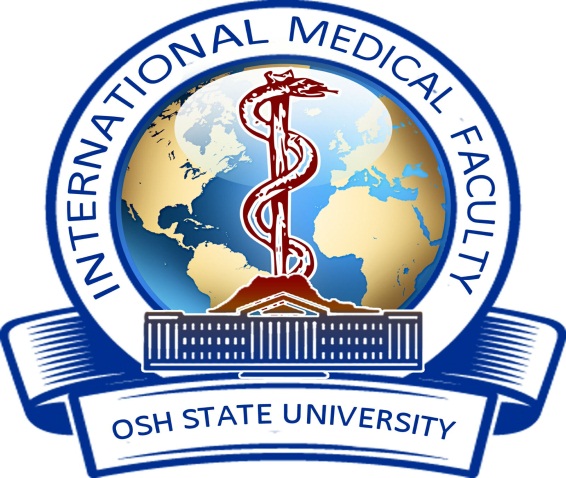 Ош Мамлекеттик УниверситетиЭл Аралык МедицинаФакультетиКлиникалык дисциплиналар 1 кафедрасы2018-2019 -окуу жылынынЖылдык жыйыныктарыбоюнча эсеп-кысабынын схемасыКафедранын окутуучулары жана көмөкчү персоналдары боюнча маалымат.1-таблицаОкуу комокчу персонал боюнча сандык корсоткуч	2–таблицаКафедрадагы профессордук-окутуучулук курамдын сапатына анализ: көрсөткүчү жана алардын аткарган кызматы. ОшМУнун талаптарына ылайык келиши (контракттык келишимдин улантылуу себептери, түрдүү деңгээлдеги сыйлыктарга, материалдык стимулдаштырууга ж.б. көрсөтүүнү жүйөлөштүрүү). Кафедранын ар бир мүчөсүнүн окуу жылы ичинде аткарган иш-аракеттеринин жыйынтыктарына толук жана кеңири анализ.                                                                                                                  3-таблица2.1. Кафедранын ар бир мүчөсүнүн окуу жылы ичинде аткарган иш-аракеттеринин жыйынтыктарына толук жана кеңири анализ.1. Абдыкалыкова Нургуль Сулаймановна – кафедранын айкалыштыруучу -  окутуучусу, 2018-2019 окуужылында  212 коломундо  окуу жуктомун аткаруу менен бирге «Клиническая генетика» предметинен  жумушчу  программаны, силабусту НББП негизинде  окуу  натыйжалары, компетенциялары  менен  тузду, аталган  дисциплинага окуу методикалык  комплексин  жасап чыкты.Лекцияда негизги материалдардан тышкары кийинки жылдардагы талапка жооп берген жаны дарылоо  ыкмалары  корсотулгон  жана  презентация катары студенттерге берилген.Абдыкалыкова  Нургуль Сулаймановна  башка  окутуучулардан айрымаланган  эн жакшы сапаттары: кызыктуу окутууну камтыйт, жоопкерчиликтуулугу, оз ишин жакшы билген окутуучу.Абдыкаыймова Гульзат Камчыбековна - кафедрасынын окутуучусу, 2018-2019 окуу жылында   1777с   коломундо окуу жуктомун аткаруу менен бирге “Неврология”, “Клиническая генетика”  предметтеринен жумушчу программаны,силлабусту НББП негизинде окуу натыйжалары , компетенциялары менен тузду,аталган дисциплинага окуу методикалык комплексин жасап чыкты.Факультетте  жана сыртта откорулгон  илимий конференцияларга, семинарларга,англис тилин оркундотуу курсуна катышып оз билимин оркундотту. Сабак учурунда жаны окуу интерактивдуу метотодтор менен бирге, студентборборлоштурулган окуу методикасынын,ангемелешуу,атайын кырдаалдарды талкулоо, “Кичи тайпаларга болуу”, “Муз жаргыч”, “Роль аткаруу(Врач-пациент)”, суроо  методдорун колдонуп студенттердин арасында кадыр баркка ээ боло алды.Абдыкайымова Гульзат Камчыбековна башка окутуучулардан айрымаланган эн жакшы сапаттары катары томонкулорду айта кетсем: студенттер менен оной тил табышып, алар менен мыкты денгээлде иштешип кетуусу,оной кабыл алгычтыгы,жоопкерчиликтуулугу,активдуулугу,оз ишин жакшы билууАбдулкасымова Динара Абдулазизовна - Клиникалык дисциплиналар 1 кафедрасынын ассистент-стажер,2018-2019 окуу жылында  606 саат коломундо окуу жуктомун аткаруу менен бирге , “Дерматовенерология ” предметинен жумушчу программаны,силлабусту НББП негизинде окуу натыйжалары ,компетенциялары менен тузду,аталган предметке окуу методикалык комплексин жасап чыкты.Факультетте  жана сыртта откорулгон  илимий конференцияларага, семинарларга  катышып оз билимин оркундотту. Сабак учурунда жаны окуу интерактивдуу метотодтор менен бирге,студент борборлоштурулган окуу методикасынын “Кичи тайпаларга болуу”, “Муз жаргыч”, “Роль аткаруу(Врач-пациент)”, “Case study” методдорун колдонуп студенттердин арасында кадыр баркка ээ боло алды.Абдулкасымова Динара Абдулазизовна башка окутуучулардан айрымаланган эн жакшы сапаттары катары томонкулорду айта кетсем: баардык кесиптештери жана студенттер менен оной тил табышып, алар менен мыкты денгээлде иштешип кетуусу,оной кабыл алгычтыгы,оз ишин жакшы билуу менен сабакты мыкты откон окутуучу.1. Айылчиев Сталбек Орозматович - кафедрасынын совместитель-окутуучусу, 2018-2019 окуу жылында  334с   коломундо окуу жуктомун аткаруу менен бирге “Фтизиатрия”предметинен жумушчу программаны, силлабусту НББП негизинде окуу натыйжалары , компетенциялары менен тузду, аталган дисциплинага окуу методикалык комплексин жасап чыкты.Сабак учурунда жаны окуу интерактивдуу метотодтор менен бирге, студентборборлоштурулган окуу методикасынын, “Кичи тайпаларга болуу”, “Муз жаргыч”, “Роль аткаруу(Врач-пациент)”, “Case study”, “Симуляния технологиянын негизинде уйротуу”, суроо, тесттик текшеруу  методдорун колдонуп студенттердин арасында кадыр баркка ээ боло алды.Айылчиев Сталбек Орозматович башка окутуучулардан айрымаланган эн жакшы сапаттары катары томонкулорду айта кетсем: студенттер менен оной тил табышып, алар менен мыкты денгээлде иштешип кетуусу, оной кабыл алгычтыгы, жоопкерчиликтуулугу, активдуулугу, пунктуалдуулугу оз ишин жакшы билуу менен сабакты мыкты откон окутуучу.2. Акбалаева Бегимай Акбалаевна - кафедрасынын окутуучусу, 2018-2019 окуу жылында   1287с   коломундо окуу жуктомун аткаруу менен бирге “Внутренние болезни 2”  предметтеринен жумушчу программаны,силлабусту НББП негизинде окуу натыйжалары , компетенциялары менен тузду,аталган дисциплинага окуу методикалык комплексин жасап чыкты.Факультетте  жана сыртта откорулгон  илимий конференцияларга, семинарларга катышып оз билимин оркундотту. Сабак учурунда жаны окуу интерактивдуу метотодтор менен бирге, студентборборлоштурулган окуу методикасынын,ангемелешуу,атайын кырдаалдарды талкулоо, “Кичи тайпаларга болуу”, “Муз жаргыч”, “Роль аткаруу(Врач-пациент)”, суроо  методдорун колдонуп студенттердин арасында кадыр баркка ээ боло алды. Акбалаева Бегимай Акбалаевна башка окутуучулардан айрымаланган эн жакшы сапаттары катары томонкулорду айта кетсем: студенттер менен оной тил табышып, алар менен мыкты денгээлде иштешип кетуусу,оной кабыл алгычтыгы,жоопкерчиликтуулугу,активдуулугу,оз ишин жакшы билуу.3. Арстанбеков Сабыр Рустамович - кафедрасынын айкалыштыруучу-окутуучусу, 2018-2019 окуу жылында   348с   коломундо окуу жуктомун аткаруу менен бирге “Стоматология” предметинен жумушчу программаны,силлабусту НББП негизинде окуу натыйжалары , компетенциялары менен тузду,аталган дисциплинага окуу методикалык комплексин жасап чыкты.Факультетте  жана сыртта откорулгон  илимий конференцияларга, семинарларга  катышып оз билимин оркундотту. Факультеттин жана кафедранын илимий, усулдук, маданий-массалык иш чараларына активдуу катышты.Сабак учурунда жаны окуу интерактивдуу метотодтор менен бирге, студентборборлоштурулган окуу методикасынын, “Лекция визуализация”,презентация,ангемелешуу,атайын кырдаалдарды талкулоо, “Роль аткаруу(Врач-пациент)”, “Case study” методдорун колдонуп студенттердин арасында кадыр баркка ээ боло алды.Абдраева Феруза Асылбековна - «Клиникалык дисциплиналар 1» кафедрасынын окутуучусу 2018-2019-окуу жылында 852 сааттык окуу жүктөмүн аткаруу менен бирге, «Внутренние болезни 1» предметинен жумушчу программасын, силлабустарын НББПнын негизинде окуу натыйжаларын, компетенцияларын талкуулооп, түздөн түз түзүүгө катышты. Ошондой эле аталган предметтерге окуу методикалык комплексин жасап чыгуу менен аларды университеттин сайтына жайгаштырды. Сабак учурунда интерактивдүү методтор менен биргеликте студент борборлоштурулган окуу методикасынын «кичи тайпаларга бөлүү», «Роль аткаруу (врач-пациент)», «Симуляция технологияларынын негизинде үйротүү», тесттик, маселелер, кроссворд менен текшеруу методторун колдонуп студенттерди жакшы денгээлде окутту.	Факультетте жана Ош шаарынын башка аймактарында өткөрүлгон илимий конференцияларга, семинарларга катышып, оз билимин өркүндөттү.	Окутуу процессинде окутуунун жаны интерактивдүү методторун колдонуп, өз кемчилдиктеринин үстүндө изденуу менен, студенттерге сылык мамиле жасап окуу жылын аяктады. Абдраева Феруза Асылбековнанын өзгөчө сапаттары: өз ишине жоопкерчиликтүү мамиле жасап, өз ката-кемчилдиктеринин үстүнөн иштеген, дайындалган ишти оз убагында так аткарган, студенттер менен сылык мамиледе болуп ишеничин артырган, практикалык сабактарында ар кандай методикаларды айкалыштырып өткөн жакшы окутуучуИрисов Аскар Пайзилдаевич - Клиникалык дисциплиналар 1 кафедрасынын окутуучусу, 2018-2019 окуу жылында 408 саат коломундо окуу жуктомун аткаруу менен бирге , “Ички оорулар 4 ” предметинен жумушчу программаны,силлабусту НББП негизинде окуу натыйжалары ,компетенциялары менен тузду,аталган предметке окуу методикалык комплексин жасап чыкты.Факультетте  жана сыртта откорулгон  илимий конференцияларага, семинарларга  катышып оз билимин оркундотту. Диссертациясынын 3- болумун аяктадыБарбышов Исламбек Жантороевич- кафедрасынын ассистен-окутуучусу, 2018-2019 окуу жылында   1380с   коломундо окуу жуктомун аткаруу менен бирге “Неврология” жана Клин генетика  предметинен жумушчу программаны,силлабусту НББП негизинде окуу натыйжалары , компетенциялары менен тузду,аталган дисциплинага окуу методикалык комплексин жасап чыкты.Факультетте  жана сыртта откорулгон  илимий конференцияларга, семинарларга  катышып оз билимин оркундотту. Факультеттин жана кафедранын илимий, усулдук, маданий-массалык иш чараларына активдуу катышты.Сабак учурунда жаны окуу интерактивдуу метотодтор менен бирге, студентборборлоштурулган окуу методикасынын, “Лекция визуализация”,презентация,ангемелешуу,атайын кырдаалдарды талкулоо, “Кичи тайпаларга болуу”, “Муз жаргыч”, “Роль аткаруу(Врач-пациент)”, “Case study” методдорун колдонуп студенттердин арасында кадыр баркка ээ боло алды.Барбышов Исламбек Жантороевич башка окутуучулардан айрымаланган эн жакшы сапаттары катары томонкулорду айта кетсем: практикалык сабактарды абдан кызыктуу отот, студенттер менен оной тил табышып, алар менен мыкты денгээлде иштешип кетуусу,оной кабыл алгычтыгы,активдуулугу,оз ишин жакшы билуу менен сабакты мыкты откон окутуучу.5. Каратаева Гульнара Толоновна- кафедрасынын м.и.к., совместитель-окутуучусу, 2018-2019 окуу жылында   432 с, “Ички оорулар 1” дисциплинасынан плактикалык сабактарын жанан,  “Ички оорулар 2”   дисциплинасынан 4-курстар учун 2-потогуна лекциялык сабактарды окуу мененбиргеликте окуу методикалык комплексин жасап чыкты.Факультетте  жана сыртта откорулгон  илимий конференцияларага, семинарларга  катышып оз билимин оркундотту. Факультеттин жана кафедранын илимий, усулдук, маданий-массалык иш чараларына активдуу катышты.Сабак учурунда жаны окуу интерактивдуу метотодтор менен бирге, студентборборлоштурулган окуу методикасынын “Кичи тайпаларга болуу”, “Муз жаргыч”, “Роль аткаруу(Врач-пациент)”, “Case study” методдорун колдонуп студенттердин арасында кадыр баркка ээ боло алды.Каратаева Гульнара Толоновна башка окутуучулардан айрымаланган эн жакшы сапаттары катары томонкулорду айта кетсем: лекциялык материалдары жаны протокол менен тузулуп,толук маалымат камтыйт,студенттер менен оной тил табышып, алар менен мыкты денгээлде иштешип кетуусу,оной кабыл алгычтыгы,оз ишин жакшы билуу менен сабакты мыкты откон окутуучу.6. Акпышаров Нурлан Токтоснович- кафедрасынын совместитель-окутуучусу, 2018-2019 окуу жылында “Психиатрия жанан наркология” дисциплинасы боюнча  261с   коломундо окуу жуктомун аткаруу менен бирге, жумушчу программаны,силлабусту НББП негизинде окуу натыйжалары , компетенциялары менен тузду,аталган дисциплинага окуу методикалык комплексин жасап чыкты.Факультетте  жана сыртта откорулгон  илимий конференцияларга, семинарларга  катышып оз билимин оркундотту. Факультеттин жана кафедранын илимий, усулдук, маданий-массалык иш чараларына активдуу катышты.Сабак учурунда жаны окуу интерактивдуу метотодтор менен бирге, студентборборлоштурулган окуу методикасынын, “Кичи тайпаларга болуу”, “Муз жаргыч”, “Роль аткаруу(Врач-пациент)”, “Case study”, “Симуляния технологиянын негизинде уйротуу”, суроо, тесттик текшеруу  методдорун колдонуп студенттердин арасында кадыр баркка ээ боло алды.Курманалиев Нурлан Камбаралыевич, башка окутуучулардан айрымаланган эн жакшы сапаттары катары томонкулорду айта кетсем:студенттер менен оной тил табышып, алар менен мыкты денгээлде иштешип кетуусу,оной кабыл алгычтыгы, жоопкерчиликтуулугу, активдуулугу, пунктуалдуулугу оз ишин жакшы билуу менен сабакты мыкты откон окутуучу.8. Мамасаидов Абдимуталиб Ташалиевич- кафедрасынын м.и.д., профессору, 2017-2018 окуу жылында   472с   коломундо окуу жуктомун аткаруу менен бирге “Ички оорулар 1”   предметинен жумушчу программаны,силлабусту НББП негизинде окуу натыйжалары , компетенциялары менен тузду,аталган дисциплинага окуу методикалык комплексин жасап чыкты.Факультетте  жана сыртта откорулгон  илимий конференцияларга, семинарларга  катышып оз билимин оркундотту. Факультеттин жана кафедранын илимий, усулдук, маданий-массалык иш чараларына активдуу катышты.Сабак учурунда жаны окуу интерактивдуу метотодтор менен бирге, студентборборлоштурулган окуу методикасынын, “Лекция визуализация”,презентация,ангемелешуу,атайын кырдаалдарды талкулоо методдорун колдонуп студенттердин арасында кадыр баркка ээ боло алды.Мамасаидов Абдимуталиб Ташалиевич башка окутуучулардан айрымаланган эн жакшы сапаттары катары томонкулорду айта кетсем: лекциялык материалдары жаны протокол менен тузулуп,кызыктуу окуйт,толук маалымат камтыйт,студенттер менен оной тил табышып, алар менен мыкты денгээлде иштешип кетуусу,оной кабыл алгычтыгы,активдуулугу,оз ишин жакшы билуу менен сабакты мыкты откон окутуучу.9. Машрапов Шермамат Жусупович - кафедрасынын м.и.к., совместитель-окутуучусу, 2017-2018 окуу жылында   358,5с   коломундо окуу жуктомун аткаруу менен бирге “Неврология”   предметинен жумушчу программаны,силлабусту НББП негизинде окуу натыйжалары , компетенциялары менен тузду,аталган дисциплинага окуу методикалык комплексин жасап чыкты.Факультетте  жана сыртта откорулгон  илимий конференцияларга, семинарларга  катышып оз билимин оркундотту. Факультеттин жана кафедранын илимий, усулдук, маданий-массалык иш чараларына активдуу катышты.Сабак учурунда жаны окуу интерактивдуу метотодтор менен бирге, студентборборлоштурулган окуу методикасынын, “Лекция визуализация”,презентация,ангемелешуу,атайын кырдаалдарды талкулоо, “Кичи тайпаларга болуу”, “Муз жаргыч”, “Роль аткаруу(Врач-пациент)”, “Case study” методдорун колдонуп студенттердин арасында кадыр баркка ээ боло алды.Машрапов Шермамат Жусупович башка окутуучулардан айрымаланган эн жакшы сапаттары катары томонкулорду айта кетсем: лекциялары толук маалымат камтыйт, кызыктуу окуйт, студенттер менен оной тил табышып, алар менен мыкты денгээлде иштешип кетуусу,оной кабыл алгычтыгы,активдуулугу,оз ишин жакшы билуу менен сабакты мыкты откон окутуучу.      Мурзабек кызы Асел - Клиникалык дисциплиналар 1 кафедрасынын окутуучусу,2018-2019 окуу жылында   864с   коломундо окуу жуктомун аткаруу менен бирге , “ Ички оорулар 3” предметинен жумушчу программаны,силлабусту НББП негизинде окуу натыйжалары ,компетенциялары менен тузду,аталган предметтерге жана “Ички оорулар , дисциплиналарына окуу методикалык комплексин жасап чыкты.Факультетте  жана сыртта откорулгон  илимий конференцияларага, семинарларга  катышып оз билимин оркундотту. ИНл-4-14, ИНл-4-13  тайпалары   менен  тыгыз байланышта болуп , тарбиялык,   ден соолугу тууралуу жеке кенештерди берип, текшеруулорго, Факультеттин жана кафедранын илимий, усулдук, маданий-массалык иш чараларына активдуу катышты.Сабак учурунда жаны окуу интерактивдуу метотодтор менен бирге,студентборборлоштурулган окуу методикасынын “Кичи тайпаларга болуу”, “Муз жаргыч”, “Роль аткаруу(Врач-пациент)”, “Case study” методдорун колдонуп студенттердин арасында кадыр баркка ээ боло алды.Мурзабек к Асел башка окутуучулардан айрымаланган эн жакшы сапаттары катары томонкулорду айта кетсем: баардык кесиптештери жана студенттер менен оной тил табышып, алар менен мыкты денгээлде иштешип кетуусу,оной кабыл алгычтыгы,оз ишин жакшы билуу менен сабакты мыкты откон окутуучу.10. Пазылова Бактыгул Таиржановна- кафедрасынын окутуучусу, 2017-2018 окуу жылында   1065с   коломундо окуу жуктомун аткаруу менен бирге “Дерматовенерология”, “Основы клинических навыков”   предметтеринен жумушчу программаны,силлабусту НББП негизинде окуу натыйжалары , компетенциялары менен тузду,аталган дисциплинага окуу методикалык комплексин жасап чыкты.Факультетте  жана сыртта откорулгон  илимий конференцияларга, семинарларга  катышып оз билимин оркундотту.Факультеттин жана кафедранын илимий, усулдук, маданий-массалык иш чараларына активдуу катышты.Сабак учурунда жаны окуу интерактивдуу метотодтор менен бирге, студентборборлоштурулган окуу методикасынын, “Лекция визуализация”,презентация,ангемелешуу,атайын кырдаалдарды талкулоо, “Кичи тайпаларга болуу”, “Муз жаргыч”, “Роль аткаруу(Врач-пациент)”, “Case study” методдорун колдонуп студенттердин арасында кадыр баркка ээ боло алды.Пазылова Бактыгул Таиржановна башка окутуучулардан айрымаланган эн жакшы сапаттары катары томонкулорду айта кетсем: лекциялары практикалык сабактары кызыктуу,студенттер менен оной тил табышып, алар менен мыкты денгээлде иштешип кетуусу,оной кабыл алгычтыгы, активдуулугу, оз ишин жакшы билуу менен сабакты мыкты откон окутуучу.11. Рысбекова Гульнара Саттаровна- кафедрасынын м.и.к., совместитель-окутуучусу, 2017-2018 окуу жылында   231 с   коломундо окуу жуктомун аткаруу менен бирге “Эндокринология” , “Ички оорулар 3”   предметинен жумушчу программаны,силлабусту НББП негизинде окуу натыйжалары ,компетенциялары менен тузду,аталган предметтерге жана “Ички оорулар 1” дисциплиналарына окуу методикалык комплексин жасап чыкты.Факультетте  жана сыртта откорулгон  илимий конференцияларага, семинарларга  катышып оз билимин оркундотту. Сабак учурунда жаны окуу интерактивдуу метотодтор менен бирге, студентборборлоштурулган окуу методикасынын “Лекция визуализация”,презентация, суроо, тест, текшеруу иш  методдорун колдонуп студенттердин арасында кадыр баркка ээ боло алды.Рысбекова Гульнара Саттаровна башка окутуучулардан айрымаланган эн жакшы сапаттары катары томонкулорду айта кетсем: лекциялык материалдары жаны протокол менен тузулуп,толук маалымат камтыйт,студенттер менен оной тил табышып, алар менен мыкты денгээлде иштешип кетуусу,оной кабыл алгычтыгы,активдуулугу,оз ишин жакшы билуу менен сабакты мыкты откон окутуучу.12. Рысматова Флора Таштемировна- «Клиникалык дисциплиналар 1» кафедрасынын окутуучусу, 2017-2018 окуу жылында   124с   коломундо окуу жуктомун аткаруу менен бирге “Доказательная медицина” предметинен жумушчу программаны,силлабусту НББП негизинде окуу натыйжалары , компетенциялары менен тузду,аталган дисциплинага окуу методикалык комплексин жасап чыкты.Факультетте  жана сыртта откорулгон  илимий конференцияларга, семинарларга  катышып оз билимин оркундотту. Сабак учурунда жаны окуу интерактивдуу метотодтор менен бирге, студентборборлоштурулган окуу методикасынын, “Лекция визуализация”,презентация,ангемелешуу,атайын кырдаалдарды талкулоо “Муз жаргыч”, “Роль аткаруу(Врач-пациент)”, “Case study”, суроо, тест, текшеруу иш  методдорун колдонуп студенттердин арасында кадыр баркка ээ боло алды.Рысматова Флора Таштемировна башка окутуучулардан айрымаланган эн жакшы сапаттары катары томонкулорду айта кетсем: лекциялык материалдары жаны протокол менен тузулуп,толук маалымат камтыйт , кызыктуу окуйт,студенттер менен оной тил табышып, алар менен мыкты денгээлде иштешип кетуусу,оной кабыл алгычтыгы, активдуулугу,оз ишин жакшы билуу менен сабакты мыкты откон окутуучу.13. Садыкова Алтынай Акпаралиевна- кафедрасынын м.и.к., совместитель-окутуучусу, 2017-2018 окуу жылында   392с   коломундо окуу жуктомун аткаруу менен бирге “Семейная медицина” предметинен жумушчу программаны,силлабусту НББП негизинде окуу натыйжалары , компетенциялары менен тузду,аталган дисциплинага окуу методикалык комплексин жасап чыкты.Факультетте  жана сыртта откорулгон  илимий конференцияларга, семинарларга  катышып оз билимин оркундотту. Факультеттин жана кафедранын илимий, усулдук, маданий-массалык иш чараларына активдуу катышты.Сабак учурунда жаны окуу интерактивдуу метотодтор менен бирге, студентборборлоштурулган окуу методикасынын, “Лекция визуализация”,презентация,ангемелешуу,атайын кырдаалдарды талкулоо, Кичи тайпаларга болуу”, “Муз жаргыч”, “Роль аткаруу(Врач-пациент)”, “Case study” методдорун колдонуп студенттердин арасында кадыр баркка ээ боло алды.Садыкова Алтынай Акпаралиевна башка окутуучулардан айрымаланган эн жакшы сапаттары катары томонкулорду айта кетсем: лекциялык материалдары жаны протокол менен тузулуп,толук маалымат камтыйт , кызыктуу окуйт,студенттер менен оной тил табышып, алар менен мыкты денгээлде иштешип кетуусу,оной кабыл алгычтыгы, жоопкерчиликтуулугу, активдуулугу,оз ишин жакшы билуу менен сабакты мыкты откон окутуучу.14. Салиева Рана Шербаевна- кафедрасынын окутуучусу, 2017-2018 окуу жылында  1038с   коломундо окуу жуктомун аткаруу менен бирге “Внутенние болезни 2,3”, “Клиническая иммунология”  предметинен жумушчу программаны,силлабусту НББП негизинде окуу натыйжалары , компетенциялары менен тузду,аталган дисциплинага окуу методикалык комплексин жасап чыкты.Факультетте  жана сыртта откорулгон  илимий конференцияларга, семинарларга  катышып оз билимин оркундотту. Сабак учурунда жаны окуу интерактивдуу метотодтор менен бирге, студентборборлоштурулган окуу методикасынын, “Лекция визуализация”,презентация,ангемелешуу,атайын кырдаалдарды талкулоо, “Кичи тайпаларга болуу”, “Муз жаргыч”, “Роль аткаруу(Врач-пациент)”, “Case study”, “Симуляния технологиянын негизинде уйротуу”, суроо, тесттик текшеруу  методдорун колдонуп студенттердин арасында кадыр баркка ээ боло алды.Салиева Рана Шербаевна башка окутуучулардан айрымаланган эн жакшы сапаттары катары томонкулорду айта кетсем: лекциялык материалдары жаны протокол менен тузулуп,толук маалымат камтыйт , кызыктуу окуйт,студенттер менен оной тил табышып, алар менен мыкты денгээлде иштешип кетуусу,оной кабыл алгычтыгы, жоопкерчиликтуулугу, активдуулугу, пунктуалдуулугу оз ишин жакшы билуу менен сабакты мыкты откон окутуучу.15. Токсонбаева Жанара Ысмайыловна- кафедрасынын совмеместитель-окутуучусу, 2017-2018 окуу жылында   392с   коломундо окуу жуктомун аткаруу менен бирге “Дерматовенерология” предметинен жумушчу программаны,силлабусту НББП негизинде окуу натыйжалары , компетенциялары менен тузду,аталган дисциплинага окуу методикалык комплексин жасап чыкты.Факультетте  жана сыртта откорулгон  илимий конференцияларга, семинарларга  катышып оз билимин оркундотту. Сабак учурунда жаны окуу интерактивдуу метотодтор менен бирге, студентборборлоштурулган окуу методикасынын, “Муз жаргыч”, “Роль аткаруу(Врач-пациент)”, “Case study” методдорун колдонуп студенттердин арасында кадыр баркка ээ боло алды.Токсонбаева Жанара Ысмайыловна башка окутуучулардан айрымаланган эн жакшы сапаттары катары томонкулорду айта кетсем:студенттер менен оной тил табышып, алар менен мыкты денгээлде иштешип кетуусу,оной кабыл алгычтыгы,жоопкерчиликтуулугу,активдуулугу,оз ишин жакшы билуу менен сабакты мыкты откон окутуучу.Турдалиев Саматбек Орозалиевич - «Клиникалык дисциплиналар 1» кафедрасынын окутуучусу 2018-2019-окуу жылында 1354,25сааттык окуу жүктөмүн аткаруу менен бирге, «Внутренние болезни 1» предметинен жумушчу программасын, силлабустарын НББПнын негизинде окуу натыйжаларын, компетенцияларын талкуулооп, түздөн түз түзүүгө катышты. Ошондой эле аталган предметтерге окуу методикалык комплексин жасап чыгуу менен аларды университеттин сайтына жайгаштырды. Сабак учурунда интерактивдүү методтор менен биргеликте студентборборлоштурулган окуу методикасынын «кичи тайпаларга бөлүү», «Муз жаргыч», «Роль аткаруу (врач-пациент)», «Симуляция технологияларынын негизинде үйротүү», тесттик, маселелер, кроссворд жана ребустар менен текшеруу методторун колдонуп студенттердин сүймончүлүгүно ээ боло алды.	Факультетте жана Ош шаарынын башка аймактарында өткөрүлгон илимий конференцияларга, семинарларга катышып, оз билимин өркүндөттү.	5-eng-8 тайпасына кураторлук жана кафедрада улук куратор милдетин аткарып студенттер менен окуу жайдан тышкары дагы тыгыз байланыш жүргүзүп тарбия, тушүндүрүү иштерин, татыктуу медициналык жардамдарын көрсөтүүгө, талаштуу кырдаалдарды, чыр чатактуу маселелерди жоюуга, факультеттин жана кафедранын илимий, усулдук, маданий- массалык иш чараларына активдүү катышты.	Окутуу процессинде окутуунун жаны интерактивдүү методторун колдонуп, өз кемчилдиктеринин үстүндө изденуу менен, студенттерге сылык мамиле жасап окуу жылын аяктады. 	Турдалиев Саматбек Орозалиевичтин өзгөчө сапаттары: критиканы туура кабыл алып, өз ката-кемчилдиктеринин үстүнөн иштеген, айтканды так аткарган, жанылыктарды изденген, өз ишине жоопкерчиликтүү мамиле жасап, практикалык сабактарында ар кандай методикаларды айкалыштырып өткөн жакшы окутуучу.Эсеналиева Жазгуль Абдыракмановна -Клиникалык дисциплиналар 1 кафедрасынын окутуучусу,2018-2019 окуу жылында1386 саат коломундо окуу жуктомун аткаруу менен бирге , “Дерматовенерология ” предметинен жумушчу программаны,силлабусту НББП негизинде окуу натыйжалары ,компетенциялары менен тузду,аталган предметке окуу методикалык комплексин жасап чыкты.Факультетте  жана сыртта откорулгон  илимий конференцияларага, семинарларга  катышып оз билимин оркундотту. 6-eng-7 тайпасы  менен  тыгыз байланышта болуп , тарбиялык,   ден соолугу тууралуу жеке кенештерди берип, текшеруулорго, факультеттин жана кафедранын илимий, усулдук, маданий-массалык иш чараларына активдуу катышты.Сабак учурунда жаны окуу интерактивдуу метотодтор менен бирге,студент борборлоштурулган окуу методикасынын “Кичи тайпаларга болуу”, “Муз жаргыч”, “Роль аткаруу(Врач-пациент)”, “Case study” методдорун колдонуп студенттердин арасында кадыр баркка ээ боло алды.Эсеналиева Жазгуль Абдыракмановна башка окутуучулардан айрымаланган эн жакшы сапаттары катары томонкулорду айта кетсем: баардык кесиптештери жана студенттер менен оной тил табышып, алар менен мыкты денгээлде иштешип кетуусу,оной кабыл алгычтыгы,оз ишин жакшы билуу менен сабакты мыкты откон окутуучу16. Эсенгелди кызы Айжамал - кафедрасынын окутуучусу, 2017-2018 окуу жылында   1341с   коломундо окуу жуктомун аткаруу менен бирге “Ички оорулар 2”, “Эндокринология”, “Гематология”, “Клиническая иммунология”  предметтеринен жумушчу программаны,силлабусту НББП негизинде окуу натыйжалары , компетенциялары менен тузду,аталган дисциплинага окуу методикалык комплексин жасап чыкты.Факультетте  жана сыртта откорулгон  илимий конференцияларга, семинарларга,англис тилин оркундотуу курсуна катышып оз билимин оркундотту. Сабак учурунда жаны окуу интерактивдуу метотодтор менен бирге, студентборборлоштурулган окуу методикасынын,ангемелешуу,атайын кырдаалдарды талкулоо, “Кичи тайпаларга болуу”, “Муз жаргыч”, “Роль аткаруу(Врач-пациент)”, “Case study”, суроо  методдорун колдонуп студенттердин арасында кадыр баркка ээ боло алды.Эсенгелди кызы Айжамал башка окутуучулардан айрымаланган эн жакшы сапаттары катары томонкулорду айта кетсем: студенттер менен оной тил табышып, алар менен мыкты денгээлде иштешип кетуусу,оной кабыл алгычтыгы,жоопкерчиликтуулугу,активдуулугу,оз ишин жакшы билуу менен сабакты мыкты откон окутуучу.Ымынапазова Назик Умутбековна - кафедрасынын окутуучусу, 2018-2019 окуу жылында   958,5саатык   коломундо окуу жуктомун аткаруу менен бирге “Жалпы физиотерапия”, “Ички ооруулар 2 ” , “Ички ооруулар 3 ”   предметтеринен жумушчу программаны, силлабусту НББП негизинде окуу натыйжалары , компетенциялары менен тузду, аталган дисциплинага окуу методикалык комплексин жасап чыкты.Факультетте  жана сыртта откорулгон  илимий конференцияларга, семинарларга, англис тилин оркундотуу курсуна катышып оз билимин оркундотту. Сабак учурунда жаны окуу интерактивдуу метотодтор менен бирге, студентборборлоштурулган окуу методикасынын, ангемелешуу, атайын кырдаалдарды талкулоо, “Кичи тайпаларга болуу”, “Муз жаргыч”, “Роль аткаруу(Врач-пациент)”,  суроо  методдорун колдонуп студенттердин арасында кадыр баркка ээ боло алды. Ымынапазова Назик Умутбековна башка окутуучулардан айрымаланган эн жакшы сапаттары катары томонкулорду айта кетсем: студенттер менен оной тил табышып, алар менен мыкты денгээлде иштешип кетуусу, оной кабыл алгычтыгы, жоопкерчиликтуулугу, активдуулугу, оз ишин жакшы билгендиги.Кафедранын окутуучуларынын жана саат төлөмдөрү боюнча иштеп жаткан окутуучулардын жүктөмдөрүнүн аткарылышы (бюджет, контракт, сырткы бөлүм, кечки бөлүм, жалпы, план / факт.). Окутуучулардын жүктөмдөрүнүн ашык же кем аткарылышы, анын себептери (4-таблица). “AVN” информациялык системасынан алынып, кошо тиркелет.                                                                            					4-таблица                                                                                                                       5–таблицаСтуденттердин өздөштүрүүсү, предметтер боюнча жетишүүнүн анализи. 6-таблицаЖогорудугы  таблица боюнча  сабактарынын 3 жылдык анализинен сапаттык жана абсалюттук жетишуусунун томондоосуно тайпалардын санынын кобойушу байланыштуу. Мисалы 2015-2016-жылы Внутренние болезни 1 (пропедевтика1) сабагынан тайпанын саны 12 болсо 2017-2018-жылы 32тайпа болду. Ошондой эле окутуучулар тарабынан койулган талаптар кучогонуно байланыштуу сапаттык жетишуунун корсоткучу жылдан жылга томондогон. Мислалы 2015-2016-окуу жылында студенттердин оздук иши аралык текшеруудо бир гана ишин тапшырса,  2016-2017-окуу жылынан бери ар бир отулгон темадан сырткары СОАИге болунгон  темадан оздук иш талап кылынууда. Кафедранын окутуучуларын баалоо жана анын критериялары менен таанышып чыгышкан. Ар бир окутуучуда предметтер боюнча баалоо критериялары бар. Критериялар негизинде студенттердин билими бааланат, баалоо бал системасы менен жургузулот.Клиникалык дисциплиналар 1 кафедрасынын оздук баалоо боюнча анализи.Кучтуу тарабы.6.1. Жалпы «Клиникалык дисциплиналар 1» кафедрасынын штаттык курамы (буйрук 216/1) бекитилген, жалпы 28. Анын ичинен илимдин доктору- 2,кандидат- 6, окутуучу- 20, улук лаборант-1  жана лаборант-1 эмгектенет.  Кафедранын мүчөлөрүнүн кызматтык функциялары бөлүштүрүлүп, отурумда талкууланып бекитилген, аткаруучулук тартип,  жоопкерчиликтүүлүк, отчеттуулук (ким,качан, кайсы жерде кызматтык милдеттеринин аткаруусу жөнүндө отчет берген).6.2.  Документтер ОшМУ тарабынан 2017-2020-оку жылдары үчүн бекитилген иш кагаздарынын номенклатурасына ылайык  жүргүзүлөт . Кирген чыккан материалдар журналга катталып, тиешелүү папкага тиркелген.6.3. Кафедранын профессордук окутуучулук курамы жана сапаттык көрсөткүчү жөнүндө маалымат кафедранын паспортунда көрсөтүлгөн, сайтка киргизилген.Качественный состав кафедрыПубликациялык маалыматтар Хирша индексинде шилтемелери бар журналдарда публикацияланган окутуучулар6.4. НББП боюнча түзүлгөн ийримдер ,алынган натыйжалар .Кафедрада  студенттердин илимий изилдөө “Жаш окумуштуулар ”аттууийрими иштейт.Алардын планы бар . 6.5. НББПнын сапаты (максаты,ОНдор,КК,БКФ ) боюнча:Кафедранын отурумунда НББПдагы адистиктердин ОН,КК,БКФ талкууланып,өзгөртүлүп  жана толуктоолор киргизилип, факультеттин окумуштуулар кенешине сунушталды. Ички оорулар 1, 2, 3, 4 дисциплиналарынан ОНна ылайык компетенттүүлүк картасына өзгөртүү кафедра тарабынан талкууланып , өзгөртүү киргизилди (каф. № 9 отуруму  25.04.2018) окумуштуулар кенешине сунушталды6.6. Кафедраларнын ишмердиги: кафедранын жылдык планы, перспективдүү планы , отурумдардын планы, ачык жана өз ара сабактарга катышуунун графиктери бекитилген (каф.№ 1 отуруму,06.09.18) кенешмелерде талкууланган маселелер журналга  катталган, протолколдору жазылган. Ачык жана өз ара сабактарга катышуу боюнча журнал түзүлүп, оутуучулар SWOT анализдерин беришкен, иш кагаздары тийиштүү папкага тиркелген. Кафедранын алдында туруктуу семинарлар өтүлөт жана методикалык семинарларга катышкан окутуучулар алган жаны тажрыйбасын кафедранын мүчөлөрү менен бөлүшүп, отурумда талкуланат. ДОМКнын сапаты жакшы 19 бюллетенге шайкеш даярдалган б.а. максаты ДОН ,ДКК,ДБКФ камтылган, силлабустун сапаты талапка жооп берет, ар бир студенттин колуна , электрондук почтасына окуу жылы башталганга чейин берилет жана сайтка киргизилет. 2015-2020жылдарына стратегиялык план 6.7. Кафедранын илимий изилдөө иштеринин абалы жакшы,окуу жылына карата планы жана перспективдүү планы бекитилген, натыйжалары белгиленген,илимий изилдөө иштерин окуу процессине интеграциялоо максатында студенттердин илимий изилдөө ийпими иш алып барат.6.8. Кафедранын ИИИ,пландаштырылышы ,тыянактары, чарбалык келишимдик иштер, көлөмү,аткарылышы. ИИИ тартылган студенттер ,магистранттар.6.9. Кафедрада НББПга ылайык жабдылган медициналык клиника (24.10.14 ачылган) анын бөлүмдөрү : неврология, эндокринология,гастроэнтерология,гинекология,жалпы терапия. Жалпы 80 орундуу,3 функционалдык диагностика бөлмөсу,2 атайын адистештирилген гинекологиялык бөлмө,1зал ЛФК, 2 физкабинет, 1 лаборатория, 1 массаж бөлмөсү,2 ординатордук бөлмө,1 конференц зал,1 симуляциондук центр бар.Симуляционный центрде муляждар бар.Алсыз жагы :Студенттер компетенттик модельдеги окуу туралуу маалыматты жетишсизТиптүү программын жоктугуКитеп фонду жетишсизКафедрада предметтер боюнча окуу планы, жумушчу проглраммалар, силлабустар тузулгон. Кафедранын отурумунда программалар талкууланган жана бекитилген. Предметтер боюнча ар бир окутуучуда жумушчу программалар жана силлабустар бар, анын негизинде сабактар откорулду.Модулдук  рейтинг системасы кафедрада уюштурулган, модулдук тест жана оозеки турундо бир жарым жылдыкта эки жолу откорулот.                                                        дисциплиналар боюнча 2017-2018-окуу жылында окуу пландарындагы томондогу дисциплиналар боюнча: 3-курс Основы клинических навыков, ички ооруулар1(пропедевтика1), ички ооруулар1(пропедевтика2), фельдшердин жана тез жардамдын жардамчысы.4-курс Ички оорулар 2, дерматовенерологи, неврология, эндокринология, ички оорулар2(факультативдик терапия 2), нерв оорулары жана нейрохирургия, клиникалык имунология .5-курс Ички оорулар3 (госпиталдык терапия1), жалпы физиотерапия, стоматология, ички оорулар3 (госпиталдык терапия2), даарыгедин козомолундо даарылоо машыгуусу, адамдын жашоосун сактоо негиздери, ондуруштук практика.6-курс Ички оорулар, уй-булолук медицина, уй булолук дарыгердин практикасындагы тастыкталган медицина, фтизиатрия, гематология.толугу менен жумушчу программалар 19-бюллетендин негизинде тузулгон жана №1, №2 протокол менен бекитилген. Окуу программалардын сапаты мамлекеттик стандартка ылайык келтирилген.  Кафедрада студенттерди окутуунун жана алардын билимдерин баалоонун модулдук-рейтингдик системасы боюнча тузулгон жумушчу окуу пландагы бал топтоо картасынын негизинде иш-чаралар уюштурулуп жыйынтыкталат;студенттердин өз алдынча иштерин уюштуруу ар бир дисциплинанын планы боюнча реферат, красворд, сканворд, презентация, буклет, электрондук турундо даярдалып тапшырылат.  Кафедрадагы методикалык иштердин уюштурулушу, аткарылышы, сапаты жана жыйынтыктары:Окутууда негизинен презентация, видео ролик, суроо жооп, ролдук оюндар жана башка усулдук колдонуулар менен откорулот;Тузулгон график боюнча оз ара сабакка катышуу толугу менен аткарылып, ачык сабактар да оз убагында откорулду. Кафедрада откорулгон жыйында талкууланып токтомдун негизинде бекитилди;Кафедрада окутуучулардын квалификациясын жогорулатуу иштери.Кафедранын мүчөлөрүнүн жекече жумушчу пландарынын толугу менен аткарылып, группалык журналдары толтурулду жана ар бир окутуучу жылдык отчетторун тапшырышты. Ошондой эле 2018-2019-окуу жылына карата иш пландары тузулду.Окуу-методикалык адабияттар анализ. Окуу китептеринин жетиштүүлүгү (% менен). Жетишпеген окуу китептери. Окуу адабияттарынын мамлекеттик стандартка, программаларга ж.б. талаптарга ылайык келиши. Кафедранын мүчөлөрү тарабынан жарыкка чыккан окуу-усулдук колдонмолор (тизмеси көрсөтүлүүсү менен) жана алардын окуу процессинде колдонуу эффективдүүлүгү. Кафедра тарабынан түзүлгөн, алынып келинген мультимедиялык окуулуктар (автору, аталышы, көлөмү, кайсы предмет үчүн) жана алардын окуу процессинде пайдаланылышы, китепканага алынышы.11.1. Дисциплиналар боюнча кафедрада жана окутуучуларда 50 электрондук адабият жана ОшГунун электрондук библиотекасында 6 электрондук адабияттар жайгашкан. Ал китеп каналар жаны акыркы чыгарылган адабияттар менен толукталган. Ошондой эле китеп канада: неврология-65, внутренние болезни-65, клиническая медицина-38, гематология-18, семейная медицина-1 китептери бар.Ар бир лекциялык сабактардын иштелмеси чыгарылып, электрондук варианты AVNге жайгаштырылды.Ар бир практикалык  сабактын иштелмесичыгарылып электрондук вариантын  даярдоо жана AVNге жайгаштыруу;Кафедрада дисциплиналар кредиттик технологиянын негизинде отулот. Жумушчу программа жана силлабустар 19-бюллетендин негизинде тузулуп, кафедранын кенешинде талкууланып бекитилди. Кредиттик технологияны жайылтуу максатында ар турдуу иш чаралар откорулду. Ар бир кафедралык отурумдарда жаны маалыматтар менен ой болушуп, талкууга алынды. Элективдуу курстардын базасын тузуудо студенттердин тандоосу боюнча томонку курстар : Гериатрия 6-курс,Медициналык реабилитация 6-курс,Физиотерапия 5 курс,Стоматология 5 курс,Клиникалык генетика 4 курстар учун тандалып окумуштуулар кенешинде бекитилди.Кафедрадагы дисциплиналар боюнча жайкы окууга калган студенттердин тизмеси:Учурдук жана аралык текшеруулор учун тесттик суроолор да каралып бекиталди жана  tf-файлы AVN37ге жайгаштырылдыКредиттик технологиянын, окутууга компетенттүүлүк мамиленин мазмунун өзгөчөлүктөрүн ПО курамдын, структура жетекчилеринин толук үйрөнүшү, өздөштүрүүсү үчүн кафедранын денгээлинде ар бир отурумда семинарлар өткөрүлуп талкууга алынды. 16.01-19.01.2018ж «ОшМУнун санариптик билим берүү чөйрөсүн колдонуу менен сапаттуу билим алуу жана билим берүүнү уюштуруу» деген семинардагы баяндамаларды өздөштүрүүдө Эсеналиева Жазгул Абдыракмановна, Ажимаматова Рахима Момуновна, Турдалиев Саматбек Орозалиевич, Абдразакова Айкокул Кубанычбековна жана Турсунова Вероника Давидбековна катышып келди.         Темалары:ОшМУнун учурдагы маалыматтык-коммуникациялык инфраструктурасы жана жаңы мумкунчулуктор  жөнүндө.AVN ИСтин программалары жана отчеттору менен иштөө.Сапаттуу тесттерди түзүү жана тестирлөөнү уюштуруу.Электрондук окуулуктарды түзүү.Интерактивдүү доска жана заманбап мультимедиялык технологияларды колдонуу менен сабак отуу.Кафедрада откорулгон ар кандай иш чараларды жана кафедрада жасалган документтерди жыл бою ОшМУнун сайтына жайгаштырылды.Кафедрада окутулган предметтер боюнча тесттик суроолор түзүлүлду.ОшМУнун Окумуштуулар кеңешинин 2014-жылдын 16-октябрындагы №1-жыйынында кабыл алынган жана ОшМУнун ректорунун 2014-жылдын 18-октябрындагы №546-буйругу менен бекитилген модернизациялоо программасынын Кафедрада ректордун 2013-жылдын 6-декабрындагы №639- буйругу менен бекитилген инновация, инвестиция жана интеграция багытында өнүктүрүү программасынын алкагында аткарылган иштер.Клиникалык дисциплиналар 1 кафедрасында 2017-2018- окуу жылында бир катар иш чаралар жургузулду жана жаны окуу  методдору колдонулду.А) Окуу дисциплиналары:- Дисциплиналардын аннотациялары тузулдуБ) Жумушчу программалар жана силлабустар:- Окутуунун тилине ылайык жумушчу программалар тузулду (компетенциялар корсотулду);- Окутуунун тилине ылайык силлабустар тузулдуВ) Дисциплиналар боюнча методикалык камсыздоо:- Ар бир лекциялык сабактын конспектиси (электрондук варианты) даярдалды жана AVNге жайгаштырылды;- Ар бир практикалык сабактын конспектиси (электрондук варианты) даярдалды жана AVNге жайгаштырылдыГ) Учурдагы, аралыктагы жана жыйынтыктоочу текшеруулорду уюштуруу:- Ар бир учурдагы, аралыктагы жана жыйынтыктоочу текшеруулорду уюштуруу учун тесттик тапшырмалардын банкы жана варианттары тузулду;Д) Студенттердин оз алдынча иштери:- Ар бир учурдагы, аралыктагы жана жыйынтыктоочу текшеруулорго оз алдынча иштоо учун берилген материалдар боюнча суроолор тузулгон.- Оз алдынча иштоо учун берилген материалдарды оздоштурууну эффективдештируу учун окуу куралдары даярдалды жана студенттерге сунушталды.Е) Ар бир дисциплина боюнча окуу-методикалык комплекстер даярдалды.Ж) Ар бир окутуучунун озу окуткан дисциплина боюнча электрондук китепкана жаны адабияттар менен толукталды.Инновациялык багыттагы стратегиялык программаны ишке ашыруу боюнча: кафедранын 13  окутуучусу англис тилинен курс отуп сертификатка ээ болушту. Жаныча иштөө, маселелерди чечүүнүн оптималдуу жолдорун ойлоп табуу стандарттык эмес ой жүгүртүү, студент борбоштурулган ыкма менен сабак отуу боюнча кафедранын окутуучулары менен талкууланып,жыл бою ушул ыкмалар менен сабак отулду.	Инвестициялык багыттагы – гранттарды, проектерди иштеп илимий-изилдөө иштерин каржылоо максатында эл аралык уюмдарга проектер иштелип чыгып жатат.	Интергация багытындагы иш-чаралар да кызуу колдоого алынып келечектеги мыкты адистерди даярдоодо илимий мекемелер менен кызматташтык түзүлүүдөокуу залдары, аудиториялар, кабинеттер жана лабораториялар менен камсыз болушу;техникалык каражаттар, алардын окуу пландарына, программаларга жана нормативдик талаптарга жооп бериши (тизмеси, алынган жылы, кайсы предмет үчүн);компьютердик каражаттардын пайдаланылышы (иштелип чыккан окуу программалары, пайдаланылган CD) ж.б. каражаттар, саны, сапаты.техникалык ж.б. окуу каражаттарга болгон муктаждык.Лекция залдары проектор жана компьютер менен камсыздалган. Кафедрада 2 проектор, 3 компьютер жана 1 принтер бар. Компьютерлер керектелуучу программалар менен жуктолгон. Бардык лекциялык жана практикалык сабактар Power Point программасы менен иштелип чыгып, толукталып чыгууда. Ошондой эле 30  СD дисктер сабак учурунда колдонулат.Кафедра “клиникалык дисциплиналар” болгондуктан практикалык сабактарды корсотконго  бейтаптар жетишпейт, ошого байланыштуу шаардык клиникалардан кабинеттерди кобойтуу учурдагы талап болуп саналат.Кафедранын материалдык-техникалык базасына жана аудиториялык фондуна анализ:Клиникалык дисциплиналар 1 кафедрасынын окуу залдары, аудиториялары, кабинеттери боюнча маалымыт.техникалык каражаттар, алардын окуу пландарына, программаларга жана нормативдик талаптарга жооп бериши (тизмеси, алынган жылы, кайсы предмет үчүн);компьютердик каражаттардын пайдаланылышы (иштелип чыккан окуу программалары, пайдаланылган CD) ж.б. каражаттар, саны, сапаты.техникалык ж.б. окуу каражаттарга болгон муктаждык.Кафедрадагы штаттык бирдиктеги окутуучуларга куратордук тайпалар жыл башында болунуп берилди. Томондогу иш план боюнча куратордук саатар отулду жана отчет тапшырылды.Окутуу процессинде баардык дисциплиналар боюнча жумушчу программалары жана силлабустары окуу жылына карата толугу менен  “AVN”дин билим берүү порталына жуктолду. Ошондой эле кафедрада болуп откон иш чаралар жана кафедра уйуштурган ар турдуу олимпияда жана башкалар боюнча маалыматтар сайтка киргизилген. ОшМУда окуу-усулдук, маданий-тарбиялык, башкаруу процесстерин өркүндөтүү боюнча пикирлер жана сунуштар.Ондуруштук практиканын сынагын эки этапта откоруу(тест жана алган тажрыйбасын ооз эки турундо комиссиянын курамы менен текшеруу).Практикалык сабактарды оорулуу менен окуу процесин алып баруу максатында ооруканалардын базасында кабинеттердин санын кобойтуу.Окуу жылы ичинде кафедрада эмгек тартиби боюнча бузуулар болгон жок.Отчет кафедранын 13-июлундагы кеңешмесинде талкууланып, №11 протокол менен бекитилди.Кафедра башчы: _________________ Маматова С.М.№Фамилиясы, аты-жөнү Ээлеген кызматыКонкурстан өткөн мөөнөтүЭскертүү1Маматова Сабирахан Мирзаевнак.м.н., доцент№650/1 04.11.20152Абдыкайымова Гулзат КамчыбековнаОкутуучу.№441/1 17.10.2016 буй.нег.3Айылчиев Сталбек ОрозматовичОкут. Совместитель№623/1 30.10.2015 буй.нег.4Акбалаева Бегимай АкбалаевнаОкутуучу.№624/1 30.10.2015 буй.нег.5Арстанбеков Сабыр РустамовичОкут. Совместитель№522/1  24.10.2016 буй.нег6Абдраева Феруза АсылбековнаОкут. Совместитель№463/1 18.10.2017 буй.нег.7Абдыкалыкова Нургуль СулаймановнаОкут. Совместитель№463/1 18.10.2017 буй.нег.8Абдулкасымова  Динара  Абдулазизховнаассистент-окутуучу№1222/1 27.12.2018 буй.нег.9Асанбек кзызы АйпериОкутуучу№741/1 10.11.2017 буй.нег.10Ажимаматова Рахима МомуновнаОкутуучу529/1 24.10.2017 буй.нег.11Ажикулова Венера Сатыбалдыевнак.м.н. окут. Совместитель№1154/1 07.12.2018 буй.нег.12Акпышаров Нурлан ТоктосуновичОкут. Совместитель№735  30.10.2018 буй.нег.13Белов  Георгий  Васильевичд.м.н., профессор-совместитель№986/1 15.11.2018 буй.нег.14Барбышев Исламбек Жантороевичассистент-окутуучу№708/1 19.10.2018 буй.нег.15Джолдубаев Ырысбай ДжолдубаевичПроф м.и.д. Совм.№589/1 06.11.2015 буй.нег.16Дуйшобаев Абдыракман Раманкуловичк.м.н.,окутуучу - совмес№705/1 29.10.2018 буй.нег.17Ирисов Аскар ПайзулдаевичОкут. Совм.№648/1 02.11.2016 буй.нег.18Каратаева Гульнора Толоновнак.м.н.-совместитель№441/1 17.10.2016 буй.нег.№919/1 12.11.2018 буй.нег. совм-улук окутуучу.19Каипова Айжамал КочкорбаевнаОкут. Совместитель№987/1 15.11.2018 буй.нег.20Мамасаидов Абдимуталиб ТашалиевичПроф. м.и.д.№626/1 30.10.2015 буй.нег.21Машрапов Шермамат Жусуповичк.м.н., доцент  Совм.№647/1 04.11.2015 буй.нег.22Мамырова Каныкей КаныбекрвнаОкутуучу.№907/1 06.11.2018 буй.нег.23Муратов Абдисамат КудайбаковичОкут. Совместитель№25/1 20.01.2017 буй.нег.24Мурзабек кызы АсельОкутуучу.№503/1 20.10.2016 буй.нег.25Пазылова Бактыгуль ТаировнаОкутуучу.№688/1 12.11.2015 буй.нег.26Рысбекова Гулнара Саттаровнак.м.н.-совместитель№710/1 19.11.2015 буй.нег.№919/1 12.11.2018 буй.нег. совм-улук окутуучу.27Салиева Рана ШербаевнаОкутуучу.№710/1 19.11.2015 буй.нег.28Самиева Бактыгуль МаматибраимовнаОкутуучу№38/1 08.02.2016 буй.нег.29Садыкова Алтынай Акбаралиевнак.м.н. Совместитель№706/1 19.11.2015 буй.нег.30Таалайбеков Нурсултан Таалайбековичассистент-окутуучу совм.№712/1 29.10.2018 буй.нег.31Темиров   Чолпонбай  Тургунбаевичассистент-окутуучу№1226/1 28.12.2018 буй.нег.32Турдалиев Саматбек ОрозалиевичОкутуучу№529/1 24.10.2017 буй.нег.33Турсункулова Чынара ДжаанбаевнаОкут. Совместитель№ 529/1 24.10.2017 буй.нег.34Токсонбаева Жанара ЫсмайыловнаОкут. Совместитель№52/1 10.02.2016 буй.нег.35Эсеналиева Жазгуль АбдракмановнаОкутуучу№763/1 13.11.2017 буй.нег.36Эсенгелди кызы АйжамалОкутуучу№631/1 31.10.2016 буй.нег.37Ымынапазова Назик Умутбековнаассистент-окутуучу№1562  31.12.2018 буй.нег.38Абдразакова Айкокул КубанычбековнаУлук лаборант№64/1 15.02.2016  буй.нег.м39Халматова  Гулзат СафарлиевнаЛаборант№939/1 14.11.2018 буй.нег. №КафедраМетодистКаб. башчыУлук лаб.Лаб.Катчы-реф.Инж.-прог.Окуу маст.Эскер-түү1КД-1--11--Жылы2015201620172018Баары53532737м.и.д., профессор6323м.и.к.5756м.и.к., доцент11611	                          №Кафедра Баары ИлимДокт.Илим.КандУлук окутОкут.Совм.Саат.Акы төлөөЭскертуу1Клиникалык дисциплиналар 13736-1612-№№Фамилиясы, аты-жөнүФамилиясы, аты-жөнүКызматыКызматылекциялекцияпракт.сабакпракт.сабакэкзаменэкзаменконсульт.консульт.модульмодулькафедра жетек.кафедра жетек.практ.жетек.практ.жетек.СОАИБаардыгыЭскертүү11Абдраева Феруза АсылбековнаАбдраева Феруза Асылбековнаокут-совм.окут-совм.2252257,57,537,527022Абдулкасымова Динара АбдулазизовнаАбдулкасымова Динара АбдулазизовнаАссистент- окутуучуАссистент- окутуучу50450421218160633Абдыкайымова Гулзат КамчыбековнаАбдыкайымова Гулзат Камчыбековнаокутуучуокутуучу54054030309066044Абдыкалыкова Нургуль СулаймановнаАбдыкалыкова Нургуль Сулаймановнаокут-совм.окут-совм.363648483131969621155Ажикулова Венера СатыбалдиевнаАжикулова Венера Сатыбалдиевнам.и.к., окут-совм.м.и.к., окут-совм.242430301919606013366Ажимаматова Рахима МомуновнаАжимаматова Рахима Момуновнаокутуучуокутуучу58558519,519,597,570277Айылчиев Сталбек ОрозматовичАйылчиев Сталбек Орозматовичокут-совм.окут-совм.165,5165,5165,588Акбалаева Бегимай АкбалаевнаАкбалаева Бегимай Акбалаевнаокутуучуокутуучу450450151516316371,25699,2599Асанбек кызы Айпери Асанбек кызы Айпери окутуучуокутуучу360360121256,25428,251010Барбышов Исламбек ЖантороевичБарбышов Исламбек ЖантороевичАссистен- окутуучуАссистен- окутуучу594594333313213294,5853,51111Дуйшобаев Абдыракман РаманкуловичДуйшобаев Абдыракман Раманкуловичм.и.к., окут-совм.м.и.к., окут-совм.181881812424161652,552,511,25202,751212Ирисов Аскар ПайзулдаевичИрисов Аскар Пайзулдаевичокут-совм.окут-совм.30309090181812123939152041313Каратаева Гулнара ТолоновнаКаратаева Гулнара Толоновнам.и.к.,  улук окут. -совм.м.и.к.,  улук окут. -совм.30301351352424151552,552,522,52791414Мамасаидов Абдумуталиб ТашалиевичМамасаидов Абдумуталиб Ташалиевичм.и.д., профессорм.и.д., профессор9090727247471441443531515Маматова Сабира МырзаевнаМаматова Сабира Мырзаевнам.и.к., доцентм.и.к., доцент4242225225424228289696151537,5485,51616Мамырова Каныкей КаныбековнаМамырова Каныкей Каныбековнаокутуучуокутуучу61261224241181181028561717Машрапов Шермамат ЖусуповичМашрапов Шермамат Жусуповичм.и.к.-совм.м.и.к.-совм.181881812424161652,552,513,52041818Муратов Абдисамат КудайбаковичМуратов Абдисамат Кудайбаковичокут-совм.окут-совм.54 54 3 3 1961969 2631919Мурзабек кызы АселМурзабек кызы АселОкутуучуОкутуучу3603601212604322020Пазылова Бактыгуль ТахиржановнаПазылова Бактыгуль Тахиржановнаокутуучуокутуучу 24 24288288272718186666484712121Рысбекова Гулнара СаттаровнаРысбекова Гулнара Саттаровнам.и.к., улук окутуучу-совм.м.и.к., улук окутуучу-совм.303045 45 12128825,525,57,5 1282222Садыкова Алтынай АкбаралиевнаСадыкова Алтынай Акбаралиевнам.и.к., окут-совм.м.и.к., окут-совм.2424181812123636902323Салиева Рана ШербаевнаСалиева Рана ШербаевнаОкутуучуОкутуучу60360325,525,5100,57292424Самиева Бактыгуль МаматибраимовнаСамиева Бактыгуль МаматибраимовнаОкутуучуОкутуучу378378212160,75459,752525Темиров Чолпонбай ТургунбаевиТемиров Чолпонбай ТургунбаевиАссистен- окутуучуАссистен- окутуучу49549516,516,519619678,75786,252626Токсонбаева Жанара ЫсмайыловнаТоксонбаева Жанара Ысмайыловнаокут-совм.окут-совм. 108 108 4,5 4,518 130,52727Турдалие Саматбек ОрозалиевичТурдалие Саматбек ОрозалиевичОкутуучуОкутуучу2252257,57,564 64 37,53342828Турсункулова ЧынараТурсункулова Чынараокут-совм.окут-совм.24241621622727181867,567,527325,52929Ымынапазова Назик УмутбековнаЫмынапазова Назик УмутбековнаАссистент -окутуучуАссистент -окутуучу43243222,522,572526,53030Эсеналиева Жазгуль АбдракмановнаЭсеналиева Жазгуль АбдракмановнаОкутуучуОкутуучу5765762424936933232Эсенгелди кызы АйжамалЭсенгелди кызы АйжамалОкутуучу Окутуучу 360360121256,25428.25 Жыйынтыгы:Жыйынтыгы:Жыйынтыгы:Жыйынтыгы:Жыйынтыгы:Жыйынтыгы:390390856885683663662392391098109815151035,51035,5139813109,5Окуу жылы үчүн: Окуу жылы үчүн: Окуу жылы үчүн: Окуу жылы үчүн: Окуу жылы үчүн: Окуу жылы үчүн: Окуу жылы үчүн: Окуу жылы үчүн: Окуу жылы үчүн: Окуу жылы үчүн: Окуу жылы үчүн: Окуу жылы үчүн: Окуу жылы үчүн: Окуу жылы үчүн: Окуу жылы үчүн: Окуу жылы үчүн: Окуу жылы үчүн: Окуу жылы үчүн: Окуу жылы үчүн: Окуу жылы үчүн: Окуу жылы үчүн: Окуу жылы үчүн: Окуу жылы үчүн: №Фамилиясы, аты-жөнүФамилиясы, аты-жөнүКызматыКызматылекциялекцияпракт.сабакпракт.сабакэкзаменэкзаменконсульт.консульт.модульмодулькафедра жетек.кафедра жетек.практ.жетек.практ.жетек.СОАИСОАИБаардыгыЭскертүү1 Абдраева Феруза Асылбековна Абдраева Феруза АсылбековнаОкут-совмОкут-совм0045045000001515000075755402 Абдулкасымова Динара Абдулазизовна Абдулкасымова Динара Абдулазизовнаассистент-окут.ассистент-окут.005045040000212100000081816063 Абдыкайымова Гулзат Камчыбековна Абдыкайымова Гулзат КамчыбековнаОкутуучуОкутуучу001116111600005454000018318313534 Абдыкалыкова Нургуль Сулаймановна Абдыкалыкова Нургуль Сулаймановнаокут-совм.окут-совм.3636004848313196960000002115 Ажикулова Венера Сулаймановна Ажикулова Венера Сулаймановнам.и.к., окт.-совм.м.и.к., окт.-совм.2424003030191960600000001336 Ажимаматова Рахима Момуновна Ажимаматова Рахима МомуновнаОкутуучуОкутуучу001170117000003939000019519514047 Айылчиев Сталбек Орозмтович Айылчиев Сталбек Орозмтовичокут-совмокут-совм0014414400006600165,5165,52424339,58 Акбалаева Бегимай Акбалаевна Акбалаева Бегимай АкбалаевнаОкутуучуОкутуучу009009000000303000163163142,5142,51235,59 Акпышаров Нурлан Токтосунович Акпышаров Нурлан Токтосуновичокут-совмокут-совм002162160000990000363626110 Арстанбеков  Сабыр Рустамович Арстанбеков  Сабыр Рустамовичокут-совмокут-совм24241801802727181869690000303034811 Асанбек кызы Айпери Асанбек кызы АйпериОкутуучуОкутуучу00720720000024240000112,5112,5856,512 Барбышов Ислам Жантороевич Барбышов Ислам Жантороевичассистент-окут.ассистент-окут.00102610260000515100132132166,5166,51375,513 Белов Георгий Васильевич Белов Георгий Васильевичпрофессор-совм.профессор-совм.1212001818121236360000007814 Джолдубаев Ырысбай джолдубаевич Джолдубаев Ырысбай джолдубаевичм.и.д., профессор-совм.м.и.д., профессор-совм.2424001818121236360000009015 Дуйшобаев Абдыракман Раманкулович Дуйшобаев Абдыракман Раманкуловичм.и.к., окут-совм.м.и.к., окут-совм.424211711748483232102102000014,2514,25355,2516 Ирисов  Аскар Пайзулдаевич Ирисов  Аскар Пайзулдаевичокут-совм.окут-совм.60601801803636242478780000303040817 Каипова Айжамал Кочконалиевна Каипова Айжамал Кочконалиевнаокут-совм.окут-совм.001081080000990000181813518 Каратаева Гульнар Толоновна Каратаева Гульнар Толоновнам.и.к., улук окут-совм.м.и.к., улук окут-совм.30302702702424151557570000454544119 Мамасаидов  Абдумуталиб Ташалиевич Мамасаидов  Абдумуталиб Ташалиевичм.и.д., профессорм.и.д., профессор18018000144144949428828800000070620 Маматова   Сабирахон Мирзаевна Маматова   Сабирахон Мирзаевнам.и.к., доцентм.и.к., доцент126126441441108108717123723730300073,573,51086,521 Мамырова Каныкей Каныбековна. Мамырова Каныкей Каныбековна.ОкутуучуОкутуучу00108010800000424200118118180180142022 Машрапов Шермамат Жусупович. Машрапов Шермамат Жусупович.м.и.к., окут-совм.м.и.к., окут-совм.424211711748483030102102000019,519,5385,523 Муратов Абдисамат Кудайбакович Муратов Абдисамат Кудайбаковичокут-совмокут-совм0012612600006600197197212135024 Мурзабек кызы Асел Мурзабек кызы АселОкутуучуОкутуучу0072072000002424000012012086425 Пазылова  Бактыгул Тахиржановна Пазылова  Бактыгул ТахиржановнаОкутуучуОкутуучу7272864864757549491861860000141141138726 Рысбекова Гулнара Сатаровна Рысбекова Гулнара Сатаровнам.и.к., улук окут-совм.м.и.к., улук окут-совм.606045452424161649,549,500007,57,520227 Садыкова Алтынай Акбаралиевна Садыкова Алтынай Акбаралиевнам.и.к., окут-совм.м.и.к., окут-совм.42422702703636242487870000454550428 Салиева Рана Шербаевна Салиева Рана Шербаевна Окутуучу Окутуучу0011431143000043,543,50000190,5190,5137729Самиева Бактыгул Маматибраимовна.Самиева Бактыгул Маматибраимовна.ОкутуучуОкутуучу2424594594181812126666000096,7596,75810,7530 Таалайбеков Нурсултан Таалайбекович Таалайбеков Нурсултан Таалайбековичассистент-окут.-совмассистент-окут.-совм00144144000012120000242418031 Темиров Чолпонбай Тургунбаевич Темиров Чолпонбай Тургунбаевичассистент-окут.ассистент-окут.00495495000016,516,50019619678,7578,75786,2532 Токсонбаева Жанара Ысмайыловна Токсонбаева Жанара Ысмайыловнаокут-совмокут-совм0016216200007,57,500002727196,533 Турдалиев Самат Орозалиевич Турдалиев Самат ОрозалиевичОкутуучуОкутуучу001080108000003636006464176,25176,251356,334 Турсункулова Чынара Джаанбаевна Турсункулова Чынара Джаанбаевнаокут-совмокут-совм24242702702727181876,576,500004545460,535 Ымынапазова Назик Умутбековна Ымынапазова Назик Умутбековнаассистент-окут.ассистент-окут.00792792000034,534,50000132132958,536 Эсеналиева Жазгуль Абдыракмановна Эсеналиева Жазгуль АбдыракмановнаОкутуучуОкутуучу0011521152000048480000186186138637 Эсенгелди кызы Айжамал Эсенгелди кызы АйжамалОкутуучу Окутуучу 00936936000033330000148,5148,51117,5Жыйынтыгы:Жыйынтыгы:Жыйынтыгы:Жыйынтыгы:Жыйынтыгы:82282217532175327297294774772187218730301035,51035,52865286525677,5№КафедраЛекцияПрак. сем.ЛабПракт. (бардык түрлөрү)Башка түрлөрүБаары (факт.)ПланАтк. %Эскер-түү1КД-1822 1753262881035,525677,525677,5100%№Курс,ГруппаКурс,ГруппаКурс,ГруппаКурс,ГруппаКурс,ГруппаКурс,ГруппаКурс,ГруппаКурс,ГруппаПредметПредметПредметПредметПредметПредметПредметПредметПредметПредметПредметПредметПредметОкутуучунун фам,аты-жонуОкутуучунун фам,аты-жонуОкутуучунун фам,аты-жонуОкутуучунун фам,аты-жонуОкутуучунун фам,аты-жонуОкутуучунун фам,аты-жонуОкутуучунун фам,аты-жонуОкутуучунун фам,аты-жонуОкутуучунун фам,аты-жонуОкутуучунун фам,аты-жонуОкутуучунун фам,аты-жонуОкутуучунун фам,аты-жонуОкутуучунун фам,аты-жонуОкутуучунун фам,аты-жонуОкутуучунун фам,аты-жонуОкутуучунун фам,аты-жонуОкутуучунун фам,аты-жонуОкутуучунун фам,аты-жонуОкутуучунун фам,аты-жонуОкутуучунун фам,аты-жонуОкутуучунун фам,аты-жонуОкутуучунун фам,аты-жонуОкутуучунун фам,аты-жонуОкутуучунун фам,аты-жонуОкутуучунун фам,аты-жонуОкутуучунун фам,аты-жонуОкутуучунун фам,аты-жонуОкутуучунун фам,аты-жонуОкутуучунун фам,аты-жонуОкутуучунун фам,аты-жонуОкутуучунун фам,аты-жонуОкутуучунун фам,аты-жонуОкутуучунун фам,аты-жонуОкутуучунун фам,аты-жонуОкутуучунун фам,аты-жонуОкутуучунун фам,аты-жонуОкутуучунун фам,аты-жонуОкутуучунун фам,аты-жонуОкутуучунун фам,аты-жонуОкутуучунун фам,аты-жонуОкутуучунун фам,аты-жонуОкутуучунун фам,аты-жонуОкутуучунун фам,аты-жонуОкутуучунун фам,аты-жонуОкутуучунун фам,аты-жонуОкутуучунун фам,аты-жонуОкутуучунун фам,аты-жонуОкутуучунун фам,аты-жонуОкутуучунун фам,аты-жонуОкутуучунун фам,аты-жонуОкутуучунун фам,аты-жонуОкутуучунун фам,аты-жонуОкутуучунун фам,аты-жонуОкутуучунун фам,аты-жонуОкутуучунун фам,аты-жонуОкутуучунун фам,аты-жонуОкутуучунун фам,аты-жонуОкутуучунун фам,аты-жонуОкутуучунун фам,аты-жонуОкутуучунун фам,аты-жонуОкутуучунун фам,аты-жонуОкутуучунун фам,аты-жонуОкутуучунун фам,аты-жонуОкутуучунун фам,аты-жонуОкутуучунун фам,аты-жонуОкутуучунун фам,аты-жонуОкутуучунун фам,аты-жонуОкутуучунун фам,аты-жонуАбс. жетишууАбс. жетишууАбс. жетишууАбс. жетишууАбс. жетишууАбс. жетишууАбс. жетишууАбс. жетишууАбс. жетишууАбс. жетишууАбс. жетишууАбс. жетишууАбс. жетишууАбс. жетишууАбс. жетишууАбс. жетишууАбс. жетишууАбс. жетишууСап.жетишуу Сап.жетишуу Сап.жетишуу Сап.жетишуу Сап.жетишуу Сап.жетишуу Внутренние болезни (пропедевтика)  Лек: Мамасаидов А.Т. 3-курсВнутренние болезни (пропедевтика)  Лек: Мамасаидов А.Т. 3-курсВнутренние болезни (пропедевтика)  Лек: Мамасаидов А.Т. 3-курсВнутренние болезни (пропедевтика)  Лек: Мамасаидов А.Т. 3-курсВнутренние болезни (пропедевтика)  Лек: Мамасаидов А.Т. 3-курсВнутренние болезни (пропедевтика)  Лек: Мамасаидов А.Т. 3-курсВнутренние болезни (пропедевтика)  Лек: Мамасаидов А.Т. 3-курсВнутренние болезни (пропедевтика)  Лек: Мамасаидов А.Т. 3-курсВнутренние болезни (пропедевтика)  Лек: Мамасаидов А.Т. 3-курсВнутренние болезни (пропедевтика)  Лек: Мамасаидов А.Т. 3-курсВнутренние болезни (пропедевтика)  Лек: Мамасаидов А.Т. 3-курсВнутренние болезни (пропедевтика)  Лек: Мамасаидов А.Т. 3-курсВнутренние болезни (пропедевтика)  Лек: Мамасаидов А.Т. 3-курсВнутренние болезни (пропедевтика)  Лек: Мамасаидов А.Т. 3-курсВнутренние болезни (пропедевтика)  Лек: Мамасаидов А.Т. 3-курсВнутренние болезни (пропедевтика)  Лек: Мамасаидов А.Т. 3-курсВнутренние болезни (пропедевтика)  Лек: Мамасаидов А.Т. 3-курсВнутренние болезни (пропедевтика)  Лек: Мамасаидов А.Т. 3-курсВнутренние болезни (пропедевтика)  Лек: Мамасаидов А.Т. 3-курсВнутренние болезни (пропедевтика)  Лек: Мамасаидов А.Т. 3-курсВнутренние болезни (пропедевтика)  Лек: Мамасаидов А.Т. 3-курсВнутренние болезни (пропедевтика)  Лек: Мамасаидов А.Т. 3-курсВнутренние болезни (пропедевтика)  Лек: Мамасаидов А.Т. 3-курсВнутренние болезни (пропедевтика)  Лек: Мамасаидов А.Т. 3-курсВнутренние болезни (пропедевтика)  Лек: Мамасаидов А.Т. 3-курсВнутренние болезни (пропедевтика)  Лек: Мамасаидов А.Т. 3-курсВнутренние болезни (пропедевтика)  Лек: Мамасаидов А.Т. 3-курсВнутренние болезни (пропедевтика)  Лек: Мамасаидов А.Т. 3-курсВнутренние болезни (пропедевтика)  Лек: Мамасаидов А.Т. 3-курсВнутренние болезни (пропедевтика)  Лек: Мамасаидов А.Т. 3-курсВнутренние болезни (пропедевтика)  Лек: Мамасаидов А.Т. 3-курсВнутренние болезни (пропедевтика)  Лек: Мамасаидов А.Т. 3-курсВнутренние болезни (пропедевтика)  Лек: Мамасаидов А.Т. 3-курсВнутренние болезни (пропедевтика)  Лек: Мамасаидов А.Т. 3-курсВнутренние болезни (пропедевтика)  Лек: Мамасаидов А.Т. 3-курсВнутренние болезни (пропедевтика)  Лек: Мамасаидов А.Т. 3-курсВнутренние болезни (пропедевтика)  Лек: Мамасаидов А.Т. 3-курсВнутренние болезни (пропедевтика)  Лек: Мамасаидов А.Т. 3-курсВнутренние болезни (пропедевтика)  Лек: Мамасаидов А.Т. 3-курсВнутренние болезни (пропедевтика)  Лек: Мамасаидов А.Т. 3-курсВнутренние болезни (пропедевтика)  Лек: Мамасаидов А.Т. 3-курсВнутренние болезни (пропедевтика)  Лек: Мамасаидов А.Т. 3-курсВнутренние болезни (пропедевтика)  Лек: Мамасаидов А.Т. 3-курсВнутренние болезни (пропедевтика)  Лек: Мамасаидов А.Т. 3-курсВнутренние болезни (пропедевтика)  Лек: Мамасаидов А.Т. 3-курсВнутренние болезни (пропедевтика)  Лек: Мамасаидов А.Т. 3-курсВнутренние болезни (пропедевтика)  Лек: Мамасаидов А.Т. 3-курсВнутренние болезни (пропедевтика)  Лек: Мамасаидов А.Т. 3-курсВнутренние болезни (пропедевтика)  Лек: Мамасаидов А.Т. 3-курсВнутренние болезни (пропедевтика)  Лек: Мамасаидов А.Т. 3-курсВнутренние болезни (пропедевтика)  Лек: Мамасаидов А.Т. 3-курсВнутренние болезни (пропедевтика)  Лек: Мамасаидов А.Т. 3-курсВнутренние болезни (пропедевтика)  Лек: Мамасаидов А.Т. 3-курсВнутренние болезни (пропедевтика)  Лек: Мамасаидов А.Т. 3-курсВнутренние болезни (пропедевтика)  Лек: Мамасаидов А.Т. 3-курсВнутренние болезни (пропедевтика)  Лек: Мамасаидов А.Т. 3-курсВнутренние болезни (пропедевтика)  Лек: Мамасаидов А.Т. 3-курсВнутренние болезни (пропедевтика)  Лек: Мамасаидов А.Т. 3-курсВнутренние болезни (пропедевтика)  Лек: Мамасаидов А.Т. 3-курсВнутренние болезни (пропедевтика)  Лек: Мамасаидов А.Т. 3-курсВнутренние болезни (пропедевтика)  Лек: Мамасаидов А.Т. 3-курсВнутренние болезни (пропедевтика)  Лек: Мамасаидов А.Т. 3-курсВнутренние болезни (пропедевтика)  Лек: Мамасаидов А.Т. 3-курсВнутренние болезни (пропедевтика)  Лек: Мамасаидов А.Т. 3-курсВнутренние болезни (пропедевтика)  Лек: Мамасаидов А.Т. 3-курсВнутренние болезни (пропедевтика)  Лек: Мамасаидов А.Т. 3-курсВнутренние болезни (пропедевтика)  Лек: Мамасаидов А.Т. 3-курсВнутренние болезни (пропедевтика)  Лек: Мамасаидов А.Т. 3-курсВнутренние болезни (пропедевтика)  Лек: Мамасаидов А.Т. 3-курсВнутренние болезни (пропедевтика)  Лек: Мамасаидов А.Т. 3-курсВнутренние болезни (пропедевтика)  Лек: Мамасаидов А.Т. 3-курсВнутренние болезни (пропедевтика)  Лек: Мамасаидов А.Т. 3-курсВнутренние болезни (пропедевтика)  Лек: Мамасаидов А.Т. 3-курсВнутренние болезни (пропедевтика)  Лек: Мамасаидов А.Т. 3-курсВнутренние болезни (пропедевтика)  Лек: Мамасаидов А.Т. 3-курсВнутренние болезни (пропедевтика)  Лек: Мамасаидов А.Т. 3-курсВнутренние болезни (пропедевтика)  Лек: Мамасаидов А.Т. 3-курсВнутренние болезни (пропедевтика)  Лек: Мамасаидов А.Т. 3-курсВнутренние болезни (пропедевтика)  Лек: Мамасаидов А.Т. 3-курсВнутренние болезни (пропедевтика)  Лек: Мамасаидов А.Т. 3-курсВнутренние болезни (пропедевтика)  Лек: Мамасаидов А.Т. 3-курсВнутренние болезни (пропедевтика)  Лек: Мамасаидов А.Т. 3-курсВнутренние болезни (пропедевтика)  Лек: Мамасаидов А.Т. 3-курсВнутренние болезни (пропедевтика)  Лек: Мамасаидов А.Т. 3-курсВнутренние болезни (пропедевтика)  Лек: Мамасаидов А.Т. 3-курсВнутренние болезни (пропедевтика)  Лек: Мамасаидов А.Т. 3-курсВнутренние болезни (пропедевтика)  Лек: Мамасаидов А.Т. 3-курсВнутренние болезни (пропедевтика)  Лек: Мамасаидов А.Т. 3-курсВнутренние болезни (пропедевтика)  Лек: Мамасаидов А.Т. 3-курсВнутренние болезни (пропедевтика)  Лек: Мамасаидов А.Т. 3-курсВнутренние болезни (пропедевтика)  Лек: Мамасаидов А.Т. 3-курсВнутренние болезни (пропедевтика)  Лек: Мамасаидов А.Т. 3-курсВнутренние болезни (пропедевтика)  Лек: Мамасаидов А.Т. 3-курсВнутренние болезни (пропедевтика)  Лек: Мамасаидов А.Т. 3-курсВнутренние болезни (пропедевтика)  Лек: Мамасаидов А.Т. 3-курсВнутренние болезни (пропедевтика)  Лек: Мамасаидов А.Т. 3-курсВнутренние болезни (пропедевтика)  Лек: Мамасаидов А.Т. 3-курсВнутренние болезни (пропедевтика)  Лек: Мамасаидов А.Т. 3-курсВнутренние болезни (пропедевтика)  Лек: Мамасаидов А.Т. 3-курсВнутренние болезни (пропедевтика)  Лек: Мамасаидов А.Т. 3-курсВнутренние болезни (пропедевтика)  Лек: Мамасаидов А.Т. 3-курсВнутренние болезни (пропедевтика)  Лек: Мамасаидов А.Т. 3-курсВнутренние болезни (пропедевтика)  Лек: Мамасаидов А.Т. 3-курсВнутренние болезни (пропедевтика)  Лек: Мамасаидов А.Т. 3-курсВнутренние болезни (пропедевтика)  Лек: Мамасаидов А.Т. 3-курсВнутренние болезни (пропедевтика)  Лек: Мамасаидов А.Т. 3-курсВнутренние болезни (пропедевтика)  Лек: Мамасаидов А.Т. 3-курсВнутренние болезни (пропедевтика)  Лек: Мамасаидов А.Т. 3-курсВнутренние болезни (пропедевтика)  Лек: Мамасаидов А.Т. 3-курсВнутренние болезни (пропедевтика)  Лек: Мамасаидов А.Т. 3-курсВнутренние болезни (пропедевтика)  Лек: Мамасаидов А.Т. 3-курсВнутренние болезни (пропедевтика)  Лек: Мамасаидов А.Т. 3-курсВнутренние болезни (пропедевтика)  Лек: Мамасаидов А.Т. 3-курсВнутренние болезни (пропедевтика)  Лек: Мамасаидов А.Т. 3-курс1ИНл -1-16ИНл -1-16ИНл -1-16ИНл -1-16ИНл -1-16ИНл -1-16ИНл -1-16ИНл -1-16Внутренние болезни (Пропедевтика).Внутренние болезни (Пропедевтика).Внутренние болезни (Пропедевтика).Внутренние болезни (Пропедевтика).Внутренние болезни (Пропедевтика).Внутренние болезни (Пропедевтика).Внутренние болезни (Пропедевтика).Внутренние болезни (Пропедевтика).Внутренние болезни (Пропедевтика).Внутренние болезни (Пропедевтика).Внутренние болезни (Пропедевтика).Внутренние болезни (Пропедевтика).Внутренние болезни (Пропедевтика).Внутренние болезни (Пропедевтика).Внутренние болезни (Пропедевтика).Внутренние болезни (Пропедевтика).Внутренние болезни (Пропедевтика).Турдалиев С.О., Абдраева Ф.А.Турдалиев С.О., Абдраева Ф.А.Турдалиев С.О., Абдраева Ф.А.Турдалиев С.О., Абдраева Ф.А.Турдалиев С.О., Абдраева Ф.А.Турдалиев С.О., Абдраева Ф.А.Турдалиев С.О., Абдраева Ф.А.Турдалиев С.О., Абдраева Ф.А.Турдалиев С.О., Абдраева Ф.А.Турдалиев С.О., Абдраева Ф.А.Турдалиев С.О., Абдраева Ф.А.Турдалиев С.О., Абдраева Ф.А.Турдалиев С.О., Абдраева Ф.А.Турдалиев С.О., Абдраева Ф.А.Турдалиев С.О., Абдраева Ф.А.Турдалиев С.О., Абдраева Ф.А.Турдалиев С.О., Абдраева Ф.А.Турдалиев С.О., Абдраева Ф.А.Турдалиев С.О., Абдраева Ф.А.Турдалиев С.О., Абдраева Ф.А.Турдалиев С.О., Абдраева Ф.А.Турдалиев С.О., Абдраева Ф.А.Турдалиев С.О., Абдраева Ф.А.Турдалиев С.О., Абдраева Ф.А.Турдалиев С.О., Абдраева Ф.А.Турдалиев С.О., Абдраева Ф.А.Турдалиев С.О., Абдраева Ф.А.Турдалиев С.О., Абдраева Ф.А.Турдалиев С.О., Абдраева Ф.А.Турдалиев С.О., Абдраева Ф.А.Турдалиев С.О., Абдраева Ф.А.Турдалиев С.О., Абдраева Ф.А.Турдалиев С.О., Абдраева Ф.А.Турдалиев С.О., Абдраева Ф.А.Турдалиев С.О., Абдраева Ф.А.Турдалиев С.О., Абдраева Ф.А.Турдалиев С.О., Абдраева Ф.А.Турдалиев С.О., Абдраева Ф.А.Турдалиев С.О., Абдраева Ф.А.Турдалиев С.О., Абдраева Ф.А.Турдалиев С.О., Абдраева Ф.А.Турдалиев С.О., Абдраева Ф.А.Турдалиев С.О., Абдраева Ф.А.Турдалиев С.О., Абдраева Ф.А.Турдалиев С.О., Абдраева Ф.А.Турдалиев С.О., Абдраева Ф.А.Турдалиев С.О., Абдраева Ф.А.Турдалиев С.О., Абдраева Ф.А.Турдалиев С.О., Абдраева Ф.А.Турдалиев С.О., Абдраева Ф.А.Турдалиев С.О., Абдраева Ф.А.Турдалиев С.О., Абдраева Ф.А.Турдалиев С.О., Абдраева Ф.А.Турдалиев С.О., Абдраева Ф.А.Турдалиев С.О., Абдраева Ф.А.Турдалиев С.О., Абдраева Ф.А.Турдалиев С.О., Абдраева Ф.А.Турдалиев С.О., Абдраева Ф.А.Турдалиев С.О., Абдраева Ф.А.Турдалиев С.О., Абдраева Ф.А.Турдалиев С.О., Абдраева Ф.А.Турдалиев С.О., Абдраева Ф.А.Турдалиев С.О., Абдраева Ф.А.Турдалиев С.О., Абдраева Ф.А.  100  100  100  100  100  100  100  100  100  100  100  100  100  100  100  10063.3363.3363.3363.3363.3363.3363.3363.332ИНл -2-16ИНл -2-16ИНл -2-16ИНл -2-16ИНл -2-16ИНл -2-16ИНл -2-16ИНл -2-16Внутренние болезни (Пропедевтика)Внутренние болезни (Пропедевтика)Внутренние болезни (Пропедевтика)Внутренние болезни (Пропедевтика)Внутренние болезни (Пропедевтика)Внутренние болезни (Пропедевтика)Внутренние болезни (Пропедевтика)Внутренние болезни (Пропедевтика)Внутренние болезни (Пропедевтика)Внутренние болезни (Пропедевтика)Внутренние болезни (Пропедевтика)Внутренние болезни (Пропедевтика)Внутренние болезни (Пропедевтика)Внутренние болезни (Пропедевтика)Внутренние болезни (Пропедевтика)Внутренние болезни (Пропедевтика)Внутренние болезни (Пропедевтика)Турдалиев С.О., Абдраева Ф.А.Турдалиев С.О., Абдраева Ф.А.Турдалиев С.О., Абдраева Ф.А.Турдалиев С.О., Абдраева Ф.А.Турдалиев С.О., Абдраева Ф.А.Турдалиев С.О., Абдраева Ф.А.Турдалиев С.О., Абдраева Ф.А.Турдалиев С.О., Абдраева Ф.А.Турдалиев С.О., Абдраева Ф.А.Турдалиев С.О., Абдраева Ф.А.Турдалиев С.О., Абдраева Ф.А.Турдалиев С.О., Абдраева Ф.А.Турдалиев С.О., Абдраева Ф.А.Турдалиев С.О., Абдраева Ф.А.Турдалиев С.О., Абдраева Ф.А.Турдалиев С.О., Абдраева Ф.А.Турдалиев С.О., Абдраева Ф.А.Турдалиев С.О., Абдраева Ф.А.Турдалиев С.О., Абдраева Ф.А.Турдалиев С.О., Абдраева Ф.А.Турдалиев С.О., Абдраева Ф.А.Турдалиев С.О., Абдраева Ф.А.Турдалиев С.О., Абдраева Ф.А.Турдалиев С.О., Абдраева Ф.А.Турдалиев С.О., Абдраева Ф.А.Турдалиев С.О., Абдраева Ф.А.Турдалиев С.О., Абдраева Ф.А.Турдалиев С.О., Абдраева Ф.А.Турдалиев С.О., Абдраева Ф.А.Турдалиев С.О., Абдраева Ф.А.Турдалиев С.О., Абдраева Ф.А.Турдалиев С.О., Абдраева Ф.А.Турдалиев С.О., Абдраева Ф.А.Турдалиев С.О., Абдраева Ф.А.Турдалиев С.О., Абдраева Ф.А.Турдалиев С.О., Абдраева Ф.А.Турдалиев С.О., Абдраева Ф.А.Турдалиев С.О., Абдраева Ф.А.Турдалиев С.О., Абдраева Ф.А.Турдалиев С.О., Абдраева Ф.А.Турдалиев С.О., Абдраева Ф.А.Турдалиев С.О., Абдраева Ф.А.Турдалиев С.О., Абдраева Ф.А.Турдалиев С.О., Абдраева Ф.А.Турдалиев С.О., Абдраева Ф.А.Турдалиев С.О., Абдраева Ф.А.Турдалиев С.О., Абдраева Ф.А.Турдалиев С.О., Абдраева Ф.А.Турдалиев С.О., Абдраева Ф.А.Турдалиев С.О., Абдраева Ф.А.Турдалиев С.О., Абдраева Ф.А.Турдалиев С.О., Абдраева Ф.А.Турдалиев С.О., Абдраева Ф.А.Турдалиев С.О., Абдраева Ф.А.Турдалиев С.О., Абдраева Ф.А.Турдалиев С.О., Абдраева Ф.А.Турдалиев С.О., Абдраева Ф.А.Турдалиев С.О., Абдраева Ф.А.Турдалиев С.О., Абдраева Ф.А.Турдалиев С.О., Абдраева Ф.А.Турдалиев С.О., Абдраева Ф.А.Турдалиев С.О., Абдраева Ф.А.Турдалиев С.О., Абдраева Ф.А.Турдалиев С.О., Абдраева Ф.А. 92.86 92.86 92.86 92.86 92.86 92.86 92.86 92.86 92.86 92.86 92.86 92.86 92.86 92.86 92.86 92.8650505050505050503ИНл -3-16ИНл -3-16ИНл -3-16ИНл -3-16ИНл -3-16ИНл -3-16ИНл -3-16ИНл -3-16Внутренние болезни (Пропедевтика)Внутренние болезни (Пропедевтика)Внутренние болезни (Пропедевтика)Внутренние болезни (Пропедевтика)Внутренние болезни (Пропедевтика)Внутренние болезни (Пропедевтика)Внутренние болезни (Пропедевтика)Внутренние болезни (Пропедевтика)Внутренние болезни (Пропедевтика)Внутренние болезни (Пропедевтика)Внутренние болезни (Пропедевтика)Внутренние болезни (Пропедевтика)Внутренние болезни (Пропедевтика)Внутренние болезни (Пропедевтика)Внутренние болезни (Пропедевтика)Внутренние болезни (Пропедевтика)Внутренние болезни (Пропедевтика)Турдалиев С.О., Абдраева Ф.А.Турдалиев С.О., Абдраева Ф.А.Турдалиев С.О., Абдраева Ф.А.Турдалиев С.О., Абдраева Ф.А.Турдалиев С.О., Абдраева Ф.А.Турдалиев С.О., Абдраева Ф.А.Турдалиев С.О., Абдраева Ф.А.Турдалиев С.О., Абдраева Ф.А.Турдалиев С.О., Абдраева Ф.А.Турдалиев С.О., Абдраева Ф.А.Турдалиев С.О., Абдраева Ф.А.Турдалиев С.О., Абдраева Ф.А.Турдалиев С.О., Абдраева Ф.А.Турдалиев С.О., Абдраева Ф.А.Турдалиев С.О., Абдраева Ф.А.Турдалиев С.О., Абдраева Ф.А.Турдалиев С.О., Абдраева Ф.А.Турдалиев С.О., Абдраева Ф.А.Турдалиев С.О., Абдраева Ф.А.Турдалиев С.О., Абдраева Ф.А.Турдалиев С.О., Абдраева Ф.А.Турдалиев С.О., Абдраева Ф.А.Турдалиев С.О., Абдраева Ф.А.Турдалиев С.О., Абдраева Ф.А.Турдалиев С.О., Абдраева Ф.А.Турдалиев С.О., Абдраева Ф.А.Турдалиев С.О., Абдраева Ф.А.Турдалиев С.О., Абдраева Ф.А.Турдалиев С.О., Абдраева Ф.А.Турдалиев С.О., Абдраева Ф.А.Турдалиев С.О., Абдраева Ф.А.Турдалиев С.О., Абдраева Ф.А.Турдалиев С.О., Абдраева Ф.А.Турдалиев С.О., Абдраева Ф.А.Турдалиев С.О., Абдраева Ф.А.Турдалиев С.О., Абдраева Ф.А.Турдалиев С.О., Абдраева Ф.А.Турдалиев С.О., Абдраева Ф.А.Турдалиев С.О., Абдраева Ф.А.Турдалиев С.О., Абдраева Ф.А.Турдалиев С.О., Абдраева Ф.А.Турдалиев С.О., Абдраева Ф.А.Турдалиев С.О., Абдраева Ф.А.Турдалиев С.О., Абдраева Ф.А.Турдалиев С.О., Абдраева Ф.А.Турдалиев С.О., Абдраева Ф.А.Турдалиев С.О., Абдраева Ф.А.Турдалиев С.О., Абдраева Ф.А.Турдалиев С.О., Абдраева Ф.А.Турдалиев С.О., Абдраева Ф.А.Турдалиев С.О., Абдраева Ф.А.Турдалиев С.О., Абдраева Ф.А.Турдалиев С.О., Абдраева Ф.А.Турдалиев С.О., Абдраева Ф.А.Турдалиев С.О., Абдраева Ф.А.Турдалиев С.О., Абдраева Ф.А.Турдалиев С.О., Абдраева Ф.А.Турдалиев С.О., Абдраева Ф.А.Турдалиев С.О., Абдраева Ф.А.Турдалиев С.О., Абдраева Ф.А.Турдалиев С.О., Абдраева Ф.А.Турдалиев С.О., Абдраева Ф.А.Турдалиев С.О., Абдраева Ф.А.Турдалиев С.О., Абдраева Ф.А.7070707070707070707070707070707093,3393,3393,3393,3393,3393,3393,3393,334ИНл -4-16ИНл -4-16ИНл -4-16ИНл -4-16ИНл -4-16ИНл -4-16ИНл -4-16ИНл -4-16Внутренние болезни (Пропедевтика)Внутренние болезни (Пропедевтика)Внутренние болезни (Пропедевтика)Внутренние болезни (Пропедевтика)Внутренние болезни (Пропедевтика)Внутренние болезни (Пропедевтика)Внутренние болезни (Пропедевтика)Внутренние болезни (Пропедевтика)Внутренние болезни (Пропедевтика)Внутренние болезни (Пропедевтика)Внутренние болезни (Пропедевтика)Внутренние болезни (Пропедевтика)Внутренние болезни (Пропедевтика)Внутренние болезни (Пропедевтика)Внутренние болезни (Пропедевтика)Внутренние болезни (Пропедевтика)Внутренние болезни (Пропедевтика)Турдалиев С.О., Абдраева Ф.А.Турдалиев С.О., Абдраева Ф.А.Турдалиев С.О., Абдраева Ф.А.Турдалиев С.О., Абдраева Ф.А.Турдалиев С.О., Абдраева Ф.А.Турдалиев С.О., Абдраева Ф.А.Турдалиев С.О., Абдраева Ф.А.Турдалиев С.О., Абдраева Ф.А.Турдалиев С.О., Абдраева Ф.А.Турдалиев С.О., Абдраева Ф.А.Турдалиев С.О., Абдраева Ф.А.Турдалиев С.О., Абдраева Ф.А.Турдалиев С.О., Абдраева Ф.А.Турдалиев С.О., Абдраева Ф.А.Турдалиев С.О., Абдраева Ф.А.Турдалиев С.О., Абдраева Ф.А.Турдалиев С.О., Абдраева Ф.А.Турдалиев С.О., Абдраева Ф.А.Турдалиев С.О., Абдраева Ф.А.Турдалиев С.О., Абдраева Ф.А.Турдалиев С.О., Абдраева Ф.А.Турдалиев С.О., Абдраева Ф.А.Турдалиев С.О., Абдраева Ф.А.Турдалиев С.О., Абдраева Ф.А.Турдалиев С.О., Абдраева Ф.А.Турдалиев С.О., Абдраева Ф.А.Турдалиев С.О., Абдраева Ф.А.Турдалиев С.О., Абдраева Ф.А.Турдалиев С.О., Абдраева Ф.А.Турдалиев С.О., Абдраева Ф.А.Турдалиев С.О., Абдраева Ф.А.Турдалиев С.О., Абдраева Ф.А.Турдалиев С.О., Абдраева Ф.А.Турдалиев С.О., Абдраева Ф.А.Турдалиев С.О., Абдраева Ф.А.Турдалиев С.О., Абдраева Ф.А.Турдалиев С.О., Абдраева Ф.А.Турдалиев С.О., Абдраева Ф.А.Турдалиев С.О., Абдраева Ф.А.Турдалиев С.О., Абдраева Ф.А.Турдалиев С.О., Абдраева Ф.А.Турдалиев С.О., Абдраева Ф.А.Турдалиев С.О., Абдраева Ф.А.Турдалиев С.О., Абдраева Ф.А.Турдалиев С.О., Абдраева Ф.А.Турдалиев С.О., Абдраева Ф.А.Турдалиев С.О., Абдраева Ф.А.Турдалиев С.О., Абдраева Ф.А.Турдалиев С.О., Абдраева Ф.А.Турдалиев С.О., Абдраева Ф.А.Турдалиев С.О., Абдраева Ф.А.Турдалиев С.О., Абдраева Ф.А.Турдалиев С.О., Абдраева Ф.А.Турдалиев С.О., Абдраева Ф.А.Турдалиев С.О., Абдраева Ф.А.Турдалиев С.О., Абдраева Ф.А.Турдалиев С.О., Абдраева Ф.А.Турдалиев С.О., Абдраева Ф.А.Турдалиев С.О., Абдраева Ф.А.Турдалиев С.О., Абдраева Ф.А.Турдалиев С.О., Абдраева Ф.А.Турдалиев С.О., Абдраева Ф.А.Турдалиев С.О., Абдраева Ф.А.Турдалиев С.О., Абдраева Ф.А.  100  100  100  100  100  100  100  100  100  100  100  100  100  100  100  10064.2964.2964.2964.2964.2964.2964.2964.295ИНл -5-16ИНл -5-16ИНл -5-16ИНл -5-16ИНл -5-16ИНл -5-16ИНл -5-16ИНл -5-16Внутренние болезни (Пропедевтика)Внутренние болезни (Пропедевтика)Внутренние болезни (Пропедевтика)Внутренние болезни (Пропедевтика)Внутренние болезни (Пропедевтика)Внутренние болезни (Пропедевтика)Внутренние болезни (Пропедевтика)Внутренние болезни (Пропедевтика)Внутренние болезни (Пропедевтика)Внутренние болезни (Пропедевтика)Внутренние болезни (Пропедевтика)Внутренние болезни (Пропедевтика)Внутренние болезни (Пропедевтика)Внутренние болезни (Пропедевтика)Внутренние болезни (Пропедевтика)Внутренние болезни (Пропедевтика)Внутренние болезни (Пропедевтика)Турдалиев С.О., Абдраева Ф.А.Турдалиев С.О., Абдраева Ф.А.Турдалиев С.О., Абдраева Ф.А.Турдалиев С.О., Абдраева Ф.А.Турдалиев С.О., Абдраева Ф.А.Турдалиев С.О., Абдраева Ф.А.Турдалиев С.О., Абдраева Ф.А.Турдалиев С.О., Абдраева Ф.А.Турдалиев С.О., Абдраева Ф.А.Турдалиев С.О., Абдраева Ф.А.Турдалиев С.О., Абдраева Ф.А.Турдалиев С.О., Абдраева Ф.А.Турдалиев С.О., Абдраева Ф.А.Турдалиев С.О., Абдраева Ф.А.Турдалиев С.О., Абдраева Ф.А.Турдалиев С.О., Абдраева Ф.А.Турдалиев С.О., Абдраева Ф.А.Турдалиев С.О., Абдраева Ф.А.Турдалиев С.О., Абдраева Ф.А.Турдалиев С.О., Абдраева Ф.А.Турдалиев С.О., Абдраева Ф.А.Турдалиев С.О., Абдраева Ф.А.Турдалиев С.О., Абдраева Ф.А.Турдалиев С.О., Абдраева Ф.А.Турдалиев С.О., Абдраева Ф.А.Турдалиев С.О., Абдраева Ф.А.Турдалиев С.О., Абдраева Ф.А.Турдалиев С.О., Абдраева Ф.А.Турдалиев С.О., Абдраева Ф.А.Турдалиев С.О., Абдраева Ф.А.Турдалиев С.О., Абдраева Ф.А.Турдалиев С.О., Абдраева Ф.А.Турдалиев С.О., Абдраева Ф.А.Турдалиев С.О., Абдраева Ф.А.Турдалиев С.О., Абдраева Ф.А.Турдалиев С.О., Абдраева Ф.А.Турдалиев С.О., Абдраева Ф.А.Турдалиев С.О., Абдраева Ф.А.Турдалиев С.О., Абдраева Ф.А.Турдалиев С.О., Абдраева Ф.А.Турдалиев С.О., Абдраева Ф.А.Турдалиев С.О., Абдраева Ф.А.Турдалиев С.О., Абдраева Ф.А.Турдалиев С.О., Абдраева Ф.А.Турдалиев С.О., Абдраева Ф.А.Турдалиев С.О., Абдраева Ф.А.Турдалиев С.О., Абдраева Ф.А.Турдалиев С.О., Абдраева Ф.А.Турдалиев С.О., Абдраева Ф.А.Турдалиев С.О., Абдраева Ф.А.Турдалиев С.О., Абдраева Ф.А.Турдалиев С.О., Абдраева Ф.А.Турдалиев С.О., Абдраева Ф.А.Турдалиев С.О., Абдраева Ф.А.Турдалиев С.О., Абдраева Ф.А.Турдалиев С.О., Абдраева Ф.А.Турдалиев С.О., Абдраева Ф.А.Турдалиев С.О., Абдраева Ф.А.Турдалиев С.О., Абдраева Ф.А.Турдалиев С.О., Абдраева Ф.А.Турдалиев С.О., Абдраева Ф.А.Турдалиев С.О., Абдраева Ф.А.Турдалиев С.О., Абдраева Ф.А.Турдалиев С.О., Абдраева Ф.А. 100 100 100 100 100 100 100 100 100 100 100 100 100 100 100 10034,4834,4834,4834,4834,4834,4834,4834,486ИНл -6-16ИНл -6-16ИНл -6-16ИНл -6-16ИНл -6-16ИНл -6-16ИНл -6-16ИНл -6-16Внутренние болезни (Пропедевтика)Внутренние болезни (Пропедевтика)Внутренние болезни (Пропедевтика)Внутренние болезни (Пропедевтика)Внутренние болезни (Пропедевтика)Внутренние болезни (Пропедевтика)Внутренние болезни (Пропедевтика)Внутренние болезни (Пропедевтика)Внутренние болезни (Пропедевтика)Внутренние болезни (Пропедевтика)Внутренние болезни (Пропедевтика)Внутренние болезни (Пропедевтика)Внутренние болезни (Пропедевтика)Внутренние болезни (Пропедевтика)Внутренние болезни (Пропедевтика)Внутренние болезни (Пропедевтика)Внутренние болезни (Пропедевтика)Темиров Ч.ТТемиров Ч.ТТемиров Ч.ТТемиров Ч.ТТемиров Ч.ТТемиров Ч.ТТемиров Ч.ТТемиров Ч.ТТемиров Ч.ТТемиров Ч.ТТемиров Ч.ТТемиров Ч.ТТемиров Ч.ТТемиров Ч.ТТемиров Ч.ТТемиров Ч.ТТемиров Ч.ТТемиров Ч.ТТемиров Ч.ТТемиров Ч.ТТемиров Ч.ТТемиров Ч.ТТемиров Ч.ТТемиров Ч.ТТемиров Ч.ТТемиров Ч.ТТемиров Ч.ТТемиров Ч.ТТемиров Ч.ТТемиров Ч.ТТемиров Ч.ТТемиров Ч.ТТемиров Ч.ТТемиров Ч.ТТемиров Ч.ТТемиров Ч.ТТемиров Ч.ТТемиров Ч.ТТемиров Ч.ТТемиров Ч.ТТемиров Ч.ТТемиров Ч.ТТемиров Ч.ТТемиров Ч.ТТемиров Ч.ТТемиров Ч.ТТемиров Ч.ТТемиров Ч.ТТемиров Ч.ТТемиров Ч.ТТемиров Ч.ТТемиров Ч.ТТемиров Ч.ТТемиров Ч.ТТемиров Ч.ТТемиров Ч.ТТемиров Ч.ТТемиров Ч.ТТемиров Ч.ТТемиров Ч.ТТемиров Ч.ТТемиров Ч.ТТемиров Ч.ТТемиров Ч.Т  89,29  89,29  89,29  89,29  89,29  89,29  89,29  89,29  89,29  89,29  89,29  89,29  89,29  89,29  89,29  89,2942,8642,8642,8642,8642,8642,8642,8642,867ИНл -7-16ИНл -7-16ИНл -7-16ИНл -7-16ИНл -7-16ИНл -7-16ИНл -7-16ИНл -7-16Внутренние болезни (Пропедевтика)Внутренние болезни (Пропедевтика)Внутренние болезни (Пропедевтика)Внутренние болезни (Пропедевтика)Внутренние болезни (Пропедевтика)Внутренние болезни (Пропедевтика)Внутренние болезни (Пропедевтика)Внутренние болезни (Пропедевтика)Внутренние болезни (Пропедевтика)Внутренние болезни (Пропедевтика)Внутренние болезни (Пропедевтика)Внутренние болезни (Пропедевтика)Внутренние болезни (Пропедевтика)Внутренние болезни (Пропедевтика)Внутренние болезни (Пропедевтика)Внутренние болезни (Пропедевтика)Внутренние болезни (Пропедевтика)Темиров Ч.ТТемиров Ч.ТТемиров Ч.ТТемиров Ч.ТТемиров Ч.ТТемиров Ч.ТТемиров Ч.ТТемиров Ч.ТТемиров Ч.ТТемиров Ч.ТТемиров Ч.ТТемиров Ч.ТТемиров Ч.ТТемиров Ч.ТТемиров Ч.ТТемиров Ч.ТТемиров Ч.ТТемиров Ч.ТТемиров Ч.ТТемиров Ч.ТТемиров Ч.ТТемиров Ч.ТТемиров Ч.ТТемиров Ч.ТТемиров Ч.ТТемиров Ч.ТТемиров Ч.ТТемиров Ч.ТТемиров Ч.ТТемиров Ч.ТТемиров Ч.ТТемиров Ч.ТТемиров Ч.ТТемиров Ч.ТТемиров Ч.ТТемиров Ч.ТТемиров Ч.ТТемиров Ч.ТТемиров Ч.ТТемиров Ч.ТТемиров Ч.ТТемиров Ч.ТТемиров Ч.ТТемиров Ч.ТТемиров Ч.ТТемиров Ч.ТТемиров Ч.ТТемиров Ч.ТТемиров Ч.ТТемиров Ч.ТТемиров Ч.ТТемиров Ч.ТТемиров Ч.ТТемиров Ч.ТТемиров Ч.ТТемиров Ч.ТТемиров Ч.ТТемиров Ч.ТТемиров Ч.ТТемиров Ч.ТТемиров Ч.ТТемиров Ч.ТТемиров Ч.ТТемиров Ч.Т89,6689,6689,6689,6689,6689,6689,6689,6689,6689,6689,6689,6689,6689,6689,6689,6644,8344,8344,8344,8344,8344,8344,8344,838ИНл -8-16ИНл -8-16ИНл -8-16ИНл -8-16ИНл -8-16ИНл -8-16ИНл -8-16ИНл -8-16Внутренние болезни (Пропедевтика)Внутренние болезни (Пропедевтика)Внутренние болезни (Пропедевтика)Внутренние болезни (Пропедевтика)Внутренние болезни (Пропедевтика)Внутренние болезни (Пропедевтика)Внутренние болезни (Пропедевтика)Внутренние болезни (Пропедевтика)Внутренние болезни (Пропедевтика)Внутренние болезни (Пропедевтика)Внутренние болезни (Пропедевтика)Внутренние болезни (Пропедевтика)Внутренние болезни (Пропедевтика)Внутренние болезни (Пропедевтика)Внутренние болезни (Пропедевтика)Внутренние болезни (Пропедевтика)Внутренние болезни (Пропедевтика)Ажимаматова Р.М.,Асанбек к. Айпери Ажимаматова Р.М.,Асанбек к. Айпери Ажимаматова Р.М.,Асанбек к. Айпери Ажимаматова Р.М.,Асанбек к. Айпери Ажимаматова Р.М.,Асанбек к. Айпери Ажимаматова Р.М.,Асанбек к. Айпери Ажимаматова Р.М.,Асанбек к. Айпери Ажимаматова Р.М.,Асанбек к. Айпери Ажимаматова Р.М.,Асанбек к. Айпери Ажимаматова Р.М.,Асанбек к. Айпери Ажимаматова Р.М.,Асанбек к. Айпери Ажимаматова Р.М.,Асанбек к. Айпери Ажимаматова Р.М.,Асанбек к. Айпери Ажимаматова Р.М.,Асанбек к. Айпери Ажимаматова Р.М.,Асанбек к. Айпери Ажимаматова Р.М.,Асанбек к. Айпери Ажимаматова Р.М.,Асанбек к. Айпери Ажимаматова Р.М.,Асанбек к. Айпери Ажимаматова Р.М.,Асанбек к. Айпери Ажимаматова Р.М.,Асанбек к. Айпери Ажимаматова Р.М.,Асанбек к. Айпери Ажимаматова Р.М.,Асанбек к. Айпери Ажимаматова Р.М.,Асанбек к. Айпери Ажимаматова Р.М.,Асанбек к. Айпери Ажимаматова Р.М.,Асанбек к. Айпери Ажимаматова Р.М.,Асанбек к. Айпери Ажимаматова Р.М.,Асанбек к. Айпери Ажимаматова Р.М.,Асанбек к. Айпери Ажимаматова Р.М.,Асанбек к. Айпери Ажимаматова Р.М.,Асанбек к. Айпери Ажимаматова Р.М.,Асанбек к. Айпери Ажимаматова Р.М.,Асанбек к. Айпери Ажимаматова Р.М.,Асанбек к. Айпери Ажимаматова Р.М.,Асанбек к. Айпери Ажимаматова Р.М.,Асанбек к. Айпери Ажимаматова Р.М.,Асанбек к. Айпери Ажимаматова Р.М.,Асанбек к. Айпери Ажимаматова Р.М.,Асанбек к. Айпери Ажимаматова Р.М.,Асанбек к. Айпери Ажимаматова Р.М.,Асанбек к. Айпери Ажимаматова Р.М.,Асанбек к. Айпери Ажимаматова Р.М.,Асанбек к. Айпери Ажимаматова Р.М.,Асанбек к. Айпери Ажимаматова Р.М.,Асанбек к. Айпери Ажимаматова Р.М.,Асанбек к. Айпери Ажимаматова Р.М.,Асанбек к. Айпери Ажимаматова Р.М.,Асанбек к. Айпери Ажимаматова Р.М.,Асанбек к. Айпери Ажимаматова Р.М.,Асанбек к. Айпери Ажимаматова Р.М.,Асанбек к. Айпери Ажимаматова Р.М.,Асанбек к. Айпери Ажимаматова Р.М.,Асанбек к. Айпери Ажимаматова Р.М.,Асанбек к. Айпери Ажимаматова Р.М.,Асанбек к. Айпери Ажимаматова Р.М.,Асанбек к. Айпери Ажимаматова Р.М.,Асанбек к. Айпери Ажимаматова Р.М.,Асанбек к. Айпери Ажимаматова Р.М.,Асанбек к. Айпери Ажимаматова Р.М.,Асанбек к. Айпери Ажимаматова Р.М.,Асанбек к. Айпери Ажимаматова Р.М.,Асанбек к. Айпери Ажимаматова Р.М.,Асанбек к. Айпери Ажимаматова Р.М.,Асанбек к. Айпери Ажимаматова Р.М.,Асанбек к. Айпери 96,5596,5596,5596,5596,5596,5596,5596,5596,5596,5596,5596,5596,5596,5596,5596,5596,5596,5596,5596,5596,5596,5596,5596,559ИНл -9-16ИНл -9-16ИНл -9-16ИНл -9-16ИНл -9-16ИНл -9-16ИНл -9-16ИНл -9-16Внутренние болезни (Пропедевтика)Внутренние болезни (Пропедевтика)Внутренние болезни (Пропедевтика)Внутренние болезни (Пропедевтика)Внутренние болезни (Пропедевтика)Внутренние болезни (Пропедевтика)Внутренние болезни (Пропедевтика)Внутренние болезни (Пропедевтика)Внутренние болезни (Пропедевтика)Внутренние болезни (Пропедевтика)Внутренние болезни (Пропедевтика)Внутренние болезни (Пропедевтика)Внутренние болезни (Пропедевтика)Внутренние болезни (Пропедевтика)Внутренние болезни (Пропедевтика)Внутренние болезни (Пропедевтика)Внутренние болезни (Пропедевтика)Асанбек к.Айпери.,Темирову Ч.Т.Асанбек к.Айпери.,Темирову Ч.Т.Асанбек к.Айпери.,Темирову Ч.Т.Асанбек к.Айпери.,Темирову Ч.Т.Асанбек к.Айпери.,Темирову Ч.Т.Асанбек к.Айпери.,Темирову Ч.Т.Асанбек к.Айпери.,Темирову Ч.Т.Асанбек к.Айпери.,Темирову Ч.Т.Асанбек к.Айпери.,Темирову Ч.Т.Асанбек к.Айпери.,Темирову Ч.Т.Асанбек к.Айпери.,Темирову Ч.Т.Асанбек к.Айпери.,Темирову Ч.Т.Асанбек к.Айпери.,Темирову Ч.Т.Асанбек к.Айпери.,Темирову Ч.Т.Асанбек к.Айпери.,Темирову Ч.Т.Асанбек к.Айпери.,Темирову Ч.Т.Асанбек к.Айпери.,Темирову Ч.Т.Асанбек к.Айпери.,Темирову Ч.Т.Асанбек к.Айпери.,Темирову Ч.Т.Асанбек к.Айпери.,Темирову Ч.Т.Асанбек к.Айпери.,Темирову Ч.Т.Асанбек к.Айпери.,Темирову Ч.Т.Асанбек к.Айпери.,Темирову Ч.Т.Асанбек к.Айпери.,Темирову Ч.Т.Асанбек к.Айпери.,Темирову Ч.Т.Асанбек к.Айпери.,Темирову Ч.Т.Асанбек к.Айпери.,Темирову Ч.Т.Асанбек к.Айпери.,Темирову Ч.Т.Асанбек к.Айпери.,Темирову Ч.Т.Асанбек к.Айпери.,Темирову Ч.Т.Асанбек к.Айпери.,Темирову Ч.Т.Асанбек к.Айпери.,Темирову Ч.Т.Асанбек к.Айпери.,Темирову Ч.Т.Асанбек к.Айпери.,Темирову Ч.Т.Асанбек к.Айпери.,Темирову Ч.Т.Асанбек к.Айпери.,Темирову Ч.Т.Асанбек к.Айпери.,Темирову Ч.Т.Асанбек к.Айпери.,Темирову Ч.Т.Асанбек к.Айпери.,Темирову Ч.Т.Асанбек к.Айпери.,Темирову Ч.Т.Асанбек к.Айпери.,Темирову Ч.Т.Асанбек к.Айпери.,Темирову Ч.Т.Асанбек к.Айпери.,Темирову Ч.Т.Асанбек к.Айпери.,Темирову Ч.Т.Асанбек к.Айпери.,Темирову Ч.Т.Асанбек к.Айпери.,Темирову Ч.Т.Асанбек к.Айпери.,Темирову Ч.Т.Асанбек к.Айпери.,Темирову Ч.Т.Асанбек к.Айпери.,Темирову Ч.Т.Асанбек к.Айпери.,Темирову Ч.Т.Асанбек к.Айпери.,Темирову Ч.Т.Асанбек к.Айпери.,Темирову Ч.Т.Асанбек к.Айпери.,Темирову Ч.Т.Асанбек к.Айпери.,Темирову Ч.Т.Асанбек к.Айпери.,Темирову Ч.Т.Асанбек к.Айпери.,Темирову Ч.Т.Асанбек к.Айпери.,Темирову Ч.Т.Асанбек к.Айпери.,Темирову Ч.Т.Асанбек к.Айпери.,Темирову Ч.Т.Асанбек к.Айпери.,Темирову Ч.Т.Асанбек к.Айпери.,Темирову Ч.Т.Асанбек к.Айпери.,Темирову Ч.Т.Асанбек к.Айпери.,Темирову Ч.Т.Асанбек к.Айпери.,Темирову Ч.Т.57,6957,6957,6957,6957,6957,6957,6957,6957,6957,6957,6957,6957,6957,6957,6957,6996,1596,1596,1596,1596,1596,1596,1596,1510ИНл -10-16ИНл -10-16ИНл -10-16ИНл -10-16ИНл -10-16ИНл -10-16ИНл -10-16ИНл -10-16Внутренние болезни (Пропедевтика)Внутренние болезни (Пропедевтика)Внутренние болезни (Пропедевтика)Внутренние болезни (Пропедевтика)Внутренние болезни (Пропедевтика)Внутренние болезни (Пропедевтика)Внутренние болезни (Пропедевтика)Внутренние болезни (Пропедевтика)Внутренние болезни (Пропедевтика)Внутренние болезни (Пропедевтика)Внутренние болезни (Пропедевтика)Внутренние болезни (Пропедевтика)Внутренние болезни (Пропедевтика)Внутренние болезни (Пропедевтика)Внутренние болезни (Пропедевтика)Внутренние болезни (Пропедевтика)Внутренние болезни (Пропедевтика)Асанбек к.Айпери.,Темирову Ч.Т.Асанбек к.Айпери.,Темирову Ч.Т.Асанбек к.Айпери.,Темирову Ч.Т.Асанбек к.Айпери.,Темирову Ч.Т.Асанбек к.Айпери.,Темирову Ч.Т.Асанбек к.Айпери.,Темирову Ч.Т.Асанбек к.Айпери.,Темирову Ч.Т.Асанбек к.Айпери.,Темирову Ч.Т.Асанбек к.Айпери.,Темирову Ч.Т.Асанбек к.Айпери.,Темирову Ч.Т.Асанбек к.Айпери.,Темирову Ч.Т.Асанбек к.Айпери.,Темирову Ч.Т.Асанбек к.Айпери.,Темирову Ч.Т.Асанбек к.Айпери.,Темирову Ч.Т.Асанбек к.Айпери.,Темирову Ч.Т.Асанбек к.Айпери.,Темирову Ч.Т.Асанбек к.Айпери.,Темирову Ч.Т.Асанбек к.Айпери.,Темирову Ч.Т.Асанбек к.Айпери.,Темирову Ч.Т.Асанбек к.Айпери.,Темирову Ч.Т.Асанбек к.Айпери.,Темирову Ч.Т.Асанбек к.Айпери.,Темирову Ч.Т.Асанбек к.Айпери.,Темирову Ч.Т.Асанбек к.Айпери.,Темирову Ч.Т.Асанбек к.Айпери.,Темирову Ч.Т.Асанбек к.Айпери.,Темирову Ч.Т.Асанбек к.Айпери.,Темирову Ч.Т.Асанбек к.Айпери.,Темирову Ч.Т.Асанбек к.Айпери.,Темирову Ч.Т.Асанбек к.Айпери.,Темирову Ч.Т.Асанбек к.Айпери.,Темирову Ч.Т.Асанбек к.Айпери.,Темирову Ч.Т.Асанбек к.Айпери.,Темирову Ч.Т.Асанбек к.Айпери.,Темирову Ч.Т.Асанбек к.Айпери.,Темирову Ч.Т.Асанбек к.Айпери.,Темирову Ч.Т.Асанбек к.Айпери.,Темирову Ч.Т.Асанбек к.Айпери.,Темирову Ч.Т.Асанбек к.Айпери.,Темирову Ч.Т.Асанбек к.Айпери.,Темирову Ч.Т.Асанбек к.Айпери.,Темирову Ч.Т.Асанбек к.Айпери.,Темирову Ч.Т.Асанбек к.Айпери.,Темирову Ч.Т.Асанбек к.Айпери.,Темирову Ч.Т.Асанбек к.Айпери.,Темирову Ч.Т.Асанбек к.Айпери.,Темирову Ч.Т.Асанбек к.Айпери.,Темирову Ч.Т.Асанбек к.Айпери.,Темирову Ч.Т.Асанбек к.Айпери.,Темирову Ч.Т.Асанбек к.Айпери.,Темирову Ч.Т.Асанбек к.Айпери.,Темирову Ч.Т.Асанбек к.Айпери.,Темирову Ч.Т.Асанбек к.Айпери.,Темирову Ч.Т.Асанбек к.Айпери.,Темирову Ч.Т.Асанбек к.Айпери.,Темирову Ч.Т.Асанбек к.Айпери.,Темирову Ч.Т.Асанбек к.Айпери.,Темирову Ч.Т.Асанбек к.Айпери.,Темирову Ч.Т.Асанбек к.Айпери.,Темирову Ч.Т.Асанбек к.Айпери.,Темирову Ч.Т.Асанбек к.Айпери.,Темирову Ч.Т.Асанбек к.Айпери.,Темирову Ч.Т.Асанбек к.Айпери.,Темирову Ч.Т.Асанбек к.Айпери.,Темирову Ч.Т.92,86 92,86 92,86 92,86 92,86 92,86 92,86 92,86 92,86 92,86 92,86 92,86 92,86 92,86 92,86 92,86 60,7160,7160,7160,7160,7160,7160,7160,7111ИНл -11-16ИНл -11-16ИНл -11-16ИНл -11-16ИНл -11-16ИНл -11-16ИНл -11-16ИНл -11-16Внутренние болезни (Пропедевтика)Внутренние болезни (Пропедевтика)Внутренние болезни (Пропедевтика)Внутренние болезни (Пропедевтика)Внутренние болезни (Пропедевтика)Внутренние болезни (Пропедевтика)Внутренние болезни (Пропедевтика)Внутренние болезни (Пропедевтика)Внутренние болезни (Пропедевтика)Внутренние болезни (Пропедевтика)Внутренние болезни (Пропедевтика)Внутренние болезни (Пропедевтика)Внутренние болезни (Пропедевтика)Внутренние болезни (Пропедевтика)Внутренние болезни (Пропедевтика)Внутренние болезни (Пропедевтика)Внутренние болезни (Пропедевтика)Асанбек к.Айпери.,Темирову Ч.Т.Асанбек к.Айпери.,Темирову Ч.Т.Асанбек к.Айпери.,Темирову Ч.Т.Асанбек к.Айпери.,Темирову Ч.Т.Асанбек к.Айпери.,Темирову Ч.Т.Асанбек к.Айпери.,Темирову Ч.Т.Асанбек к.Айпери.,Темирову Ч.Т.Асанбек к.Айпери.,Темирову Ч.Т.Асанбек к.Айпери.,Темирову Ч.Т.Асанбек к.Айпери.,Темирову Ч.Т.Асанбек к.Айпери.,Темирову Ч.Т.Асанбек к.Айпери.,Темирову Ч.Т.Асанбек к.Айпери.,Темирову Ч.Т.Асанбек к.Айпери.,Темирову Ч.Т.Асанбек к.Айпери.,Темирову Ч.Т.Асанбек к.Айпери.,Темирову Ч.Т.Асанбек к.Айпери.,Темирову Ч.Т.Асанбек к.Айпери.,Темирову Ч.Т.Асанбек к.Айпери.,Темирову Ч.Т.Асанбек к.Айпери.,Темирову Ч.Т.Асанбек к.Айпери.,Темирову Ч.Т.Асанбек к.Айпери.,Темирову Ч.Т.Асанбек к.Айпери.,Темирову Ч.Т.Асанбек к.Айпери.,Темирову Ч.Т.Асанбек к.Айпери.,Темирову Ч.Т.Асанбек к.Айпери.,Темирову Ч.Т.Асанбек к.Айпери.,Темирову Ч.Т.Асанбек к.Айпери.,Темирову Ч.Т.Асанбек к.Айпери.,Темирову Ч.Т.Асанбек к.Айпери.,Темирову Ч.Т.Асанбек к.Айпери.,Темирову Ч.Т.Асанбек к.Айпери.,Темирову Ч.Т.Асанбек к.Айпери.,Темирову Ч.Т.Асанбек к.Айпери.,Темирову Ч.Т.Асанбек к.Айпери.,Темирову Ч.Т.Асанбек к.Айпери.,Темирову Ч.Т.Асанбек к.Айпери.,Темирову Ч.Т.Асанбек к.Айпери.,Темирову Ч.Т.Асанбек к.Айпери.,Темирову Ч.Т.Асанбек к.Айпери.,Темирову Ч.Т.Асанбек к.Айпери.,Темирову Ч.Т.Асанбек к.Айпери.,Темирову Ч.Т.Асанбек к.Айпери.,Темирову Ч.Т.Асанбек к.Айпери.,Темирову Ч.Т.Асанбек к.Айпери.,Темирову Ч.Т.Асанбек к.Айпери.,Темирову Ч.Т.Асанбек к.Айпери.,Темирову Ч.Т.Асанбек к.Айпери.,Темирову Ч.Т.Асанбек к.Айпери.,Темирову Ч.Т.Асанбек к.Айпери.,Темирову Ч.Т.Асанбек к.Айпери.,Темирову Ч.Т.Асанбек к.Айпери.,Темирову Ч.Т.Асанбек к.Айпери.,Темирову Ч.Т.Асанбек к.Айпери.,Темирову Ч.Т.Асанбек к.Айпери.,Темирову Ч.Т.Асанбек к.Айпери.,Темирову Ч.Т.Асанбек к.Айпери.,Темирову Ч.Т.Асанбек к.Айпери.,Темирову Ч.Т.Асанбек к.Айпери.,Темирову Ч.Т.Асанбек к.Айпери.,Темирову Ч.Т.Асанбек к.Айпери.,Темирову Ч.Т.Асанбек к.Айпери.,Темирову Ч.Т.Асанбек к.Айпери.,Темирову Ч.Т.Асанбек к.Айпери.,Темирову Ч.Т.45,8345,8345,8345,8345,8345,8345,8345,8345,8345,8345,8345,8345,8345,8345,8345,8387,587,587,587,587,587,587,587,512ИНл -12-16ИНл -12-16ИНл -12-16ИНл -12-16ИНл -12-16ИНл -12-16ИНл -12-16ИНл -12-16Внутренние болезни (Пропедевтика)Внутренние болезни (Пропедевтика)Внутренние болезни (Пропедевтика)Внутренние болезни (Пропедевтика)Внутренние болезни (Пропедевтика)Внутренние болезни (Пропедевтика)Внутренние болезни (Пропедевтика)Внутренние болезни (Пропедевтика)Внутренние болезни (Пропедевтика)Внутренние болезни (Пропедевтика)Внутренние болезни (Пропедевтика)Внутренние болезни (Пропедевтика)Внутренние болезни (Пропедевтика)Внутренние болезни (Пропедевтика)Внутренние болезни (Пропедевтика)Внутренние болезни (Пропедевтика)Внутренние болезни (Пропедевтика)Асанбек к.Айпери.,Темирову Ч.Т.Асанбек к.Айпери.,Темирову Ч.Т.Асанбек к.Айпери.,Темирову Ч.Т.Асанбек к.Айпери.,Темирову Ч.Т.Асанбек к.Айпери.,Темирову Ч.Т.Асанбек к.Айпери.,Темирову Ч.Т.Асанбек к.Айпери.,Темирову Ч.Т.Асанбек к.Айпери.,Темирову Ч.Т.Асанбек к.Айпери.,Темирову Ч.Т.Асанбек к.Айпери.,Темирову Ч.Т.Асанбек к.Айпери.,Темирову Ч.Т.Асанбек к.Айпери.,Темирову Ч.Т.Асанбек к.Айпери.,Темирову Ч.Т.Асанбек к.Айпери.,Темирову Ч.Т.Асанбек к.Айпери.,Темирову Ч.Т.Асанбек к.Айпери.,Темирову Ч.Т.Асанбек к.Айпери.,Темирову Ч.Т.Асанбек к.Айпери.,Темирову Ч.Т.Асанбек к.Айпери.,Темирову Ч.Т.Асанбек к.Айпери.,Темирову Ч.Т.Асанбек к.Айпери.,Темирову Ч.Т.Асанбек к.Айпери.,Темирову Ч.Т.Асанбек к.Айпери.,Темирову Ч.Т.Асанбек к.Айпери.,Темирову Ч.Т.Асанбек к.Айпери.,Темирову Ч.Т.Асанбек к.Айпери.,Темирову Ч.Т.Асанбек к.Айпери.,Темирову Ч.Т.Асанбек к.Айпери.,Темирову Ч.Т.Асанбек к.Айпери.,Темирову Ч.Т.Асанбек к.Айпери.,Темирову Ч.Т.Асанбек к.Айпери.,Темирову Ч.Т.Асанбек к.Айпери.,Темирову Ч.Т.Асанбек к.Айпери.,Темирову Ч.Т.Асанбек к.Айпери.,Темирову Ч.Т.Асанбек к.Айпери.,Темирову Ч.Т.Асанбек к.Айпери.,Темирову Ч.Т.Асанбек к.Айпери.,Темирову Ч.Т.Асанбек к.Айпери.,Темирову Ч.Т.Асанбек к.Айпери.,Темирову Ч.Т.Асанбек к.Айпери.,Темирову Ч.Т.Асанбек к.Айпери.,Темирову Ч.Т.Асанбек к.Айпери.,Темирову Ч.Т.Асанбек к.Айпери.,Темирову Ч.Т.Асанбек к.Айпери.,Темирову Ч.Т.Асанбек к.Айпери.,Темирову Ч.Т.Асанбек к.Айпери.,Темирову Ч.Т.Асанбек к.Айпери.,Темирову Ч.Т.Асанбек к.Айпери.,Темирову Ч.Т.Асанбек к.Айпери.,Темирову Ч.Т.Асанбек к.Айпери.,Темирову Ч.Т.Асанбек к.Айпери.,Темирову Ч.Т.Асанбек к.Айпери.,Темирову Ч.Т.Асанбек к.Айпери.,Темирову Ч.Т.Асанбек к.Айпери.,Темирову Ч.Т.Асанбек к.Айпери.,Темирову Ч.Т.Асанбек к.Айпери.,Темирову Ч.Т.Асанбек к.Айпери.,Темирову Ч.Т.Асанбек к.Айпери.,Темирову Ч.Т.Асанбек к.Айпери.,Темирову Ч.Т.Асанбек к.Айпери.,Темирову Ч.Т.Асанбек к.Айпери.,Темирову Ч.Т.Асанбек к.Айпери.,Темирову Ч.Т.Асанбек к.Айпери.,Темирову Ч.Т.Асанбек к.Айпери.,Темирову Ч.Т.48,2848,2848,2848,2848,2848,2848,2848,2848,2848,2848,2848,2848,2848,2848,2848,2879,3179,3179,3179,3179,3179,3179,3179,3113ИНл -13-16ИНл -13-16ИНл -13-16ИНл -13-16ИНл -13-16ИНл -13-16ИНл -13-16ИНл -13-16Внутренние болезни (Пропедевтика)Внутренние болезни (Пропедевтика)Внутренние болезни (Пропедевтика)Внутренние болезни (Пропедевтика)Внутренние болезни (Пропедевтика)Внутренние болезни (Пропедевтика)Внутренние болезни (Пропедевтика)Внутренние болезни (Пропедевтика)Внутренние болезни (Пропедевтика)Внутренние болезни (Пропедевтика)Внутренние болезни (Пропедевтика)Внутренние болезни (Пропедевтика)Внутренние болезни (Пропедевтика)Внутренние болезни (Пропедевтика)Внутренние болезни (Пропедевтика)Внутренние болезни (Пропедевтика)Внутренние болезни (Пропедевтика)Асанбек к.Айпери.,Мамырова К.К.Асанбек к.Айпери.,Мамырова К.К.Асанбек к.Айпери.,Мамырова К.К.Асанбек к.Айпери.,Мамырова К.К.Асанбек к.Айпери.,Мамырова К.К.Асанбек к.Айпери.,Мамырова К.К.Асанбек к.Айпери.,Мамырова К.К.Асанбек к.Айпери.,Мамырова К.К.Асанбек к.Айпери.,Мамырова К.К.Асанбек к.Айпери.,Мамырова К.К.Асанбек к.Айпери.,Мамырова К.К.Асанбек к.Айпери.,Мамырова К.К.Асанбек к.Айпери.,Мамырова К.К.Асанбек к.Айпери.,Мамырова К.К.Асанбек к.Айпери.,Мамырова К.К.Асанбек к.Айпери.,Мамырова К.К.Асанбек к.Айпери.,Мамырова К.К.Асанбек к.Айпери.,Мамырова К.К.Асанбек к.Айпери.,Мамырова К.К.Асанбек к.Айпери.,Мамырова К.К.Асанбек к.Айпери.,Мамырова К.К.Асанбек к.Айпери.,Мамырова К.К.Асанбек к.Айпери.,Мамырова К.К.Асанбек к.Айпери.,Мамырова К.К.Асанбек к.Айпери.,Мамырова К.К.Асанбек к.Айпери.,Мамырова К.К.Асанбек к.Айпери.,Мамырова К.К.Асанбек к.Айпери.,Мамырова К.К.Асанбек к.Айпери.,Мамырова К.К.Асанбек к.Айпери.,Мамырова К.К.Асанбек к.Айпери.,Мамырова К.К.Асанбек к.Айпери.,Мамырова К.К.Асанбек к.Айпери.,Мамырова К.К.Асанбек к.Айпери.,Мамырова К.К.Асанбек к.Айпери.,Мамырова К.К.Асанбек к.Айпери.,Мамырова К.К.Асанбек к.Айпери.,Мамырова К.К.Асанбек к.Айпери.,Мамырова К.К.Асанбек к.Айпери.,Мамырова К.К.Асанбек к.Айпери.,Мамырова К.К.Асанбек к.Айпери.,Мамырова К.К.Асанбек к.Айпери.,Мамырова К.К.Асанбек к.Айпери.,Мамырова К.К.Асанбек к.Айпери.,Мамырова К.К.Асанбек к.Айпери.,Мамырова К.К.Асанбек к.Айпери.,Мамырова К.К.Асанбек к.Айпери.,Мамырова К.К.Асанбек к.Айпери.,Мамырова К.К.Асанбек к.Айпери.,Мамырова К.К.Асанбек к.Айпери.,Мамырова К.К.Асанбек к.Айпери.,Мамырова К.К.Асанбек к.Айпери.,Мамырова К.К.Асанбек к.Айпери.,Мамырова К.К.Асанбек к.Айпери.,Мамырова К.К.Асанбек к.Айпери.,Мамырова К.К.Асанбек к.Айпери.,Мамырова К.К.Асанбек к.Айпери.,Мамырова К.К.Асанбек к.Айпери.,Мамырова К.К.Асанбек к.Айпери.,Мамырова К.К.Асанбек к.Айпери.,Мамырова К.К.Асанбек к.Айпери.,Мамырова К.К.Асанбек к.Айпери.,Мамырова К.К.Асанбек к.Айпери.,Мамырова К.К.Асанбек к.Айпери.,Мамырова К.К.48,8648,8648,8648,8648,8648,8648,8648,8648,8648,8648,8648,8648,8648,8648,8648,8678,5778,5778,5778,5778,5778,5778,5778,5714ИНл -14-16ИНл -14-16ИНл -14-16ИНл -14-16ИНл -14-16ИНл -14-16ИНл -14-16ИНл -14-16Внутренние болезни (Пропедевтика)Внутренние болезни (Пропедевтика)Внутренние болезни (Пропедевтика)Внутренние болезни (Пропедевтика)Внутренние болезни (Пропедевтика)Внутренние болезни (Пропедевтика)Внутренние болезни (Пропедевтика)Внутренние болезни (Пропедевтика)Внутренние болезни (Пропедевтика)Внутренние болезни (Пропедевтика)Внутренние болезни (Пропедевтика)Внутренние болезни (Пропедевтика)Внутренние болезни (Пропедевтика)Внутренние болезни (Пропедевтика)Внутренние болезни (Пропедевтика)Внутренние болезни (Пропедевтика)Внутренние болезни (Пропедевтика)Асанбек к.Айпери.,Мамырова К.К.Асанбек к.Айпери.,Мамырова К.К.Асанбек к.Айпери.,Мамырова К.К.Асанбек к.Айпери.,Мамырова К.К.Асанбек к.Айпери.,Мамырова К.К.Асанбек к.Айпери.,Мамырова К.К.Асанбек к.Айпери.,Мамырова К.К.Асанбек к.Айпери.,Мамырова К.К.Асанбек к.Айпери.,Мамырова К.К.Асанбек к.Айпери.,Мамырова К.К.Асанбек к.Айпери.,Мамырова К.К.Асанбек к.Айпери.,Мамырова К.К.Асанбек к.Айпери.,Мамырова К.К.Асанбек к.Айпери.,Мамырова К.К.Асанбек к.Айпери.,Мамырова К.К.Асанбек к.Айпери.,Мамырова К.К.Асанбек к.Айпери.,Мамырова К.К.Асанбек к.Айпери.,Мамырова К.К.Асанбек к.Айпери.,Мамырова К.К.Асанбек к.Айпери.,Мамырова К.К.Асанбек к.Айпери.,Мамырова К.К.Асанбек к.Айпери.,Мамырова К.К.Асанбек к.Айпери.,Мамырова К.К.Асанбек к.Айпери.,Мамырова К.К.Асанбек к.Айпери.,Мамырова К.К.Асанбек к.Айпери.,Мамырова К.К.Асанбек к.Айпери.,Мамырова К.К.Асанбек к.Айпери.,Мамырова К.К.Асанбек к.Айпери.,Мамырова К.К.Асанбек к.Айпери.,Мамырова К.К.Асанбек к.Айпери.,Мамырова К.К.Асанбек к.Айпери.,Мамырова К.К.Асанбек к.Айпери.,Мамырова К.К.Асанбек к.Айпери.,Мамырова К.К.Асанбек к.Айпери.,Мамырова К.К.Асанбек к.Айпери.,Мамырова К.К.Асанбек к.Айпери.,Мамырова К.К.Асанбек к.Айпери.,Мамырова К.К.Асанбек к.Айпери.,Мамырова К.К.Асанбек к.Айпери.,Мамырова К.К.Асанбек к.Айпери.,Мамырова К.К.Асанбек к.Айпери.,Мамырова К.К.Асанбек к.Айпери.,Мамырова К.К.Асанбек к.Айпери.,Мамырова К.К.Асанбек к.Айпери.,Мамырова К.К.Асанбек к.Айпери.,Мамырова К.К.Асанбек к.Айпери.,Мамырова К.К.Асанбек к.Айпери.,Мамырова К.К.Асанбек к.Айпери.,Мамырова К.К.Асанбек к.Айпери.,Мамырова К.К.Асанбек к.Айпери.,Мамырова К.К.Асанбек к.Айпери.,Мамырова К.К.Асанбек к.Айпери.,Мамырова К.К.Асанбек к.Айпери.,Мамырова К.К.Асанбек к.Айпери.,Мамырова К.К.Асанбек к.Айпери.,Мамырова К.К.Асанбек к.Айпери.,Мамырова К.К.Асанбек к.Айпери.,Мамырова К.К.Асанбек к.Айпери.,Мамырова К.К.Асанбек к.Айпери.,Мамырова К.К.Асанбек к.Айпери.,Мамырова К.К.Асанбек к.Айпери.,Мамырова К.К.Асанбек к.Айпери.,Мамырова К.К.Асанбек к.Айпери.,Мамырова К.К.70,3770,3770,3770,3770,3770,3770,3770,3770,3770,3770,3770,3770,3770,3770,3770,3796,396,396,396,396,396,396,396,315ИНл -15-16ИНл -15-16ИНл -15-16ИНл -15-16ИНл -15-16ИНл -15-16ИНл -15-16ИНл -15-16Внутренние болезни (Пропедевтика)Внутренние болезни (Пропедевтика)Внутренние болезни (Пропедевтика)Внутренние болезни (Пропедевтика)Внутренние болезни (Пропедевтика)Внутренние болезни (Пропедевтика)Внутренние болезни (Пропедевтика)Внутренние болезни (Пропедевтика)Внутренние болезни (Пропедевтика)Внутренние болезни (Пропедевтика)Внутренние болезни (Пропедевтика)Внутренние болезни (Пропедевтика)Внутренние болезни (Пропедевтика)Внутренние болезни (Пропедевтика)Внутренние болезни (Пропедевтика)Внутренние болезни (Пропедевтика)Внутренние болезни (Пропедевтика)Мамырова К.К.,Темиров Ч.Т.Мамырова К.К.,Темиров Ч.Т.Мамырова К.К.,Темиров Ч.Т.Мамырова К.К.,Темиров Ч.Т.Мамырова К.К.,Темиров Ч.Т.Мамырова К.К.,Темиров Ч.Т.Мамырова К.К.,Темиров Ч.Т.Мамырова К.К.,Темиров Ч.Т.Мамырова К.К.,Темиров Ч.Т.Мамырова К.К.,Темиров Ч.Т.Мамырова К.К.,Темиров Ч.Т.Мамырова К.К.,Темиров Ч.Т.Мамырова К.К.,Темиров Ч.Т.Мамырова К.К.,Темиров Ч.Т.Мамырова К.К.,Темиров Ч.Т.Мамырова К.К.,Темиров Ч.Т.Мамырова К.К.,Темиров Ч.Т.Мамырова К.К.,Темиров Ч.Т.Мамырова К.К.,Темиров Ч.Т.Мамырова К.К.,Темиров Ч.Т.Мамырова К.К.,Темиров Ч.Т.Мамырова К.К.,Темиров Ч.Т.Мамырова К.К.,Темиров Ч.Т.Мамырова К.К.,Темиров Ч.Т.Мамырова К.К.,Темиров Ч.Т.Мамырова К.К.,Темиров Ч.Т.Мамырова К.К.,Темиров Ч.Т.Мамырова К.К.,Темиров Ч.Т.Мамырова К.К.,Темиров Ч.Т.Мамырова К.К.,Темиров Ч.Т.Мамырова К.К.,Темиров Ч.Т.Мамырова К.К.,Темиров Ч.Т.Мамырова К.К.,Темиров Ч.Т.Мамырова К.К.,Темиров Ч.Т.Мамырова К.К.,Темиров Ч.Т.Мамырова К.К.,Темиров Ч.Т.Мамырова К.К.,Темиров Ч.Т.Мамырова К.К.,Темиров Ч.Т.Мамырова К.К.,Темиров Ч.Т.Мамырова К.К.,Темиров Ч.Т.Мамырова К.К.,Темиров Ч.Т.Мамырова К.К.,Темиров Ч.Т.Мамырова К.К.,Темиров Ч.Т.Мамырова К.К.,Темиров Ч.Т.Мамырова К.К.,Темиров Ч.Т.Мамырова К.К.,Темиров Ч.Т.Мамырова К.К.,Темиров Ч.Т.Мамырова К.К.,Темиров Ч.Т.Мамырова К.К.,Темиров Ч.Т.Мамырова К.К.,Темиров Ч.Т.Мамырова К.К.,Темиров Ч.Т.Мамырова К.К.,Темиров Ч.Т.Мамырова К.К.,Темиров Ч.Т.Мамырова К.К.,Темиров Ч.Т.Мамырова К.К.,Темиров Ч.Т.Мамырова К.К.,Темиров Ч.Т.Мамырова К.К.,Темиров Ч.Т.Мамырова К.К.,Темиров Ч.Т.Мамырова К.К.,Темиров Ч.Т.Мамырова К.К.,Темиров Ч.Т.Мамырова К.К.,Темиров Ч.Т.Мамырова К.К.,Темиров Ч.Т.Мамырова К.К.,Темиров Ч.Т.Мамырова К.К.,Темиров Ч.Т.82,7682,7682,7682,7682,7682,7682,7682,7682,7682,7682,7682,7682,7682,7682,7682,7620,6920,6920,6920,6920,6920,6920,6920,6916ИНл -16-16ИНл -16-16ИНл -16-16ИНл -16-16ИНл -16-16ИНл -16-16ИНл -16-16ИНл -16-16Внутренние болезни (Пропедевтика)Внутренние болезни (Пропедевтика)Внутренние болезни (Пропедевтика)Внутренние болезни (Пропедевтика)Внутренние болезни (Пропедевтика)Внутренние болезни (Пропедевтика)Внутренние болезни (Пропедевтика)Внутренние болезни (Пропедевтика)Внутренние болезни (Пропедевтика)Внутренние болезни (Пропедевтика)Внутренние болезни (Пропедевтика)Внутренние болезни (Пропедевтика)Внутренние болезни (Пропедевтика)Внутренние болезни (Пропедевтика)Внутренние болезни (Пропедевтика)Внутренние болезни (Пропедевтика)Внутренние болезни (Пропедевтика)Асанбек к.Айпери.,Мамырова К.К.Асанбек к.Айпери.,Мамырова К.К.Асанбек к.Айпери.,Мамырова К.К.Асанбек к.Айпери.,Мамырова К.К.Асанбек к.Айпери.,Мамырова К.К.Асанбек к.Айпери.,Мамырова К.К.Асанбек к.Айпери.,Мамырова К.К.Асанбек к.Айпери.,Мамырова К.К.Асанбек к.Айпери.,Мамырова К.К.Асанбек к.Айпери.,Мамырова К.К.Асанбек к.Айпери.,Мамырова К.К.Асанбек к.Айпери.,Мамырова К.К.Асанбек к.Айпери.,Мамырова К.К.Асанбек к.Айпери.,Мамырова К.К.Асанбек к.Айпери.,Мамырова К.К.Асанбек к.Айпери.,Мамырова К.К.Асанбек к.Айпери.,Мамырова К.К.Асанбек к.Айпери.,Мамырова К.К.Асанбек к.Айпери.,Мамырова К.К.Асанбек к.Айпери.,Мамырова К.К.Асанбек к.Айпери.,Мамырова К.К.Асанбек к.Айпери.,Мамырова К.К.Асанбек к.Айпери.,Мамырова К.К.Асанбек к.Айпери.,Мамырова К.К.Асанбек к.Айпери.,Мамырова К.К.Асанбек к.Айпери.,Мамырова К.К.Асанбек к.Айпери.,Мамырова К.К.Асанбек к.Айпери.,Мамырова К.К.Асанбек к.Айпери.,Мамырова К.К.Асанбек к.Айпери.,Мамырова К.К.Асанбек к.Айпери.,Мамырова К.К.Асанбек к.Айпери.,Мамырова К.К.Асанбек к.Айпери.,Мамырова К.К.Асанбек к.Айпери.,Мамырова К.К.Асанбек к.Айпери.,Мамырова К.К.Асанбек к.Айпери.,Мамырова К.К.Асанбек к.Айпери.,Мамырова К.К.Асанбек к.Айпери.,Мамырова К.К.Асанбек к.Айпери.,Мамырова К.К.Асанбек к.Айпери.,Мамырова К.К.Асанбек к.Айпери.,Мамырова К.К.Асанбек к.Айпери.,Мамырова К.К.Асанбек к.Айпери.,Мамырова К.К.Асанбек к.Айпери.,Мамырова К.К.Асанбек к.Айпери.,Мамырова К.К.Асанбек к.Айпери.,Мамырова К.К.Асанбек к.Айпери.,Мамырова К.К.Асанбек к.Айпери.,Мамырова К.К.Асанбек к.Айпери.,Мамырова К.К.Асанбек к.Айпери.,Мамырова К.К.Асанбек к.Айпери.,Мамырова К.К.Асанбек к.Айпери.,Мамырова К.К.Асанбек к.Айпери.,Мамырова К.К.Асанбек к.Айпери.,Мамырова К.К.Асанбек к.Айпери.,Мамырова К.К.Асанбек к.Айпери.,Мамырова К.К.Асанбек к.Айпери.,Мамырова К.К.Асанбек к.Айпери.,Мамырова К.К.Асанбек к.Айпери.,Мамырова К.К.Асанбек к.Айпери.,Мамырова К.К.Асанбек к.Айпери.,Мамырова К.К.Асанбек к.Айпери.,Мамырова К.К.Асанбек к.Айпери.,Мамырова К.К.Асанбек к.Айпери.,Мамырова К.К.43,3343,3343,3343,3343,3343,3343,3343,3343,3343,3343,3343,3343,3343,3343,3343,3386,6786,6786,6786,6786,6786,6786,6786,6717ИНл -17-16ИНл -17-16ИНл -17-16ИНл -17-16ИНл -17-16ИНл -17-16ИНл -17-16ИНл -17-16Внутренние болезни (Пропедевтика)Внутренние болезни (Пропедевтика)Внутренние болезни (Пропедевтика)Внутренние болезни (Пропедевтика)Внутренние болезни (Пропедевтика)Внутренние болезни (Пропедевтика)Внутренние болезни (Пропедевтика)Внутренние болезни (Пропедевтика)Внутренние болезни (Пропедевтика)Внутренние болезни (Пропедевтика)Внутренние болезни (Пропедевтика)Внутренние болезни (Пропедевтика)Внутренние болезни (Пропедевтика)Внутренние болезни (Пропедевтика)Внутренние болезни (Пропедевтика)Внутренние болезни (Пропедевтика)Внутренние болезни (Пропедевтика)Каратаева Г.Т.,Мамырова К.К.Каратаева Г.Т.,Мамырова К.К.Каратаева Г.Т.,Мамырова К.К.Каратаева Г.Т.,Мамырова К.К.Каратаева Г.Т.,Мамырова К.К.Каратаева Г.Т.,Мамырова К.К.Каратаева Г.Т.,Мамырова К.К.Каратаева Г.Т.,Мамырова К.К.Каратаева Г.Т.,Мамырова К.К.Каратаева Г.Т.,Мамырова К.К.Каратаева Г.Т.,Мамырова К.К.Каратаева Г.Т.,Мамырова К.К.Каратаева Г.Т.,Мамырова К.К.Каратаева Г.Т.,Мамырова К.К.Каратаева Г.Т.,Мамырова К.К.Каратаева Г.Т.,Мамырова К.К.Каратаева Г.Т.,Мамырова К.К.Каратаева Г.Т.,Мамырова К.К.Каратаева Г.Т.,Мамырова К.К.Каратаева Г.Т.,Мамырова К.К.Каратаева Г.Т.,Мамырова К.К.Каратаева Г.Т.,Мамырова К.К.Каратаева Г.Т.,Мамырова К.К.Каратаева Г.Т.,Мамырова К.К.Каратаева Г.Т.,Мамырова К.К.Каратаева Г.Т.,Мамырова К.К.Каратаева Г.Т.,Мамырова К.К.Каратаева Г.Т.,Мамырова К.К.Каратаева Г.Т.,Мамырова К.К.Каратаева Г.Т.,Мамырова К.К.Каратаева Г.Т.,Мамырова К.К.Каратаева Г.Т.,Мамырова К.К.Каратаева Г.Т.,Мамырова К.К.Каратаева Г.Т.,Мамырова К.К.Каратаева Г.Т.,Мамырова К.К.Каратаева Г.Т.,Мамырова К.К.Каратаева Г.Т.,Мамырова К.К.Каратаева Г.Т.,Мамырова К.К.Каратаева Г.Т.,Мамырова К.К.Каратаева Г.Т.,Мамырова К.К.Каратаева Г.Т.,Мамырова К.К.Каратаева Г.Т.,Мамырова К.К.Каратаева Г.Т.,Мамырова К.К.Каратаева Г.Т.,Мамырова К.К.Каратаева Г.Т.,Мамырова К.К.Каратаева Г.Т.,Мамырова К.К.Каратаева Г.Т.,Мамырова К.К.Каратаева Г.Т.,Мамырова К.К.Каратаева Г.Т.,Мамырова К.К.Каратаева Г.Т.,Мамырова К.К.Каратаева Г.Т.,Мамырова К.К.Каратаева Г.Т.,Мамырова К.К.Каратаева Г.Т.,Мамырова К.К.Каратаева Г.Т.,Мамырова К.К.Каратаева Г.Т.,Мамырова К.К.Каратаева Г.Т.,Мамырова К.К.Каратаева Г.Т.,Мамырова К.К.Каратаева Г.Т.,Мамырова К.К.Каратаева Г.Т.,Мамырова К.К.Каратаева Г.Т.,Мамырова К.К.Каратаева Г.Т.,Мамырова К.К.Каратаева Г.Т.,Мамырова К.К.Каратаева Г.Т.,Мамырова К.К.Каратаева Г.Т.,Мамырова К.К.67,8667,8667,8667,8667,8667,8667,8667,8667,8667,8667,8667,8667,8667,8667,8667,8689,2989,2989,2989,2989,2989,2989,2989,2918ИНл -18-16ИНл -18-16ИНл -18-16ИНл -18-16ИНл -18-16ИНл -18-16ИНл -18-16ИНл -18-16Внутренние болезни (Пропедевтика)Внутренние болезни (Пропедевтика)Внутренние болезни (Пропедевтика)Внутренние болезни (Пропедевтика)Внутренние болезни (Пропедевтика)Внутренние болезни (Пропедевтика)Внутренние болезни (Пропедевтика)Внутренние болезни (Пропедевтика)Внутренние болезни (Пропедевтика)Внутренние болезни (Пропедевтика)Внутренние болезни (Пропедевтика)Внутренние болезни (Пропедевтика)Внутренние болезни (Пропедевтика)Внутренние болезни (Пропедевтика)Внутренние болезни (Пропедевтика)Внутренние болезни (Пропедевтика)Внутренние болезни (Пропедевтика)Каратаева Г.Т.,Темиров Ч.Т.Каратаева Г.Т.,Темиров Ч.Т.Каратаева Г.Т.,Темиров Ч.Т.Каратаева Г.Т.,Темиров Ч.Т.Каратаева Г.Т.,Темиров Ч.Т.Каратаева Г.Т.,Темиров Ч.Т.Каратаева Г.Т.,Темиров Ч.Т.Каратаева Г.Т.,Темиров Ч.Т.Каратаева Г.Т.,Темиров Ч.Т.Каратаева Г.Т.,Темиров Ч.Т.Каратаева Г.Т.,Темиров Ч.Т.Каратаева Г.Т.,Темиров Ч.Т.Каратаева Г.Т.,Темиров Ч.Т.Каратаева Г.Т.,Темиров Ч.Т.Каратаева Г.Т.,Темиров Ч.Т.Каратаева Г.Т.,Темиров Ч.Т.Каратаева Г.Т.,Темиров Ч.Т.Каратаева Г.Т.,Темиров Ч.Т.Каратаева Г.Т.,Темиров Ч.Т.Каратаева Г.Т.,Темиров Ч.Т.Каратаева Г.Т.,Темиров Ч.Т.Каратаева Г.Т.,Темиров Ч.Т.Каратаева Г.Т.,Темиров Ч.Т.Каратаева Г.Т.,Темиров Ч.Т.Каратаева Г.Т.,Темиров Ч.Т.Каратаева Г.Т.,Темиров Ч.Т.Каратаева Г.Т.,Темиров Ч.Т.Каратаева Г.Т.,Темиров Ч.Т.Каратаева Г.Т.,Темиров Ч.Т.Каратаева Г.Т.,Темиров Ч.Т.Каратаева Г.Т.,Темиров Ч.Т.Каратаева Г.Т.,Темиров Ч.Т.Каратаева Г.Т.,Темиров Ч.Т.Каратаева Г.Т.,Темиров Ч.Т.Каратаева Г.Т.,Темиров Ч.Т.Каратаева Г.Т.,Темиров Ч.Т.Каратаева Г.Т.,Темиров Ч.Т.Каратаева Г.Т.,Темиров Ч.Т.Каратаева Г.Т.,Темиров Ч.Т.Каратаева Г.Т.,Темиров Ч.Т.Каратаева Г.Т.,Темиров Ч.Т.Каратаева Г.Т.,Темиров Ч.Т.Каратаева Г.Т.,Темиров Ч.Т.Каратаева Г.Т.,Темиров Ч.Т.Каратаева Г.Т.,Темиров Ч.Т.Каратаева Г.Т.,Темиров Ч.Т.Каратаева Г.Т.,Темиров Ч.Т.Каратаева Г.Т.,Темиров Ч.Т.Каратаева Г.Т.,Темиров Ч.Т.Каратаева Г.Т.,Темиров Ч.Т.Каратаева Г.Т.,Темиров Ч.Т.Каратаева Г.Т.,Темиров Ч.Т.Каратаева Г.Т.,Темиров Ч.Т.Каратаева Г.Т.,Темиров Ч.Т.Каратаева Г.Т.,Темиров Ч.Т.Каратаева Г.Т.,Темиров Ч.Т.Каратаева Г.Т.,Темиров Ч.Т.Каратаева Г.Т.,Темиров Ч.Т.Каратаева Г.Т.,Темиров Ч.Т.Каратаева Г.Т.,Темиров Ч.Т.Каратаева Г.Т.,Темиров Ч.Т.Каратаева Г.Т.,Темиров Ч.Т.Каратаева Г.Т.,Темиров Ч.Т.Каратаева Г.Т.,Темиров Ч.Т.62,9662,9662,9662,9662,9662,9662,9662,9662,9662,9662,9662,9662,9662,9662,9662,9696,396,396,396,396,396,396,396,319ИНл -19-16ИНл -19-16ИНл -19-16ИНл -19-16ИНл -19-16ИНл -19-16ИНл -19-16ИНл -19-16Внутренние болезни (Пропедевтика)Внутренние болезни (Пропедевтика)Внутренние болезни (Пропедевтика)Внутренние болезни (Пропедевтика)Внутренние болезни (Пропедевтика)Внутренние болезни (Пропедевтика)Внутренние болезни (Пропедевтика)Внутренние болезни (Пропедевтика)Внутренние болезни (Пропедевтика)Внутренние болезни (Пропедевтика)Внутренние болезни (Пропедевтика)Внутренние болезни (Пропедевтика)Внутренние болезни (Пропедевтика)Внутренние болезни (Пропедевтика)Внутренние болезни (Пропедевтика)Внутренние болезни (Пропедевтика)Внутренние болезни (Пропедевтика)Каратаева Г.Т.,Мамырова К.К.Каратаева Г.Т.,Мамырова К.К.Каратаева Г.Т.,Мамырова К.К.Каратаева Г.Т.,Мамырова К.К.Каратаева Г.Т.,Мамырова К.К.Каратаева Г.Т.,Мамырова К.К.Каратаева Г.Т.,Мамырова К.К.Каратаева Г.Т.,Мамырова К.К.Каратаева Г.Т.,Мамырова К.К.Каратаева Г.Т.,Мамырова К.К.Каратаева Г.Т.,Мамырова К.К.Каратаева Г.Т.,Мамырова К.К.Каратаева Г.Т.,Мамырова К.К.Каратаева Г.Т.,Мамырова К.К.Каратаева Г.Т.,Мамырова К.К.Каратаева Г.Т.,Мамырова К.К.Каратаева Г.Т.,Мамырова К.К.Каратаева Г.Т.,Мамырова К.К.Каратаева Г.Т.,Мамырова К.К.Каратаева Г.Т.,Мамырова К.К.Каратаева Г.Т.,Мамырова К.К.Каратаева Г.Т.,Мамырова К.К.Каратаева Г.Т.,Мамырова К.К.Каратаева Г.Т.,Мамырова К.К.Каратаева Г.Т.,Мамырова К.К.Каратаева Г.Т.,Мамырова К.К.Каратаева Г.Т.,Мамырова К.К.Каратаева Г.Т.,Мамырова К.К.Каратаева Г.Т.,Мамырова К.К.Каратаева Г.Т.,Мамырова К.К.Каратаева Г.Т.,Мамырова К.К.Каратаева Г.Т.,Мамырова К.К.Каратаева Г.Т.,Мамырова К.К.Каратаева Г.Т.,Мамырова К.К.Каратаева Г.Т.,Мамырова К.К.Каратаева Г.Т.,Мамырова К.К.Каратаева Г.Т.,Мамырова К.К.Каратаева Г.Т.,Мамырова К.К.Каратаева Г.Т.,Мамырова К.К.Каратаева Г.Т.,Мамырова К.К.Каратаева Г.Т.,Мамырова К.К.Каратаева Г.Т.,Мамырова К.К.Каратаева Г.Т.,Мамырова К.К.Каратаева Г.Т.,Мамырова К.К.Каратаева Г.Т.,Мамырова К.К.Каратаева Г.Т.,Мамырова К.К.Каратаева Г.Т.,Мамырова К.К.Каратаева Г.Т.,Мамырова К.К.Каратаева Г.Т.,Мамырова К.К.Каратаева Г.Т.,Мамырова К.К.Каратаева Г.Т.,Мамырова К.К.Каратаева Г.Т.,Мамырова К.К.Каратаева Г.Т.,Мамырова К.К.Каратаева Г.Т.,Мамырова К.К.Каратаева Г.Т.,Мамырова К.К.Каратаева Г.Т.,Мамырова К.К.Каратаева Г.Т.,Мамырова К.К.Каратаева Г.Т.,Мамырова К.К.Каратаева Г.Т.,Мамырова К.К.Каратаева Г.Т.,Мамырова К.К.Каратаева Г.Т.,Мамырова К.К.Каратаева Г.Т.,Мамырова К.К.Каратаева Г.Т.,Мамырова К.К.Каратаева Г.Т.,Мамырова К.К.83,3383,3383,3383,3383,3383,3383,3383,3383,3383,3383,3383,3383,3383,3383,3383,33100100100100100100100100Жыйынтык:Жыйынтык:Жыйынтык:Жыйынтык:Жыйынтык:Жыйынтык:Жыйынтык:Жыйынтык:Жыйынтык:Жыйынтык:Жыйынтык:Жыйынтык:Жыйынтык:Жыйынтык:Жыйынтык:Жыйынтык:Жыйынтык:Жыйынтык:Жыйынтык:Жыйынтык:Жыйынтык:Жыйынтык:Жыйынтык:Жыйынтык:Жыйынтык:Жыйынтык:Жыйынтык:Жыйынтык:Жыйынтык:Жыйынтык:Жыйынтык:Жыйынтык:Жыйынтык:Жыйынтык:Жыйынтык:Жыйынтык:Жыйынтык:Жыйынтык:Жыйынтык:Жыйынтык:Жыйынтык:Жыйынтык:Жыйынтык:Жыйынтык:Жыйынтык:Жыйынтык:Жыйынтык:Жыйынтык:Жыйынтык:Жыйынтык:Жыйынтык:Жыйынтык:Жыйынтык:Жыйынтык:Жыйынтык:Жыйынтык:Жыйынтык:Жыйынтык:Жыйынтык:Жыйынтык:Жыйынтык:Жыйынтык:Жыйынтык:Жыйынтык:Жыйынтык:Жыйынтык:Жыйынтык:Жыйынтык:Жыйынтык:Жыйынтык:Жыйынтык:Жыйынтык:Жыйынтык:Жыйынтык:Жыйынтык:Жыйынтык:Жыйынтык:Жыйынтык:Жыйынтык:Жыйынтык:Жыйынтык:Жыйынтык:Жыйынтык:Жыйынтык:Жыйынтык:Жыйынтык:Жыйынтык:Жыйынтык:Жыйынтык:Жыйынтык:55,8055,8055,8055,8055,8055,8055,8055,8055,8055,8055,8055,8055,8055,8055,8055,8091,9191,9191,9191,9191,9191,9191,9191,91№Курс, группаКурс, группаКурс, группаКурс, группаКурс, группаКурс, группаКурс, группаКурс, группаОкутуучунун фамилиясы, аты-жонуОкутуучунун фамилиясы, аты-жонуОкутуучунун фамилиясы, аты-жонуОкутуучунун фамилиясы, аты-жонуОкутуучунун фамилиясы, аты-жонуОкутуучунун фамилиясы, аты-жонуОкутуучунун фамилиясы, аты-жонуОкутуучунун фамилиясы, аты-жонуОкутуучунун фамилиясы, аты-жонуОкутуучунун фамилиясы, аты-жонуОкутуучунун фамилиясы, аты-жонужалпыжалпыжалпыжалпыжалпыжалпыжалпыжалпыжалпыжалпыжалпыжалпыжалпыжалпыжалпыжалпыкелдикелдикелдикелдикелдикелдикелдикелдикелдикелди5555554444444443333333333333222222222222Келген жокКелген жокКелген жокКелген жокАбс.%Абс.%Абс.%Абс.%Абс.%Абс.%Абс.%Абс.%Абс.%Абс.%Абс.%Абс.%Абс.%Абс.%Абс.%Сап %Сап %Сап %Сап %Сап %Сап %Сап %Сап %Сап %1ИНл -1-16ИНл -1-16ИНл -1-16ИНл -1-16ИНл -1-16ИНл -1-16ИНл -1-16ИНл -1-16Турдалиев С.О., Абдраева Ф.А.Турдалиев С.О., Абдраева Ф.А.Турдалиев С.О., Абдраева Ф.А.Турдалиев С.О., Абдраева Ф.А.Турдалиев С.О., Абдраева Ф.А.Турдалиев С.О., Абдраева Ф.А.Турдалиев С.О., Абдраева Ф.А.Турдалиев С.О., Абдраева Ф.А.Турдалиев С.О., Абдраева Ф.А.Турдалиев С.О., Абдраева Ф.А.Турдалиев С.О., Абдраева Ф.А.303030303030303030303030303030303030303030303030303000000019191919191919191911111111111111111111111111000000000000000063.3363.3363.3363.3363.3363.3363.3363.3363.3363.3363.3363.3363.3363.3363.331001001001001001001001001002ИНл -2-16ИНл -2-16ИНл -2-16ИНл -2-16ИНл -2-16ИНл -2-16ИНл -2-16ИНл -2-16Турдалиев С.О., Абдраева Ф.А.Турдалиев С.О., Абдраева Ф.А.Турдалиев С.О., Абдраева Ф.А.Турдалиев С.О., Абдраева Ф.А.Турдалиев С.О., Абдраева Ф.А.Турдалиев С.О., Абдраева Ф.А.Турдалиев С.О., Абдраева Ф.А.Турдалиев С.О., Абдраева Ф.А.Турдалиев С.О., Абдраева Ф.А.Турдалиев С.О., Абдраева Ф.А.Турдалиев С.О., Абдраева Ф.А.282828282828282828282828282828282828282828282828282844444410101010101010101012121212121212121212121212222222222222000050505050505050505050505050505092.8692.8692.8692.8692.8692.8692.8692.8692.863ИНл -3-16ИНл -3-16ИНл -3-16ИНл -3-16ИНл -3-16ИНл -3-16ИНл -3-16ИНл -3-16Турдалиев С.О., Абдраева Ф.А.Турдалиев С.О., Абдраева Ф.А.Турдалиев С.О., Абдраева Ф.А.Турдалиев С.О., Абдраева Ф.А.Турдалиев С.О., Абдраева Ф.А.Турдалиев С.О., Абдраева Ф.А.Турдалиев С.О., Абдраева Ф.А.Турдалиев С.О., Абдраева Ф.А.Турдалиев С.О., Абдраева Ф.А.Турдалиев С.О., Абдраева Ф.А.Турдалиев С.О., Абдраева Ф.А.30303030303030303030303030303030303030303030303030305555551616161616161616167777777777777222222222222000070707070707070707070707070707093,3393,3393,3393,3393,3393,3393,3393,3393,334ИНл -4-16ИНл -4-16ИНл -4-16ИНл -4-16ИНл -4-16ИНл -4-16ИНл -4-16ИНл -4-16Турдалиев С.О., Абдраева Ф.А.Турдалиев С.О., Абдраева Ф.А.Турдалиев С.О., Абдраева Ф.А.Турдалиев С.О., Абдраева Ф.А.Турдалиев С.О., Абдраева Ф.А.Турдалиев С.О., Абдраева Ф.А.Турдалиев С.О., Абдраева Ф.А.Турдалиев С.О., Абдраева Ф.А.Турдалиев С.О., Абдраева Ф.А.Турдалиев С.О., Абдраева Ф.А.Турдалиев С.О., Абдраева Ф.А.282828282828282828282828282828282828282828282828282855555513131313131313131310101010101010101010101010000000000000000064.2964.2964.2964.2964.2964.2964.2964.2964.2964.2964.2964.2964.2964.2964.291001001001001001001001001005ИНл -5-16ИНл -5-16ИНл -5-16ИНл -5-16ИНл -5-16ИНл -5-16ИНл -5-16ИНл -5-16Турдалиев С.О., Абдраева Ф.А.Турдалиев С.О., Абдраева Ф.А.Турдалиев С.О., Абдраева Ф.А.Турдалиев С.О., Абдраева Ф.А.Турдалиев С.О., Абдраева Ф.А.Турдалиев С.О., Абдраева Ф.А.Турдалиев С.О., Абдраева Ф.А.Турдалиев С.О., Абдраева Ф.А.Турдалиев С.О., Абдраева Ф.А.Турдалиев С.О., Абдраева Ф.А.Турдалиев С.О., Абдраева Ф.А.2929292929292929292929292929292929292929292929292929333333777777777191919191919191919191919190000000000000000 34,48 34,48 34,48 34,48 34,48 34,48 34,48 34,48 34,48 34,48 34,48 34,48 34,48 34,48 34,481001001001001001001001001006ИНл -6-16ИНл -6-16ИНл -6-16ИНл -6-16ИНл -6-16ИНл -6-16ИНл -6-16ИНл -6-16Темиров Ч.ТТемиров Ч.ТТемиров Ч.ТТемиров Ч.ТТемиров Ч.ТТемиров Ч.ТТемиров Ч.ТТемиров Ч.ТТемиров Ч.ТТемиров Ч.ТТемиров Ч.Т282828282828282828282828282828282828282828282828282822222210101010101010101013131313131313131313131313333333333333000042,8642,8642,8642,8642,8642,8642,8642,8642,8642,8642,8642,8642,8642,8642,8689,2989,2989,2989,2989,2989,2989,2989,2989,297ИНл -7-16ИНл -7-16ИНл -7-16ИНл -7-16ИНл -7-16ИНл -7-16ИНл -7-16ИНл -7-16Темиров Ч.ТТемиров Ч.ТТемиров Ч.ТТемиров Ч.ТТемиров Ч.ТТемиров Ч.ТТемиров Ч.ТТемиров Ч.ТТемиров Ч.ТТемиров Ч.ТТемиров Ч.Т292929292929292929292929292929292828282828282828282833333310101010101010101013131313131313131313131313222222222222111144,8344,8344,8344,8344,8344,8344,8344,8344,8344,8344,8344,8344,8344,8344,8389,6689,6689,6689,6689,6689,6689,6689,6689,668ИНл -8-16ИНл -8-16ИНл -8-16ИНл -8-16ИНл -8-16ИНл -8-16ИНл -8-16ИНл -8-16Ажимаматова Р.М.,Асанбек к. Айпери Ажимаматова Р.М.,Асанбек к. Айпери Ажимаматова Р.М.,Асанбек к. Айпери Ажимаматова Р.М.,Асанбек к. Айпери Ажимаматова Р.М.,Асанбек к. Айпери Ажимаматова Р.М.,Асанбек к. Айпери Ажимаматова Р.М.,Асанбек к. Айпери Ажимаматова Р.М.,Асанбек к. Айпери Ажимаматова Р.М.,Асанбек к. Айпери Ажимаматова Р.М.,Асанбек к. Айпери Ажимаматова Р.М.,Асанбек к. Айпери 29292929292929292929292929292929282828282828282828281919191919199999999990000000000000000000000000111196,5596,5596,5596,5596,5596,5596,5596,5596,5596,5596,5596,5596,5596,5596,5596,5596,5596,5596,5596,5596,5596,5596,5596,559ИНл -9-16ИНл -9-16ИНл -9-16ИНл -9-16ИНл -9-16ИНл -9-16ИНл -9-16ИНл -9-16Асанбек к.Айпери.,Темирову Ч.Т.Асанбек к.Айпери.,Темирову Ч.Т.Асанбек к.Айпери.,Темирову Ч.Т.Асанбек к.Айпери.,Темирову Ч.Т.Асанбек к.Айпери.,Темирову Ч.Т.Асанбек к.Айпери.,Темирову Ч.Т.Асанбек к.Айпери.,Темирову Ч.Т.Асанбек к.Айпери.,Темирову Ч.Т.Асанбек к.Айпери.,Темирову Ч.Т.Асанбек к.Айпери.,Темирову Ч.Т.Асанбек к.Айпери.,Темирову Ч.Т.262626262626262626262626262626262626262626262626262611111114141414141414141410101010101010101010101010111111111111000057,6957,6957,6957,6957,6957,6957,6957,6957,6957,6957,6957,6957,6957,6957,6996,1596,1596,1596,1596,1596,1596,1596,1596,1510ИНл -10-16ИНл -10-16ИНл -10-16ИНл -10-16ИНл -10-16ИНл -10-16ИНл -10-16ИНл -10-16Асанбек к.Айпери.,Темирову Ч.Т.Асанбек к.Айпери.,Темирову Ч.Т.Асанбек к.Айпери.,Темирову Ч.Т.Асанбек к.Айпери.,Темирову Ч.Т.Асанбек к.Айпери.,Темирову Ч.Т.Асанбек к.Айпери.,Темирову Ч.Т.Асанбек к.Айпери.,Темирову Ч.Т.Асанбек к.Айпери.,Темирову Ч.Т.Асанбек к.Айпери.,Темирову Ч.Т.Асанбек к.Айпери.,Темирову Ч.Т.Асанбек к.Айпери.,Темирову Ч.Т.28282828282828282828282828282828272727272727272727277777771010101010101010109999999999999111111111111111192,8692,8692,8692,8692,8692,8692,8692,8692,8692,8692,8692,8692,8692,8692,8660,7160,7160,7160,7160,7160,7160,7160,7160,7111ИНл -11-16ИНл -11-16ИНл -11-16ИНл -11-16ИНл -11-16ИНл -11-16ИНл -11-16ИНл -11-16Асанбек к. Айпери.,Темирову Ч.Т.Асанбек к. Айпери.,Темирову Ч.Т.Асанбек к. Айпери.,Темирову Ч.Т.Асанбек к. Айпери.,Темирову Ч.Т.Асанбек к. Айпери.,Темирову Ч.Т.Асанбек к. Айпери.,Темирову Ч.Т.Асанбек к. Айпери.,Темирову Ч.Т.Асанбек к. Айпери.,Темирову Ч.Т.Асанбек к. Айпери.,Темирову Ч.Т.Асанбек к. Айпери.,Темирову Ч.Т.Асанбек к. Айпери.,Темирову Ч.Т.242424242424242424242424242424242424242424242424242444444477777777710101010101010101010101010333333333333000087,587,587,587,587,587,587,587,587,587,587,587,587,587,587,545,8345,8345,8345,8345,8345,8345,8345,8345,8312ИНл -12-16ИНл -12-16ИНл -12-16ИНл -12-16ИНл -12-16ИНл -12-16ИНл -12-16ИНл -12-16Асанбек к.Айпери.,Темирову Ч.Т.Асанбек к.Айпери.,Темирову Ч.Т.Асанбек к.Айпери.,Темирову Ч.Т.Асанбек к.Айпери.,Темирову Ч.Т.Асанбек к.Айпери.,Темирову Ч.Т.Асанбек к.Айпери.,Темирову Ч.Т.Асанбек к.Айпери.,Темирову Ч.Т.Асанбек к.Айпери.,Темирову Ч.Т.Асанбек к.Айпери.,Темирову Ч.Т.Асанбек к.Айпери.,Темирову Ч.Т.Асанбек к.Айпери.,Темирову Ч.Т.29292929292929292929292929292929292929292929292929292222221212121212121212129999999999999666666666666000079,3179,3179,3179,3179,3179,3179,3179,3179,3179,3179,3179,3179,3179,3179,3148,2848,2848,2848,2848,2848,2848,2848,2848,2813ИНл -13-16ИНл -13-16ИНл -13-16ИНл -13-16ИНл -13-16ИНл -13-16ИНл -13-16ИНл -13-16Асанбек к.Айпери.,Мамырова К.К.Асанбек к.Айпери.,Мамырова К.К.Асанбек к.Айпери.,Мамырова К.К.Асанбек к.Айпери.,Мамырова К.К.Асанбек к.Айпери.,Мамырова К.К.Асанбек к.Айпери.,Мамырова К.К.Асанбек к.Айпери.,Мамырова К.К.Асанбек к.Айпери.,Мамырова К.К.Асанбек к.Айпери.,Мамырова К.К.Асанбек к.Айпери.,Мамырова К.К.Асанбек к.Айпери.,Мамырова К.К.282828282828282828282828282828282727272727272727272733333399999999910101010101010101010101010555555555555111148,8648,8648,8648,8648,8648,8648,8648,8648,8648,8648,8648,8648,8648,8648,8678,5778,5778,5778,5778,5778,5778,5778,5778,5714ИНл -14-16ИНл -14-16ИНл -14-16ИНл -14-16ИНл -14-16ИНл -14-16ИНл -14-16ИНл -14-16Асанбек к.Айпери.,Мамырова К.К.Асанбек к.Айпери.,Мамырова К.К.Асанбек к.Айпери.,Мамырова К.К.Асанбек к.Айпери.,Мамырова К.К.Асанбек к.Айпери.,Мамырова К.К.Асанбек к.Айпери.,Мамырова К.К.Асанбек к.Айпери.,Мамырова К.К.Асанбек к.Айпери.,Мамырова К.К.Асанбек к.Айпери.,Мамырова К.К.Асанбек к.Айпери.,Мамырова К.К.Асанбек к.Айпери.,Мамырова К.К.27272727272727272727272727272727272727272727272727274444441515151515151515157777777777777111111111111000070,3770,3770,3770,3770,3770,3770,3770,3770,3770,3770,3770,3770,3770,3770,3796,396,396,396,396,396,396,396,396,315ИНл -15-16ИНл -15-16ИНл -15-16ИНл -15-16ИНл -15-16ИНл -15-16ИНл -15-16ИНл -15-16Мамырова К.К.,Темиров Ч.Т.Мамырова К.К.,Темиров Ч.Т.Мамырова К.К.,Темиров Ч.Т.Мамырова К.К.,Темиров Ч.Т.Мамырова К.К.,Темиров Ч.Т.Мамырова К.К.,Темиров Ч.Т.Мамырова К.К.,Темиров Ч.Т.Мамырова К.К.,Темиров Ч.Т.Мамырова К.К.,Темиров Ч.Т.Мамырова К.К.,Темиров Ч.Т.Мамырова К.К.,Темиров Ч.Т.292929292929292929292929292929292929292929292929292911111155555555518181818181818181818181818555555555555000020,6920,6920,6920,6920,6920,6920,6920,6920,6920,6920,6920,6920,6920,6920,6982,7682,7682,7682,7682,7682,7682,7682,7682,7616ИНл -16-16ИНл -16-16ИНл -16-16ИНл -16-16ИНл -16-16ИНл -16-16ИНл -16-16ИНл -16-16Асанбек к.Айпери.,Мамырова К.К.Асанбек к.Айпери.,Мамырова К.К.Асанбек к.Айпери.,Мамырова К.К.Асанбек к.Айпери.,Мамырова К.К.Асанбек к.Айпери.,Мамырова К.К.Асанбек к.Айпери.,Мамырова К.К.Асанбек к.Айпери.,Мамырова К.К.Асанбек к.Айпери.,Мамырова К.К.Асанбек к.Айпери.,Мамырова К.К.Асанбек к.Айпери.,Мамырова К.К.Асанбек к.Айпери.,Мамырова К.К.303030303030303030303030303030303030303030303030303011111112121212121212121213131313131313131313131313444444444444000043,3343,3343,3343,3343,3343,3343,3343,3343,3343,3343,3343,3343,3343,3343,3386,6786,6786,6786,6786,6786,6786,6786,6786,6717ИНл -17-16ИНл -17-16ИНл -17-16ИНл -17-16ИНл -17-16ИНл -17-16ИНл -17-16ИНл -17-16Каратаева Г.Т.,Мамырова К.К.Каратаева Г.Т.,Мамырова К.К.Каратаева Г.Т.,Мамырова К.К.Каратаева Г.Т.,Мамырова К.К.Каратаева Г.Т.,Мамырова К.К.Каратаева Г.Т.,Мамырова К.К.Каратаева Г.Т.,Мамырова К.К.Каратаева Г.Т.,Мамырова К.К.Каратаева Г.Т.,Мамырова К.К.Каратаева Г.Т.,Мамырова К.К.Каратаева Г.Т.,Мамырова К.К.28282828282828282828282828282828282828282828282828285555551414141414141414146666666666666333333333333000067,8667,8667,8667,8667,8667,8667,8667,8667,8667,8667,8667,8667,8667,8667,8689,2989,2989,2989,2989,2989,2989,2989,2989,2918ИНл -18-16ИНл -18-16ИНл -18-16ИНл -18-16ИНл -18-16ИНл -18-16ИНл -18-16ИНл -18-16Каратаева Г.Т.,Темиров Ч.Т.Каратаева Г.Т.,Темиров Ч.Т.Каратаева Г.Т.,Темиров Ч.Т.Каратаева Г.Т.,Темиров Ч.Т.Каратаева Г.Т.,Темиров Ч.Т.Каратаева Г.Т.,Темиров Ч.Т.Каратаева Г.Т.,Темиров Ч.Т.Каратаева Г.Т.,Темиров Ч.Т.Каратаева Г.Т.,Темиров Ч.Т.Каратаева Г.Т.,Темиров Ч.Т.Каратаева Г.Т.,Темиров Ч.Т.27272727272727272727272727272727272727272727272727276666661111111111111111119999999999999111111111111000062,9662,9662,9662,9662,9662,9662,9662,9662,9662,9662,9662,9662,9662,9662,9696,396,396,396,396,396,396,396,396,319ИНл -19-16ИНл -19-16ИНл -19-16ИНл -19-16ИНл -19-16ИНл -19-16ИНл -19-16ИНл -19-16Каратаева Г.Т.,Мамырова К.К.Каратаева Г.Т.,Мамырова К.К.Каратаева Г.Т.,Мамырова К.К.Каратаева Г.Т.,Мамырова К.К.Каратаева Г.Т.,Мамырова К.К.Каратаева Г.Т.,Мамырова К.К.Каратаева Г.Т.,Мамырова К.К.Каратаева Г.Т.,Мамырова К.К.Каратаева Г.Т.,Мамырова К.К.Каратаева Г.Т.,Мамырова К.К.Каратаева Г.Т.,Мамырова К.К.30303030303030303030303030303030303030303030303030307777771818181818181818185555555555555000000000000000083,3383,3383,3383,3383,3383,3383,3383,3383,3383,3383,3383,3383,3383,3383,33100100100100100100100100100Жыйынтык:Жыйынтык:Жыйынтык:Жыйынтык:Жыйынтык:Жыйынтык:Жыйынтык:Жыйынтык:Жыйынтык:Жыйынтык:Жыйынтык:Жыйынтык:Жыйынтык:Жыйынтык:Жыйынтык:Жыйынтык:Жыйынтык:Жыйынтык:Жыйынтык:Жыйынтык:537537537537537537537537537537537537537537537537531531531531531531531531531531828282828282221221221221221221221221221191191191191191191191191191191191191191393939393939393939393939222255,8055,8055,8055,8055,8055,8055,8055,8055,8055,8055,8055,8055,8055,8055,8091,9191,9191,9191,9191,9191,9191,9191,9191,91Дерматовенерология  3-курс , Лектор: Пазылова Б.Т (1-поток 1-9),Ажикулова В.С (2-поток 10-18)Дерматовенерология  3-курс , Лектор: Пазылова Б.Т (1-поток 1-9),Ажикулова В.С (2-поток 10-18)Дерматовенерология  3-курс , Лектор: Пазылова Б.Т (1-поток 1-9),Ажикулова В.С (2-поток 10-18)Дерматовенерология  3-курс , Лектор: Пазылова Б.Т (1-поток 1-9),Ажикулова В.С (2-поток 10-18)Дерматовенерология  3-курс , Лектор: Пазылова Б.Т (1-поток 1-9),Ажикулова В.С (2-поток 10-18)Дерматовенерология  3-курс , Лектор: Пазылова Б.Т (1-поток 1-9),Ажикулова В.С (2-поток 10-18)Дерматовенерология  3-курс , Лектор: Пазылова Б.Т (1-поток 1-9),Ажикулова В.С (2-поток 10-18)Дерматовенерология  3-курс , Лектор: Пазылова Б.Т (1-поток 1-9),Ажикулова В.С (2-поток 10-18)Дерматовенерология  3-курс , Лектор: Пазылова Б.Т (1-поток 1-9),Ажикулова В.С (2-поток 10-18)Дерматовенерология  3-курс , Лектор: Пазылова Б.Т (1-поток 1-9),Ажикулова В.С (2-поток 10-18)Дерматовенерология  3-курс , Лектор: Пазылова Б.Т (1-поток 1-9),Ажикулова В.С (2-поток 10-18)Дерматовенерология  3-курс , Лектор: Пазылова Б.Т (1-поток 1-9),Ажикулова В.С (2-поток 10-18)Дерматовенерология  3-курс , Лектор: Пазылова Б.Т (1-поток 1-9),Ажикулова В.С (2-поток 10-18)Дерматовенерология  3-курс , Лектор: Пазылова Б.Т (1-поток 1-9),Ажикулова В.С (2-поток 10-18)Дерматовенерология  3-курс , Лектор: Пазылова Б.Т (1-поток 1-9),Ажикулова В.С (2-поток 10-18)Дерматовенерология  3-курс , Лектор: Пазылова Б.Т (1-поток 1-9),Ажикулова В.С (2-поток 10-18)Дерматовенерология  3-курс , Лектор: Пазылова Б.Т (1-поток 1-9),Ажикулова В.С (2-поток 10-18)Дерматовенерология  3-курс , Лектор: Пазылова Б.Т (1-поток 1-9),Ажикулова В.С (2-поток 10-18)Дерматовенерология  3-курс , Лектор: Пазылова Б.Т (1-поток 1-9),Ажикулова В.С (2-поток 10-18)Дерматовенерология  3-курс , Лектор: Пазылова Б.Т (1-поток 1-9),Ажикулова В.С (2-поток 10-18)Дерматовенерология  3-курс , Лектор: Пазылова Б.Т (1-поток 1-9),Ажикулова В.С (2-поток 10-18)Дерматовенерология  3-курс , Лектор: Пазылова Б.Т (1-поток 1-9),Ажикулова В.С (2-поток 10-18)Дерматовенерология  3-курс , Лектор: Пазылова Б.Т (1-поток 1-9),Ажикулова В.С (2-поток 10-18)Дерматовенерология  3-курс , Лектор: Пазылова Б.Т (1-поток 1-9),Ажикулова В.С (2-поток 10-18)Дерматовенерология  3-курс , Лектор: Пазылова Б.Т (1-поток 1-9),Ажикулова В.С (2-поток 10-18)Дерматовенерология  3-курс , Лектор: Пазылова Б.Т (1-поток 1-9),Ажикулова В.С (2-поток 10-18)Дерматовенерология  3-курс , Лектор: Пазылова Б.Т (1-поток 1-9),Ажикулова В.С (2-поток 10-18)Дерматовенерология  3-курс , Лектор: Пазылова Б.Т (1-поток 1-9),Ажикулова В.С (2-поток 10-18)Дерматовенерология  3-курс , Лектор: Пазылова Б.Т (1-поток 1-9),Ажикулова В.С (2-поток 10-18)Дерматовенерология  3-курс , Лектор: Пазылова Б.Т (1-поток 1-9),Ажикулова В.С (2-поток 10-18)Дерматовенерология  3-курс , Лектор: Пазылова Б.Т (1-поток 1-9),Ажикулова В.С (2-поток 10-18)Дерматовенерология  3-курс , Лектор: Пазылова Б.Т (1-поток 1-9),Ажикулова В.С (2-поток 10-18)Дерматовенерология  3-курс , Лектор: Пазылова Б.Т (1-поток 1-9),Ажикулова В.С (2-поток 10-18)Дерматовенерология  3-курс , Лектор: Пазылова Б.Т (1-поток 1-9),Ажикулова В.С (2-поток 10-18)Дерматовенерология  3-курс , Лектор: Пазылова Б.Т (1-поток 1-9),Ажикулова В.С (2-поток 10-18)Дерматовенерология  3-курс , Лектор: Пазылова Б.Т (1-поток 1-9),Ажикулова В.С (2-поток 10-18)Дерматовенерология  3-курс , Лектор: Пазылова Б.Т (1-поток 1-9),Ажикулова В.С (2-поток 10-18)Дерматовенерология  3-курс , Лектор: Пазылова Б.Т (1-поток 1-9),Ажикулова В.С (2-поток 10-18)Дерматовенерология  3-курс , Лектор: Пазылова Б.Т (1-поток 1-9),Ажикулова В.С (2-поток 10-18)Дерматовенерология  3-курс , Лектор: Пазылова Б.Т (1-поток 1-9),Ажикулова В.С (2-поток 10-18)Дерматовенерология  3-курс , Лектор: Пазылова Б.Т (1-поток 1-9),Ажикулова В.С (2-поток 10-18)Дерматовенерология  3-курс , Лектор: Пазылова Б.Т (1-поток 1-9),Ажикулова В.С (2-поток 10-18)Дерматовенерология  3-курс , Лектор: Пазылова Б.Т (1-поток 1-9),Ажикулова В.С (2-поток 10-18)Дерматовенерология  3-курс , Лектор: Пазылова Б.Т (1-поток 1-9),Ажикулова В.С (2-поток 10-18)Дерматовенерология  3-курс , Лектор: Пазылова Б.Т (1-поток 1-9),Ажикулова В.С (2-поток 10-18)Дерматовенерология  3-курс , Лектор: Пазылова Б.Т (1-поток 1-9),Ажикулова В.С (2-поток 10-18)Дерматовенерология  3-курс , Лектор: Пазылова Б.Т (1-поток 1-9),Ажикулова В.С (2-поток 10-18)Дерматовенерология  3-курс , Лектор: Пазылова Б.Т (1-поток 1-9),Ажикулова В.С (2-поток 10-18)Дерматовенерология  3-курс , Лектор: Пазылова Б.Т (1-поток 1-9),Ажикулова В.С (2-поток 10-18)Дерматовенерология  3-курс , Лектор: Пазылова Б.Т (1-поток 1-9),Ажикулова В.С (2-поток 10-18)Дерматовенерология  3-курс , Лектор: Пазылова Б.Т (1-поток 1-9),Ажикулова В.С (2-поток 10-18)Дерматовенерология  3-курс , Лектор: Пазылова Б.Т (1-поток 1-9),Ажикулова В.С (2-поток 10-18)Дерматовенерология  3-курс , Лектор: Пазылова Б.Т (1-поток 1-9),Ажикулова В.С (2-поток 10-18)Дерматовенерология  3-курс , Лектор: Пазылова Б.Т (1-поток 1-9),Ажикулова В.С (2-поток 10-18)Дерматовенерология  3-курс , Лектор: Пазылова Б.Т (1-поток 1-9),Ажикулова В.С (2-поток 10-18)Дерматовенерология  3-курс , Лектор: Пазылова Б.Т (1-поток 1-9),Ажикулова В.С (2-поток 10-18)Дерматовенерология  3-курс , Лектор: Пазылова Б.Т (1-поток 1-9),Ажикулова В.С (2-поток 10-18)Дерматовенерология  3-курс , Лектор: Пазылова Б.Т (1-поток 1-9),Ажикулова В.С (2-поток 10-18)Дерматовенерология  3-курс , Лектор: Пазылова Б.Т (1-поток 1-9),Ажикулова В.С (2-поток 10-18)Дерматовенерология  3-курс , Лектор: Пазылова Б.Т (1-поток 1-9),Ажикулова В.С (2-поток 10-18)Дерматовенерология  3-курс , Лектор: Пазылова Б.Т (1-поток 1-9),Ажикулова В.С (2-поток 10-18)Дерматовенерология  3-курс , Лектор: Пазылова Б.Т (1-поток 1-9),Ажикулова В.С (2-поток 10-18)Дерматовенерология  3-курс , Лектор: Пазылова Б.Т (1-поток 1-9),Ажикулова В.С (2-поток 10-18)Дерматовенерология  3-курс , Лектор: Пазылова Б.Т (1-поток 1-9),Ажикулова В.С (2-поток 10-18)Дерматовенерология  3-курс , Лектор: Пазылова Б.Т (1-поток 1-9),Ажикулова В.С (2-поток 10-18)Дерматовенерология  3-курс , Лектор: Пазылова Б.Т (1-поток 1-9),Ажикулова В.С (2-поток 10-18)Дерматовенерология  3-курс , Лектор: Пазылова Б.Т (1-поток 1-9),Ажикулова В.С (2-поток 10-18)Дерматовенерология  3-курс , Лектор: Пазылова Б.Т (1-поток 1-9),Ажикулова В.С (2-поток 10-18)Дерматовенерология  3-курс , Лектор: Пазылова Б.Т (1-поток 1-9),Ажикулова В.С (2-поток 10-18)Дерматовенерология  3-курс , Лектор: Пазылова Б.Т (1-поток 1-9),Ажикулова В.С (2-поток 10-18)Дерматовенерология  3-курс , Лектор: Пазылова Б.Т (1-поток 1-9),Ажикулова В.С (2-поток 10-18)Дерматовенерология  3-курс , Лектор: Пазылова Б.Т (1-поток 1-9),Ажикулова В.С (2-поток 10-18)Дерматовенерология  3-курс , Лектор: Пазылова Б.Т (1-поток 1-9),Ажикулова В.С (2-поток 10-18)Дерматовенерология  3-курс , Лектор: Пазылова Б.Т (1-поток 1-9),Ажикулова В.С (2-поток 10-18)Дерматовенерология  3-курс , Лектор: Пазылова Б.Т (1-поток 1-9),Ажикулова В.С (2-поток 10-18)Дерматовенерология  3-курс , Лектор: Пазылова Б.Т (1-поток 1-9),Ажикулова В.С (2-поток 10-18)Дерматовенерология  3-курс , Лектор: Пазылова Б.Т (1-поток 1-9),Ажикулова В.С (2-поток 10-18)Дерматовенерология  3-курс , Лектор: Пазылова Б.Т (1-поток 1-9),Ажикулова В.С (2-поток 10-18)Дерматовенерология  3-курс , Лектор: Пазылова Б.Т (1-поток 1-9),Ажикулова В.С (2-поток 10-18)Дерматовенерология  3-курс , Лектор: Пазылова Б.Т (1-поток 1-9),Ажикулова В.С (2-поток 10-18)Дерматовенерология  3-курс , Лектор: Пазылова Б.Т (1-поток 1-9),Ажикулова В.С (2-поток 10-18)Дерматовенерология  3-курс , Лектор: Пазылова Б.Т (1-поток 1-9),Ажикулова В.С (2-поток 10-18)Дерматовенерология  3-курс , Лектор: Пазылова Б.Т (1-поток 1-9),Ажикулова В.С (2-поток 10-18)Дерматовенерология  3-курс , Лектор: Пазылова Б.Т (1-поток 1-9),Ажикулова В.С (2-поток 10-18)Дерматовенерология  3-курс , Лектор: Пазылова Б.Т (1-поток 1-9),Ажикулова В.С (2-поток 10-18)Дерматовенерология  3-курс , Лектор: Пазылова Б.Т (1-поток 1-9),Ажикулова В.С (2-поток 10-18)Дерматовенерология  3-курс , Лектор: Пазылова Б.Т (1-поток 1-9),Ажикулова В.С (2-поток 10-18)Дерматовенерология  3-курс , Лектор: Пазылова Б.Т (1-поток 1-9),Ажикулова В.С (2-поток 10-18)Дерматовенерология  3-курс , Лектор: Пазылова Б.Т (1-поток 1-9),Ажикулова В.С (2-поток 10-18)Дерматовенерология  3-курс , Лектор: Пазылова Б.Т (1-поток 1-9),Ажикулова В.С (2-поток 10-18)Дерматовенерология  3-курс , Лектор: Пазылова Б.Т (1-поток 1-9),Ажикулова В.С (2-поток 10-18)Дерматовенерология  3-курс , Лектор: Пазылова Б.Т (1-поток 1-9),Ажикулова В.С (2-поток 10-18)Дерматовенерология  3-курс , Лектор: Пазылова Б.Т (1-поток 1-9),Ажикулова В.С (2-поток 10-18)Дерматовенерология  3-курс , Лектор: Пазылова Б.Т (1-поток 1-9),Ажикулова В.С (2-поток 10-18)Дерматовенерология  3-курс , Лектор: Пазылова Б.Т (1-поток 1-9),Ажикулова В.С (2-поток 10-18)Дерматовенерология  3-курс , Лектор: Пазылова Б.Т (1-поток 1-9),Ажикулова В.С (2-поток 10-18)Дерматовенерология  3-курс , Лектор: Пазылова Б.Т (1-поток 1-9),Ажикулова В.С (2-поток 10-18)Дерматовенерология  3-курс , Лектор: Пазылова Б.Т (1-поток 1-9),Ажикулова В.С (2-поток 10-18)Дерматовенерология  3-курс , Лектор: Пазылова Б.Т (1-поток 1-9),Ажикулова В.С (2-поток 10-18)Дерматовенерология  3-курс , Лектор: Пазылова Б.Т (1-поток 1-9),Ажикулова В.С (2-поток 10-18)Дерматовенерология  3-курс , Лектор: Пазылова Б.Т (1-поток 1-9),Ажикулова В.С (2-поток 10-18)Дерматовенерология  3-курс , Лектор: Пазылова Б.Т (1-поток 1-9),Ажикулова В.С (2-поток 10-18)Дерматовенерология  3-курс , Лектор: Пазылова Б.Т (1-поток 1-9),Ажикулова В.С (2-поток 10-18)Дерматовенерология  3-курс , Лектор: Пазылова Б.Т (1-поток 1-9),Ажикулова В.С (2-поток 10-18)Дерматовенерология  3-курс , Лектор: Пазылова Б.Т (1-поток 1-9),Ажикулова В.С (2-поток 10-18)Дерматовенерология  3-курс , Лектор: Пазылова Б.Т (1-поток 1-9),Ажикулова В.С (2-поток 10-18)Дерматовенерология  3-курс , Лектор: Пазылова Б.Т (1-поток 1-9),Ажикулова В.С (2-поток 10-18)Дерматовенерология  3-курс , Лектор: Пазылова Б.Т (1-поток 1-9),Ажикулова В.С (2-поток 10-18)Дерматовенерология  3-курс , Лектор: Пазылова Б.Т (1-поток 1-9),Ажикулова В.С (2-поток 10-18)Дерматовенерология  3-курс , Лектор: Пазылова Б.Т (1-поток 1-9),Ажикулова В.С (2-поток 10-18)Дерматовенерология  3-курс , Лектор: Пазылова Б.Т (1-поток 1-9),Ажикулова В.С (2-поток 10-18)Дерматовенерология  3-курс , Лектор: Пазылова Б.Т (1-поток 1-9),Ажикулова В.С (2-поток 10-18)Дерматовенерология  3-курс , Лектор: Пазылова Б.Т (1-поток 1-9),Ажикулова В.С (2-поток 10-18)Дерматовенерология  3-курс , Лектор: Пазылова Б.Т (1-поток 1-9),Ажикулова В.С (2-поток 10-18)№Курс,ГруппаКурс,ГруппаКурс,ГруппаКурс,ГруппаКурс,ГруппаКурс,ГруппаКурс,ГруппаКурс,ГруппаПредметПредметПредметПредметПредметПредметПредметПредметПредметПредметПредметПредметПредметПредметПредметПредметПредметОкутуучунун фам,аты-жонуОкутуучунун фам,аты-жонуОкутуучунун фам,аты-жонуОкутуучунун фам,аты-жонуОкутуучунун фам,аты-жонуОкутуучунун фам,аты-жонуОкутуучунун фам,аты-жонуОкутуучунун фам,аты-жонуОкутуучунун фам,аты-жонуОкутуучунун фам,аты-жонуОкутуучунун фам,аты-жонуОкутуучунун фам,аты-жонуОкутуучунун фам,аты-жонуОкутуучунун фам,аты-жонуОкутуучунун фам,аты-жонуОкутуучунун фам,аты-жонуОкутуучунун фам,аты-жонуОкутуучунун фам,аты-жонуОкутуучунун фам,аты-жонуОкутуучунун фам,аты-жонуОкутуучунун фам,аты-жонуОкутуучунун фам,аты-жонуОкутуучунун фам,аты-жонуОкутуучунун фам,аты-жонуОкутуучунун фам,аты-жонуОкутуучунун фам,аты-жонуОкутуучунун фам,аты-жонуОкутуучунун фам,аты-жонуОкутуучунун фам,аты-жонуОкутуучунун фам,аты-жонуОкутуучунун фам,аты-жонуОкутуучунун фам,аты-жонуОкутуучунун фам,аты-жонуОкутуучунун фам,аты-жонуОкутуучунун фам,аты-жонуОкутуучунун фам,аты-жонуОкутуучунун фам,аты-жонуОкутуучунун фам,аты-жонуОкутуучунун фам,аты-жонуОкутуучунун фам,аты-жонуОкутуучунун фам,аты-жонуОкутуучунун фам,аты-жонуОкутуучунун фам,аты-жонуОкутуучунун фам,аты-жонуОкутуучунун фам,аты-жонуОкутуучунун фам,аты-жонуОкутуучунун фам,аты-жонуОкутуучунун фам,аты-жонуОкутуучунун фам,аты-жонуОкутуучунун фам,аты-жонуОкутуучунун фам,аты-жонуОкутуучунун фам,аты-жонуОкутуучунун фам,аты-жонуОкутуучунун фам,аты-жонуОкутуучунун фам,аты-жонуОкутуучунун фам,аты-жонуСап.Жет.Сап.Жет.Сап.Жет.Сап.Жет.Сап.Жет.Сап.Жет.Сап.Жет.Сап.Жет.Сап.Жет.Сап.Жет.Сап.Жет.Сап.Жет.Сап.Жет.Сап.Жет.Сап.Жет.Сап.Жет.Абс. Жет.Абс. Жет.Абс. Жет.Абс. Жет.Абс. Жет.Абс. Жет.Абс. Жет.Абс. Жет.Абс. Жет.Абс. Жет.Абс. Жет.Абс. Жет.Абс. Жет.Абс. Жет.Абс. Жет.Абс. Жет.1ИНл -1-16ИНл -1-16ИНл -1-16ИНл -1-16ИНл -1-16ИНл -1-16ИНл -1-16ИНл -1-16ДерматовенерологияДерматовенерологияДерматовенерологияДерматовенерологияДерматовенерологияДерматовенерологияДерматовенерологияДерматовенерологияДерматовенерологияДерматовенерологияДерматовенерологияДерматовенерологияДерматовенерологияДерматовенерологияДерматовенерологияДерматовенерологияДерматовенерологияАбдулкасымова Д.А.,Эсеналиева Ж.А.Абдулкасымова Д.А.,Эсеналиева Ж.А.Абдулкасымова Д.А.,Эсеналиева Ж.А.Абдулкасымова Д.А.,Эсеналиева Ж.А.Абдулкасымова Д.А.,Эсеналиева Ж.А.Абдулкасымова Д.А.,Эсеналиева Ж.А.Абдулкасымова Д.А.,Эсеналиева Ж.А.Абдулкасымова Д.А.,Эсеналиева Ж.А.Абдулкасымова Д.А.,Эсеналиева Ж.А.Абдулкасымова Д.А.,Эсеналиева Ж.А.Абдулкасымова Д.А.,Эсеналиева Ж.А.Абдулкасымова Д.А.,Эсеналиева Ж.А.Абдулкасымова Д.А.,Эсеналиева Ж.А.Абдулкасымова Д.А.,Эсеналиева Ж.А.Абдулкасымова Д.А.,Эсеналиева Ж.А.Абдулкасымова Д.А.,Эсеналиева Ж.А.Абдулкасымова Д.А.,Эсеналиева Ж.А.Абдулкасымова Д.А.,Эсеналиева Ж.А.Абдулкасымова Д.А.,Эсеналиева Ж.А.Абдулкасымова Д.А.,Эсеналиева Ж.А.Абдулкасымова Д.А.,Эсеналиева Ж.А.Абдулкасымова Д.А.,Эсеналиева Ж.А.Абдулкасымова Д.А.,Эсеналиева Ж.А.Абдулкасымова Д.А.,Эсеналиева Ж.А.Абдулкасымова Д.А.,Эсеналиева Ж.А.Абдулкасымова Д.А.,Эсеналиева Ж.А.Абдулкасымова Д.А.,Эсеналиева Ж.А.Абдулкасымова Д.А.,Эсеналиева Ж.А.Абдулкасымова Д.А.,Эсеналиева Ж.А.Абдулкасымова Д.А.,Эсеналиева Ж.А.Абдулкасымова Д.А.,Эсеналиева Ж.А.Абдулкасымова Д.А.,Эсеналиева Ж.А.Абдулкасымова Д.А.,Эсеналиева Ж.А.Абдулкасымова Д.А.,Эсеналиева Ж.А.Абдулкасымова Д.А.,Эсеналиева Ж.А.Абдулкасымова Д.А.,Эсеналиева Ж.А.Абдулкасымова Д.А.,Эсеналиева Ж.А.Абдулкасымова Д.А.,Эсеналиева Ж.А.Абдулкасымова Д.А.,Эсеналиева Ж.А.Абдулкасымова Д.А.,Эсеналиева Ж.А.Абдулкасымова Д.А.,Эсеналиева Ж.А.Абдулкасымова Д.А.,Эсеналиева Ж.А.Абдулкасымова Д.А.,Эсеналиева Ж.А.Абдулкасымова Д.А.,Эсеналиева Ж.А.Абдулкасымова Д.А.,Эсеналиева Ж.А.Абдулкасымова Д.А.,Эсеналиева Ж.А.Абдулкасымова Д.А.,Эсеналиева Ж.А.Абдулкасымова Д.А.,Эсеналиева Ж.А.Абдулкасымова Д.А.,Эсеналиева Ж.А.Абдулкасымова Д.А.,Эсеналиева Ж.А.Абдулкасымова Д.А.,Эсеналиева Ж.А.Абдулкасымова Д.А.,Эсеналиева Ж.А.Абдулкасымова Д.А.,Эсеналиева Ж.А.Абдулкасымова Д.А.,Эсеналиева Ж.А.Абдулкасымова Д.А.,Эсеналиева Ж.А.Абдулкасымова Д.А.,Эсеналиева Ж.А.66,6766,6766,6766,6766,6766,6766,6766,6766,6766,6766,6766,6766,6766,6766,6766,6793,3393,3393,3393,3393,3393,3393,3393,3393,3393,3393,3393,3393,3393,3393,3393,332ИНл -2-16ИНл -2-16ИНл -2-16ИНл -2-16ИНл -2-16ИНл -2-16ИНл -2-16ИНл -2-16ДерматовенерологияДерматовенерологияДерматовенерологияДерматовенерологияДерматовенерологияДерматовенерологияДерматовенерологияДерматовенерологияДерматовенерологияДерматовенерологияДерматовенерологияДерматовенерологияДерматовенерологияДерматовенерологияДерматовенерологияДерматовенерологияДерматовенерологияАбдулкасымова Д.А.,Эсеналиева Ж.А.Абдулкасымова Д.А.,Эсеналиева Ж.А.Абдулкасымова Д.А.,Эсеналиева Ж.А.Абдулкасымова Д.А.,Эсеналиева Ж.А.Абдулкасымова Д.А.,Эсеналиева Ж.А.Абдулкасымова Д.А.,Эсеналиева Ж.А.Абдулкасымова Д.А.,Эсеналиева Ж.А.Абдулкасымова Д.А.,Эсеналиева Ж.А.Абдулкасымова Д.А.,Эсеналиева Ж.А.Абдулкасымова Д.А.,Эсеналиева Ж.А.Абдулкасымова Д.А.,Эсеналиева Ж.А.Абдулкасымова Д.А.,Эсеналиева Ж.А.Абдулкасымова Д.А.,Эсеналиева Ж.А.Абдулкасымова Д.А.,Эсеналиева Ж.А.Абдулкасымова Д.А.,Эсеналиева Ж.А.Абдулкасымова Д.А.,Эсеналиева Ж.А.Абдулкасымова Д.А.,Эсеналиева Ж.А.Абдулкасымова Д.А.,Эсеналиева Ж.А.Абдулкасымова Д.А.,Эсеналиева Ж.А.Абдулкасымова Д.А.,Эсеналиева Ж.А.Абдулкасымова Д.А.,Эсеналиева Ж.А.Абдулкасымова Д.А.,Эсеналиева Ж.А.Абдулкасымова Д.А.,Эсеналиева Ж.А.Абдулкасымова Д.А.,Эсеналиева Ж.А.Абдулкасымова Д.А.,Эсеналиева Ж.А.Абдулкасымова Д.А.,Эсеналиева Ж.А.Абдулкасымова Д.А.,Эсеналиева Ж.А.Абдулкасымова Д.А.,Эсеналиева Ж.А.Абдулкасымова Д.А.,Эсеналиева Ж.А.Абдулкасымова Д.А.,Эсеналиева Ж.А.Абдулкасымова Д.А.,Эсеналиева Ж.А.Абдулкасымова Д.А.,Эсеналиева Ж.А.Абдулкасымова Д.А.,Эсеналиева Ж.А.Абдулкасымова Д.А.,Эсеналиева Ж.А.Абдулкасымова Д.А.,Эсеналиева Ж.А.Абдулкасымова Д.А.,Эсеналиева Ж.А.Абдулкасымова Д.А.,Эсеналиева Ж.А.Абдулкасымова Д.А.,Эсеналиева Ж.А.Абдулкасымова Д.А.,Эсеналиева Ж.А.Абдулкасымова Д.А.,Эсеналиева Ж.А.Абдулкасымова Д.А.,Эсеналиева Ж.А.Абдулкасымова Д.А.,Эсеналиева Ж.А.Абдулкасымова Д.А.,Эсеналиева Ж.А.Абдулкасымова Д.А.,Эсеналиева Ж.А.Абдулкасымова Д.А.,Эсеналиева Ж.А.Абдулкасымова Д.А.,Эсеналиева Ж.А.Абдулкасымова Д.А.,Эсеналиева Ж.А.Абдулкасымова Д.А.,Эсеналиева Ж.А.Абдулкасымова Д.А.,Эсеналиева Ж.А.Абдулкасымова Д.А.,Эсеналиева Ж.А.Абдулкасымова Д.А.,Эсеналиева Ж.А.Абдулкасымова Д.А.,Эсеналиева Ж.А.Абдулкасымова Д.А.,Эсеналиева Ж.А.Абдулкасымова Д.А.,Эсеналиева Ж.А.Абдулкасымова Д.А.,Эсеналиева Ж.А.Абдулкасымова Д.А.,Эсеналиева Ж.А.57,1457,1457,1457,1457,1457,1457,1457,1457,1457,1457,1457,1457,1457,1457,1457,1492,8692,8692,8692,8692,8692,8692,8692,8692,8692,8692,8692,8692,8692,8692,8692,863ИНл -3-16ИНл -3-16ИНл -3-16ИНл -3-16ИНл -3-16ИНл -3-16ИНл -3-16ИНл -3-16ДерматовенерологияДерматовенерологияДерматовенерологияДерматовенерологияДерматовенерологияДерматовенерологияДерматовенерологияДерматовенерологияДерматовенерологияДерматовенерологияДерматовенерологияДерматовенерологияДерматовенерологияДерматовенерологияДерматовенерологияДерматовенерологияДерматовенерологияАбдулкасымова Д.А.,Эсеналиева Ж.А.Абдулкасымова Д.А.,Эсеналиева Ж.А.Абдулкасымова Д.А.,Эсеналиева Ж.А.Абдулкасымова Д.А.,Эсеналиева Ж.А.Абдулкасымова Д.А.,Эсеналиева Ж.А.Абдулкасымова Д.А.,Эсеналиева Ж.А.Абдулкасымова Д.А.,Эсеналиева Ж.А.Абдулкасымова Д.А.,Эсеналиева Ж.А.Абдулкасымова Д.А.,Эсеналиева Ж.А.Абдулкасымова Д.А.,Эсеналиева Ж.А.Абдулкасымова Д.А.,Эсеналиева Ж.А.Абдулкасымова Д.А.,Эсеналиева Ж.А.Абдулкасымова Д.А.,Эсеналиева Ж.А.Абдулкасымова Д.А.,Эсеналиева Ж.А.Абдулкасымова Д.А.,Эсеналиева Ж.А.Абдулкасымова Д.А.,Эсеналиева Ж.А.Абдулкасымова Д.А.,Эсеналиева Ж.А.Абдулкасымова Д.А.,Эсеналиева Ж.А.Абдулкасымова Д.А.,Эсеналиева Ж.А.Абдулкасымова Д.А.,Эсеналиева Ж.А.Абдулкасымова Д.А.,Эсеналиева Ж.А.Абдулкасымова Д.А.,Эсеналиева Ж.А.Абдулкасымова Д.А.,Эсеналиева Ж.А.Абдулкасымова Д.А.,Эсеналиева Ж.А.Абдулкасымова Д.А.,Эсеналиева Ж.А.Абдулкасымова Д.А.,Эсеналиева Ж.А.Абдулкасымова Д.А.,Эсеналиева Ж.А.Абдулкасымова Д.А.,Эсеналиева Ж.А.Абдулкасымова Д.А.,Эсеналиева Ж.А.Абдулкасымова Д.А.,Эсеналиева Ж.А.Абдулкасымова Д.А.,Эсеналиева Ж.А.Абдулкасымова Д.А.,Эсеналиева Ж.А.Абдулкасымова Д.А.,Эсеналиева Ж.А.Абдулкасымова Д.А.,Эсеналиева Ж.А.Абдулкасымова Д.А.,Эсеналиева Ж.А.Абдулкасымова Д.А.,Эсеналиева Ж.А.Абдулкасымова Д.А.,Эсеналиева Ж.А.Абдулкасымова Д.А.,Эсеналиева Ж.А.Абдулкасымова Д.А.,Эсеналиева Ж.А.Абдулкасымова Д.А.,Эсеналиева Ж.А.Абдулкасымова Д.А.,Эсеналиева Ж.А.Абдулкасымова Д.А.,Эсеналиева Ж.А.Абдулкасымова Д.А.,Эсеналиева Ж.А.Абдулкасымова Д.А.,Эсеналиева Ж.А.Абдулкасымова Д.А.,Эсеналиева Ж.А.Абдулкасымова Д.А.,Эсеналиева Ж.А.Абдулкасымова Д.А.,Эсеналиева Ж.А.Абдулкасымова Д.А.,Эсеналиева Ж.А.Абдулкасымова Д.А.,Эсеналиева Ж.А.Абдулкасымова Д.А.,Эсеналиева Ж.А.Абдулкасымова Д.А.,Эсеналиева Ж.А.Абдулкасымова Д.А.,Эсеналиева Ж.А.Абдулкасымова Д.А.,Эсеналиева Ж.А.Абдулкасымова Д.А.,Эсеналиева Ж.А.Абдулкасымова Д.А.,Эсеналиева Ж.А.Абдулкасымова Д.А.,Эсеналиева Ж.А.56,6756,6756,6756,6756,6756,6756,6756,6756,6756,6756,6756,6756,6756,6756,6756,6796,6796,6796,6796,6796,6796,6796,6796,6796,6796,6796,6796,6796,6796,6796,6796,674ИНл -4-16ИНл -4-16ИНл -4-16ИНл -4-16ИНл -4-16ИНл -4-16ИНл -4-16ИНл -4-16ДерматовенерологияДерматовенерологияДерматовенерологияДерматовенерологияДерматовенерологияДерматовенерологияДерматовенерологияДерматовенерологияДерматовенерологияДерматовенерологияДерматовенерологияДерматовенерологияДерматовенерологияДерматовенерологияДерматовенерологияДерматовенерологияДерматовенерологияАбдулкасымова Д.А.,Эсеналиева Ж.А.Абдулкасымова Д.А.,Эсеналиева Ж.А.Абдулкасымова Д.А.,Эсеналиева Ж.А.Абдулкасымова Д.А.,Эсеналиева Ж.А.Абдулкасымова Д.А.,Эсеналиева Ж.А.Абдулкасымова Д.А.,Эсеналиева Ж.А.Абдулкасымова Д.А.,Эсеналиева Ж.А.Абдулкасымова Д.А.,Эсеналиева Ж.А.Абдулкасымова Д.А.,Эсеналиева Ж.А.Абдулкасымова Д.А.,Эсеналиева Ж.А.Абдулкасымова Д.А.,Эсеналиева Ж.А.Абдулкасымова Д.А.,Эсеналиева Ж.А.Абдулкасымова Д.А.,Эсеналиева Ж.А.Абдулкасымова Д.А.,Эсеналиева Ж.А.Абдулкасымова Д.А.,Эсеналиева Ж.А.Абдулкасымова Д.А.,Эсеналиева Ж.А.Абдулкасымова Д.А.,Эсеналиева Ж.А.Абдулкасымова Д.А.,Эсеналиева Ж.А.Абдулкасымова Д.А.,Эсеналиева Ж.А.Абдулкасымова Д.А.,Эсеналиева Ж.А.Абдулкасымова Д.А.,Эсеналиева Ж.А.Абдулкасымова Д.А.,Эсеналиева Ж.А.Абдулкасымова Д.А.,Эсеналиева Ж.А.Абдулкасымова Д.А.,Эсеналиева Ж.А.Абдулкасымова Д.А.,Эсеналиева Ж.А.Абдулкасымова Д.А.,Эсеналиева Ж.А.Абдулкасымова Д.А.,Эсеналиева Ж.А.Абдулкасымова Д.А.,Эсеналиева Ж.А.Абдулкасымова Д.А.,Эсеналиева Ж.А.Абдулкасымова Д.А.,Эсеналиева Ж.А.Абдулкасымова Д.А.,Эсеналиева Ж.А.Абдулкасымова Д.А.,Эсеналиева Ж.А.Абдулкасымова Д.А.,Эсеналиева Ж.А.Абдулкасымова Д.А.,Эсеналиева Ж.А.Абдулкасымова Д.А.,Эсеналиева Ж.А.Абдулкасымова Д.А.,Эсеналиева Ж.А.Абдулкасымова Д.А.,Эсеналиева Ж.А.Абдулкасымова Д.А.,Эсеналиева Ж.А.Абдулкасымова Д.А.,Эсеналиева Ж.А.Абдулкасымова Д.А.,Эсеналиева Ж.А.Абдулкасымова Д.А.,Эсеналиева Ж.А.Абдулкасымова Д.А.,Эсеналиева Ж.А.Абдулкасымова Д.А.,Эсеналиева Ж.А.Абдулкасымова Д.А.,Эсеналиева Ж.А.Абдулкасымова Д.А.,Эсеналиева Ж.А.Абдулкасымова Д.А.,Эсеналиева Ж.А.Абдулкасымова Д.А.,Эсеналиева Ж.А.Абдулкасымова Д.А.,Эсеналиева Ж.А.Абдулкасымова Д.А.,Эсеналиева Ж.А.Абдулкасымова Д.А.,Эсеналиева Ж.А.Абдулкасымова Д.А.,Эсеналиева Ж.А.Абдулкасымова Д.А.,Эсеналиева Ж.А.Абдулкасымова Д.А.,Эсеналиева Ж.А.Абдулкасымова Д.А.,Эсеналиева Ж.А.Абдулкасымова Д.А.,Эсеналиева Ж.А.Абдулкасымова Д.А.,Эсеналиева Ж.А.57,1457,1457,1457,1457,1457,1457,1457,1457,1457,1457,1457,1457,1457,1457,1457,1496,4396,4396,4396,4396,4396,4396,4396,4396,4396,4396,4396,4396,4396,4396,4396,435ИНл -5-16ИНл -5-16ИНл -5-16ИНл -5-16ИНл -5-16ИНл -5-16ИНл -5-16ИНл -5-16ДерматовенерологияДерматовенерологияДерматовенерологияДерматовенерологияДерматовенерологияДерматовенерологияДерматовенерологияДерматовенерологияДерматовенерологияДерматовенерологияДерматовенерологияДерматовенерологияДерматовенерологияДерматовенерологияДерматовенерологияДерматовенерологияДерматовенерологияАбдулкасымова Д.А.,Эсеналиева Ж.А.Абдулкасымова Д.А.,Эсеналиева Ж.А.Абдулкасымова Д.А.,Эсеналиева Ж.А.Абдулкасымова Д.А.,Эсеналиева Ж.А.Абдулкасымова Д.А.,Эсеналиева Ж.А.Абдулкасымова Д.А.,Эсеналиева Ж.А.Абдулкасымова Д.А.,Эсеналиева Ж.А.Абдулкасымова Д.А.,Эсеналиева Ж.А.Абдулкасымова Д.А.,Эсеналиева Ж.А.Абдулкасымова Д.А.,Эсеналиева Ж.А.Абдулкасымова Д.А.,Эсеналиева Ж.А.Абдулкасымова Д.А.,Эсеналиева Ж.А.Абдулкасымова Д.А.,Эсеналиева Ж.А.Абдулкасымова Д.А.,Эсеналиева Ж.А.Абдулкасымова Д.А.,Эсеналиева Ж.А.Абдулкасымова Д.А.,Эсеналиева Ж.А.Абдулкасымова Д.А.,Эсеналиева Ж.А.Абдулкасымова Д.А.,Эсеналиева Ж.А.Абдулкасымова Д.А.,Эсеналиева Ж.А.Абдулкасымова Д.А.,Эсеналиева Ж.А.Абдулкасымова Д.А.,Эсеналиева Ж.А.Абдулкасымова Д.А.,Эсеналиева Ж.А.Абдулкасымова Д.А.,Эсеналиева Ж.А.Абдулкасымова Д.А.,Эсеналиева Ж.А.Абдулкасымова Д.А.,Эсеналиева Ж.А.Абдулкасымова Д.А.,Эсеналиева Ж.А.Абдулкасымова Д.А.,Эсеналиева Ж.А.Абдулкасымова Д.А.,Эсеналиева Ж.А.Абдулкасымова Д.А.,Эсеналиева Ж.А.Абдулкасымова Д.А.,Эсеналиева Ж.А.Абдулкасымова Д.А.,Эсеналиева Ж.А.Абдулкасымова Д.А.,Эсеналиева Ж.А.Абдулкасымова Д.А.,Эсеналиева Ж.А.Абдулкасымова Д.А.,Эсеналиева Ж.А.Абдулкасымова Д.А.,Эсеналиева Ж.А.Абдулкасымова Д.А.,Эсеналиева Ж.А.Абдулкасымова Д.А.,Эсеналиева Ж.А.Абдулкасымова Д.А.,Эсеналиева Ж.А.Абдулкасымова Д.А.,Эсеналиева Ж.А.Абдулкасымова Д.А.,Эсеналиева Ж.А.Абдулкасымова Д.А.,Эсеналиева Ж.А.Абдулкасымова Д.А.,Эсеналиева Ж.А.Абдулкасымова Д.А.,Эсеналиева Ж.А.Абдулкасымова Д.А.,Эсеналиева Ж.А.Абдулкасымова Д.А.,Эсеналиева Ж.А.Абдулкасымова Д.А.,Эсеналиева Ж.А.Абдулкасымова Д.А.,Эсеналиева Ж.А.Абдулкасымова Д.А.,Эсеналиева Ж.А.Абдулкасымова Д.А.,Эсеналиева Ж.А.Абдулкасымова Д.А.,Эсеналиева Ж.А.Абдулкасымова Д.А.,Эсеналиева Ж.А.Абдулкасымова Д.А.,Эсеналиева Ж.А.Абдулкасымова Д.А.,Эсеналиева Ж.А.Абдулкасымова Д.А.,Эсеналиева Ж.А.Абдулкасымова Д.А.,Эсеналиева Ж.А.Абдулкасымова Д.А.,Эсеналиева Ж.А.62,0762,0762,0762,0762,0762,0762,0762,0762,0762,0762,0762,0762,0762,0762,0762,0793,193,193,193,193,193,193,193,193,193,193,193,193,193,193,193,16ИНл -6-16ИНл -6-16ИНл -6-16ИНл -6-16ИНл -6-16ИНл -6-16ИНл -6-16ИНл -6-16ДерматовенерологияДерматовенерологияДерматовенерологияДерматовенерологияДерматовенерологияДерматовенерологияДерматовенерологияДерматовенерологияДерматовенерологияДерматовенерологияДерматовенерологияДерматовенерологияДерматовенерологияДерматовенерологияДерматовенерологияДерматовенерологияДерматовенерологияПазылова Б.Т.,Эсеналиева Ж.А.Пазылова Б.Т.,Эсеналиева Ж.А.Пазылова Б.Т.,Эсеналиева Ж.А.Пазылова Б.Т.,Эсеналиева Ж.А.Пазылова Б.Т.,Эсеналиева Ж.А.Пазылова Б.Т.,Эсеналиева Ж.А.Пазылова Б.Т.,Эсеналиева Ж.А.Пазылова Б.Т.,Эсеналиева Ж.А.Пазылова Б.Т.,Эсеналиева Ж.А.Пазылова Б.Т.,Эсеналиева Ж.А.Пазылова Б.Т.,Эсеналиева Ж.А.Пазылова Б.Т.,Эсеналиева Ж.А.Пазылова Б.Т.,Эсеналиева Ж.А.Пазылова Б.Т.,Эсеналиева Ж.А.Пазылова Б.Т.,Эсеналиева Ж.А.Пазылова Б.Т.,Эсеналиева Ж.А.Пазылова Б.Т.,Эсеналиева Ж.А.Пазылова Б.Т.,Эсеналиева Ж.А.Пазылова Б.Т.,Эсеналиева Ж.А.Пазылова Б.Т.,Эсеналиева Ж.А.Пазылова Б.Т.,Эсеналиева Ж.А.Пазылова Б.Т.,Эсеналиева Ж.А.Пазылова Б.Т.,Эсеналиева Ж.А.Пазылова Б.Т.,Эсеналиева Ж.А.Пазылова Б.Т.,Эсеналиева Ж.А.Пазылова Б.Т.,Эсеналиева Ж.А.Пазылова Б.Т.,Эсеналиева Ж.А.Пазылова Б.Т.,Эсеналиева Ж.А.Пазылова Б.Т.,Эсеналиева Ж.А.Пазылова Б.Т.,Эсеналиева Ж.А.Пазылова Б.Т.,Эсеналиева Ж.А.Пазылова Б.Т.,Эсеналиева Ж.А.Пазылова Б.Т.,Эсеналиева Ж.А.Пазылова Б.Т.,Эсеналиева Ж.А.Пазылова Б.Т.,Эсеналиева Ж.А.Пазылова Б.Т.,Эсеналиева Ж.А.Пазылова Б.Т.,Эсеналиева Ж.А.Пазылова Б.Т.,Эсеналиева Ж.А.Пазылова Б.Т.,Эсеналиева Ж.А.Пазылова Б.Т.,Эсеналиева Ж.А.Пазылова Б.Т.,Эсеналиева Ж.А.Пазылова Б.Т.,Эсеналиева Ж.А.Пазылова Б.Т.,Эсеналиева Ж.А.Пазылова Б.Т.,Эсеналиева Ж.А.Пазылова Б.Т.,Эсеналиева Ж.А.Пазылова Б.Т.,Эсеналиева Ж.А.Пазылова Б.Т.,Эсеналиева Ж.А.Пазылова Б.Т.,Эсеналиева Ж.А.Пазылова Б.Т.,Эсеналиева Ж.А.Пазылова Б.Т.,Эсеналиева Ж.А.Пазылова Б.Т.,Эсеналиева Ж.А.Пазылова Б.Т.,Эсеналиева Ж.А.Пазылова Б.Т.,Эсеналиева Ж.А.Пазылова Б.Т.,Эсеналиева Ж.А.Пазылова Б.Т.,Эсеналиева Ж.А.Пазылова Б.Т.,Эсеналиева Ж.А.60,7160,7160,7160,7160,7160,7160,7160,7160,7160,7160,7160,7160,7160,7160,7160,7196,4396,4396,4396,4396,4396,4396,4396,4396,4396,4396,4396,4396,4396,4396,4396,437ИНл -7-16ИНл -7-16ИНл -7-16ИНл -7-16ИНл -7-16ИНл -7-16ИНл -7-16ИНл -7-16ДерматовенерологияДерматовенерологияДерматовенерологияДерматовенерологияДерматовенерологияДерматовенерологияДерматовенерологияДерматовенерологияДерматовенерологияДерматовенерологияДерматовенерологияДерматовенерологияДерматовенерологияДерматовенерологияДерматовенерологияДерматовенерологияДерматовенерологияПазылова Б.Т.,Эсеналиева Ж.А.Пазылова Б.Т.,Эсеналиева Ж.А.Пазылова Б.Т.,Эсеналиева Ж.А.Пазылова Б.Т.,Эсеналиева Ж.А.Пазылова Б.Т.,Эсеналиева Ж.А.Пазылова Б.Т.,Эсеналиева Ж.А.Пазылова Б.Т.,Эсеналиева Ж.А.Пазылова Б.Т.,Эсеналиева Ж.А.Пазылова Б.Т.,Эсеналиева Ж.А.Пазылова Б.Т.,Эсеналиева Ж.А.Пазылова Б.Т.,Эсеналиева Ж.А.Пазылова Б.Т.,Эсеналиева Ж.А.Пазылова Б.Т.,Эсеналиева Ж.А.Пазылова Б.Т.,Эсеналиева Ж.А.Пазылова Б.Т.,Эсеналиева Ж.А.Пазылова Б.Т.,Эсеналиева Ж.А.Пазылова Б.Т.,Эсеналиева Ж.А.Пазылова Б.Т.,Эсеналиева Ж.А.Пазылова Б.Т.,Эсеналиева Ж.А.Пазылова Б.Т.,Эсеналиева Ж.А.Пазылова Б.Т.,Эсеналиева Ж.А.Пазылова Б.Т.,Эсеналиева Ж.А.Пазылова Б.Т.,Эсеналиева Ж.А.Пазылова Б.Т.,Эсеналиева Ж.А.Пазылова Б.Т.,Эсеналиева Ж.А.Пазылова Б.Т.,Эсеналиева Ж.А.Пазылова Б.Т.,Эсеналиева Ж.А.Пазылова Б.Т.,Эсеналиева Ж.А.Пазылова Б.Т.,Эсеналиева Ж.А.Пазылова Б.Т.,Эсеналиева Ж.А.Пазылова Б.Т.,Эсеналиева Ж.А.Пазылова Б.Т.,Эсеналиева Ж.А.Пазылова Б.Т.,Эсеналиева Ж.А.Пазылова Б.Т.,Эсеналиева Ж.А.Пазылова Б.Т.,Эсеналиева Ж.А.Пазылова Б.Т.,Эсеналиева Ж.А.Пазылова Б.Т.,Эсеналиева Ж.А.Пазылова Б.Т.,Эсеналиева Ж.А.Пазылова Б.Т.,Эсеналиева Ж.А.Пазылова Б.Т.,Эсеналиева Ж.А.Пазылова Б.Т.,Эсеналиева Ж.А.Пазылова Б.Т.,Эсеналиева Ж.А.Пазылова Б.Т.,Эсеналиева Ж.А.Пазылова Б.Т.,Эсеналиева Ж.А.Пазылова Б.Т.,Эсеналиева Ж.А.Пазылова Б.Т.,Эсеналиева Ж.А.Пазылова Б.Т.,Эсеналиева Ж.А.Пазылова Б.Т.,Эсеналиева Ж.А.Пазылова Б.Т.,Эсеналиева Ж.А.Пазылова Б.Т.,Эсеналиева Ж.А.Пазылова Б.Т.,Эсеналиева Ж.А.Пазылова Б.Т.,Эсеналиева Ж.А.Пазылова Б.Т.,Эсеналиева Ж.А.Пазылова Б.Т.,Эсеналиева Ж.А.Пазылова Б.Т.,Эсеналиева Ж.А.Пазылова Б.Т.,Эсеналиева Ж.А.68,9768,9768,9768,9768,9768,9768,9768,9768,9768,9768,9768,9768,9768,9768,9768,9793,193,193,193,193,193,193,193,193,193,193,193,193,193,193,193,18ИНл -8-16ИНл -8-16ИНл -8-16ИНл -8-16ИНл -8-16ИНл -8-16ИНл -8-16ИНл -8-16ДерматовенерологияДерматовенерологияДерматовенерологияДерматовенерологияДерматовенерологияДерматовенерологияДерматовенерологияДерматовенерологияДерматовенерологияДерматовенерологияДерматовенерологияДерматовенерологияДерматовенерологияДерматовенерологияДерматовенерологияДерматовенерологияДерматовенерологияПазылова Б.Т.,Эсеналиева Ж.А.Пазылова Б.Т.,Эсеналиева Ж.А.Пазылова Б.Т.,Эсеналиева Ж.А.Пазылова Б.Т.,Эсеналиева Ж.А.Пазылова Б.Т.,Эсеналиева Ж.А.Пазылова Б.Т.,Эсеналиева Ж.А.Пазылова Б.Т.,Эсеналиева Ж.А.Пазылова Б.Т.,Эсеналиева Ж.А.Пазылова Б.Т.,Эсеналиева Ж.А.Пазылова Б.Т.,Эсеналиева Ж.А.Пазылова Б.Т.,Эсеналиева Ж.А.Пазылова Б.Т.,Эсеналиева Ж.А.Пазылова Б.Т.,Эсеналиева Ж.А.Пазылова Б.Т.,Эсеналиева Ж.А.Пазылова Б.Т.,Эсеналиева Ж.А.Пазылова Б.Т.,Эсеналиева Ж.А.Пазылова Б.Т.,Эсеналиева Ж.А.Пазылова Б.Т.,Эсеналиева Ж.А.Пазылова Б.Т.,Эсеналиева Ж.А.Пазылова Б.Т.,Эсеналиева Ж.А.Пазылова Б.Т.,Эсеналиева Ж.А.Пазылова Б.Т.,Эсеналиева Ж.А.Пазылова Б.Т.,Эсеналиева Ж.А.Пазылова Б.Т.,Эсеналиева Ж.А.Пазылова Б.Т.,Эсеналиева Ж.А.Пазылова Б.Т.,Эсеналиева Ж.А.Пазылова Б.Т.,Эсеналиева Ж.А.Пазылова Б.Т.,Эсеналиева Ж.А.Пазылова Б.Т.,Эсеналиева Ж.А.Пазылова Б.Т.,Эсеналиева Ж.А.Пазылова Б.Т.,Эсеналиева Ж.А.Пазылова Б.Т.,Эсеналиева Ж.А.Пазылова Б.Т.,Эсеналиева Ж.А.Пазылова Б.Т.,Эсеналиева Ж.А.Пазылова Б.Т.,Эсеналиева Ж.А.Пазылова Б.Т.,Эсеналиева Ж.А.Пазылова Б.Т.,Эсеналиева Ж.А.Пазылова Б.Т.,Эсеналиева Ж.А.Пазылова Б.Т.,Эсеналиева Ж.А.Пазылова Б.Т.,Эсеналиева Ж.А.Пазылова Б.Т.,Эсеналиева Ж.А.Пазылова Б.Т.,Эсеналиева Ж.А.Пазылова Б.Т.,Эсеналиева Ж.А.Пазылова Б.Т.,Эсеналиева Ж.А.Пазылова Б.Т.,Эсеналиева Ж.А.Пазылова Б.Т.,Эсеналиева Ж.А.Пазылова Б.Т.,Эсеналиева Ж.А.Пазылова Б.Т.,Эсеналиева Ж.А.Пазылова Б.Т.,Эсеналиева Ж.А.Пазылова Б.Т.,Эсеналиева Ж.А.Пазылова Б.Т.,Эсеналиева Ж.А.Пазылова Б.Т.,Эсеналиева Ж.А.Пазылова Б.Т.,Эсеналиева Ж.А.Пазылова Б.Т.,Эсеналиева Ж.А.Пазылова Б.Т.,Эсеналиева Ж.А.Пазылова Б.Т.,Эсеналиева Ж.А.62,0762,0762,0762,0762,0762,0762,0762,0762,0762,0762,0762,0762,0762,0762,0762,0786,2186,2186,2186,2186,2186,2186,2186,2186,2186,2186,2186,2186,2186,2186,2186,219ИНл -9-16ИНл -9-16ИНл -9-16ИНл -9-16ИНл -9-16ИНл -9-16ИНл -9-16ИНл -9-16ДерматовенерологияДерматовенерологияДерматовенерологияДерматовенерологияДерматовенерологияДерматовенерологияДерматовенерологияДерматовенерологияДерматовенерологияДерматовенерологияДерматовенерологияДерматовенерологияДерматовенерологияДерматовенерологияДерматовенерологияДерматовенерологияДерматовенерологияПазылова Б.Т.,Абдулкасымова Д.А.Пазылова Б.Т.,Абдулкасымова Д.А.Пазылова Б.Т.,Абдулкасымова Д.А.Пазылова Б.Т.,Абдулкасымова Д.А.Пазылова Б.Т.,Абдулкасымова Д.А.Пазылова Б.Т.,Абдулкасымова Д.А.Пазылова Б.Т.,Абдулкасымова Д.А.Пазылова Б.Т.,Абдулкасымова Д.А.Пазылова Б.Т.,Абдулкасымова Д.А.Пазылова Б.Т.,Абдулкасымова Д.А.Пазылова Б.Т.,Абдулкасымова Д.А.Пазылова Б.Т.,Абдулкасымова Д.А.Пазылова Б.Т.,Абдулкасымова Д.А.Пазылова Б.Т.,Абдулкасымова Д.А.Пазылова Б.Т.,Абдулкасымова Д.А.Пазылова Б.Т.,Абдулкасымова Д.А.Пазылова Б.Т.,Абдулкасымова Д.А.Пазылова Б.Т.,Абдулкасымова Д.А.Пазылова Б.Т.,Абдулкасымова Д.А.Пазылова Б.Т.,Абдулкасымова Д.А.Пазылова Б.Т.,Абдулкасымова Д.А.Пазылова Б.Т.,Абдулкасымова Д.А.Пазылова Б.Т.,Абдулкасымова Д.А.Пазылова Б.Т.,Абдулкасымова Д.А.Пазылова Б.Т.,Абдулкасымова Д.А.Пазылова Б.Т.,Абдулкасымова Д.А.Пазылова Б.Т.,Абдулкасымова Д.А.Пазылова Б.Т.,Абдулкасымова Д.А.Пазылова Б.Т.,Абдулкасымова Д.А.Пазылова Б.Т.,Абдулкасымова Д.А.Пазылова Б.Т.,Абдулкасымова Д.А.Пазылова Б.Т.,Абдулкасымова Д.А.Пазылова Б.Т.,Абдулкасымова Д.А.Пазылова Б.Т.,Абдулкасымова Д.А.Пазылова Б.Т.,Абдулкасымова Д.А.Пазылова Б.Т.,Абдулкасымова Д.А.Пазылова Б.Т.,Абдулкасымова Д.А.Пазылова Б.Т.,Абдулкасымова Д.А.Пазылова Б.Т.,Абдулкасымова Д.А.Пазылова Б.Т.,Абдулкасымова Д.А.Пазылова Б.Т.,Абдулкасымова Д.А.Пазылова Б.Т.,Абдулкасымова Д.А.Пазылова Б.Т.,Абдулкасымова Д.А.Пазылова Б.Т.,Абдулкасымова Д.А.Пазылова Б.Т.,Абдулкасымова Д.А.Пазылова Б.Т.,Абдулкасымова Д.А.Пазылова Б.Т.,Абдулкасымова Д.А.Пазылова Б.Т.,Абдулкасымова Д.А.Пазылова Б.Т.,Абдулкасымова Д.А.Пазылова Б.Т.,Абдулкасымова Д.А.Пазылова Б.Т.,Абдулкасымова Д.А.Пазылова Б.Т.,Абдулкасымова Д.А.Пазылова Б.Т.,Абдулкасымова Д.А.Пазылова Б.Т.,Абдулкасымова Д.А.Пазылова Б.Т.,Абдулкасымова Д.А.Пазылова Б.Т.,Абдулкасымова Д.А.73,0873,0873,0873,0873,0873,0873,0873,0873,0873,0873,0873,0873,0873,0873,0873,0896,1596,1596,1596,1596,1596,1596,1596,1596,1596,1596,1596,1596,1596,1596,1596,1510ИНл -10-16ИНл -10-16ИНл -10-16ИНл -10-16ИНл -10-16ИНл -10-16ИНл -10-16ИНл -10-16ДерматовенерологияДерматовенерологияДерматовенерологияДерматовенерологияДерматовенерологияДерматовенерологияДерматовенерологияДерматовенерологияДерматовенерологияДерматовенерологияДерматовенерологияДерматовенерологияДерматовенерологияДерматовенерологияДерматовенерологияДерматовенерологияДерматовенерологияАбдулкасымова Д.А.,Эсеналиева Ж.А.Абдулкасымова Д.А.,Эсеналиева Ж.А.Абдулкасымова Д.А.,Эсеналиева Ж.А.Абдулкасымова Д.А.,Эсеналиева Ж.А.Абдулкасымова Д.А.,Эсеналиева Ж.А.Абдулкасымова Д.А.,Эсеналиева Ж.А.Абдулкасымова Д.А.,Эсеналиева Ж.А.Абдулкасымова Д.А.,Эсеналиева Ж.А.Абдулкасымова Д.А.,Эсеналиева Ж.А.Абдулкасымова Д.А.,Эсеналиева Ж.А.Абдулкасымова Д.А.,Эсеналиева Ж.А.Абдулкасымова Д.А.,Эсеналиева Ж.А.Абдулкасымова Д.А.,Эсеналиева Ж.А.Абдулкасымова Д.А.,Эсеналиева Ж.А.Абдулкасымова Д.А.,Эсеналиева Ж.А.Абдулкасымова Д.А.,Эсеналиева Ж.А.Абдулкасымова Д.А.,Эсеналиева Ж.А.Абдулкасымова Д.А.,Эсеналиева Ж.А.Абдулкасымова Д.А.,Эсеналиева Ж.А.Абдулкасымова Д.А.,Эсеналиева Ж.А.Абдулкасымова Д.А.,Эсеналиева Ж.А.Абдулкасымова Д.А.,Эсеналиева Ж.А.Абдулкасымова Д.А.,Эсеналиева Ж.А.Абдулкасымова Д.А.,Эсеналиева Ж.А.Абдулкасымова Д.А.,Эсеналиева Ж.А.Абдулкасымова Д.А.,Эсеналиева Ж.А.Абдулкасымова Д.А.,Эсеналиева Ж.А.Абдулкасымова Д.А.,Эсеналиева Ж.А.Абдулкасымова Д.А.,Эсеналиева Ж.А.Абдулкасымова Д.А.,Эсеналиева Ж.А.Абдулкасымова Д.А.,Эсеналиева Ж.А.Абдулкасымова Д.А.,Эсеналиева Ж.А.Абдулкасымова Д.А.,Эсеналиева Ж.А.Абдулкасымова Д.А.,Эсеналиева Ж.А.Абдулкасымова Д.А.,Эсеналиева Ж.А.Абдулкасымова Д.А.,Эсеналиева Ж.А.Абдулкасымова Д.А.,Эсеналиева Ж.А.Абдулкасымова Д.А.,Эсеналиева Ж.А.Абдулкасымова Д.А.,Эсеналиева Ж.А.Абдулкасымова Д.А.,Эсеналиева Ж.А.Абдулкасымова Д.А.,Эсеналиева Ж.А.Абдулкасымова Д.А.,Эсеналиева Ж.А.Абдулкасымова Д.А.,Эсеналиева Ж.А.Абдулкасымова Д.А.,Эсеналиева Ж.А.Абдулкасымова Д.А.,Эсеналиева Ж.А.Абдулкасымова Д.А.,Эсеналиева Ж.А.Абдулкасымова Д.А.,Эсеналиева Ж.А.Абдулкасымова Д.А.,Эсеналиева Ж.А.Абдулкасымова Д.А.,Эсеналиева Ж.А.Абдулкасымова Д.А.,Эсеналиева Ж.А.Абдулкасымова Д.А.,Эсеналиева Ж.А.Абдулкасымова Д.А.,Эсеналиева Ж.А.Абдулкасымова Д.А.,Эсеналиева Ж.А.Абдулкасымова Д.А.,Эсеналиева Ж.А.Абдулкасымова Д.А.,Эсеналиева Ж.А.Абдулкасымова Д.А.,Эсеналиева Ж.А.67,8667,8667,8667,8667,8667,8667,8667,8667,8667,8667,8667,8667,8667,8667,8667,8692,8692,8692,8692,8692,8692,8692,8692,8692,8692,8692,8692,8692,8692,8692,8692,8611ИНл -11-16ИНл -11-16ИНл -11-16ИНл -11-16ИНл -11-16ИНл -11-16ИНл -11-16ИНл -11-16ДерматовенерологияДерматовенерологияДерматовенерологияДерматовенерологияДерматовенерологияДерматовенерологияДерматовенерологияДерматовенерологияДерматовенерологияДерматовенерологияДерматовенерологияДерматовенерологияДерматовенерологияДерматовенерологияДерматовенерологияДерматовенерологияДерматовенерологияАбдулкасымова Д.А.,Эсеналиева Ж.А.Абдулкасымова Д.А.,Эсеналиева Ж.А.Абдулкасымова Д.А.,Эсеналиева Ж.А.Абдулкасымова Д.А.,Эсеналиева Ж.А.Абдулкасымова Д.А.,Эсеналиева Ж.А.Абдулкасымова Д.А.,Эсеналиева Ж.А.Абдулкасымова Д.А.,Эсеналиева Ж.А.Абдулкасымова Д.А.,Эсеналиева Ж.А.Абдулкасымова Д.А.,Эсеналиева Ж.А.Абдулкасымова Д.А.,Эсеналиева Ж.А.Абдулкасымова Д.А.,Эсеналиева Ж.А.Абдулкасымова Д.А.,Эсеналиева Ж.А.Абдулкасымова Д.А.,Эсеналиева Ж.А.Абдулкасымова Д.А.,Эсеналиева Ж.А.Абдулкасымова Д.А.,Эсеналиева Ж.А.Абдулкасымова Д.А.,Эсеналиева Ж.А.Абдулкасымова Д.А.,Эсеналиева Ж.А.Абдулкасымова Д.А.,Эсеналиева Ж.А.Абдулкасымова Д.А.,Эсеналиева Ж.А.Абдулкасымова Д.А.,Эсеналиева Ж.А.Абдулкасымова Д.А.,Эсеналиева Ж.А.Абдулкасымова Д.А.,Эсеналиева Ж.А.Абдулкасымова Д.А.,Эсеналиева Ж.А.Абдулкасымова Д.А.,Эсеналиева Ж.А.Абдулкасымова Д.А.,Эсеналиева Ж.А.Абдулкасымова Д.А.,Эсеналиева Ж.А.Абдулкасымова Д.А.,Эсеналиева Ж.А.Абдулкасымова Д.А.,Эсеналиева Ж.А.Абдулкасымова Д.А.,Эсеналиева Ж.А.Абдулкасымова Д.А.,Эсеналиева Ж.А.Абдулкасымова Д.А.,Эсеналиева Ж.А.Абдулкасымова Д.А.,Эсеналиева Ж.А.Абдулкасымова Д.А.,Эсеналиева Ж.А.Абдулкасымова Д.А.,Эсеналиева Ж.А.Абдулкасымова Д.А.,Эсеналиева Ж.А.Абдулкасымова Д.А.,Эсеналиева Ж.А.Абдулкасымова Д.А.,Эсеналиева Ж.А.Абдулкасымова Д.А.,Эсеналиева Ж.А.Абдулкасымова Д.А.,Эсеналиева Ж.А.Абдулкасымова Д.А.,Эсеналиева Ж.А.Абдулкасымова Д.А.,Эсеналиева Ж.А.Абдулкасымова Д.А.,Эсеналиева Ж.А.Абдулкасымова Д.А.,Эсеналиева Ж.А.Абдулкасымова Д.А.,Эсеналиева Ж.А.Абдулкасымова Д.А.,Эсеналиева Ж.А.Абдулкасымова Д.А.,Эсеналиева Ж.А.Абдулкасымова Д.А.,Эсеналиева Ж.А.Абдулкасымова Д.А.,Эсеналиева Ж.А.Абдулкасымова Д.А.,Эсеналиева Ж.А.Абдулкасымова Д.А.,Эсеналиева Ж.А.Абдулкасымова Д.А.,Эсеналиева Ж.А.Абдулкасымова Д.А.,Эсеналиева Ж.А.Абдулкасымова Д.А.,Эсеналиева Ж.А.Абдулкасымова Д.А.,Эсеналиева Ж.А.Абдулкасымова Д.А.,Эсеналиева Ж.А.Абдулкасымова Д.А.,Эсеналиева Ж.А.54,1754,1754,1754,1754,1754,1754,1754,1754,1754,1754,1754,1754,1754,1754,1754,1710010010010010010010010010010010010010010010010012ИНл -12-16ИНл -12-16ИНл -12-16ИНл -12-16ИНл -12-16ИНл -12-16ИНл -12-16ИНл -12-16ДерматовенерологияДерматовенерологияДерматовенерологияДерматовенерологияДерматовенерологияДерматовенерологияДерматовенерологияДерматовенерологияДерматовенерологияДерматовенерологияДерматовенерологияДерматовенерологияДерматовенерологияДерматовенерологияДерматовенерологияДерматовенерологияДерматовенерологияАбдулкасымова Д.А.,Эсеналиева Ж.А.Абдулкасымова Д.А.,Эсеналиева Ж.А.Абдулкасымова Д.А.,Эсеналиева Ж.А.Абдулкасымова Д.А.,Эсеналиева Ж.А.Абдулкасымова Д.А.,Эсеналиева Ж.А.Абдулкасымова Д.А.,Эсеналиева Ж.А.Абдулкасымова Д.А.,Эсеналиева Ж.А.Абдулкасымова Д.А.,Эсеналиева Ж.А.Абдулкасымова Д.А.,Эсеналиева Ж.А.Абдулкасымова Д.А.,Эсеналиева Ж.А.Абдулкасымова Д.А.,Эсеналиева Ж.А.Абдулкасымова Д.А.,Эсеналиева Ж.А.Абдулкасымова Д.А.,Эсеналиева Ж.А.Абдулкасымова Д.А.,Эсеналиева Ж.А.Абдулкасымова Д.А.,Эсеналиева Ж.А.Абдулкасымова Д.А.,Эсеналиева Ж.А.Абдулкасымова Д.А.,Эсеналиева Ж.А.Абдулкасымова Д.А.,Эсеналиева Ж.А.Абдулкасымова Д.А.,Эсеналиева Ж.А.Абдулкасымова Д.А.,Эсеналиева Ж.А.Абдулкасымова Д.А.,Эсеналиева Ж.А.Абдулкасымова Д.А.,Эсеналиева Ж.А.Абдулкасымова Д.А.,Эсеналиева Ж.А.Абдулкасымова Д.А.,Эсеналиева Ж.А.Абдулкасымова Д.А.,Эсеналиева Ж.А.Абдулкасымова Д.А.,Эсеналиева Ж.А.Абдулкасымова Д.А.,Эсеналиева Ж.А.Абдулкасымова Д.А.,Эсеналиева Ж.А.Абдулкасымова Д.А.,Эсеналиева Ж.А.Абдулкасымова Д.А.,Эсеналиева Ж.А.Абдулкасымова Д.А.,Эсеналиева Ж.А.Абдулкасымова Д.А.,Эсеналиева Ж.А.Абдулкасымова Д.А.,Эсеналиева Ж.А.Абдулкасымова Д.А.,Эсеналиева Ж.А.Абдулкасымова Д.А.,Эсеналиева Ж.А.Абдулкасымова Д.А.,Эсеналиева Ж.А.Абдулкасымова Д.А.,Эсеналиева Ж.А.Абдулкасымова Д.А.,Эсеналиева Ж.А.Абдулкасымова Д.А.,Эсеналиева Ж.А.Абдулкасымова Д.А.,Эсеналиева Ж.А.Абдулкасымова Д.А.,Эсеналиева Ж.А.Абдулкасымова Д.А.,Эсеналиева Ж.А.Абдулкасымова Д.А.,Эсеналиева Ж.А.Абдулкасымова Д.А.,Эсеналиева Ж.А.Абдулкасымова Д.А.,Эсеналиева Ж.А.Абдулкасымова Д.А.,Эсеналиева Ж.А.Абдулкасымова Д.А.,Эсеналиева Ж.А.Абдулкасымова Д.А.,Эсеналиева Ж.А.Абдулкасымова Д.А.,Эсеналиева Ж.А.Абдулкасымова Д.А.,Эсеналиева Ж.А.Абдулкасымова Д.А.,Эсеналиева Ж.А.Абдулкасымова Д.А.,Эсеналиева Ж.А.Абдулкасымова Д.А.,Эсеналиева Ж.А.Абдулкасымова Д.А.,Эсеналиева Ж.А.Абдулкасымова Д.А.,Эсеналиева Ж.А.Абдулкасымова Д.А.,Эсеналиева Ж.А.44,8344,8344,8344,8344,8344,8344,8344,8344,8344,8344,8344,8344,8344,8344,8344,8389,6689,6689,6689,6689,6689,6689,6689,6689,6689,6689,6689,6689,6689,6689,6689,6613ИНл -13-16ИНл -13-16ИНл -13-16ИНл -13-16ИНл -13-16ИНл -13-16ИНл -13-16ИНл -13-16ДерматовенерологияДерматовенерологияДерматовенерологияДерматовенерологияДерматовенерологияДерматовенерологияДерматовенерологияДерматовенерологияДерматовенерологияДерматовенерологияДерматовенерологияДерматовенерологияДерматовенерологияДерматовенерологияДерматовенерологияДерматовенерологияДерматовенерологияАбдулкасымова Д.А.,Эсеналиева Ж.А.Абдулкасымова Д.А.,Эсеналиева Ж.А.Абдулкасымова Д.А.,Эсеналиева Ж.А.Абдулкасымова Д.А.,Эсеналиева Ж.А.Абдулкасымова Д.А.,Эсеналиева Ж.А.Абдулкасымова Д.А.,Эсеналиева Ж.А.Абдулкасымова Д.А.,Эсеналиева Ж.А.Абдулкасымова Д.А.,Эсеналиева Ж.А.Абдулкасымова Д.А.,Эсеналиева Ж.А.Абдулкасымова Д.А.,Эсеналиева Ж.А.Абдулкасымова Д.А.,Эсеналиева Ж.А.Абдулкасымова Д.А.,Эсеналиева Ж.А.Абдулкасымова Д.А.,Эсеналиева Ж.А.Абдулкасымова Д.А.,Эсеналиева Ж.А.Абдулкасымова Д.А.,Эсеналиева Ж.А.Абдулкасымова Д.А.,Эсеналиева Ж.А.Абдулкасымова Д.А.,Эсеналиева Ж.А.Абдулкасымова Д.А.,Эсеналиева Ж.А.Абдулкасымова Д.А.,Эсеналиева Ж.А.Абдулкасымова Д.А.,Эсеналиева Ж.А.Абдулкасымова Д.А.,Эсеналиева Ж.А.Абдулкасымова Д.А.,Эсеналиева Ж.А.Абдулкасымова Д.А.,Эсеналиева Ж.А.Абдулкасымова Д.А.,Эсеналиева Ж.А.Абдулкасымова Д.А.,Эсеналиева Ж.А.Абдулкасымова Д.А.,Эсеналиева Ж.А.Абдулкасымова Д.А.,Эсеналиева Ж.А.Абдулкасымова Д.А.,Эсеналиева Ж.А.Абдулкасымова Д.А.,Эсеналиева Ж.А.Абдулкасымова Д.А.,Эсеналиева Ж.А.Абдулкасымова Д.А.,Эсеналиева Ж.А.Абдулкасымова Д.А.,Эсеналиева Ж.А.Абдулкасымова Д.А.,Эсеналиева Ж.А.Абдулкасымова Д.А.,Эсеналиева Ж.А.Абдулкасымова Д.А.,Эсеналиева Ж.А.Абдулкасымова Д.А.,Эсеналиева Ж.А.Абдулкасымова Д.А.,Эсеналиева Ж.А.Абдулкасымова Д.А.,Эсеналиева Ж.А.Абдулкасымова Д.А.,Эсеналиева Ж.А.Абдулкасымова Д.А.,Эсеналиева Ж.А.Абдулкасымова Д.А.,Эсеналиева Ж.А.Абдулкасымова Д.А.,Эсеналиева Ж.А.Абдулкасымова Д.А.,Эсеналиева Ж.А.Абдулкасымова Д.А.,Эсеналиева Ж.А.Абдулкасымова Д.А.,Эсеналиева Ж.А.Абдулкасымова Д.А.,Эсеналиева Ж.А.Абдулкасымова Д.А.,Эсеналиева Ж.А.Абдулкасымова Д.А.,Эсеналиева Ж.А.Абдулкасымова Д.А.,Эсеналиева Ж.А.Абдулкасымова Д.А.,Эсеналиева Ж.А.Абдулкасымова Д.А.,Эсеналиева Ж.А.Абдулкасымова Д.А.,Эсеналиева Ж.А.Абдулкасымова Д.А.,Эсеналиева Ж.А.Абдулкасымова Д.А.,Эсеналиева Ж.А.Абдулкасымова Д.А.,Эсеналиева Ж.А.Абдулкасымова Д.А.,Эсеналиева Ж.А.5050505050505050505050505050505089,2989,2989,2989,2989,2989,2989,2989,2989,2989,2989,2989,2989,2989,2989,2989,2914ИНл -14-16ИНл -14-16ИНл -14-16ИНл -14-16ИНл -14-16ИНл -14-16ИНл -14-16ИНл -14-16ДерматовенерологияДерматовенерологияДерматовенерологияДерматовенерологияДерматовенерологияДерматовенерологияДерматовенерологияДерматовенерологияДерматовенерологияДерматовенерологияДерматовенерологияДерматовенерологияДерматовенерологияДерматовенерологияДерматовенерологияДерматовенерологияДерматовенерологияАбдулкасымова Д.А.,Эсеналиева Ж.А.Абдулкасымова Д.А.,Эсеналиева Ж.А.Абдулкасымова Д.А.,Эсеналиева Ж.А.Абдулкасымова Д.А.,Эсеналиева Ж.А.Абдулкасымова Д.А.,Эсеналиева Ж.А.Абдулкасымова Д.А.,Эсеналиева Ж.А.Абдулкасымова Д.А.,Эсеналиева Ж.А.Абдулкасымова Д.А.,Эсеналиева Ж.А.Абдулкасымова Д.А.,Эсеналиева Ж.А.Абдулкасымова Д.А.,Эсеналиева Ж.А.Абдулкасымова Д.А.,Эсеналиева Ж.А.Абдулкасымова Д.А.,Эсеналиева Ж.А.Абдулкасымова Д.А.,Эсеналиева Ж.А.Абдулкасымова Д.А.,Эсеналиева Ж.А.Абдулкасымова Д.А.,Эсеналиева Ж.А.Абдулкасымова Д.А.,Эсеналиева Ж.А.Абдулкасымова Д.А.,Эсеналиева Ж.А.Абдулкасымова Д.А.,Эсеналиева Ж.А.Абдулкасымова Д.А.,Эсеналиева Ж.А.Абдулкасымова Д.А.,Эсеналиева Ж.А.Абдулкасымова Д.А.,Эсеналиева Ж.А.Абдулкасымова Д.А.,Эсеналиева Ж.А.Абдулкасымова Д.А.,Эсеналиева Ж.А.Абдулкасымова Д.А.,Эсеналиева Ж.А.Абдулкасымова Д.А.,Эсеналиева Ж.А.Абдулкасымова Д.А.,Эсеналиева Ж.А.Абдулкасымова Д.А.,Эсеналиева Ж.А.Абдулкасымова Д.А.,Эсеналиева Ж.А.Абдулкасымова Д.А.,Эсеналиева Ж.А.Абдулкасымова Д.А.,Эсеналиева Ж.А.Абдулкасымова Д.А.,Эсеналиева Ж.А.Абдулкасымова Д.А.,Эсеналиева Ж.А.Абдулкасымова Д.А.,Эсеналиева Ж.А.Абдулкасымова Д.А.,Эсеналиева Ж.А.Абдулкасымова Д.А.,Эсеналиева Ж.А.Абдулкасымова Д.А.,Эсеналиева Ж.А.Абдулкасымова Д.А.,Эсеналиева Ж.А.Абдулкасымова Д.А.,Эсеналиева Ж.А.Абдулкасымова Д.А.,Эсеналиева Ж.А.Абдулкасымова Д.А.,Эсеналиева Ж.А.Абдулкасымова Д.А.,Эсеналиева Ж.А.Абдулкасымова Д.А.,Эсеналиева Ж.А.Абдулкасымова Д.А.,Эсеналиева Ж.А.Абдулкасымова Д.А.,Эсеналиева Ж.А.Абдулкасымова Д.А.,Эсеналиева Ж.А.Абдулкасымова Д.А.,Эсеналиева Ж.А.Абдулкасымова Д.А.,Эсеналиева Ж.А.Абдулкасымова Д.А.,Эсеналиева Ж.А.Абдулкасымова Д.А.,Эсеналиева Ж.А.Абдулкасымова Д.А.,Эсеналиева Ж.А.Абдулкасымова Д.А.,Эсеналиева Ж.А.Абдулкасымова Д.А.,Эсеналиева Ж.А.Абдулкасымова Д.А.,Эсеналиева Ж.А.Абдулкасымова Д.А.,Эсеналиева Ж.А.Абдулкасымова Д.А.,Эсеналиева Ж.А.Абдулкасымова Д.А.,Эсеналиева Ж.А.74,0774,0774,0774,0774,0774,0774,0774,0774,0774,0774,0774,0774,0774,0774,0774,0796,396,396,396,396,396,396,396,396,396,396,396,396,396,396,396,315ИНл -15-16ИНл -15-16ИНл -15-16ИНл -15-16ИНл -15-16ИНл -15-16ИНл -15-16ИНл -15-16ДерматовенерологияДерматовенерологияДерматовенерологияДерматовенерологияДерматовенерологияДерматовенерологияДерматовенерологияДерматовенерологияДерматовенерологияДерматовенерологияДерматовенерологияДерматовенерологияДерматовенерологияДерматовенерологияДерматовенерологияДерматовенерологияДерматовенерологияПазылова Б.Т,Эсеналиева Ж.А.Пазылова Б.Т,Эсеналиева Ж.А.Пазылова Б.Т,Эсеналиева Ж.А.Пазылова Б.Т,Эсеналиева Ж.А.Пазылова Б.Т,Эсеналиева Ж.А.Пазылова Б.Т,Эсеналиева Ж.А.Пазылова Б.Т,Эсеналиева Ж.А.Пазылова Б.Т,Эсеналиева Ж.А.Пазылова Б.Т,Эсеналиева Ж.А.Пазылова Б.Т,Эсеналиева Ж.А.Пазылова Б.Т,Эсеналиева Ж.А.Пазылова Б.Т,Эсеналиева Ж.А.Пазылова Б.Т,Эсеналиева Ж.А.Пазылова Б.Т,Эсеналиева Ж.А.Пазылова Б.Т,Эсеналиева Ж.А.Пазылова Б.Т,Эсеналиева Ж.А.Пазылова Б.Т,Эсеналиева Ж.А.Пазылова Б.Т,Эсеналиева Ж.А.Пазылова Б.Т,Эсеналиева Ж.А.Пазылова Б.Т,Эсеналиева Ж.А.Пазылова Б.Т,Эсеналиева Ж.А.Пазылова Б.Т,Эсеналиева Ж.А.Пазылова Б.Т,Эсеналиева Ж.А.Пазылова Б.Т,Эсеналиева Ж.А.Пазылова Б.Т,Эсеналиева Ж.А.Пазылова Б.Т,Эсеналиева Ж.А.Пазылова Б.Т,Эсеналиева Ж.А.Пазылова Б.Т,Эсеналиева Ж.А.Пазылова Б.Т,Эсеналиева Ж.А.Пазылова Б.Т,Эсеналиева Ж.А.Пазылова Б.Т,Эсеналиева Ж.А.Пазылова Б.Т,Эсеналиева Ж.А.Пазылова Б.Т,Эсеналиева Ж.А.Пазылова Б.Т,Эсеналиева Ж.А.Пазылова Б.Т,Эсеналиева Ж.А.Пазылова Б.Т,Эсеналиева Ж.А.Пазылова Б.Т,Эсеналиева Ж.А.Пазылова Б.Т,Эсеналиева Ж.А.Пазылова Б.Т,Эсеналиева Ж.А.Пазылова Б.Т,Эсеналиева Ж.А.Пазылова Б.Т,Эсеналиева Ж.А.Пазылова Б.Т,Эсеналиева Ж.А.Пазылова Б.Т,Эсеналиева Ж.А.Пазылова Б.Т,Эсеналиева Ж.А.Пазылова Б.Т,Эсеналиева Ж.А.Пазылова Б.Т,Эсеналиева Ж.А.Пазылова Б.Т,Эсеналиева Ж.А.Пазылова Б.Т,Эсеналиева Ж.А.Пазылова Б.Т,Эсеналиева Ж.А.Пазылова Б.Т,Эсеналиева Ж.А.Пазылова Б.Т,Эсеналиева Ж.А.Пазылова Б.Т,Эсеналиева Ж.А.Пазылова Б.Т,Эсеналиева Ж.А.Пазылова Б.Т,Эсеналиева Ж.А.Пазылова Б.Т,Эсеналиева Ж.А.Пазылова Б.Т,Эсеналиева Ж.А.44,8344,8344,8344,8344,8344,8344,8344,8344,8344,8344,8344,8344,8344,8344,8344,8396,5596,5596,5596,5596,5596,5596,5596,5596,5596,5596,5596,5596,5596,5596,5596,5516ИНл -16-16ИНл -16-16ИНл -16-16ИНл -16-16ИНл -16-16ИНл -16-16ИНл -16-16ИНл -16-16ДерматовенерологияДерматовенерологияДерматовенерологияДерматовенерологияДерматовенерологияДерматовенерологияДерматовенерологияДерматовенерологияДерматовенерологияДерматовенерологияДерматовенерологияДерматовенерологияДерматовенерологияДерматовенерологияДерматовенерологияДерматовенерологияДерматовенерологияПазылова Б.Т,Эсеналиева Ж.А.Пазылова Б.Т,Эсеналиева Ж.А.Пазылова Б.Т,Эсеналиева Ж.А.Пазылова Б.Т,Эсеналиева Ж.А.Пазылова Б.Т,Эсеналиева Ж.А.Пазылова Б.Т,Эсеналиева Ж.А.Пазылова Б.Т,Эсеналиева Ж.А.Пазылова Б.Т,Эсеналиева Ж.А.Пазылова Б.Т,Эсеналиева Ж.А.Пазылова Б.Т,Эсеналиева Ж.А.Пазылова Б.Т,Эсеналиева Ж.А.Пазылова Б.Т,Эсеналиева Ж.А.Пазылова Б.Т,Эсеналиева Ж.А.Пазылова Б.Т,Эсеналиева Ж.А.Пазылова Б.Т,Эсеналиева Ж.А.Пазылова Б.Т,Эсеналиева Ж.А.Пазылова Б.Т,Эсеналиева Ж.А.Пазылова Б.Т,Эсеналиева Ж.А.Пазылова Б.Т,Эсеналиева Ж.А.Пазылова Б.Т,Эсеналиева Ж.А.Пазылова Б.Т,Эсеналиева Ж.А.Пазылова Б.Т,Эсеналиева Ж.А.Пазылова Б.Т,Эсеналиева Ж.А.Пазылова Б.Т,Эсеналиева Ж.А.Пазылова Б.Т,Эсеналиева Ж.А.Пазылова Б.Т,Эсеналиева Ж.А.Пазылова Б.Т,Эсеналиева Ж.А.Пазылова Б.Т,Эсеналиева Ж.А.Пазылова Б.Т,Эсеналиева Ж.А.Пазылова Б.Т,Эсеналиева Ж.А.Пазылова Б.Т,Эсеналиева Ж.А.Пазылова Б.Т,Эсеналиева Ж.А.Пазылова Б.Т,Эсеналиева Ж.А.Пазылова Б.Т,Эсеналиева Ж.А.Пазылова Б.Т,Эсеналиева Ж.А.Пазылова Б.Т,Эсеналиева Ж.А.Пазылова Б.Т,Эсеналиева Ж.А.Пазылова Б.Т,Эсеналиева Ж.А.Пазылова Б.Т,Эсеналиева Ж.А.Пазылова Б.Т,Эсеналиева Ж.А.Пазылова Б.Т,Эсеналиева Ж.А.Пазылова Б.Т,Эсеналиева Ж.А.Пазылова Б.Т,Эсеналиева Ж.А.Пазылова Б.Т,Эсеналиева Ж.А.Пазылова Б.Т,Эсеналиева Ж.А.Пазылова Б.Т,Эсеналиева Ж.А.Пазылова Б.Т,Эсеналиева Ж.А.Пазылова Б.Т,Эсеналиева Ж.А.Пазылова Б.Т,Эсеналиева Ж.А.Пазылова Б.Т,Эсеналиева Ж.А.Пазылова Б.Т,Эсеналиева Ж.А.Пазылова Б.Т,Эсеналиева Ж.А.Пазылова Б.Т,Эсеналиева Ж.А.Пазылова Б.Т,Эсеналиева Ж.А.Пазылова Б.Т,Эсеналиева Ж.А.Пазылова Б.Т,Эсеналиева Ж.А.7070707070707070707070707070707010010010010010010010010010010010010010010010010017ИНл -17-16ИНл -17-16ИНл -17-16ИНл -17-16ИНл -17-16ИНл -17-16ИНл -17-16ИНл -17-16ДерматовенерологияДерматовенерологияДерматовенерологияДерматовенерологияДерматовенерологияДерматовенерологияДерматовенерологияДерматовенерологияДерматовенерологияДерматовенерологияДерматовенерологияДерматовенерологияДерматовенерологияДерматовенерологияДерматовенерологияДерматовенерологияДерматовенерологияАбдулкасымова Д.А.,Эсеналиева Ж.А.Абдулкасымова Д.А.,Эсеналиева Ж.А.Абдулкасымова Д.А.,Эсеналиева Ж.А.Абдулкасымова Д.А.,Эсеналиева Ж.А.Абдулкасымова Д.А.,Эсеналиева Ж.А.Абдулкасымова Д.А.,Эсеналиева Ж.А.Абдулкасымова Д.А.,Эсеналиева Ж.А.Абдулкасымова Д.А.,Эсеналиева Ж.А.Абдулкасымова Д.А.,Эсеналиева Ж.А.Абдулкасымова Д.А.,Эсеналиева Ж.А.Абдулкасымова Д.А.,Эсеналиева Ж.А.Абдулкасымова Д.А.,Эсеналиева Ж.А.Абдулкасымова Д.А.,Эсеналиева Ж.А.Абдулкасымова Д.А.,Эсеналиева Ж.А.Абдулкасымова Д.А.,Эсеналиева Ж.А.Абдулкасымова Д.А.,Эсеналиева Ж.А.Абдулкасымова Д.А.,Эсеналиева Ж.А.Абдулкасымова Д.А.,Эсеналиева Ж.А.Абдулкасымова Д.А.,Эсеналиева Ж.А.Абдулкасымова Д.А.,Эсеналиева Ж.А.Абдулкасымова Д.А.,Эсеналиева Ж.А.Абдулкасымова Д.А.,Эсеналиева Ж.А.Абдулкасымова Д.А.,Эсеналиева Ж.А.Абдулкасымова Д.А.,Эсеналиева Ж.А.Абдулкасымова Д.А.,Эсеналиева Ж.А.Абдулкасымова Д.А.,Эсеналиева Ж.А.Абдулкасымова Д.А.,Эсеналиева Ж.А.Абдулкасымова Д.А.,Эсеналиева Ж.А.Абдулкасымова Д.А.,Эсеналиева Ж.А.Абдулкасымова Д.А.,Эсеналиева Ж.А.Абдулкасымова Д.А.,Эсеналиева Ж.А.Абдулкасымова Д.А.,Эсеналиева Ж.А.Абдулкасымова Д.А.,Эсеналиева Ж.А.Абдулкасымова Д.А.,Эсеналиева Ж.А.Абдулкасымова Д.А.,Эсеналиева Ж.А.Абдулкасымова Д.А.,Эсеналиева Ж.А.Абдулкасымова Д.А.,Эсеналиева Ж.А.Абдулкасымова Д.А.,Эсеналиева Ж.А.Абдулкасымова Д.А.,Эсеналиева Ж.А.Абдулкасымова Д.А.,Эсеналиева Ж.А.Абдулкасымова Д.А.,Эсеналиева Ж.А.Абдулкасымова Д.А.,Эсеналиева Ж.А.Абдулкасымова Д.А.,Эсеналиева Ж.А.Абдулкасымова Д.А.,Эсеналиева Ж.А.Абдулкасымова Д.А.,Эсеналиева Ж.А.Абдулкасымова Д.А.,Эсеналиева Ж.А.Абдулкасымова Д.А.,Эсеналиева Ж.А.Абдулкасымова Д.А.,Эсеналиева Ж.А.Абдулкасымова Д.А.,Эсеналиева Ж.А.Абдулкасымова Д.А.,Эсеналиева Ж.А.Абдулкасымова Д.А.,Эсеналиева Ж.А.Абдулкасымова Д.А.,Эсеналиева Ж.А.Абдулкасымова Д.А.,Эсеналиева Ж.А.Абдулкасымова Д.А.,Эсеналиева Ж.А.Абдулкасымова Д.А.,Эсеналиева Ж.А.Абдулкасымова Д.А.,Эсеналиева Ж.А.42,8642,8642,8642,8642,8642,8642,8642,8642,8642,8642,8642,8642,8642,8642,8642,8696,4396,4396,4396,4396,4396,4396,4396,4396,4396,4396,4396,4396,4396,4396,4396,4318ИНл -18-16ИНл -18-16ИНл -18-16ИНл -18-16ИНл -18-16ИНл -18-16ИНл -18-16ИНл -18-16ДерматовенерологияДерматовенерологияДерматовенерологияДерматовенерологияДерматовенерологияДерматовенерологияДерматовенерологияДерматовенерологияДерматовенерологияДерматовенерологияДерматовенерологияДерматовенерологияДерматовенерологияДерматовенерологияДерматовенерологияДерматовенерологияДерматовенерологияАбдулкасымова Д.А.,Пазылова Б.Т.Абдулкасымова Д.А.,Пазылова Б.Т.Абдулкасымова Д.А.,Пазылова Б.Т.Абдулкасымова Д.А.,Пазылова Б.Т.Абдулкасымова Д.А.,Пазылова Б.Т.Абдулкасымова Д.А.,Пазылова Б.Т.Абдулкасымова Д.А.,Пазылова Б.Т.Абдулкасымова Д.А.,Пазылова Б.Т.Абдулкасымова Д.А.,Пазылова Б.Т.Абдулкасымова Д.А.,Пазылова Б.Т.Абдулкасымова Д.А.,Пазылова Б.Т.Абдулкасымова Д.А.,Пазылова Б.Т.Абдулкасымова Д.А.,Пазылова Б.Т.Абдулкасымова Д.А.,Пазылова Б.Т.Абдулкасымова Д.А.,Пазылова Б.Т.Абдулкасымова Д.А.,Пазылова Б.Т.Абдулкасымова Д.А.,Пазылова Б.Т.Абдулкасымова Д.А.,Пазылова Б.Т.Абдулкасымова Д.А.,Пазылова Б.Т.Абдулкасымова Д.А.,Пазылова Б.Т.Абдулкасымова Д.А.,Пазылова Б.Т.Абдулкасымова Д.А.,Пазылова Б.Т.Абдулкасымова Д.А.,Пазылова Б.Т.Абдулкасымова Д.А.,Пазылова Б.Т.Абдулкасымова Д.А.,Пазылова Б.Т.Абдулкасымова Д.А.,Пазылова Б.Т.Абдулкасымова Д.А.,Пазылова Б.Т.Абдулкасымова Д.А.,Пазылова Б.Т.Абдулкасымова Д.А.,Пазылова Б.Т.Абдулкасымова Д.А.,Пазылова Б.Т.Абдулкасымова Д.А.,Пазылова Б.Т.Абдулкасымова Д.А.,Пазылова Б.Т.Абдулкасымова Д.А.,Пазылова Б.Т.Абдулкасымова Д.А.,Пазылова Б.Т.Абдулкасымова Д.А.,Пазылова Б.Т.Абдулкасымова Д.А.,Пазылова Б.Т.Абдулкасымова Д.А.,Пазылова Б.Т.Абдулкасымова Д.А.,Пазылова Б.Т.Абдулкасымова Д.А.,Пазылова Б.Т.Абдулкасымова Д.А.,Пазылова Б.Т.Абдулкасымова Д.А.,Пазылова Б.Т.Абдулкасымова Д.А.,Пазылова Б.Т.Абдулкасымова Д.А.,Пазылова Б.Т.Абдулкасымова Д.А.,Пазылова Б.Т.Абдулкасымова Д.А.,Пазылова Б.Т.Абдулкасымова Д.А.,Пазылова Б.Т.Абдулкасымова Д.А.,Пазылова Б.Т.Абдулкасымова Д.А.,Пазылова Б.Т.Абдулкасымова Д.А.,Пазылова Б.Т.Абдулкасымова Д.А.,Пазылова Б.Т.Абдулкасымова Д.А.,Пазылова Б.Т.Абдулкасымова Д.А.,Пазылова Б.Т.Абдулкасымова Д.А.,Пазылова Б.Т.Абдулкасымова Д.А.,Пазылова Б.Т.Абдулкасымова Д.А.,Пазылова Б.Т.Абдулкасымова Д.А.,Пазылова Б.Т.74,0774,0774,0774,0774,0774,0774,0774,0774,0774,0774,0774,0774,0774,0774,0774,0710010010010010010010010010010010010010010010010019ИНл -19-16ИНл -19-16ИНл -19-16ИНл -19-16ИНл -19-16ИНл -19-16ИНл -19-16ИНл -19-16ДерматовенерологияДерматовенерологияДерматовенерологияДерматовенерологияДерматовенерологияДерматовенерологияДерматовенерологияДерматовенерологияДерматовенерологияДерматовенерологияДерматовенерологияДерматовенерологияДерматовенерологияДерматовенерологияДерматовенерологияДерматовенерологияДерматовенерологияАбдулкасымова Д.А.,Пазылова Б.Т.Абдулкасымова Д.А.,Пазылова Б.Т.Абдулкасымова Д.А.,Пазылова Б.Т.Абдулкасымова Д.А.,Пазылова Б.Т.Абдулкасымова Д.А.,Пазылова Б.Т.Абдулкасымова Д.А.,Пазылова Б.Т.Абдулкасымова Д.А.,Пазылова Б.Т.Абдулкасымова Д.А.,Пазылова Б.Т.Абдулкасымова Д.А.,Пазылова Б.Т.Абдулкасымова Д.А.,Пазылова Б.Т.Абдулкасымова Д.А.,Пазылова Б.Т.Абдулкасымова Д.А.,Пазылова Б.Т.Абдулкасымова Д.А.,Пазылова Б.Т.Абдулкасымова Д.А.,Пазылова Б.Т.Абдулкасымова Д.А.,Пазылова Б.Т.Абдулкасымова Д.А.,Пазылова Б.Т.Абдулкасымова Д.А.,Пазылова Б.Т.Абдулкасымова Д.А.,Пазылова Б.Т.Абдулкасымова Д.А.,Пазылова Б.Т.Абдулкасымова Д.А.,Пазылова Б.Т.Абдулкасымова Д.А.,Пазылова Б.Т.Абдулкасымова Д.А.,Пазылова Б.Т.Абдулкасымова Д.А.,Пазылова Б.Т.Абдулкасымова Д.А.,Пазылова Б.Т.Абдулкасымова Д.А.,Пазылова Б.Т.Абдулкасымова Д.А.,Пазылова Б.Т.Абдулкасымова Д.А.,Пазылова Б.Т.Абдулкасымова Д.А.,Пазылова Б.Т.Абдулкасымова Д.А.,Пазылова Б.Т.Абдулкасымова Д.А.,Пазылова Б.Т.Абдулкасымова Д.А.,Пазылова Б.Т.Абдулкасымова Д.А.,Пазылова Б.Т.Абдулкасымова Д.А.,Пазылова Б.Т.Абдулкасымова Д.А.,Пазылова Б.Т.Абдулкасымова Д.А.,Пазылова Б.Т.Абдулкасымова Д.А.,Пазылова Б.Т.Абдулкасымова Д.А.,Пазылова Б.Т.Абдулкасымова Д.А.,Пазылова Б.Т.Абдулкасымова Д.А.,Пазылова Б.Т.Абдулкасымова Д.А.,Пазылова Б.Т.Абдулкасымова Д.А.,Пазылова Б.Т.Абдулкасымова Д.А.,Пазылова Б.Т.Абдулкасымова Д.А.,Пазылова Б.Т.Абдулкасымова Д.А.,Пазылова Б.Т.Абдулкасымова Д.А.,Пазылова Б.Т.Абдулкасымова Д.А.,Пазылова Б.Т.Абдулкасымова Д.А.,Пазылова Б.Т.Абдулкасымова Д.А.,Пазылова Б.Т.Абдулкасымова Д.А.,Пазылова Б.Т.Абдулкасымова Д.А.,Пазылова Б.Т.Абдулкасымова Д.А.,Пазылова Б.Т.Абдулкасымова Д.А.,Пазылова Б.Т.Абдулкасымова Д.А.,Пазылова Б.Т.Абдулкасымова Д.А.,Пазылова Б.Т.Абдулкасымова Д.А.,Пазылова Б.Т.Абдулкасымова Д.А.,Пазылова Б.Т.66,6766,6766,6766,6766,6766,6766,6766,6766,6766,6766,6766,6766,6766,6766,6766,6793,3393,3393,3393,3393,3393,3393,3393,3393,3393,3393,3393,3393,3393,3393,3393,33Жыйынтык:Жыйынтык:Жыйынтык:Жыйынтык:Жыйынтык:Жыйынтык:Жыйынтык:Жыйынтык:Жыйынтык:Жыйынтык:Жыйынтык:Жыйынтык:Жыйынтык:Жыйынтык:Жыйынтык:Жыйынтык:Жыйынтык:Жыйынтык:Жыйынтык:Жыйынтык:Жыйынтык:Жыйынтык:Жыйынтык:Жыйынтык:Жыйынтык:Жыйынтык:Жыйынтык:Жыйынтык:Жыйынтык:Жыйынтык:Жыйынтык:Жыйынтык:Жыйынтык:Жыйынтык:Жыйынтык:Жыйынтык:Жыйынтык:Жыйынтык:Жыйынтык:Жыйынтык:Жыйынтык:Жыйынтык:Жыйынтык:Жыйынтык:Жыйынтык:Жыйынтык:Жыйынтык:Жыйынтык:Жыйынтык:Жыйынтык:Жыйынтык:Жыйынтык:Жыйынтык:Жыйынтык:Жыйынтык:Жыйынтык:Жыйынтык:Жыйынтык:Жыйынтык:Жыйынтык:Жыйынтык:Жыйынтык:Жыйынтык:Жыйынтык:Жыйынтык:Жыйынтык:Жыйынтык:Жыйынтык:Жыйынтык:Жыйынтык:Жыйынтык:Жыйынтык:Жыйынтык:Жыйынтык:Жыйынтык:Жыйынтык:Жыйынтык:Жыйынтык:Жыйынтык:Жыйынтык:Жыйынтык:Жыйынтык:60,7360,7360,7360,7360,7360,7360,7360,7360,7360,7360,7360,7360,7360,7360,7360,7394,6694,6694,6694,6694,6694,6694,6694,6694,6694,6694,6694,6694,6694,6694,6694,66№Курс, группаКурс, группаКурс, группаКурс, группаКурс, группаКурс, группаКурс, группаКурс, группаОкутуучунун фамилиясы, аты-жонуОкутуучунун фамилиясы, аты-жонуОкутуучунун фамилиясы, аты-жонуОкутуучунун фамилиясы, аты-жонуОкутуучунун фамилиясы, аты-жонуОкутуучунун фамилиясы, аты-жонуОкутуучунун фамилиясы, аты-жонуОкутуучунун фамилиясы, аты-жонуОкутуучунун фамилиясы, аты-жонуОкутуучунун фамилиясы, аты-жонуОкутуучунун фамилиясы, аты-жонуОкутуучунун фамилиясы, аты-жонуОкутуучунун фамилиясы, аты-жонуОкутуучунун фамилиясы, аты-жонуОкутуучунун фамилиясы, аты-жонуОкутуучунун фамилиясы, аты-жонуОкутуучунун фамилиясы, аты-жонуОкутуучунун фамилиясы, аты-жонужалпыжалпыжалпыжалпыжалпыжалпыжалпыжалпыжалпыжалпыжалпыжалпыкелдикелдикелдикелдикелдикелдикелдикелдикелдикелди55555444444444333333333222222222Келген жокКелген жокКелген жокКелген жокКелген жокКелген жокКелген жокКелген жокКелген жокКелген жокКелген жокАбс.%Абс.%Абс.%Абс.%Абс.%Абс.%Абс.%Абс.%Абс.%Абс.%Абс.%Абс.%Абс.%Сап %Сап %Сап %Сап %Сап %Сап %Сап %Сап %Сап %1ИНл -1-16ИНл -1-16ИНл -1-16ИНл -1-16ИНл -1-16ИНл -1-16ИНл -1-16ИНл -1-16Абдулкасымова Д.А.,Эсеналиева Ж.А.Абдулкасымова Д.А.,Эсеналиева Ж.А.Абдулкасымова Д.А.,Эсеналиева Ж.А.Абдулкасымова Д.А.,Эсеналиева Ж.А.Абдулкасымова Д.А.,Эсеналиева Ж.А.Абдулкасымова Д.А.,Эсеналиева Ж.А.Абдулкасымова Д.А.,Эсеналиева Ж.А.Абдулкасымова Д.А.,Эсеналиева Ж.А.Абдулкасымова Д.А.,Эсеналиева Ж.А.Абдулкасымова Д.А.,Эсеналиева Ж.А.Абдулкасымова Д.А.,Эсеналиева Ж.А.Абдулкасымова Д.А.,Эсеналиева Ж.А.Абдулкасымова Д.А.,Эсеналиева Ж.А.Абдулкасымова Д.А.,Эсеналиева Ж.А.Абдулкасымова Д.А.,Эсеналиева Ж.А.Абдулкасымова Д.А.,Эсеналиева Ж.А.Абдулкасымова Д.А.,Эсеналиева Ж.А.Абдулкасымова Д.А.,Эсеналиева Ж.А.30303030303030303030303030303030303030303030444441616161616161616168888888882222222220000000000066,6766,6766,6766,6766,6766,6766,6766,6766,6766,6766,6766,6766,6793,3393,3393,3393,3393,3393,3393,3393,3393,332ИНл -2-16ИНл -2-16ИНл -2-16ИНл -2-16ИНл -2-16ИНл -2-16ИНл -2-16ИНл -2-16Абдулкасымова Д.А.,Эсеналиева Ж.А.Абдулкасымова Д.А.,Эсеналиева Ж.А.Абдулкасымова Д.А.,Эсеналиева Ж.А.Абдулкасымова Д.А.,Эсеналиева Ж.А.Абдулкасымова Д.А.,Эсеналиева Ж.А.Абдулкасымова Д.А.,Эсеналиева Ж.А.Абдулкасымова Д.А.,Эсеналиева Ж.А.Абдулкасымова Д.А.,Эсеналиева Ж.А.Абдулкасымова Д.А.,Эсеналиева Ж.А.Абдулкасымова Д.А.,Эсеналиева Ж.А.Абдулкасымова Д.А.,Эсеналиева Ж.А.Абдулкасымова Д.А.,Эсеналиева Ж.А.Абдулкасымова Д.А.,Эсеналиева Ж.А.Абдулкасымова Д.А.,Эсеналиева Ж.А.Абдулкасымова Д.А.,Эсеналиева Ж.А.Абдулкасымова Д.А.,Эсеналиева Ж.А.Абдулкасымова Д.А.,Эсеналиева Ж.А.Абдулкасымова Д.А.,Эсеналиева Ж.А.28282828282828282828282828282828282828282828333331313131313131313131010101010101010102222222220000000000057,1457,1457,1457,1457,1457,1457,1457,1457,1457,1457,1457,1457,1492,8692,8692,8692,8692,8692,8692,8692,8692,863ИНл -3-16ИНл -3-16ИНл -3-16ИНл -3-16ИНл -3-16ИНл -3-16ИНл -3-16ИНл -3-16Абдулкасымова Д.А.,Эсеналиева Ж.А.Абдулкасымова Д.А.,Эсеналиева Ж.А.Абдулкасымова Д.А.,Эсеналиева Ж.А.Абдулкасымова Д.А.,Эсеналиева Ж.А.Абдулкасымова Д.А.,Эсеналиева Ж.А.Абдулкасымова Д.А.,Эсеналиева Ж.А.Абдулкасымова Д.А.,Эсеналиева Ж.А.Абдулкасымова Д.А.,Эсеналиева Ж.А.Абдулкасымова Д.А.,Эсеналиева Ж.А.Абдулкасымова Д.А.,Эсеналиева Ж.А.Абдулкасымова Д.А.,Эсеналиева Ж.А.Абдулкасымова Д.А.,Эсеналиева Ж.А.Абдулкасымова Д.А.,Эсеналиева Ж.А.Абдулкасымова Д.А.,Эсеналиева Ж.А.Абдулкасымова Д.А.,Эсеналиева Ж.А.Абдулкасымова Д.А.,Эсеналиева Ж.А.Абдулкасымова Д.А.,Эсеналиева Ж.А.Абдулкасымова Д.А.,Эсеналиева Ж.А.30303030303030303030303030303030303030303030666661111111111111111111212121212121212121111111110000000000056,6756,6756,6756,6756,6756,6756,6756,6756,6756,6756,6756,6756,6796,6796,6796,6796,6796,6796,6796,6796,6796,674ИНл -4-16ИНл -4-16ИНл -4-16ИНл -4-16ИНл -4-16ИНл -4-16ИНл -4-16ИНл -4-16Абдулкасымова Д.А.,Эсеналиева Ж.А.Абдулкасымова Д.А.,Эсеналиева Ж.А.Абдулкасымова Д.А.,Эсеналиева Ж.А.Абдулкасымова Д.А.,Эсеналиева Ж.А.Абдулкасымова Д.А.,Эсеналиева Ж.А.Абдулкасымова Д.А.,Эсеналиева Ж.А.Абдулкасымова Д.А.,Эсеналиева Ж.А.Абдулкасымова Д.А.,Эсеналиева Ж.А.Абдулкасымова Д.А.,Эсеналиева Ж.А.Абдулкасымова Д.А.,Эсеналиева Ж.А.Абдулкасымова Д.А.,Эсеналиева Ж.А.Абдулкасымова Д.А.,Эсеналиева Ж.А.Абдулкасымова Д.А.,Эсеналиева Ж.А.Абдулкасымова Д.А.,Эсеналиева Ж.А.Абдулкасымова Д.А.,Эсеналиева Ж.А.Абдулкасымова Д.А.,Эсеналиева Ж.А.Абдулкасымова Д.А.,Эсеналиева Ж.А.Абдулкасымова Д.А.,Эсеналиева Ж.А.28282828282828282828282828282828282828282828555551111111111111111111111111111111111111111111110000000000057,1457,1457,1457,1457,1457,1457,1457,1457,1457,1457,1457,1457,1496,4396,4396,4396,4396,4396,4396,4396,4396,435ИНл -5-16ИНл -5-16ИНл -5-16ИНл -5-16ИНл -5-16ИНл -5-16ИНл -5-16ИНл -5-16Абдулкасымова Д.А.,Эсеналиева Ж.А.Абдулкасымова Д.А.,Эсеналиева Ж.А.Абдулкасымова Д.А.,Эсеналиева Ж.А.Абдулкасымова Д.А.,Эсеналиева Ж.А.Абдулкасымова Д.А.,Эсеналиева Ж.А.Абдулкасымова Д.А.,Эсеналиева Ж.А.Абдулкасымова Д.А.,Эсеналиева Ж.А.Абдулкасымова Д.А.,Эсеналиева Ж.А.Абдулкасымова Д.А.,Эсеналиева Ж.А.Абдулкасымова Д.А.,Эсеналиева Ж.А.Абдулкасымова Д.А.,Эсеналиева Ж.А.Абдулкасымова Д.А.,Эсеналиева Ж.А.Абдулкасымова Д.А.,Эсеналиева Ж.А.Абдулкасымова Д.А.,Эсеналиева Ж.А.Абдулкасымова Д.А.,Эсеналиева Ж.А.Абдулкасымова Д.А.,Эсеналиева Ж.А.Абдулкасымова Д.А.,Эсеналиева Ж.А.Абдулкасымова Д.А.,Эсеналиева Ж.А.29292929292929292929292929292929292929292929333331515151515151515159999999992222222220000000000062,0762,0762,0762,0762,0762,0762,0762,0762,0762,0762,0762,0762,0793,193,193,193,193,193,193,193,193,16ИНл -6-16ИНл -6-16ИНл -6-16ИНл -6-16ИНл -6-16ИНл -6-16ИНл -6-16ИНл -6-16Пазылова Б.Т.,Эсеналиева Ж.А.Пазылова Б.Т.,Эсеналиева Ж.А.Пазылова Б.Т.,Эсеналиева Ж.А.Пазылова Б.Т.,Эсеналиева Ж.А.Пазылова Б.Т.,Эсеналиева Ж.А.Пазылова Б.Т.,Эсеналиева Ж.А.Пазылова Б.Т.,Эсеналиева Ж.А.Пазылова Б.Т.,Эсеналиева Ж.А.Пазылова Б.Т.,Эсеналиева Ж.А.Пазылова Б.Т.,Эсеналиева Ж.А.Пазылова Б.Т.,Эсеналиева Ж.А.Пазылова Б.Т.,Эсеналиева Ж.А.Пазылова Б.Т.,Эсеналиева Ж.А.Пазылова Б.Т.,Эсеналиева Ж.А.Пазылова Б.Т.,Эсеналиева Ж.А.Пазылова Б.Т.,Эсеналиева Ж.А.Пазылова Б.Т.,Эсеналиева Ж.А.Пазылова Б.Т.,Эсеналиева Ж.А.28282828282828282828282828282828282828282828555551212121212121212121010101010101010101111111110000000000060,7160,7160,7160,7160,7160,7160,7160,7160,7160,7160,7160,7160,7196,4396,4396,4396,4396,4396,4396,4396,4396,437ИНл -7-16ИНл -7-16ИНл -7-16ИНл -7-16ИНл -7-16ИНл -7-16ИНл -7-16ИНл -7-16Пазылова Б.Т.,Эсеналиева Ж.А.Пазылова Б.Т.,Эсеналиева Ж.А.Пазылова Б.Т.,Эсеналиева Ж.А.Пазылова Б.Т.,Эсеналиева Ж.А.Пазылова Б.Т.,Эсеналиева Ж.А.Пазылова Б.Т.,Эсеналиева Ж.А.Пазылова Б.Т.,Эсеналиева Ж.А.Пазылова Б.Т.,Эсеналиева Ж.А.Пазылова Б.Т.,Эсеналиева Ж.А.Пазылова Б.Т.,Эсеналиева Ж.А.Пазылова Б.Т.,Эсеналиева Ж.А.Пазылова Б.Т.,Эсеналиева Ж.А.Пазылова Б.Т.,Эсеналиева Ж.А.Пазылова Б.Т.,Эсеналиева Ж.А.Пазылова Б.Т.,Эсеналиева Ж.А.Пазылова Б.Т.,Эсеналиева Ж.А.Пазылова Б.Т.,Эсеналиева Ж.А.Пазылова Б.Т.,Эсеналиева Ж.А.2929292929292929292929292828282828282828282813131313137777777777777777771111111111111111111168,9768,9768,9768,9768,9768,9768,9768,9768,9768,9768,9768,9768,9793,193,193,193,193,193,193,193,193,18ИНл -8-16ИНл -8-16ИНл -8-16ИНл -8-16ИНл -8-16ИНл -8-16ИНл -8-16ИНл -8-16Пазылова Б.Т.,Эсеналиева Ж.А.Пазылова Б.Т.,Эсеналиева Ж.А.Пазылова Б.Т.,Эсеналиева Ж.А.Пазылова Б.Т.,Эсеналиева Ж.А.Пазылова Б.Т.,Эсеналиева Ж.А.Пазылова Б.Т.,Эсеналиева Ж.А.Пазылова Б.Т.,Эсеналиева Ж.А.Пазылова Б.Т.,Эсеналиева Ж.А.Пазылова Б.Т.,Эсеналиева Ж.А.Пазылова Б.Т.,Эсеналиева Ж.А.Пазылова Б.Т.,Эсеналиева Ж.А.Пазылова Б.Т.,Эсеналиева Ж.А.Пазылова Б.Т.,Эсеналиева Ж.А.Пазылова Б.Т.,Эсеналиева Ж.А.Пазылова Б.Т.,Эсеналиева Ж.А.Пазылова Б.Т.,Эсеналиева Ж.А.Пазылова Б.Т.,Эсеналиева Ж.А.Пазылова Б.Т.,Эсеналиева Ж.А.29292929292929292929292928282828282828282828666661212121212121212127777777773333333331111111111162,0762,0762,0762,0762,0762,0762,0762,0762,0762,0762,0762,0762,0786,2186,2186,2186,2186,2186,2186,2186,2186,219ИНл -9-16ИНл -9-16ИНл -9-16ИНл -9-16ИНл -9-16ИНл -9-16ИНл -9-16ИНл -9-16Пазылова Б.Т.,Абдулкасымова Д.А.Пазылова Б.Т.,Абдулкасымова Д.А.Пазылова Б.Т.,Абдулкасымова Д.А.Пазылова Б.Т.,Абдулкасымова Д.А.Пазылова Б.Т.,Абдулкасымова Д.А.Пазылова Б.Т.,Абдулкасымова Д.А.Пазылова Б.Т.,Абдулкасымова Д.А.Пазылова Б.Т.,Абдулкасымова Д.А.Пазылова Б.Т.,Абдулкасымова Д.А.Пазылова Б.Т.,Абдулкасымова Д.А.Пазылова Б.Т.,Абдулкасымова Д.А.Пазылова Б.Т.,Абдулкасымова Д.А.Пазылова Б.Т.,Абдулкасымова Д.А.Пазылова Б.Т.,Абдулкасымова Д.А.Пазылова Б.Т.,Абдулкасымова Д.А.Пазылова Б.Т.,Абдулкасымова Д.А.Пазылова Б.Т.,Абдулкасымова Д.А.Пазылова Б.Т.,Абдулкасымова Д.А.26262626262626262626262626262626262626262626999991010101010101010106666666661111111110000000000073,0873,0873,0873,0873,0873,0873,0873,0873,0873,0873,0873,0873,0896,1596,1596,1596,1596,1596,1596,1596,1596,1510ИНл -10-16ИНл -10-16ИНл -10-16ИНл -10-16ИНл -10-16ИНл -10-16ИНл -10-16ИНл -10-16Абдулкасымова Д.А.,Эсеналиева Ж.А.Абдулкасымова Д.А.,Эсеналиева Ж.А.Абдулкасымова Д.А.,Эсеналиева Ж.А.Абдулкасымова Д.А.,Эсеналиева Ж.А.Абдулкасымова Д.А.,Эсеналиева Ж.А.Абдулкасымова Д.А.,Эсеналиева Ж.А.Абдулкасымова Д.А.,Эсеналиева Ж.А.Абдулкасымова Д.А.,Эсеналиева Ж.А.Абдулкасымова Д.А.,Эсеналиева Ж.А.Абдулкасымова Д.А.,Эсеналиева Ж.А.Абдулкасымова Д.А.,Эсеналиева Ж.А.Абдулкасымова Д.А.,Эсеналиева Ж.А.Абдулкасымова Д.А.,Эсеналиева Ж.А.Абдулкасымова Д.А.,Эсеналиева Ж.А.Абдулкасымова Д.А.,Эсеналиева Ж.А.Абдулкасымова Д.А.,Эсеналиева Ж.А.Абдулкасымова Д.А.,Эсеналиева Ж.А.Абдулкасымова Д.А.,Эсеналиева Ж.А.28282828282828282828282828282828282828282828777771212121212121212127777777772222222220000000000067,8667,8667,8667,8667,8667,8667,8667,8667,8667,8667,8667,8667,8692,8692,8692,8692,8692,8692,8692,8692,8692,8611ИНл -11-16ИНл -11-16ИНл -11-16ИНл -11-16ИНл -11-16ИНл -11-16ИНл -11-16ИНл -11-16Абдулкасымова Д.А.,Эсеналиева Ж.А.Абдулкасымова Д.А.,Эсеналиева Ж.А.Абдулкасымова Д.А.,Эсеналиева Ж.А.Абдулкасымова Д.А.,Эсеналиева Ж.А.Абдулкасымова Д.А.,Эсеналиева Ж.А.Абдулкасымова Д.А.,Эсеналиева Ж.А.Абдулкасымова Д.А.,Эсеналиева Ж.А.Абдулкасымова Д.А.,Эсеналиева Ж.А.Абдулкасымова Д.А.,Эсеналиева Ж.А.Абдулкасымова Д.А.,Эсеналиева Ж.А.Абдулкасымова Д.А.,Эсеналиева Ж.А.Абдулкасымова Д.А.,Эсеналиева Ж.А.Абдулкасымова Д.А.,Эсеналиева Ж.А.Абдулкасымова Д.А.,Эсеналиева Ж.А.Абдулкасымова Д.А.,Эсеналиева Ж.А.Абдулкасымова Д.А.,Эсеналиева Ж.А.Абдулкасымова Д.А.,Эсеналиева Ж.А.Абдулкасымова Д.А.,Эсеналиева Ж.А.24242424242424242424242424242424242424242424444449999999991111111111111111110000000000000000000054,1754,1754,1754,1754,1754,1754,1754,1754,1754,1754,1754,1754,1710010010010010010010010010012ИНл -12-16ИНл -12-16ИНл -12-16ИНл -12-16ИНл -12-16ИНл -12-16ИНл -12-16ИНл -12-16Абдулкасымова Д.А.,Эсеналиева Ж.А.Абдулкасымова Д.А.,Эсеналиева Ж.А.Абдулкасымова Д.А.,Эсеналиева Ж.А.Абдулкасымова Д.А.,Эсеналиева Ж.А.Абдулкасымова Д.А.,Эсеналиева Ж.А.Абдулкасымова Д.А.,Эсеналиева Ж.А.Абдулкасымова Д.А.,Эсеналиева Ж.А.Абдулкасымова Д.А.,Эсеналиева Ж.А.Абдулкасымова Д.А.,Эсеналиева Ж.А.Абдулкасымова Д.А.,Эсеналиева Ж.А.Абдулкасымова Д.А.,Эсеналиева Ж.А.Абдулкасымова Д.А.,Эсеналиева Ж.А.Абдулкасымова Д.А.,Эсеналиева Ж.А.Абдулкасымова Д.А.,Эсеналиева Ж.А.Абдулкасымова Д.А.,Эсеналиева Ж.А.Абдулкасымова Д.А.,Эсеналиева Ж.А.Абдулкасымова Д.А.,Эсеналиева Ж.А.Абдулкасымова Д.А.,Эсеналиева Ж.А.29292929292929292929292929292929292929292929444449999999991313131313131313133333333330000000000044,8344,8344,8344,8344,8344,8344,8344,8344,8344,8344,8344,8344,8389,6689,6689,6689,6689,6689,6689,6689,6689,6613ИНл -13-16ИНл -13-16ИНл -13-16ИНл -13-16ИНл -13-16ИНл -13-16ИНл -13-16ИНл -13-16Абдулкасымова Д.А.,Эсеналиева Ж.А.Абдулкасымова Д.А.,Эсеналиева Ж.А.Абдулкасымова Д.А.,Эсеналиева Ж.А.Абдулкасымова Д.А.,Эсеналиева Ж.А.Абдулкасымова Д.А.,Эсеналиева Ж.А.Абдулкасымова Д.А.,Эсеналиева Ж.А.Абдулкасымова Д.А.,Эсеналиева Ж.А.Абдулкасымова Д.А.,Эсеналиева Ж.А.Абдулкасымова Д.А.,Эсеналиева Ж.А.Абдулкасымова Д.А.,Эсеналиева Ж.А.Абдулкасымова Д.А.,Эсеналиева Ж.А.Абдулкасымова Д.А.,Эсеналиева Ж.А.Абдулкасымова Д.А.,Эсеналиева Ж.А.Абдулкасымова Д.А.,Эсеналиева Ж.А.Абдулкасымова Д.А.,Эсеналиева Ж.А.Абдулкасымова Д.А.,Эсеналиева Ж.А.Абдулкасымова Д.А.,Эсеналиева Ж.А.Абдулкасымова Д.А.,Эсеналиева Ж.А.2828282828282828282828282727272727272727272744444101010101010101010111111111111111111222222222111111111115050505050505050505050505089,2989,2989,2989,2989,2989,2989,2989,2989,2914ИНл -14-16ИНл -14-16ИНл -14-16ИНл -14-16ИНл -14-16ИНл -14-16ИНл -14-16ИНл -14-16Абдулкасымова Д.А.,Эсеналиева Ж.А.Абдулкасымова Д.А.,Эсеналиева Ж.А.Абдулкасымова Д.А.,Эсеналиева Ж.А.Абдулкасымова Д.А.,Эсеналиева Ж.А.Абдулкасымова Д.А.,Эсеналиева Ж.А.Абдулкасымова Д.А.,Эсеналиева Ж.А.Абдулкасымова Д.А.,Эсеналиева Ж.А.Абдулкасымова Д.А.,Эсеналиева Ж.А.Абдулкасымова Д.А.,Эсеналиева Ж.А.Абдулкасымова Д.А.,Эсеналиева Ж.А.Абдулкасымова Д.А.,Эсеналиева Ж.А.Абдулкасымова Д.А.,Эсеналиева Ж.А.Абдулкасымова Д.А.,Эсеналиева Ж.А.Абдулкасымова Д.А.,Эсеналиева Ж.А.Абдулкасымова Д.А.,Эсеналиева Ж.А.Абдулкасымова Д.А.,Эсеналиева Ж.А.Абдулкасымова Д.А.,Эсеналиева Ж.А.Абдулкасымова Д.А.,Эсеналиева Ж.А.27272727272727272727272727272727272727272727666661414141414141414146666666661111111110000000000074,0774,0774,0774,0774,0774,0774,0774,0774,0774,0774,0774,0774,0796,396,396,396,396,396,396,396,396,315ИНл -15-16ИНл -15-16ИНл -15-16ИНл -15-16ИНл -15-16ИНл -15-16ИНл -15-16ИНл -15-16Пазылова Б.Т,Эсеналиева Ж.А.Пазылова Б.Т,Эсеналиева Ж.А.Пазылова Б.Т,Эсеналиева Ж.А.Пазылова Б.Т,Эсеналиева Ж.А.Пазылова Б.Т,Эсеналиева Ж.А.Пазылова Б.Т,Эсеналиева Ж.А.Пазылова Б.Т,Эсеналиева Ж.А.Пазылова Б.Т,Эсеналиева Ж.А.Пазылова Б.Т,Эсеналиева Ж.А.Пазылова Б.Т,Эсеналиева Ж.А.Пазылова Б.Т,Эсеналиева Ж.А.Пазылова Б.Т,Эсеналиева Ж.А.Пазылова Б.Т,Эсеналиева Ж.А.Пазылова Б.Т,Эсеналиева Ж.А.Пазылова Б.Т,Эсеналиева Ж.А.Пазылова Б.Т,Эсеналиева Ж.А.Пазылова Б.Т,Эсеналиева Ж.А.Пазылова Б.Т,Эсеналиева Ж.А.29292929292929292929292928282828282828282828222221111111111111111111515151515151515150000000001111111111144,8344,8344,8344,8344,8344,8344,8344,8344,8344,8344,8344,8344,8396,5596,5596,5596,5596,5596,5596,5596,5596,5516ИНл -16-16ИНл -16-16ИНл -16-16ИНл -16-16ИНл -16-16ИНл -16-16ИНл -16-16ИНл -16-16Пазылова Б.Т,Эсеналиева Ж.А.Пазылова Б.Т,Эсеналиева Ж.А.Пазылова Б.Т,Эсеналиева Ж.А.Пазылова Б.Т,Эсеналиева Ж.А.Пазылова Б.Т,Эсеналиева Ж.А.Пазылова Б.Т,Эсеналиева Ж.А.Пазылова Б.Т,Эсеналиева Ж.А.Пазылова Б.Т,Эсеналиева Ж.А.Пазылова Б.Т,Эсеналиева Ж.А.Пазылова Б.Т,Эсеналиева Ж.А.Пазылова Б.Т,Эсеналиева Ж.А.Пазылова Б.Т,Эсеналиева Ж.А.Пазылова Б.Т,Эсеналиева Ж.А.Пазылова Б.Т,Эсеналиева Ж.А.Пазылова Б.Т,Эсеналиева Ж.А.Пазылова Б.Т,Эсеналиева Ж.А.Пазылова Б.Т,Эсеналиева Ж.А.Пазылова Б.Т,Эсеналиева Ж.А.3030303030303030303030303030303030303030303044444171717171717171717999999999000000000000000000007070707070707070707070707010010010010010010010010010017ИНл -17-16ИНл -17-16ИНл -17-16ИНл -17-16ИНл -17-16ИНл -17-16ИНл -17-16ИНл -17-16Абдулкасымова Д.А.,Эсеналиева Ж.А.Абдулкасымова Д.А.,Эсеналиева Ж.А.Абдулкасымова Д.А.,Эсеналиева Ж.А.Абдулкасымова Д.А.,Эсеналиева Ж.А.Абдулкасымова Д.А.,Эсеналиева Ж.А.Абдулкасымова Д.А.,Эсеналиева Ж.А.Абдулкасымова Д.А.,Эсеналиева Ж.А.Абдулкасымова Д.А.,Эсеналиева Ж.А.Абдулкасымова Д.А.,Эсеналиева Ж.А.Абдулкасымова Д.А.,Эсеналиева Ж.А.Абдулкасымова Д.А.,Эсеналиева Ж.А.Абдулкасымова Д.А.,Эсеналиева Ж.А.Абдулкасымова Д.А.,Эсеналиева Ж.А.Абдулкасымова Д.А.,Эсеналиева Ж.А.Абдулкасымова Д.А.,Эсеналиева Ж.А.Абдулкасымова Д.А.,Эсеналиева Ж.А.Абдулкасымова Д.А.,Эсеналиева Ж.А.Абдулкасымова Д.А.,Эсеналиева Ж.А.28282828282828282828282828282828282828282828222221010101010101010101515151515151515151111111110000000000042,8642,8642,8642,8642,8642,8642,8642,8642,8642,8642,8642,8642,8696,4396,4396,4396,4396,4396,4396,4396,4396,4318ИНл -18-16ИНл -18-16ИНл -18-16ИНл -18-16ИНл -18-16ИНл -18-16ИНл -18-16ИНл -18-16Абдулкасымова Д.А.,Пазылова Б.Т.Абдулкасымова Д.А.,Пазылова Б.Т.Абдулкасымова Д.А.,Пазылова Б.Т.Абдулкасымова Д.А.,Пазылова Б.Т.Абдулкасымова Д.А.,Пазылова Б.Т.Абдулкасымова Д.А.,Пазылова Б.Т.Абдулкасымова Д.А.,Пазылова Б.Т.Абдулкасымова Д.А.,Пазылова Б.Т.Абдулкасымова Д.А.,Пазылова Б.Т.Абдулкасымова Д.А.,Пазылова Б.Т.Абдулкасымова Д.А.,Пазылова Б.Т.Абдулкасымова Д.А.,Пазылова Б.Т.Абдулкасымова Д.А.,Пазылова Б.Т.Абдулкасымова Д.А.,Пазылова Б.Т.Абдулкасымова Д.А.,Пазылова Б.Т.Абдулкасымова Д.А.,Пазылова Б.Т.Абдулкасымова Д.А.,Пазылова Б.Т.Абдулкасымова Д.А.,Пазылова Б.Т.27272727272727272727272727272727272727272727555551515151515151515157777777770000000000000000000074,0774,0774,0774,0774,0774,0774,0774,0774,0774,0774,0774,0774,0710010010010010010010010010019ИНл -19-16ИНл -19-16ИНл -19-16ИНл -19-16ИНл -19-16ИНл -19-16ИНл -19-16ИНл -19-16Абдулкасымова Д.А.,Пазылова Б.Т.Абдулкасымова Д.А.,Пазылова Б.Т.Абдулкасымова Д.А.,Пазылова Б.Т.Абдулкасымова Д.А.,Пазылова Б.Т.Абдулкасымова Д.А.,Пазылова Б.Т.Абдулкасымова Д.А.,Пазылова Б.Т.Абдулкасымова Д.А.,Пазылова Б.Т.Абдулкасымова Д.А.,Пазылова Б.Т.Абдулкасымова Д.А.,Пазылова Б.Т.Абдулкасымова Д.А.,Пазылова Б.Т.Абдулкасымова Д.А.,Пазылова Б.Т.Абдулкасымова Д.А.,Пазылова Б.Т.Абдулкасымова Д.А.,Пазылова Б.Т.Абдулкасымова Д.А.,Пазылова Б.Т.Абдулкасымова Д.А.,Пазылова Б.Т.Абдулкасымова Д.А.,Пазылова Б.Т.Абдулкасымова Д.А.,Пазылова Б.Т.Абдулкасымова Д.А.,Пазылова Б.Т.30303030303030303030303030303030303030303030555551515151515151515158888888882222222220000000000066,6766,6766,6766,6766,6766,6766,6766,6766,6766,6766,6766,6766,6793,3393,3393,3393,3393,3393,3393,3393,3393,33Жыйынтык:Жыйынтык:Жыйынтык:Жыйынтык:Жыйынтык:Жыйынтык:Жыйынтык:Жыйынтык:Жыйынтык:Жыйынтык:Жыйынтык:Жыйынтык:Жыйынтык:Жыйынтык:Жыйынтык:Жыйынтык:Жыйынтык:Жыйынтык:Жыйынтык:Жыйынтык:Жыйынтык:Жыйынтык:Жыйынтык:Жыйынтык:Жыйынтык:Жыйынтык:Жыйынтык:53753753753753753753753753753753753752952952952952952952952952952997979797972292292292292292292292292291821821821821821821821821822424242424242424244444444444460,7360,7360,7360,7360,7360,7360,7360,7360,7360,7360,7360,7360,7394,6694,6694,6694,6694,6694,6694,6694,6694,66Неврология нейрохирургия лек: Дуйшобаев А.Р. 4-курс (1-поток 1-8), Машрапов Ш.Ж. (2-поток 9-16)Неврология нейрохирургия лек: Дуйшобаев А.Р. 4-курс (1-поток 1-8), Машрапов Ш.Ж. (2-поток 9-16)Неврология нейрохирургия лек: Дуйшобаев А.Р. 4-курс (1-поток 1-8), Машрапов Ш.Ж. (2-поток 9-16)Неврология нейрохирургия лек: Дуйшобаев А.Р. 4-курс (1-поток 1-8), Машрапов Ш.Ж. (2-поток 9-16)Неврология нейрохирургия лек: Дуйшобаев А.Р. 4-курс (1-поток 1-8), Машрапов Ш.Ж. (2-поток 9-16)Неврология нейрохирургия лек: Дуйшобаев А.Р. 4-курс (1-поток 1-8), Машрапов Ш.Ж. (2-поток 9-16)Неврология нейрохирургия лек: Дуйшобаев А.Р. 4-курс (1-поток 1-8), Машрапов Ш.Ж. (2-поток 9-16)Неврология нейрохирургия лек: Дуйшобаев А.Р. 4-курс (1-поток 1-8), Машрапов Ш.Ж. (2-поток 9-16)Неврология нейрохирургия лек: Дуйшобаев А.Р. 4-курс (1-поток 1-8), Машрапов Ш.Ж. (2-поток 9-16)Неврология нейрохирургия лек: Дуйшобаев А.Р. 4-курс (1-поток 1-8), Машрапов Ш.Ж. (2-поток 9-16)Неврология нейрохирургия лек: Дуйшобаев А.Р. 4-курс (1-поток 1-8), Машрапов Ш.Ж. (2-поток 9-16)Неврология нейрохирургия лек: Дуйшобаев А.Р. 4-курс (1-поток 1-8), Машрапов Ш.Ж. (2-поток 9-16)Неврология нейрохирургия лек: Дуйшобаев А.Р. 4-курс (1-поток 1-8), Машрапов Ш.Ж. (2-поток 9-16)Неврология нейрохирургия лек: Дуйшобаев А.Р. 4-курс (1-поток 1-8), Машрапов Ш.Ж. (2-поток 9-16)Неврология нейрохирургия лек: Дуйшобаев А.Р. 4-курс (1-поток 1-8), Машрапов Ш.Ж. (2-поток 9-16)Неврология нейрохирургия лек: Дуйшобаев А.Р. 4-курс (1-поток 1-8), Машрапов Ш.Ж. (2-поток 9-16)Неврология нейрохирургия лек: Дуйшобаев А.Р. 4-курс (1-поток 1-8), Машрапов Ш.Ж. (2-поток 9-16)Неврология нейрохирургия лек: Дуйшобаев А.Р. 4-курс (1-поток 1-8), Машрапов Ш.Ж. (2-поток 9-16)Неврология нейрохирургия лек: Дуйшобаев А.Р. 4-курс (1-поток 1-8), Машрапов Ш.Ж. (2-поток 9-16)Неврология нейрохирургия лек: Дуйшобаев А.Р. 4-курс (1-поток 1-8), Машрапов Ш.Ж. (2-поток 9-16)Неврология нейрохирургия лек: Дуйшобаев А.Р. 4-курс (1-поток 1-8), Машрапов Ш.Ж. (2-поток 9-16)Неврология нейрохирургия лек: Дуйшобаев А.Р. 4-курс (1-поток 1-8), Машрапов Ш.Ж. (2-поток 9-16)Неврология нейрохирургия лек: Дуйшобаев А.Р. 4-курс (1-поток 1-8), Машрапов Ш.Ж. (2-поток 9-16)Неврология нейрохирургия лек: Дуйшобаев А.Р. 4-курс (1-поток 1-8), Машрапов Ш.Ж. (2-поток 9-16)Неврология нейрохирургия лек: Дуйшобаев А.Р. 4-курс (1-поток 1-8), Машрапов Ш.Ж. (2-поток 9-16)Неврология нейрохирургия лек: Дуйшобаев А.Р. 4-курс (1-поток 1-8), Машрапов Ш.Ж. (2-поток 9-16)Неврология нейрохирургия лек: Дуйшобаев А.Р. 4-курс (1-поток 1-8), Машрапов Ш.Ж. (2-поток 9-16)Неврология нейрохирургия лек: Дуйшобаев А.Р. 4-курс (1-поток 1-8), Машрапов Ш.Ж. (2-поток 9-16)Неврология нейрохирургия лек: Дуйшобаев А.Р. 4-курс (1-поток 1-8), Машрапов Ш.Ж. (2-поток 9-16)Неврология нейрохирургия лек: Дуйшобаев А.Р. 4-курс (1-поток 1-8), Машрапов Ш.Ж. (2-поток 9-16)Неврология нейрохирургия лек: Дуйшобаев А.Р. 4-курс (1-поток 1-8), Машрапов Ш.Ж. (2-поток 9-16)Неврология нейрохирургия лек: Дуйшобаев А.Р. 4-курс (1-поток 1-8), Машрапов Ш.Ж. (2-поток 9-16)Неврология нейрохирургия лек: Дуйшобаев А.Р. 4-курс (1-поток 1-8), Машрапов Ш.Ж. (2-поток 9-16)Неврология нейрохирургия лек: Дуйшобаев А.Р. 4-курс (1-поток 1-8), Машрапов Ш.Ж. (2-поток 9-16)Неврология нейрохирургия лек: Дуйшобаев А.Р. 4-курс (1-поток 1-8), Машрапов Ш.Ж. (2-поток 9-16)Неврология нейрохирургия лек: Дуйшобаев А.Р. 4-курс (1-поток 1-8), Машрапов Ш.Ж. (2-поток 9-16)Неврология нейрохирургия лек: Дуйшобаев А.Р. 4-курс (1-поток 1-8), Машрапов Ш.Ж. (2-поток 9-16)Неврология нейрохирургия лек: Дуйшобаев А.Р. 4-курс (1-поток 1-8), Машрапов Ш.Ж. (2-поток 9-16)Неврология нейрохирургия лек: Дуйшобаев А.Р. 4-курс (1-поток 1-8), Машрапов Ш.Ж. (2-поток 9-16)Неврология нейрохирургия лек: Дуйшобаев А.Р. 4-курс (1-поток 1-8), Машрапов Ш.Ж. (2-поток 9-16)Неврология нейрохирургия лек: Дуйшобаев А.Р. 4-курс (1-поток 1-8), Машрапов Ш.Ж. (2-поток 9-16)Неврология нейрохирургия лек: Дуйшобаев А.Р. 4-курс (1-поток 1-8), Машрапов Ш.Ж. (2-поток 9-16)Неврология нейрохирургия лек: Дуйшобаев А.Р. 4-курс (1-поток 1-8), Машрапов Ш.Ж. (2-поток 9-16)Неврология нейрохирургия лек: Дуйшобаев А.Р. 4-курс (1-поток 1-8), Машрапов Ш.Ж. (2-поток 9-16)Неврология нейрохирургия лек: Дуйшобаев А.Р. 4-курс (1-поток 1-8), Машрапов Ш.Ж. (2-поток 9-16)Неврология нейрохирургия лек: Дуйшобаев А.Р. 4-курс (1-поток 1-8), Машрапов Ш.Ж. (2-поток 9-16)Неврология нейрохирургия лек: Дуйшобаев А.Р. 4-курс (1-поток 1-8), Машрапов Ш.Ж. (2-поток 9-16)Неврология нейрохирургия лек: Дуйшобаев А.Р. 4-курс (1-поток 1-8), Машрапов Ш.Ж. (2-поток 9-16)Неврология нейрохирургия лек: Дуйшобаев А.Р. 4-курс (1-поток 1-8), Машрапов Ш.Ж. (2-поток 9-16)Неврология нейрохирургия лек: Дуйшобаев А.Р. 4-курс (1-поток 1-8), Машрапов Ш.Ж. (2-поток 9-16)Неврология нейрохирургия лек: Дуйшобаев А.Р. 4-курс (1-поток 1-8), Машрапов Ш.Ж. (2-поток 9-16)Неврология нейрохирургия лек: Дуйшобаев А.Р. 4-курс (1-поток 1-8), Машрапов Ш.Ж. (2-поток 9-16)Неврология нейрохирургия лек: Дуйшобаев А.Р. 4-курс (1-поток 1-8), Машрапов Ш.Ж. (2-поток 9-16)Неврология нейрохирургия лек: Дуйшобаев А.Р. 4-курс (1-поток 1-8), Машрапов Ш.Ж. (2-поток 9-16)Неврология нейрохирургия лек: Дуйшобаев А.Р. 4-курс (1-поток 1-8), Машрапов Ш.Ж. (2-поток 9-16)Неврология нейрохирургия лек: Дуйшобаев А.Р. 4-курс (1-поток 1-8), Машрапов Ш.Ж. (2-поток 9-16)Неврология нейрохирургия лек: Дуйшобаев А.Р. 4-курс (1-поток 1-8), Машрапов Ш.Ж. (2-поток 9-16)Неврология нейрохирургия лек: Дуйшобаев А.Р. 4-курс (1-поток 1-8), Машрапов Ш.Ж. (2-поток 9-16)Неврология нейрохирургия лек: Дуйшобаев А.Р. 4-курс (1-поток 1-8), Машрапов Ш.Ж. (2-поток 9-16)Неврология нейрохирургия лек: Дуйшобаев А.Р. 4-курс (1-поток 1-8), Машрапов Ш.Ж. (2-поток 9-16)Неврология нейрохирургия лек: Дуйшобаев А.Р. 4-курс (1-поток 1-8), Машрапов Ш.Ж. (2-поток 9-16)Неврология нейрохирургия лек: Дуйшобаев А.Р. 4-курс (1-поток 1-8), Машрапов Ш.Ж. (2-поток 9-16)Неврология нейрохирургия лек: Дуйшобаев А.Р. 4-курс (1-поток 1-8), Машрапов Ш.Ж. (2-поток 9-16)Неврология нейрохирургия лек: Дуйшобаев А.Р. 4-курс (1-поток 1-8), Машрапов Ш.Ж. (2-поток 9-16)Неврология нейрохирургия лек: Дуйшобаев А.Р. 4-курс (1-поток 1-8), Машрапов Ш.Ж. (2-поток 9-16)Неврология нейрохирургия лек: Дуйшобаев А.Р. 4-курс (1-поток 1-8), Машрапов Ш.Ж. (2-поток 9-16)Неврология нейрохирургия лек: Дуйшобаев А.Р. 4-курс (1-поток 1-8), Машрапов Ш.Ж. (2-поток 9-16)Неврология нейрохирургия лек: Дуйшобаев А.Р. 4-курс (1-поток 1-8), Машрапов Ш.Ж. (2-поток 9-16)Неврология нейрохирургия лек: Дуйшобаев А.Р. 4-курс (1-поток 1-8), Машрапов Ш.Ж. (2-поток 9-16)Неврология нейрохирургия лек: Дуйшобаев А.Р. 4-курс (1-поток 1-8), Машрапов Ш.Ж. (2-поток 9-16)Неврология нейрохирургия лек: Дуйшобаев А.Р. 4-курс (1-поток 1-8), Машрапов Ш.Ж. (2-поток 9-16)Неврология нейрохирургия лек: Дуйшобаев А.Р. 4-курс (1-поток 1-8), Машрапов Ш.Ж. (2-поток 9-16)Неврология нейрохирургия лек: Дуйшобаев А.Р. 4-курс (1-поток 1-8), Машрапов Ш.Ж. (2-поток 9-16)Неврология нейрохирургия лек: Дуйшобаев А.Р. 4-курс (1-поток 1-8), Машрапов Ш.Ж. (2-поток 9-16)Неврология нейрохирургия лек: Дуйшобаев А.Р. 4-курс (1-поток 1-8), Машрапов Ш.Ж. (2-поток 9-16)Неврология нейрохирургия лек: Дуйшобаев А.Р. 4-курс (1-поток 1-8), Машрапов Ш.Ж. (2-поток 9-16)Неврология нейрохирургия лек: Дуйшобаев А.Р. 4-курс (1-поток 1-8), Машрапов Ш.Ж. (2-поток 9-16)Неврология нейрохирургия лек: Дуйшобаев А.Р. 4-курс (1-поток 1-8), Машрапов Ш.Ж. (2-поток 9-16)Неврология нейрохирургия лек: Дуйшобаев А.Р. 4-курс (1-поток 1-8), Машрапов Ш.Ж. (2-поток 9-16)Неврология нейрохирургия лек: Дуйшобаев А.Р. 4-курс (1-поток 1-8), Машрапов Ш.Ж. (2-поток 9-16)Неврология нейрохирургия лек: Дуйшобаев А.Р. 4-курс (1-поток 1-8), Машрапов Ш.Ж. (2-поток 9-16)Неврология нейрохирургия лек: Дуйшобаев А.Р. 4-курс (1-поток 1-8), Машрапов Ш.Ж. (2-поток 9-16)Неврология нейрохирургия лек: Дуйшобаев А.Р. 4-курс (1-поток 1-8), Машрапов Ш.Ж. (2-поток 9-16)Неврология нейрохирургия лек: Дуйшобаев А.Р. 4-курс (1-поток 1-8), Машрапов Ш.Ж. (2-поток 9-16)Неврология нейрохирургия лек: Дуйшобаев А.Р. 4-курс (1-поток 1-8), Машрапов Ш.Ж. (2-поток 9-16)Неврология нейрохирургия лек: Дуйшобаев А.Р. 4-курс (1-поток 1-8), Машрапов Ш.Ж. (2-поток 9-16)Неврология нейрохирургия лек: Дуйшобаев А.Р. 4-курс (1-поток 1-8), Машрапов Ш.Ж. (2-поток 9-16)Неврология нейрохирургия лек: Дуйшобаев А.Р. 4-курс (1-поток 1-8), Машрапов Ш.Ж. (2-поток 9-16)Неврология нейрохирургия лек: Дуйшобаев А.Р. 4-курс (1-поток 1-8), Машрапов Ш.Ж. (2-поток 9-16)Неврология нейрохирургия лек: Дуйшобаев А.Р. 4-курс (1-поток 1-8), Машрапов Ш.Ж. (2-поток 9-16)Неврология нейрохирургия лек: Дуйшобаев А.Р. 4-курс (1-поток 1-8), Машрапов Ш.Ж. (2-поток 9-16)Неврология нейрохирургия лек: Дуйшобаев А.Р. 4-курс (1-поток 1-8), Машрапов Ш.Ж. (2-поток 9-16)Неврология нейрохирургия лек: Дуйшобаев А.Р. 4-курс (1-поток 1-8), Машрапов Ш.Ж. (2-поток 9-16)Неврология нейрохирургия лек: Дуйшобаев А.Р. 4-курс (1-поток 1-8), Машрапов Ш.Ж. (2-поток 9-16)Неврология нейрохирургия лек: Дуйшобаев А.Р. 4-курс (1-поток 1-8), Машрапов Ш.Ж. (2-поток 9-16)Неврология нейрохирургия лек: Дуйшобаев А.Р. 4-курс (1-поток 1-8), Машрапов Ш.Ж. (2-поток 9-16)Неврология нейрохирургия лек: Дуйшобаев А.Р. 4-курс (1-поток 1-8), Машрапов Ш.Ж. (2-поток 9-16)Неврология нейрохирургия лек: Дуйшобаев А.Р. 4-курс (1-поток 1-8), Машрапов Ш.Ж. (2-поток 9-16)Неврология нейрохирургия лек: Дуйшобаев А.Р. 4-курс (1-поток 1-8), Машрапов Ш.Ж. (2-поток 9-16)Неврология нейрохирургия лек: Дуйшобаев А.Р. 4-курс (1-поток 1-8), Машрапов Ш.Ж. (2-поток 9-16)Неврология нейрохирургия лек: Дуйшобаев А.Р. 4-курс (1-поток 1-8), Машрапов Ш.Ж. (2-поток 9-16)Неврология нейрохирургия лек: Дуйшобаев А.Р. 4-курс (1-поток 1-8), Машрапов Ш.Ж. (2-поток 9-16)Неврология нейрохирургия лек: Дуйшобаев А.Р. 4-курс (1-поток 1-8), Машрапов Ш.Ж. (2-поток 9-16)Неврология нейрохирургия лек: Дуйшобаев А.Р. 4-курс (1-поток 1-8), Машрапов Ш.Ж. (2-поток 9-16)Неврология нейрохирургия лек: Дуйшобаев А.Р. 4-курс (1-поток 1-8), Машрапов Ш.Ж. (2-поток 9-16)Неврология нейрохирургия лек: Дуйшобаев А.Р. 4-курс (1-поток 1-8), Машрапов Ш.Ж. (2-поток 9-16)Неврология нейрохирургия лек: Дуйшобаев А.Р. 4-курс (1-поток 1-8), Машрапов Ш.Ж. (2-поток 9-16)Неврология нейрохирургия лек: Дуйшобаев А.Р. 4-курс (1-поток 1-8), Машрапов Ш.Ж. (2-поток 9-16)Неврология нейрохирургия лек: Дуйшобаев А.Р. 4-курс (1-поток 1-8), Машрапов Ш.Ж. (2-поток 9-16)Неврология нейрохирургия лек: Дуйшобаев А.Р. 4-курс (1-поток 1-8), Машрапов Ш.Ж. (2-поток 9-16)Неврология нейрохирургия лек: Дуйшобаев А.Р. 4-курс (1-поток 1-8), Машрапов Ш.Ж. (2-поток 9-16)Неврология нейрохирургия лек: Дуйшобаев А.Р. 4-курс (1-поток 1-8), Машрапов Ш.Ж. (2-поток 9-16)Неврология нейрохирургия лек: Дуйшобаев А.Р. 4-курс (1-поток 1-8), Машрапов Ш.Ж. (2-поток 9-16)Неврология нейрохирургия лек: Дуйшобаев А.Р. 4-курс (1-поток 1-8), Машрапов Ш.Ж. (2-поток 9-16)№Курс,ГруппаКурс,ГруппаКурс,ГруппаКурс,ГруппаКурс,ГруппаКурс,ГруппаКурс,ГруппаКурс,ГруппаПредметПредметПредметПредметПредметПредметПредметПредметПредметПредметПредметПредметПредметПредметПредметПредметПредметОкутуучунун фам,аты-жонуОкутуучунун фам,аты-жонуОкутуучунун фам,аты-жонуОкутуучунун фам,аты-жонуОкутуучунун фам,аты-жонуОкутуучунун фам,аты-жонуОкутуучунун фам,аты-жонуОкутуучунун фам,аты-жонуОкутуучунун фам,аты-жонуОкутуучунун фам,аты-жонуОкутуучунун фам,аты-жонуОкутуучунун фам,аты-жонуОкутуучунун фам,аты-жонуОкутуучунун фам,аты-жонуОкутуучунун фам,аты-жонуОкутуучунун фам,аты-жонуОкутуучунун фам,аты-жонуОкутуучунун фам,аты-жонуОкутуучунун фам,аты-жонуОкутуучунун фам,аты-жонуОкутуучунун фам,аты-жонуОкутуучунун фам,аты-жонуОкутуучунун фам,аты-жонуОкутуучунун фам,аты-жонуОкутуучунун фам,аты-жонуОкутуучунун фам,аты-жонуОкутуучунун фам,аты-жонуОкутуучунун фам,аты-жонуОкутуучунун фам,аты-жонуОкутуучунун фам,аты-жонуОкутуучунун фам,аты-жонуОкутуучунун фам,аты-жонуОкутуучунун фам,аты-жонуОкутуучунун фам,аты-жонуОкутуучунун фам,аты-жонуОкутуучунун фам,аты-жонуОкутуучунун фам,аты-жонуОкутуучунун фам,аты-жонуОкутуучунун фам,аты-жонуОкутуучунун фам,аты-жонуОкутуучунун фам,аты-жонуОкутуучунун фам,аты-жонуОкутуучунун фам,аты-жонуОкутуучунун фам,аты-жонуОкутуучунун фам,аты-жонуОкутуучунун фам,аты-жонуОкутуучунун фам,аты-жонуОкутуучунун фам,аты-жонуОкутуучунун фам,аты-жонуОкутуучунун фам,аты-жонуОкутуучунун фам,аты-жонуОкутуучунун фам,аты-жонуОкутуучунун фам,аты-жонуОкутуучунун фам,аты-жонуОкутуучунун фам,аты-жонуОкутуучунун фам,аты-жонуОкутуучунун фам,аты-жонуОкутуучунун фам,аты-жонуОкутуучунун фам,аты-жонуСап.жетишууСап.жетишууСап.жетишууСап.жетишууСап.жетишууСап.жетишууСап.жетишууСап.жетишууСап.жетишууСап.жетишууСап.жетишууСап.жетишууСап.жетишууСап.жетишууСап.жетишууСап.жетишууАбс. жетишууАбс. жетишууАбс. жетишууАбс. жетишууАбс. жетишууАбс. жетишууАбс. жетишууАбс. жетишууАбс. жетишууАбс. жетишууАбс. жетишууАбс. жетишууАбс. жетишуу1ИНл -1-15ИНл -1-15ИНл -1-15ИНл -1-15ИНл -1-15ИНл -1-15ИНл -1-15ИНл -1-15Неврология нейрохирургияНеврология нейрохирургияНеврология нейрохирургияНеврология нейрохирургияНеврология нейрохирургияНеврология нейрохирургияНеврология нейрохирургияНеврология нейрохирургияНеврология нейрохирургияНеврология нейрохирургияНеврология нейрохирургияНеврология нейрохирургияНеврология нейрохирургияНеврология нейрохирургияНеврология нейрохирургияНеврология нейрохирургияНеврология нейрохирургияАбдыкайымова Г.К.,Самиева Б.М.Абдыкайымова Г.К.,Самиева Б.М.Абдыкайымова Г.К.,Самиева Б.М.Абдыкайымова Г.К.,Самиева Б.М.Абдыкайымова Г.К.,Самиева Б.М.Абдыкайымова Г.К.,Самиева Б.М.Абдыкайымова Г.К.,Самиева Б.М.Абдыкайымова Г.К.,Самиева Б.М.Абдыкайымова Г.К.,Самиева Б.М.Абдыкайымова Г.К.,Самиева Б.М.Абдыкайымова Г.К.,Самиева Б.М.Абдыкайымова Г.К.,Самиева Б.М.Абдыкайымова Г.К.,Самиева Б.М.Абдыкайымова Г.К.,Самиева Б.М.Абдыкайымова Г.К.,Самиева Б.М.Абдыкайымова Г.К.,Самиева Б.М.Абдыкайымова Г.К.,Самиева Б.М.Абдыкайымова Г.К.,Самиева Б.М.Абдыкайымова Г.К.,Самиева Б.М.Абдыкайымова Г.К.,Самиева Б.М.Абдыкайымова Г.К.,Самиева Б.М.Абдыкайымова Г.К.,Самиева Б.М.Абдыкайымова Г.К.,Самиева Б.М.Абдыкайымова Г.К.,Самиева Б.М.Абдыкайымова Г.К.,Самиева Б.М.Абдыкайымова Г.К.,Самиева Б.М.Абдыкайымова Г.К.,Самиева Б.М.Абдыкайымова Г.К.,Самиева Б.М.Абдыкайымова Г.К.,Самиева Б.М.Абдыкайымова Г.К.,Самиева Б.М.Абдыкайымова Г.К.,Самиева Б.М.Абдыкайымова Г.К.,Самиева Б.М.Абдыкайымова Г.К.,Самиева Б.М.Абдыкайымова Г.К.,Самиева Б.М.Абдыкайымова Г.К.,Самиева Б.М.Абдыкайымова Г.К.,Самиева Б.М.Абдыкайымова Г.К.,Самиева Б.М.Абдыкайымова Г.К.,Самиева Б.М.Абдыкайымова Г.К.,Самиева Б.М.Абдыкайымова Г.К.,Самиева Б.М.Абдыкайымова Г.К.,Самиева Б.М.Абдыкайымова Г.К.,Самиева Б.М.Абдыкайымова Г.К.,Самиева Б.М.Абдыкайымова Г.К.,Самиева Б.М.Абдыкайымова Г.К.,Самиева Б.М.Абдыкайымова Г.К.,Самиева Б.М.Абдыкайымова Г.К.,Самиева Б.М.Абдыкайымова Г.К.,Самиева Б.М.Абдыкайымова Г.К.,Самиева Б.М.Абдыкайымова Г.К.,Самиева Б.М.Абдыкайымова Г.К.,Самиева Б.М.Абдыкайымова Г.К.,Самиева Б.М.Абдыкайымова Г.К.,Самиева Б.М.Абдыкайымова Г.К.,Самиева Б.М.Абдыкайымова Г.К.,Самиева Б.М.Абдыкайымова Г.К.,Самиева Б.М.Абдыкайымова Г.К.,Самиева Б.М.Абдыкайымова Г.К.,Самиева Б.М.Абдыкайымова Г.К.,Самиева Б.М.96969696969696969696969696969696969696969696969696969696962ИНл -2-15ИНл -2-15ИНл -2-15ИНл -2-15ИНл -2-15ИНл -2-15ИНл -2-15ИНл -2-15Неврология нейрохирургияНеврология нейрохирургияНеврология нейрохирургияНеврология нейрохирургияНеврология нейрохирургияНеврология нейрохирургияНеврология нейрохирургияНеврология нейрохирургияНеврология нейрохирургияНеврология нейрохирургияНеврология нейрохирургияНеврология нейрохирургияНеврология нейрохирургияНеврология нейрохирургияНеврология нейрохирургияНеврология нейрохирургияНеврология нейрохирургияАбдыкайымова Г.К.,Самиева Б.М.Абдыкайымова Г.К.,Самиева Б.М.Абдыкайымова Г.К.,Самиева Б.М.Абдыкайымова Г.К.,Самиева Б.М.Абдыкайымова Г.К.,Самиева Б.М.Абдыкайымова Г.К.,Самиева Б.М.Абдыкайымова Г.К.,Самиева Б.М.Абдыкайымова Г.К.,Самиева Б.М.Абдыкайымова Г.К.,Самиева Б.М.Абдыкайымова Г.К.,Самиева Б.М.Абдыкайымова Г.К.,Самиева Б.М.Абдыкайымова Г.К.,Самиева Б.М.Абдыкайымова Г.К.,Самиева Б.М.Абдыкайымова Г.К.,Самиева Б.М.Абдыкайымова Г.К.,Самиева Б.М.Абдыкайымова Г.К.,Самиева Б.М.Абдыкайымова Г.К.,Самиева Б.М.Абдыкайымова Г.К.,Самиева Б.М.Абдыкайымова Г.К.,Самиева Б.М.Абдыкайымова Г.К.,Самиева Б.М.Абдыкайымова Г.К.,Самиева Б.М.Абдыкайымова Г.К.,Самиева Б.М.Абдыкайымова Г.К.,Самиева Б.М.Абдыкайымова Г.К.,Самиева Б.М.Абдыкайымова Г.К.,Самиева Б.М.Абдыкайымова Г.К.,Самиева Б.М.Абдыкайымова Г.К.,Самиева Б.М.Абдыкайымова Г.К.,Самиева Б.М.Абдыкайымова Г.К.,Самиева Б.М.Абдыкайымова Г.К.,Самиева Б.М.Абдыкайымова Г.К.,Самиева Б.М.Абдыкайымова Г.К.,Самиева Б.М.Абдыкайымова Г.К.,Самиева Б.М.Абдыкайымова Г.К.,Самиева Б.М.Абдыкайымова Г.К.,Самиева Б.М.Абдыкайымова Г.К.,Самиева Б.М.Абдыкайымова Г.К.,Самиева Б.М.Абдыкайымова Г.К.,Самиева Б.М.Абдыкайымова Г.К.,Самиева Б.М.Абдыкайымова Г.К.,Самиева Б.М.Абдыкайымова Г.К.,Самиева Б.М.Абдыкайымова Г.К.,Самиева Б.М.Абдыкайымова Г.К.,Самиева Б.М.Абдыкайымова Г.К.,Самиева Б.М.Абдыкайымова Г.К.,Самиева Б.М.Абдыкайымова Г.К.,Самиева Б.М.Абдыкайымова Г.К.,Самиева Б.М.Абдыкайымова Г.К.,Самиева Б.М.Абдыкайымова Г.К.,Самиева Б.М.Абдыкайымова Г.К.,Самиева Б.М.Абдыкайымова Г.К.,Самиева Б.М.Абдыкайымова Г.К.,Самиева Б.М.Абдыкайымова Г.К.,Самиева Б.М.Абдыкайымова Г.К.,Самиева Б.М.Абдыкайымова Г.К.,Самиева Б.М.Абдыкайымова Г.К.,Самиева Б.М.Абдыкайымова Г.К.,Самиева Б.М.Абдыкайымова Г.К.,Самиева Б.М.Абдыкайымова Г.К.,Самиева Б.М.66,6766,6766,6766,6766,6766,6766,6766,6766,6766,6766,6766,6766,6766,6766,6766,671001001001001001001001001001001001001003ИНл -3-15ИНл -3-15ИНл -3-15ИНл -3-15ИНл -3-15ИНл -3-15ИНл -3-15ИНл -3-15Неврология нейрохирургияНеврология нейрохирургияНеврология нейрохирургияНеврология нейрохирургияНеврология нейрохирургияНеврология нейрохирургияНеврология нейрохирургияНеврология нейрохирургияНеврология нейрохирургияНеврология нейрохирургияНеврология нейрохирургияНеврология нейрохирургияНеврология нейрохирургияНеврология нейрохирургияНеврология нейрохирургияНеврология нейрохирургияНеврология нейрохирургияАбдыкайымова Г.К.,Самиева Б.М.Абдыкайымова Г.К.,Самиева Б.М.Абдыкайымова Г.К.,Самиева Б.М.Абдыкайымова Г.К.,Самиева Б.М.Абдыкайымова Г.К.,Самиева Б.М.Абдыкайымова Г.К.,Самиева Б.М.Абдыкайымова Г.К.,Самиева Б.М.Абдыкайымова Г.К.,Самиева Б.М.Абдыкайымова Г.К.,Самиева Б.М.Абдыкайымова Г.К.,Самиева Б.М.Абдыкайымова Г.К.,Самиева Б.М.Абдыкайымова Г.К.,Самиева Б.М.Абдыкайымова Г.К.,Самиева Б.М.Абдыкайымова Г.К.,Самиева Б.М.Абдыкайымова Г.К.,Самиева Б.М.Абдыкайымова Г.К.,Самиева Б.М.Абдыкайымова Г.К.,Самиева Б.М.Абдыкайымова Г.К.,Самиева Б.М.Абдыкайымова Г.К.,Самиева Б.М.Абдыкайымова Г.К.,Самиева Б.М.Абдыкайымова Г.К.,Самиева Б.М.Абдыкайымова Г.К.,Самиева Б.М.Абдыкайымова Г.К.,Самиева Б.М.Абдыкайымова Г.К.,Самиева Б.М.Абдыкайымова Г.К.,Самиева Б.М.Абдыкайымова Г.К.,Самиева Б.М.Абдыкайымова Г.К.,Самиева Б.М.Абдыкайымова Г.К.,Самиева Б.М.Абдыкайымова Г.К.,Самиева Б.М.Абдыкайымова Г.К.,Самиева Б.М.Абдыкайымова Г.К.,Самиева Б.М.Абдыкайымова Г.К.,Самиева Б.М.Абдыкайымова Г.К.,Самиева Б.М.Абдыкайымова Г.К.,Самиева Б.М.Абдыкайымова Г.К.,Самиева Б.М.Абдыкайымова Г.К.,Самиева Б.М.Абдыкайымова Г.К.,Самиева Б.М.Абдыкайымова Г.К.,Самиева Б.М.Абдыкайымова Г.К.,Самиева Б.М.Абдыкайымова Г.К.,Самиева Б.М.Абдыкайымова Г.К.,Самиева Б.М.Абдыкайымова Г.К.,Самиева Б.М.Абдыкайымова Г.К.,Самиева Б.М.Абдыкайымова Г.К.,Самиева Б.М.Абдыкайымова Г.К.,Самиева Б.М.Абдыкайымова Г.К.,Самиева Б.М.Абдыкайымова Г.К.,Самиева Б.М.Абдыкайымова Г.К.,Самиева Б.М.Абдыкайымова Г.К.,Самиева Б.М.Абдыкайымова Г.К.,Самиева Б.М.Абдыкайымова Г.К.,Самиева Б.М.Абдыкайымова Г.К.,Самиева Б.М.Абдыкайымова Г.К.,Самиева Б.М.Абдыкайымова Г.К.,Самиева Б.М.Абдыкайымова Г.К.,Самиева Б.М.Абдыкайымова Г.К.,Самиева Б.М.Абдыкайымова Г.К.,Самиева Б.М.Абдыкайымова Г.К.,Самиева Б.М.Абдыкайымова Г.К.,Самиева Б.М.7575757575757575757575757575757596,4396,4396,4396,4396,4396,4396,4396,4396,4396,4396,4396,4396,434ИНл -4-15ИНл -4-15ИНл -4-15ИНл -4-15ИНл -4-15ИНл -4-15ИНл -4-15ИНл -4-15Неврология нейрохирургияНеврология нейрохирургияНеврология нейрохирургияНеврология нейрохирургияНеврология нейрохирургияНеврология нейрохирургияНеврология нейрохирургияНеврология нейрохирургияНеврология нейрохирургияНеврология нейрохирургияНеврология нейрохирургияНеврология нейрохирургияНеврология нейрохирургияНеврология нейрохирургияНеврология нейрохирургияНеврология нейрохирургияНеврология нейрохирургияАбдыкайымова Г.К.,Барбышов И.Ж.Абдыкайымова Г.К.,Барбышов И.Ж.Абдыкайымова Г.К.,Барбышов И.Ж.Абдыкайымова Г.К.,Барбышов И.Ж.Абдыкайымова Г.К.,Барбышов И.Ж.Абдыкайымова Г.К.,Барбышов И.Ж.Абдыкайымова Г.К.,Барбышов И.Ж.Абдыкайымова Г.К.,Барбышов И.Ж.Абдыкайымова Г.К.,Барбышов И.Ж.Абдыкайымова Г.К.,Барбышов И.Ж.Абдыкайымова Г.К.,Барбышов И.Ж.Абдыкайымова Г.К.,Барбышов И.Ж.Абдыкайымова Г.К.,Барбышов И.Ж.Абдыкайымова Г.К.,Барбышов И.Ж.Абдыкайымова Г.К.,Барбышов И.Ж.Абдыкайымова Г.К.,Барбышов И.Ж.Абдыкайымова Г.К.,Барбышов И.Ж.Абдыкайымова Г.К.,Барбышов И.Ж.Абдыкайымова Г.К.,Барбышов И.Ж.Абдыкайымова Г.К.,Барбышов И.Ж.Абдыкайымова Г.К.,Барбышов И.Ж.Абдыкайымова Г.К.,Барбышов И.Ж.Абдыкайымова Г.К.,Барбышов И.Ж.Абдыкайымова Г.К.,Барбышов И.Ж.Абдыкайымова Г.К.,Барбышов И.Ж.Абдыкайымова Г.К.,Барбышов И.Ж.Абдыкайымова Г.К.,Барбышов И.Ж.Абдыкайымова Г.К.,Барбышов И.Ж.Абдыкайымова Г.К.,Барбышов И.Ж.Абдыкайымова Г.К.,Барбышов И.Ж.Абдыкайымова Г.К.,Барбышов И.Ж.Абдыкайымова Г.К.,Барбышов И.Ж.Абдыкайымова Г.К.,Барбышов И.Ж.Абдыкайымова Г.К.,Барбышов И.Ж.Абдыкайымова Г.К.,Барбышов И.Ж.Абдыкайымова Г.К.,Барбышов И.Ж.Абдыкайымова Г.К.,Барбышов И.Ж.Абдыкайымова Г.К.,Барбышов И.Ж.Абдыкайымова Г.К.,Барбышов И.Ж.Абдыкайымова Г.К.,Барбышов И.Ж.Абдыкайымова Г.К.,Барбышов И.Ж.Абдыкайымова Г.К.,Барбышов И.Ж.Абдыкайымова Г.К.,Барбышов И.Ж.Абдыкайымова Г.К.,Барбышов И.Ж.Абдыкайымова Г.К.,Барбышов И.Ж.Абдыкайымова Г.К.,Барбышов И.Ж.Абдыкайымова Г.К.,Барбышов И.Ж.Абдыкайымова Г.К.,Барбышов И.Ж.Абдыкайымова Г.К.,Барбышов И.Ж.Абдыкайымова Г.К.,Барбышов И.Ж.Абдыкайымова Г.К.,Барбышов И.Ж.Абдыкайымова Г.К.,Барбышов И.Ж.Абдыкайымова Г.К.,Барбышов И.Ж.Абдыкайымова Г.К.,Барбышов И.Ж.Абдыкайымова Г.К.,Барбышов И.Ж.Абдыкайымова Г.К.,Барбышов И.Ж.Абдыкайымова Г.К.,Барбышов И.Ж.Абдыкайымова Г.К.,Барбышов И.Ж.Абдыкайымова Г.К.,Барбышов И.Ж.83,8783,8783,8783,8783,8783,8783,8783,8783,8783,8783,8783,8783,8783,8783,8783,871001001001001001001001001001001001001005ИНл -5-15ИНл -5-15ИНл -5-15ИНл -5-15ИНл -5-15ИНл -5-15ИНл -5-15ИНл -5-15Неврология нейрохирургияНеврология нейрохирургияНеврология нейрохирургияНеврология нейрохирургияНеврология нейрохирургияНеврология нейрохирургияНеврология нейрохирургияНеврология нейрохирургияНеврология нейрохирургияНеврология нейрохирургияНеврология нейрохирургияНеврология нейрохирургияНеврология нейрохирургияНеврология нейрохирургияНеврология нейрохирургияНеврология нейрохирургияНеврология нейрохирургияАбдыкайымова Г.К.,Машрапов Ш.Ж.Абдыкайымова Г.К.,Машрапов Ш.Ж.Абдыкайымова Г.К.,Машрапов Ш.Ж.Абдыкайымова Г.К.,Машрапов Ш.Ж.Абдыкайымова Г.К.,Машрапов Ш.Ж.Абдыкайымова Г.К.,Машрапов Ш.Ж.Абдыкайымова Г.К.,Машрапов Ш.Ж.Абдыкайымова Г.К.,Машрапов Ш.Ж.Абдыкайымова Г.К.,Машрапов Ш.Ж.Абдыкайымова Г.К.,Машрапов Ш.Ж.Абдыкайымова Г.К.,Машрапов Ш.Ж.Абдыкайымова Г.К.,Машрапов Ш.Ж.Абдыкайымова Г.К.,Машрапов Ш.Ж.Абдыкайымова Г.К.,Машрапов Ш.Ж.Абдыкайымова Г.К.,Машрапов Ш.Ж.Абдыкайымова Г.К.,Машрапов Ш.Ж.Абдыкайымова Г.К.,Машрапов Ш.Ж.Абдыкайымова Г.К.,Машрапов Ш.Ж.Абдыкайымова Г.К.,Машрапов Ш.Ж.Абдыкайымова Г.К.,Машрапов Ш.Ж.Абдыкайымова Г.К.,Машрапов Ш.Ж.Абдыкайымова Г.К.,Машрапов Ш.Ж.Абдыкайымова Г.К.,Машрапов Ш.Ж.Абдыкайымова Г.К.,Машрапов Ш.Ж.Абдыкайымова Г.К.,Машрапов Ш.Ж.Абдыкайымова Г.К.,Машрапов Ш.Ж.Абдыкайымова Г.К.,Машрапов Ш.Ж.Абдыкайымова Г.К.,Машрапов Ш.Ж.Абдыкайымова Г.К.,Машрапов Ш.Ж.Абдыкайымова Г.К.,Машрапов Ш.Ж.Абдыкайымова Г.К.,Машрапов Ш.Ж.Абдыкайымова Г.К.,Машрапов Ш.Ж.Абдыкайымова Г.К.,Машрапов Ш.Ж.Абдыкайымова Г.К.,Машрапов Ш.Ж.Абдыкайымова Г.К.,Машрапов Ш.Ж.Абдыкайымова Г.К.,Машрапов Ш.Ж.Абдыкайымова Г.К.,Машрапов Ш.Ж.Абдыкайымова Г.К.,Машрапов Ш.Ж.Абдыкайымова Г.К.,Машрапов Ш.Ж.Абдыкайымова Г.К.,Машрапов Ш.Ж.Абдыкайымова Г.К.,Машрапов Ш.Ж.Абдыкайымова Г.К.,Машрапов Ш.Ж.Абдыкайымова Г.К.,Машрапов Ш.Ж.Абдыкайымова Г.К.,Машрапов Ш.Ж.Абдыкайымова Г.К.,Машрапов Ш.Ж.Абдыкайымова Г.К.,Машрапов Ш.Ж.Абдыкайымова Г.К.,Машрапов Ш.Ж.Абдыкайымова Г.К.,Машрапов Ш.Ж.Абдыкайымова Г.К.,Машрапов Ш.Ж.Абдыкайымова Г.К.,Машрапов Ш.Ж.Абдыкайымова Г.К.,Машрапов Ш.Ж.Абдыкайымова Г.К.,Машрапов Ш.Ж.Абдыкайымова Г.К.,Машрапов Ш.Ж.Абдыкайымова Г.К.,Машрапов Ш.Ж.Абдыкайымова Г.К.,Машрапов Ш.Ж.Абдыкайымова Г.К.,Машрапов Ш.Ж.Абдыкайымова Г.К.,Машрапов Ш.Ж.Абдыкайымова Г.К.,Машрапов Ш.Ж.Абдыкайымова Г.К.,Машрапов Ш.Ж.70,9770,9770,9770,9770,9770,9770,9770,9770,9770,9770,9770,9770,9770,9770,9770,9796,7796,7796,7796,7796,7796,7796,7796,7796,7796,7796,7796,7796,776ИНл -6-15ИНл -6-15ИНл -6-15ИНл -6-15ИНл -6-15ИНл -6-15ИНл -6-15ИНл -6-15Неврология нейрохирургияНеврология нейрохирургияНеврология нейрохирургияНеврология нейрохирургияНеврология нейрохирургияНеврология нейрохирургияНеврология нейрохирургияНеврология нейрохирургияНеврология нейрохирургияНеврология нейрохирургияНеврология нейрохирургияНеврология нейрохирургияНеврология нейрохирургияНеврология нейрохирургияНеврология нейрохирургияНеврология нейрохирургияНеврология нейрохирургияАбдыкайымова Г.К.,Барбышов И.Ж.Абдыкайымова Г.К.,Барбышов И.Ж.Абдыкайымова Г.К.,Барбышов И.Ж.Абдыкайымова Г.К.,Барбышов И.Ж.Абдыкайымова Г.К.,Барбышов И.Ж.Абдыкайымова Г.К.,Барбышов И.Ж.Абдыкайымова Г.К.,Барбышов И.Ж.Абдыкайымова Г.К.,Барбышов И.Ж.Абдыкайымова Г.К.,Барбышов И.Ж.Абдыкайымова Г.К.,Барбышов И.Ж.Абдыкайымова Г.К.,Барбышов И.Ж.Абдыкайымова Г.К.,Барбышов И.Ж.Абдыкайымова Г.К.,Барбышов И.Ж.Абдыкайымова Г.К.,Барбышов И.Ж.Абдыкайымова Г.К.,Барбышов И.Ж.Абдыкайымова Г.К.,Барбышов И.Ж.Абдыкайымова Г.К.,Барбышов И.Ж.Абдыкайымова Г.К.,Барбышов И.Ж.Абдыкайымова Г.К.,Барбышов И.Ж.Абдыкайымова Г.К.,Барбышов И.Ж.Абдыкайымова Г.К.,Барбышов И.Ж.Абдыкайымова Г.К.,Барбышов И.Ж.Абдыкайымова Г.К.,Барбышов И.Ж.Абдыкайымова Г.К.,Барбышов И.Ж.Абдыкайымова Г.К.,Барбышов И.Ж.Абдыкайымова Г.К.,Барбышов И.Ж.Абдыкайымова Г.К.,Барбышов И.Ж.Абдыкайымова Г.К.,Барбышов И.Ж.Абдыкайымова Г.К.,Барбышов И.Ж.Абдыкайымова Г.К.,Барбышов И.Ж.Абдыкайымова Г.К.,Барбышов И.Ж.Абдыкайымова Г.К.,Барбышов И.Ж.Абдыкайымова Г.К.,Барбышов И.Ж.Абдыкайымова Г.К.,Барбышов И.Ж.Абдыкайымова Г.К.,Барбышов И.Ж.Абдыкайымова Г.К.,Барбышов И.Ж.Абдыкайымова Г.К.,Барбышов И.Ж.Абдыкайымова Г.К.,Барбышов И.Ж.Абдыкайымова Г.К.,Барбышов И.Ж.Абдыкайымова Г.К.,Барбышов И.Ж.Абдыкайымова Г.К.,Барбышов И.Ж.Абдыкайымова Г.К.,Барбышов И.Ж.Абдыкайымова Г.К.,Барбышов И.Ж.Абдыкайымова Г.К.,Барбышов И.Ж.Абдыкайымова Г.К.,Барбышов И.Ж.Абдыкайымова Г.К.,Барбышов И.Ж.Абдыкайымова Г.К.,Барбышов И.Ж.Абдыкайымова Г.К.,Барбышов И.Ж.Абдыкайымова Г.К.,Барбышов И.Ж.Абдыкайымова Г.К.,Барбышов И.Ж.Абдыкайымова Г.К.,Барбышов И.Ж.Абдыкайымова Г.К.,Барбышов И.Ж.Абдыкайымова Г.К.,Барбышов И.Ж.Абдыкайымова Г.К.,Барбышов И.Ж.Абдыкайымова Г.К.,Барбышов И.Ж.Абдыкайымова Г.К.,Барбышов И.Ж.Абдыкайымова Г.К.,Барбышов И.Ж.Абдыкайымова Г.К.,Барбышов И.Ж.Абдыкайымова Г.К.,Барбышов И.Ж.62,562,562,562,562,562,562,562,562,562,562,562,562,562,562,562,590,6290,6290,6290,6290,6290,6290,6290,6290,6290,6290,6290,6290,627ИНл -7-15ИНл -7-15ИНл -7-15ИНл -7-15ИНл -7-15ИНл -7-15ИНл -7-15ИНл -7-15Неврология нейрохирургияНеврология нейрохирургияНеврология нейрохирургияНеврология нейрохирургияНеврология нейрохирургияНеврология нейрохирургияНеврология нейрохирургияНеврология нейрохирургияНеврология нейрохирургияНеврология нейрохирургияНеврология нейрохирургияНеврология нейрохирургияНеврология нейрохирургияНеврология нейрохирургияНеврология нейрохирургияНеврология нейрохирургияНеврология нейрохирургияДуйшобаев А.Р.,Самиева  Б.М.Дуйшобаев А.Р.,Самиева  Б.М.Дуйшобаев А.Р.,Самиева  Б.М.Дуйшобаев А.Р.,Самиева  Б.М.Дуйшобаев А.Р.,Самиева  Б.М.Дуйшобаев А.Р.,Самиева  Б.М.Дуйшобаев А.Р.,Самиева  Б.М.Дуйшобаев А.Р.,Самиева  Б.М.Дуйшобаев А.Р.,Самиева  Б.М.Дуйшобаев А.Р.,Самиева  Б.М.Дуйшобаев А.Р.,Самиева  Б.М.Дуйшобаев А.Р.,Самиева  Б.М.Дуйшобаев А.Р.,Самиева  Б.М.Дуйшобаев А.Р.,Самиева  Б.М.Дуйшобаев А.Р.,Самиева  Б.М.Дуйшобаев А.Р.,Самиева  Б.М.Дуйшобаев А.Р.,Самиева  Б.М.Дуйшобаев А.Р.,Самиева  Б.М.Дуйшобаев А.Р.,Самиева  Б.М.Дуйшобаев А.Р.,Самиева  Б.М.Дуйшобаев А.Р.,Самиева  Б.М.Дуйшобаев А.Р.,Самиева  Б.М.Дуйшобаев А.Р.,Самиева  Б.М.Дуйшобаев А.Р.,Самиева  Б.М.Дуйшобаев А.Р.,Самиева  Б.М.Дуйшобаев А.Р.,Самиева  Б.М.Дуйшобаев А.Р.,Самиева  Б.М.Дуйшобаев А.Р.,Самиева  Б.М.Дуйшобаев А.Р.,Самиева  Б.М.Дуйшобаев А.Р.,Самиева  Б.М.Дуйшобаев А.Р.,Самиева  Б.М.Дуйшобаев А.Р.,Самиева  Б.М.Дуйшобаев А.Р.,Самиева  Б.М.Дуйшобаев А.Р.,Самиева  Б.М.Дуйшобаев А.Р.,Самиева  Б.М.Дуйшобаев А.Р.,Самиева  Б.М.Дуйшобаев А.Р.,Самиева  Б.М.Дуйшобаев А.Р.,Самиева  Б.М.Дуйшобаев А.Р.,Самиева  Б.М.Дуйшобаев А.Р.,Самиева  Б.М.Дуйшобаев А.Р.,Самиева  Б.М.Дуйшобаев А.Р.,Самиева  Б.М.Дуйшобаев А.Р.,Самиева  Б.М.Дуйшобаев А.Р.,Самиева  Б.М.Дуйшобаев А.Р.,Самиева  Б.М.Дуйшобаев А.Р.,Самиева  Б.М.Дуйшобаев А.Р.,Самиева  Б.М.Дуйшобаев А.Р.,Самиева  Б.М.Дуйшобаев А.Р.,Самиева  Б.М.Дуйшобаев А.Р.,Самиева  Б.М.Дуйшобаев А.Р.,Самиева  Б.М.Дуйшобаев А.Р.,Самиева  Б.М.Дуйшобаев А.Р.,Самиева  Б.М.Дуйшобаев А.Р.,Самиева  Б.М.Дуйшобаев А.Р.,Самиева  Б.М.Дуйшобаев А.Р.,Самиева  Б.М.Дуйшобаев А.Р.,Самиева  Б.М.Дуйшобаев А.Р.,Самиева  Б.М.Дуйшобаев А.Р.,Самиева  Б.М.64,2964,2964,2964,2964,2964,2964,2964,2964,2964,2964,2964,2964,2964,2964,2964,2992,8692,8692,8692,8692,8692,8692,8692,8692,8692,8692,8692,8692,868ИНл -8-15ИНл -8-15ИНл -8-15ИНл -8-15ИНл -8-15ИНл -8-15ИНл -8-15ИНл -8-15Неврология нейрохирургияНеврология нейрохирургияНеврология нейрохирургияНеврология нейрохирургияНеврология нейрохирургияНеврология нейрохирургияНеврология нейрохирургияНеврология нейрохирургияНеврология нейрохирургияНеврология нейрохирургияНеврология нейрохирургияНеврология нейрохирургияНеврология нейрохирургияНеврология нейрохирургияНеврология нейрохирургияНеврология нейрохирургияНеврология нейрохирургияСамиева  Б.М.Самиева  Б.М.Самиева  Б.М.Самиева  Б.М.Самиева  Б.М.Самиева  Б.М.Самиева  Б.М.Самиева  Б.М.Самиева  Б.М.Самиева  Б.М.Самиева  Б.М.Самиева  Б.М.Самиева  Б.М.Самиева  Б.М.Самиева  Б.М.Самиева  Б.М.Самиева  Б.М.Самиева  Б.М.Самиева  Б.М.Самиева  Б.М.Самиева  Б.М.Самиева  Б.М.Самиева  Б.М.Самиева  Б.М.Самиева  Б.М.Самиева  Б.М.Самиева  Б.М.Самиева  Б.М.Самиева  Б.М.Самиева  Б.М.Самиева  Б.М.Самиева  Б.М.Самиева  Б.М.Самиева  Б.М.Самиева  Б.М.Самиева  Б.М.Самиева  Б.М.Самиева  Б.М.Самиева  Б.М.Самиева  Б.М.Самиева  Б.М.Самиева  Б.М.Самиева  Б.М.Самиева  Б.М.Самиева  Б.М.Самиева  Б.М.Самиева  Б.М.Самиева  Б.М.Самиева  Б.М.Самиева  Б.М.Самиева  Б.М.Самиева  Б.М.Самиева  Б.М.Самиева  Б.М.Самиева  Б.М.Самиева  Б.М.Самиева  Б.М.Самиева  Б.М.Самиева  Б.М.77,7877,7877,7877,7877,7877,7877,7877,7877,7877,7877,7877,7877,7877,7877,7877,781001001001001001001001001001001001001009ИНл -9-15ИНл -9-15ИНл -9-15ИНл -9-15ИНл -9-15ИНл -9-15ИНл -9-15ИНл -9-15Неврология нейрохирургияНеврология нейрохирургияНеврология нейрохирургияНеврология нейрохирургияНеврология нейрохирургияНеврология нейрохирургияНеврология нейрохирургияНеврология нейрохирургияНеврология нейрохирургияНеврология нейрохирургияНеврология нейрохирургияНеврология нейрохирургияНеврология нейрохирургияНеврология нейрохирургияНеврология нейрохирургияНеврология нейрохирургияНеврология нейрохирургияАбдыкайымова Г.К.,Самиева Б.М.Абдыкайымова Г.К.,Самиева Б.М.Абдыкайымова Г.К.,Самиева Б.М.Абдыкайымова Г.К.,Самиева Б.М.Абдыкайымова Г.К.,Самиева Б.М.Абдыкайымова Г.К.,Самиева Б.М.Абдыкайымова Г.К.,Самиева Б.М.Абдыкайымова Г.К.,Самиева Б.М.Абдыкайымова Г.К.,Самиева Б.М.Абдыкайымова Г.К.,Самиева Б.М.Абдыкайымова Г.К.,Самиева Б.М.Абдыкайымова Г.К.,Самиева Б.М.Абдыкайымова Г.К.,Самиева Б.М.Абдыкайымова Г.К.,Самиева Б.М.Абдыкайымова Г.К.,Самиева Б.М.Абдыкайымова Г.К.,Самиева Б.М.Абдыкайымова Г.К.,Самиева Б.М.Абдыкайымова Г.К.,Самиева Б.М.Абдыкайымова Г.К.,Самиева Б.М.Абдыкайымова Г.К.,Самиева Б.М.Абдыкайымова Г.К.,Самиева Б.М.Абдыкайымова Г.К.,Самиева Б.М.Абдыкайымова Г.К.,Самиева Б.М.Абдыкайымова Г.К.,Самиева Б.М.Абдыкайымова Г.К.,Самиева Б.М.Абдыкайымова Г.К.,Самиева Б.М.Абдыкайымова Г.К.,Самиева Б.М.Абдыкайымова Г.К.,Самиева Б.М.Абдыкайымова Г.К.,Самиева Б.М.Абдыкайымова Г.К.,Самиева Б.М.Абдыкайымова Г.К.,Самиева Б.М.Абдыкайымова Г.К.,Самиева Б.М.Абдыкайымова Г.К.,Самиева Б.М.Абдыкайымова Г.К.,Самиева Б.М.Абдыкайымова Г.К.,Самиева Б.М.Абдыкайымова Г.К.,Самиева Б.М.Абдыкайымова Г.К.,Самиева Б.М.Абдыкайымова Г.К.,Самиева Б.М.Абдыкайымова Г.К.,Самиева Б.М.Абдыкайымова Г.К.,Самиева Б.М.Абдыкайымова Г.К.,Самиева Б.М.Абдыкайымова Г.К.,Самиева Б.М.Абдыкайымова Г.К.,Самиева Б.М.Абдыкайымова Г.К.,Самиева Б.М.Абдыкайымова Г.К.,Самиева Б.М.Абдыкайымова Г.К.,Самиева Б.М.Абдыкайымова Г.К.,Самиева Б.М.Абдыкайымова Г.К.,Самиева Б.М.Абдыкайымова Г.К.,Самиева Б.М.Абдыкайымова Г.К.,Самиева Б.М.Абдыкайымова Г.К.,Самиева Б.М.Абдыкайымова Г.К.,Самиева Б.М.Абдыкайымова Г.К.,Самиева Б.М.Абдыкайымова Г.К.,Самиева Б.М.Абдыкайымова Г.К.,Самиева Б.М.Абдыкайымова Г.К.,Самиева Б.М.Абдыкайымова Г.К.,Самиева Б.М.Абдыкайымова Г.К.,Самиева Б.М.Абдыкайымова Г.К.,Самиева Б.М.404040404040404040404040404040409292929292929292929292929210ИНл -10-15ИНл -10-15ИНл -10-15ИНл -10-15ИНл -10-15ИНл -10-15ИНл -10-15ИНл -10-15Неврология нейрохирургияНеврология нейрохирургияНеврология нейрохирургияНеврология нейрохирургияНеврология нейрохирургияНеврология нейрохирургияНеврология нейрохирургияНеврология нейрохирургияНеврология нейрохирургияНеврология нейрохирургияНеврология нейрохирургияНеврология нейрохирургияНеврология нейрохирургияНеврология нейрохирургияНеврология нейрохирургияНеврология нейрохирургияНеврология нейрохирургияАбдыкайымова Г.К.,Самиева Б.М.Абдыкайымова Г.К.,Самиева Б.М.Абдыкайымова Г.К.,Самиева Б.М.Абдыкайымова Г.К.,Самиева Б.М.Абдыкайымова Г.К.,Самиева Б.М.Абдыкайымова Г.К.,Самиева Б.М.Абдыкайымова Г.К.,Самиева Б.М.Абдыкайымова Г.К.,Самиева Б.М.Абдыкайымова Г.К.,Самиева Б.М.Абдыкайымова Г.К.,Самиева Б.М.Абдыкайымова Г.К.,Самиева Б.М.Абдыкайымова Г.К.,Самиева Б.М.Абдыкайымова Г.К.,Самиева Б.М.Абдыкайымова Г.К.,Самиева Б.М.Абдыкайымова Г.К.,Самиева Б.М.Абдыкайымова Г.К.,Самиева Б.М.Абдыкайымова Г.К.,Самиева Б.М.Абдыкайымова Г.К.,Самиева Б.М.Абдыкайымова Г.К.,Самиева Б.М.Абдыкайымова Г.К.,Самиева Б.М.Абдыкайымова Г.К.,Самиева Б.М.Абдыкайымова Г.К.,Самиева Б.М.Абдыкайымова Г.К.,Самиева Б.М.Абдыкайымова Г.К.,Самиева Б.М.Абдыкайымова Г.К.,Самиева Б.М.Абдыкайымова Г.К.,Самиева Б.М.Абдыкайымова Г.К.,Самиева Б.М.Абдыкайымова Г.К.,Самиева Б.М.Абдыкайымова Г.К.,Самиева Б.М.Абдыкайымова Г.К.,Самиева Б.М.Абдыкайымова Г.К.,Самиева Б.М.Абдыкайымова Г.К.,Самиева Б.М.Абдыкайымова Г.К.,Самиева Б.М.Абдыкайымова Г.К.,Самиева Б.М.Абдыкайымова Г.К.,Самиева Б.М.Абдыкайымова Г.К.,Самиева Б.М.Абдыкайымова Г.К.,Самиева Б.М.Абдыкайымова Г.К.,Самиева Б.М.Абдыкайымова Г.К.,Самиева Б.М.Абдыкайымова Г.К.,Самиева Б.М.Абдыкайымова Г.К.,Самиева Б.М.Абдыкайымова Г.К.,Самиева Б.М.Абдыкайымова Г.К.,Самиева Б.М.Абдыкайымова Г.К.,Самиева Б.М.Абдыкайымова Г.К.,Самиева Б.М.Абдыкайымова Г.К.,Самиева Б.М.Абдыкайымова Г.К.,Самиева Б.М.Абдыкайымова Г.К.,Самиева Б.М.Абдыкайымова Г.К.,Самиева Б.М.Абдыкайымова Г.К.,Самиева Б.М.Абдыкайымова Г.К.,Самиева Б.М.Абдыкайымова Г.К.,Самиева Б.М.Абдыкайымова Г.К.,Самиева Б.М.Абдыкайымова Г.К.,Самиева Б.М.Абдыкайымова Г.К.,Самиева Б.М.Абдыкайымова Г.К.,Самиева Б.М.Абдыкайымова Г.К.,Самиева Б.М.Абдыкайымова Г.К.,Самиева Б.М.Абдыкайымова Г.К.,Самиева Б.М.8888888888888888888888888888888810010010010010010010010010010010010010011ИНл -11-15ИНл -11-15ИНл -11-15ИНл -11-15ИНл -11-15ИНл -11-15ИНл -11-15ИНл -11-15Неврология нейрохирургияНеврология нейрохирургияНеврология нейрохирургияНеврология нейрохирургияНеврология нейрохирургияНеврология нейрохирургияНеврология нейрохирургияНеврология нейрохирургияНеврология нейрохирургияНеврология нейрохирургияНеврология нейрохирургияНеврология нейрохирургияНеврология нейрохирургияНеврология нейрохирургияНеврология нейрохирургияНеврология нейрохирургияНеврология нейрохирургияАбдыкайымова Г.К.,Самиева Б.М.Абдыкайымова Г.К.,Самиева Б.М.Абдыкайымова Г.К.,Самиева Б.М.Абдыкайымова Г.К.,Самиева Б.М.Абдыкайымова Г.К.,Самиева Б.М.Абдыкайымова Г.К.,Самиева Б.М.Абдыкайымова Г.К.,Самиева Б.М.Абдыкайымова Г.К.,Самиева Б.М.Абдыкайымова Г.К.,Самиева Б.М.Абдыкайымова Г.К.,Самиева Б.М.Абдыкайымова Г.К.,Самиева Б.М.Абдыкайымова Г.К.,Самиева Б.М.Абдыкайымова Г.К.,Самиева Б.М.Абдыкайымова Г.К.,Самиева Б.М.Абдыкайымова Г.К.,Самиева Б.М.Абдыкайымова Г.К.,Самиева Б.М.Абдыкайымова Г.К.,Самиева Б.М.Абдыкайымова Г.К.,Самиева Б.М.Абдыкайымова Г.К.,Самиева Б.М.Абдыкайымова Г.К.,Самиева Б.М.Абдыкайымова Г.К.,Самиева Б.М.Абдыкайымова Г.К.,Самиева Б.М.Абдыкайымова Г.К.,Самиева Б.М.Абдыкайымова Г.К.,Самиева Б.М.Абдыкайымова Г.К.,Самиева Б.М.Абдыкайымова Г.К.,Самиева Б.М.Абдыкайымова Г.К.,Самиева Б.М.Абдыкайымова Г.К.,Самиева Б.М.Абдыкайымова Г.К.,Самиева Б.М.Абдыкайымова Г.К.,Самиева Б.М.Абдыкайымова Г.К.,Самиева Б.М.Абдыкайымова Г.К.,Самиева Б.М.Абдыкайымова Г.К.,Самиева Б.М.Абдыкайымова Г.К.,Самиева Б.М.Абдыкайымова Г.К.,Самиева Б.М.Абдыкайымова Г.К.,Самиева Б.М.Абдыкайымова Г.К.,Самиева Б.М.Абдыкайымова Г.К.,Самиева Б.М.Абдыкайымова Г.К.,Самиева Б.М.Абдыкайымова Г.К.,Самиева Б.М.Абдыкайымова Г.К.,Самиева Б.М.Абдыкайымова Г.К.,Самиева Б.М.Абдыкайымова Г.К.,Самиева Б.М.Абдыкайымова Г.К.,Самиева Б.М.Абдыкайымова Г.К.,Самиева Б.М.Абдыкайымова Г.К.,Самиева Б.М.Абдыкайымова Г.К.,Самиева Б.М.Абдыкайымова Г.К.,Самиева Б.М.Абдыкайымова Г.К.,Самиева Б.М.Абдыкайымова Г.К.,Самиева Б.М.Абдыкайымова Г.К.,Самиева Б.М.Абдыкайымова Г.К.,Самиева Б.М.Абдыкайымова Г.К.,Самиева Б.М.Абдыкайымова Г.К.,Самиева Б.М.Абдыкайымова Г.К.,Самиева Б.М.Абдыкайымова Г.К.,Самиева Б.М.Абдыкайымова Г.К.,Самиева Б.М.Абдыкайымова Г.К.,Самиева Б.М.Абдыкайымова Г.К.,Самиева Б.М.93,3393,3393,3393,3393,3393,3393,3393,3393,3393,3393,3393,3393,3393,3393,3393,3310010010010010010010010010010010010010012ИНл -12-15ИНл -12-15ИНл -12-15ИНл -12-15ИНл -12-15ИНл -12-15ИНл -12-15ИНл -12-15Неврология нейрохирургияНеврология нейрохирургияНеврология нейрохирургияНеврология нейрохирургияНеврология нейрохирургияНеврология нейрохирургияНеврология нейрохирургияНеврология нейрохирургияНеврология нейрохирургияНеврология нейрохирургияНеврология нейрохирургияНеврология нейрохирургияНеврология нейрохирургияНеврология нейрохирургияНеврология нейрохирургияНеврология нейрохирургияНеврология нейрохирургияМуратов А.К.,Самиева  Б.М.Муратов А.К.,Самиева  Б.М.Муратов А.К.,Самиева  Б.М.Муратов А.К.,Самиева  Б.М.Муратов А.К.,Самиева  Б.М.Муратов А.К.,Самиева  Б.М.Муратов А.К.,Самиева  Б.М.Муратов А.К.,Самиева  Б.М.Муратов А.К.,Самиева  Б.М.Муратов А.К.,Самиева  Б.М.Муратов А.К.,Самиева  Б.М.Муратов А.К.,Самиева  Б.М.Муратов А.К.,Самиева  Б.М.Муратов А.К.,Самиева  Б.М.Муратов А.К.,Самиева  Б.М.Муратов А.К.,Самиева  Б.М.Муратов А.К.,Самиева  Б.М.Муратов А.К.,Самиева  Б.М.Муратов А.К.,Самиева  Б.М.Муратов А.К.,Самиева  Б.М.Муратов А.К.,Самиева  Б.М.Муратов А.К.,Самиева  Б.М.Муратов А.К.,Самиева  Б.М.Муратов А.К.,Самиева  Б.М.Муратов А.К.,Самиева  Б.М.Муратов А.К.,Самиева  Б.М.Муратов А.К.,Самиева  Б.М.Муратов А.К.,Самиева  Б.М.Муратов А.К.,Самиева  Б.М.Муратов А.К.,Самиева  Б.М.Муратов А.К.,Самиева  Б.М.Муратов А.К.,Самиева  Б.М.Муратов А.К.,Самиева  Б.М.Муратов А.К.,Самиева  Б.М.Муратов А.К.,Самиева  Б.М.Муратов А.К.,Самиева  Б.М.Муратов А.К.,Самиева  Б.М.Муратов А.К.,Самиева  Б.М.Муратов А.К.,Самиева  Б.М.Муратов А.К.,Самиева  Б.М.Муратов А.К.,Самиева  Б.М.Муратов А.К.,Самиева  Б.М.Муратов А.К.,Самиева  Б.М.Муратов А.К.,Самиева  Б.М.Муратов А.К.,Самиева  Б.М.Муратов А.К.,Самиева  Б.М.Муратов А.К.,Самиева  Б.М.Муратов А.К.,Самиева  Б.М.Муратов А.К.,Самиева  Б.М.Муратов А.К.,Самиева  Б.М.Муратов А.К.,Самиева  Б.М.Муратов А.К.,Самиева  Б.М.Муратов А.К.,Самиева  Б.М.Муратов А.К.,Самиева  Б.М.Муратов А.К.,Самиева  Б.М.Муратов А.К.,Самиева  Б.М.Муратов А.К.,Самиева  Б.М.Муратов А.К.,Самиева  Б.М.Муратов А.К.,Самиева  Б.М.89,6689,6689,6689,6689,6689,6689,6689,6689,6689,6689,6689,6689,6689,6689,6689,6696,5596,5596,5596,5596,5596,5596,5596,5596,5596,5596,5596,5596,5513ИНл -13-15ИНл -13-15ИНл -13-15ИНл -13-15ИНл -13-15ИНл -13-15ИНл -13-15ИНл -13-15Неврология нейрохирургияНеврология нейрохирургияНеврология нейрохирургияНеврология нейрохирургияНеврология нейрохирургияНеврология нейрохирургияНеврология нейрохирургияНеврология нейрохирургияНеврология нейрохирургияНеврология нейрохирургияНеврология нейрохирургияНеврология нейрохирургияНеврология нейрохирургияНеврология нейрохирургияНеврология нейрохирургияНеврология нейрохирургияНеврология нейрохирургияАбдыкайымова Г.КАбдыкайымова Г.КАбдыкайымова Г.КАбдыкайымова Г.КАбдыкайымова Г.КАбдыкайымова Г.КАбдыкайымова Г.КАбдыкайымова Г.КАбдыкайымова Г.КАбдыкайымова Г.КАбдыкайымова Г.КАбдыкайымова Г.КАбдыкайымова Г.КАбдыкайымова Г.КАбдыкайымова Г.КАбдыкайымова Г.КАбдыкайымова Г.КАбдыкайымова Г.КАбдыкайымова Г.КАбдыкайымова Г.КАбдыкайымова Г.КАбдыкайымова Г.КАбдыкайымова Г.КАбдыкайымова Г.КАбдыкайымова Г.КАбдыкайымова Г.КАбдыкайымова Г.КАбдыкайымова Г.КАбдыкайымова Г.КАбдыкайымова Г.КАбдыкайымова Г.КАбдыкайымова Г.КАбдыкайымова Г.КАбдыкайымова Г.КАбдыкайымова Г.КАбдыкайымова Г.КАбдыкайымова Г.КАбдыкайымова Г.КАбдыкайымова Г.КАбдыкайымова Г.КАбдыкайымова Г.КАбдыкайымова Г.КАбдыкайымова Г.КАбдыкайымова Г.КАбдыкайымова Г.КАбдыкайымова Г.КАбдыкайымова Г.КАбдыкайымова Г.КАбдыкайымова Г.КАбдыкайымова Г.КАбдыкайымова Г.КАбдыкайымова Г.КАбдыкайымова Г.КАбдыкайымова Г.КАбдыкайымова Г.КАбдыкайымова Г.КАбдыкайымова Г.КАбдыкайымова Г.КАбдыкайымова Г.К8080808080808080808080808080808010010010010010010010010010010010010010014ИНл -14-15ИНл -14-15ИНл -14-15ИНл -14-15ИНл -14-15ИНл -14-15ИНл -14-15ИНл -14-15Неврология нейрохирургияНеврология нейрохирургияНеврология нейрохирургияНеврология нейрохирургияНеврология нейрохирургияНеврология нейрохирургияНеврология нейрохирургияНеврология нейрохирургияНеврология нейрохирургияНеврология нейрохирургияНеврология нейрохирургияНеврология нейрохирургияНеврология нейрохирургияНеврология нейрохирургияНеврология нейрохирургияНеврология нейрохирургияНеврология нейрохирургияАбдыкайымова Г.К.,Самиева Б.М.Абдыкайымова Г.К.,Самиева Б.М.Абдыкайымова Г.К.,Самиева Б.М.Абдыкайымова Г.К.,Самиева Б.М.Абдыкайымова Г.К.,Самиева Б.М.Абдыкайымова Г.К.,Самиева Б.М.Абдыкайымова Г.К.,Самиева Б.М.Абдыкайымова Г.К.,Самиева Б.М.Абдыкайымова Г.К.,Самиева Б.М.Абдыкайымова Г.К.,Самиева Б.М.Абдыкайымова Г.К.,Самиева Б.М.Абдыкайымова Г.К.,Самиева Б.М.Абдыкайымова Г.К.,Самиева Б.М.Абдыкайымова Г.К.,Самиева Б.М.Абдыкайымова Г.К.,Самиева Б.М.Абдыкайымова Г.К.,Самиева Б.М.Абдыкайымова Г.К.,Самиева Б.М.Абдыкайымова Г.К.,Самиева Б.М.Абдыкайымова Г.К.,Самиева Б.М.Абдыкайымова Г.К.,Самиева Б.М.Абдыкайымова Г.К.,Самиева Б.М.Абдыкайымова Г.К.,Самиева Б.М.Абдыкайымова Г.К.,Самиева Б.М.Абдыкайымова Г.К.,Самиева Б.М.Абдыкайымова Г.К.,Самиева Б.М.Абдыкайымова Г.К.,Самиева Б.М.Абдыкайымова Г.К.,Самиева Б.М.Абдыкайымова Г.К.,Самиева Б.М.Абдыкайымова Г.К.,Самиева Б.М.Абдыкайымова Г.К.,Самиева Б.М.Абдыкайымова Г.К.,Самиева Б.М.Абдыкайымова Г.К.,Самиева Б.М.Абдыкайымова Г.К.,Самиева Б.М.Абдыкайымова Г.К.,Самиева Б.М.Абдыкайымова Г.К.,Самиева Б.М.Абдыкайымова Г.К.,Самиева Б.М.Абдыкайымова Г.К.,Самиева Б.М.Абдыкайымова Г.К.,Самиева Б.М.Абдыкайымова Г.К.,Самиева Б.М.Абдыкайымова Г.К.,Самиева Б.М.Абдыкайымова Г.К.,Самиева Б.М.Абдыкайымова Г.К.,Самиева Б.М.Абдыкайымова Г.К.,Самиева Б.М.Абдыкайымова Г.К.,Самиева Б.М.Абдыкайымова Г.К.,Самиева Б.М.Абдыкайымова Г.К.,Самиева Б.М.Абдыкайымова Г.К.,Самиева Б.М.Абдыкайымова Г.К.,Самиева Б.М.Абдыкайымова Г.К.,Самиева Б.М.Абдыкайымова Г.К.,Самиева Б.М.Абдыкайымова Г.К.,Самиева Б.М.Абдыкайымова Г.К.,Самиева Б.М.Абдыкайымова Г.К.,Самиева Б.М.Абдыкайымова Г.К.,Самиева Б.М.Абдыкайымова Г.К.,Самиева Б.М.Абдыкайымова Г.К.,Самиева Б.М.Абдыкайымова Г.К.,Самиева Б.М.Абдыкайымова Г.К.,Самиева Б.М.Абдыкайымова Г.К.,Самиева Б.М.93.5593.5593.5593.5593.5593.5593.5593.5593.5593.5593.5593.5593.5593.5593.5593.5510010010010010010010010010010010010010015ИНл -15-15ИНл -15-15ИНл -15-15ИНл -15-15ИНл -15-15ИНл -15-15ИНл -15-15ИНл -15-15Неврология нейрохирургияНеврология нейрохирургияНеврология нейрохирургияНеврология нейрохирургияНеврология нейрохирургияНеврология нейрохирургияНеврология нейрохирургияНеврология нейрохирургияНеврология нейрохирургияНеврология нейрохирургияНеврология нейрохирургияНеврология нейрохирургияНеврология нейрохирургияНеврология нейрохирургияНеврология нейрохирургияНеврология нейрохирургияНеврология нейрохирургияАбдыкайымова Г.К.,Самиева Б.М.Абдыкайымова Г.К.,Самиева Б.М.Абдыкайымова Г.К.,Самиева Б.М.Абдыкайымова Г.К.,Самиева Б.М.Абдыкайымова Г.К.,Самиева Б.М.Абдыкайымова Г.К.,Самиева Б.М.Абдыкайымова Г.К.,Самиева Б.М.Абдыкайымова Г.К.,Самиева Б.М.Абдыкайымова Г.К.,Самиева Б.М.Абдыкайымова Г.К.,Самиева Б.М.Абдыкайымова Г.К.,Самиева Б.М.Абдыкайымова Г.К.,Самиева Б.М.Абдыкайымова Г.К.,Самиева Б.М.Абдыкайымова Г.К.,Самиева Б.М.Абдыкайымова Г.К.,Самиева Б.М.Абдыкайымова Г.К.,Самиева Б.М.Абдыкайымова Г.К.,Самиева Б.М.Абдыкайымова Г.К.,Самиева Б.М.Абдыкайымова Г.К.,Самиева Б.М.Абдыкайымова Г.К.,Самиева Б.М.Абдыкайымова Г.К.,Самиева Б.М.Абдыкайымова Г.К.,Самиева Б.М.Абдыкайымова Г.К.,Самиева Б.М.Абдыкайымова Г.К.,Самиева Б.М.Абдыкайымова Г.К.,Самиева Б.М.Абдыкайымова Г.К.,Самиева Б.М.Абдыкайымова Г.К.,Самиева Б.М.Абдыкайымова Г.К.,Самиева Б.М.Абдыкайымова Г.К.,Самиева Б.М.Абдыкайымова Г.К.,Самиева Б.М.Абдыкайымова Г.К.,Самиева Б.М.Абдыкайымова Г.К.,Самиева Б.М.Абдыкайымова Г.К.,Самиева Б.М.Абдыкайымова Г.К.,Самиева Б.М.Абдыкайымова Г.К.,Самиева Б.М.Абдыкайымова Г.К.,Самиева Б.М.Абдыкайымова Г.К.,Самиева Б.М.Абдыкайымова Г.К.,Самиева Б.М.Абдыкайымова Г.К.,Самиева Б.М.Абдыкайымова Г.К.,Самиева Б.М.Абдыкайымова Г.К.,Самиева Б.М.Абдыкайымова Г.К.,Самиева Б.М.Абдыкайымова Г.К.,Самиева Б.М.Абдыкайымова Г.К.,Самиева Б.М.Абдыкайымова Г.К.,Самиева Б.М.Абдыкайымова Г.К.,Самиева Б.М.Абдыкайымова Г.К.,Самиева Б.М.Абдыкайымова Г.К.,Самиева Б.М.Абдыкайымова Г.К.,Самиева Б.М.Абдыкайымова Г.К.,Самиева Б.М.Абдыкайымова Г.К.,Самиева Б.М.Абдыкайымова Г.К.,Самиева Б.М.Абдыкайымова Г.К.,Самиева Б.М.Абдыкайымова Г.К.,Самиева Б.М.Абдыкайымова Г.К.,Самиева Б.М.Абдыкайымова Г.К.,Самиева Б.М.Абдыкайымова Г.К.,Самиева Б.М.Абдыкайымова Г.К.,Самиева Б.М.Абдыкайымова Г.К.,Самиева Б.М.7575757575757575757575757575757596.4396.4396.4396.4396.4396.4396.4396.4396.4396.4396.4396.4396.4316ИНл -16-15ИНл -16-15ИНл -16-15ИНл -16-15ИНл -16-15ИНл -16-15ИНл -16-15ИНл -16-15Неврология нейрохирургияНеврология нейрохирургияНеврология нейрохирургияНеврология нейрохирургияНеврология нейрохирургияНеврология нейрохирургияНеврология нейрохирургияНеврология нейрохирургияНеврология нейрохирургияНеврология нейрохирургияНеврология нейрохирургияНеврология нейрохирургияНеврология нейрохирургияНеврология нейрохирургияНеврология нейрохирургияНеврология нейрохирургияНеврология нейрохирургияДуйшобаев А.Р.,Самиева  Б.М.Дуйшобаев А.Р.,Самиева  Б.М.Дуйшобаев А.Р.,Самиева  Б.М.Дуйшобаев А.Р.,Самиева  Б.М.Дуйшобаев А.Р.,Самиева  Б.М.Дуйшобаев А.Р.,Самиева  Б.М.Дуйшобаев А.Р.,Самиева  Б.М.Дуйшобаев А.Р.,Самиева  Б.М.Дуйшобаев А.Р.,Самиева  Б.М.Дуйшобаев А.Р.,Самиева  Б.М.Дуйшобаев А.Р.,Самиева  Б.М.Дуйшобаев А.Р.,Самиева  Б.М.Дуйшобаев А.Р.,Самиева  Б.М.Дуйшобаев А.Р.,Самиева  Б.М.Дуйшобаев А.Р.,Самиева  Б.М.Дуйшобаев А.Р.,Самиева  Б.М.Дуйшобаев А.Р.,Самиева  Б.М.Дуйшобаев А.Р.,Самиева  Б.М.Дуйшобаев А.Р.,Самиева  Б.М.Дуйшобаев А.Р.,Самиева  Б.М.Дуйшобаев А.Р.,Самиева  Б.М.Дуйшобаев А.Р.,Самиева  Б.М.Дуйшобаев А.Р.,Самиева  Б.М.Дуйшобаев А.Р.,Самиева  Б.М.Дуйшобаев А.Р.,Самиева  Б.М.Дуйшобаев А.Р.,Самиева  Б.М.Дуйшобаев А.Р.,Самиева  Б.М.Дуйшобаев А.Р.,Самиева  Б.М.Дуйшобаев А.Р.,Самиева  Б.М.Дуйшобаев А.Р.,Самиева  Б.М.Дуйшобаев А.Р.,Самиева  Б.М.Дуйшобаев А.Р.,Самиева  Б.М.Дуйшобаев А.Р.,Самиева  Б.М.Дуйшобаев А.Р.,Самиева  Б.М.Дуйшобаев А.Р.,Самиева  Б.М.Дуйшобаев А.Р.,Самиева  Б.М.Дуйшобаев А.Р.,Самиева  Б.М.Дуйшобаев А.Р.,Самиева  Б.М.Дуйшобаев А.Р.,Самиева  Б.М.Дуйшобаев А.Р.,Самиева  Б.М.Дуйшобаев А.Р.,Самиева  Б.М.Дуйшобаев А.Р.,Самиева  Б.М.Дуйшобаев А.Р.,Самиева  Б.М.Дуйшобаев А.Р.,Самиева  Б.М.Дуйшобаев А.Р.,Самиева  Б.М.Дуйшобаев А.Р.,Самиева  Б.М.Дуйшобаев А.Р.,Самиева  Б.М.Дуйшобаев А.Р.,Самиева  Б.М.Дуйшобаев А.Р.,Самиева  Б.М.Дуйшобаев А.Р.,Самиева  Б.М.Дуйшобаев А.Р.,Самиева  Б.М.Дуйшобаев А.Р.,Самиева  Б.М.Дуйшобаев А.Р.,Самиева  Б.М.Дуйшобаев А.Р.,Самиева  Б.М.Дуйшобаев А.Р.,Самиева  Б.М.Дуйшобаев А.Р.,Самиева  Б.М.Дуйшобаев А.Р.,Самиева  Б.М.Дуйшобаев А.Р.,Самиева  Б.М.Дуйшобаев А.Р.,Самиева  Б.М.90.4890.4890.4890.4890.4890.4890.4890.4890.4890.4890.4890.4890.4890.4890.4890.48100100100100100100100100100100100100100Жыйынтык:Жыйынтык:Жыйынтык:Жыйынтык:Жыйынтык:Жыйынтык:Жыйынтык:Жыйынтык:Жыйынтык:Жыйынтык:Жыйынтык:Жыйынтык:Жыйынтык:Жыйынтык:Жыйынтык:Жыйынтык:Жыйынтык:Жыйынтык:Жыйынтык:Жыйынтык:Жыйынтык:Жыйынтык:Жыйынтык:Жыйынтык:Жыйынтык:Жыйынтык:Жыйынтык:Жыйынтык:Жыйынтык:Жыйынтык:Жыйынтык:Жыйынтык:Жыйынтык:Жыйынтык:Жыйынтык:Жыйынтык:Жыйынтык:Жыйынтык:Жыйынтык:Жыйынтык:Жыйынтык:Жыйынтык:Жыйынтык:Жыйынтык:Жыйынтык:Жыйынтык:Жыйынтык:Жыйынтык:Жыйынтык:Жыйынтык:Жыйынтык:Жыйынтык:Жыйынтык:Жыйынтык:Жыйынтык:Жыйынтык:Жыйынтык:Жыйынтык:Жыйынтык:Жыйынтык:Жыйынтык:Жыйынтык:Жыйынтык:Жыйынтык:Жыйынтык:Жыйынтык:Жыйынтык:Жыйынтык:Жыйынтык:Жыйынтык:Жыйынтык:Жыйынтык:Жыйынтык:Жыйынтык:Жыйынтык:Жыйынтык:Жыйынтык:Жыйынтык:Жыйынтык:Жыйынтык:Жыйынтык:Жыйынтык:Жыйынтык:Жыйынтык:Жыйынтык:75,9375,9375,9375,9375,9375,9375,9375,9375,9375,9375,9375,9375,9375,9375,9375,9397,4197,4197,4197,4197,4197,4197,4197,4197,4197,4197,4197,4197,41№Курс, группаКурс, группаКурс, группаКурс, группаКурс, группаОкутуучунун фамилиясы, аты-жонуОкутуучунун фамилиясы, аты-жонуОкутуучунун фамилиясы, аты-жонуОкутуучунун фамилиясы, аты-жонуОкутуучунун фамилиясы, аты-жонуОкутуучунун фамилиясы, аты-жонуОкутуучунун фамилиясы, аты-жонуОкутуучунун фамилиясы, аты-жонуОкутуучунун фамилиясы, аты-жонуОкутуучунун фамилиясы, аты-жонуОкутуучунун фамилиясы, аты-жонуОкутуучунун фамилиясы, аты-жонуОкутуучунун фамилиясы, аты-жонуОкутуучунун фамилиясы, аты-жонуОкутуучунун фамилиясы, аты-жонуОкутуучунун фамилиясы, аты-жонуОкутуучунун фамилиясы, аты-жонуОкутуучунун фамилиясы, аты-жонужалпыжалпыжалпыжалпыжалпыжалпыжалпыжалпыжалпыжалпыжалпыкелдикелдикелдикелдикелдикелдикелдикелдикелдикелди5555555554444444444333333333222222222Келген жокКелген жокКелген жокКелген жокКелген жокКелген жокКелген жокКелген жокСап %Сап %Сап %Сап %Сап %Сап %Сап %Сап %Сап %Сап %Сап %Сап %Сап %Сап %Сап %Абс.%Абс.%Абс.%Абс.%Абс.%Абс.%Абс.%Абс.%Абс.%1ИНл -1-15ИНл -1-15ИНл -1-15ИНл -1-15ИНл -1-15Абдыкайымова Г.К.,Самиева Б.М.Абдыкайымова Г.К.,Самиева Б.М.Абдыкайымова Г.К.,Самиева Б.М.Абдыкайымова Г.К.,Самиева Б.М.Абдыкайымова Г.К.,Самиева Б.М.Абдыкайымова Г.К.,Самиева Б.М.Абдыкайымова Г.К.,Самиева Б.М.Абдыкайымова Г.К.,Самиева Б.М.Абдыкайымова Г.К.,Самиева Б.М.Абдыкайымова Г.К.,Самиева Б.М.Абдыкайымова Г.К.,Самиева Б.М.Абдыкайымова Г.К.,Самиева Б.М.Абдыкайымова Г.К.,Самиева Б.М.Абдыкайымова Г.К.,Самиева Б.М.Абдыкайымова Г.К.,Самиева Б.М.Абдыкайымова Г.К.,Самиева Б.М.Абдыкайымова Г.К.,Самиева Б.М.Абдыкайымова Г.К.,Самиева Б.М.25252525252525252525252525252525252525252588888888816161616161616161616000000000111111111000000009696969696969696969696969696969696969696969696962ИНл -2-15ИНл -2-15ИНл -2-15ИНл -2-15ИНл -2-15Абдыкайымова Г.К.,Самиева Б.М.Абдыкайымова Г.К.,Самиева Б.М.Абдыкайымова Г.К.,Самиева Б.М.Абдыкайымова Г.К.,Самиева Б.М.Абдыкайымова Г.К.,Самиева Б.М.Абдыкайымова Г.К.,Самиева Б.М.Абдыкайымова Г.К.,Самиева Б.М.Абдыкайымова Г.К.,Самиева Б.М.Абдыкайымова Г.К.,Самиева Б.М.Абдыкайымова Г.К.,Самиева Б.М.Абдыкайымова Г.К.,Самиева Б.М.Абдыкайымова Г.К.,Самиева Б.М.Абдыкайымова Г.К.,Самиева Б.М.Абдыкайымова Г.К.,Самиева Б.М.Абдыкайымова Г.К.,Самиева Б.М.Абдыкайымова Г.К.,Самиева Б.М.Абдыкайымова Г.К.,Самиева Б.М.Абдыкайымова Г.К.,Самиева Б.М.303030303030303030303030303030303030303030555555555151515151515151515151010101010101010100000000000000000066,6766,6766,6766,6766,6766,6766,6766,6766,6766,6766,6766,6766,6766,6766,671001001001001001001001001003ИНл -3-15ИНл -3-15ИНл -3-15ИНл -3-15ИНл -3-15Абдыкайымова Г.К.,Самиева Б.М.Абдыкайымова Г.К.,Самиева Б.М.Абдыкайымова Г.К.,Самиева Б.М.Абдыкайымова Г.К.,Самиева Б.М.Абдыкайымова Г.К.,Самиева Б.М.Абдыкайымова Г.К.,Самиева Б.М.Абдыкайымова Г.К.,Самиева Б.М.Абдыкайымова Г.К.,Самиева Б.М.Абдыкайымова Г.К.,Самиева Б.М.Абдыкайымова Г.К.,Самиева Б.М.Абдыкайымова Г.К.,Самиева Б.М.Абдыкайымова Г.К.,Самиева Б.М.Абдыкайымова Г.К.,Самиева Б.М.Абдыкайымова Г.К.,Самиева Б.М.Абдыкайымова Г.К.,Самиева Б.М.Абдыкайымова Г.К.,Самиева Б.М.Абдыкайымова Г.К.,Самиева Б.М.Абдыкайымова Г.К.,Самиева Б.М.282828282828282828282828282828282828282828888888888131313131313131313136666666661111111110000000075757575757575757575757575757596,4396,4396,4396,4396,4396,4396,4396,4396,434ИНл -4-15ИНл -4-15ИНл -4-15ИНл -4-15ИНл -4-15Абдыкайымова Г.К.,Барбышов И.Ж.Абдыкайымова Г.К.,Барбышов И.Ж.Абдыкайымова Г.К.,Барбышов И.Ж.Абдыкайымова Г.К.,Барбышов И.Ж.Абдыкайымова Г.К.,Барбышов И.Ж.Абдыкайымова Г.К.,Барбышов И.Ж.Абдыкайымова Г.К.,Барбышов И.Ж.Абдыкайымова Г.К.,Барбышов И.Ж.Абдыкайымова Г.К.,Барбышов И.Ж.Абдыкайымова Г.К.,Барбышов И.Ж.Абдыкайымова Г.К.,Барбышов И.Ж.Абдыкайымова Г.К.,Барбышов И.Ж.Абдыкайымова Г.К.,Барбышов И.Ж.Абдыкайымова Г.К.,Барбышов И.Ж.Абдыкайымова Г.К.,Барбышов И.Ж.Абдыкайымова Г.К.,Барбышов И.Ж.Абдыкайымова Г.К.,Барбышов И.Ж.Абдыкайымова Г.К.,Барбышов И.Ж.313131313131313131313131313131313131313131111111111111111111181818181818181818181111111111111111110000000093,5593,5593,5593,5593,5593,5593,5593,5593,5593,5593,5593,5593,5593,5593,5596,7796,7796,7796,7796,7796,7796,7796,7796,775ИНл -5-15ИНл -5-15ИНл -5-15ИНл -5-15ИНл -5-15Абдыкайымова Г.К.,Машрапов Ш.Ж.Абдыкайымова Г.К.,Машрапов Ш.Ж.Абдыкайымова Г.К.,Машрапов Ш.Ж.Абдыкайымова Г.К.,Машрапов Ш.Ж.Абдыкайымова Г.К.,Машрапов Ш.Ж.Абдыкайымова Г.К.,Машрапов Ш.Ж.Абдыкайымова Г.К.,Машрапов Ш.Ж.Абдыкайымова Г.К.,Машрапов Ш.Ж.Абдыкайымова Г.К.,Машрапов Ш.Ж.Абдыкайымова Г.К.,Машрапов Ш.Ж.Абдыкайымова Г.К.,Машрапов Ш.Ж.Абдыкайымова Г.К.,Машрапов Ш.Ж.Абдыкайымова Г.К.,Машрапов Ш.Ж.Абдыкайымова Г.К.,Машрапов Ш.Ж.Абдыкайымова Г.К.,Машрапов Ш.Ж.Абдыкайымова Г.К.,Машрапов Ш.Ж.Абдыкайымова Г.К.,Машрапов Ш.Ж.Абдыкайымова Г.К.,Машрапов Ш.Ж.30303030303030303030303030303030303030303013131313131313131399999999998888888880000000000000000070,9770,9770,9770,9770,9770,9770,9770,9770,9770,9770,9770,9770,9770,9770,9796,7796,7796,7796,7796,7796,7796,7796,7796,776ИНл -6-15ИНл -6-15ИНл -6-15ИНл -6-15ИНл -6-15Абдыкайымова Г.К.,Барбышов И.Ж.Абдыкайымова Г.К.,Барбышов И.Ж.Абдыкайымова Г.К.,Барбышов И.Ж.Абдыкайымова Г.К.,Барбышов И.Ж.Абдыкайымова Г.К.,Барбышов И.Ж.Абдыкайымова Г.К.,Барбышов И.Ж.Абдыкайымова Г.К.,Барбышов И.Ж.Абдыкайымова Г.К.,Барбышов И.Ж.Абдыкайымова Г.К.,Барбышов И.Ж.Абдыкайымова Г.К.,Барбышов И.Ж.Абдыкайымова Г.К.,Барбышов И.Ж.Абдыкайымова Г.К.,Барбышов И.Ж.Абдыкайымова Г.К.,Барбышов И.Ж.Абдыкайымова Г.К.,Барбышов И.Ж.Абдыкайымова Г.К.,Барбышов И.Ж.Абдыкайымова Г.К.,Барбышов И.Ж.Абдыкайымова Г.К.,Барбышов И.Ж.Абдыкайымова Г.К.,Барбышов И.Ж.323232323232323232323230303030303030303030444444444212121212121212121215555555550000000002222222278,1278,1278,1278,1278,1278,1278,1278,1278,1278,1278,1278,1278,1278,1278,1293,7593,7593,7593,7593,7593,7593,7593,7593,757ИНл -7-15ИНл -7-15ИНл -7-15ИНл -7-15ИНл -7-15Дуйшобаев А.Р.,Самиева  Б.М.Дуйшобаев А.Р.,Самиева  Б.М.Дуйшобаев А.Р.,Самиева  Б.М.Дуйшобаев А.Р.,Самиева  Б.М.Дуйшобаев А.Р.,Самиева  Б.М.Дуйшобаев А.Р.,Самиева  Б.М.Дуйшобаев А.Р.,Самиева  Б.М.Дуйшобаев А.Р.,Самиева  Б.М.Дуйшобаев А.Р.,Самиева  Б.М.Дуйшобаев А.Р.,Самиева  Б.М.Дуйшобаев А.Р.,Самиева  Б.М.Дуйшобаев А.Р.,Самиева  Б.М.Дуйшобаев А.Р.,Самиева  Б.М.Дуйшобаев А.Р.,Самиева  Б.М.Дуйшобаев А.Р.,Самиева  Б.М.Дуйшобаев А.Р.,Самиева  Б.М.Дуйшобаев А.Р.,Самиева  Б.М.Дуйшобаев А.Р.,Самиева  Б.М.282828282828282828282828282828282828282828222222222161616161616161616168888888882222222220000000064,2964,2964,2964,2964,2964,2964,2964,2964,2964,2964,2964,2964,2964,2964,2992,8692,8692,8692,8692,8692,8692,8692,8692,868ИНл -8-15ИНл -8-15ИНл -8-15ИНл -8-15ИНл -8-15Самиева  Б.М.Самиева  Б.М.Самиева  Б.М.Самиева  Б.М.Самиева  Б.М.Самиева  Б.М.Самиева  Б.М.Самиева  Б.М.Самиева  Б.М.Самиева  Б.М.Самиева  Б.М.Самиева  Б.М.Самиева  Б.М.Самиева  Б.М.Самиева  Б.М.Самиева  Б.М.Самиева  Б.М.Самиева  Б.М.272727272727272727272728282828282828282828666666666151515151515151515156666666660000000000000000077,7877,7877,7877,7877,7877,7877,7877,7877,7877,7877,7877,7877,7877,7877,781001001001001001001001001009ИНл -9-15ИНл -9-15ИНл -9-15ИНл -9-15ИНл -9-15Абдыкайымова Г.К.,Самиева Б.М.Абдыкайымова Г.К.,Самиева Б.М.Абдыкайымова Г.К.,Самиева Б.М.Абдыкайымова Г.К.,Самиева Б.М.Абдыкайымова Г.К.,Самиева Б.М.Абдыкайымова Г.К.,Самиева Б.М.Абдыкайымова Г.К.,Самиева Б.М.Абдыкайымова Г.К.,Самиева Б.М.Абдыкайымова Г.К.,Самиева Б.М.Абдыкайымова Г.К.,Самиева Б.М.Абдыкайымова Г.К.,Самиева Б.М.Абдыкайымова Г.К.,Самиева Б.М.Абдыкайымова Г.К.,Самиева Б.М.Абдыкайымова Г.К.,Самиева Б.М.Абдыкайымова Г.К.,Самиева Б.М.Абдыкайымова Г.К.,Самиева Б.М.Абдыкайымова Г.К.,Самиева Б.М.Абдыкайымова Г.К.,Самиева Б.М.25252525252525252525252525252525252525252555555555555555555551313131313131313132222222220000000040404040404040404040404040404092929292929292929210ИНл -10-15ИНл -10-15ИНл -10-15ИНл -10-15ИНл -10-15Абдыкайымова Г.К.,Самиева Б.М.Абдыкайымова Г.К.,Самиева Б.М.Абдыкайымова Г.К.,Самиева Б.М.Абдыкайымова Г.К.,Самиева Б.М.Абдыкайымова Г.К.,Самиева Б.М.Абдыкайымова Г.К.,Самиева Б.М.Абдыкайымова Г.К.,Самиева Б.М.Абдыкайымова Г.К.,Самиева Б.М.Абдыкайымова Г.К.,Самиева Б.М.Абдыкайымова Г.К.,Самиева Б.М.Абдыкайымова Г.К.,Самиева Б.М.Абдыкайымова Г.К.,Самиева Б.М.Абдыкайымова Г.К.,Самиева Б.М.Абдыкайымова Г.К.,Самиева Б.М.Абдыкайымова Г.К.,Самиева Б.М.Абдыкайымова Г.К.,Самиева Б.М.Абдыкайымова Г.К.,Самиева Б.М.Абдыкайымова Г.К.,Самиева Б.М.25252525252525252525252525252525252525252515151515151515151577777777773333333330000000000000000088888888888888888888888888888810010010010010010010010010011ИНл -11-15ИНл -11-15ИНл -11-15ИНл -11-15ИНл -11-15Абдыкайымова Г.К.,Самиева Б.М.Абдыкайымова Г.К.,Самиева Б.М.Абдыкайымова Г.К.,Самиева Б.М.Абдыкайымова Г.К.,Самиева Б.М.Абдыкайымова Г.К.,Самиева Б.М.Абдыкайымова Г.К.,Самиева Б.М.Абдыкайымова Г.К.,Самиева Б.М.Абдыкайымова Г.К.,Самиева Б.М.Абдыкайымова Г.К.,Самиева Б.М.Абдыкайымова Г.К.,Самиева Б.М.Абдыкайымова Г.К.,Самиева Б.М.Абдыкайымова Г.К.,Самиева Б.М.Абдыкайымова Г.К.,Самиева Б.М.Абдыкайымова Г.К.,Самиева Б.М.Абдыкайымова Г.К.,Самиева Б.М.Абдыкайымова Г.К.,Самиева Б.М.Абдыкайымова Г.К.,Самиева Б.М.Абдыкайымова Г.К.,Самиева Б.М.303030303030303030303030303030303030303030131313131313131313151515151515151515152222222220000000000000000093,3393,3393,3393,3393,3393,3393,3393,3393,3393,3393,3393,3393,3393,3393,3310010010010010010010010010012ИНл -12-15ИНл -12-15ИНл -12-15ИНл -12-15ИНл -12-15Муратов А.К.,Самиева  Б.М.Муратов А.К.,Самиева  Б.М.Муратов А.К.,Самиева  Б.М.Муратов А.К.,Самиева  Б.М.Муратов А.К.,Самиева  Б.М.Муратов А.К.,Самиева  Б.М.Муратов А.К.,Самиева  Б.М.Муратов А.К.,Самиева  Б.М.Муратов А.К.,Самиева  Б.М.Муратов А.К.,Самиева  Б.М.Муратов А.К.,Самиева  Б.М.Муратов А.К.,Самиева  Б.М.Муратов А.К.,Самиева  Б.М.Муратов А.К.,Самиева  Б.М.Муратов А.К.,Самиева  Б.М.Муратов А.К.,Самиева  Б.М.Муратов А.К.,Самиева  Б.М.Муратов А.К.,Самиева  Б.М.282828282828282828282828282828282828282828999999999171717171717171717172222222220000000000000000089,6689,6689,6689,6689,6689,6689,6689,6689,6689,6689,6689,6689,6689,6689,6696,5596,5596,5596,5596,5596,5596,5596,5596,5513ИНл -13-15ИНл -13-15ИНл -13-15ИНл -13-15ИНл -13-15Абдыкайымова Г.КАбдыкайымова Г.КАбдыкайымова Г.КАбдыкайымова Г.КАбдыкайымова Г.КАбдыкайымова Г.КАбдыкайымова Г.КАбдыкайымова Г.КАбдыкайымова Г.КАбдыкайымова Г.КАбдыкайымова Г.КАбдыкайымова Г.КАбдыкайымова Г.КАбдыкайымова Г.КАбдыкайымова Г.КАбдыкайымова Г.КАбдыкайымова Г.КАбдыкайымова Г.К303030303030303030303030303030303030303030333333333212121212121212121216666666660000000000000000080808080808080808080808080808010010010010010010010010010014ИНл -14-15ИНл -14-15ИНл -14-15ИНл -14-15ИНл -14-15Абдыкайымова Г.К.,Самиева Б.М.Абдыкайымова Г.К.,Самиева Б.М.Абдыкайымова Г.К.,Самиева Б.М.Абдыкайымова Г.К.,Самиева Б.М.Абдыкайымова Г.К.,Самиева Б.М.Абдыкайымова Г.К.,Самиева Б.М.Абдыкайымова Г.К.,Самиева Б.М.Абдыкайымова Г.К.,Самиева Б.М.Абдыкайымова Г.К.,Самиева Б.М.Абдыкайымова Г.К.,Самиева Б.М.Абдыкайымова Г.К.,Самиева Б.М.Абдыкайымова Г.К.,Самиева Б.М.Абдыкайымова Г.К.,Самиева Б.М.Абдыкайымова Г.К.,Самиева Б.М.Абдыкайымова Г.К.,Самиева Б.М.Абдыкайымова Г.К.,Самиева Б.М.Абдыкайымова Г.К.,Самиева Б.М.Абдыкайымова Г.К.,Самиева Б.М.313131313131313131313131313131313131313131555555555242424242424242424242222222220000000000000000093,5593,5593,5593,5593,5593,5593,5593,5593,5593,5593,5593,5593,5593,5593,5510010010010010010010010010015ИНл -15-15ИНл -15-15ИНл -15-15ИНл -15-15ИНл -15-15Абдыкайымова Г.К.,Самиева Б.М.Абдыкайымова Г.К.,Самиева Б.М.Абдыкайымова Г.К.,Самиева Б.М.Абдыкайымова Г.К.,Самиева Б.М.Абдыкайымова Г.К.,Самиева Б.М.Абдыкайымова Г.К.,Самиева Б.М.Абдыкайымова Г.К.,Самиева Б.М.Абдыкайымова Г.К.,Самиева Б.М.Абдыкайымова Г.К.,Самиева Б.М.Абдыкайымова Г.К.,Самиева Б.М.Абдыкайымова Г.К.,Самиева Б.М.Абдыкайымова Г.К.,Самиева Б.М.Абдыкайымова Г.К.,Самиева Б.М.Абдыкайымова Г.К.,Самиева Б.М.Абдыкайымова Г.К.,Самиева Б.М.Абдыкайымова Г.К.,Самиева Б.М.Абдыкайымова Г.К.,Самиева Б.М.Абдыкайымова Г.К.,Самиева Б.М.282828282828282828282828282828282828282828555555555161616161616161616166666666661111111110000000075757575757575757575757575757596,4396,4396,4396,4396,4396,4396,4396,4396,4316ИНл -16-15ИНл -16-15ИНл -16-15ИНл -16-15ИНл -16-15Дуйшобаев А.Р.,Самиева  Б.М.Дуйшобаев А.Р.,Самиева  Б.М.Дуйшобаев А.Р.,Самиева  Б.М.Дуйшобаев А.Р.,Самиева  Б.М.Дуйшобаев А.Р.,Самиева  Б.М.Дуйшобаев А.Р.,Самиева  Б.М.Дуйшобаев А.Р.,Самиева  Б.М.Дуйшобаев А.Р.,Самиева  Б.М.Дуйшобаев А.Р.,Самиева  Б.М.Дуйшобаев А.Р.,Самиева  Б.М.Дуйшобаев А.Р.,Самиева  Б.М.Дуйшобаев А.Р.,Самиева  Б.М.Дуйшобаев А.Р.,Самиева  Б.М.Дуйшобаев А.Р.,Самиева  Б.М.Дуйшобаев А.Р.,Самиева  Б.М.Дуйшобаев А.Р.,Самиева  Б.М.Дуйшобаев А.Р.,Самиева  Б.М.Дуйшобаев А.Р.,Самиева  Б.М.212121212121212121212121212121212121212121666666666131313131313131313132222222220000000000000000090,4890,4890,4890,4890,4890,4890,4890,4890,4890,4890,4890,4890,4890,4890,48100100100100100100100100100Жыйынтык:Жыйынтык:Жыйынтык:Жыйынтык:Жыйынтык:Жыйынтык:Жыйынтык:Жыйынтык:Жыйынтык:Жыйынтык:Жыйынтык:Жыйынтык:Жыйынтык:Жыйынтык:Жыйынтык:Жыйынтык:Жыйынтык:Жыйынтык:Жыйынтык:Жыйынтык:Жыйынтык:Жыйынтык:Жыйынтык:Жыйынтык:4514514514514514514514514514514514464464464464464464464464464461181181181181181181181181182412412412412412412412412412418080808080808080808888888882222222279,5279,5279,5279,5279,5279,5279,5279,5279,5279,5279,5279,5279,5279,5279,5297,3497,3497,3497,3497,3497,3497,3497,3497,34Клиническая  генетика  4 - курс Абдыкалыкова Н.СКлиническая  генетика  4 - курс Абдыкалыкова Н.СКлиническая  генетика  4 - курс Абдыкалыкова Н.СКлиническая  генетика  4 - курс Абдыкалыкова Н.СКлиническая  генетика  4 - курс Абдыкалыкова Н.СКлиническая  генетика  4 - курс Абдыкалыкова Н.СКлиническая  генетика  4 - курс Абдыкалыкова Н.СКлиническая  генетика  4 - курс Абдыкалыкова Н.СКлиническая  генетика  4 - курс Абдыкалыкова Н.СКлиническая  генетика  4 - курс Абдыкалыкова Н.СКлиническая  генетика  4 - курс Абдыкалыкова Н.СКлиническая  генетика  4 - курс Абдыкалыкова Н.СКлиническая  генетика  4 - курс Абдыкалыкова Н.СКлиническая  генетика  4 - курс Абдыкалыкова Н.СКлиническая  генетика  4 - курс Абдыкалыкова Н.СКлиническая  генетика  4 - курс Абдыкалыкова Н.СКлиническая  генетика  4 - курс Абдыкалыкова Н.СКлиническая  генетика  4 - курс Абдыкалыкова Н.СКлиническая  генетика  4 - курс Абдыкалыкова Н.СКлиническая  генетика  4 - курс Абдыкалыкова Н.СКлиническая  генетика  4 - курс Абдыкалыкова Н.СКлиническая  генетика  4 - курс Абдыкалыкова Н.СКлиническая  генетика  4 - курс Абдыкалыкова Н.СКлиническая  генетика  4 - курс Абдыкалыкова Н.СКлиническая  генетика  4 - курс Абдыкалыкова Н.СКлиническая  генетика  4 - курс Абдыкалыкова Н.СКлиническая  генетика  4 - курс Абдыкалыкова Н.СКлиническая  генетика  4 - курс Абдыкалыкова Н.СКлиническая  генетика  4 - курс Абдыкалыкова Н.СКлиническая  генетика  4 - курс Абдыкалыкова Н.СКлиническая  генетика  4 - курс Абдыкалыкова Н.СКлиническая  генетика  4 - курс Абдыкалыкова Н.СКлиническая  генетика  4 - курс Абдыкалыкова Н.СКлиническая  генетика  4 - курс Абдыкалыкова Н.СКлиническая  генетика  4 - курс Абдыкалыкова Н.СКлиническая  генетика  4 - курс Абдыкалыкова Н.СКлиническая  генетика  4 - курс Абдыкалыкова Н.СКлиническая  генетика  4 - курс Абдыкалыкова Н.СКлиническая  генетика  4 - курс Абдыкалыкова Н.СКлиническая  генетика  4 - курс Абдыкалыкова Н.СКлиническая  генетика  4 - курс Абдыкалыкова Н.СКлиническая  генетика  4 - курс Абдыкалыкова Н.СКлиническая  генетика  4 - курс Абдыкалыкова Н.СКлиническая  генетика  4 - курс Абдыкалыкова Н.СКлиническая  генетика  4 - курс Абдыкалыкова Н.СКлиническая  генетика  4 - курс Абдыкалыкова Н.СКлиническая  генетика  4 - курс Абдыкалыкова Н.СКлиническая  генетика  4 - курс Абдыкалыкова Н.СКлиническая  генетика  4 - курс Абдыкалыкова Н.СКлиническая  генетика  4 - курс Абдыкалыкова Н.СКлиническая  генетика  4 - курс Абдыкалыкова Н.СКлиническая  генетика  4 - курс Абдыкалыкова Н.СКлиническая  генетика  4 - курс Абдыкалыкова Н.СКлиническая  генетика  4 - курс Абдыкалыкова Н.СКлиническая  генетика  4 - курс Абдыкалыкова Н.СКлиническая  генетика  4 - курс Абдыкалыкова Н.СКлиническая  генетика  4 - курс Абдыкалыкова Н.СКлиническая  генетика  4 - курс Абдыкалыкова Н.СКлиническая  генетика  4 - курс Абдыкалыкова Н.СКлиническая  генетика  4 - курс Абдыкалыкова Н.СКлиническая  генетика  4 - курс Абдыкалыкова Н.СКлиническая  генетика  4 - курс Абдыкалыкова Н.СКлиническая  генетика  4 - курс Абдыкалыкова Н.СКлиническая  генетика  4 - курс Абдыкалыкова Н.СКлиническая  генетика  4 - курс Абдыкалыкова Н.СКлиническая  генетика  4 - курс Абдыкалыкова Н.СКлиническая  генетика  4 - курс Абдыкалыкова Н.СКлиническая  генетика  4 - курс Абдыкалыкова Н.СКлиническая  генетика  4 - курс Абдыкалыкова Н.СКлиническая  генетика  4 - курс Абдыкалыкова Н.СКлиническая  генетика  4 - курс Абдыкалыкова Н.СКлиническая  генетика  4 - курс Абдыкалыкова Н.СКлиническая  генетика  4 - курс Абдыкалыкова Н.СКлиническая  генетика  4 - курс Абдыкалыкова Н.СКлиническая  генетика  4 - курс Абдыкалыкова Н.СКлиническая  генетика  4 - курс Абдыкалыкова Н.СКлиническая  генетика  4 - курс Абдыкалыкова Н.СКлиническая  генетика  4 - курс Абдыкалыкова Н.СКлиническая  генетика  4 - курс Абдыкалыкова Н.СКлиническая  генетика  4 - курс Абдыкалыкова Н.СКлиническая  генетика  4 - курс Абдыкалыкова Н.СКлиническая  генетика  4 - курс Абдыкалыкова Н.СКлиническая  генетика  4 - курс Абдыкалыкова Н.СКлиническая  генетика  4 - курс Абдыкалыкова Н.СКлиническая  генетика  4 - курс Абдыкалыкова Н.СКлиническая  генетика  4 - курс Абдыкалыкова Н.СКлиническая  генетика  4 - курс Абдыкалыкова Н.СКлиническая  генетика  4 - курс Абдыкалыкова Н.СКлиническая  генетика  4 - курс Абдыкалыкова Н.СКлиническая  генетика  4 - курс Абдыкалыкова Н.СКлиническая  генетика  4 - курс Абдыкалыкова Н.СКлиническая  генетика  4 - курс Абдыкалыкова Н.СКлиническая  генетика  4 - курс Абдыкалыкова Н.СКлиническая  генетика  4 - курс Абдыкалыкова Н.СКлиническая  генетика  4 - курс Абдыкалыкова Н.СКлиническая  генетика  4 - курс Абдыкалыкова Н.СКлиническая  генетика  4 - курс Абдыкалыкова Н.СКлиническая  генетика  4 - курс Абдыкалыкова Н.СКлиническая  генетика  4 - курс Абдыкалыкова Н.СКлиническая  генетика  4 - курс Абдыкалыкова Н.СКлиническая  генетика  4 - курс Абдыкалыкова Н.СКлиническая  генетика  4 - курс Абдыкалыкова Н.СКлиническая  генетика  4 - курс Абдыкалыкова Н.СКлиническая  генетика  4 - курс Абдыкалыкова Н.СКлиническая  генетика  4 - курс Абдыкалыкова Н.СКлиническая  генетика  4 - курс Абдыкалыкова Н.СКлиническая  генетика  4 - курс Абдыкалыкова Н.СКлиническая  генетика  4 - курс Абдыкалыкова Н.СКлиническая  генетика  4 - курс Абдыкалыкова Н.СКлиническая  генетика  4 - курс Абдыкалыкова Н.СКлиническая  генетика  4 - курс Абдыкалыкова Н.СКлиническая  генетика  4 - курс Абдыкалыкова Н.СКлиническая  генетика  4 - курс Абдыкалыкова Н.СКлиническая  генетика  4 - курс Абдыкалыкова Н.С№Курс,ГруппаКурс,ГруппаКурс,ГруппаКурс,ГруппаПредметПредметПредметПредметПредметПредметПредметПредметПредметПредметПредметПредметОкутуучунун фам,аты-жонуОкутуучунун фам,аты-жонуОкутуучунун фам,аты-жонуОкутуучунун фам,аты-жонуОкутуучунун фам,аты-жонуОкутуучунун фам,аты-жонуОкутуучунун фам,аты-жонуОкутуучунун фам,аты-жонуОкутуучунун фам,аты-жонуОкутуучунун фам,аты-жонуОкутуучунун фам,аты-жонуОкутуучунун фам,аты-жонуОкутуучунун фам,аты-жонуОкутуучунун фам,аты-жонуОкутуучунун фам,аты-жонуОкутуучунун фам,аты-жонуОкутуучунун фам,аты-жонуОкутуучунун фам,аты-жонуОкутуучунун фам,аты-жонуОкутуучунун фам,аты-жонуОкутуучунун фам,аты-жонуОкутуучунун фам,аты-жонуОкутуучунун фам,аты-жонуОкутуучунун фам,аты-жонуОкутуучунун фам,аты-жонуОкутуучунун фам,аты-жонуОкутуучунун фам,аты-жонуОкутуучунун фам,аты-жонуОкутуучунун фам,аты-жонуОкутуучунун фам,аты-жонуОкутуучунун фам,аты-жонуОкутуучунун фам,аты-жонуОкутуучунун фам,аты-жонуОкутуучунун фам,аты-жонуОкутуучунун фам,аты-жонуОкутуучунун фам,аты-жонуОкутуучунун фам,аты-жонуОкутуучунун фам,аты-жонуОкутуучунун фам,аты-жонуОкутуучунун фам,аты-жонуОкутуучунун фам,аты-жонуОкутуучунун фам,аты-жонуОкутуучунун фам,аты-жонуОкутуучунун фам,аты-жонуОкутуучунун фам,аты-жонуОкутуучунун фам,аты-жонуОкутуучунун фам,аты-жонуОкутуучунун фам,аты-жонуОкутуучунун фам,аты-жонуОкутуучунун фам,аты-жонуОкутуучунун фам,аты-жонуОкутуучунун фам,аты-жонуОкутуучунун фам,аты-жонуОкутуучунун фам,аты-жонуОкутуучунун фам,аты-жонуОкутуучунун фам,аты-жонуСап.Жет.Сап.Жет.Сап.Жет.Сап.Жет.Сап.Жет.Сап.Жет.Сап.Жет.Сап.Жет.Сап.Жет.Сап.Жет.Сап.Жет.Сап.Жет.Сап.Жет.Сап.Жет.Сап.Жет.Сап.Жет.Сап.Жет.Сап.Жет.Сап.Жет.Сап.Жет.Сап.Жет.Сап.Жет.Абс. Жет.Абс. Жет.Абс. Жет.Абс. Жет.Абс. Жет.Абс. Жет.Абс. Жет.Абс. Жет.Абс. Жет.Абс. Жет.Абс. Жет.Абс. Жет.Абс. Жет.Абс. Жет.Абс. Жет.Абс. Жет.Абс. Жет.Абс. Жет.Абс. Жет.1ИНл -1-15ИНл -1-15ИНл -1-15ИНл -1-15Клиническая  генетика  Клиническая  генетика  Клиническая  генетика  Клиническая  генетика  Клиническая  генетика  Клиническая  генетика  Клиническая  генетика  Клиническая  генетика  Клиническая  генетика  Клиническая  генетика  Клиническая  генетика  Клиническая  генетика  Абдыкайымова Г.К,Барбышов И.Ж.Абдыкайымова Г.К,Барбышов И.Ж.Абдыкайымова Г.К,Барбышов И.Ж.Абдыкайымова Г.К,Барбышов И.Ж.Абдыкайымова Г.К,Барбышов И.Ж.Абдыкайымова Г.К,Барбышов И.Ж.Абдыкайымова Г.К,Барбышов И.Ж.Абдыкайымова Г.К,Барбышов И.Ж.Абдыкайымова Г.К,Барбышов И.Ж.Абдыкайымова Г.К,Барбышов И.Ж.Абдыкайымова Г.К,Барбышов И.Ж.Абдыкайымова Г.К,Барбышов И.Ж.Абдыкайымова Г.К,Барбышов И.Ж.Абдыкайымова Г.К,Барбышов И.Ж.Абдыкайымова Г.К,Барбышов И.Ж.Абдыкайымова Г.К,Барбышов И.Ж.Абдыкайымова Г.К,Барбышов И.Ж.Абдыкайымова Г.К,Барбышов И.Ж.Абдыкайымова Г.К,Барбышов И.Ж.Абдыкайымова Г.К,Барбышов И.Ж.Абдыкайымова Г.К,Барбышов И.Ж.Абдыкайымова Г.К,Барбышов И.Ж.Абдыкайымова Г.К,Барбышов И.Ж.Абдыкайымова Г.К,Барбышов И.Ж.Абдыкайымова Г.К,Барбышов И.Ж.Абдыкайымова Г.К,Барбышов И.Ж.Абдыкайымова Г.К,Барбышов И.Ж.Абдыкайымова Г.К,Барбышов И.Ж.Абдыкайымова Г.К,Барбышов И.Ж.Абдыкайымова Г.К,Барбышов И.Ж.Абдыкайымова Г.К,Барбышов И.Ж.Абдыкайымова Г.К,Барбышов И.Ж.Абдыкайымова Г.К,Барбышов И.Ж.Абдыкайымова Г.К,Барбышов И.Ж.Абдыкайымова Г.К,Барбышов И.Ж.Абдыкайымова Г.К,Барбышов И.Ж.Абдыкайымова Г.К,Барбышов И.Ж.Абдыкайымова Г.К,Барбышов И.Ж.Абдыкайымова Г.К,Барбышов И.Ж.Абдыкайымова Г.К,Барбышов И.Ж.Абдыкайымова Г.К,Барбышов И.Ж.Абдыкайымова Г.К,Барбышов И.Ж.Абдыкайымова Г.К,Барбышов И.Ж.Абдыкайымова Г.К,Барбышов И.Ж.Абдыкайымова Г.К,Барбышов И.Ж.Абдыкайымова Г.К,Барбышов И.Ж.Абдыкайымова Г.К,Барбышов И.Ж.Абдыкайымова Г.К,Барбышов И.Ж.Абдыкайымова Г.К,Барбышов И.Ж.Абдыкайымова Г.К,Барбышов И.Ж.Абдыкайымова Г.К,Барбышов И.Ж.Абдыкайымова Г.К,Барбышов И.Ж.Абдыкайымова Г.К,Барбышов И.Ж.Абдыкайымова Г.К,Барбышов И.Ж.Абдыкайымова Г.К,Барбышов И.Ж.Абдыкайымова Г.К,Барбышов И.Ж.80808080808080808080808080808080808080808080929292929292929292929292929292929292922ИНл -2-15ИНл -2-15ИНл -2-15ИНл -2-15Клиническая  генетика  Клиническая  генетика  Клиническая  генетика  Клиническая  генетика  Клиническая  генетика  Клиническая  генетика  Клиническая  генетика  Клиническая  генетика  Клиническая  генетика  Клиническая  генетика  Клиническая  генетика  Клиническая  генетика  Абдыкайымова Г.К,Барбышов И.Ж.Абдыкайымова Г.К,Барбышов И.Ж.Абдыкайымова Г.К,Барбышов И.Ж.Абдыкайымова Г.К,Барбышов И.Ж.Абдыкайымова Г.К,Барбышов И.Ж.Абдыкайымова Г.К,Барбышов И.Ж.Абдыкайымова Г.К,Барбышов И.Ж.Абдыкайымова Г.К,Барбышов И.Ж.Абдыкайымова Г.К,Барбышов И.Ж.Абдыкайымова Г.К,Барбышов И.Ж.Абдыкайымова Г.К,Барбышов И.Ж.Абдыкайымова Г.К,Барбышов И.Ж.Абдыкайымова Г.К,Барбышов И.Ж.Абдыкайымова Г.К,Барбышов И.Ж.Абдыкайымова Г.К,Барбышов И.Ж.Абдыкайымова Г.К,Барбышов И.Ж.Абдыкайымова Г.К,Барбышов И.Ж.Абдыкайымова Г.К,Барбышов И.Ж.Абдыкайымова Г.К,Барбышов И.Ж.Абдыкайымова Г.К,Барбышов И.Ж.Абдыкайымова Г.К,Барбышов И.Ж.Абдыкайымова Г.К,Барбышов И.Ж.Абдыкайымова Г.К,Барбышов И.Ж.Абдыкайымова Г.К,Барбышов И.Ж.Абдыкайымова Г.К,Барбышов И.Ж.Абдыкайымова Г.К,Барбышов И.Ж.Абдыкайымова Г.К,Барбышов И.Ж.Абдыкайымова Г.К,Барбышов И.Ж.Абдыкайымова Г.К,Барбышов И.Ж.Абдыкайымова Г.К,Барбышов И.Ж.Абдыкайымова Г.К,Барбышов И.Ж.Абдыкайымова Г.К,Барбышов И.Ж.Абдыкайымова Г.К,Барбышов И.Ж.Абдыкайымова Г.К,Барбышов И.Ж.Абдыкайымова Г.К,Барбышов И.Ж.Абдыкайымова Г.К,Барбышов И.Ж.Абдыкайымова Г.К,Барбышов И.Ж.Абдыкайымова Г.К,Барбышов И.Ж.Абдыкайымова Г.К,Барбышов И.Ж.Абдыкайымова Г.К,Барбышов И.Ж.Абдыкайымова Г.К,Барбышов И.Ж.Абдыкайымова Г.К,Барбышов И.Ж.Абдыкайымова Г.К,Барбышов И.Ж.Абдыкайымова Г.К,Барбышов И.Ж.Абдыкайымова Г.К,Барбышов И.Ж.Абдыкайымова Г.К,Барбышов И.Ж.Абдыкайымова Г.К,Барбышов И.Ж.Абдыкайымова Г.К,Барбышов И.Ж.Абдыкайымова Г.К,Барбышов И.Ж.Абдыкайымова Г.К,Барбышов И.Ж.Абдыкайымова Г.К,Барбышов И.Ж.Абдыкайымова Г.К,Барбышов И.Ж.Абдыкайымова Г.К,Барбышов И.Ж.Абдыкайымова Г.К,Барбышов И.Ж.Абдыкайымова Г.К,Барбышов И.Ж.Абдыкайымова Г.К,Барбышов И.Ж.56,6756,6756,6756,6756,6756,6756,6756,6756,6756,6756,6756,6756,6756,6756,6756,6756,6756,6756,6756,6756,6756,671001001001001001001001001001001001001001001001001001001003ИНл -3-15ИНл -3-15ИНл -3-15ИНл -3-15Клиническая  генетика  Клиническая  генетика  Клиническая  генетика  Клиническая  генетика  Клиническая  генетика  Клиническая  генетика  Клиническая  генетика  Клиническая  генетика  Клиническая  генетика  Клиническая  генетика  Клиническая  генетика  Клиническая  генетика  Барбышов И.Ж.Барбышов И.Ж.Барбышов И.Ж.Барбышов И.Ж.Барбышов И.Ж.Барбышов И.Ж.Барбышов И.Ж.Барбышов И.Ж.Барбышов И.Ж.Барбышов И.Ж.Барбышов И.Ж.Барбышов И.Ж.Барбышов И.Ж.Барбышов И.Ж.Барбышов И.Ж.Барбышов И.Ж.Барбышов И.Ж.Барбышов И.Ж.Барбышов И.Ж.Барбышов И.Ж.Барбышов И.Ж.Барбышов И.Ж.Барбышов И.Ж.Барбышов И.Ж.Барбышов И.Ж.Барбышов И.Ж.Барбышов И.Ж.Барбышов И.Ж.Барбышов И.Ж.Барбышов И.Ж.Барбышов И.Ж.Барбышов И.Ж.Барбышов И.Ж.Барбышов И.Ж.Барбышов И.Ж.Барбышов И.Ж.Барбышов И.Ж.Барбышов И.Ж.Барбышов И.Ж.Барбышов И.Ж.Барбышов И.Ж.Барбышов И.Ж.Барбышов И.Ж.Барбышов И.Ж.Барбышов И.Ж.Барбышов И.Ж.Барбышов И.Ж.Барбышов И.Ж.Барбышов И.Ж.Барбышов И.Ж.Барбышов И.Ж.Барбышов И.Ж.Барбышов И.Ж.Барбышов И.Ж.Барбышов И.Ж.Барбышов И.Ж.78,5778,5778,5778,5778,5778,5778,5778,5778,5778,5778,5778,5778,5778,5778,5778,5778,5778,5778,5778,5778,5778,571001001001001001001001001001001001001001001001001001001004ИНл -4-15ИНл -4-15ИНл -4-15ИНл -4-15Клиническая  генетика  Клиническая  генетика  Клиническая  генетика  Клиническая  генетика  Клиническая  генетика  Клиническая  генетика  Клиническая  генетика  Клиническая  генетика  Клиническая  генетика  Клиническая  генетика  Клиническая  генетика  Клиническая  генетика  Абдыкайымова Г.К,Барбышов И.Ж.Абдыкайымова Г.К,Барбышов И.Ж.Абдыкайымова Г.К,Барбышов И.Ж.Абдыкайымова Г.К,Барбышов И.Ж.Абдыкайымова Г.К,Барбышов И.Ж.Абдыкайымова Г.К,Барбышов И.Ж.Абдыкайымова Г.К,Барбышов И.Ж.Абдыкайымова Г.К,Барбышов И.Ж.Абдыкайымова Г.К,Барбышов И.Ж.Абдыкайымова Г.К,Барбышов И.Ж.Абдыкайымова Г.К,Барбышов И.Ж.Абдыкайымова Г.К,Барбышов И.Ж.Абдыкайымова Г.К,Барбышов И.Ж.Абдыкайымова Г.К,Барбышов И.Ж.Абдыкайымова Г.К,Барбышов И.Ж.Абдыкайымова Г.К,Барбышов И.Ж.Абдыкайымова Г.К,Барбышов И.Ж.Абдыкайымова Г.К,Барбышов И.Ж.Абдыкайымова Г.К,Барбышов И.Ж.Абдыкайымова Г.К,Барбышов И.Ж.Абдыкайымова Г.К,Барбышов И.Ж.Абдыкайымова Г.К,Барбышов И.Ж.Абдыкайымова Г.К,Барбышов И.Ж.Абдыкайымова Г.К,Барбышов И.Ж.Абдыкайымова Г.К,Барбышов И.Ж.Абдыкайымова Г.К,Барбышов И.Ж.Абдыкайымова Г.К,Барбышов И.Ж.Абдыкайымова Г.К,Барбышов И.Ж.Абдыкайымова Г.К,Барбышов И.Ж.Абдыкайымова Г.К,Барбышов И.Ж.Абдыкайымова Г.К,Барбышов И.Ж.Абдыкайымова Г.К,Барбышов И.Ж.Абдыкайымова Г.К,Барбышов И.Ж.Абдыкайымова Г.К,Барбышов И.Ж.Абдыкайымова Г.К,Барбышов И.Ж.Абдыкайымова Г.К,Барбышов И.Ж.Абдыкайымова Г.К,Барбышов И.Ж.Абдыкайымова Г.К,Барбышов И.Ж.Абдыкайымова Г.К,Барбышов И.Ж.Абдыкайымова Г.К,Барбышов И.Ж.Абдыкайымова Г.К,Барбышов И.Ж.Абдыкайымова Г.К,Барбышов И.Ж.Абдыкайымова Г.К,Барбышов И.Ж.Абдыкайымова Г.К,Барбышов И.Ж.Абдыкайымова Г.К,Барбышов И.Ж.Абдыкайымова Г.К,Барбышов И.Ж.Абдыкайымова Г.К,Барбышов И.Ж.Абдыкайымова Г.К,Барбышов И.Ж.Абдыкайымова Г.К,Барбышов И.Ж.Абдыкайымова Г.К,Барбышов И.Ж.Абдыкайымова Г.К,Барбышов И.Ж.Абдыкайымова Г.К,Барбышов И.Ж.Абдыкайымова Г.К,Барбышов И.Ж.Абдыкайымова Г.К,Барбышов И.Ж.Абдыкайымова Г.К,Барбышов И.Ж.Абдыкайымова Г.К,Барбышов И.Ж.83,8783,8783,8783,8783,8783,8783,8783,8783,8783,8783,8783,8783,8783,8783,8783,8783,8783,8783,8783,8783,8783,871001001001001001001001001001001001001001001001001001001005ИНл -5-15ИНл -5-15ИНл -5-15ИНл -5-15Клиническая  генетика  Клиническая  генетика  Клиническая  генетика  Клиническая  генетика  Клиническая  генетика  Клиническая  генетика  Клиническая  генетика  Клиническая  генетика  Клиническая  генетика  Клиническая  генетика  Клиническая  генетика  Клиническая  генетика  Абдыкайымова Г.К,Барбышов И.Ж.Абдыкайымова Г.К,Барбышов И.Ж.Абдыкайымова Г.К,Барбышов И.Ж.Абдыкайымова Г.К,Барбышов И.Ж.Абдыкайымова Г.К,Барбышов И.Ж.Абдыкайымова Г.К,Барбышов И.Ж.Абдыкайымова Г.К,Барбышов И.Ж.Абдыкайымова Г.К,Барбышов И.Ж.Абдыкайымова Г.К,Барбышов И.Ж.Абдыкайымова Г.К,Барбышов И.Ж.Абдыкайымова Г.К,Барбышов И.Ж.Абдыкайымова Г.К,Барбышов И.Ж.Абдыкайымова Г.К,Барбышов И.Ж.Абдыкайымова Г.К,Барбышов И.Ж.Абдыкайымова Г.К,Барбышов И.Ж.Абдыкайымова Г.К,Барбышов И.Ж.Абдыкайымова Г.К,Барбышов И.Ж.Абдыкайымова Г.К,Барбышов И.Ж.Абдыкайымова Г.К,Барбышов И.Ж.Абдыкайымова Г.К,Барбышов И.Ж.Абдыкайымова Г.К,Барбышов И.Ж.Абдыкайымова Г.К,Барбышов И.Ж.Абдыкайымова Г.К,Барбышов И.Ж.Абдыкайымова Г.К,Барбышов И.Ж.Абдыкайымова Г.К,Барбышов И.Ж.Абдыкайымова Г.К,Барбышов И.Ж.Абдыкайымова Г.К,Барбышов И.Ж.Абдыкайымова Г.К,Барбышов И.Ж.Абдыкайымова Г.К,Барбышов И.Ж.Абдыкайымова Г.К,Барбышов И.Ж.Абдыкайымова Г.К,Барбышов И.Ж.Абдыкайымова Г.К,Барбышов И.Ж.Абдыкайымова Г.К,Барбышов И.Ж.Абдыкайымова Г.К,Барбышов И.Ж.Абдыкайымова Г.К,Барбышов И.Ж.Абдыкайымова Г.К,Барбышов И.Ж.Абдыкайымова Г.К,Барбышов И.Ж.Абдыкайымова Г.К,Барбышов И.Ж.Абдыкайымова Г.К,Барбышов И.Ж.Абдыкайымова Г.К,Барбышов И.Ж.Абдыкайымова Г.К,Барбышов И.Ж.Абдыкайымова Г.К,Барбышов И.Ж.Абдыкайымова Г.К,Барбышов И.Ж.Абдыкайымова Г.К,Барбышов И.Ж.Абдыкайымова Г.К,Барбышов И.Ж.Абдыкайымова Г.К,Барбышов И.Ж.Абдыкайымова Г.К,Барбышов И.Ж.Абдыкайымова Г.К,Барбышов И.Ж.Абдыкайымова Г.К,Барбышов И.Ж.Абдыкайымова Г.К,Барбышов И.Ж.Абдыкайымова Г.К,Барбышов И.Ж.Абдыкайымова Г.К,Барбышов И.Ж.Абдыкайымова Г.К,Барбышов И.Ж.Абдыкайымова Г.К,Барбышов И.Ж.Абдыкайымова Г.К,Барбышов И.Ж.Абдыкайымова Г.К,Барбышов И.Ж.78,1978,1978,1978,1978,1978,1978,1978,1978,1978,1978,1978,1978,1978,1978,1978,1978,1978,1978,1978,1978,1978,1996,7796,7796,7796,7796,7796,7796,7796,7796,7796,7796,7796,7796,7796,7796,7796,7796,7796,7796,776ИНл -6-15ИНл -6-15ИНл -6-15ИНл -6-15Клиническая  генетика  Клиническая  генетика  Клиническая  генетика  Клиническая  генетика  Клиническая  генетика  Клиническая  генетика  Клиническая  генетика  Клиническая  генетика  Клиническая  генетика  Клиническая  генетика  Клиническая  генетика  Клиническая  генетика  Абдыкайымова Г.К,Барбышов И.Ж.Абдыкайымова Г.К,Барбышов И.Ж.Абдыкайымова Г.К,Барбышов И.Ж.Абдыкайымова Г.К,Барбышов И.Ж.Абдыкайымова Г.К,Барбышов И.Ж.Абдыкайымова Г.К,Барбышов И.Ж.Абдыкайымова Г.К,Барбышов И.Ж.Абдыкайымова Г.К,Барбышов И.Ж.Абдыкайымова Г.К,Барбышов И.Ж.Абдыкайымова Г.К,Барбышов И.Ж.Абдыкайымова Г.К,Барбышов И.Ж.Абдыкайымова Г.К,Барбышов И.Ж.Абдыкайымова Г.К,Барбышов И.Ж.Абдыкайымова Г.К,Барбышов И.Ж.Абдыкайымова Г.К,Барбышов И.Ж.Абдыкайымова Г.К,Барбышов И.Ж.Абдыкайымова Г.К,Барбышов И.Ж.Абдыкайымова Г.К,Барбышов И.Ж.Абдыкайымова Г.К,Барбышов И.Ж.Абдыкайымова Г.К,Барбышов И.Ж.Абдыкайымова Г.К,Барбышов И.Ж.Абдыкайымова Г.К,Барбышов И.Ж.Абдыкайымова Г.К,Барбышов И.Ж.Абдыкайымова Г.К,Барбышов И.Ж.Абдыкайымова Г.К,Барбышов И.Ж.Абдыкайымова Г.К,Барбышов И.Ж.Абдыкайымова Г.К,Барбышов И.Ж.Абдыкайымова Г.К,Барбышов И.Ж.Абдыкайымова Г.К,Барбышов И.Ж.Абдыкайымова Г.К,Барбышов И.Ж.Абдыкайымова Г.К,Барбышов И.Ж.Абдыкайымова Г.К,Барбышов И.Ж.Абдыкайымова Г.К,Барбышов И.Ж.Абдыкайымова Г.К,Барбышов И.Ж.Абдыкайымова Г.К,Барбышов И.Ж.Абдыкайымова Г.К,Барбышов И.Ж.Абдыкайымова Г.К,Барбышов И.Ж.Абдыкайымова Г.К,Барбышов И.Ж.Абдыкайымова Г.К,Барбышов И.Ж.Абдыкайымова Г.К,Барбышов И.Ж.Абдыкайымова Г.К,Барбышов И.Ж.Абдыкайымова Г.К,Барбышов И.Ж.Абдыкайымова Г.К,Барбышов И.Ж.Абдыкайымова Г.К,Барбышов И.Ж.Абдыкайымова Г.К,Барбышов И.Ж.Абдыкайымова Г.К,Барбышов И.Ж.Абдыкайымова Г.К,Барбышов И.Ж.Абдыкайымова Г.К,Барбышов И.Ж.Абдыкайымова Г.К,Барбышов И.Ж.Абдыкайымова Г.К,Барбышов И.Ж.Абдыкайымова Г.К,Барбышов И.Ж.Абдыкайымова Г.К,Барбышов И.Ж.Абдыкайымова Г.К,Барбышов И.Ж.Абдыкайымова Г.К,Барбышов И.Ж.Абдыкайымова Г.К,Барбышов И.Ж.Абдыкайымова Г.К,Барбышов И.Ж.62,562,562,562,562,562,562,562,562,562,562,562,562,562,562,562,562,562,562,562,562,562,590,6290,6290,6290,6290,6290,6290,6290,6290,6290,6290,6290,6290,6290,6290,6290,6290,6290,6290,627ИНл -7-15ИНл -7-15ИНл -7-15ИНл -7-15Клиническая  генетика  Клиническая  генетика  Клиническая  генетика  Клиническая  генетика  Клиническая  генетика  Клиническая  генетика  Клиническая  генетика  Клиническая  генетика  Клиническая  генетика  Клиническая  генетика  Клиническая  генетика  Клиническая  генетика  Барбышов И.Ж.,Дуйшобаев А.Р.Барбышов И.Ж.,Дуйшобаев А.Р.Барбышов И.Ж.,Дуйшобаев А.Р.Барбышов И.Ж.,Дуйшобаев А.Р.Барбышов И.Ж.,Дуйшобаев А.Р.Барбышов И.Ж.,Дуйшобаев А.Р.Барбышов И.Ж.,Дуйшобаев А.Р.Барбышов И.Ж.,Дуйшобаев А.Р.Барбышов И.Ж.,Дуйшобаев А.Р.Барбышов И.Ж.,Дуйшобаев А.Р.Барбышов И.Ж.,Дуйшобаев А.Р.Барбышов И.Ж.,Дуйшобаев А.Р.Барбышов И.Ж.,Дуйшобаев А.Р.Барбышов И.Ж.,Дуйшобаев А.Р.Барбышов И.Ж.,Дуйшобаев А.Р.Барбышов И.Ж.,Дуйшобаев А.Р.Барбышов И.Ж.,Дуйшобаев А.Р.Барбышов И.Ж.,Дуйшобаев А.Р.Барбышов И.Ж.,Дуйшобаев А.Р.Барбышов И.Ж.,Дуйшобаев А.Р.Барбышов И.Ж.,Дуйшобаев А.Р.Барбышов И.Ж.,Дуйшобаев А.Р.Барбышов И.Ж.,Дуйшобаев А.Р.Барбышов И.Ж.,Дуйшобаев А.Р.Барбышов И.Ж.,Дуйшобаев А.Р.Барбышов И.Ж.,Дуйшобаев А.Р.Барбышов И.Ж.,Дуйшобаев А.Р.Барбышов И.Ж.,Дуйшобаев А.Р.Барбышов И.Ж.,Дуйшобаев А.Р.Барбышов И.Ж.,Дуйшобаев А.Р.Барбышов И.Ж.,Дуйшобаев А.Р.Барбышов И.Ж.,Дуйшобаев А.Р.Барбышов И.Ж.,Дуйшобаев А.Р.Барбышов И.Ж.,Дуйшобаев А.Р.Барбышов И.Ж.,Дуйшобаев А.Р.Барбышов И.Ж.,Дуйшобаев А.Р.Барбышов И.Ж.,Дуйшобаев А.Р.Барбышов И.Ж.,Дуйшобаев А.Р.Барбышов И.Ж.,Дуйшобаев А.Р.Барбышов И.Ж.,Дуйшобаев А.Р.Барбышов И.Ж.,Дуйшобаев А.Р.Барбышов И.Ж.,Дуйшобаев А.Р.Барбышов И.Ж.,Дуйшобаев А.Р.Барбышов И.Ж.,Дуйшобаев А.Р.Барбышов И.Ж.,Дуйшобаев А.Р.Барбышов И.Ж.,Дуйшобаев А.Р.Барбышов И.Ж.,Дуйшобаев А.Р.Барбышов И.Ж.,Дуйшобаев А.Р.Барбышов И.Ж.,Дуйшобаев А.Р.Барбышов И.Ж.,Дуйшобаев А.Р.Барбышов И.Ж.,Дуйшобаев А.Р.Барбышов И.Ж.,Дуйшобаев А.Р.Барбышов И.Ж.,Дуйшобаев А.Р.Барбышов И.Ж.,Дуйшобаев А.Р.Барбышов И.Ж.,Дуйшобаев А.Р.Барбышов И.Ж.,Дуйшобаев А.Р.71,4371,4371,4371,4371,4371,4371,4371,4371,4371,4371,4371,4371,4371,4371,4371,4371,4371,4371,4371,4371,4371,431001001001001001001001001001001001001001001001001001001008ИНл -8-15ИНл -8-15ИНл -8-15ИНл -8-15Клиническая  генетика  Клиническая  генетика  Клиническая  генетика  Клиническая  генетика  Клиническая  генетика  Клиническая  генетика  Клиническая  генетика  Клиническая  генетика  Клиническая  генетика  Клиническая  генетика  Клиническая  генетика  Клиническая  генетика  Барбышов И.Ж.Барбышов И.Ж.Барбышов И.Ж.Барбышов И.Ж.Барбышов И.Ж.Барбышов И.Ж.Барбышов И.Ж.Барбышов И.Ж.Барбышов И.Ж.Барбышов И.Ж.Барбышов И.Ж.Барбышов И.Ж.Барбышов И.Ж.Барбышов И.Ж.Барбышов И.Ж.Барбышов И.Ж.Барбышов И.Ж.Барбышов И.Ж.Барбышов И.Ж.Барбышов И.Ж.Барбышов И.Ж.Барбышов И.Ж.Барбышов И.Ж.Барбышов И.Ж.Барбышов И.Ж.Барбышов И.Ж.Барбышов И.Ж.Барбышов И.Ж.Барбышов И.Ж.Барбышов И.Ж.Барбышов И.Ж.Барбышов И.Ж.Барбышов И.Ж.Барбышов И.Ж.Барбышов И.Ж.Барбышов И.Ж.Барбышов И.Ж.Барбышов И.Ж.Барбышов И.Ж.Барбышов И.Ж.Барбышов И.Ж.Барбышов И.Ж.Барбышов И.Ж.Барбышов И.Ж.Барбышов И.Ж.Барбышов И.Ж.Барбышов И.Ж.Барбышов И.Ж.Барбышов И.Ж.Барбышов И.Ж.Барбышов И.Ж.Барбышов И.Ж.Барбышов И.Ж.Барбышов И.Ж.Барбышов И.Ж.Барбышов И.Ж.62,9662,9662,9662,9662,9662,9662,9662,9662,9662,9662,9662,9662,9662,9662,9662,9662,9662,9662,9662,9662,9662,9696,396,396,396,396,396,396,396,396,396,396,396,396,396,396,396,396,396,396,39ИНл -9-15ИНл -9-15ИНл -9-15ИНл -9-15Клиническая  генетика  Клиническая  генетика  Клиническая  генетика  Клиническая  генетика  Клиническая  генетика  Клиническая  генетика  Клиническая  генетика  Клиническая  генетика  Клиническая  генетика  Клиническая  генетика  Клиническая  генетика  Клиническая  генетика  Абдыкайымова Г.К,Барбышов И.Ж.Абдыкайымова Г.К,Барбышов И.Ж.Абдыкайымова Г.К,Барбышов И.Ж.Абдыкайымова Г.К,Барбышов И.Ж.Абдыкайымова Г.К,Барбышов И.Ж.Абдыкайымова Г.К,Барбышов И.Ж.Абдыкайымова Г.К,Барбышов И.Ж.Абдыкайымова Г.К,Барбышов И.Ж.Абдыкайымова Г.К,Барбышов И.Ж.Абдыкайымова Г.К,Барбышов И.Ж.Абдыкайымова Г.К,Барбышов И.Ж.Абдыкайымова Г.К,Барбышов И.Ж.Абдыкайымова Г.К,Барбышов И.Ж.Абдыкайымова Г.К,Барбышов И.Ж.Абдыкайымова Г.К,Барбышов И.Ж.Абдыкайымова Г.К,Барбышов И.Ж.Абдыкайымова Г.К,Барбышов И.Ж.Абдыкайымова Г.К,Барбышов И.Ж.Абдыкайымова Г.К,Барбышов И.Ж.Абдыкайымова Г.К,Барбышов И.Ж.Абдыкайымова Г.К,Барбышов И.Ж.Абдыкайымова Г.К,Барбышов И.Ж.Абдыкайымова Г.К,Барбышов И.Ж.Абдыкайымова Г.К,Барбышов И.Ж.Абдыкайымова Г.К,Барбышов И.Ж.Абдыкайымова Г.К,Барбышов И.Ж.Абдыкайымова Г.К,Барбышов И.Ж.Абдыкайымова Г.К,Барбышов И.Ж.Абдыкайымова Г.К,Барбышов И.Ж.Абдыкайымова Г.К,Барбышов И.Ж.Абдыкайымова Г.К,Барбышов И.Ж.Абдыкайымова Г.К,Барбышов И.Ж.Абдыкайымова Г.К,Барбышов И.Ж.Абдыкайымова Г.К,Барбышов И.Ж.Абдыкайымова Г.К,Барбышов И.Ж.Абдыкайымова Г.К,Барбышов И.Ж.Абдыкайымова Г.К,Барбышов И.Ж.Абдыкайымова Г.К,Барбышов И.Ж.Абдыкайымова Г.К,Барбышов И.Ж.Абдыкайымова Г.К,Барбышов И.Ж.Абдыкайымова Г.К,Барбышов И.Ж.Абдыкайымова Г.К,Барбышов И.Ж.Абдыкайымова Г.К,Барбышов И.Ж.Абдыкайымова Г.К,Барбышов И.Ж.Абдыкайымова Г.К,Барбышов И.Ж.Абдыкайымова Г.К,Барбышов И.Ж.Абдыкайымова Г.К,Барбышов И.Ж.Абдыкайымова Г.К,Барбышов И.Ж.Абдыкайымова Г.К,Барбышов И.Ж.Абдыкайымова Г.К,Барбышов И.Ж.Абдыкайымова Г.К,Барбышов И.Ж.Абдыкайымова Г.К,Барбышов И.Ж.Абдыкайымова Г.К,Барбышов И.Ж.Абдыкайымова Г.К,Барбышов И.Ж.Абдыкайымова Г.К,Барбышов И.Ж.Абдыкайымова Г.К,Барбышов И.Ж.484848484848484848484848484848484848484848489696969696969696969696969696969696969610ИНл -10-15ИНл -10-15ИНл -10-15ИНл -10-15Клиническая  генетика  Клиническая  генетика  Клиническая  генетика  Клиническая  генетика  Клиническая  генетика  Клиническая  генетика  Клиническая  генетика  Клиническая  генетика  Клиническая  генетика  Клиническая  генетика  Клиническая  генетика  Клиническая  генетика  Абдыкайымова Г.К,Барбышов И.Ж.Абдыкайымова Г.К,Барбышов И.Ж.Абдыкайымова Г.К,Барбышов И.Ж.Абдыкайымова Г.К,Барбышов И.Ж.Абдыкайымова Г.К,Барбышов И.Ж.Абдыкайымова Г.К,Барбышов И.Ж.Абдыкайымова Г.К,Барбышов И.Ж.Абдыкайымова Г.К,Барбышов И.Ж.Абдыкайымова Г.К,Барбышов И.Ж.Абдыкайымова Г.К,Барбышов И.Ж.Абдыкайымова Г.К,Барбышов И.Ж.Абдыкайымова Г.К,Барбышов И.Ж.Абдыкайымова Г.К,Барбышов И.Ж.Абдыкайымова Г.К,Барбышов И.Ж.Абдыкайымова Г.К,Барбышов И.Ж.Абдыкайымова Г.К,Барбышов И.Ж.Абдыкайымова Г.К,Барбышов И.Ж.Абдыкайымова Г.К,Барбышов И.Ж.Абдыкайымова Г.К,Барбышов И.Ж.Абдыкайымова Г.К,Барбышов И.Ж.Абдыкайымова Г.К,Барбышов И.Ж.Абдыкайымова Г.К,Барбышов И.Ж.Абдыкайымова Г.К,Барбышов И.Ж.Абдыкайымова Г.К,Барбышов И.Ж.Абдыкайымова Г.К,Барбышов И.Ж.Абдыкайымова Г.К,Барбышов И.Ж.Абдыкайымова Г.К,Барбышов И.Ж.Абдыкайымова Г.К,Барбышов И.Ж.Абдыкайымова Г.К,Барбышов И.Ж.Абдыкайымова Г.К,Барбышов И.Ж.Абдыкайымова Г.К,Барбышов И.Ж.Абдыкайымова Г.К,Барбышов И.Ж.Абдыкайымова Г.К,Барбышов И.Ж.Абдыкайымова Г.К,Барбышов И.Ж.Абдыкайымова Г.К,Барбышов И.Ж.Абдыкайымова Г.К,Барбышов И.Ж.Абдыкайымова Г.К,Барбышов И.Ж.Абдыкайымова Г.К,Барбышов И.Ж.Абдыкайымова Г.К,Барбышов И.Ж.Абдыкайымова Г.К,Барбышов И.Ж.Абдыкайымова Г.К,Барбышов И.Ж.Абдыкайымова Г.К,Барбышов И.Ж.Абдыкайымова Г.К,Барбышов И.Ж.Абдыкайымова Г.К,Барбышов И.Ж.Абдыкайымова Г.К,Барбышов И.Ж.Абдыкайымова Г.К,Барбышов И.Ж.Абдыкайымова Г.К,Барбышов И.Ж.Абдыкайымова Г.К,Барбышов И.Ж.Абдыкайымова Г.К,Барбышов И.Ж.Абдыкайымова Г.К,Барбышов И.Ж.Абдыкайымова Г.К,Барбышов И.Ж.Абдыкайымова Г.К,Барбышов И.Ж.Абдыкайымова Г.К,Барбышов И.Ж.Абдыкайымова Г.К,Барбышов И.Ж.Абдыкайымова Г.К,Барбышов И.Ж.Абдыкайымова Г.К,Барбышов И.Ж.7676767676767676767676767676767676767676767610010010010010010010010010010010010010010010010010010010011ИНл -11-15ИНл -11-15ИНл -11-15ИНл -11-15Клиническая  генетика  Клиническая  генетика  Клиническая  генетика  Клиническая  генетика  Клиническая  генетика  Клиническая  генетика  Клиническая  генетика  Клиническая  генетика  Клиническая  генетика  Клиническая  генетика  Клиническая  генетика  Клиническая  генетика  Барбышов И.Ж.Барбышов И.Ж.Барбышов И.Ж.Барбышов И.Ж.Барбышов И.Ж.Барбышов И.Ж.Барбышов И.Ж.Барбышов И.Ж.Барбышов И.Ж.Барбышов И.Ж.Барбышов И.Ж.Барбышов И.Ж.Барбышов И.Ж.Барбышов И.Ж.Барбышов И.Ж.Барбышов И.Ж.Барбышов И.Ж.Барбышов И.Ж.Барбышов И.Ж.Барбышов И.Ж.Барбышов И.Ж.Барбышов И.Ж.Барбышов И.Ж.Барбышов И.Ж.Барбышов И.Ж.Барбышов И.Ж.Барбышов И.Ж.Барбышов И.Ж.Барбышов И.Ж.Барбышов И.Ж.Барбышов И.Ж.Барбышов И.Ж.Барбышов И.Ж.Барбышов И.Ж.Барбышов И.Ж.Барбышов И.Ж.Барбышов И.Ж.Барбышов И.Ж.Барбышов И.Ж.Барбышов И.Ж.Барбышов И.Ж.Барбышов И.Ж.Барбышов И.Ж.Барбышов И.Ж.Барбышов И.Ж.Барбышов И.Ж.Барбышов И.Ж.Барбышов И.Ж.Барбышов И.Ж.Барбышов И.Ж.Барбышов И.Ж.Барбышов И.Ж.Барбышов И.Ж.Барбышов И.Ж.Барбышов И.Ж.Барбышов И.Ж.86,6786,6786,6786,6786,6786,6786,6786,6786,6786,6786,6786,6786,6786,6786,6786,6786,6786,6786,6786,6786,6786,6710010010010010010010010010010010010010010010010010010010012ИНл -12-15ИНл -12-15ИНл -12-15ИНл -12-15Клиническая  генетика  Клиническая  генетика  Клиническая  генетика  Клиническая  генетика  Клиническая  генетика  Клиническая  генетика  Клиническая  генетика  Клиническая  генетика  Клиническая  генетика  Клиническая  генетика  Клиническая  генетика  Клиническая  генетика  Барбышов И.Ж.Барбышов И.Ж.Барбышов И.Ж.Барбышов И.Ж.Барбышов И.Ж.Барбышов И.Ж.Барбышов И.Ж.Барбышов И.Ж.Барбышов И.Ж.Барбышов И.Ж.Барбышов И.Ж.Барбышов И.Ж.Барбышов И.Ж.Барбышов И.Ж.Барбышов И.Ж.Барбышов И.Ж.Барбышов И.Ж.Барбышов И.Ж.Барбышов И.Ж.Барбышов И.Ж.Барбышов И.Ж.Барбышов И.Ж.Барбышов И.Ж.Барбышов И.Ж.Барбышов И.Ж.Барбышов И.Ж.Барбышов И.Ж.Барбышов И.Ж.Барбышов И.Ж.Барбышов И.Ж.Барбышов И.Ж.Барбышов И.Ж.Барбышов И.Ж.Барбышов И.Ж.Барбышов И.Ж.Барбышов И.Ж.Барбышов И.Ж.Барбышов И.Ж.Барбышов И.Ж.Барбышов И.Ж.Барбышов И.Ж.Барбышов И.Ж.Барбышов И.Ж.Барбышов И.Ж.Барбышов И.Ж.Барбышов И.Ж.Барбышов И.Ж.Барбышов И.Ж.Барбышов И.Ж.Барбышов И.Ж.Барбышов И.Ж.Барбышов И.Ж.Барбышов И.Ж.Барбышов И.Ж.Барбышов И.Ж.Барбышов И.Ж.89,6689,6689,6689,6689,6689,6689,6689,6689,6689,6689,6689,6689,6689,6689,6689,6689,6689,6689,6689,6689,6689,6610010010010010010010010010010010010010010010010010010010013ИНл -13-15ИНл -13-15ИНл -13-15ИНл -13-15Клиническая  генетика  Клиническая  генетика  Клиническая  генетика  Клиническая  генетика  Клиническая  генетика  Клиническая  генетика  Клиническая  генетика  Клиническая  генетика  Клиническая  генетика  Клиническая  генетика  Клиническая  генетика  Клиническая  генетика  Абдыкайымова Г.К,Барбышов И.Ж.Абдыкайымова Г.К,Барбышов И.Ж.Абдыкайымова Г.К,Барбышов И.Ж.Абдыкайымова Г.К,Барбышов И.Ж.Абдыкайымова Г.К,Барбышов И.Ж.Абдыкайымова Г.К,Барбышов И.Ж.Абдыкайымова Г.К,Барбышов И.Ж.Абдыкайымова Г.К,Барбышов И.Ж.Абдыкайымова Г.К,Барбышов И.Ж.Абдыкайымова Г.К,Барбышов И.Ж.Абдыкайымова Г.К,Барбышов И.Ж.Абдыкайымова Г.К,Барбышов И.Ж.Абдыкайымова Г.К,Барбышов И.Ж.Абдыкайымова Г.К,Барбышов И.Ж.Абдыкайымова Г.К,Барбышов И.Ж.Абдыкайымова Г.К,Барбышов И.Ж.Абдыкайымова Г.К,Барбышов И.Ж.Абдыкайымова Г.К,Барбышов И.Ж.Абдыкайымова Г.К,Барбышов И.Ж.Абдыкайымова Г.К,Барбышов И.Ж.Абдыкайымова Г.К,Барбышов И.Ж.Абдыкайымова Г.К,Барбышов И.Ж.Абдыкайымова Г.К,Барбышов И.Ж.Абдыкайымова Г.К,Барбышов И.Ж.Абдыкайымова Г.К,Барбышов И.Ж.Абдыкайымова Г.К,Барбышов И.Ж.Абдыкайымова Г.К,Барбышов И.Ж.Абдыкайымова Г.К,Барбышов И.Ж.Абдыкайымова Г.К,Барбышов И.Ж.Абдыкайымова Г.К,Барбышов И.Ж.Абдыкайымова Г.К,Барбышов И.Ж.Абдыкайымова Г.К,Барбышов И.Ж.Абдыкайымова Г.К,Барбышов И.Ж.Абдыкайымова Г.К,Барбышов И.Ж.Абдыкайымова Г.К,Барбышов И.Ж.Абдыкайымова Г.К,Барбышов И.Ж.Абдыкайымова Г.К,Барбышов И.Ж.Абдыкайымова Г.К,Барбышов И.Ж.Абдыкайымова Г.К,Барбышов И.Ж.Абдыкайымова Г.К,Барбышов И.Ж.Абдыкайымова Г.К,Барбышов И.Ж.Абдыкайымова Г.К,Барбышов И.Ж.Абдыкайымова Г.К,Барбышов И.Ж.Абдыкайымова Г.К,Барбышов И.Ж.Абдыкайымова Г.К,Барбышов И.Ж.Абдыкайымова Г.К,Барбышов И.Ж.Абдыкайымова Г.К,Барбышов И.Ж.Абдыкайымова Г.К,Барбышов И.Ж.Абдыкайымова Г.К,Барбышов И.Ж.Абдыкайымова Г.К,Барбышов И.Ж.Абдыкайымова Г.К,Барбышов И.Ж.Абдыкайымова Г.К,Барбышов И.Ж.Абдыкайымова Г.К,Барбышов И.Ж.Абдыкайымова Г.К,Барбышов И.Ж.Абдыкайымова Г.К,Барбышов И.Ж.Абдыкайымова Г.К,Барбышов И.Ж.73,3373,3373,3373,3373,3373,3373,3373,3373,3373,3373,3373,3373,3373,3373,3373,3373,3373,3373,3373,3373,3373,3396,6796,6796,6796,6796,6796,6796,6796,6796,6796,6796,6796,6796,6796,6796,6796,6796,6796,6796,6714ИНл -14-15ИНл -14-15ИНл -14-15ИНл -14-15Клиническая  генетика  Клиническая  генетика  Клиническая  генетика  Клиническая  генетика  Клиническая  генетика  Клиническая  генетика  Клиническая  генетика  Клиническая  генетика  Клиническая  генетика  Клиническая  генетика  Клиническая  генетика  Клиническая  генетика  Абдыкайымова Г.К,Барбышов И.Ж.Абдыкайымова Г.К,Барбышов И.Ж.Абдыкайымова Г.К,Барбышов И.Ж.Абдыкайымова Г.К,Барбышов И.Ж.Абдыкайымова Г.К,Барбышов И.Ж.Абдыкайымова Г.К,Барбышов И.Ж.Абдыкайымова Г.К,Барбышов И.Ж.Абдыкайымова Г.К,Барбышов И.Ж.Абдыкайымова Г.К,Барбышов И.Ж.Абдыкайымова Г.К,Барбышов И.Ж.Абдыкайымова Г.К,Барбышов И.Ж.Абдыкайымова Г.К,Барбышов И.Ж.Абдыкайымова Г.К,Барбышов И.Ж.Абдыкайымова Г.К,Барбышов И.Ж.Абдыкайымова Г.К,Барбышов И.Ж.Абдыкайымова Г.К,Барбышов И.Ж.Абдыкайымова Г.К,Барбышов И.Ж.Абдыкайымова Г.К,Барбышов И.Ж.Абдыкайымова Г.К,Барбышов И.Ж.Абдыкайымова Г.К,Барбышов И.Ж.Абдыкайымова Г.К,Барбышов И.Ж.Абдыкайымова Г.К,Барбышов И.Ж.Абдыкайымова Г.К,Барбышов И.Ж.Абдыкайымова Г.К,Барбышов И.Ж.Абдыкайымова Г.К,Барбышов И.Ж.Абдыкайымова Г.К,Барбышов И.Ж.Абдыкайымова Г.К,Барбышов И.Ж.Абдыкайымова Г.К,Барбышов И.Ж.Абдыкайымова Г.К,Барбышов И.Ж.Абдыкайымова Г.К,Барбышов И.Ж.Абдыкайымова Г.К,Барбышов И.Ж.Абдыкайымова Г.К,Барбышов И.Ж.Абдыкайымова Г.К,Барбышов И.Ж.Абдыкайымова Г.К,Барбышов И.Ж.Абдыкайымова Г.К,Барбышов И.Ж.Абдыкайымова Г.К,Барбышов И.Ж.Абдыкайымова Г.К,Барбышов И.Ж.Абдыкайымова Г.К,Барбышов И.Ж.Абдыкайымова Г.К,Барбышов И.Ж.Абдыкайымова Г.К,Барбышов И.Ж.Абдыкайымова Г.К,Барбышов И.Ж.Абдыкайымова Г.К,Барбышов И.Ж.Абдыкайымова Г.К,Барбышов И.Ж.Абдыкайымова Г.К,Барбышов И.Ж.Абдыкайымова Г.К,Барбышов И.Ж.Абдыкайымова Г.К,Барбышов И.Ж.Абдыкайымова Г.К,Барбышов И.Ж.Абдыкайымова Г.К,Барбышов И.Ж.Абдыкайымова Г.К,Барбышов И.Ж.Абдыкайымова Г.К,Барбышов И.Ж.Абдыкайымова Г.К,Барбышов И.Ж.Абдыкайымова Г.К,Барбышов И.Ж.Абдыкайымова Г.К,Барбышов И.Ж.Абдыкайымова Г.К,Барбышов И.Ж.Абдыкайымова Г.К,Барбышов И.Ж.Абдыкайымова Г.К,Барбышов И.Ж.58,0658,0658,0658,0658,0658,0658,0658,0658,0658,0658,0658,0658,0658,0658,0658,0658,0658,0658,0658,0658,0658,0610010010010010010010010010010010010010010010010010010010015ИНл -15-15ИНл -15-15ИНл -15-15ИНл -15-15Клиническая  генетика  Клиническая  генетика  Клиническая  генетика  Клиническая  генетика  Клиническая  генетика  Клиническая  генетика  Клиническая  генетика  Клиническая  генетика  Клиническая  генетика  Клиническая  генетика  Клиническая  генетика  Клиническая  генетика  Машрапов Ш.Ж.,Барбышов И.Ж.Машрапов Ш.Ж.,Барбышов И.Ж.Машрапов Ш.Ж.,Барбышов И.Ж.Машрапов Ш.Ж.,Барбышов И.Ж.Машрапов Ш.Ж.,Барбышов И.Ж.Машрапов Ш.Ж.,Барбышов И.Ж.Машрапов Ш.Ж.,Барбышов И.Ж.Машрапов Ш.Ж.,Барбышов И.Ж.Машрапов Ш.Ж.,Барбышов И.Ж.Машрапов Ш.Ж.,Барбышов И.Ж.Машрапов Ш.Ж.,Барбышов И.Ж.Машрапов Ш.Ж.,Барбышов И.Ж.Машрапов Ш.Ж.,Барбышов И.Ж.Машрапов Ш.Ж.,Барбышов И.Ж.Машрапов Ш.Ж.,Барбышов И.Ж.Машрапов Ш.Ж.,Барбышов И.Ж.Машрапов Ш.Ж.,Барбышов И.Ж.Машрапов Ш.Ж.,Барбышов И.Ж.Машрапов Ш.Ж.,Барбышов И.Ж.Машрапов Ш.Ж.,Барбышов И.Ж.Машрапов Ш.Ж.,Барбышов И.Ж.Машрапов Ш.Ж.,Барбышов И.Ж.Машрапов Ш.Ж.,Барбышов И.Ж.Машрапов Ш.Ж.,Барбышов И.Ж.Машрапов Ш.Ж.,Барбышов И.Ж.Машрапов Ш.Ж.,Барбышов И.Ж.Машрапов Ш.Ж.,Барбышов И.Ж.Машрапов Ш.Ж.,Барбышов И.Ж.Машрапов Ш.Ж.,Барбышов И.Ж.Машрапов Ш.Ж.,Барбышов И.Ж.Машрапов Ш.Ж.,Барбышов И.Ж.Машрапов Ш.Ж.,Барбышов И.Ж.Машрапов Ш.Ж.,Барбышов И.Ж.Машрапов Ш.Ж.,Барбышов И.Ж.Машрапов Ш.Ж.,Барбышов И.Ж.Машрапов Ш.Ж.,Барбышов И.Ж.Машрапов Ш.Ж.,Барбышов И.Ж.Машрапов Ш.Ж.,Барбышов И.Ж.Машрапов Ш.Ж.,Барбышов И.Ж.Машрапов Ш.Ж.,Барбышов И.Ж.Машрапов Ш.Ж.,Барбышов И.Ж.Машрапов Ш.Ж.,Барбышов И.Ж.Машрапов Ш.Ж.,Барбышов И.Ж.Машрапов Ш.Ж.,Барбышов И.Ж.Машрапов Ш.Ж.,Барбышов И.Ж.Машрапов Ш.Ж.,Барбышов И.Ж.Машрапов Ш.Ж.,Барбышов И.Ж.Машрапов Ш.Ж.,Барбышов И.Ж.Машрапов Ш.Ж.,Барбышов И.Ж.Машрапов Ш.Ж.,Барбышов И.Ж.Машрапов Ш.Ж.,Барбышов И.Ж.Машрапов Ш.Ж.,Барбышов И.Ж.Машрапов Ш.Ж.,Барбышов И.Ж.Машрапов Ш.Ж.,Барбышов И.Ж.Машрапов Ш.Ж.,Барбышов И.Ж.Машрапов Ш.Ж.,Барбышов И.Ж.71,4371,4371,4371,4371,4371,4371,4371,4371,4371,4371,4371,4371,4371,4371,4371,4371,4371,4371,4371,4371,4371,4392,8692,8692,8692,8692,8692,8692,8692,8692,8692,8692,8692,8692,8692,8692,8692,8692,8692,8692,8616ИНл -16-15ИНл -16-15ИНл -16-15ИНл -16-15Клиническая  генетика  Клиническая  генетика  Клиническая  генетика  Клиническая  генетика  Клиническая  генетика  Клиническая  генетика  Клиническая  генетика  Клиническая  генетика  Клиническая  генетика  Клиническая  генетика  Клиническая  генетика  Клиническая  генетика  Барбышов И.Ж.Барбышов И.Ж.Барбышов И.Ж.Барбышов И.Ж.Барбышов И.Ж.Барбышов И.Ж.Барбышов И.Ж.Барбышов И.Ж.Барбышов И.Ж.Барбышов И.Ж.Барбышов И.Ж.Барбышов И.Ж.Барбышов И.Ж.Барбышов И.Ж.Барбышов И.Ж.Барбышов И.Ж.Барбышов И.Ж.Барбышов И.Ж.Барбышов И.Ж.Барбышов И.Ж.Барбышов И.Ж.Барбышов И.Ж.Барбышов И.Ж.Барбышов И.Ж.Барбышов И.Ж.Барбышов И.Ж.Барбышов И.Ж.Барбышов И.Ж.Барбышов И.Ж.Барбышов И.Ж.Барбышов И.Ж.Барбышов И.Ж.Барбышов И.Ж.Барбышов И.Ж.Барбышов И.Ж.Барбышов И.Ж.Барбышов И.Ж.Барбышов И.Ж.Барбышов И.Ж.Барбышов И.Ж.Барбышов И.Ж.Барбышов И.Ж.Барбышов И.Ж.Барбышов И.Ж.Барбышов И.Ж.Барбышов И.Ж.Барбышов И.Ж.Барбышов И.Ж.Барбышов И.Ж.Барбышов И.Ж.Барбышов И.Ж.Барбышов И.Ж.Барбышов И.Ж.Барбышов И.Ж.Барбышов И.Ж.Барбышов И.Ж.57,1457,1457,1457,1457,1457,1457,1457,1457,1457,1457,1457,1457,1457,1457,1457,1457,1457,1457,1457,1457,1457,1490.4890.4890.4890.4890.4890.4890.4890.4890.4890.4890.4890.4890.4890.4890.4890.4890.4890.4890.48Жыйынтык:Жыйынтык:Жыйынтык:Жыйынтык:Жыйынтык:Жыйынтык:Жыйынтык:Жыйынтык:Жыйынтык:Жыйынтык:Жыйынтык:Жыйынтык:Жыйынтык:Жыйынтык:Жыйынтык:Жыйынтык:Жыйынтык:Жыйынтык:Жыйынтык:Жыйынтык:Жыйынтык:Жыйынтык:Жыйынтык:Жыйынтык:Жыйынтык:Жыйынтык:Жыйынтык:Жыйынтык:Жыйынтык:Жыйынтык:Жыйынтык:Жыйынтык:Жыйынтык:Жыйынтык:Жыйынтык:Жыйынтык:Жыйынтык:Жыйынтык:Жыйынтык:Жыйынтык:Жыйынтык:Жыйынтык:Жыйынтык:Жыйынтык:Жыйынтык:Жыйынтык:Жыйынтык:Жыйынтык:Жыйынтык:Жыйынтык:Жыйынтык:Жыйынтык:Жыйынтык:Жыйынтык:Жыйынтык:Жыйынтык:Жыйынтык:Жыйынтык:Жыйынтык:Жыйынтык:Жыйынтык:Жыйынтык:Жыйынтык:Жыйынтык:Жыйынтык:Жыйынтык:Жыйынтык:Жыйынтык:Жыйынтык:Жыйынтык:Жыйынтык:Жыйынтык:Жыйынтык:70,9070,9070,9070,9070,9070,9070,9070,9070,9070,9070,9070,9070,9070,9070,9070,9070,9070,9070,9070,9070,9070,9097,4197,4197,4197,4197,4197,4197,4197,4197,4197,4197,4197,4197,4197,4197,4197,4197,4197,4197,41№Курс, группаКурс, группаКурс, группаКурс, группаКурс, группаКурс, группаОкутуучунун фамилиясы, аты-жонуОкутуучунун фамилиясы, аты-жонуОкутуучунун фамилиясы, аты-жонуОкутуучунун фамилиясы, аты-жонуОкутуучунун фамилиясы, аты-жонуОкутуучунун фамилиясы, аты-жонуОкутуучунун фамилиясы, аты-жонуОкутуучунун фамилиясы, аты-жонужалпыжалпыжалпыжалпыжалпыжалпыжалпыжалпыжалпыжалпыжалпыжалпыжалпыжалпыжалпыжалпыкелдикелдикелдикелдикелдикелдикелдикелдикелдикелди555555555554444444443333333333333222222222222Келген жокКелген жокКелген жокКелген жокКелген жокКелген жокКелген жокКелген жокКелген жокКелген жокАбс.%Абс.%Абс.%Абс.%Абс.%Абс.%Абс.%Абс.%Абс.%Абс.%Абс.%Абс.%Абс.%Сап %Сап %Сап %Сап %Сап %1ИНл -1-15ИНл -1-15ИНл -1-15ИНл -1-15ИНл -1-15ИНл -1-15Абдыкайымова Барбышов И.Ж.Абдыкайымова Барбышов И.Ж.Абдыкайымова Барбышов И.Ж.Абдыкайымова Барбышов И.Ж.Абдыкайымова Барбышов И.Ж.Абдыкайымова Барбышов И.Ж.Абдыкайымова Барбышов И.Ж.Абдыкайымова Барбышов И.Ж.252525252525252525252525252525252525252525252525252533333333333171717171717171717333333333333322222222222200000000008080808080808080808080808092929292922ИНл -2-15ИНл -2-15ИНл -2-15ИНл -2-15ИНл -2-15ИНл -2-15АбдыкайымоваБарбышов И.Ж.АбдыкайымоваБарбышов И.Ж.АбдыкайымоваБарбышов И.Ж.АбдыкайымоваБарбышов И.Ж.АбдыкайымоваБарбышов И.Ж.АбдыкайымоваБарбышов И.Ж.АбдыкайымоваБарбышов И.Ж.АбдыкайымоваБарбышов И.Ж.30303030303030303030303030303030303030303030303030301111111111116161616161616161613131313131313131313131313000000000000000000000056,6756,6756,6756,6756,6756,6756,6756,6756,6756,6756,6756,6756,671001001001001003ИНл -3-15ИНл -3-15ИНл -3-15ИНл -3-15ИНл -3-15ИНл -3-15Барбышов И.Ж.Барбышов И.Ж.Барбышов И.Ж.Барбышов И.Ж.Барбышов И.Ж.Барбышов И.Ж.Барбышов И.Ж.Барбышов И.Ж.2828282828282828282828282828282828282828282828282828111111111112121212121212121216666666666666000000000000000000000078,5778,5778,5778,5778,5778,5778,5778,5778,5778,5778,5778,5778,571001001001001004ИНл -4-15ИНл -4-15ИНл -4-15ИНл -4-15ИНл -4-15ИНл -4-15Абдыкайымова Барбышов И.Ж.Абдыкайымова Барбышов И.Ж.Абдыкайымова Барбышов И.Ж.Абдыкайымова Барбышов И.Ж.Абдыкайымова Барбышов И.Ж.Абдыкайымова Барбышов И.Ж.Абдыкайымова Барбышов И.Ж.Абдыкайымова Барбышов И.Ж.3131313131313131313131313131313131313131313131313131555555555552121212121212121215555555555555000000000000000000000083,8783,8783,8783,8783,8783,8783,8783,8783,8783,8783,8783,8783,871001001001001005ИНл -5-15ИНл -5-15ИНл -5-15ИНл -5-15ИНл -5-15ИНл -5-15Абдыкайымова Барбышов И.Ж.Абдыкайымова Барбышов И.Ж.Абдыкайымова Барбышов И.Ж.Абдыкайымова Барбышов И.Ж.Абдыкайымова Барбышов И.Ж.Абдыкайымова Барбышов И.Ж.Абдыкайымова Барбышов И.Ж.Абдыкайымова Барбышов И.Ж.3131313131313131313131313131313131313131313131313131111111111112222222222222222227777777777777111111111111000000000078,1978,1978,1978,1978,1978,1978,1978,1978,1978,1978,1978,1978,1996,7796,7796,7796,7796,776ИНл -6-15ИНл -6-15ИНл -6-15ИНл -6-15ИНл -6-15ИНл -6-15Абдыкайымова Барбышов И.Ж.Абдыкайымова Барбышов И.Ж.Абдыкайымова Барбышов И.Ж.Абдыкайымова Барбышов И.Ж.Абдыкайымова Барбышов И.Ж.Абдыкайымова Барбышов И.Ж.Абдыкайымова Барбышов И.Ж.Абдыкайымова Барбышов И.Ж.3232323232323232323232323232323230303030303030303030333333333331717171717171717179999999999999111111111111222222222262,562,562,562,562,562,562,562,562,562,562,562,562,590,6290,6290,6290,6290,627ИНл -7-15ИНл -7-15ИНл -7-15ИНл -7-15ИНл -7-15ИНл -7-15Барбышов И.Ж.,Дуйшобаев А.Р.Барбышов И.Ж.,Дуйшобаев А.Р.Барбышов И.Ж.,Дуйшобаев А.Р.Барбышов И.Ж.,Дуйшобаев А.Р.Барбышов И.Ж.,Дуйшобаев А.Р.Барбышов И.Ж.,Дуйшобаев А.Р.Барбышов И.Ж.,Дуйшобаев А.Р.Барбышов И.Ж.,Дуйшобаев А.Р.2828282828282828282828282828282828282828282828282828222222222221818181818181818188888888888888000000000000000000000071,4371,4371,4371,4371,4371,4371,4371,4371,4371,4371,4371,4371,431001001001001008ИНл -8-15ИНл -8-15ИНл -8-15ИНл -8-15ИНл -8-15ИНл -8-15Барбышов И.Ж.Барбышов И.Ж.Барбышов И.Ж.Барбышов И.Ж.Барбышов И.Ж.Барбышов И.Ж.Барбышов И.Ж.Барбышов И.Ж.2727272727272727272727272727272727272727272727272727111111111111616161616161616169999999999999111111111111000000000062,9662,9662,9662,9662,9662,9662,9662,9662,9662,9662,9662,9662,9696,396,396,396,396,39ИНл -9-15ИНл -9-15ИНл -9-15ИНл -9-15ИНл -9-15ИНл -9-15Абдыкайымова Барбышов И.Ж.Абдыкайымова Барбышов И.Ж.Абдыкайымова Барбышов И.Ж.Абдыкайымова Барбышов И.Ж.Абдыкайымова Барбышов И.Ж.Абдыкайымова Барбышов И.Ж.Абдыкайымова Барбышов И.Ж.Абдыкайымова Барбышов И.Ж.25252525252525252525252525252525252525252525252525252222222222210101010101010101012121212121212121212121212111111111111000000000048484848484848484848484848969696969610ИНл -10-15ИНл -10-15ИНл -10-15ИНл -10-15ИНл -10-15ИНл -10-15Абдыкайымова Барбышов И.Ж.Абдыкайымова Барбышов И.Ж.Абдыкайымова Барбышов И.Ж.Абдыкайымова Барбышов И.Ж.Абдыкайымова Барбышов И.Ж.Абдыкайымова Барбышов И.Ж.Абдыкайымова Барбышов И.Ж.Абдыкайымова Барбышов И.Ж.252525252525252525252525252525252525252525252525252522222222222171717171717171717666666666666600000000000000000000007676767676767676767676767610010010010010011ИНл -11-15ИНл -11-15ИНл -11-15ИНл -11-15ИНл -11-15ИНл -11-15Барбышов И.Ж.Барбышов И.Ж.Барбышов И.Ж.Барбышов И.Ж.Барбышов И.Ж.Барбышов И.Ж.Барбышов И.Ж.Барбышов И.Ж.3030303030303030303030303030303030303030303030303030333333333332323232323232323234444444444444000000000000000000000086,6786,6786,6786,6786,6786,6786,6786,6786,6786,6786,6786,6786,6710010010010010012ИНл -12-15ИНл -12-15ИНл -12-15ИНл -12-15ИНл -12-15ИНл -12-15Барбышов И.Ж.Барбышов И.Ж.Барбышов И.Ж.Барбышов И.Ж.Барбышов И.Ж.Барбышов И.Ж.Барбышов И.Ж.Барбышов И.Ж.2929292929292929292929292929292929292929292929292929222222222222424242424242424243333333333333000000000000000000000089,6689,6689,6689,6689,6689,6689,6689,6689,6689,6689,6689,6689,6610010010010010013ИНл -13-15ИНл -13-15ИНл -13-15ИНл -13-15ИНл -13-15ИНл -13-15Абдыкайымова Барбышов И.Ж.Абдыкайымова Барбышов И.Ж.Абдыкайымова Барбышов И.Ж.Абдыкайымова Барбышов И.Ж.Абдыкайымова Барбышов И.Ж.Абдыкайымова Барбышов И.Ж.Абдыкайымова Барбышов И.Ж.Абдыкайымова Барбышов И.Ж.3030303030303030303030303030303030303030303030303030555555555551717171717171717177777777777777111111111111000000000073,3373,3373,3373,3373,3373,3373,3373,3373,3373,3373,3373,3373,3396,6796,6796,6796,6796,6714ИНл -14-15ИНл -14-15ИНл -14-15ИНл -14-15ИНл -14-15ИНл -14-15Абдыкайымова Барбышов И.Ж.Абдыкайымова Барбышов И.Ж.Абдыкайымова Барбышов И.Ж.Абдыкайымова Барбышов И.Ж.Абдыкайымова Барбышов И.Ж.Абдыкайымова Барбышов И.Ж.Абдыкайымова Барбышов И.Ж.Абдыкайымова Барбышов И.Ж.31313131313131313131313131313131313131313131313131311111111111117171717171717171713131313131313131313131313000000000000000000000058,0658,0658,0658,0658,0658,0658,0658,0658,0658,0658,0658,0658,0610010010010010015ИНл -15-15ИНл -15-15ИНл -15-15ИНл -15-15ИНл -15-15ИНл -15-15Машрапов Ш.ЖБарбышов И.Ж.Машрапов Ш.ЖБарбышов И.Ж.Машрапов Ш.ЖБарбышов И.Ж.Машрапов Ш.ЖБарбышов И.Ж.Машрапов Ш.ЖБарбышов И.Ж.Машрапов Ш.ЖБарбышов И.Ж.Машрапов Ш.ЖБарбышов И.Ж.Машрапов Ш.ЖБарбышов И.Ж.2828282828282828282828282828282828282828282828282828444444444441616161616161616166666666666666222222222222000000000071,4371,4371,4371,4371,4371,4371,4371,4371,4371,4371,4371,4371,4392,8692,8692,8692,8692,8616ИНл -16-15ИНл -16-15ИНл -16-15ИНл -16-15ИНл -16-15ИНл -16-15Барбышов И.Ж.Барбышов И.Ж.Барбышов И.Ж.Барбышов И.Ж.Барбышов И.Ж.Барбышов И.Ж.Барбышов И.Ж.Барбышов И.Ж.2121212121212121212121212121212121212121212121212121111111111111111111111111111117777777777777222222222222000000000057,1457,1457,1457,1457,1457,1457,1457,1457,1457,1457,1457,1457,1490.4890.4890.4890.4890.48Жыйынтык:Жыйынтык:Жыйынтык:Жыйынтык:Жыйынтык:Жыйынтык:Жыйынтык:Жыйынтык:Жыйынтык:Жыйынтык:Жыйынтык:Жыйынтык:Жыйынтык:Жыйынтык:Жыйынтык:4494494494494494494494494494494494494494494494494474474474474474474474474474473737373737373737373737283283283283283283283283283118118118118118118118118118118118118118111111111111111111111111222222222270,9070,9070,9070,9070,9070,9070,9070,9070,9070,9070,9070,9070,9097,4197,4197,4197,4197,41Внутренние  болезни 2 (факультетская  терапия)Внутренние  болезни 2 (факультетская  терапия)Внутренние  болезни 2 (факультетская  терапия)Внутренние  болезни 2 (факультетская  терапия)Внутренние  болезни 2 (факультетская  терапия)Внутренние  болезни 2 (факультетская  терапия)Внутренние  болезни 2 (факультетская  терапия)Внутренние  болезни 2 (факультетская  терапия)Внутренние  болезни 2 (факультетская  терапия)Внутренние  болезни 2 (факультетская  терапия)Внутренние  болезни 2 (факультетская  терапия)Внутренние  болезни 2 (факультетская  терапия)Внутренние  болезни 2 (факультетская  терапия)Внутренние  болезни 2 (факультетская  терапия)Внутренние  болезни 2 (факультетская  терапия)Внутренние  болезни 2 (факультетская  терапия)Внутренние  болезни 2 (факультетская  терапия)Внутренние  болезни 2 (факультетская  терапия)Внутренние  болезни 2 (факультетская  терапия)Внутренние  болезни 2 (факультетская  терапия)Внутренние  болезни 2 (факультетская  терапия)Внутренние  болезни 2 (факультетская  терапия)Внутренние  болезни 2 (факультетская  терапия)Внутренние  болезни 2 (факультетская  терапия)Внутренние  болезни 2 (факультетская  терапия)Внутренние  болезни 2 (факультетская  терапия)Внутренние  болезни 2 (факультетская  терапия)Внутренние  болезни 2 (факультетская  терапия)Внутренние  болезни 2 (факультетская  терапия)Внутренние  болезни 2 (факультетская  терапия)Внутренние  болезни 2 (факультетская  терапия)Внутренние  болезни 2 (факультетская  терапия)Внутренние  болезни 2 (факультетская  терапия)Внутренние  болезни 2 (факультетская  терапия)Внутренние  болезни 2 (факультетская  терапия)Внутренние  болезни 2 (факультетская  терапия)Внутренние  болезни 2 (факультетская  терапия)Внутренние  болезни 2 (факультетская  терапия)Внутренние  болезни 2 (факультетская  терапия)Внутренние  болезни 2 (факультетская  терапия)Внутренние  болезни 2 (факультетская  терапия)Внутренние  болезни 2 (факультетская  терапия)Внутренние  болезни 2 (факультетская  терапия)Внутренние  болезни 2 (факультетская  терапия)Внутренние  болезни 2 (факультетская  терапия)Внутренние  болезни 2 (факультетская  терапия)Внутренние  болезни 2 (факультетская  терапия)Внутренние  болезни 2 (факультетская  терапия)Внутренние  болезни 2 (факультетская  терапия)Внутренние  болезни 2 (факультетская  терапия)Внутренние  болезни 2 (факультетская  терапия)Внутренние  болезни 2 (факультетская  терапия)Внутренние  болезни 2 (факультетская  терапия)Внутренние  болезни 2 (факультетская  терапия)Внутренние  болезни 2 (факультетская  терапия)Внутренние  болезни 2 (факультетская  терапия)Внутренние  болезни 2 (факультетская  терапия)Внутренние  болезни 2 (факультетская  терапия)Внутренние  болезни 2 (факультетская  терапия)Внутренние  болезни 2 (факультетская  терапия)Внутренние  болезни 2 (факультетская  терапия)Внутренние  болезни 2 (факультетская  терапия)Внутренние  болезни 2 (факультетская  терапия)Внутренние  болезни 2 (факультетская  терапия)Внутренние  болезни 2 (факультетская  терапия)Внутренние  болезни 2 (факультетская  терапия)Внутренние  болезни 2 (факультетская  терапия)Внутренние  болезни 2 (факультетская  терапия)Внутренние  болезни 2 (факультетская  терапия)Внутренние  болезни 2 (факультетская  терапия)Внутренние  болезни 2 (факультетская  терапия)Внутренние  болезни 2 (факультетская  терапия)Внутренние  болезни 2 (факультетская  терапия)Внутренние  болезни 2 (факультетская  терапия)Внутренние  болезни 2 (факультетская  терапия)Внутренние  болезни 2 (факультетская  терапия)Внутренние  болезни 2 (факультетская  терапия)Внутренние  болезни 2 (факультетская  терапия)Внутренние  болезни 2 (факультетская  терапия)Внутренние  болезни 2 (факультетская  терапия)Внутренние  болезни 2 (факультетская  терапия)Внутренние  болезни 2 (факультетская  терапия)Внутренние  болезни 2 (факультетская  терапия)Внутренние  болезни 2 (факультетская  терапия)Внутренние  болезни 2 (факультетская  терапия)Внутренние  болезни 2 (факультетская  терапия)Внутренние  болезни 2 (факультетская  терапия)Внутренние  болезни 2 (факультетская  терапия)Внутренние  болезни 2 (факультетская  терапия)Внутренние  болезни 2 (факультетская  терапия)Внутренние  болезни 2 (факультетская  терапия)Внутренние  болезни 2 (факультетская  терапия)Внутренние  болезни 2 (факультетская  терапия)Внутренние  болезни 2 (факультетская  терапия)Внутренние  болезни 2 (факультетская  терапия)Внутренние  болезни 2 (факультетская  терапия)Внутренние  болезни 2 (факультетская  терапия)Внутренние  болезни 2 (факультетская  терапия)Внутренние  болезни 2 (факультетская  терапия)Внутренние  болезни 2 (факультетская  терапия)Внутренние  болезни 2 (факультетская  терапия)Внутренние  болезни 2 (факультетская  терапия)Внутренние  болезни 2 (факультетская  терапия)Внутренние  болезни 2 (факультетская  терапия)Внутренние  болезни 2 (факультетская  терапия)Внутренние  болезни 2 (факультетская  терапия)Внутренние  болезни 2 (факультетская  терапия)Внутренние  болезни 2 (факультетская  терапия)Внутренние  болезни 2 (факультетская  терапия)Внутренние  болезни 2 (факультетская  терапия)Внутренние  болезни 2 (факультетская  терапия)Внутренние  болезни 2 (факультетская  терапия)Внутренние  болезни 2 (факультетская  терапия)Внутренние  болезни 2 (факультетская  терапия)№Курс,ГруппаКурс,ГруппаКурс,ГруппаКурс,ГруппаКурс,ГруппаКурс,ГруппаКурс,ГруппаКурс,ГруппаПредметПредметПредметПредметПредметПредметПредметПредметПредметПредметПредметПредметПредметПредметПредметПредметПредметОкутуучунун фам,аты-жонуОкутуучунун фам,аты-жонуОкутуучунун фам,аты-жонуОкутуучунун фам,аты-жонуОкутуучунун фам,аты-жонуОкутуучунун фам,аты-жонуОкутуучунун фам,аты-жонуОкутуучунун фам,аты-жонуОкутуучунун фам,аты-жонуОкутуучунун фам,аты-жонуОкутуучунун фам,аты-жонуОкутуучунун фам,аты-жонуОкутуучунун фам,аты-жонуОкутуучунун фам,аты-жонуОкутуучунун фам,аты-жонуОкутуучунун фам,аты-жонуОкутуучунун фам,аты-жонуОкутуучунун фам,аты-жонуОкутуучунун фам,аты-жонуОкутуучунун фам,аты-жонуОкутуучунун фам,аты-жонуОкутуучунун фам,аты-жонуОкутуучунун фам,аты-жонуОкутуучунун фам,аты-жонуОкутуучунун фам,аты-жонуОкутуучунун фам,аты-жонуОкутуучунун фам,аты-жонуОкутуучунун фам,аты-жонуОкутуучунун фам,аты-жонуОкутуучунун фам,аты-жонуОкутуучунун фам,аты-жонуОкутуучунун фам,аты-жонуОкутуучунун фам,аты-жонуОкутуучунун фам,аты-жонуОкутуучунун фам,аты-жонуОкутуучунун фам,аты-жонуОкутуучунун фам,аты-жонуОкутуучунун фам,аты-жонуОкутуучунун фам,аты-жонуОкутуучунун фам,аты-жонуОкутуучунун фам,аты-жонуОкутуучунун фам,аты-жонуОкутуучунун фам,аты-жонуСап.жетишууСап.жетишууСап.жетишууСап.жетишууСап.жетишууСап.жетишууСап.жетишууСап.жетишууСап.жетишууСап.жетишууСап.жетишууСап.жетишууСап.жетишууСап.жетишууСап.жетишууСап.жетишууСап.жетишууСап.жетишууСап.жетишууСап.жетишууСап.жетишууАбс. жетишууАбс. жетишууАбс. жетишууАбс. жетишууАбс. жетишууАбс. жетишууАбс. жетишууАбс. жетишууАбс. жетишууАбс. жетишууАбс. жетишууАбс. жетишууАбс. жетишууАбс. жетишууАбс. жетишууАбс. жетишууАбс. жетишууАбс. жетишууАбс. жетишууАбс. жетишууАбс. жетишууАбс. жетишууАбс. жетишууАбс. жетишуу1ИНл -1-15ИНл -1-15ИНл -1-15ИНл -1-15ИНл -1-15ИНл -1-15ИНл -1-15ИНл -1-15Внутренние  болезни 2Внутренние  болезни 2Внутренние  болезни 2Внутренние  болезни 2Внутренние  болезни 2Внутренние  болезни 2Внутренние  болезни 2Внутренние  болезни 2Внутренние  болезни 2Внутренние  болезни 2Внутренние  болезни 2Внутренние  болезни 2Внутренние  болезни 2Внутренние  болезни 2Внутренние  болезни 2Внутренние  болезни 2Внутренние  болезни 2Салиева Р.Ш.,Ымынапазова Н.У.Салиева Р.Ш.,Ымынапазова Н.У.Салиева Р.Ш.,Ымынапазова Н.У.Салиева Р.Ш.,Ымынапазова Н.У.Салиева Р.Ш.,Ымынапазова Н.У.Салиева Р.Ш.,Ымынапазова Н.У.Салиева Р.Ш.,Ымынапазова Н.У.Салиева Р.Ш.,Ымынапазова Н.У.Салиева Р.Ш.,Ымынапазова Н.У.Салиева Р.Ш.,Ымынапазова Н.У.Салиева Р.Ш.,Ымынапазова Н.У.Салиева Р.Ш.,Ымынапазова Н.У.Салиева Р.Ш.,Ымынапазова Н.У.Салиева Р.Ш.,Ымынапазова Н.У.Салиева Р.Ш.,Ымынапазова Н.У.Салиева Р.Ш.,Ымынапазова Н.У.Салиева Р.Ш.,Ымынапазова Н.У.Салиева Р.Ш.,Ымынапазова Н.У.Салиева Р.Ш.,Ымынапазова Н.У.Салиева Р.Ш.,Ымынапазова Н.У.Салиева Р.Ш.,Ымынапазова Н.У.Салиева Р.Ш.,Ымынапазова Н.У.Салиева Р.Ш.,Ымынапазова Н.У.Салиева Р.Ш.,Ымынапазова Н.У.Салиева Р.Ш.,Ымынапазова Н.У.Салиева Р.Ш.,Ымынапазова Н.У.Салиева Р.Ш.,Ымынапазова Н.У.Салиева Р.Ш.,Ымынапазова Н.У.Салиева Р.Ш.,Ымынапазова Н.У.Салиева Р.Ш.,Ымынапазова Н.У.Салиева Р.Ш.,Ымынапазова Н.У.Салиева Р.Ш.,Ымынапазова Н.У.Салиева Р.Ш.,Ымынапазова Н.У.Салиева Р.Ш.,Ымынапазова Н.У.Салиева Р.Ш.,Ымынапазова Н.У.Салиева Р.Ш.,Ымынапазова Н.У.Салиева Р.Ш.,Ымынапазова Н.У.Салиева Р.Ш.,Ымынапазова Н.У.Салиева Р.Ш.,Ымынапазова Н.У.Салиева Р.Ш.,Ымынапазова Н.У.Салиева Р.Ш.,Ымынапазова Н.У.Салиева Р.Ш.,Ымынапазова Н.У.Салиева Р.Ш.,Ымынапазова Н.У.8484848484848484848484848484848484848484849696969696969696969696969696969696969696969696962ИНл -2-15ИНл -2-15ИНл -2-15ИНл -2-15ИНл -2-15ИНл -2-15ИНл -2-15ИНл -2-15Внутренние  болезни 2Внутренние  болезни 2Внутренние  болезни 2Внутренние  болезни 2Внутренние  болезни 2Внутренние  болезни 2Внутренние  болезни 2Внутренние  болезни 2Внутренние  болезни 2Внутренние  болезни 2Внутренние  болезни 2Внутренние  болезни 2Внутренние  болезни 2Внутренние  болезни 2Внутренние  болезни 2Внутренние  болезни 2Внутренние  болезни 2Акбалаева Б.А.,Салиева Р.Ш.Акбалаева Б.А.,Салиева Р.Ш.Акбалаева Б.А.,Салиева Р.Ш.Акбалаева Б.А.,Салиева Р.Ш.Акбалаева Б.А.,Салиева Р.Ш.Акбалаева Б.А.,Салиева Р.Ш.Акбалаева Б.А.,Салиева Р.Ш.Акбалаева Б.А.,Салиева Р.Ш.Акбалаева Б.А.,Салиева Р.Ш.Акбалаева Б.А.,Салиева Р.Ш.Акбалаева Б.А.,Салиева Р.Ш.Акбалаева Б.А.,Салиева Р.Ш.Акбалаева Б.А.,Салиева Р.Ш.Акбалаева Б.А.,Салиева Р.Ш.Акбалаева Б.А.,Салиева Р.Ш.Акбалаева Б.А.,Салиева Р.Ш.Акбалаева Б.А.,Салиева Р.Ш.Акбалаева Б.А.,Салиева Р.Ш.Акбалаева Б.А.,Салиева Р.Ш.Акбалаева Б.А.,Салиева Р.Ш.Акбалаева Б.А.,Салиева Р.Ш.Акбалаева Б.А.,Салиева Р.Ш.Акбалаева Б.А.,Салиева Р.Ш.Акбалаева Б.А.,Салиева Р.Ш.Акбалаева Б.А.,Салиева Р.Ш.Акбалаева Б.А.,Салиева Р.Ш.Акбалаева Б.А.,Салиева Р.Ш.Акбалаева Б.А.,Салиева Р.Ш.Акбалаева Б.А.,Салиева Р.Ш.Акбалаева Б.А.,Салиева Р.Ш.Акбалаева Б.А.,Салиева Р.Ш.Акбалаева Б.А.,Салиева Р.Ш.Акбалаева Б.А.,Салиева Р.Ш.Акбалаева Б.А.,Салиева Р.Ш.Акбалаева Б.А.,Салиева Р.Ш.Акбалаева Б.А.,Салиева Р.Ш.Акбалаева Б.А.,Салиева Р.Ш.Акбалаева Б.А.,Салиева Р.Ш.Акбалаева Б.А.,Салиева Р.Ш.Акбалаева Б.А.,Салиева Р.Ш.Акбалаева Б.А.,Салиева Р.Ш.Акбалаева Б.А.,Салиева Р.Ш.Акбалаева Б.А.,Салиева Р.Ш.23,3323,3323,3323,3323,3323,3323,3323,3323,3323,3323,3323,3323,3323,3323,3323,3323,3323,3323,3323,3323,3383,3383,3383,3383,3383,3383,3383,3383,3383,3383,3383,3383,3383,3383,3383,3383,3383,3383,3383,3383,3383,3383,3383,3383,333ИНл -3-15ИНл -3-15ИНл -3-15ИНл -3-15ИНл -3-15ИНл -3-15ИНл -3-15ИНл -3-15Внутренние  болезни 2Внутренние  болезни 2Внутренние  болезни 2Внутренние  болезни 2Внутренние  болезни 2Внутренние  болезни 2Внутренние  болезни 2Внутренние  болезни 2Внутренние  болезни 2Внутренние  болезни 2Внутренние  болезни 2Внутренние  болезни 2Внутренние  болезни 2Внутренние  болезни 2Внутренние  болезни 2Внутренние  болезни 2Внутренние  болезни 2Салиева Р.Ш.,Ымынапазова Н.У.Салиева Р.Ш.,Ымынапазова Н.У.Салиева Р.Ш.,Ымынапазова Н.У.Салиева Р.Ш.,Ымынапазова Н.У.Салиева Р.Ш.,Ымынапазова Н.У.Салиева Р.Ш.,Ымынапазова Н.У.Салиева Р.Ш.,Ымынапазова Н.У.Салиева Р.Ш.,Ымынапазова Н.У.Салиева Р.Ш.,Ымынапазова Н.У.Салиева Р.Ш.,Ымынапазова Н.У.Салиева Р.Ш.,Ымынапазова Н.У.Салиева Р.Ш.,Ымынапазова Н.У.Салиева Р.Ш.,Ымынапазова Н.У.Салиева Р.Ш.,Ымынапазова Н.У.Салиева Р.Ш.,Ымынапазова Н.У.Салиева Р.Ш.,Ымынапазова Н.У.Салиева Р.Ш.,Ымынапазова Н.У.Салиева Р.Ш.,Ымынапазова Н.У.Салиева Р.Ш.,Ымынапазова Н.У.Салиева Р.Ш.,Ымынапазова Н.У.Салиева Р.Ш.,Ымынапазова Н.У.Салиева Р.Ш.,Ымынапазова Н.У.Салиева Р.Ш.,Ымынапазова Н.У.Салиева Р.Ш.,Ымынапазова Н.У.Салиева Р.Ш.,Ымынапазова Н.У.Салиева Р.Ш.,Ымынапазова Н.У.Салиева Р.Ш.,Ымынапазова Н.У.Салиева Р.Ш.,Ымынапазова Н.У.Салиева Р.Ш.,Ымынапазова Н.У.Салиева Р.Ш.,Ымынапазова Н.У.Салиева Р.Ш.,Ымынапазова Н.У.Салиева Р.Ш.,Ымынапазова Н.У.Салиева Р.Ш.,Ымынапазова Н.У.Салиева Р.Ш.,Ымынапазова Н.У.Салиева Р.Ш.,Ымынапазова Н.У.Салиева Р.Ш.,Ымынапазова Н.У.Салиева Р.Ш.,Ымынапазова Н.У.Салиева Р.Ш.,Ымынапазова Н.У.Салиева Р.Ш.,Ымынапазова Н.У.Салиева Р.Ш.,Ымынапазова Н.У.Салиева Р.Ш.,Ымынапазова Н.У.Салиева Р.Ш.,Ымынапазова Н.У.Салиева Р.Ш.,Ымынапазова Н.У.7575757575757575757575757575757575757575751001001001001001001001001001001001001001001001001001001001001001001001004ИНл -4-15ИНл -4-15ИНл -4-15ИНл -4-15ИНл -4-15ИНл -4-15ИНл -4-15ИНл -4-15Внутренние  болезни 2Внутренние  болезни 2Внутренние  болезни 2Внутренние  болезни 2Внутренние  болезни 2Внутренние  болезни 2Внутренние  болезни 2Внутренние  болезни 2Внутренние  болезни 2Внутренние  болезни 2Внутренние  болезни 2Внутренние  болезни 2Внутренние  болезни 2Внутренние  болезни 2Внутренние  болезни 2Внутренние  болезни 2Внутренние  болезни 2Акбалаева  Б.А.,Ымынапазова Н.У.Акбалаева  Б.А.,Ымынапазова Н.У.Акбалаева  Б.А.,Ымынапазова Н.У.Акбалаева  Б.А.,Ымынапазова Н.У.Акбалаева  Б.А.,Ымынапазова Н.У.Акбалаева  Б.А.,Ымынапазова Н.У.Акбалаева  Б.А.,Ымынапазова Н.У.Акбалаева  Б.А.,Ымынапазова Н.У.Акбалаева  Б.А.,Ымынапазова Н.У.Акбалаева  Б.А.,Ымынапазова Н.У.Акбалаева  Б.А.,Ымынапазова Н.У.Акбалаева  Б.А.,Ымынапазова Н.У.Акбалаева  Б.А.,Ымынапазова Н.У.Акбалаева  Б.А.,Ымынапазова Н.У.Акбалаева  Б.А.,Ымынапазова Н.У.Акбалаева  Б.А.,Ымынапазова Н.У.Акбалаева  Б.А.,Ымынапазова Н.У.Акбалаева  Б.А.,Ымынапазова Н.У.Акбалаева  Б.А.,Ымынапазова Н.У.Акбалаева  Б.А.,Ымынапазова Н.У.Акбалаева  Б.А.,Ымынапазова Н.У.Акбалаева  Б.А.,Ымынапазова Н.У.Акбалаева  Б.А.,Ымынапазова Н.У.Акбалаева  Б.А.,Ымынапазова Н.У.Акбалаева  Б.А.,Ымынапазова Н.У.Акбалаева  Б.А.,Ымынапазова Н.У.Акбалаева  Б.А.,Ымынапазова Н.У.Акбалаева  Б.А.,Ымынапазова Н.У.Акбалаева  Б.А.,Ымынапазова Н.У.Акбалаева  Б.А.,Ымынапазова Н.У.Акбалаева  Б.А.,Ымынапазова Н.У.Акбалаева  Б.А.,Ымынапазова Н.У.Акбалаева  Б.А.,Ымынапазова Н.У.Акбалаева  Б.А.,Ымынапазова Н.У.Акбалаева  Б.А.,Ымынапазова Н.У.Акбалаева  Б.А.,Ымынапазова Н.У.Акбалаева  Б.А.,Ымынапазова Н.У.Акбалаева  Б.А.,Ымынапазова Н.У.Акбалаева  Б.А.,Ымынапазова Н.У.Акбалаева  Б.А.,Ымынапазова Н.У.Акбалаева  Б.А.,Ымынапазова Н.У.Акбалаева  Б.А.,Ымынапазова Н.У.Акбалаева  Б.А.,Ымынапазова Н.У.67,7467,7467,7467,7467,7467,7467,7467,7467,7467,7467,7467,7467,7467,7467,7467,7467,7467,7467,7467,7467,7496,7796,7796,7796,7796,7796,7796,7796,7796,7796,7796,7796,7796,7796,7796,7796,7796,7796,7796,7796,7796,7796,7796,7796,775ИНл -5-15ИНл -5-15ИНл -5-15ИНл -5-15ИНл -5-15ИНл -5-15ИНл -5-15ИНл -5-15Внутренние  болезни 2Внутренние  болезни 2Внутренние  болезни 2Внутренние  болезни 2Внутренние  болезни 2Внутренние  болезни 2Внутренние  болезни 2Внутренние  болезни 2Внутренние  болезни 2Внутренние  болезни 2Внутренние  болезни 2Внутренние  болезни 2Внутренние  болезни 2Внутренние  болезни 2Внутренние  болезни 2Внутренние  болезни 2Внутренние  болезни 2Акбалаева  Б.А.,Салиева Р.Ш.,Акбалаева  Б.А.,Салиева Р.Ш.,Акбалаева  Б.А.,Салиева Р.Ш.,Акбалаева  Б.А.,Салиева Р.Ш.,Акбалаева  Б.А.,Салиева Р.Ш.,Акбалаева  Б.А.,Салиева Р.Ш.,Акбалаева  Б.А.,Салиева Р.Ш.,Акбалаева  Б.А.,Салиева Р.Ш.,Акбалаева  Б.А.,Салиева Р.Ш.,Акбалаева  Б.А.,Салиева Р.Ш.,Акбалаева  Б.А.,Салиева Р.Ш.,Акбалаева  Б.А.,Салиева Р.Ш.,Акбалаева  Б.А.,Салиева Р.Ш.,Акбалаева  Б.А.,Салиева Р.Ш.,Акбалаева  Б.А.,Салиева Р.Ш.,Акбалаева  Б.А.,Салиева Р.Ш.,Акбалаева  Б.А.,Салиева Р.Ш.,Акбалаева  Б.А.,Салиева Р.Ш.,Акбалаева  Б.А.,Салиева Р.Ш.,Акбалаева  Б.А.,Салиева Р.Ш.,Акбалаева  Б.А.,Салиева Р.Ш.,Акбалаева  Б.А.,Салиева Р.Ш.,Акбалаева  Б.А.,Салиева Р.Ш.,Акбалаева  Б.А.,Салиева Р.Ш.,Акбалаева  Б.А.,Салиева Р.Ш.,Акбалаева  Б.А.,Салиева Р.Ш.,Акбалаева  Б.А.,Салиева Р.Ш.,Акбалаева  Б.А.,Салиева Р.Ш.,Акбалаева  Б.А.,Салиева Р.Ш.,Акбалаева  Б.А.,Салиева Р.Ш.,Акбалаева  Б.А.,Салиева Р.Ш.,Акбалаева  Б.А.,Салиева Р.Ш.,Акбалаева  Б.А.,Салиева Р.Ш.,Акбалаева  Б.А.,Салиева Р.Ш.,Акбалаева  Б.А.,Салиева Р.Ш.,Акбалаева  Б.А.,Салиева Р.Ш.,Акбалаева  Б.А.,Салиева Р.Ш.,Акбалаева  Б.А.,Салиева Р.Ш.,Акбалаева  Б.А.,Салиева Р.Ш.,Акбалаева  Б.А.,Салиева Р.Ш.,Акбалаева  Б.А.,Салиева Р.Ш.,Акбалаева  Б.А.,Салиева Р.Ш.,Акбалаева  Б.А.,Салиева Р.Ш.,38,7138,7138,7138,7138,7138,7138,7138,7138,7138,7138,7138,7138,7138,7138,7138,7138,7138,7138,7138,7138,7183,8783,8783,8783,8783,8783,8783,8783,8783,8783,8783,8783,8783,8783,8783,8783,8783,8783,8783,8783,8783,8783,8783,8783,876ИНл -6-15ИНл -6-15ИНл -6-15ИНл -6-15ИНл -6-15ИНл -6-15ИНл -6-15ИНл -6-15Внутренние  болезни 2Внутренние  болезни 2Внутренние  болезни 2Внутренние  болезни 2Внутренние  болезни 2Внутренние  болезни 2Внутренние  болезни 2Внутренние  болезни 2Внутренние  болезни 2Внутренние  болезни 2Внутренние  болезни 2Внутренние  болезни 2Внутренние  болезни 2Внутренние  болезни 2Внутренние  болезни 2Внутренние  болезни 2Внутренние  болезни 2Акбалаева  Б.А.,Ымынапазова Н.У.Акбалаева  Б.А.,Ымынапазова Н.У.Акбалаева  Б.А.,Ымынапазова Н.У.Акбалаева  Б.А.,Ымынапазова Н.У.Акбалаева  Б.А.,Ымынапазова Н.У.Акбалаева  Б.А.,Ымынапазова Н.У.Акбалаева  Б.А.,Ымынапазова Н.У.Акбалаева  Б.А.,Ымынапазова Н.У.Акбалаева  Б.А.,Ымынапазова Н.У.Акбалаева  Б.А.,Ымынапазова Н.У.Акбалаева  Б.А.,Ымынапазова Н.У.Акбалаева  Б.А.,Ымынапазова Н.У.Акбалаева  Б.А.,Ымынапазова Н.У.Акбалаева  Б.А.,Ымынапазова Н.У.Акбалаева  Б.А.,Ымынапазова Н.У.Акбалаева  Б.А.,Ымынапазова Н.У.Акбалаева  Б.А.,Ымынапазова Н.У.Акбалаева  Б.А.,Ымынапазова Н.У.Акбалаева  Б.А.,Ымынапазова Н.У.Акбалаева  Б.А.,Ымынапазова Н.У.Акбалаева  Б.А.,Ымынапазова Н.У.Акбалаева  Б.А.,Ымынапазова Н.У.Акбалаева  Б.А.,Ымынапазова Н.У.Акбалаева  Б.А.,Ымынапазова Н.У.Акбалаева  Б.А.,Ымынапазова Н.У.Акбалаева  Б.А.,Ымынапазова Н.У.Акбалаева  Б.А.,Ымынапазова Н.У.Акбалаева  Б.А.,Ымынапазова Н.У.Акбалаева  Б.А.,Ымынапазова Н.У.Акбалаева  Б.А.,Ымынапазова Н.У.Акбалаева  Б.А.,Ымынапазова Н.У.Акбалаева  Б.А.,Ымынапазова Н.У.Акбалаева  Б.А.,Ымынапазова Н.У.Акбалаева  Б.А.,Ымынапазова Н.У.Акбалаева  Б.А.,Ымынапазова Н.У.Акбалаева  Б.А.,Ымынапазова Н.У.Акбалаева  Б.А.,Ымынапазова Н.У.Акбалаева  Б.А.,Ымынапазова Н.У.Акбалаева  Б.А.,Ымынапазова Н.У.Акбалаева  Б.А.,Ымынапазова Н.У.Акбалаева  Б.А.,Ымынапазова Н.У.Акбалаева  Б.А.,Ымынапазова Н.У.Акбалаева  Б.А.,Ымынапазова Н.У.59,3859,3859,3859,3859,3859,3859,3859,3859,3859,3859,3859,3859,3859,3859,3859,3859,3859,3859,3859,3859,3890,6290,6290,6290,6290,6290,6290,6290,6290,6290,6290,6290,6290,6290,6290,6290,6290,6290,6290,6290,6290,6290,6290,6290,627ИНл -7-15ИНл -7-15ИНл -7-15ИНл -7-15ИНл -7-15ИНл -7-15ИНл -7-15ИНл -7-15Внутренние  болезни 2Внутренние  болезни 2Внутренние  болезни 2Внутренние  болезни 2Внутренние  болезни 2Внутренние  болезни 2Внутренние  болезни 2Внутренние  болезни 2Внутренние  болезни 2Внутренние  болезни 2Внутренние  болезни 2Внутренние  болезни 2Внутренние  болезни 2Внутренние  болезни 2Внутренние  болезни 2Внутренние  болезни 2Внутренние  болезни 2Акбалаева  Б.А.,Салиева Р.Ш.,Акбалаева  Б.А.,Салиева Р.Ш.,Акбалаева  Б.А.,Салиева Р.Ш.,Акбалаева  Б.А.,Салиева Р.Ш.,Акбалаева  Б.А.,Салиева Р.Ш.,Акбалаева  Б.А.,Салиева Р.Ш.,Акбалаева  Б.А.,Салиева Р.Ш.,Акбалаева  Б.А.,Салиева Р.Ш.,Акбалаева  Б.А.,Салиева Р.Ш.,Акбалаева  Б.А.,Салиева Р.Ш.,Акбалаева  Б.А.,Салиева Р.Ш.,Акбалаева  Б.А.,Салиева Р.Ш.,Акбалаева  Б.А.,Салиева Р.Ш.,Акбалаева  Б.А.,Салиева Р.Ш.,Акбалаева  Б.А.,Салиева Р.Ш.,Акбалаева  Б.А.,Салиева Р.Ш.,Акбалаева  Б.А.,Салиева Р.Ш.,Акбалаева  Б.А.,Салиева Р.Ш.,Акбалаева  Б.А.,Салиева Р.Ш.,Акбалаева  Б.А.,Салиева Р.Ш.,Акбалаева  Б.А.,Салиева Р.Ш.,Акбалаева  Б.А.,Салиева Р.Ш.,Акбалаева  Б.А.,Салиева Р.Ш.,Акбалаева  Б.А.,Салиева Р.Ш.,Акбалаева  Б.А.,Салиева Р.Ш.,Акбалаева  Б.А.,Салиева Р.Ш.,Акбалаева  Б.А.,Салиева Р.Ш.,Акбалаева  Б.А.,Салиева Р.Ш.,Акбалаева  Б.А.,Салиева Р.Ш.,Акбалаева  Б.А.,Салиева Р.Ш.,Акбалаева  Б.А.,Салиева Р.Ш.,Акбалаева  Б.А.,Салиева Р.Ш.,Акбалаева  Б.А.,Салиева Р.Ш.,Акбалаева  Б.А.,Салиева Р.Ш.,Акбалаева  Б.А.,Салиева Р.Ш.,Акбалаева  Б.А.,Салиева Р.Ш.,Акбалаева  Б.А.,Салиева Р.Ш.,Акбалаева  Б.А.,Салиева Р.Ш.,Акбалаева  Б.А.,Салиева Р.Ш.,Акбалаева  Б.А.,Салиева Р.Ш.,Акбалаева  Б.А.,Салиева Р.Ш.,Акбалаева  Б.А.,Салиева Р.Ш.,Акбалаева  Б.А.,Салиева Р.Ш.,42,8642,8642,8642,8642,8642,8642,8642,8642,8642,8642,8642,8642,8642,8642,8642,8642,8642,8642,8642,8642,8696,4396,4396,4396,4396,4396,4396,4396,4396,4396,4396,4396,4396,4396,4396,4396,4396,4396,4396,4396,4396,4396,4396,4396,438ИНл -8-15ИНл -8-15ИНл -8-15ИНл -8-15ИНл -8-15ИНл -8-15ИНл -8-15ИНл -8-15Внутренние  болезни 2Внутренние  болезни 2Внутренние  болезни 2Внутренние  болезни 2Внутренние  болезни 2Внутренние  болезни 2Внутренние  болезни 2Внутренние  болезни 2Внутренние  болезни 2Внутренние  болезни 2Внутренние  болезни 2Внутренние  болезни 2Внутренние  болезни 2Внутренние  болезни 2Внутренние  болезни 2Внутренние  болезни 2Внутренние  болезни 2Акбалаева  Б.А.,Салиева Р.Ш.,Акбалаева  Б.А.,Салиева Р.Ш.,Акбалаева  Б.А.,Салиева Р.Ш.,Акбалаева  Б.А.,Салиева Р.Ш.,Акбалаева  Б.А.,Салиева Р.Ш.,Акбалаева  Б.А.,Салиева Р.Ш.,Акбалаева  Б.А.,Салиева Р.Ш.,Акбалаева  Б.А.,Салиева Р.Ш.,Акбалаева  Б.А.,Салиева Р.Ш.,Акбалаева  Б.А.,Салиева Р.Ш.,Акбалаева  Б.А.,Салиева Р.Ш.,Акбалаева  Б.А.,Салиева Р.Ш.,Акбалаева  Б.А.,Салиева Р.Ш.,Акбалаева  Б.А.,Салиева Р.Ш.,Акбалаева  Б.А.,Салиева Р.Ш.,Акбалаева  Б.А.,Салиева Р.Ш.,Акбалаева  Б.А.,Салиева Р.Ш.,Акбалаева  Б.А.,Салиева Р.Ш.,Акбалаева  Б.А.,Салиева Р.Ш.,Акбалаева  Б.А.,Салиева Р.Ш.,Акбалаева  Б.А.,Салиева Р.Ш.,Акбалаева  Б.А.,Салиева Р.Ш.,Акбалаева  Б.А.,Салиева Р.Ш.,Акбалаева  Б.А.,Салиева Р.Ш.,Акбалаева  Б.А.,Салиева Р.Ш.,Акбалаева  Б.А.,Салиева Р.Ш.,Акбалаева  Б.А.,Салиева Р.Ш.,Акбалаева  Б.А.,Салиева Р.Ш.,Акбалаева  Б.А.,Салиева Р.Ш.,Акбалаева  Б.А.,Салиева Р.Ш.,Акбалаева  Б.А.,Салиева Р.Ш.,Акбалаева  Б.А.,Салиева Р.Ш.,Акбалаева  Б.А.,Салиева Р.Ш.,Акбалаева  Б.А.,Салиева Р.Ш.,Акбалаева  Б.А.,Салиева Р.Ш.,Акбалаева  Б.А.,Салиева Р.Ш.,Акбалаева  Б.А.,Салиева Р.Ш.,Акбалаева  Б.А.,Салиева Р.Ш.,Акбалаева  Б.А.,Салиева Р.Ш.,Акбалаева  Б.А.,Салиева Р.Ш.,Акбалаева  Б.А.,Салиева Р.Ш.,Акбалаева  Б.А.,Салиева Р.Ш.,Акбалаева  Б.А.,Салиева Р.Ш.,59,2659,2659,2659,2659,2659,2659,2659,2659,2659,2659,2659,2659,2659,2659,2659,2659,2659,2659,2659,2659,261001001001001001001001001001001001001001001001001001001001001001001001009ИНл -9-15ИНл -9-15ИНл -9-15ИНл -9-15ИНл -9-15ИНл -9-15ИНл -9-15ИНл -9-15Внутренние  болезни 2Внутренние  болезни 2Внутренние  болезни 2Внутренние  болезни 2Внутренние  болезни 2Внутренние  болезни 2Внутренние  болезни 2Внутренние  болезни 2Внутренние  болезни 2Внутренние  болезни 2Внутренние  болезни 2Внутренние  болезни 2Внутренние  болезни 2Внутренние  болезни 2Внутренние  болезни 2Внутренние  болезни 2Внутренние  болезни 2Салиева Р.Ш.,Эсенгелди к. А.Салиева Р.Ш.,Эсенгелди к. А.Салиева Р.Ш.,Эсенгелди к. А.Салиева Р.Ш.,Эсенгелди к. А.Салиева Р.Ш.,Эсенгелди к. А.Салиева Р.Ш.,Эсенгелди к. А.Салиева Р.Ш.,Эсенгелди к. А.Салиева Р.Ш.,Эсенгелди к. А.Салиева Р.Ш.,Эсенгелди к. А.Салиева Р.Ш.,Эсенгелди к. А.Салиева Р.Ш.,Эсенгелди к. А.Салиева Р.Ш.,Эсенгелди к. А.Салиева Р.Ш.,Эсенгелди к. А.Салиева Р.Ш.,Эсенгелди к. А.Салиева Р.Ш.,Эсенгелди к. А.Салиева Р.Ш.,Эсенгелди к. А.Салиева Р.Ш.,Эсенгелди к. А.Салиева Р.Ш.,Эсенгелди к. А.Салиева Р.Ш.,Эсенгелди к. А.Салиева Р.Ш.,Эсенгелди к. А.Салиева Р.Ш.,Эсенгелди к. А.Салиева Р.Ш.,Эсенгелди к. А.Салиева Р.Ш.,Эсенгелди к. А.Салиева Р.Ш.,Эсенгелди к. А.Салиева Р.Ш.,Эсенгелди к. А.Салиева Р.Ш.,Эсенгелди к. А.Салиева Р.Ш.,Эсенгелди к. А.Салиева Р.Ш.,Эсенгелди к. А.Салиева Р.Ш.,Эсенгелди к. А.Салиева Р.Ш.,Эсенгелди к. А.Салиева Р.Ш.,Эсенгелди к. А.Салиева Р.Ш.,Эсенгелди к. А.Салиева Р.Ш.,Эсенгелди к. А.Салиева Р.Ш.,Эсенгелди к. А.Салиева Р.Ш.,Эсенгелди к. А.Салиева Р.Ш.,Эсенгелди к. А.Салиева Р.Ш.,Эсенгелди к. А.Салиева Р.Ш.,Эсенгелди к. А.Салиева Р.Ш.,Эсенгелди к. А.Салиева Р.Ш.,Эсенгелди к. А.Салиева Р.Ш.,Эсенгелди к. А.Салиева Р.Ш.,Эсенгелди к. А.Салиева Р.Ш.,Эсенгелди к. А.40404040404040404040404040404040404040404092929292929292929292929292929292929292929292929210ИНл -10-15ИНл -10-15ИНл -10-15ИНл -10-15ИНл -10-15ИНл -10-15ИНл -10-15ИНл -10-15Внутренние  болезни 2Внутренние  болезни 2Внутренние  болезни 2Внутренние  болезни 2Внутренние  болезни 2Внутренние  болезни 2Внутренние  болезни 2Внутренние  болезни 2Внутренние  болезни 2Внутренние  болезни 2Внутренние  болезни 2Внутренние  болезни 2Внутренние  болезни 2Внутренние  болезни 2Внутренние  болезни 2Внутренние  болезни 2Внутренние  болезни 2Салиева Р.Ш.,Эсенгелди к. А.Салиева Р.Ш.,Эсенгелди к. А.Салиева Р.Ш.,Эсенгелди к. А.Салиева Р.Ш.,Эсенгелди к. А.Салиева Р.Ш.,Эсенгелди к. А.Салиева Р.Ш.,Эсенгелди к. А.Салиева Р.Ш.,Эсенгелди к. А.Салиева Р.Ш.,Эсенгелди к. А.Салиева Р.Ш.,Эсенгелди к. А.Салиева Р.Ш.,Эсенгелди к. А.Салиева Р.Ш.,Эсенгелди к. А.Салиева Р.Ш.,Эсенгелди к. А.Салиева Р.Ш.,Эсенгелди к. А.Салиева Р.Ш.,Эсенгелди к. А.Салиева Р.Ш.,Эсенгелди к. А.Салиева Р.Ш.,Эсенгелди к. А.Салиева Р.Ш.,Эсенгелди к. А.Салиева Р.Ш.,Эсенгелди к. А.Салиева Р.Ш.,Эсенгелди к. А.Салиева Р.Ш.,Эсенгелди к. А.Салиева Р.Ш.,Эсенгелди к. А.Салиева Р.Ш.,Эсенгелди к. А.Салиева Р.Ш.,Эсенгелди к. А.Салиева Р.Ш.,Эсенгелди к. А.Салиева Р.Ш.,Эсенгелди к. А.Салиева Р.Ш.,Эсенгелди к. А.Салиева Р.Ш.,Эсенгелди к. А.Салиева Р.Ш.,Эсенгелди к. А.Салиева Р.Ш.,Эсенгелди к. А.Салиева Р.Ш.,Эсенгелди к. А.Салиева Р.Ш.,Эсенгелди к. А.Салиева Р.Ш.,Эсенгелди к. А.Салиева Р.Ш.,Эсенгелди к. А.Салиева Р.Ш.,Эсенгелди к. А.Салиева Р.Ш.,Эсенгелди к. А.Салиева Р.Ш.,Эсенгелди к. А.Салиева Р.Ш.,Эсенгелди к. А.Салиева Р.Ш.,Эсенгелди к. А.Салиева Р.Ш.,Эсенгелди к. А.Салиева Р.Ш.,Эсенгелди к. А.Салиева Р.Ш.,Эсенгелди к. А.Салиева Р.Ш.,Эсенгелди к. А.Салиева Р.Ш.,Эсенгелди к. А.64646464646464646464646464646464646464646410010010010010010010010010010010010010010010010010010010010010010010010011ИНл -11-15ИНл -11-15ИНл -11-15ИНл -11-15ИНл -11-15ИНл -11-15ИНл -11-15ИНл -11-15Внутренние  болезни 2Внутренние  болезни 2Внутренние  болезни 2Внутренние  болезни 2Внутренние  болезни 2Внутренние  болезни 2Внутренние  болезни 2Внутренние  болезни 2Внутренние  болезни 2Внутренние  болезни 2Внутренние  болезни 2Внутренние  болезни 2Внутренние  болезни 2Внутренние  болезни 2Внутренние  болезни 2Внутренние  болезни 2Внутренние  болезни 2Акбалаева  Б.А.,Салиева Р.Ш.,Акбалаева  Б.А.,Салиева Р.Ш.,Акбалаева  Б.А.,Салиева Р.Ш.,Акбалаева  Б.А.,Салиева Р.Ш.,Акбалаева  Б.А.,Салиева Р.Ш.,Акбалаева  Б.А.,Салиева Р.Ш.,Акбалаева  Б.А.,Салиева Р.Ш.,Акбалаева  Б.А.,Салиева Р.Ш.,Акбалаева  Б.А.,Салиева Р.Ш.,Акбалаева  Б.А.,Салиева Р.Ш.,Акбалаева  Б.А.,Салиева Р.Ш.,Акбалаева  Б.А.,Салиева Р.Ш.,Акбалаева  Б.А.,Салиева Р.Ш.,Акбалаева  Б.А.,Салиева Р.Ш.,Акбалаева  Б.А.,Салиева Р.Ш.,Акбалаева  Б.А.,Салиева Р.Ш.,Акбалаева  Б.А.,Салиева Р.Ш.,Акбалаева  Б.А.,Салиева Р.Ш.,Акбалаева  Б.А.,Салиева Р.Ш.,Акбалаева  Б.А.,Салиева Р.Ш.,Акбалаева  Б.А.,Салиева Р.Ш.,Акбалаева  Б.А.,Салиева Р.Ш.,Акбалаева  Б.А.,Салиева Р.Ш.,Акбалаева  Б.А.,Салиева Р.Ш.,Акбалаева  Б.А.,Салиева Р.Ш.,Акбалаева  Б.А.,Салиева Р.Ш.,Акбалаева  Б.А.,Салиева Р.Ш.,Акбалаева  Б.А.,Салиева Р.Ш.,Акбалаева  Б.А.,Салиева Р.Ш.,Акбалаева  Б.А.,Салиева Р.Ш.,Акбалаева  Б.А.,Салиева Р.Ш.,Акбалаева  Б.А.,Салиева Р.Ш.,Акбалаева  Б.А.,Салиева Р.Ш.,Акбалаева  Б.А.,Салиева Р.Ш.,Акбалаева  Б.А.,Салиева Р.Ш.,Акбалаева  Б.А.,Салиева Р.Ш.,Акбалаева  Б.А.,Салиева Р.Ш.,Акбалаева  Б.А.,Салиева Р.Ш.,Акбалаева  Б.А.,Салиева Р.Ш.,Акбалаева  Б.А.,Салиева Р.Ш.,Акбалаева  Б.А.,Салиева Р.Ш.,Акбалаева  Б.А.,Салиева Р.Ш.,Акбалаева  Б.А.,Салиева Р.Ш.,76,6776,6776,6776,6776,6776,6776,6776,6776,6776,6776,6776,6776,6776,6776,6776,6776,6776,6776,6776,6776,6710010010010010010010010010010010010010010010010010010010010010010010010012ИНл -12-15ИНл -12-15ИНл -12-15ИНл -12-15ИНл -12-15ИНл -12-15ИНл -12-15ИНл -12-15Внутренние  болезни 2Внутренние  болезни 2Внутренние  болезни 2Внутренние  болезни 2Внутренние  болезни 2Внутренние  болезни 2Внутренние  болезни 2Внутренние  болезни 2Внутренние  болезни 2Внутренние  болезни 2Внутренние  болезни 2Внутренние  болезни 2Внутренние  болезни 2Внутренние  болезни 2Внутренние  болезни 2Внутренние  болезни 2Внутренние  болезни 2Салиева Р.Ш.,Ымынапазова Н.У.Салиева Р.Ш.,Ымынапазова Н.У.Салиева Р.Ш.,Ымынапазова Н.У.Салиева Р.Ш.,Ымынапазова Н.У.Салиева Р.Ш.,Ымынапазова Н.У.Салиева Р.Ш.,Ымынапазова Н.У.Салиева Р.Ш.,Ымынапазова Н.У.Салиева Р.Ш.,Ымынапазова Н.У.Салиева Р.Ш.,Ымынапазова Н.У.Салиева Р.Ш.,Ымынапазова Н.У.Салиева Р.Ш.,Ымынапазова Н.У.Салиева Р.Ш.,Ымынапазова Н.У.Салиева Р.Ш.,Ымынапазова Н.У.Салиева Р.Ш.,Ымынапазова Н.У.Салиева Р.Ш.,Ымынапазова Н.У.Салиева Р.Ш.,Ымынапазова Н.У.Салиева Р.Ш.,Ымынапазова Н.У.Салиева Р.Ш.,Ымынапазова Н.У.Салиева Р.Ш.,Ымынапазова Н.У.Салиева Р.Ш.,Ымынапазова Н.У.Салиева Р.Ш.,Ымынапазова Н.У.Салиева Р.Ш.,Ымынапазова Н.У.Салиева Р.Ш.,Ымынапазова Н.У.Салиева Р.Ш.,Ымынапазова Н.У.Салиева Р.Ш.,Ымынапазова Н.У.Салиева Р.Ш.,Ымынапазова Н.У.Салиева Р.Ш.,Ымынапазова Н.У.Салиева Р.Ш.,Ымынапазова Н.У.Салиева Р.Ш.,Ымынапазова Н.У.Салиева Р.Ш.,Ымынапазова Н.У.Салиева Р.Ш.,Ымынапазова Н.У.Салиева Р.Ш.,Ымынапазова Н.У.Салиева Р.Ш.,Ымынапазова Н.У.Салиева Р.Ш.,Ымынапазова Н.У.Салиева Р.Ш.,Ымынапазова Н.У.Салиева Р.Ш.,Ымынапазова Н.У.Салиева Р.Ш.,Ымынапазова Н.У.Салиева Р.Ш.,Ымынапазова Н.У.Салиева Р.Ш.,Ымынапазова Н.У.Салиева Р.Ш.,Ымынапазова Н.У.Салиева Р.Ш.,Ымынапазова Н.У.Салиева Р.Ш.,Ымынапазова Н.У.Салиева Р.Ш.,Ымынапазова Н.У.48,2848,2848,2848,2848,2848,2848,2848,2848,2848,2848,2848,2848,2848,2848,2848,2848,2848,2848,2848,2848,2889,6689,6689,6689,6689,6689,6689,6689,6689,6689,6689,6689,6689,6689,6689,6689,6689,6689,6689,6689,6689,6689,6689,6689,6613ИНл -13-15ИНл -13-15ИНл -13-15ИНл -13-15ИНл -13-15ИНл -13-15ИНл -13-15ИНл -13-15Внутренние  болезни 2Внутренние  болезни 2Внутренние  болезни 2Внутренние  болезни 2Внутренние  болезни 2Внутренние  болезни 2Внутренние  болезни 2Внутренние  болезни 2Внутренние  болезни 2Внутренние  болезни 2Внутренние  болезни 2Внутренние  болезни 2Внутренние  болезни 2Внутренние  болезни 2Внутренние  болезни 2Внутренние  болезни 2Внутренние  болезни 2Ымынапазова Н.У.,Салиева Р.Ш.Ымынапазова Н.У.,Салиева Р.Ш.Ымынапазова Н.У.,Салиева Р.Ш.Ымынапазова Н.У.,Салиева Р.Ш.Ымынапазова Н.У.,Салиева Р.Ш.Ымынапазова Н.У.,Салиева Р.Ш.Ымынапазова Н.У.,Салиева Р.Ш.Ымынапазова Н.У.,Салиева Р.Ш.Ымынапазова Н.У.,Салиева Р.Ш.Ымынапазова Н.У.,Салиева Р.Ш.Ымынапазова Н.У.,Салиева Р.Ш.Ымынапазова Н.У.,Салиева Р.Ш.Ымынапазова Н.У.,Салиева Р.Ш.Ымынапазова Н.У.,Салиева Р.Ш.Ымынапазова Н.У.,Салиева Р.Ш.Ымынапазова Н.У.,Салиева Р.Ш.Ымынапазова Н.У.,Салиева Р.Ш.Ымынапазова Н.У.,Салиева Р.Ш.Ымынапазова Н.У.,Салиева Р.Ш.Ымынапазова Н.У.,Салиева Р.Ш.Ымынапазова Н.У.,Салиева Р.Ш.Ымынапазова Н.У.,Салиева Р.Ш.Ымынапазова Н.У.,Салиева Р.Ш.Ымынапазова Н.У.,Салиева Р.Ш.Ымынапазова Н.У.,Салиева Р.Ш.Ымынапазова Н.У.,Салиева Р.Ш.Ымынапазова Н.У.,Салиева Р.Ш.Ымынапазова Н.У.,Салиева Р.Ш.Ымынапазова Н.У.,Салиева Р.Ш.Ымынапазова Н.У.,Салиева Р.Ш.Ымынапазова Н.У.,Салиева Р.Ш.Ымынапазова Н.У.,Салиева Р.Ш.Ымынапазова Н.У.,Салиева Р.Ш.Ымынапазова Н.У.,Салиева Р.Ш.Ымынапазова Н.У.,Салиева Р.Ш.Ымынапазова Н.У.,Салиева Р.Ш.Ымынапазова Н.У.,Салиева Р.Ш.Ымынапазова Н.У.,Салиева Р.Ш.Ымынапазова Н.У.,Салиева Р.Ш.Ымынапазова Н.У.,Салиева Р.Ш.Ымынапазова Н.У.,Салиева Р.Ш.Ымынапазова Н.У.,Салиева Р.Ш.Ымынапазова Н.У.,Салиева Р.Ш.46,6746,6746,6746,6746,6746,6746,6746,6746,6746,6746,6746,6746,6746,6746,6746,6746,6746,6746,6746,6746,6793,3393,3393,3393,3393,3393,3393,3393,3393,3393,3393,3393,3393,3393,3393,3393,3393,3393,3393,3393,3393,3393,3393,3393,3314ИНл -14-15ИНл -14-15ИНл -14-15ИНл -14-15ИНл -14-15ИНл -14-15ИНл -14-15ИНл -14-15Внутренние  болезни 2Внутренние  болезни 2Внутренние  болезни 2Внутренние  болезни 2Внутренние  болезни 2Внутренние  болезни 2Внутренние  болезни 2Внутренние  болезни 2Внутренние  болезни 2Внутренние  болезни 2Внутренние  болезни 2Внутренние  болезни 2Внутренние  болезни 2Внутренние  болезни 2Внутренние  болезни 2Внутренние  болезни 2Внутренние  болезни 2Акбалаева  Б.А.,Эсенгелди к. А.Акбалаева  Б.А.,Эсенгелди к. А.Акбалаева  Б.А.,Эсенгелди к. А.Акбалаева  Б.А.,Эсенгелди к. А.Акбалаева  Б.А.,Эсенгелди к. А.Акбалаева  Б.А.,Эсенгелди к. А.Акбалаева  Б.А.,Эсенгелди к. А.Акбалаева  Б.А.,Эсенгелди к. А.Акбалаева  Б.А.,Эсенгелди к. А.Акбалаева  Б.А.,Эсенгелди к. А.Акбалаева  Б.А.,Эсенгелди к. А.Акбалаева  Б.А.,Эсенгелди к. А.Акбалаева  Б.А.,Эсенгелди к. А.Акбалаева  Б.А.,Эсенгелди к. А.Акбалаева  Б.А.,Эсенгелди к. А.Акбалаева  Б.А.,Эсенгелди к. А.Акбалаева  Б.А.,Эсенгелди к. А.Акбалаева  Б.А.,Эсенгелди к. А.Акбалаева  Б.А.,Эсенгелди к. А.Акбалаева  Б.А.,Эсенгелди к. А.Акбалаева  Б.А.,Эсенгелди к. А.Акбалаева  Б.А.,Эсенгелди к. А.Акбалаева  Б.А.,Эсенгелди к. А.Акбалаева  Б.А.,Эсенгелди к. А.Акбалаева  Б.А.,Эсенгелди к. А.Акбалаева  Б.А.,Эсенгелди к. А.Акбалаева  Б.А.,Эсенгелди к. А.Акбалаева  Б.А.,Эсенгелди к. А.Акбалаева  Б.А.,Эсенгелди к. А.Акбалаева  Б.А.,Эсенгелди к. А.Акбалаева  Б.А.,Эсенгелди к. А.Акбалаева  Б.А.,Эсенгелди к. А.Акбалаева  Б.А.,Эсенгелди к. А.Акбалаева  Б.А.,Эсенгелди к. А.Акбалаева  Б.А.,Эсенгелди к. А.Акбалаева  Б.А.,Эсенгелди к. А.Акбалаева  Б.А.,Эсенгелди к. А.Акбалаева  Б.А.,Эсенгелди к. А.Акбалаева  Б.А.,Эсенгелди к. А.Акбалаева  Б.А.,Эсенгелди к. А.Акбалаева  Б.А.,Эсенгелди к. А.Акбалаева  Б.А.,Эсенгелди к. А.Акбалаева  Б.А.,Эсенгелди к. А.51,6151,6151,6151,6151,6151,6151,6151,6151,6151,6151,6151,6151,6151,6151,6151,6151,6151,6151,6151,6151,6196,7796,7796,7796,7796,7796,7796,7796,7796,7796,7796,7796,7796,7796,7796,7796,7796,7796,7796,7796,7796,7796,7796,7796,7715ИНл -15-15ИНл -15-15ИНл -15-15ИНл -15-15ИНл -15-15ИНл -15-15ИНл -15-15ИНл -15-15Внутренние  болезни 2Внутренние  болезни 2Внутренние  болезни 2Внутренние  болезни 2Внутренние  болезни 2Внутренние  болезни 2Внутренние  болезни 2Внутренние  болезни 2Внутренние  болезни 2Внутренние  болезни 2Внутренние  болезни 2Внутренние  болезни 2Внутренние  болезни 2Внутренние  болезни 2Внутренние  болезни 2Внутренние  болезни 2Внутренние  болезни 2Акбалаева  Б.А.,Эсенгелди к. А.Акбалаева  Б.А.,Эсенгелди к. А.Акбалаева  Б.А.,Эсенгелди к. А.Акбалаева  Б.А.,Эсенгелди к. А.Акбалаева  Б.А.,Эсенгелди к. А.Акбалаева  Б.А.,Эсенгелди к. А.Акбалаева  Б.А.,Эсенгелди к. А.Акбалаева  Б.А.,Эсенгелди к. А.Акбалаева  Б.А.,Эсенгелди к. А.Акбалаева  Б.А.,Эсенгелди к. А.Акбалаева  Б.А.,Эсенгелди к. А.Акбалаева  Б.А.,Эсенгелди к. А.Акбалаева  Б.А.,Эсенгелди к. А.Акбалаева  Б.А.,Эсенгелди к. А.Акбалаева  Б.А.,Эсенгелди к. А.Акбалаева  Б.А.,Эсенгелди к. А.Акбалаева  Б.А.,Эсенгелди к. А.Акбалаева  Б.А.,Эсенгелди к. А.Акбалаева  Б.А.,Эсенгелди к. А.Акбалаева  Б.А.,Эсенгелди к. А.Акбалаева  Б.А.,Эсенгелди к. А.Акбалаева  Б.А.,Эсенгелди к. А.Акбалаева  Б.А.,Эсенгелди к. А.Акбалаева  Б.А.,Эсенгелди к. А.Акбалаева  Б.А.,Эсенгелди к. А.Акбалаева  Б.А.,Эсенгелди к. А.Акбалаева  Б.А.,Эсенгелди к. А.Акбалаева  Б.А.,Эсенгелди к. А.Акбалаева  Б.А.,Эсенгелди к. А.Акбалаева  Б.А.,Эсенгелди к. А.Акбалаева  Б.А.,Эсенгелди к. А.Акбалаева  Б.А.,Эсенгелди к. А.Акбалаева  Б.А.,Эсенгелди к. А.Акбалаева  Б.А.,Эсенгелди к. А.Акбалаева  Б.А.,Эсенгелди к. А.Акбалаева  Б.А.,Эсенгелди к. А.Акбалаева  Б.А.,Эсенгелди к. А.Акбалаева  Б.А.,Эсенгелди к. А.Акбалаева  Б.А.,Эсенгелди к. А.Акбалаева  Б.А.,Эсенгелди к. А.Акбалаева  Б.А.,Эсенгелди к. А.Акбалаева  Б.А.,Эсенгелди к. А.Акбалаева  Б.А.,Эсенгелди к. А.39,2939,2939,2939,2939,2939,2939,2939,2939,2939,2939,2939,2939,2939,2939,2939,2939,2939,2939,2939,2939,2992,8692,8692,8692,8692,8692,8692,8692,8692,8692,8692,8692,8692,8692,8692,8692,8692,8692,8692,8692,8692,8692,8692,8692,8616ИНл -16-15ИНл -16-15ИНл -16-15ИНл -16-15ИНл -16-15ИНл -16-15ИНл -16-15ИНл -16-15Внутренние  болезни 2Внутренние  болезни 2Внутренние  болезни 2Внутренние  болезни 2Внутренние  болезни 2Внутренние  болезни 2Внутренние  болезни 2Внутренние  болезни 2Внутренние  болезни 2Внутренние  болезни 2Внутренние  болезни 2Внутренние  болезни 2Внутренние  болезни 2Внутренние  болезни 2Внутренние  болезни 2Внутренние  болезни 2Внутренние  болезни 2Акбалаева  Б.А.,Эсенгелди к. А.Акбалаева  Б.А.,Эсенгелди к. А.Акбалаева  Б.А.,Эсенгелди к. А.Акбалаева  Б.А.,Эсенгелди к. А.Акбалаева  Б.А.,Эсенгелди к. А.Акбалаева  Б.А.,Эсенгелди к. А.Акбалаева  Б.А.,Эсенгелди к. А.Акбалаева  Б.А.,Эсенгелди к. А.Акбалаева  Б.А.,Эсенгелди к. А.Акбалаева  Б.А.,Эсенгелди к. А.Акбалаева  Б.А.,Эсенгелди к. А.Акбалаева  Б.А.,Эсенгелди к. А.Акбалаева  Б.А.,Эсенгелди к. А.Акбалаева  Б.А.,Эсенгелди к. А.Акбалаева  Б.А.,Эсенгелди к. А.Акбалаева  Б.А.,Эсенгелди к. А.Акбалаева  Б.А.,Эсенгелди к. А.Акбалаева  Б.А.,Эсенгелди к. А.Акбалаева  Б.А.,Эсенгелди к. А.Акбалаева  Б.А.,Эсенгелди к. А.Акбалаева  Б.А.,Эсенгелди к. А.Акбалаева  Б.А.,Эсенгелди к. А.Акбалаева  Б.А.,Эсенгелди к. А.Акбалаева  Б.А.,Эсенгелди к. А.Акбалаева  Б.А.,Эсенгелди к. А.Акбалаева  Б.А.,Эсенгелди к. А.Акбалаева  Б.А.,Эсенгелди к. А.Акбалаева  Б.А.,Эсенгелди к. А.Акбалаева  Б.А.,Эсенгелди к. А.Акбалаева  Б.А.,Эсенгелди к. А.Акбалаева  Б.А.,Эсенгелди к. А.Акбалаева  Б.А.,Эсенгелди к. А.Акбалаева  Б.А.,Эсенгелди к. А.Акбалаева  Б.А.,Эсенгелди к. А.Акбалаева  Б.А.,Эсенгелди к. А.Акбалаева  Б.А.,Эсенгелди к. А.Акбалаева  Б.А.,Эсенгелди к. А.Акбалаева  Б.А.,Эсенгелди к. А.Акбалаева  Б.А.,Эсенгелди к. А.Акбалаева  Б.А.,Эсенгелди к. А.Акбалаева  Б.А.,Эсенгелди к. А.Акбалаева  Б.А.,Эсенгелди к. А.Акбалаева  Б.А.,Эсенгелди к. А.47,6247,6247,6247,6247,6247,6247,6247,6247,6247,6247,6247,6247,6247,6247,6247,6247,6247,6247,6247,6247,6295,2495,2495,2495,2495,2495,2495,2495,2495,2495,2495,2495,2495,2495,2495,2495,2495,2495,2495,2495,2495,2495,2495,2495,24Жыйынтык:Жыйынтык:Жыйынтык:Жыйынтык:Жыйынтык:Жыйынтык:Жыйынтык:Жыйынтык:Жыйынтык:Жыйынтык:Жыйынтык:Жыйынтык:Жыйынтык:Жыйынтык:Жыйынтык:Жыйынтык:Жыйынтык:Жыйынтык:Жыйынтык:Жыйынтык:Жыйынтык:Жыйынтык:Жыйынтык:Жыйынтык:Жыйынтык:Жыйынтык:Жыйынтык:Жыйынтык:Жыйынтык:Жыйынтык:Жыйынтык:Жыйынтык:Жыйынтык:Жыйынтык:Жыйынтык:Жыйынтык:Жыйынтык:Жыйынтык:Жыйынтык:Жыйынтык:Жыйынтык:Жыйынтык:Жыйынтык:Жыйынтык:Жыйынтык:Жыйынтык:Жыйынтык:Жыйынтык:Жыйынтык:Жыйынтык:Жыйынтык:Жыйынтык:Жыйынтык:Жыйынтык:Жыйынтык:Жыйынтык:Жыйынтык:Жыйынтык:Жыйынтык:Жыйынтык:Жыйынтык:Жыйынтык:Жыйынтык:Жыйынтык:Жыйынтык:Жыйынтык:Жыйынтык:Жыйынтык:Жыйынтык:54,0254,0254,0254,0254,0254,0254,0254,0254,0254,0254,0254,0254,0254,0254,0254,0254,0254,0254,0254,0254,0294,1894,1894,1894,1894,1894,1894,1894,1894,1894,1894,1894,1894,1894,1894,1894,1894,1894,1894,1894,1894,1894,1894,1894,18Внутренние  болезни 2 ,4-курс (факультетская  терапия) лектор: Маматова С.М.(1- п), Каратаева Г.Т.  ( 2- п)Внутренние  болезни 2 ,4-курс (факультетская  терапия) лектор: Маматова С.М.(1- п), Каратаева Г.Т.  ( 2- п)Внутренние  болезни 2 ,4-курс (факультетская  терапия) лектор: Маматова С.М.(1- п), Каратаева Г.Т.  ( 2- п)Внутренние  болезни 2 ,4-курс (факультетская  терапия) лектор: Маматова С.М.(1- п), Каратаева Г.Т.  ( 2- п)Внутренние  болезни 2 ,4-курс (факультетская  терапия) лектор: Маматова С.М.(1- п), Каратаева Г.Т.  ( 2- п)Внутренние  болезни 2 ,4-курс (факультетская  терапия) лектор: Маматова С.М.(1- п), Каратаева Г.Т.  ( 2- п)Внутренние  болезни 2 ,4-курс (факультетская  терапия) лектор: Маматова С.М.(1- п), Каратаева Г.Т.  ( 2- п)Внутренние  болезни 2 ,4-курс (факультетская  терапия) лектор: Маматова С.М.(1- п), Каратаева Г.Т.  ( 2- п)Внутренние  болезни 2 ,4-курс (факультетская  терапия) лектор: Маматова С.М.(1- п), Каратаева Г.Т.  ( 2- п)Внутренние  болезни 2 ,4-курс (факультетская  терапия) лектор: Маматова С.М.(1- п), Каратаева Г.Т.  ( 2- п)Внутренние  болезни 2 ,4-курс (факультетская  терапия) лектор: Маматова С.М.(1- п), Каратаева Г.Т.  ( 2- п)Внутренние  болезни 2 ,4-курс (факультетская  терапия) лектор: Маматова С.М.(1- п), Каратаева Г.Т.  ( 2- п)Внутренние  болезни 2 ,4-курс (факультетская  терапия) лектор: Маматова С.М.(1- п), Каратаева Г.Т.  ( 2- п)Внутренние  болезни 2 ,4-курс (факультетская  терапия) лектор: Маматова С.М.(1- п), Каратаева Г.Т.  ( 2- п)Внутренние  болезни 2 ,4-курс (факультетская  терапия) лектор: Маматова С.М.(1- п), Каратаева Г.Т.  ( 2- п)Внутренние  болезни 2 ,4-курс (факультетская  терапия) лектор: Маматова С.М.(1- п), Каратаева Г.Т.  ( 2- п)Внутренние  болезни 2 ,4-курс (факультетская  терапия) лектор: Маматова С.М.(1- п), Каратаева Г.Т.  ( 2- п)Внутренние  болезни 2 ,4-курс (факультетская  терапия) лектор: Маматова С.М.(1- п), Каратаева Г.Т.  ( 2- п)Внутренние  болезни 2 ,4-курс (факультетская  терапия) лектор: Маматова С.М.(1- п), Каратаева Г.Т.  ( 2- п)Внутренние  болезни 2 ,4-курс (факультетская  терапия) лектор: Маматова С.М.(1- п), Каратаева Г.Т.  ( 2- п)Внутренние  болезни 2 ,4-курс (факультетская  терапия) лектор: Маматова С.М.(1- п), Каратаева Г.Т.  ( 2- п)Внутренние  болезни 2 ,4-курс (факультетская  терапия) лектор: Маматова С.М.(1- п), Каратаева Г.Т.  ( 2- п)Внутренние  болезни 2 ,4-курс (факультетская  терапия) лектор: Маматова С.М.(1- п), Каратаева Г.Т.  ( 2- п)Внутренние  болезни 2 ,4-курс (факультетская  терапия) лектор: Маматова С.М.(1- п), Каратаева Г.Т.  ( 2- п)Внутренние  болезни 2 ,4-курс (факультетская  терапия) лектор: Маматова С.М.(1- п), Каратаева Г.Т.  ( 2- п)Внутренние  болезни 2 ,4-курс (факультетская  терапия) лектор: Маматова С.М.(1- п), Каратаева Г.Т.  ( 2- п)Внутренние  болезни 2 ,4-курс (факультетская  терапия) лектор: Маматова С.М.(1- п), Каратаева Г.Т.  ( 2- п)Внутренние  болезни 2 ,4-курс (факультетская  терапия) лектор: Маматова С.М.(1- п), Каратаева Г.Т.  ( 2- п)Внутренние  болезни 2 ,4-курс (факультетская  терапия) лектор: Маматова С.М.(1- п), Каратаева Г.Т.  ( 2- п)Внутренние  болезни 2 ,4-курс (факультетская  терапия) лектор: Маматова С.М.(1- п), Каратаева Г.Т.  ( 2- п)Внутренние  болезни 2 ,4-курс (факультетская  терапия) лектор: Маматова С.М.(1- п), Каратаева Г.Т.  ( 2- п)Внутренние  болезни 2 ,4-курс (факультетская  терапия) лектор: Маматова С.М.(1- п), Каратаева Г.Т.  ( 2- п)Внутренние  болезни 2 ,4-курс (факультетская  терапия) лектор: Маматова С.М.(1- п), Каратаева Г.Т.  ( 2- п)Внутренние  болезни 2 ,4-курс (факультетская  терапия) лектор: Маматова С.М.(1- п), Каратаева Г.Т.  ( 2- п)Внутренние  болезни 2 ,4-курс (факультетская  терапия) лектор: Маматова С.М.(1- п), Каратаева Г.Т.  ( 2- п)Внутренние  болезни 2 ,4-курс (факультетская  терапия) лектор: Маматова С.М.(1- п), Каратаева Г.Т.  ( 2- п)Внутренние  болезни 2 ,4-курс (факультетская  терапия) лектор: Маматова С.М.(1- п), Каратаева Г.Т.  ( 2- п)Внутренние  болезни 2 ,4-курс (факультетская  терапия) лектор: Маматова С.М.(1- п), Каратаева Г.Т.  ( 2- п)Внутренние  болезни 2 ,4-курс (факультетская  терапия) лектор: Маматова С.М.(1- п), Каратаева Г.Т.  ( 2- п)Внутренние  болезни 2 ,4-курс (факультетская  терапия) лектор: Маматова С.М.(1- п), Каратаева Г.Т.  ( 2- п)Внутренние  болезни 2 ,4-курс (факультетская  терапия) лектор: Маматова С.М.(1- п), Каратаева Г.Т.  ( 2- п)Внутренние  болезни 2 ,4-курс (факультетская  терапия) лектор: Маматова С.М.(1- п), Каратаева Г.Т.  ( 2- п)Внутренние  болезни 2 ,4-курс (факультетская  терапия) лектор: Маматова С.М.(1- п), Каратаева Г.Т.  ( 2- п)Внутренние  болезни 2 ,4-курс (факультетская  терапия) лектор: Маматова С.М.(1- п), Каратаева Г.Т.  ( 2- п)Внутренние  болезни 2 ,4-курс (факультетская  терапия) лектор: Маматова С.М.(1- п), Каратаева Г.Т.  ( 2- п)Внутренние  болезни 2 ,4-курс (факультетская  терапия) лектор: Маматова С.М.(1- п), Каратаева Г.Т.  ( 2- п)Внутренние  болезни 2 ,4-курс (факультетская  терапия) лектор: Маматова С.М.(1- п), Каратаева Г.Т.  ( 2- п)Внутренние  болезни 2 ,4-курс (факультетская  терапия) лектор: Маматова С.М.(1- п), Каратаева Г.Т.  ( 2- п)Внутренние  болезни 2 ,4-курс (факультетская  терапия) лектор: Маматова С.М.(1- п), Каратаева Г.Т.  ( 2- п)Внутренние  болезни 2 ,4-курс (факультетская  терапия) лектор: Маматова С.М.(1- п), Каратаева Г.Т.  ( 2- п)Внутренние  болезни 2 ,4-курс (факультетская  терапия) лектор: Маматова С.М.(1- п), Каратаева Г.Т.  ( 2- п)Внутренние  болезни 2 ,4-курс (факультетская  терапия) лектор: Маматова С.М.(1- п), Каратаева Г.Т.  ( 2- п)Внутренние  болезни 2 ,4-курс (факультетская  терапия) лектор: Маматова С.М.(1- п), Каратаева Г.Т.  ( 2- п)Внутренние  болезни 2 ,4-курс (факультетская  терапия) лектор: Маматова С.М.(1- п), Каратаева Г.Т.  ( 2- п)Внутренние  болезни 2 ,4-курс (факультетская  терапия) лектор: Маматова С.М.(1- п), Каратаева Г.Т.  ( 2- п)Внутренние  болезни 2 ,4-курс (факультетская  терапия) лектор: Маматова С.М.(1- п), Каратаева Г.Т.  ( 2- п)Внутренние  болезни 2 ,4-курс (факультетская  терапия) лектор: Маматова С.М.(1- п), Каратаева Г.Т.  ( 2- п)Внутренние  болезни 2 ,4-курс (факультетская  терапия) лектор: Маматова С.М.(1- п), Каратаева Г.Т.  ( 2- п)Внутренние  болезни 2 ,4-курс (факультетская  терапия) лектор: Маматова С.М.(1- п), Каратаева Г.Т.  ( 2- п)Внутренние  болезни 2 ,4-курс (факультетская  терапия) лектор: Маматова С.М.(1- п), Каратаева Г.Т.  ( 2- п)Внутренние  болезни 2 ,4-курс (факультетская  терапия) лектор: Маматова С.М.(1- п), Каратаева Г.Т.  ( 2- п)Внутренние  болезни 2 ,4-курс (факультетская  терапия) лектор: Маматова С.М.(1- п), Каратаева Г.Т.  ( 2- п)Внутренние  болезни 2 ,4-курс (факультетская  терапия) лектор: Маматова С.М.(1- п), Каратаева Г.Т.  ( 2- п)Внутренние  болезни 2 ,4-курс (факультетская  терапия) лектор: Маматова С.М.(1- п), Каратаева Г.Т.  ( 2- п)Внутренние  болезни 2 ,4-курс (факультетская  терапия) лектор: Маматова С.М.(1- п), Каратаева Г.Т.  ( 2- п)Внутренние  болезни 2 ,4-курс (факультетская  терапия) лектор: Маматова С.М.(1- п), Каратаева Г.Т.  ( 2- п)Внутренние  болезни 2 ,4-курс (факультетская  терапия) лектор: Маматова С.М.(1- п), Каратаева Г.Т.  ( 2- п)Внутренние  болезни 2 ,4-курс (факультетская  терапия) лектор: Маматова С.М.(1- п), Каратаева Г.Т.  ( 2- п)Внутренние  болезни 2 ,4-курс (факультетская  терапия) лектор: Маматова С.М.(1- п), Каратаева Г.Т.  ( 2- п)Внутренние  болезни 2 ,4-курс (факультетская  терапия) лектор: Маматова С.М.(1- п), Каратаева Г.Т.  ( 2- п)Внутренние  болезни 2 ,4-курс (факультетская  терапия) лектор: Маматова С.М.(1- п), Каратаева Г.Т.  ( 2- п)Внутренние  болезни 2 ,4-курс (факультетская  терапия) лектор: Маматова С.М.(1- п), Каратаева Г.Т.  ( 2- п)Внутренние  болезни 2 ,4-курс (факультетская  терапия) лектор: Маматова С.М.(1- п), Каратаева Г.Т.  ( 2- п)Внутренние  болезни 2 ,4-курс (факультетская  терапия) лектор: Маматова С.М.(1- п), Каратаева Г.Т.  ( 2- п)Внутренние  болезни 2 ,4-курс (факультетская  терапия) лектор: Маматова С.М.(1- п), Каратаева Г.Т.  ( 2- п)Внутренние  болезни 2 ,4-курс (факультетская  терапия) лектор: Маматова С.М.(1- п), Каратаева Г.Т.  ( 2- п)Внутренние  болезни 2 ,4-курс (факультетская  терапия) лектор: Маматова С.М.(1- п), Каратаева Г.Т.  ( 2- п)Внутренние  болезни 2 ,4-курс (факультетская  терапия) лектор: Маматова С.М.(1- п), Каратаева Г.Т.  ( 2- п)Внутренние  болезни 2 ,4-курс (факультетская  терапия) лектор: Маматова С.М.(1- п), Каратаева Г.Т.  ( 2- п)Внутренние  болезни 2 ,4-курс (факультетская  терапия) лектор: Маматова С.М.(1- п), Каратаева Г.Т.  ( 2- п)Внутренние  болезни 2 ,4-курс (факультетская  терапия) лектор: Маматова С.М.(1- п), Каратаева Г.Т.  ( 2- п)Внутренние  болезни 2 ,4-курс (факультетская  терапия) лектор: Маматова С.М.(1- п), Каратаева Г.Т.  ( 2- п)Внутренние  болезни 2 ,4-курс (факультетская  терапия) лектор: Маматова С.М.(1- п), Каратаева Г.Т.  ( 2- п)Внутренние  болезни 2 ,4-курс (факультетская  терапия) лектор: Маматова С.М.(1- п), Каратаева Г.Т.  ( 2- п)Внутренние  болезни 2 ,4-курс (факультетская  терапия) лектор: Маматова С.М.(1- п), Каратаева Г.Т.  ( 2- п)Внутренние  болезни 2 ,4-курс (факультетская  терапия) лектор: Маматова С.М.(1- п), Каратаева Г.Т.  ( 2- п)Внутренние  болезни 2 ,4-курс (факультетская  терапия) лектор: Маматова С.М.(1- п), Каратаева Г.Т.  ( 2- п)Внутренние  болезни 2 ,4-курс (факультетская  терапия) лектор: Маматова С.М.(1- п), Каратаева Г.Т.  ( 2- п)Внутренние  болезни 2 ,4-курс (факультетская  терапия) лектор: Маматова С.М.(1- п), Каратаева Г.Т.  ( 2- п)Внутренние  болезни 2 ,4-курс (факультетская  терапия) лектор: Маматова С.М.(1- п), Каратаева Г.Т.  ( 2- п)Внутренние  болезни 2 ,4-курс (факультетская  терапия) лектор: Маматова С.М.(1- п), Каратаева Г.Т.  ( 2- п)Внутренние  болезни 2 ,4-курс (факультетская  терапия) лектор: Маматова С.М.(1- п), Каратаева Г.Т.  ( 2- п)Внутренние  болезни 2 ,4-курс (факультетская  терапия) лектор: Маматова С.М.(1- п), Каратаева Г.Т.  ( 2- п)Внутренние  болезни 2 ,4-курс (факультетская  терапия) лектор: Маматова С.М.(1- п), Каратаева Г.Т.  ( 2- п)Внутренние  болезни 2 ,4-курс (факультетская  терапия) лектор: Маматова С.М.(1- п), Каратаева Г.Т.  ( 2- п)Внутренние  болезни 2 ,4-курс (факультетская  терапия) лектор: Маматова С.М.(1- п), Каратаева Г.Т.  ( 2- п)Внутренние  болезни 2 ,4-курс (факультетская  терапия) лектор: Маматова С.М.(1- п), Каратаева Г.Т.  ( 2- п)Внутренние  болезни 2 ,4-курс (факультетская  терапия) лектор: Маматова С.М.(1- п), Каратаева Г.Т.  ( 2- п)Внутренние  болезни 2 ,4-курс (факультетская  терапия) лектор: Маматова С.М.(1- п), Каратаева Г.Т.  ( 2- п)Внутренние  болезни 2 ,4-курс (факультетская  терапия) лектор: Маматова С.М.(1- п), Каратаева Г.Т.  ( 2- п)Внутренние  болезни 2 ,4-курс (факультетская  терапия) лектор: Маматова С.М.(1- п), Каратаева Г.Т.  ( 2- п)Внутренние  болезни 2 ,4-курс (факультетская  терапия) лектор: Маматова С.М.(1- п), Каратаева Г.Т.  ( 2- п)Внутренние  болезни 2 ,4-курс (факультетская  терапия) лектор: Маматова С.М.(1- п), Каратаева Г.Т.  ( 2- п)Внутренние  болезни 2 ,4-курс (факультетская  терапия) лектор: Маматова С.М.(1- п), Каратаева Г.Т.  ( 2- п)Внутренние  болезни 2 ,4-курс (факультетская  терапия) лектор: Маматова С.М.(1- п), Каратаева Г.Т.  ( 2- п)Внутренние  болезни 2 ,4-курс (факультетская  терапия) лектор: Маматова С.М.(1- п), Каратаева Г.Т.  ( 2- п)Внутренние  болезни 2 ,4-курс (факультетская  терапия) лектор: Маматова С.М.(1- п), Каратаева Г.Т.  ( 2- п)Внутренние  болезни 2 ,4-курс (факультетская  терапия) лектор: Маматова С.М.(1- п), Каратаева Г.Т.  ( 2- п)Внутренние  болезни 2 ,4-курс (факультетская  терапия) лектор: Маматова С.М.(1- п), Каратаева Г.Т.  ( 2- п)Внутренние  болезни 2 ,4-курс (факультетская  терапия) лектор: Маматова С.М.(1- п), Каратаева Г.Т.  ( 2- п)Внутренние  болезни 2 ,4-курс (факультетская  терапия) лектор: Маматова С.М.(1- п), Каратаева Г.Т.  ( 2- п)Внутренние  болезни 2 ,4-курс (факультетская  терапия) лектор: Маматова С.М.(1- п), Каратаева Г.Т.  ( 2- п)Внутренние  болезни 2 ,4-курс (факультетская  терапия) лектор: Маматова С.М.(1- п), Каратаева Г.Т.  ( 2- п)Внутренние  болезни 2 ,4-курс (факультетская  терапия) лектор: Маматова С.М.(1- п), Каратаева Г.Т.  ( 2- п)№№Курс, группаКурс, группаКурс, группаКурс, группаКурс, группаОкутуучунун фамилиясы, аты-жонуОкутуучунун фамилиясы, аты-жонуОкутуучунун фамилиясы, аты-жонуОкутуучунун фамилиясы, аты-жонуОкутуучунун фамилиясы, аты-жонуОкутуучунун фамилиясы, аты-жонуОкутуучунун фамилиясы, аты-жонуОкутуучунун фамилиясы, аты-жонуОкутуучунун фамилиясы, аты-жонуОкутуучунун фамилиясы, аты-жонуОкутуучунун фамилиясы, аты-жонужалпыжалпыжалпыжалпыжалпыжалпыжалпыжалпыжалпыжалпыжалпыжалпыжалпыжалпыжалпыкелдикелдикелдикелдикелдикелдикелдикелдикелди5555555554444444443333333333222222222Келген жокКелген жокКелген жокКелген жокКелген жокКелген жокКелген жокКелген жокКелген жокАбс.%Абс.%Абс.%Абс.%Абс.%Абс.%Абс.%Абс.%Абс.%Абс.%Абс.%Абс.%Абс.%Абс.%Сап %Сап %Сап %Сап %Сап %Сап %Сап %Сап %Сап %Сап %Сап %Сап %11ИНл -1-15ИНл -1-15ИНл -1-15ИНл -1-15ИНл -1-15Салиева Р.Ш.,Ымынапазова Н.У.Салиева Р.Ш.,Ымынапазова Н.У.Салиева Р.Ш.,Ымынапазова Н.У.Салиева Р.Ш.,Ымынапазова Н.У.Салиева Р.Ш.,Ымынапазова Н.У.Салиева Р.Ш.,Ымынапазова Н.У.Салиева Р.Ш.,Ымынапазова Н.У.Салиева Р.Ш.,Ымынапазова Н.У.Салиева Р.Ш.,Ымынапазова Н.У.Салиева Р.Ш.,Ымынапазова Н.У.Салиева Р.Ш.,Ымынапазова Н.У.2525252525252525252525252525252525252525252525253333333331818181818181818183333333333111111111000000000848484848484848484848484848496969696969696969696969622ИНл -2-15ИНл -2-15ИНл -2-15ИНл -2-15ИНл -2-15Акбалаева Б.А.,Салиева Р.Ш.Акбалаева Б.А.,Салиева Р.Ш.Акбалаева Б.А.,Салиева Р.Ш.Акбалаева Б.А.,Салиева Р.Ш.Акбалаева Б.А.,Салиева Р.Ш.Акбалаева Б.А.,Салиева Р.Ш.Акбалаева Б.А.,Салиева Р.Ш.Акбалаева Б.А.,Салиева Р.Ш.Акбалаева Б.А.,Салиева Р.Ш.Акбалаева Б.А.,Салиева Р.Ш.Акбалаева Б.А.,Салиева Р.Ш.3030303030303030303030303030303030303030303030302222222225555555551818181818181818181855555555500000000023,3323,3323,3323,3323,3323,3323,3323,3323,3323,3323,3323,3323,3323,3383,3383,3383,3383,3383,3383,3383,3383,3383,3383,3383,3383,3333ИНл -3-15ИНл -3-15ИНл -3-15ИНл -3-15ИНл -3-15Салиева Р.Ш.,Ымынапазова Н.У.Салиева Р.Ш.,Ымынапазова Н.У.Салиева Р.Ш.,Ымынапазова Н.У.Салиева Р.Ш.,Ымынапазова Н.У.Салиева Р.Ш.,Ымынапазова Н.У.Салиева Р.Ш.,Ымынапазова Н.У.Салиева Р.Ш.,Ымынапазова Н.У.Салиева Р.Ш.,Ымынапазова Н.У.Салиева Р.Ш.,Ымынапазова Н.У.Салиева Р.Ш.,Ымынапазова Н.У.Салиева Р.Ш.,Ымынапазова Н.У.2828282828282828282828282828282828282828282828283333333331818181818181818187777777777000000000000000000757575757575757575757575757510010010010010010010010010010010010044ИНл -4-15ИНл -4-15ИНл -4-15ИНл -4-15ИНл -4-15Акбалаева  Б.А.,Ымынапазова Н.У.Акбалаева  Б.А.,Ымынапазова Н.У.Акбалаева  Б.А.,Ымынапазова Н.У.Акбалаева  Б.А.,Ымынапазова Н.У.Акбалаева  Б.А.,Ымынапазова Н.У.Акбалаева  Б.А.,Ымынапазова Н.У.Акбалаева  Б.А.,Ымынапазова Н.У.Акбалаева  Б.А.,Ымынапазова Н.У.Акбалаева  Б.А.,Ымынапазова Н.У.Акбалаева  Б.А.,Ымынапазова Н.У.Акбалаева  Б.А.,Ымынапазова Н.У.313131313131313131313131313131313131313131313131555555555161616161616161616999999999911111111100000000067,7467,7467,7467,7467,7467,7467,7467,7467,7467,7467,7467,7467,7467,7496,7796,7796,7796,7796,7796,7796,7796,7796,7796,7796,7796,7755ИНл -5-15ИНл -5-15ИНл -5-15ИНл -5-15ИНл -5-15Акбалаева  Б.А.,Салиева Р.Ш.,Акбалаева  Б.А.,Салиева Р.Ш.,Акбалаева  Б.А.,Салиева Р.Ш.,Акбалаева  Б.А.,Салиева Р.Ш.,Акбалаева  Б.А.,Салиева Р.Ш.,Акбалаева  Б.А.,Салиева Р.Ш.,Акбалаева  Б.А.,Салиева Р.Ш.,Акбалаева  Б.А.,Салиева Р.Ш.,Акбалаева  Б.А.,Салиева Р.Ш.,Акбалаева  Б.А.,Салиева Р.Ш.,Акбалаева  Б.А.,Салиева Р.Ш.,3030303030303030303030303030303030303030303030300000000001212121212121212121414141414141414141444444444400000000038,7138,7138,7138,7138,7138,7138,7138,7138,7138,7138,7138,7138,7138,7183,8783,8783,8783,8783,8783,8783,8783,8783,8783,8783,8783,8766ИНл -6-15ИНл -6-15ИНл -6-15ИНл -6-15ИНл -6-15Акбалаева  Б.А.,Ымынапазова Н.У.Акбалаева  Б.А.,Ымынапазова Н.У.Акбалаева  Б.А.,Ымынапазова Н.У.Акбалаева  Б.А.,Ымынапазова Н.У.Акбалаева  Б.А.,Ымынапазова Н.У.Акбалаева  Б.А.,Ымынапазова Н.У.Акбалаева  Б.А.,Ымынапазова Н.У.Акбалаева  Б.А.,Ымынапазова Н.У.Акбалаева  Б.А.,Ымынапазова Н.У.Акбалаева  Б.А.,Ымынапазова Н.У.Акбалаева  Б.А.,Ымынапазова Н.У.3030303030303030303030303030303030303030303030302222222221717171717171717171010101010101010101011111111100000000059,3859,3859,3859,3859,3859,3859,3859,3859,3859,3859,3859,3859,3859,3890,6290,6290,6290,6290,6290,6290,6290,6290,6290,6290,6290,6277ИНл -7-15ИНл -7-15ИНл -7-15ИНл -7-15ИНл -7-15Акбалаева  Б.А.,Салиева Р.Ш.,Акбалаева  Б.А.,Салиева Р.Ш.,Акбалаева  Б.А.,Салиева Р.Ш.,Акбалаева  Б.А.,Салиева Р.Ш.,Акбалаева  Б.А.,Салиева Р.Ш.,Акбалаева  Б.А.,Салиева Р.Ш.,Акбалаева  Б.А.,Салиева Р.Ш.,Акбалаева  Б.А.,Салиева Р.Ш.,Акбалаева  Б.А.,Салиева Р.Ш.,Акбалаева  Б.А.,Салиева Р.Ш.,Акбалаева  Б.А.,Салиева Р.Ш.,2828282828282828282828282828282828282828282828282222222221010101010101010101515151515151515151511111111100000000042,8642,8642,8642,8642,8642,8642,8642,8642,8642,8642,8642,8642,8642,8696,4396,4396,4396,4396,4396,4396,4396,4396,4396,4396,4396,4388ИНл -8-15ИНл -8-15ИНл -8-15ИНл -8-15ИНл -8-15Акбалаева  Б.А.,Салиева Р.Ш.,Акбалаева  Б.А.,Салиева Р.Ш.,Акбалаева  Б.А.,Салиева Р.Ш.,Акбалаева  Б.А.,Салиева Р.Ш.,Акбалаева  Б.А.,Салиева Р.Ш.,Акбалаева  Б.А.,Салиева Р.Ш.,Акбалаева  Б.А.,Салиева Р.Ш.,Акбалаева  Б.А.,Салиева Р.Ш.,Акбалаева  Б.А.,Салиева Р.Ш.,Акбалаева  Б.А.,Салиева Р.Ш.,Акбалаева  Б.А.,Салиева Р.Ш.,2727272727272727272727272727272727272727272727275555555551111111111111111111111111111111111111100000000000000000059,2659,2659,2659,2659,2659,2659,2659,2659,2659,2659,2659,2659,2659,2610010010010010010010010010010010010099ИНл -9-15ИНл -9-15ИНл -9-15ИНл -9-15ИНл -9-15Салиева Р.Ш.,Эсенгелди к. А.Салиева Р.Ш.,Эсенгелди к. А.Салиева Р.Ш.,Эсенгелди к. А.Салиева Р.Ш.,Эсенгелди к. А.Салиева Р.Ш.,Эсенгелди к. А.Салиева Р.Ш.,Эсенгелди к. А.Салиева Р.Ш.,Эсенгелди к. А.Салиева Р.Ш.,Эсенгелди к. А.Салиева Р.Ш.,Эсенгелди к. А.Салиева Р.Ш.,Эсенгелди к. А.Салиева Р.Ш.,Эсенгелди к. А.2525252525252525252525252525252525252525252525251111111119999999991313131313131313131322222222200000000040404040404040404040404040409292929292929292929292921010ИНл -10-15ИНл -10-15ИНл -10-15ИНл -10-15ИНл -10-15Салиева Р.Ш.,Эсенгелди к. А.Салиева Р.Ш.,Эсенгелди к. А.Салиева Р.Ш.,Эсенгелди к. А.Салиева Р.Ш.,Эсенгелди к. А.Салиева Р.Ш.,Эсенгелди к. А.Салиева Р.Ш.,Эсенгелди к. А.Салиева Р.Ш.,Эсенгелди к. А.Салиева Р.Ш.,Эсенгелди к. А.Салиева Р.Ш.,Эсенгелди к. А.Салиева Р.Ш.,Эсенгелди к. А.Салиева Р.Ш.,Эсенгелди к. А.252525252525252525252525252525252525252525252525333333333131313131313131313999999999900000000000000000064646464646464646464646464641001001001001001001001001001001001001111ИНл -11-15ИНл -11-15ИНл -11-15ИНл -11-15ИНл -11-15Акбалаева  Б.А.,Салиева Р.Ш.,Акбалаева  Б.А.,Салиева Р.Ш.,Акбалаева  Б.А.,Салиева Р.Ш.,Акбалаева  Б.А.,Салиева Р.Ш.,Акбалаева  Б.А.,Салиева Р.Ш.,Акбалаева  Б.А.,Салиева Р.Ш.,Акбалаева  Б.А.,Салиева Р.Ш.,Акбалаева  Б.А.,Салиева Р.Ш.,Акбалаева  Б.А.,Салиева Р.Ш.,Акбалаева  Б.А.,Салиева Р.Ш.,Акбалаева  Б.А.,Салиева Р.Ш.,303030303030303030303030303030303030303030303030777777777161616161616161616777777777700000000000000000076,6776,6776,6776,6776,6776,6776,6776,6776,6776,6776,6776,6776,6776,671001001001001001001001001001001001001212ИНл -12-15ИНл -12-15ИНл -12-15ИНл -12-15ИНл -12-15Салиева Р.Ш.,Ымынапазова Н.У.Салиева Р.Ш.,Ымынапазова Н.У.Салиева Р.Ш.,Ымынапазова Н.У.Салиева Р.Ш.,Ымынапазова Н.У.Салиева Р.Ш.,Ымынапазова Н.У.Салиева Р.Ш.,Ымынапазова Н.У.Салиева Р.Ш.,Ымынапазова Н.У.Салиева Р.Ш.,Ымынапазова Н.У.Салиева Р.Ш.,Ымынапазова Н.У.Салиева Р.Ш.,Ымынапазова Н.У.Салиева Р.Ш.,Ымынапазова Н.У.2828282828282828282828282828282828282828282828280000000001414141414141414141212121212121212121222222222200000000048,2848,2848,2848,2848,2848,2848,2848,2848,2848,2848,2848,2848,2848,2889,6689,6689,6689,6689,6689,6689,6689,6689,6689,6689,6689,661313ИНл -13-15ИНл -13-15ИНл -13-15ИНл -13-15ИНл -13-15Ымынапазова Н.У.,Салиева Р.Ш.Ымынапазова Н.У.,Салиева Р.Ш.Ымынапазова Н.У.,Салиева Р.Ш.Ымынапазова Н.У.,Салиева Р.Ш.Ымынапазова Н.У.,Салиева Р.Ш.Ымынапазова Н.У.,Салиева Р.Ш.Ымынапазова Н.У.,Салиева Р.Ш.Ымынапазова Н.У.,Салиева Р.Ш.Ымынапазова Н.У.,Салиева Р.Ш.Ымынапазова Н.У.,Салиева Р.Ш.Ымынапазова Н.У.,Салиева Р.Ш.3030303030303030303030303030303030303030303030306666666668888888881414141414141414141422222222200000000046,6746,6746,6746,6746,6746,6746,6746,6746,6746,6746,6746,6746,6746,6793,3393,3393,3393,3393,3393,3393,3393,3393,3393,3393,3393,331414ИНл -14-15ИНл -14-15ИНл -14-15ИНл -14-15ИНл -14-15Акбалаева  Б.А.,Эсенгелди к. А.Акбалаева  Б.А.,Эсенгелди к. А.Акбалаева  Б.А.,Эсенгелди к. А.Акбалаева  Б.А.,Эсенгелди к. А.Акбалаева  Б.А.,Эсенгелди к. А.Акбалаева  Б.А.,Эсенгелди к. А.Акбалаева  Б.А.,Эсенгелди к. А.Акбалаева  Б.А.,Эсенгелди к. А.Акбалаева  Б.А.,Эсенгелди к. А.Акбалаева  Б.А.,Эсенгелди к. А.Акбалаева  Б.А.,Эсенгелди к. А.3131313131313131313131313131313131313131313131313333333331313131313131313131414141414141414141411111111100000000051,6151,6151,6151,6151,6151,6151,6151,6151,6151,6151,6151,6151,6151,6196,7796,7796,7796,7796,7796,7796,7796,7796,7796,7796,7796,771515ИНл -15-15ИНл -15-15ИНл -15-15ИНл -15-15ИНл -15-15Акбалаева  Б.А.,Эсенгелди к. А.Акбалаева  Б.А.,Эсенгелди к. А.Акбалаева  Б.А.,Эсенгелди к. А.Акбалаева  Б.А.,Эсенгелди к. А.Акбалаева  Б.А.,Эсенгелди к. А.Акбалаева  Б.А.,Эсенгелди к. А.Акбалаева  Б.А.,Эсенгелди к. А.Акбалаева  Б.А.,Эсенгелди к. А.Акбалаева  Б.А.,Эсенгелди к. А.Акбалаева  Б.А.,Эсенгелди к. А.Акбалаева  Б.А.,Эсенгелди к. А.2828282828282828282828282828282828282828282828282222222229999999991515151515151515151522222222200000000039,2939,2939,2939,2939,2939,2939,2939,2939,2939,2939,2939,2939,2939,2992,8692,8692,8692,8692,8692,8692,8692,8692,8692,8692,8692,861616ИНл -16-15ИНл -16-15ИНл -16-15ИНл -16-15ИНл -16-15Акбалаева  Б.А.,Эсенгелди к. А.Акбалаева  Б.А.,Эсенгелди к. А.Акбалаева  Б.А.,Эсенгелди к. А.Акбалаева  Б.А.,Эсенгелди к. А.Акбалаева  Б.А.,Эсенгелди к. А.Акбалаева  Б.А.,Эсенгелди к. А.Акбалаева  Б.А.,Эсенгелди к. А.Акбалаева  Б.А.,Эсенгелди к. А.Акбалаева  Б.А.,Эсенгелди к. А.Акбалаева  Б.А.,Эсенгелди к. А.Акбалаева  Б.А.,Эсенгелди к. А.2121212121212121212121212121212121212121212121212222222228888888881010101010101010101011111111100000000047,6247,6247,6247,6247,6247,6247,6247,6247,6247,6247,6247,6247,6247,6295,2495,2495,2495,2495,2495,2495,2495,2495,2495,2495,2495,24Жыйынтык:Жыйынтык:Жыйынтык:Жыйынтык:Жыйынтык:Жыйынтык:Жыйынтык:Жыйынтык:Жыйынтык:Жыйынтык:Жыйынтык:Жыйынтык:Жыйынтык:Жыйынтык:Жыйынтык:Жыйынтык:Жыйынтык:Жыйынтык:44744744744744744744744744744744744744744744744744744744744744744744744746464646464646464619719719719719719719719719718118118118118118118118118118123232323232323232300000000054,0254,0254,0254,0254,0254,0254,0254,0254,0254,0254,0254,0254,0254,0294,1894,1894,1894,1894,1894,1894,1894,1894,1894,1894,1894,18Внутренние  болезни 3 (госпитальная  терапия)  5-курсВнутренние  болезни 3 (госпитальная  терапия)  5-курсВнутренние  болезни 3 (госпитальная  терапия)  5-курсВнутренние  болезни 3 (госпитальная  терапия)  5-курсВнутренние  болезни 3 (госпитальная  терапия)  5-курсВнутренние  болезни 3 (госпитальная  терапия)  5-курсВнутренние  болезни 3 (госпитальная  терапия)  5-курсВнутренние  болезни 3 (госпитальная  терапия)  5-курсВнутренние  болезни 3 (госпитальная  терапия)  5-курсВнутренние  болезни 3 (госпитальная  терапия)  5-курсВнутренние  болезни 3 (госпитальная  терапия)  5-курсВнутренние  болезни 3 (госпитальная  терапия)  5-курсВнутренние  болезни 3 (госпитальная  терапия)  5-курсВнутренние  болезни 3 (госпитальная  терапия)  5-курсВнутренние  болезни 3 (госпитальная  терапия)  5-курсВнутренние  болезни 3 (госпитальная  терапия)  5-курсВнутренние  болезни 3 (госпитальная  терапия)  5-курсВнутренние  болезни 3 (госпитальная  терапия)  5-курсВнутренние  болезни 3 (госпитальная  терапия)  5-курсВнутренние  болезни 3 (госпитальная  терапия)  5-курсВнутренние  болезни 3 (госпитальная  терапия)  5-курсВнутренние  болезни 3 (госпитальная  терапия)  5-курсВнутренние  болезни 3 (госпитальная  терапия)  5-курсВнутренние  болезни 3 (госпитальная  терапия)  5-курсВнутренние  болезни 3 (госпитальная  терапия)  5-курсВнутренние  болезни 3 (госпитальная  терапия)  5-курсВнутренние  болезни 3 (госпитальная  терапия)  5-курсВнутренние  болезни 3 (госпитальная  терапия)  5-курсВнутренние  болезни 3 (госпитальная  терапия)  5-курсВнутренние  болезни 3 (госпитальная  терапия)  5-курсВнутренние  болезни 3 (госпитальная  терапия)  5-курсВнутренние  болезни 3 (госпитальная  терапия)  5-курсВнутренние  болезни 3 (госпитальная  терапия)  5-курсВнутренние  болезни 3 (госпитальная  терапия)  5-курсВнутренние  болезни 3 (госпитальная  терапия)  5-курсВнутренние  болезни 3 (госпитальная  терапия)  5-курсВнутренние  болезни 3 (госпитальная  терапия)  5-курсВнутренние  болезни 3 (госпитальная  терапия)  5-курсВнутренние  болезни 3 (госпитальная  терапия)  5-курсВнутренние  болезни 3 (госпитальная  терапия)  5-курсВнутренние  болезни 3 (госпитальная  терапия)  5-курсВнутренние  болезни 3 (госпитальная  терапия)  5-курсВнутренние  болезни 3 (госпитальная  терапия)  5-курсВнутренние  болезни 3 (госпитальная  терапия)  5-курсВнутренние  болезни 3 (госпитальная  терапия)  5-курсВнутренние  болезни 3 (госпитальная  терапия)  5-курсВнутренние  болезни 3 (госпитальная  терапия)  5-курсВнутренние  болезни 3 (госпитальная  терапия)  5-курсВнутренние  болезни 3 (госпитальная  терапия)  5-курсВнутренние  болезни 3 (госпитальная  терапия)  5-курсВнутренние  болезни 3 (госпитальная  терапия)  5-курсВнутренние  болезни 3 (госпитальная  терапия)  5-курсВнутренние  болезни 3 (госпитальная  терапия)  5-курсВнутренние  болезни 3 (госпитальная  терапия)  5-курсВнутренние  болезни 3 (госпитальная  терапия)  5-курсВнутренние  болезни 3 (госпитальная  терапия)  5-курсВнутренние  болезни 3 (госпитальная  терапия)  5-курсВнутренние  болезни 3 (госпитальная  терапия)  5-курсВнутренние  болезни 3 (госпитальная  терапия)  5-курсВнутренние  болезни 3 (госпитальная  терапия)  5-курсВнутренние  болезни 3 (госпитальная  терапия)  5-курсВнутренние  болезни 3 (госпитальная  терапия)  5-курсВнутренние  болезни 3 (госпитальная  терапия)  5-курсВнутренние  болезни 3 (госпитальная  терапия)  5-курсВнутренние  болезни 3 (госпитальная  терапия)  5-курсВнутренние  болезни 3 (госпитальная  терапия)  5-курсВнутренние  болезни 3 (госпитальная  терапия)  5-курсВнутренние  болезни 3 (госпитальная  терапия)  5-курсВнутренние  болезни 3 (госпитальная  терапия)  5-курсВнутренние  болезни 3 (госпитальная  терапия)  5-курсВнутренние  болезни 3 (госпитальная  терапия)  5-курсВнутренние  болезни 3 (госпитальная  терапия)  5-курсВнутренние  болезни 3 (госпитальная  терапия)  5-курсВнутренние  болезни 3 (госпитальная  терапия)  5-курсВнутренние  болезни 3 (госпитальная  терапия)  5-курсВнутренние  болезни 3 (госпитальная  терапия)  5-курсВнутренние  болезни 3 (госпитальная  терапия)  5-курсВнутренние  болезни 3 (госпитальная  терапия)  5-курсВнутренние  болезни 3 (госпитальная  терапия)  5-курсВнутренние  болезни 3 (госпитальная  терапия)  5-курсВнутренние  болезни 3 (госпитальная  терапия)  5-курсВнутренние  болезни 3 (госпитальная  терапия)  5-курсВнутренние  болезни 3 (госпитальная  терапия)  5-курсВнутренние  болезни 3 (госпитальная  терапия)  5-курсВнутренние  болезни 3 (госпитальная  терапия)  5-курсВнутренние  болезни 3 (госпитальная  терапия)  5-курсВнутренние  болезни 3 (госпитальная  терапия)  5-курсВнутренние  болезни 3 (госпитальная  терапия)  5-курсВнутренние  болезни 3 (госпитальная  терапия)  5-курсВнутренние  болезни 3 (госпитальная  терапия)  5-курсВнутренние  болезни 3 (госпитальная  терапия)  5-курсВнутренние  болезни 3 (госпитальная  терапия)  5-курсВнутренние  болезни 3 (госпитальная  терапия)  5-курсВнутренние  болезни 3 (госпитальная  терапия)  5-курсВнутренние  болезни 3 (госпитальная  терапия)  5-курсВнутренние  болезни 3 (госпитальная  терапия)  5-курсВнутренние  болезни 3 (госпитальная  терапия)  5-курсВнутренние  болезни 3 (госпитальная  терапия)  5-курсВнутренние  болезни 3 (госпитальная  терапия)  5-курсВнутренние  болезни 3 (госпитальная  терапия)  5-курсВнутренние  болезни 3 (госпитальная  терапия)  5-курсВнутренние  болезни 3 (госпитальная  терапия)  5-курсВнутренние  болезни 3 (госпитальная  терапия)  5-курсВнутренние  болезни 3 (госпитальная  терапия)  5-курсВнутренние  болезни 3 (госпитальная  терапия)  5-курсВнутренние  болезни 3 (госпитальная  терапия)  5-курсВнутренние  болезни 3 (госпитальная  терапия)  5-курсВнутренние  болезни 3 (госпитальная  терапия)  5-курсВнутренние  болезни 3 (госпитальная  терапия)  5-курсВнутренние  болезни 3 (госпитальная  терапия)  5-курсВнутренние  болезни 3 (госпитальная  терапия)  5-курсВнутренние  болезни 3 (госпитальная  терапия)  5-курсВнутренние  болезни 3 (госпитальная  терапия)  5-курсВнутренние  болезни 3 (госпитальная  терапия)  5-курс№№Курс,ГруппаКурс,ГруппаКурс,ГруппаКурс,ГруппаКурс,ГруппаКурс,ГруппаКурс,ГруппаКурс,ГруппаКурс,ГруппаКурс,ГруппаПредметПредметПредметПредметПредметПредметПредметПредметПредметПредметПредметПредметПредметПредметПредметПредметОкутуучунун фам,аты-жонуОкутуучунун фам,аты-жонуОкутуучунун фам,аты-жонуОкутуучунун фам,аты-жонуОкутуучунун фам,аты-жонуОкутуучунун фам,аты-жонуОкутуучунун фам,аты-жонуОкутуучунун фам,аты-жонуОкутуучунун фам,аты-жонуОкутуучунун фам,аты-жонуОкутуучунун фам,аты-жонуОкутуучунун фам,аты-жонуОкутуучунун фам,аты-жонуОкутуучунун фам,аты-жонуОкутуучунун фам,аты-жонуОкутуучунун фам,аты-жонуОкутуучунун фам,аты-жонуОкутуучунун фам,аты-жонуОкутуучунун фам,аты-жонуОкутуучунун фам,аты-жонуОкутуучунун фам,аты-жонуОкутуучунун фам,аты-жонуОкутуучунун фам,аты-жонуОкутуучунун фам,аты-жонуОкутуучунун фам,аты-жонуОкутуучунун фам,аты-жонуОкутуучунун фам,аты-жонуОкутуучунун фам,аты-жонуОкутуучунун фам,аты-жонуОкутуучунун фам,аты-жонуОкутуучунун фам,аты-жонуОкутуучунун фам,аты-жонуОкутуучунун фам,аты-жонуОкутуучунун фам,аты-жонуОкутуучунун фам,аты-жонуОкутуучунун фам,аты-жонуОкутуучунун фам,аты-жонуОкутуучунун фам,аты-жонуОкутуучунун фам,аты-жонуОкутуучунун фам,аты-жонуОкутуучунун фам,аты-жонуОкутуучунун фам,аты-жонуОкутуучунун фам,аты-жонуОкутуучунун фам,аты-жонуОкутуучунун фам,аты-жонуОкутуучунун фам,аты-жонуОкутуучунун фам,аты-жонуОкутуучунун фам,аты-жонуОкутуучунун фам,аты-жонуОкутуучунун фам,аты-жонуОкутуучунун фам,аты-жонуОкутуучунун фам,аты-жонуОкутуучунун фам,аты-жонуОкутуучунун фам,аты-жонуОкутуучунун фам,аты-жонуСап.жетишууСап.жетишууСап.жетишууСап.жетишууСап.жетишууСап.жетишууСап.жетишууСап.жетишууСап.жетишууСап.жетишууСап.жетишууСап.жетишууСап.жетишууСап.жетишууСап.жетишууСап.жетишууСап.жетишууСап.жетишууСап.жетишууАбс. жетишууАбс. жетишууАбс. жетишууАбс. жетишууАбс. жетишууАбс. жетишууАбс. жетишууАбс. жетишууАбс. жетишууАбс. жетишууАбс. жетишууАбс. жетишуу11ИНл -1-14ИНл -1-14ИНл -1-14ИНл -1-14ИНл -1-14ИНл -1-14ИНл -1-14ИНл -1-14ИНл -1-14ИНл -1-14Внутренние  болезни 3Внутренние  болезни 3Внутренние  болезни 3Внутренние  болезни 3Внутренние  болезни 3Внутренние  болезни 3Внутренние  болезни 3Внутренние  болезни 3Внутренние  болезни 3Внутренние  болезни 3Внутренние  болезни 3Внутренние  болезни 3Внутренние  болезни 3Внутренние  болезни 3Внутренние  болезни 3Внутренние  болезни 3Ажимаматова Р.М.,
Мурзабек к. Асель.Ажимаматова Р.М.,
Мурзабек к. Асель.Ажимаматова Р.М.,
Мурзабек к. Асель.Ажимаматова Р.М.,
Мурзабек к. Асель.Ажимаматова Р.М.,
Мурзабек к. Асель.Ажимаматова Р.М.,
Мурзабек к. Асель.Ажимаматова Р.М.,
Мурзабек к. Асель.Ажимаматова Р.М.,
Мурзабек к. Асель.Ажимаматова Р.М.,
Мурзабек к. Асель.Ажимаматова Р.М.,
Мурзабек к. Асель.Ажимаматова Р.М.,
Мурзабек к. Асель.Ажимаматова Р.М.,
Мурзабек к. Асель.Ажимаматова Р.М.,
Мурзабек к. Асель.Ажимаматова Р.М.,
Мурзабек к. Асель.Ажимаматова Р.М.,
Мурзабек к. Асель.Ажимаматова Р.М.,
Мурзабек к. Асель.Ажимаматова Р.М.,
Мурзабек к. Асель.Ажимаматова Р.М.,
Мурзабек к. Асель.Ажимаматова Р.М.,
Мурзабек к. Асель.Ажимаматова Р.М.,
Мурзабек к. Асель.Ажимаматова Р.М.,
Мурзабек к. Асель.Ажимаматова Р.М.,
Мурзабек к. Асель.Ажимаматова Р.М.,
Мурзабек к. Асель.Ажимаматова Р.М.,
Мурзабек к. Асель.Ажимаматова Р.М.,
Мурзабек к. Асель.Ажимаматова Р.М.,
Мурзабек к. Асель.Ажимаматова Р.М.,
Мурзабек к. Асель.Ажимаматова Р.М.,
Мурзабек к. Асель.Ажимаматова Р.М.,
Мурзабек к. Асель.Ажимаматова Р.М.,
Мурзабек к. Асель.Ажимаматова Р.М.,
Мурзабек к. Асель.Ажимаматова Р.М.,
Мурзабек к. Асель.Ажимаматова Р.М.,
Мурзабек к. Асель.Ажимаматова Р.М.,
Мурзабек к. Асель.Ажимаматова Р.М.,
Мурзабек к. Асель.Ажимаматова Р.М.,
Мурзабек к. Асель.Ажимаматова Р.М.,
Мурзабек к. Асель.Ажимаматова Р.М.,
Мурзабек к. Асель.Ажимаматова Р.М.,
Мурзабек к. Асель.Ажимаматова Р.М.,
Мурзабек к. Асель.Ажимаматова Р.М.,
Мурзабек к. Асель.Ажимаматова Р.М.,
Мурзабек к. Асель.Ажимаматова Р.М.,
Мурзабек к. Асель.Ажимаматова Р.М.,
Мурзабек к. Асель.Ажимаматова Р.М.,
Мурзабек к. Асель.Ажимаматова Р.М.,
Мурзабек к. Асель.Ажимаматова Р.М.,
Мурзабек к. Асель.Ажимаматова Р.М.,
Мурзабек к. Асель.Ажимаматова Р.М.,
Мурзабек к. Асель.Ажимаматова Р.М.,
Мурзабек к. Асель.Ажимаматова Р.М.,
Мурзабек к. Асель.Ажимаматова Р.М.,
Мурзабек к. Асель.Ажимаматова Р.М.,
Мурзабек к. Асель.Ажимаматова Р.М.,
Мурзабек к. Асель.Ажимаматова Р.М.,
Мурзабек к. Асель.74,1974,1974,1974,1974,1974,1974,1974,1974,1974,1974,1974,1974,1974,1974,1974,1974,1974,1974,1993,5593,5593,5593,5593,5593,5593,5593,5593,5593,5593,5593,5522ИНл -2-14ИНл -2-14ИНл -2-14ИНл -2-14ИНл -2-14ИНл -2-14ИНл -2-14ИНл -2-14ИНл -2-14ИНл -2-14Внутренние  болезни 3Внутренние  болезни 3Внутренние  болезни 3Внутренние  болезни 3Внутренние  болезни 3Внутренние  болезни 3Внутренние  болезни 3Внутренние  болезни 3Внутренние  болезни 3Внутренние  болезни 3Внутренние  болезни 3Внутренние  болезни 3Внутренние  болезни 3Внутренние  болезни 3Внутренние  болезни 3Внутренние  болезни 3Мурзабек к. Асель.,Рысбекова Г.С.Мурзабек к. Асель.,Рысбекова Г.С.Мурзабек к. Асель.,Рысбекова Г.С.Мурзабек к. Асель.,Рысбекова Г.С.Мурзабек к. Асель.,Рысбекова Г.С.Мурзабек к. Асель.,Рысбекова Г.С.Мурзабек к. Асель.,Рысбекова Г.С.Мурзабек к. Асель.,Рысбекова Г.С.Мурзабек к. Асель.,Рысбекова Г.С.Мурзабек к. Асель.,Рысбекова Г.С.Мурзабек к. Асель.,Рысбекова Г.С.Мурзабек к. Асель.,Рысбекова Г.С.Мурзабек к. Асель.,Рысбекова Г.С.Мурзабек к. Асель.,Рысбекова Г.С.Мурзабек к. Асель.,Рысбекова Г.С.Мурзабек к. Асель.,Рысбекова Г.С.Мурзабек к. Асель.,Рысбекова Г.С.Мурзабек к. Асель.,Рысбекова Г.С.Мурзабек к. Асель.,Рысбекова Г.С.Мурзабек к. Асель.,Рысбекова Г.С.Мурзабек к. Асель.,Рысбекова Г.С.Мурзабек к. Асель.,Рысбекова Г.С.Мурзабек к. Асель.,Рысбекова Г.С.Мурзабек к. Асель.,Рысбекова Г.С.Мурзабек к. Асель.,Рысбекова Г.С.Мурзабек к. Асель.,Рысбекова Г.С.Мурзабек к. Асель.,Рысбекова Г.С.Мурзабек к. Асель.,Рысбекова Г.С.Мурзабек к. Асель.,Рысбекова Г.С.Мурзабек к. Асель.,Рысбекова Г.С.Мурзабек к. Асель.,Рысбекова Г.С.Мурзабек к. Асель.,Рысбекова Г.С.Мурзабек к. Асель.,Рысбекова Г.С.Мурзабек к. Асель.,Рысбекова Г.С.Мурзабек к. Асель.,Рысбекова Г.С.Мурзабек к. Асель.,Рысбекова Г.С.Мурзабек к. Асель.,Рысбекова Г.С.Мурзабек к. Асель.,Рысбекова Г.С.Мурзабек к. Асель.,Рысбекова Г.С.Мурзабек к. Асель.,Рысбекова Г.С.Мурзабек к. Асель.,Рысбекова Г.С.Мурзабек к. Асель.,Рысбекова Г.С.Мурзабек к. Асель.,Рысбекова Г.С.Мурзабек к. Асель.,Рысбекова Г.С.Мурзабек к. Асель.,Рысбекова Г.С.Мурзабек к. Асель.,Рысбекова Г.С.Мурзабек к. Асель.,Рысбекова Г.С.Мурзабек к. Асель.,Рысбекова Г.С.Мурзабек к. Асель.,Рысбекова Г.С.Мурзабек к. Асель.,Рысбекова Г.С.Мурзабек к. Асель.,Рысбекова Г.С.Мурзабек к. Асель.,Рысбекова Г.С.Мурзабек к. Асель.,Рысбекова Г.С.Мурзабек к. Асель.,Рысбекова Г.С.Мурзабек к. Асель.,Рысбекова Г.С.93,3393,3393,3393,3393,3393,3393,3393,3393,3393,3393,3393,3393,3393,3393,3393,3393,3393,3393,3310010010010010010010010010010010010033ИНл -3-14ИНл -3-14ИНл -3-14ИНл -3-14ИНл -3-14ИНл -3-14ИНл -3-14ИНл -3-14ИНл -3-14ИНл -3-14Внутренние  болезни 3Внутренние  болезни 3Внутренние  болезни 3Внутренние  болезни 3Внутренние  болезни 3Внутренние  болезни 3Внутренние  болезни 3Внутренние  болезни 3Внутренние  болезни 3Внутренние  болезни 3Внутренние  болезни 3Внутренние  болезни 3Внутренние  болезни 3Внутренние  болезни 3Внутренние  болезни 3Внутренние  болезни 3Ажимаматова Р.М.,
Темиров  Ч.Т.Ажимаматова Р.М.,
Темиров  Ч.Т.Ажимаматова Р.М.,
Темиров  Ч.Т.Ажимаматова Р.М.,
Темиров  Ч.Т.Ажимаматова Р.М.,
Темиров  Ч.Т.Ажимаматова Р.М.,
Темиров  Ч.Т.Ажимаматова Р.М.,
Темиров  Ч.Т.Ажимаматова Р.М.,
Темиров  Ч.Т.Ажимаматова Р.М.,
Темиров  Ч.Т.Ажимаматова Р.М.,
Темиров  Ч.Т.Ажимаматова Р.М.,
Темиров  Ч.Т.Ажимаматова Р.М.,
Темиров  Ч.Т.Ажимаматова Р.М.,
Темиров  Ч.Т.Ажимаматова Р.М.,
Темиров  Ч.Т.Ажимаматова Р.М.,
Темиров  Ч.Т.Ажимаматова Р.М.,
Темиров  Ч.Т.Ажимаматова Р.М.,
Темиров  Ч.Т.Ажимаматова Р.М.,
Темиров  Ч.Т.Ажимаматова Р.М.,
Темиров  Ч.Т.Ажимаматова Р.М.,
Темиров  Ч.Т.Ажимаматова Р.М.,
Темиров  Ч.Т.Ажимаматова Р.М.,
Темиров  Ч.Т.Ажимаматова Р.М.,
Темиров  Ч.Т.Ажимаматова Р.М.,
Темиров  Ч.Т.Ажимаматова Р.М.,
Темиров  Ч.Т.Ажимаматова Р.М.,
Темиров  Ч.Т.Ажимаматова Р.М.,
Темиров  Ч.Т.Ажимаматова Р.М.,
Темиров  Ч.Т.Ажимаматова Р.М.,
Темиров  Ч.Т.Ажимаматова Р.М.,
Темиров  Ч.Т.Ажимаматова Р.М.,
Темиров  Ч.Т.Ажимаматова Р.М.,
Темиров  Ч.Т.Ажимаматова Р.М.,
Темиров  Ч.Т.Ажимаматова Р.М.,
Темиров  Ч.Т.Ажимаматова Р.М.,
Темиров  Ч.Т.Ажимаматова Р.М.,
Темиров  Ч.Т.Ажимаматова Р.М.,
Темиров  Ч.Т.Ажимаматова Р.М.,
Темиров  Ч.Т.Ажимаматова Р.М.,
Темиров  Ч.Т.Ажимаматова Р.М.,
Темиров  Ч.Т.Ажимаматова Р.М.,
Темиров  Ч.Т.Ажимаматова Р.М.,
Темиров  Ч.Т.Ажимаматова Р.М.,
Темиров  Ч.Т.Ажимаматова Р.М.,
Темиров  Ч.Т.Ажимаматова Р.М.,
Темиров  Ч.Т.Ажимаматова Р.М.,
Темиров  Ч.Т.Ажимаматова Р.М.,
Темиров  Ч.Т.Ажимаматова Р.М.,
Темиров  Ч.Т.Ажимаматова Р.М.,
Темиров  Ч.Т.Ажимаматова Р.М.,
Темиров  Ч.Т.Ажимаматова Р.М.,
Темиров  Ч.Т.Ажимаматова Р.М.,
Темиров  Ч.Т.Ажимаматова Р.М.,
Темиров  Ч.Т.Ажимаматова Р.М.,
Темиров  Ч.Т.Ажимаматова Р.М.,
Темиров  Ч.Т.61,2961,2961,2961,2961,2961,2961,2961,2961,2961,2961,2961,2961,2961,2961,2961,2961,2961,2961,2990,3290,3290,3290,3290,3290,3290,3290,3290,3290,3290,3290,3244ИНл -4-14ИНл -4-14ИНл -4-14ИНл -4-14ИНл -4-14ИНл -4-14ИНл -4-14ИНл -4-14ИНл -4-14ИНл -4-14Внутренние  болезни 3Внутренние  болезни 3Внутренние  болезни 3Внутренние  болезни 3Внутренние  болезни 3Внутренние  болезни 3Внутренние  болезни 3Внутренние  болезни 3Внутренние  болезни 3Внутренние  болезни 3Внутренние  болезни 3Внутренние  болезни 3Внутренние  болезни 3Внутренние  болезни 3Внутренние  болезни 3Внутренние  болезни 3Ажимаматова Р.М.,
Мурзабек к. Асель.Ажимаматова Р.М.,
Мурзабек к. Асель.Ажимаматова Р.М.,
Мурзабек к. Асель.Ажимаматова Р.М.,
Мурзабек к. Асель.Ажимаматова Р.М.,
Мурзабек к. Асель.Ажимаматова Р.М.,
Мурзабек к. Асель.Ажимаматова Р.М.,
Мурзабек к. Асель.Ажимаматова Р.М.,
Мурзабек к. Асель.Ажимаматова Р.М.,
Мурзабек к. Асель.Ажимаматова Р.М.,
Мурзабек к. Асель.Ажимаматова Р.М.,
Мурзабек к. Асель.Ажимаматова Р.М.,
Мурзабек к. Асель.Ажимаматова Р.М.,
Мурзабек к. Асель.Ажимаматова Р.М.,
Мурзабек к. Асель.Ажимаматова Р.М.,
Мурзабек к. Асель.Ажимаматова Р.М.,
Мурзабек к. Асель.Ажимаматова Р.М.,
Мурзабек к. Асель.Ажимаматова Р.М.,
Мурзабек к. Асель.Ажимаматова Р.М.,
Мурзабек к. Асель.Ажимаматова Р.М.,
Мурзабек к. Асель.Ажимаматова Р.М.,
Мурзабек к. Асель.Ажимаматова Р.М.,
Мурзабек к. Асель.Ажимаматова Р.М.,
Мурзабек к. Асель.Ажимаматова Р.М.,
Мурзабек к. Асель.Ажимаматова Р.М.,
Мурзабек к. Асель.Ажимаматова Р.М.,
Мурзабек к. Асель.Ажимаматова Р.М.,
Мурзабек к. Асель.Ажимаматова Р.М.,
Мурзабек к. Асель.Ажимаматова Р.М.,
Мурзабек к. Асель.Ажимаматова Р.М.,
Мурзабек к. Асель.Ажимаматова Р.М.,
Мурзабек к. Асель.Ажимаматова Р.М.,
Мурзабек к. Асель.Ажимаматова Р.М.,
Мурзабек к. Асель.Ажимаматова Р.М.,
Мурзабек к. Асель.Ажимаматова Р.М.,
Мурзабек к. Асель.Ажимаматова Р.М.,
Мурзабек к. Асель.Ажимаматова Р.М.,
Мурзабек к. Асель.Ажимаматова Р.М.,
Мурзабек к. Асель.Ажимаматова Р.М.,
Мурзабек к. Асель.Ажимаматова Р.М.,
Мурзабек к. Асель.Ажимаматова Р.М.,
Мурзабек к. Асель.Ажимаматова Р.М.,
Мурзабек к. Асель.Ажимаматова Р.М.,
Мурзабек к. Асель.Ажимаматова Р.М.,
Мурзабек к. Асель.Ажимаматова Р.М.,
Мурзабек к. Асель.Ажимаматова Р.М.,
Мурзабек к. Асель.Ажимаматова Р.М.,
Мурзабек к. Асель.Ажимаматова Р.М.,
Мурзабек к. Асель.Ажимаматова Р.М.,
Мурзабек к. Асель.Ажимаматова Р.М.,
Мурзабек к. Асель.Ажимаматова Р.М.,
Мурзабек к. Асель.Ажимаматова Р.М.,
Мурзабек к. Асель.Ажимаматова Р.М.,
Мурзабек к. Асель.Ажимаматова Р.М.,
Мурзабек к. Асель.Ажимаматова Р.М.,
Мурзабек к. Асель.89,6689,6689,6689,6689,6689,6689,6689,6689,6689,6689,6689,6689,6689,6689,6689,6689,6689,6689,6610010010010010010010010010010010010055ИНл -5-14ИНл -5-14ИНл -5-14ИНл -5-14ИНл -5-14ИНл -5-14ИНл -5-14ИНл -5-14ИНл -5-14ИНл -5-14Внутренние  болезни 3Внутренние  болезни 3Внутренние  болезни 3Внутренние  болезни 3Внутренние  болезни 3Внутренние  болезни 3Внутренние  болезни 3Внутренние  болезни 3Внутренние  болезни 3Внутренние  болезни 3Внутренние  болезни 3Внутренние  болезни 3Внутренние  болезни 3Внутренние  болезни 3Внутренние  болезни 3Внутренние  болезни 3Ажимаматова Р.М.,
Мурзабек к. Асель.Ажимаматова Р.М.,
Мурзабек к. Асель.Ажимаматова Р.М.,
Мурзабек к. Асель.Ажимаматова Р.М.,
Мурзабек к. Асель.Ажимаматова Р.М.,
Мурзабек к. Асель.Ажимаматова Р.М.,
Мурзабек к. Асель.Ажимаматова Р.М.,
Мурзабек к. Асель.Ажимаматова Р.М.,
Мурзабек к. Асель.Ажимаматова Р.М.,
Мурзабек к. Асель.Ажимаматова Р.М.,
Мурзабек к. Асель.Ажимаматова Р.М.,
Мурзабек к. Асель.Ажимаматова Р.М.,
Мурзабек к. Асель.Ажимаматова Р.М.,
Мурзабек к. Асель.Ажимаматова Р.М.,
Мурзабек к. Асель.Ажимаматова Р.М.,
Мурзабек к. Асель.Ажимаматова Р.М.,
Мурзабек к. Асель.Ажимаматова Р.М.,
Мурзабек к. Асель.Ажимаматова Р.М.,
Мурзабек к. Асель.Ажимаматова Р.М.,
Мурзабек к. Асель.Ажимаматова Р.М.,
Мурзабек к. Асель.Ажимаматова Р.М.,
Мурзабек к. Асель.Ажимаматова Р.М.,
Мурзабек к. Асель.Ажимаматова Р.М.,
Мурзабек к. Асель.Ажимаматова Р.М.,
Мурзабек к. Асель.Ажимаматова Р.М.,
Мурзабек к. Асель.Ажимаматова Р.М.,
Мурзабек к. Асель.Ажимаматова Р.М.,
Мурзабек к. Асель.Ажимаматова Р.М.,
Мурзабек к. Асель.Ажимаматова Р.М.,
Мурзабек к. Асель.Ажимаматова Р.М.,
Мурзабек к. Асель.Ажимаматова Р.М.,
Мурзабек к. Асель.Ажимаматова Р.М.,
Мурзабек к. Асель.Ажимаматова Р.М.,
Мурзабек к. Асель.Ажимаматова Р.М.,
Мурзабек к. Асель.Ажимаматова Р.М.,
Мурзабек к. Асель.Ажимаматова Р.М.,
Мурзабек к. Асель.Ажимаматова Р.М.,
Мурзабек к. Асель.Ажимаматова Р.М.,
Мурзабек к. Асель.Ажимаматова Р.М.,
Мурзабек к. Асель.Ажимаматова Р.М.,
Мурзабек к. Асель.Ажимаматова Р.М.,
Мурзабек к. Асель.Ажимаматова Р.М.,
Мурзабек к. Асель.Ажимаматова Р.М.,
Мурзабек к. Асель.Ажимаматова Р.М.,
Мурзабек к. Асель.Ажимаматова Р.М.,
Мурзабек к. Асель.Ажимаматова Р.М.,
Мурзабек к. Асель.Ажимаматова Р.М.,
Мурзабек к. Асель.Ажимаматова Р.М.,
Мурзабек к. Асель.Ажимаматова Р.М.,
Мурзабек к. Асель.Ажимаматова Р.М.,
Мурзабек к. Асель.Ажимаматова Р.М.,
Мурзабек к. Асель.Ажимаматова Р.М.,
Мурзабек к. Асель.Ажимаматова Р.М.,
Мурзабек к. Асель.Ажимаматова Р.М.,
Мурзабек к. Асель.Ажимаматова Р.М.,
Мурзабек к. Асель.67,8667,8667,8667,8667,8667,8667,8667,8667,8667,8667,8667,8667,8667,8667,8667,8667,8667,8667,8692,8692,8692,8692,8692,8692,8692,8692,8692,8692,8692,8692,8666ИНл -6-14ИНл -6-14ИНл -6-14ИНл -6-14ИНл -6-14ИНл -6-14ИНл -6-14ИНл -6-14ИНл -6-14ИНл -6-14Внутренние  болезни 3Внутренние  болезни 3Внутренние  болезни 3Внутренние  болезни 3Внутренние  болезни 3Внутренние  болезни 3Внутренние  болезни 3Внутренние  болезни 3Внутренние  болезни 3Внутренние  болезни 3Внутренние  болезни 3Внутренние  болезни 3Внутренние  болезни 3Внутренние  болезни 3Внутренние  болезни 3Внутренние  болезни 3Ажимаматова Р.М.,
Мурзабек к. Асель.Ажимаматова Р.М.,
Мурзабек к. Асель.Ажимаматова Р.М.,
Мурзабек к. Асель.Ажимаматова Р.М.,
Мурзабек к. Асель.Ажимаматова Р.М.,
Мурзабек к. Асель.Ажимаматова Р.М.,
Мурзабек к. Асель.Ажимаматова Р.М.,
Мурзабек к. Асель.Ажимаматова Р.М.,
Мурзабек к. Асель.Ажимаматова Р.М.,
Мурзабек к. Асель.Ажимаматова Р.М.,
Мурзабек к. Асель.Ажимаматова Р.М.,
Мурзабек к. Асель.Ажимаматова Р.М.,
Мурзабек к. Асель.Ажимаматова Р.М.,
Мурзабек к. Асель.Ажимаматова Р.М.,
Мурзабек к. Асель.Ажимаматова Р.М.,
Мурзабек к. Асель.Ажимаматова Р.М.,
Мурзабек к. Асель.Ажимаматова Р.М.,
Мурзабек к. Асель.Ажимаматова Р.М.,
Мурзабек к. Асель.Ажимаматова Р.М.,
Мурзабек к. Асель.Ажимаматова Р.М.,
Мурзабек к. Асель.Ажимаматова Р.М.,
Мурзабек к. Асель.Ажимаматова Р.М.,
Мурзабек к. Асель.Ажимаматова Р.М.,
Мурзабек к. Асель.Ажимаматова Р.М.,
Мурзабек к. Асель.Ажимаматова Р.М.,
Мурзабек к. Асель.Ажимаматова Р.М.,
Мурзабек к. Асель.Ажимаматова Р.М.,
Мурзабек к. Асель.Ажимаматова Р.М.,
Мурзабек к. Асель.Ажимаматова Р.М.,
Мурзабек к. Асель.Ажимаматова Р.М.,
Мурзабек к. Асель.Ажимаматова Р.М.,
Мурзабек к. Асель.Ажимаматова Р.М.,
Мурзабек к. Асель.Ажимаматова Р.М.,
Мурзабек к. Асель.Ажимаматова Р.М.,
Мурзабек к. Асель.Ажимаматова Р.М.,
Мурзабек к. Асель.Ажимаматова Р.М.,
Мурзабек к. Асель.Ажимаматова Р.М.,
Мурзабек к. Асель.Ажимаматова Р.М.,
Мурзабек к. Асель.Ажимаматова Р.М.,
Мурзабек к. Асель.Ажимаматова Р.М.,
Мурзабек к. Асель.Ажимаматова Р.М.,
Мурзабек к. Асель.Ажимаматова Р.М.,
Мурзабек к. Асель.Ажимаматова Р.М.,
Мурзабек к. Асель.Ажимаматова Р.М.,
Мурзабек к. Асель.Ажимаматова Р.М.,
Мурзабек к. Асель.Ажимаматова Р.М.,
Мурзабек к. Асель.Ажимаматова Р.М.,
Мурзабек к. Асель.Ажимаматова Р.М.,
Мурзабек к. Асель.Ажимаматова Р.М.,
Мурзабек к. Асель.Ажимаматова Р.М.,
Мурзабек к. Асель.Ажимаматова Р.М.,
Мурзабек к. Асель.Ажимаматова Р.М.,
Мурзабек к. Асель.Ажимаматова Р.М.,
Мурзабек к. Асель.Ажимаматова Р.М.,
Мурзабек к. Асель.Ажимаматова Р.М.,
Мурзабек к. Асель.42,3142,3142,3142,3142,3142,3142,3142,3142,3142,3142,3142,3142,3142,3142,3142,3142,3142,3142,3184,6284,6284,6284,6284,6284,6284,6284,6284,6284,6284,6284,6277ИНл -7-14ИНл -7-14ИНл -7-14ИНл -7-14ИНл -7-14ИНл -7-14ИНл -7-14ИНл -7-14ИНл -7-14ИНл -7-14Внутренние  болезни 3Внутренние  болезни 3Внутренние  болезни 3Внутренние  болезни 3Внутренние  болезни 3Внутренние  болезни 3Внутренние  болезни 3Внутренние  болезни 3Внутренние  болезни 3Внутренние  болезни 3Внутренние  болезни 3Внутренние  болезни 3Внутренние  болезни 3Внутренние  болезни 3Внутренние  болезни 3Внутренние  болезни 3Ажимаматова Р.М.,
Мурзабек к. Асель.Ажимаматова Р.М.,
Мурзабек к. Асель.Ажимаматова Р.М.,
Мурзабек к. Асель.Ажимаматова Р.М.,
Мурзабек к. Асель.Ажимаматова Р.М.,
Мурзабек к. Асель.Ажимаматова Р.М.,
Мурзабек к. Асель.Ажимаматова Р.М.,
Мурзабек к. Асель.Ажимаматова Р.М.,
Мурзабек к. Асель.Ажимаматова Р.М.,
Мурзабек к. Асель.Ажимаматова Р.М.,
Мурзабек к. Асель.Ажимаматова Р.М.,
Мурзабек к. Асель.Ажимаматова Р.М.,
Мурзабек к. Асель.Ажимаматова Р.М.,
Мурзабек к. Асель.Ажимаматова Р.М.,
Мурзабек к. Асель.Ажимаматова Р.М.,
Мурзабек к. Асель.Ажимаматова Р.М.,
Мурзабек к. Асель.Ажимаматова Р.М.,
Мурзабек к. Асель.Ажимаматова Р.М.,
Мурзабек к. Асель.Ажимаматова Р.М.,
Мурзабек к. Асель.Ажимаматова Р.М.,
Мурзабек к. Асель.Ажимаматова Р.М.,
Мурзабек к. Асель.Ажимаматова Р.М.,
Мурзабек к. Асель.Ажимаматова Р.М.,
Мурзабек к. Асель.Ажимаматова Р.М.,
Мурзабек к. Асель.Ажимаматова Р.М.,
Мурзабек к. Асель.Ажимаматова Р.М.,
Мурзабек к. Асель.Ажимаматова Р.М.,
Мурзабек к. Асель.Ажимаматова Р.М.,
Мурзабек к. Асель.Ажимаматова Р.М.,
Мурзабек к. Асель.Ажимаматова Р.М.,
Мурзабек к. Асель.Ажимаматова Р.М.,
Мурзабек к. Асель.Ажимаматова Р.М.,
Мурзабек к. Асель.Ажимаматова Р.М.,
Мурзабек к. Асель.Ажимаматова Р.М.,
Мурзабек к. Асель.Ажимаматова Р.М.,
Мурзабек к. Асель.Ажимаматова Р.М.,
Мурзабек к. Асель.Ажимаматова Р.М.,
Мурзабек к. Асель.Ажимаматова Р.М.,
Мурзабек к. Асель.Ажимаматова Р.М.,
Мурзабек к. Асель.Ажимаматова Р.М.,
Мурзабек к. Асель.Ажимаматова Р.М.,
Мурзабек к. Асель.Ажимаматова Р.М.,
Мурзабек к. Асель.Ажимаматова Р.М.,
Мурзабек к. Асель.Ажимаматова Р.М.,
Мурзабек к. Асель.Ажимаматова Р.М.,
Мурзабек к. Асель.Ажимаматова Р.М.,
Мурзабек к. Асель.Ажимаматова Р.М.,
Мурзабек к. Асель.Ажимаматова Р.М.,
Мурзабек к. Асель.Ажимаматова Р.М.,
Мурзабек к. Асель.Ажимаматова Р.М.,
Мурзабек к. Асель.Ажимаматова Р.М.,
Мурзабек к. Асель.Ажимаматова Р.М.,
Мурзабек к. Асель.Ажимаматова Р.М.,
Мурзабек к. Асель.Ажимаматова Р.М.,
Мурзабек к. Асель.Ажимаматова Р.М.,
Мурзабек к. Асель.55,1755,1755,1755,1755,1755,1755,1755,1755,1755,1755,1755,1755,1755,1755,1755,1755,1755,1755,1793,193,193,193,193,193,193,193,193,193,193,193,188ИНл -8-14ИНл -8-14ИНл -8-14ИНл -8-14ИНл -8-14ИНл -8-14ИНл -8-14ИНл -8-14ИНл -8-14ИНл -8-14Внутренние  болезни 3Внутренние  болезни 3Внутренние  болезни 3Внутренние  болезни 3Внутренние  болезни 3Внутренние  болезни 3Внутренние  болезни 3Внутренние  болезни 3Внутренние  болезни 3Внутренние  болезни 3Внутренние  болезни 3Внутренние  болезни 3Внутренние  болезни 3Внутренние  болезни 3Внутренние  болезни 3Внутренние  болезни 3Ажимаматова Р.М.,
Мурзабек к. Асель.Ажимаматова Р.М.,
Мурзабек к. Асель.Ажимаматова Р.М.,
Мурзабек к. Асель.Ажимаматова Р.М.,
Мурзабек к. Асель.Ажимаматова Р.М.,
Мурзабек к. Асель.Ажимаматова Р.М.,
Мурзабек к. Асель.Ажимаматова Р.М.,
Мурзабек к. Асель.Ажимаматова Р.М.,
Мурзабек к. Асель.Ажимаматова Р.М.,
Мурзабек к. Асель.Ажимаматова Р.М.,
Мурзабек к. Асель.Ажимаматова Р.М.,
Мурзабек к. Асель.Ажимаматова Р.М.,
Мурзабек к. Асель.Ажимаматова Р.М.,
Мурзабек к. Асель.Ажимаматова Р.М.,
Мурзабек к. Асель.Ажимаматова Р.М.,
Мурзабек к. Асель.Ажимаматова Р.М.,
Мурзабек к. Асель.Ажимаматова Р.М.,
Мурзабек к. Асель.Ажимаматова Р.М.,
Мурзабек к. Асель.Ажимаматова Р.М.,
Мурзабек к. Асель.Ажимаматова Р.М.,
Мурзабек к. Асель.Ажимаматова Р.М.,
Мурзабек к. Асель.Ажимаматова Р.М.,
Мурзабек к. Асель.Ажимаматова Р.М.,
Мурзабек к. Асель.Ажимаматова Р.М.,
Мурзабек к. Асель.Ажимаматова Р.М.,
Мурзабек к. Асель.Ажимаматова Р.М.,
Мурзабек к. Асель.Ажимаматова Р.М.,
Мурзабек к. Асель.Ажимаматова Р.М.,
Мурзабек к. Асель.Ажимаматова Р.М.,
Мурзабек к. Асель.Ажимаматова Р.М.,
Мурзабек к. Асель.Ажимаматова Р.М.,
Мурзабек к. Асель.Ажимаматова Р.М.,
Мурзабек к. Асель.Ажимаматова Р.М.,
Мурзабек к. Асель.Ажимаматова Р.М.,
Мурзабек к. Асель.Ажимаматова Р.М.,
Мурзабек к. Асель.Ажимаматова Р.М.,
Мурзабек к. Асель.Ажимаматова Р.М.,
Мурзабек к. Асель.Ажимаматова Р.М.,
Мурзабек к. Асель.Ажимаматова Р.М.,
Мурзабек к. Асель.Ажимаматова Р.М.,
Мурзабек к. Асель.Ажимаматова Р.М.,
Мурзабек к. Асель.Ажимаматова Р.М.,
Мурзабек к. Асель.Ажимаматова Р.М.,
Мурзабек к. Асель.Ажимаматова Р.М.,
Мурзабек к. Асель.Ажимаматова Р.М.,
Мурзабек к. Асель.Ажимаматова Р.М.,
Мурзабек к. Асель.Ажимаматова Р.М.,
Мурзабек к. Асель.Ажимаматова Р.М.,
Мурзабек к. Асель.Ажимаматова Р.М.,
Мурзабек к. Асель.Ажимаматова Р.М.,
Мурзабек к. Асель.Ажимаматова Р.М.,
Мурзабек к. Асель.Ажимаматова Р.М.,
Мурзабек к. Асель.Ажимаматова Р.М.,
Мурзабек к. Асель.Ажимаматова Р.М.,
Мурзабек к. Асель.Ажимаматова Р.М.,
Мурзабек к. Асель.41,3841,3841,3841,3841,3841,3841,3841,3841,3841,3841,3841,3841,3841,3841,3841,3841,3841,3841,3889,6689,6689,6689,6689,6689,6689,6689,6689,6689,6689,6689,6699ИНл -9-14ИНл -9-14ИНл -9-14ИНл -9-14ИНл -9-14ИНл -9-14ИНл -9-14ИНл -9-14ИНл -9-14ИНл -9-14Внутренние  болезни 3Внутренние  болезни 3Внутренние  болезни 3Внутренние  болезни 3Внутренние  болезни 3Внутренние  болезни 3Внутренние  болезни 3Внутренние  болезни 3Внутренние  болезни 3Внутренние  болезни 3Внутренние  болезни 3Внутренние  болезни 3Внутренние  болезни 3Внутренние  болезни 3Внутренние  болезни 3Внутренние  болезни 3Ажимаматова Р.М.,
Мурзабек к. Асель.Ажимаматова Р.М.,
Мурзабек к. Асель.Ажимаматова Р.М.,
Мурзабек к. Асель.Ажимаматова Р.М.,
Мурзабек к. Асель.Ажимаматова Р.М.,
Мурзабек к. Асель.Ажимаматова Р.М.,
Мурзабек к. Асель.Ажимаматова Р.М.,
Мурзабек к. Асель.Ажимаматова Р.М.,
Мурзабек к. Асель.Ажимаматова Р.М.,
Мурзабек к. Асель.Ажимаматова Р.М.,
Мурзабек к. Асель.Ажимаматова Р.М.,
Мурзабек к. Асель.Ажимаматова Р.М.,
Мурзабек к. Асель.Ажимаматова Р.М.,
Мурзабек к. Асель.Ажимаматова Р.М.,
Мурзабек к. Асель.Ажимаматова Р.М.,
Мурзабек к. Асель.Ажимаматова Р.М.,
Мурзабек к. Асель.Ажимаматова Р.М.,
Мурзабек к. Асель.Ажимаматова Р.М.,
Мурзабек к. Асель.Ажимаматова Р.М.,
Мурзабек к. Асель.Ажимаматова Р.М.,
Мурзабек к. Асель.Ажимаматова Р.М.,
Мурзабек к. Асель.Ажимаматова Р.М.,
Мурзабек к. Асель.Ажимаматова Р.М.,
Мурзабек к. Асель.Ажимаматова Р.М.,
Мурзабек к. Асель.Ажимаматова Р.М.,
Мурзабек к. Асель.Ажимаматова Р.М.,
Мурзабек к. Асель.Ажимаматова Р.М.,
Мурзабек к. Асель.Ажимаматова Р.М.,
Мурзабек к. Асель.Ажимаматова Р.М.,
Мурзабек к. Асель.Ажимаматова Р.М.,
Мурзабек к. Асель.Ажимаматова Р.М.,
Мурзабек к. Асель.Ажимаматова Р.М.,
Мурзабек к. Асель.Ажимаматова Р.М.,
Мурзабек к. Асель.Ажимаматова Р.М.,
Мурзабек к. Асель.Ажимаматова Р.М.,
Мурзабек к. Асель.Ажимаматова Р.М.,
Мурзабек к. Асель.Ажимаматова Р.М.,
Мурзабек к. Асель.Ажимаматова Р.М.,
Мурзабек к. Асель.Ажимаматова Р.М.,
Мурзабек к. Асель.Ажимаматова Р.М.,
Мурзабек к. Асель.Ажимаматова Р.М.,
Мурзабек к. Асель.Ажимаматова Р.М.,
Мурзабек к. Асель.Ажимаматова Р.М.,
Мурзабек к. Асель.Ажимаматова Р.М.,
Мурзабек к. Асель.Ажимаматова Р.М.,
Мурзабек к. Асель.Ажимаматова Р.М.,
Мурзабек к. Асель.Ажимаматова Р.М.,
Мурзабек к. Асель.Ажимаматова Р.М.,
Мурзабек к. Асель.Ажимаматова Р.М.,
Мурзабек к. Асель.Ажимаматова Р.М.,
Мурзабек к. Асель.Ажимаматова Р.М.,
Мурзабек к. Асель.Ажимаматова Р.М.,
Мурзабек к. Асель.Ажимаматова Р.М.,
Мурзабек к. Асель.Ажимаматова Р.М.,
Мурзабек к. Асель.Ажимаматова Р.М.,
Мурзабек к. Асель.32323232323232323232323232323232323232848484848484848484848484Жыйынтык:Жыйынтык:Жыйынтык:Жыйынтык:Жыйынтык:Жыйынтык:Жыйынтык:Жыйынтык:Жыйынтык:Жыйынтык:Жыйынтык:Жыйынтык:Жыйынтык:Жыйынтык:Жыйынтык:Жыйынтык:Жыйынтык:Жыйынтык:Жыйынтык:Жыйынтык:Жыйынтык:Жыйынтык:Жыйынтык:Жыйынтык:Жыйынтык:Жыйынтык:Жыйынтык:Жыйынтык:61,9161,9161,9161,9161,9161,9161,9161,9161,9161,9161,9161,9161,9161,9161,9161,9161,9161,9161,9192,0192,0192,0192,0192,0192,0192,0192,0192,0192,0192,0192,01Внутренние  болезни 3 (госпитальная  терапия)  5-курс , лек: Мамасаидов А.Т.(1-п), Рысбекова Г.С (2-п)Внутренние  болезни 3 (госпитальная  терапия)  5-курс , лек: Мамасаидов А.Т.(1-п), Рысбекова Г.С (2-п)Внутренние  болезни 3 (госпитальная  терапия)  5-курс , лек: Мамасаидов А.Т.(1-п), Рысбекова Г.С (2-п)Внутренние  болезни 3 (госпитальная  терапия)  5-курс , лек: Мамасаидов А.Т.(1-п), Рысбекова Г.С (2-п)Внутренние  болезни 3 (госпитальная  терапия)  5-курс , лек: Мамасаидов А.Т.(1-п), Рысбекова Г.С (2-п)Внутренние  болезни 3 (госпитальная  терапия)  5-курс , лек: Мамасаидов А.Т.(1-п), Рысбекова Г.С (2-п)Внутренние  болезни 3 (госпитальная  терапия)  5-курс , лек: Мамасаидов А.Т.(1-п), Рысбекова Г.С (2-п)Внутренние  болезни 3 (госпитальная  терапия)  5-курс , лек: Мамасаидов А.Т.(1-п), Рысбекова Г.С (2-п)Внутренние  болезни 3 (госпитальная  терапия)  5-курс , лек: Мамасаидов А.Т.(1-п), Рысбекова Г.С (2-п)Внутренние  болезни 3 (госпитальная  терапия)  5-курс , лек: Мамасаидов А.Т.(1-п), Рысбекова Г.С (2-п)Внутренние  болезни 3 (госпитальная  терапия)  5-курс , лек: Мамасаидов А.Т.(1-п), Рысбекова Г.С (2-п)Внутренние  болезни 3 (госпитальная  терапия)  5-курс , лек: Мамасаидов А.Т.(1-п), Рысбекова Г.С (2-п)Внутренние  болезни 3 (госпитальная  терапия)  5-курс , лек: Мамасаидов А.Т.(1-п), Рысбекова Г.С (2-п)Внутренние  болезни 3 (госпитальная  терапия)  5-курс , лек: Мамасаидов А.Т.(1-п), Рысбекова Г.С (2-п)Внутренние  болезни 3 (госпитальная  терапия)  5-курс , лек: Мамасаидов А.Т.(1-п), Рысбекова Г.С (2-п)Внутренние  болезни 3 (госпитальная  терапия)  5-курс , лек: Мамасаидов А.Т.(1-п), Рысбекова Г.С (2-п)Внутренние  болезни 3 (госпитальная  терапия)  5-курс , лек: Мамасаидов А.Т.(1-п), Рысбекова Г.С (2-п)Внутренние  болезни 3 (госпитальная  терапия)  5-курс , лек: Мамасаидов А.Т.(1-п), Рысбекова Г.С (2-п)Внутренние  болезни 3 (госпитальная  терапия)  5-курс , лек: Мамасаидов А.Т.(1-п), Рысбекова Г.С (2-п)Внутренние  болезни 3 (госпитальная  терапия)  5-курс , лек: Мамасаидов А.Т.(1-п), Рысбекова Г.С (2-п)Внутренние  болезни 3 (госпитальная  терапия)  5-курс , лек: Мамасаидов А.Т.(1-п), Рысбекова Г.С (2-п)Внутренние  болезни 3 (госпитальная  терапия)  5-курс , лек: Мамасаидов А.Т.(1-п), Рысбекова Г.С (2-п)Внутренние  болезни 3 (госпитальная  терапия)  5-курс , лек: Мамасаидов А.Т.(1-п), Рысбекова Г.С (2-п)Внутренние  болезни 3 (госпитальная  терапия)  5-курс , лек: Мамасаидов А.Т.(1-п), Рысбекова Г.С (2-п)Внутренние  болезни 3 (госпитальная  терапия)  5-курс , лек: Мамасаидов А.Т.(1-п), Рысбекова Г.С (2-п)Внутренние  болезни 3 (госпитальная  терапия)  5-курс , лек: Мамасаидов А.Т.(1-п), Рысбекова Г.С (2-п)Внутренние  болезни 3 (госпитальная  терапия)  5-курс , лек: Мамасаидов А.Т.(1-п), Рысбекова Г.С (2-п)Внутренние  болезни 3 (госпитальная  терапия)  5-курс , лек: Мамасаидов А.Т.(1-п), Рысбекова Г.С (2-п)Внутренние  болезни 3 (госпитальная  терапия)  5-курс , лек: Мамасаидов А.Т.(1-п), Рысбекова Г.С (2-п)Внутренние  болезни 3 (госпитальная  терапия)  5-курс , лек: Мамасаидов А.Т.(1-п), Рысбекова Г.С (2-п)Внутренние  болезни 3 (госпитальная  терапия)  5-курс , лек: Мамасаидов А.Т.(1-п), Рысбекова Г.С (2-п)Внутренние  болезни 3 (госпитальная  терапия)  5-курс , лек: Мамасаидов А.Т.(1-п), Рысбекова Г.С (2-п)Внутренние  болезни 3 (госпитальная  терапия)  5-курс , лек: Мамасаидов А.Т.(1-п), Рысбекова Г.С (2-п)Внутренние  болезни 3 (госпитальная  терапия)  5-курс , лек: Мамасаидов А.Т.(1-п), Рысбекова Г.С (2-п)Внутренние  болезни 3 (госпитальная  терапия)  5-курс , лек: Мамасаидов А.Т.(1-п), Рысбекова Г.С (2-п)Внутренние  болезни 3 (госпитальная  терапия)  5-курс , лек: Мамасаидов А.Т.(1-п), Рысбекова Г.С (2-п)Внутренние  болезни 3 (госпитальная  терапия)  5-курс , лек: Мамасаидов А.Т.(1-п), Рысбекова Г.С (2-п)Внутренние  болезни 3 (госпитальная  терапия)  5-курс , лек: Мамасаидов А.Т.(1-п), Рысбекова Г.С (2-п)Внутренние  болезни 3 (госпитальная  терапия)  5-курс , лек: Мамасаидов А.Т.(1-п), Рысбекова Г.С (2-п)Внутренние  болезни 3 (госпитальная  терапия)  5-курс , лек: Мамасаидов А.Т.(1-п), Рысбекова Г.С (2-п)Внутренние  болезни 3 (госпитальная  терапия)  5-курс , лек: Мамасаидов А.Т.(1-п), Рысбекова Г.С (2-п)Внутренние  болезни 3 (госпитальная  терапия)  5-курс , лек: Мамасаидов А.Т.(1-п), Рысбекова Г.С (2-п)Внутренние  болезни 3 (госпитальная  терапия)  5-курс , лек: Мамасаидов А.Т.(1-п), Рысбекова Г.С (2-п)Внутренние  болезни 3 (госпитальная  терапия)  5-курс , лек: Мамасаидов А.Т.(1-п), Рысбекова Г.С (2-п)Внутренние  болезни 3 (госпитальная  терапия)  5-курс , лек: Мамасаидов А.Т.(1-п), Рысбекова Г.С (2-п)Внутренние  болезни 3 (госпитальная  терапия)  5-курс , лек: Мамасаидов А.Т.(1-п), Рысбекова Г.С (2-п)Внутренние  болезни 3 (госпитальная  терапия)  5-курс , лек: Мамасаидов А.Т.(1-п), Рысбекова Г.С (2-п)Внутренние  болезни 3 (госпитальная  терапия)  5-курс , лек: Мамасаидов А.Т.(1-п), Рысбекова Г.С (2-п)Внутренние  болезни 3 (госпитальная  терапия)  5-курс , лек: Мамасаидов А.Т.(1-п), Рысбекова Г.С (2-п)Внутренние  болезни 3 (госпитальная  терапия)  5-курс , лек: Мамасаидов А.Т.(1-п), Рысбекова Г.С (2-п)Внутренние  болезни 3 (госпитальная  терапия)  5-курс , лек: Мамасаидов А.Т.(1-п), Рысбекова Г.С (2-п)Внутренние  болезни 3 (госпитальная  терапия)  5-курс , лек: Мамасаидов А.Т.(1-п), Рысбекова Г.С (2-п)Внутренние  болезни 3 (госпитальная  терапия)  5-курс , лек: Мамасаидов А.Т.(1-п), Рысбекова Г.С (2-п)Внутренние  болезни 3 (госпитальная  терапия)  5-курс , лек: Мамасаидов А.Т.(1-п), Рысбекова Г.С (2-п)Внутренние  болезни 3 (госпитальная  терапия)  5-курс , лек: Мамасаидов А.Т.(1-п), Рысбекова Г.С (2-п)Внутренние  болезни 3 (госпитальная  терапия)  5-курс , лек: Мамасаидов А.Т.(1-п), Рысбекова Г.С (2-п)Внутренние  болезни 3 (госпитальная  терапия)  5-курс , лек: Мамасаидов А.Т.(1-п), Рысбекова Г.С (2-п)Внутренние  болезни 3 (госпитальная  терапия)  5-курс , лек: Мамасаидов А.Т.(1-п), Рысбекова Г.С (2-п)Внутренние  болезни 3 (госпитальная  терапия)  5-курс , лек: Мамасаидов А.Т.(1-п), Рысбекова Г.С (2-п)Внутренние  болезни 3 (госпитальная  терапия)  5-курс , лек: Мамасаидов А.Т.(1-п), Рысбекова Г.С (2-п)Внутренние  болезни 3 (госпитальная  терапия)  5-курс , лек: Мамасаидов А.Т.(1-п), Рысбекова Г.С (2-п)Внутренние  болезни 3 (госпитальная  терапия)  5-курс , лек: Мамасаидов А.Т.(1-п), Рысбекова Г.С (2-п)Внутренние  болезни 3 (госпитальная  терапия)  5-курс , лек: Мамасаидов А.Т.(1-п), Рысбекова Г.С (2-п)Внутренние  болезни 3 (госпитальная  терапия)  5-курс , лек: Мамасаидов А.Т.(1-п), Рысбекова Г.С (2-п)Внутренние  болезни 3 (госпитальная  терапия)  5-курс , лек: Мамасаидов А.Т.(1-п), Рысбекова Г.С (2-п)Внутренние  болезни 3 (госпитальная  терапия)  5-курс , лек: Мамасаидов А.Т.(1-п), Рысбекова Г.С (2-п)Внутренние  болезни 3 (госпитальная  терапия)  5-курс , лек: Мамасаидов А.Т.(1-п), Рысбекова Г.С (2-п)Внутренние  болезни 3 (госпитальная  терапия)  5-курс , лек: Мамасаидов А.Т.(1-п), Рысбекова Г.С (2-п)Внутренние  болезни 3 (госпитальная  терапия)  5-курс , лек: Мамасаидов А.Т.(1-п), Рысбекова Г.С (2-п)Внутренние  болезни 3 (госпитальная  терапия)  5-курс , лек: Мамасаидов А.Т.(1-п), Рысбекова Г.С (2-п)Внутренние  болезни 3 (госпитальная  терапия)  5-курс , лек: Мамасаидов А.Т.(1-п), Рысбекова Г.С (2-п)Внутренние  болезни 3 (госпитальная  терапия)  5-курс , лек: Мамасаидов А.Т.(1-п), Рысбекова Г.С (2-п)Внутренние  болезни 3 (госпитальная  терапия)  5-курс , лек: Мамасаидов А.Т.(1-п), Рысбекова Г.С (2-п)Внутренние  болезни 3 (госпитальная  терапия)  5-курс , лек: Мамасаидов А.Т.(1-п), Рысбекова Г.С (2-п)Внутренние  болезни 3 (госпитальная  терапия)  5-курс , лек: Мамасаидов А.Т.(1-п), Рысбекова Г.С (2-п)Внутренние  болезни 3 (госпитальная  терапия)  5-курс , лек: Мамасаидов А.Т.(1-п), Рысбекова Г.С (2-п)Внутренние  болезни 3 (госпитальная  терапия)  5-курс , лек: Мамасаидов А.Т.(1-п), Рысбекова Г.С (2-п)Внутренние  болезни 3 (госпитальная  терапия)  5-курс , лек: Мамасаидов А.Т.(1-п), Рысбекова Г.С (2-п)Внутренние  болезни 3 (госпитальная  терапия)  5-курс , лек: Мамасаидов А.Т.(1-п), Рысбекова Г.С (2-п)Внутренние  болезни 3 (госпитальная  терапия)  5-курс , лек: Мамасаидов А.Т.(1-п), Рысбекова Г.С (2-п)Внутренние  болезни 3 (госпитальная  терапия)  5-курс , лек: Мамасаидов А.Т.(1-п), Рысбекова Г.С (2-п)Внутренние  болезни 3 (госпитальная  терапия)  5-курс , лек: Мамасаидов А.Т.(1-п), Рысбекова Г.С (2-п)Внутренние  болезни 3 (госпитальная  терапия)  5-курс , лек: Мамасаидов А.Т.(1-п), Рысбекова Г.С (2-п)Внутренние  болезни 3 (госпитальная  терапия)  5-курс , лек: Мамасаидов А.Т.(1-п), Рысбекова Г.С (2-п)Внутренние  болезни 3 (госпитальная  терапия)  5-курс , лек: Мамасаидов А.Т.(1-п), Рысбекова Г.С (2-п)Внутренние  болезни 3 (госпитальная  терапия)  5-курс , лек: Мамасаидов А.Т.(1-п), Рысбекова Г.С (2-п)Внутренние  болезни 3 (госпитальная  терапия)  5-курс , лек: Мамасаидов А.Т.(1-п), Рысбекова Г.С (2-п)Внутренние  болезни 3 (госпитальная  терапия)  5-курс , лек: Мамасаидов А.Т.(1-п), Рысбекова Г.С (2-п)Внутренние  болезни 3 (госпитальная  терапия)  5-курс , лек: Мамасаидов А.Т.(1-п), Рысбекова Г.С (2-п)Внутренние  болезни 3 (госпитальная  терапия)  5-курс , лек: Мамасаидов А.Т.(1-п), Рысбекова Г.С (2-п)Внутренние  болезни 3 (госпитальная  терапия)  5-курс , лек: Мамасаидов А.Т.(1-п), Рысбекова Г.С (2-п)Внутренние  болезни 3 (госпитальная  терапия)  5-курс , лек: Мамасаидов А.Т.(1-п), Рысбекова Г.С (2-п)Внутренние  болезни 3 (госпитальная  терапия)  5-курс , лек: Мамасаидов А.Т.(1-п), Рысбекова Г.С (2-п)Внутренние  болезни 3 (госпитальная  терапия)  5-курс , лек: Мамасаидов А.Т.(1-п), Рысбекова Г.С (2-п)Внутренние  болезни 3 (госпитальная  терапия)  5-курс , лек: Мамасаидов А.Т.(1-п), Рысбекова Г.С (2-п)Внутренние  болезни 3 (госпитальная  терапия)  5-курс , лек: Мамасаидов А.Т.(1-п), Рысбекова Г.С (2-п)Внутренние  болезни 3 (госпитальная  терапия)  5-курс , лек: Мамасаидов А.Т.(1-п), Рысбекова Г.С (2-п)Внутренние  болезни 3 (госпитальная  терапия)  5-курс , лек: Мамасаидов А.Т.(1-п), Рысбекова Г.С (2-п)Внутренние  болезни 3 (госпитальная  терапия)  5-курс , лек: Мамасаидов А.Т.(1-п), Рысбекова Г.С (2-п)Внутренние  болезни 3 (госпитальная  терапия)  5-курс , лек: Мамасаидов А.Т.(1-п), Рысбекова Г.С (2-п)Внутренние  болезни 3 (госпитальная  терапия)  5-курс , лек: Мамасаидов А.Т.(1-п), Рысбекова Г.С (2-п)Внутренние  болезни 3 (госпитальная  терапия)  5-курс , лек: Мамасаидов А.Т.(1-п), Рысбекова Г.С (2-п)Внутренние  болезни 3 (госпитальная  терапия)  5-курс , лек: Мамасаидов А.Т.(1-п), Рысбекова Г.С (2-п)Внутренние  болезни 3 (госпитальная  терапия)  5-курс , лек: Мамасаидов А.Т.(1-п), Рысбекова Г.С (2-п)Внутренние  болезни 3 (госпитальная  терапия)  5-курс , лек: Мамасаидов А.Т.(1-п), Рысбекова Г.С (2-п)Внутренние  болезни 3 (госпитальная  терапия)  5-курс , лек: Мамасаидов А.Т.(1-п), Рысбекова Г.С (2-п)Внутренние  болезни 3 (госпитальная  терапия)  5-курс , лек: Мамасаидов А.Т.(1-п), Рысбекова Г.С (2-п)Внутренние  болезни 3 (госпитальная  терапия)  5-курс , лек: Мамасаидов А.Т.(1-п), Рысбекова Г.С (2-п)Внутренние  болезни 3 (госпитальная  терапия)  5-курс , лек: Мамасаидов А.Т.(1-п), Рысбекова Г.С (2-п)Внутренние  болезни 3 (госпитальная  терапия)  5-курс , лек: Мамасаидов А.Т.(1-п), Рысбекова Г.С (2-п)Внутренние  болезни 3 (госпитальная  терапия)  5-курс , лек: Мамасаидов А.Т.(1-п), Рысбекова Г.С (2-п)Внутренние  болезни 3 (госпитальная  терапия)  5-курс , лек: Мамасаидов А.Т.(1-п), Рысбекова Г.С (2-п)Внутренние  болезни 3 (госпитальная  терапия)  5-курс , лек: Мамасаидов А.Т.(1-п), Рысбекова Г.С (2-п)Внутренние  болезни 3 (госпитальная  терапия)  5-курс , лек: Мамасаидов А.Т.(1-п), Рысбекова Г.С (2-п)№№Курс, группаКурс, группаКурс, группаОкутуучунун фамилиясы, аты-жонуОкутуучунун фамилиясы, аты-жонуОкутуучунун фамилиясы, аты-жонуОкутуучунун фамилиясы, аты-жонуОкутуучунун фамилиясы, аты-жонуОкутуучунун фамилиясы, аты-жонуОкутуучунун фамилиясы, аты-жонуОкутуучунун фамилиясы, аты-жонуОкутуучунун фамилиясы, аты-жонуОкутуучунун фамилиясы, аты-жонуОкутуучунун фамилиясы, аты-жонуОкутуучунун фамилиясы, аты-жонуОкутуучунун фамилиясы, аты-жонужалпыжалпыжалпыжалпыжалпыжалпыжалпыжалпыжалпыжалпыжалпыжалпыжалпыжалпыжалпыжалпыкелдикелдикелдикелдикелдикелдикелдикелдикелдикелди55555555554444444443333333333222222222222Келген жокКелген жокКелген жокКелген жокКелген жокАбс.%Абс.%Абс.%Абс.%Абс.%Абс.%Абс.%Абс.%Абс.%Абс.%Абс.%Абс.%Абс.%Абс.%Сап %Сап %Сап %Сап %Сап %Сап %Сап %Сап %11ИНл -1-14ИНл -1-14ИНл -1-14Ажимаматова Р.М.,
Мурзабек к. Асель.Ажимаматова Р.М.,
Мурзабек к. Асель.Ажимаматова Р.М.,
Мурзабек к. Асель.Ажимаматова Р.М.,
Мурзабек к. Асель.Ажимаматова Р.М.,
Мурзабек к. Асель.Ажимаматова Р.М.,
Мурзабек к. Асель.Ажимаматова Р.М.,
Мурзабек к. Асель.Ажимаматова Р.М.,
Мурзабек к. Асель.Ажимаматова Р.М.,
Мурзабек к. Асель.Ажимаматова Р.М.,
Мурзабек к. Асель.Ажимаматова Р.М.,
Мурзабек к. Асель.Ажимаматова Р.М.,
Мурзабек к. Асель.Ажимаматова Р.М.,
Мурзабек к. Асель.2929292929292929292929292929292927272727272727272727777777777716161616161616161666666666660000000000000000074,1974,1974,1974,1974,1974,1974,1974,1974,1974,1974,1974,1974,1974,1993,5593,5593,5593,5593,5593,5593,5593,5522ИНл -2-14ИНл -2-14ИНл -2-14Мурзабек к. Асель.,Рысбекова Г.С.Мурзабек к. Асель.,Рысбекова Г.С.Мурзабек к. Асель.,Рысбекова Г.С.Мурзабек к. Асель.,Рысбекова Г.С.Мурзабек к. Асель.,Рысбекова Г.С.Мурзабек к. Асель.,Рысбекова Г.С.Мурзабек к. Асель.,Рысбекова Г.С.Мурзабек к. Асель.,Рысбекова Г.С.Мурзабек к. Асель.,Рысбекова Г.С.Мурзабек к. Асель.,Рысбекова Г.С.Мурзабек к. Асель.,Рысбекова Г.С.Мурзабек к. Асель.,Рысбекова Г.С.Мурзабек к. Асель.,Рысбекова Г.С.30303030303030303030303030303030303030303030303030301414141414141414141414141414141414141422222222220000000000000000093,3393,3393,3393,3393,3393,3393,3393,3393,3393,3393,3393,3393,3393,3310010010010010010010010033ИНл -3-14ИНл -3-14ИНл -3-14Ажимаматова Р.М.,
Темиров  Ч.Т.Ажимаматова Р.М.,
Темиров  Ч.Т.Ажимаматова Р.М.,
Темиров  Ч.Т.Ажимаматова Р.М.,
Темиров  Ч.Т.Ажимаматова Р.М.,
Темиров  Ч.Т.Ажимаматова Р.М.,
Темиров  Ч.Т.Ажимаматова Р.М.,
Темиров  Ч.Т.Ажимаматова Р.М.,
Темиров  Ч.Т.Ажимаматова Р.М.,
Темиров  Ч.Т.Ажимаматова Р.М.,
Темиров  Ч.Т.Ажимаматова Р.М.,
Темиров  Ч.Т.Ажимаматова Р.М.,
Темиров  Ч.Т.Ажимаматова Р.М.,
Темиров  Ч.Т.3030303030303030303030303030303029292929292929292929333333333316161616161616161699999999992222222222221111161,2961,2961,2961,2961,2961,2961,2961,2961,2961,2961,2961,2961,2961,2990,3290,3290,3290,3290,3290,3290,3290,3244ИНл -4-14ИНл -4-14ИНл -4-14Ажимаматова Р.М.,
Мурзабек к. Асель.Ажимаматова Р.М.,
Мурзабек к. Асель.Ажимаматова Р.М.,
Мурзабек к. Асель.Ажимаматова Р.М.,
Мурзабек к. Асель.Ажимаматова Р.М.,
Мурзабек к. Асель.Ажимаматова Р.М.,
Мурзабек к. Асель.Ажимаматова Р.М.,
Мурзабек к. Асель.Ажимаматова Р.М.,
Мурзабек к. Асель.Ажимаматова Р.М.,
Мурзабек к. Асель.Ажимаматова Р.М.,
Мурзабек к. Асель.Ажимаматова Р.М.,
Мурзабек к. Асель.Ажимаматова Р.М.,
Мурзабек к. Асель.Ажимаматова Р.М.,
Мурзабек к. Асель.2929292929292929292929292929292929292929292929292929555555555521212121212121212133333333330000000000000000089,6689,6689,6689,6689,6689,6689,6689,6689,6689,6689,6689,6689,6689,6610010010010010010010010055ИНл -5-14ИНл -5-14ИНл -5-14Ажимаматова Р.М.,
Мурзабек к. Асель.Ажимаматова Р.М.,
Мурзабек к. Асель.Ажимаматова Р.М.,
Мурзабек к. Асель.Ажимаматова Р.М.,
Мурзабек к. Асель.Ажимаматова Р.М.,
Мурзабек к. Асель.Ажимаматова Р.М.,
Мурзабек к. Асель.Ажимаматова Р.М.,
Мурзабек к. Асель.Ажимаматова Р.М.,
Мурзабек к. Асель.Ажимаматова Р.М.,
Мурзабек к. Асель.Ажимаматова Р.М.,
Мурзабек к. Асель.Ажимаматова Р.М.,
Мурзабек к. Асель.Ажимаматова Р.М.,
Мурзабек к. Асель.Ажимаматова Р.М.,
Мурзабек к. Асель.2828282828282828282828282828282828282828282828282828555555555514141414141414141477777777772222222222220000067,8667,8667,8667,8667,8667,8667,8667,8667,8667,8667,8667,8667,8667,8692,8692,8692,8692,8692,8692,8692,8692,8666ИНл -6-14ИНл -6-14ИНл -6-14Ажимаматова Р.М.,
Мурзабек к. Асель.Ажимаматова Р.М.,
Мурзабек к. Асель.Ажимаматова Р.М.,
Мурзабек к. Асель.Ажимаматова Р.М.,
Мурзабек к. Асель.Ажимаматова Р.М.,
Мурзабек к. Асель.Ажимаматова Р.М.,
Мурзабек к. Асель.Ажимаматова Р.М.,
Мурзабек к. Асель.Ажимаматова Р.М.,
Мурзабек к. Асель.Ажимаматова Р.М.,
Мурзабек к. Асель.Ажимаматова Р.М.,
Мурзабек к. Асель.Ажимаматова Р.М.,
Мурзабек к. Асель.Ажимаматова Р.М.,
Мурзабек к. Асель.Ажимаматова Р.М.,
Мурзабек к. Асель.24242424242424242424242424242424222222222222222222221111111111101010101010101010111111111111111111112222222222222222242,3142,3142,3142,3142,3142,3142,3142,3142,3142,3142,3142,3142,3142,3184,6284,6284,6284,6284,6284,6284,6284,6277ИНл -7-14ИНл -7-14ИНл -7-14Ажимаматова Р.М.,
Мурзабек к. Асель.Ажимаматова Р.М.,
Мурзабек к. Асель.Ажимаматова Р.М.,
Мурзабек к. Асель.Ажимаматова Р.М.,
Мурзабек к. Асель.Ажимаматова Р.М.,
Мурзабек к. Асель.Ажимаматова Р.М.,
Мурзабек к. Асель.Ажимаматова Р.М.,
Мурзабек к. Асель.Ажимаматова Р.М.,
Мурзабек к. Асель.Ажимаматова Р.М.,
Мурзабек к. Асель.Ажимаматова Р.М.,
Мурзабек к. Асель.Ажимаматова Р.М.,
Мурзабек к. Асель.Ажимаматова Р.М.,
Мурзабек к. Асель.Ажимаматова Р.М.,
Мурзабек к. Асель.28282828282828282828282828282828272727272727272727274444444444121212121212121212111111111111111111111111111111111111155,1755,1755,1755,1755,1755,1755,1755,1755,1755,1755,1755,1755,1755,1793,193,193,193,193,193,193,193,188ИНл -8-14ИНл -8-14ИНл -8-14Ажимаматова Р.М.,
Мурзабек к. Асель.Ажимаматова Р.М.,
Мурзабек к. Асель.Ажимаматова Р.М.,
Мурзабек к. Асель.Ажимаматова Р.М.,
Мурзабек к. Асель.Ажимаматова Р.М.,
Мурзабек к. Асель.Ажимаматова Р.М.,
Мурзабек к. Асель.Ажимаматова Р.М.,
Мурзабек к. Асель.Ажимаматова Р.М.,
Мурзабек к. Асель.Ажимаматова Р.М.,
Мурзабек к. Асель.Ажимаматова Р.М.,
Мурзабек к. Асель.Ажимаматова Р.М.,
Мурзабек к. Асель.Ажимаматова Р.М.,
Мурзабек к. Асель.Ажимаматова Р.М.,
Мурзабек к. Асель.28282828282828282828282828282828272727272727272727273333333333999999999141414141414141414142222222222221111141,3841,3841,3841,3841,3841,3841,3841,3841,3841,3841,3841,3841,3841,3889,6689,6689,6689,6689,6689,6689,6689,6699ИНл -9-14ИНл -9-14ИНл -9-14Ажимаматова Р.М.,
Мурзабек к. Асель.Ажимаматова Р.М.,
Мурзабек к. Асель.Ажимаматова Р.М.,
Мурзабек к. Асель.Ажимаматова Р.М.,
Мурзабек к. Асель.Ажимаматова Р.М.,
Мурзабек к. Асель.Ажимаматова Р.М.,
Мурзабек к. Асель.Ажимаматова Р.М.,
Мурзабек к. Асель.Ажимаматова Р.М.,
Мурзабек к. Асель.Ажимаматова Р.М.,
Мурзабек к. Асель.Ажимаматова Р.М.,
Мурзабек к. Асель.Ажимаматова Р.М.,
Мурзабек к. Асель.Ажимаматова Р.М.,
Мурзабек к. Асель.Ажимаматова Р.М.,
Мурзабек к. Асель.25252525252525252525252525252525252525252525252525252222222222666666666131313131313131313134444444444440000032323232323232323232323232328484848484848484Жыйынтык:Жыйынтык:Жыйынтык:Жыйынтык:Жыйынтык:Жыйынтык:Жыйынтык:Жыйынтык:Жыйынтык:Жыйынтык:Жыйынтык:Жыйынтык:Жыйынтык:Жыйынтык:Жыйынтык:Жыйынтык:Жыйынтык:Жыйынтык:25125125125125125125125125125125125125125125125124424424424424424424424424424444444444444444444444118118118118118118118118118767676767676767676761313131313131313131313135555561,9161,9161,9161,9161,9161,9161,9161,9161,9161,9161,9161,9161,9161,9192,0192,0192,0192,0192,0192,0192,0192,01Общая физиотерапия 5-курс.Общая физиотерапия 5-курс.Общая физиотерапия 5-курс.Общая физиотерапия 5-курс.Общая физиотерапия 5-курс.Общая физиотерапия 5-курс.Общая физиотерапия 5-курс.Общая физиотерапия 5-курс.Общая физиотерапия 5-курс.Общая физиотерапия 5-курс.Общая физиотерапия 5-курс.Общая физиотерапия 5-курс.Общая физиотерапия 5-курс.Общая физиотерапия 5-курс.Общая физиотерапия 5-курс.Общая физиотерапия 5-курс.Общая физиотерапия 5-курс.Общая физиотерапия 5-курс.Общая физиотерапия 5-курс.Общая физиотерапия 5-курс.Общая физиотерапия 5-курс.Общая физиотерапия 5-курс.Общая физиотерапия 5-курс.Общая физиотерапия 5-курс.Общая физиотерапия 5-курс.Общая физиотерапия 5-курс.Общая физиотерапия 5-курс.Общая физиотерапия 5-курс.Общая физиотерапия 5-курс.Общая физиотерапия 5-курс.Общая физиотерапия 5-курс.Общая физиотерапия 5-курс.Общая физиотерапия 5-курс.Общая физиотерапия 5-курс.Общая физиотерапия 5-курс.Общая физиотерапия 5-курс.Общая физиотерапия 5-курс.Общая физиотерапия 5-курс.Общая физиотерапия 5-курс.Общая физиотерапия 5-курс.Общая физиотерапия 5-курс.Общая физиотерапия 5-курс.Общая физиотерапия 5-курс.Общая физиотерапия 5-курс.Общая физиотерапия 5-курс.Общая физиотерапия 5-курс.Общая физиотерапия 5-курс.Общая физиотерапия 5-курс.Общая физиотерапия 5-курс.Общая физиотерапия 5-курс.Общая физиотерапия 5-курс.Общая физиотерапия 5-курс.Общая физиотерапия 5-курс.Общая физиотерапия 5-курс.Общая физиотерапия 5-курс.Общая физиотерапия 5-курс.Общая физиотерапия 5-курс.Общая физиотерапия 5-курс.Общая физиотерапия 5-курс.Общая физиотерапия 5-курс.Общая физиотерапия 5-курс.Общая физиотерапия 5-курс.Общая физиотерапия 5-курс.Общая физиотерапия 5-курс.Общая физиотерапия 5-курс.Общая физиотерапия 5-курс.Общая физиотерапия 5-курс.Общая физиотерапия 5-курс.Общая физиотерапия 5-курс.Общая физиотерапия 5-курс.Общая физиотерапия 5-курс.Общая физиотерапия 5-курс.Общая физиотерапия 5-курс.Общая физиотерапия 5-курс.Общая физиотерапия 5-курс.Общая физиотерапия 5-курс.Общая физиотерапия 5-курс.Общая физиотерапия 5-курс.Общая физиотерапия 5-курс.Общая физиотерапия 5-курс.Общая физиотерапия 5-курс.Общая физиотерапия 5-курс.Общая физиотерапия 5-курс.Общая физиотерапия 5-курс.Общая физиотерапия 5-курс.Общая физиотерапия 5-курс.Общая физиотерапия 5-курс.Общая физиотерапия 5-курс.Общая физиотерапия 5-курс.Общая физиотерапия 5-курс.Общая физиотерапия 5-курс.Общая физиотерапия 5-курс.Общая физиотерапия 5-курс.Общая физиотерапия 5-курс.Общая физиотерапия 5-курс.Общая физиотерапия 5-курс.Общая физиотерапия 5-курс.Общая физиотерапия 5-курс.Общая физиотерапия 5-курс.Общая физиотерапия 5-курс.Общая физиотерапия 5-курс.Общая физиотерапия 5-курс.Общая физиотерапия 5-курс.Общая физиотерапия 5-курс.Общая физиотерапия 5-курс.Общая физиотерапия 5-курс.Общая физиотерапия 5-курс.Общая физиотерапия 5-курс.Общая физиотерапия 5-курс.Общая физиотерапия 5-курс.Общая физиотерапия 5-курс.Общая физиотерапия 5-курс.№№№Курс,ГруппаКурс,ГруппаКурс,ГруппаКурс,ГруппаКурс,ГруппаКурс,ГруппаКурс,ГруппаКурс,ГруппаПредметПредметПредметПредметПредметПредметПредметПредметПредметПредметОкутуучунун фам,аты-жонуОкутуучунун фам,аты-жонуОкутуучунун фам,аты-жонуОкутуучунун фам,аты-жонуОкутуучунун фам,аты-жонуОкутуучунун фам,аты-жонуОкутуучунун фам,аты-жонуОкутуучунун фам,аты-жонуОкутуучунун фам,аты-жонуОкутуучунун фам,аты-жонуОкутуучунун фам,аты-жонуОкутуучунун фам,аты-жонуОкутуучунун фам,аты-жонуОкутуучунун фам,аты-жонуОкутуучунун фам,аты-жонуОкутуучунун фам,аты-жонуОкутуучунун фам,аты-жонуОкутуучунун фам,аты-жонуОкутуучунун фам,аты-жонуОкутуучунун фам,аты-жонуОкутуучунун фам,аты-жонуОкутуучунун фам,аты-жонуОкутуучунун фам,аты-жонуОкутуучунун фам,аты-жонуОкутуучунун фам,аты-жонуОкутуучунун фам,аты-жонуОкутуучунун фам,аты-жонуОкутуучунун фам,аты-жонуОкутуучунун фам,аты-жонуОкутуучунун фам,аты-жонуОкутуучунун фам,аты-жонуОкутуучунун фам,аты-жонуОкутуучунун фам,аты-жонуОкутуучунун фам,аты-жонуОкутуучунун фам,аты-жонуОкутуучунун фам,аты-жонуОкутуучунун фам,аты-жонуОкутуучунун фам,аты-жонуОкутуучунун фам,аты-жонуОкутуучунун фам,аты-жонуОкутуучунун фам,аты-жонуОкутуучунун фам,аты-жонуОкутуучунун фам,аты-жонуОкутуучунун фам,аты-жонуОкутуучунун фам,аты-жонуОкутуучунун фам,аты-жонуОкутуучунун фам,аты-жонуОкутуучунун фам,аты-жонуОкутуучунун фам,аты-жонуОкутуучунун фам,аты-жонуОкутуучунун фам,аты-жонуОкутуучунун фам,аты-жонуОкутуучунун фам,аты-жонуОкутуучунун фам,аты-жонуОкутуучунун фам,аты-жонуСап.жетишууСап.жетишууСап.жетишууСап.жетишууСап.жетишууСап.жетишууСап.жетишууСап.жетишууСап.жетишууСап.жетишууСап.жетишууСап.жетишууСап.жетишууСап.жетишууСап.жетишууСап.жетишууСап.жетишууСап.жетишууСап.жетишууСап.жетишууСап.жетишууСап.жетишууСап.жетишууАбс. жетишууАбс. жетишууАбс. жетишууАбс. жетишууАбс. жетишууАбс. жетишууАбс. жетишууАбс. жетишууАбс. жетишууАбс. жетишууАбс. жетишууАбс. жетишуу111ИНл -1-14ИНл -1-14ИНл -1-14ИНл -1-14ИНл -1-14ИНл -1-14ИНл -1-14ИНл -1-14Общая физиотерапияОбщая физиотерапияОбщая физиотерапияОбщая физиотерапияОбщая физиотерапияОбщая физиотерапияОбщая физиотерапияОбщая физиотерапияОбщая физиотерапияОбщая физиотерапияЫмынапазова Н.У.,Турсункулова Ч.Ж.Ымынапазова Н.У.,Турсункулова Ч.Ж.Ымынапазова Н.У.,Турсункулова Ч.Ж.Ымынапазова Н.У.,Турсункулова Ч.Ж.Ымынапазова Н.У.,Турсункулова Ч.Ж.Ымынапазова Н.У.,Турсункулова Ч.Ж.Ымынапазова Н.У.,Турсункулова Ч.Ж.Ымынапазова Н.У.,Турсункулова Ч.Ж.Ымынапазова Н.У.,Турсункулова Ч.Ж.Ымынапазова Н.У.,Турсункулова Ч.Ж.Ымынапазова Н.У.,Турсункулова Ч.Ж.Ымынапазова Н.У.,Турсункулова Ч.Ж.Ымынапазова Н.У.,Турсункулова Ч.Ж.Ымынапазова Н.У.,Турсункулова Ч.Ж.Ымынапазова Н.У.,Турсункулова Ч.Ж.Ымынапазова Н.У.,Турсункулова Ч.Ж.Ымынапазова Н.У.,Турсункулова Ч.Ж.Ымынапазова Н.У.,Турсункулова Ч.Ж.Ымынапазова Н.У.,Турсункулова Ч.Ж.Ымынапазова Н.У.,Турсункулова Ч.Ж.Ымынапазова Н.У.,Турсункулова Ч.Ж.Ымынапазова Н.У.,Турсункулова Ч.Ж.Ымынапазова Н.У.,Турсункулова Ч.Ж.Ымынапазова Н.У.,Турсункулова Ч.Ж.Ымынапазова Н.У.,Турсункулова Ч.Ж.Ымынапазова Н.У.,Турсункулова Ч.Ж.Ымынапазова Н.У.,Турсункулова Ч.Ж.Ымынапазова Н.У.,Турсункулова Ч.Ж.Ымынапазова Н.У.,Турсункулова Ч.Ж.Ымынапазова Н.У.,Турсункулова Ч.Ж.Ымынапазова Н.У.,Турсункулова Ч.Ж.Ымынапазова Н.У.,Турсункулова Ч.Ж.Ымынапазова Н.У.,Турсункулова Ч.Ж.Ымынапазова Н.У.,Турсункулова Ч.Ж.Ымынапазова Н.У.,Турсункулова Ч.Ж.Ымынапазова Н.У.,Турсункулова Ч.Ж.Ымынапазова Н.У.,Турсункулова Ч.Ж.Ымынапазова Н.У.,Турсункулова Ч.Ж.Ымынапазова Н.У.,Турсункулова Ч.Ж.Ымынапазова Н.У.,Турсункулова Ч.Ж.Ымынапазова Н.У.,Турсункулова Ч.Ж.Ымынапазова Н.У.,Турсункулова Ч.Ж.Ымынапазова Н.У.,Турсункулова Ч.Ж.Ымынапазова Н.У.,Турсункулова Ч.Ж.Ымынапазова Н.У.,Турсункулова Ч.Ж.Ымынапазова Н.У.,Турсункулова Ч.Ж.Ымынапазова Н.У.,Турсункулова Ч.Ж.Ымынапазова Н.У.,Турсункулова Ч.Ж.Ымынапазова Н.У.,Турсункулова Ч.Ж.Ымынапазова Н.У.,Турсункулова Ч.Ж.Ымынапазова Н.У.,Турсункулова Ч.Ж.Ымынапазова Н.У.,Турсункулова Ч.Ж.Ымынапазова Н.У.,Турсункулова Ч.Ж.Ымынапазова Н.У.,Турсункулова Ч.Ж.Ымынапазова Н.У.,Турсункулова Ч.Ж.87.187.187.187.187.187.187.187.187.187.187.187.187.187.187.187.187.187.187.187.187.187.187.193,5593,5593,5593,5593,5593,5593,5593,5593,5593,5593,5593,55222ИНл -2-14ИНл -2-14ИНл -2-14ИНл -2-14ИНл -2-14ИНл -2-14ИНл -2-14ИНл -2-14Общая физиотерапияОбщая физиотерапияОбщая физиотерапияОбщая физиотерапияОбщая физиотерапияОбщая физиотерапияОбщая физиотерапияОбщая физиотерапияОбщая физиотерапияОбщая физиотерапияЫмынапазова Н.У.,Турсункулова Ч.Ж.Ымынапазова Н.У.,Турсункулова Ч.Ж.Ымынапазова Н.У.,Турсункулова Ч.Ж.Ымынапазова Н.У.,Турсункулова Ч.Ж.Ымынапазова Н.У.,Турсункулова Ч.Ж.Ымынапазова Н.У.,Турсункулова Ч.Ж.Ымынапазова Н.У.,Турсункулова Ч.Ж.Ымынапазова Н.У.,Турсункулова Ч.Ж.Ымынапазова Н.У.,Турсункулова Ч.Ж.Ымынапазова Н.У.,Турсункулова Ч.Ж.Ымынапазова Н.У.,Турсункулова Ч.Ж.Ымынапазова Н.У.,Турсункулова Ч.Ж.Ымынапазова Н.У.,Турсункулова Ч.Ж.Ымынапазова Н.У.,Турсункулова Ч.Ж.Ымынапазова Н.У.,Турсункулова Ч.Ж.Ымынапазова Н.У.,Турсункулова Ч.Ж.Ымынапазова Н.У.,Турсункулова Ч.Ж.Ымынапазова Н.У.,Турсункулова Ч.Ж.Ымынапазова Н.У.,Турсункулова Ч.Ж.Ымынапазова Н.У.,Турсункулова Ч.Ж.Ымынапазова Н.У.,Турсункулова Ч.Ж.Ымынапазова Н.У.,Турсункулова Ч.Ж.Ымынапазова Н.У.,Турсункулова Ч.Ж.Ымынапазова Н.У.,Турсункулова Ч.Ж.Ымынапазова Н.У.,Турсункулова Ч.Ж.Ымынапазова Н.У.,Турсункулова Ч.Ж.Ымынапазова Н.У.,Турсункулова Ч.Ж.Ымынапазова Н.У.,Турсункулова Ч.Ж.Ымынапазова Н.У.,Турсункулова Ч.Ж.Ымынапазова Н.У.,Турсункулова Ч.Ж.Ымынапазова Н.У.,Турсункулова Ч.Ж.Ымынапазова Н.У.,Турсункулова Ч.Ж.Ымынапазова Н.У.,Турсункулова Ч.Ж.Ымынапазова Н.У.,Турсункулова Ч.Ж.Ымынапазова Н.У.,Турсункулова Ч.Ж.Ымынапазова Н.У.,Турсункулова Ч.Ж.Ымынапазова Н.У.,Турсункулова Ч.Ж.Ымынапазова Н.У.,Турсункулова Ч.Ж.Ымынапазова Н.У.,Турсункулова Ч.Ж.Ымынапазова Н.У.,Турсункулова Ч.Ж.Ымынапазова Н.У.,Турсункулова Ч.Ж.Ымынапазова Н.У.,Турсункулова Ч.Ж.Ымынапазова Н.У.,Турсункулова Ч.Ж.Ымынапазова Н.У.,Турсункулова Ч.Ж.Ымынапазова Н.У.,Турсункулова Ч.Ж.Ымынапазова Н.У.,Турсункулова Ч.Ж.Ымынапазова Н.У.,Турсункулова Ч.Ж.Ымынапазова Н.У.,Турсункулова Ч.Ж.Ымынапазова Н.У.,Турсункулова Ч.Ж.Ымынапазова Н.У.,Турсункулова Ч.Ж.Ымынапазова Н.У.,Турсункулова Ч.Ж.Ымынапазова Н.У.,Турсункулова Ч.Ж.Ымынапазова Н.У.,Турсункулова Ч.Ж.Ымынапазова Н.У.,Турсункулова Ч.Ж.Ымынапазова Н.У.,Турсункулова Ч.Ж.9090909090909090909090909090909090909090909090100100100100100100100100100100100100333ИНл -3-14ИНл -3-14ИНл -3-14ИНл -3-14ИНл -3-14ИНл -3-14ИНл -3-14ИНл -3-14Общая физиотерапияОбщая физиотерапияОбщая физиотерапияОбщая физиотерапияОбщая физиотерапияОбщая физиотерапияОбщая физиотерапияОбщая физиотерапияОбщая физиотерапияОбщая физиотерапияЫмынапазова Н.У.,Турсункулова Ч.Ж.Ымынапазова Н.У.,Турсункулова Ч.Ж.Ымынапазова Н.У.,Турсункулова Ч.Ж.Ымынапазова Н.У.,Турсункулова Ч.Ж.Ымынапазова Н.У.,Турсункулова Ч.Ж.Ымынапазова Н.У.,Турсункулова Ч.Ж.Ымынапазова Н.У.,Турсункулова Ч.Ж.Ымынапазова Н.У.,Турсункулова Ч.Ж.Ымынапазова Н.У.,Турсункулова Ч.Ж.Ымынапазова Н.У.,Турсункулова Ч.Ж.Ымынапазова Н.У.,Турсункулова Ч.Ж.Ымынапазова Н.У.,Турсункулова Ч.Ж.Ымынапазова Н.У.,Турсункулова Ч.Ж.Ымынапазова Н.У.,Турсункулова Ч.Ж.Ымынапазова Н.У.,Турсункулова Ч.Ж.Ымынапазова Н.У.,Турсункулова Ч.Ж.Ымынапазова Н.У.,Турсункулова Ч.Ж.Ымынапазова Н.У.,Турсункулова Ч.Ж.Ымынапазова Н.У.,Турсункулова Ч.Ж.Ымынапазова Н.У.,Турсункулова Ч.Ж.Ымынапазова Н.У.,Турсункулова Ч.Ж.Ымынапазова Н.У.,Турсункулова Ч.Ж.Ымынапазова Н.У.,Турсункулова Ч.Ж.Ымынапазова Н.У.,Турсункулова Ч.Ж.Ымынапазова Н.У.,Турсункулова Ч.Ж.Ымынапазова Н.У.,Турсункулова Ч.Ж.Ымынапазова Н.У.,Турсункулова Ч.Ж.Ымынапазова Н.У.,Турсункулова Ч.Ж.Ымынапазова Н.У.,Турсункулова Ч.Ж.Ымынапазова Н.У.,Турсункулова Ч.Ж.Ымынапазова Н.У.,Турсункулова Ч.Ж.Ымынапазова Н.У.,Турсункулова Ч.Ж.Ымынапазова Н.У.,Турсункулова Ч.Ж.Ымынапазова Н.У.,Турсункулова Ч.Ж.Ымынапазова Н.У.,Турсункулова Ч.Ж.Ымынапазова Н.У.,Турсункулова Ч.Ж.Ымынапазова Н.У.,Турсункулова Ч.Ж.Ымынапазова Н.У.,Турсункулова Ч.Ж.Ымынапазова Н.У.,Турсункулова Ч.Ж.Ымынапазова Н.У.,Турсункулова Ч.Ж.Ымынапазова Н.У.,Турсункулова Ч.Ж.Ымынапазова Н.У.,Турсункулова Ч.Ж.Ымынапазова Н.У.,Турсункулова Ч.Ж.Ымынапазова Н.У.,Турсункулова Ч.Ж.Ымынапазова Н.У.,Турсункулова Ч.Ж.Ымынапазова Н.У.,Турсункулова Ч.Ж.Ымынапазова Н.У.,Турсункулова Ч.Ж.Ымынапазова Н.У.,Турсункулова Ч.Ж.Ымынапазова Н.У.,Турсункулова Ч.Ж.Ымынапазова Н.У.,Турсункулова Ч.Ж.Ымынапазова Н.У.,Турсункулова Ч.Ж.Ымынапазова Н.У.,Турсункулова Ч.Ж.Ымынапазова Н.У.,Турсункулова Ч.Ж.Ымынапазова Н.У.,Турсункулова Ч.Ж.Ымынапазова Н.У.,Турсункулова Ч.Ж.90,3290,3290,3290,3290,3290,3290,3290,3290,3290,3290,3290,3290,3290,3290,3290,3290,3290,3290,3290,3290,3290,3290,3293,5593,5593,5593,5593,5593,5593,5593,5593,5593,5593,5593,55444ИНл -4-14ИНл -4-14ИНл -4-14ИНл -4-14ИНл -4-14ИНл -4-14ИНл -4-14ИНл -4-14Общая физиотерапияОбщая физиотерапияОбщая физиотерапияОбщая физиотерапияОбщая физиотерапияОбщая физиотерапияОбщая физиотерапияОбщая физиотерапияОбщая физиотерапияОбщая физиотерапияЫмынапазова Н.У.,Турсункулова Ч.Ж.Ымынапазова Н.У.,Турсункулова Ч.Ж.Ымынапазова Н.У.,Турсункулова Ч.Ж.Ымынапазова Н.У.,Турсункулова Ч.Ж.Ымынапазова Н.У.,Турсункулова Ч.Ж.Ымынапазова Н.У.,Турсункулова Ч.Ж.Ымынапазова Н.У.,Турсункулова Ч.Ж.Ымынапазова Н.У.,Турсункулова Ч.Ж.Ымынапазова Н.У.,Турсункулова Ч.Ж.Ымынапазова Н.У.,Турсункулова Ч.Ж.Ымынапазова Н.У.,Турсункулова Ч.Ж.Ымынапазова Н.У.,Турсункулова Ч.Ж.Ымынапазова Н.У.,Турсункулова Ч.Ж.Ымынапазова Н.У.,Турсункулова Ч.Ж.Ымынапазова Н.У.,Турсункулова Ч.Ж.Ымынапазова Н.У.,Турсункулова Ч.Ж.Ымынапазова Н.У.,Турсункулова Ч.Ж.Ымынапазова Н.У.,Турсункулова Ч.Ж.Ымынапазова Н.У.,Турсункулова Ч.Ж.Ымынапазова Н.У.,Турсункулова Ч.Ж.Ымынапазова Н.У.,Турсункулова Ч.Ж.Ымынапазова Н.У.,Турсункулова Ч.Ж.Ымынапазова Н.У.,Турсункулова Ч.Ж.Ымынапазова Н.У.,Турсункулова Ч.Ж.Ымынапазова Н.У.,Турсункулова Ч.Ж.Ымынапазова Н.У.,Турсункулова Ч.Ж.Ымынапазова Н.У.,Турсункулова Ч.Ж.Ымынапазова Н.У.,Турсункулова Ч.Ж.Ымынапазова Н.У.,Турсункулова Ч.Ж.Ымынапазова Н.У.,Турсункулова Ч.Ж.Ымынапазова Н.У.,Турсункулова Ч.Ж.Ымынапазова Н.У.,Турсункулова Ч.Ж.Ымынапазова Н.У.,Турсункулова Ч.Ж.Ымынапазова Н.У.,Турсункулова Ч.Ж.Ымынапазова Н.У.,Турсункулова Ч.Ж.Ымынапазова Н.У.,Турсункулова Ч.Ж.Ымынапазова Н.У.,Турсункулова Ч.Ж.Ымынапазова Н.У.,Турсункулова Ч.Ж.Ымынапазова Н.У.,Турсункулова Ч.Ж.Ымынапазова Н.У.,Турсункулова Ч.Ж.Ымынапазова Н.У.,Турсункулова Ч.Ж.Ымынапазова Н.У.,Турсункулова Ч.Ж.Ымынапазова Н.У.,Турсункулова Ч.Ж.Ымынапазова Н.У.,Турсункулова Ч.Ж.Ымынапазова Н.У.,Турсункулова Ч.Ж.Ымынапазова Н.У.,Турсункулова Ч.Ж.Ымынапазова Н.У.,Турсункулова Ч.Ж.Ымынапазова Н.У.,Турсункулова Ч.Ж.Ымынапазова Н.У.,Турсункулова Ч.Ж.Ымынапазова Н.У.,Турсункулова Ч.Ж.Ымынапазова Н.У.,Турсункулова Ч.Ж.Ымынапазова Н.У.,Турсункулова Ч.Ж.Ымынапазова Н.У.,Турсункулова Ч.Ж.Ымынапазова Н.У.,Турсункулова Ч.Ж.Ымынапазова Н.У.,Турсункулова Ч.Ж.89,6689,6689,6689,6689,6689,6689,6689,6689,6689,6689,6689,6689,6689,6689,6689,6689,6689,6689,6689,6689,6689,6689,66100100100100100100100100100100100100555ИНл -5-14ИНл -5-14ИНл -5-14ИНл -5-14ИНл -5-14ИНл -5-14ИНл -5-14ИНл -5-14Общая физиотерапияОбщая физиотерапияОбщая физиотерапияОбщая физиотерапияОбщая физиотерапияОбщая физиотерапияОбщая физиотерапияОбщая физиотерапияОбщая физиотерапияОбщая физиотерапияЫмынапазова Н.У.,Турсункулова Ч.Ж.Ымынапазова Н.У.,Турсункулова Ч.Ж.Ымынапазова Н.У.,Турсункулова Ч.Ж.Ымынапазова Н.У.,Турсункулова Ч.Ж.Ымынапазова Н.У.,Турсункулова Ч.Ж.Ымынапазова Н.У.,Турсункулова Ч.Ж.Ымынапазова Н.У.,Турсункулова Ч.Ж.Ымынапазова Н.У.,Турсункулова Ч.Ж.Ымынапазова Н.У.,Турсункулова Ч.Ж.Ымынапазова Н.У.,Турсункулова Ч.Ж.Ымынапазова Н.У.,Турсункулова Ч.Ж.Ымынапазова Н.У.,Турсункулова Ч.Ж.Ымынапазова Н.У.,Турсункулова Ч.Ж.Ымынапазова Н.У.,Турсункулова Ч.Ж.Ымынапазова Н.У.,Турсункулова Ч.Ж.Ымынапазова Н.У.,Турсункулова Ч.Ж.Ымынапазова Н.У.,Турсункулова Ч.Ж.Ымынапазова Н.У.,Турсункулова Ч.Ж.Ымынапазова Н.У.,Турсункулова Ч.Ж.Ымынапазова Н.У.,Турсункулова Ч.Ж.Ымынапазова Н.У.,Турсункулова Ч.Ж.Ымынапазова Н.У.,Турсункулова Ч.Ж.Ымынапазова Н.У.,Турсункулова Ч.Ж.Ымынапазова Н.У.,Турсункулова Ч.Ж.Ымынапазова Н.У.,Турсункулова Ч.Ж.Ымынапазова Н.У.,Турсункулова Ч.Ж.Ымынапазова Н.У.,Турсункулова Ч.Ж.Ымынапазова Н.У.,Турсункулова Ч.Ж.Ымынапазова Н.У.,Турсункулова Ч.Ж.Ымынапазова Н.У.,Турсункулова Ч.Ж.Ымынапазова Н.У.,Турсункулова Ч.Ж.Ымынапазова Н.У.,Турсункулова Ч.Ж.Ымынапазова Н.У.,Турсункулова Ч.Ж.Ымынапазова Н.У.,Турсункулова Ч.Ж.Ымынапазова Н.У.,Турсункулова Ч.Ж.Ымынапазова Н.У.,Турсункулова Ч.Ж.Ымынапазова Н.У.,Турсункулова Ч.Ж.Ымынапазова Н.У.,Турсункулова Ч.Ж.Ымынапазова Н.У.,Турсункулова Ч.Ж.Ымынапазова Н.У.,Турсункулова Ч.Ж.Ымынапазова Н.У.,Турсункулова Ч.Ж.Ымынапазова Н.У.,Турсункулова Ч.Ж.Ымынапазова Н.У.,Турсункулова Ч.Ж.Ымынапазова Н.У.,Турсункулова Ч.Ж.Ымынапазова Н.У.,Турсункулова Ч.Ж.Ымынапазова Н.У.,Турсункулова Ч.Ж.Ымынапазова Н.У.,Турсункулова Ч.Ж.Ымынапазова Н.У.,Турсункулова Ч.Ж.Ымынапазова Н.У.,Турсункулова Ч.Ж.Ымынапазова Н.У.,Турсункулова Ч.Ж.Ымынапазова Н.У.,Турсункулова Ч.Ж.Ымынапазова Н.У.,Турсункулова Ч.Ж.Ымынапазова Н.У.,Турсункулова Ч.Ж.Ымынапазова Н.У.,Турсункулова Ч.Ж.Ымынапазова Н.У.,Турсункулова Ч.Ж.78,5778,5778,5778,5778,5778,5778,5778,5778,5778,5778,5778,5778,5778,5778,5778,5778,5778,5778,5778,5778,5778,5778,57100100100100100100100100100100100100666ИНл -6-14ИНл -6-14ИНл -6-14ИНл -6-14ИНл -6-14ИНл -6-14ИНл -6-14ИНл -6-14Общая физиотерапияОбщая физиотерапияОбщая физиотерапияОбщая физиотерапияОбщая физиотерапияОбщая физиотерапияОбщая физиотерапияОбщая физиотерапияОбщая физиотерапияОбщая физиотерапияЫмынапазова Н.У.,Турсункулова Ч.Ж.Ымынапазова Н.У.,Турсункулова Ч.Ж.Ымынапазова Н.У.,Турсункулова Ч.Ж.Ымынапазова Н.У.,Турсункулова Ч.Ж.Ымынапазова Н.У.,Турсункулова Ч.Ж.Ымынапазова Н.У.,Турсункулова Ч.Ж.Ымынапазова Н.У.,Турсункулова Ч.Ж.Ымынапазова Н.У.,Турсункулова Ч.Ж.Ымынапазова Н.У.,Турсункулова Ч.Ж.Ымынапазова Н.У.,Турсункулова Ч.Ж.Ымынапазова Н.У.,Турсункулова Ч.Ж.Ымынапазова Н.У.,Турсункулова Ч.Ж.Ымынапазова Н.У.,Турсункулова Ч.Ж.Ымынапазова Н.У.,Турсункулова Ч.Ж.Ымынапазова Н.У.,Турсункулова Ч.Ж.Ымынапазова Н.У.,Турсункулова Ч.Ж.Ымынапазова Н.У.,Турсункулова Ч.Ж.Ымынапазова Н.У.,Турсункулова Ч.Ж.Ымынапазова Н.У.,Турсункулова Ч.Ж.Ымынапазова Н.У.,Турсункулова Ч.Ж.Ымынапазова Н.У.,Турсункулова Ч.Ж.Ымынапазова Н.У.,Турсункулова Ч.Ж.Ымынапазова Н.У.,Турсункулова Ч.Ж.Ымынапазова Н.У.,Турсункулова Ч.Ж.Ымынапазова Н.У.,Турсункулова Ч.Ж.Ымынапазова Н.У.,Турсункулова Ч.Ж.Ымынапазова Н.У.,Турсункулова Ч.Ж.Ымынапазова Н.У.,Турсункулова Ч.Ж.Ымынапазова Н.У.,Турсункулова Ч.Ж.Ымынапазова Н.У.,Турсункулова Ч.Ж.Ымынапазова Н.У.,Турсункулова Ч.Ж.Ымынапазова Н.У.,Турсункулова Ч.Ж.Ымынапазова Н.У.,Турсункулова Ч.Ж.Ымынапазова Н.У.,Турсункулова Ч.Ж.Ымынапазова Н.У.,Турсункулова Ч.Ж.Ымынапазова Н.У.,Турсункулова Ч.Ж.Ымынапазова Н.У.,Турсункулова Ч.Ж.Ымынапазова Н.У.,Турсункулова Ч.Ж.Ымынапазова Н.У.,Турсункулова Ч.Ж.Ымынапазова Н.У.,Турсункулова Ч.Ж.Ымынапазова Н.У.,Турсункулова Ч.Ж.Ымынапазова Н.У.,Турсункулова Ч.Ж.Ымынапазова Н.У.,Турсункулова Ч.Ж.Ымынапазова Н.У.,Турсункулова Ч.Ж.Ымынапазова Н.У.,Турсункулова Ч.Ж.Ымынапазова Н.У.,Турсункулова Ч.Ж.Ымынапазова Н.У.,Турсункулова Ч.Ж.Ымынапазова Н.У.,Турсункулова Ч.Ж.Ымынапазова Н.У.,Турсункулова Ч.Ж.Ымынапазова Н.У.,Турсункулова Ч.Ж.Ымынапазова Н.У.,Турсункулова Ч.Ж.Ымынапазова Н.У.,Турсункулова Ч.Ж.Ымынапазова Н.У.,Турсункулова Ч.Ж.Ымынапазова Н.У.,Турсункулова Ч.Ж.Ымынапазова Н.У.,Турсункулова Ч.Ж.92,3192,3192,3192,3192,3192,3192,3192,3192,3192,3192,3192,3192,3192,3192,3192,3192,3192,3192,3192,3192,3192,3192,31100100100100100100100100100100100100777ИНл -7-14ИНл -7-14ИНл -7-14ИНл -7-14ИНл -7-14ИНл -7-14ИНл -7-14ИНл -7-14Общая физиотерапияОбщая физиотерапияОбщая физиотерапияОбщая физиотерапияОбщая физиотерапияОбщая физиотерапияОбщая физиотерапияОбщая физиотерапияОбщая физиотерапияОбщая физиотерапияЫмынапазова Н.У.,Турсункулова Ч.Ж.Ымынапазова Н.У.,Турсункулова Ч.Ж.Ымынапазова Н.У.,Турсункулова Ч.Ж.Ымынапазова Н.У.,Турсункулова Ч.Ж.Ымынапазова Н.У.,Турсункулова Ч.Ж.Ымынапазова Н.У.,Турсункулова Ч.Ж.Ымынапазова Н.У.,Турсункулова Ч.Ж.Ымынапазова Н.У.,Турсункулова Ч.Ж.Ымынапазова Н.У.,Турсункулова Ч.Ж.Ымынапазова Н.У.,Турсункулова Ч.Ж.Ымынапазова Н.У.,Турсункулова Ч.Ж.Ымынапазова Н.У.,Турсункулова Ч.Ж.Ымынапазова Н.У.,Турсункулова Ч.Ж.Ымынапазова Н.У.,Турсункулова Ч.Ж.Ымынапазова Н.У.,Турсункулова Ч.Ж.Ымынапазова Н.У.,Турсункулова Ч.Ж.Ымынапазова Н.У.,Турсункулова Ч.Ж.Ымынапазова Н.У.,Турсункулова Ч.Ж.Ымынапазова Н.У.,Турсункулова Ч.Ж.Ымынапазова Н.У.,Турсункулова Ч.Ж.Ымынапазова Н.У.,Турсункулова Ч.Ж.Ымынапазова Н.У.,Турсункулова Ч.Ж.Ымынапазова Н.У.,Турсункулова Ч.Ж.Ымынапазова Н.У.,Турсункулова Ч.Ж.Ымынапазова Н.У.,Турсункулова Ч.Ж.Ымынапазова Н.У.,Турсункулова Ч.Ж.Ымынапазова Н.У.,Турсункулова Ч.Ж.Ымынапазова Н.У.,Турсункулова Ч.Ж.Ымынапазова Н.У.,Турсункулова Ч.Ж.Ымынапазова Н.У.,Турсункулова Ч.Ж.Ымынапазова Н.У.,Турсункулова Ч.Ж.Ымынапазова Н.У.,Турсункулова Ч.Ж.Ымынапазова Н.У.,Турсункулова Ч.Ж.Ымынапазова Н.У.,Турсункулова Ч.Ж.Ымынапазова Н.У.,Турсункулова Ч.Ж.Ымынапазова Н.У.,Турсункулова Ч.Ж.Ымынапазова Н.У.,Турсункулова Ч.Ж.Ымынапазова Н.У.,Турсункулова Ч.Ж.Ымынапазова Н.У.,Турсункулова Ч.Ж.Ымынапазова Н.У.,Турсункулова Ч.Ж.Ымынапазова Н.У.,Турсункулова Ч.Ж.Ымынапазова Н.У.,Турсункулова Ч.Ж.Ымынапазова Н.У.,Турсункулова Ч.Ж.Ымынапазова Н.У.,Турсункулова Ч.Ж.Ымынапазова Н.У.,Турсункулова Ч.Ж.Ымынапазова Н.У.,Турсункулова Ч.Ж.Ымынапазова Н.У.,Турсункулова Ч.Ж.Ымынапазова Н.У.,Турсункулова Ч.Ж.Ымынапазова Н.У.,Турсункулова Ч.Ж.Ымынапазова Н.У.,Турсункулова Ч.Ж.Ымынапазова Н.У.,Турсункулова Ч.Ж.Ымынапазова Н.У.,Турсункулова Ч.Ж.Ымынапазова Н.У.,Турсункулова Ч.Ж.Ымынапазова Н.У.,Турсункулова Ч.Ж.Ымынапазова Н.У.,Турсункулова Ч.Ж.96,5596,5596,5596,5596,5596,5596,5596,5596,5596,5596,5596,5596,5596,5596,5596,5596,5596,5596,5596,5596,5596,5596,5596,5596,5596,5596,5596,5596,5596,5596,5596,5596,5596,5596,55888ИНл -8-14ИНл -8-14ИНл -8-14ИНл -8-14ИНл -8-14ИНл -8-14ИНл -8-14ИНл -8-14Общая физиотерапияОбщая физиотерапияОбщая физиотерапияОбщая физиотерапияОбщая физиотерапияОбщая физиотерапияОбщая физиотерапияОбщая физиотерапияОбщая физиотерапияОбщая физиотерапияЫмынапазова Н.У.,Турсункулова Ч.Ж.Ымынапазова Н.У.,Турсункулова Ч.Ж.Ымынапазова Н.У.,Турсункулова Ч.Ж.Ымынапазова Н.У.,Турсункулова Ч.Ж.Ымынапазова Н.У.,Турсункулова Ч.Ж.Ымынапазова Н.У.,Турсункулова Ч.Ж.Ымынапазова Н.У.,Турсункулова Ч.Ж.Ымынапазова Н.У.,Турсункулова Ч.Ж.Ымынапазова Н.У.,Турсункулова Ч.Ж.Ымынапазова Н.У.,Турсункулова Ч.Ж.Ымынапазова Н.У.,Турсункулова Ч.Ж.Ымынапазова Н.У.,Турсункулова Ч.Ж.Ымынапазова Н.У.,Турсункулова Ч.Ж.Ымынапазова Н.У.,Турсункулова Ч.Ж.Ымынапазова Н.У.,Турсункулова Ч.Ж.Ымынапазова Н.У.,Турсункулова Ч.Ж.Ымынапазова Н.У.,Турсункулова Ч.Ж.Ымынапазова Н.У.,Турсункулова Ч.Ж.Ымынапазова Н.У.,Турсункулова Ч.Ж.Ымынапазова Н.У.,Турсункулова Ч.Ж.Ымынапазова Н.У.,Турсункулова Ч.Ж.Ымынапазова Н.У.,Турсункулова Ч.Ж.Ымынапазова Н.У.,Турсункулова Ч.Ж.Ымынапазова Н.У.,Турсункулова Ч.Ж.Ымынапазова Н.У.,Турсункулова Ч.Ж.Ымынапазова Н.У.,Турсункулова Ч.Ж.Ымынапазова Н.У.,Турсункулова Ч.Ж.Ымынапазова Н.У.,Турсункулова Ч.Ж.Ымынапазова Н.У.,Турсункулова Ч.Ж.Ымынапазова Н.У.,Турсункулова Ч.Ж.Ымынапазова Н.У.,Турсункулова Ч.Ж.Ымынапазова Н.У.,Турсункулова Ч.Ж.Ымынапазова Н.У.,Турсункулова Ч.Ж.Ымынапазова Н.У.,Турсункулова Ч.Ж.Ымынапазова Н.У.,Турсункулова Ч.Ж.Ымынапазова Н.У.,Турсункулова Ч.Ж.Ымынапазова Н.У.,Турсункулова Ч.Ж.Ымынапазова Н.У.,Турсункулова Ч.Ж.Ымынапазова Н.У.,Турсункулова Ч.Ж.Ымынапазова Н.У.,Турсункулова Ч.Ж.Ымынапазова Н.У.,Турсункулова Ч.Ж.Ымынапазова Н.У.,Турсункулова Ч.Ж.Ымынапазова Н.У.,Турсункулова Ч.Ж.Ымынапазова Н.У.,Турсункулова Ч.Ж.Ымынапазова Н.У.,Турсункулова Ч.Ж.Ымынапазова Н.У.,Турсункулова Ч.Ж.Ымынапазова Н.У.,Турсункулова Ч.Ж.Ымынапазова Н.У.,Турсункулова Ч.Ж.Ымынапазова Н.У.,Турсункулова Ч.Ж.Ымынапазова Н.У.,Турсункулова Ч.Ж.Ымынапазова Н.У.,Турсункулова Ч.Ж.Ымынапазова Н.У.,Турсункулова Ч.Ж.Ымынапазова Н.У.,Турсункулова Ч.Ж.Ымынапазова Н.У.,Турсункулова Ч.Ж.Ымынапазова Н.У.,Турсункулова Ч.Ж.86,2186,2186,2186,2186,2186,2186,2186,2186,2186,2186,2186,2186,2186,2186,2186,2186,2186,2186,2186,2186,2186,2186,2196,5596,5596,5596,5596,5596,5596,5596,5596,5596,5596,5596,55999ИНл -9-14ИНл -9-14ИНл -9-14ИНл -9-14ИНл -9-14ИНл -9-14ИНл -9-14ИНл -9-14Общая физиотерапияОбщая физиотерапияОбщая физиотерапияОбщая физиотерапияОбщая физиотерапияОбщая физиотерапияОбщая физиотерапияОбщая физиотерапияОбщая физиотерапияОбщая физиотерапияЫмынапазова Н.У.,Турсункулова Ч.Ж.Ымынапазова Н.У.,Турсункулова Ч.Ж.Ымынапазова Н.У.,Турсункулова Ч.Ж.Ымынапазова Н.У.,Турсункулова Ч.Ж.Ымынапазова Н.У.,Турсункулова Ч.Ж.Ымынапазова Н.У.,Турсункулова Ч.Ж.Ымынапазова Н.У.,Турсункулова Ч.Ж.Ымынапазова Н.У.,Турсункулова Ч.Ж.Ымынапазова Н.У.,Турсункулова Ч.Ж.Ымынапазова Н.У.,Турсункулова Ч.Ж.Ымынапазова Н.У.,Турсункулова Ч.Ж.Ымынапазова Н.У.,Турсункулова Ч.Ж.Ымынапазова Н.У.,Турсункулова Ч.Ж.Ымынапазова Н.У.,Турсункулова Ч.Ж.Ымынапазова Н.У.,Турсункулова Ч.Ж.Ымынапазова Н.У.,Турсункулова Ч.Ж.Ымынапазова Н.У.,Турсункулова Ч.Ж.Ымынапазова Н.У.,Турсункулова Ч.Ж.Ымынапазова Н.У.,Турсункулова Ч.Ж.Ымынапазова Н.У.,Турсункулова Ч.Ж.Ымынапазова Н.У.,Турсункулова Ч.Ж.Ымынапазова Н.У.,Турсункулова Ч.Ж.Ымынапазова Н.У.,Турсункулова Ч.Ж.Ымынапазова Н.У.,Турсункулова Ч.Ж.Ымынапазова Н.У.,Турсункулова Ч.Ж.Ымынапазова Н.У.,Турсункулова Ч.Ж.Ымынапазова Н.У.,Турсункулова Ч.Ж.Ымынапазова Н.У.,Турсункулова Ч.Ж.Ымынапазова Н.У.,Турсункулова Ч.Ж.Ымынапазова Н.У.,Турсункулова Ч.Ж.Ымынапазова Н.У.,Турсункулова Ч.Ж.Ымынапазова Н.У.,Турсункулова Ч.Ж.Ымынапазова Н.У.,Турсункулова Ч.Ж.Ымынапазова Н.У.,Турсункулова Ч.Ж.Ымынапазова Н.У.,Турсункулова Ч.Ж.Ымынапазова Н.У.,Турсункулова Ч.Ж.Ымынапазова Н.У.,Турсункулова Ч.Ж.Ымынапазова Н.У.,Турсункулова Ч.Ж.Ымынапазова Н.У.,Турсункулова Ч.Ж.Ымынапазова Н.У.,Турсункулова Ч.Ж.Ымынапазова Н.У.,Турсункулова Ч.Ж.Ымынапазова Н.У.,Турсункулова Ч.Ж.Ымынапазова Н.У.,Турсункулова Ч.Ж.Ымынапазова Н.У.,Турсункулова Ч.Ж.Ымынапазова Н.У.,Турсункулова Ч.Ж.Ымынапазова Н.У.,Турсункулова Ч.Ж.Ымынапазова Н.У.,Турсункулова Ч.Ж.Ымынапазова Н.У.,Турсункулова Ч.Ж.Ымынапазова Н.У.,Турсункулова Ч.Ж.Ымынапазова Н.У.,Турсункулова Ч.Ж.Ымынапазова Н.У.,Турсункулова Ч.Ж.Ымынапазова Н.У.,Турсункулова Ч.Ж.Ымынапазова Н.У.,Турсункулова Ч.Ж.Ымынапазова Н.У.,Турсункулова Ч.Ж.Ымынапазова Н.У.,Турсункулова Ч.Ж.9696969696969696969696969696969696969696969696100100100100100100100100100100100100Жыйынтык:Жыйынтык:Жыйынтык:Жыйынтык:Жыйынтык:Жыйынтык:Жыйынтык:Жыйынтык:Жыйынтык:Жыйынтык:Жыйынтык:Жыйынтык:Жыйынтык:Жыйынтык:Жыйынтык:Жыйынтык:Жыйынтык:Жыйынтык:Жыйынтык:Жыйынтык:Жыйынтык:Жыйынтык:Жыйынтык:Жыйынтык:Жыйынтык:Жыйынтык:Жыйынтык:Жыйынтык:Жыйынтык:Жыйынтык:Жыйынтык:Жыйынтык:Жыйынтык:Жыйынтык:Жыйынтык:Жыйынтык:Жыйынтык:Жыйынтык:Жыйынтык:Жыйынтык:Жыйынтык:Жыйынтык:Жыйынтык:Жыйынтык:Жыйынтык:Жыйынтык:Жыйынтык:Жыйынтык:Жыйынтык:Жыйынтык:Жыйынтык:Жыйынтык:Жыйынтык:Жыйынтык:Жыйынтык:Жыйынтык:Жыйынтык:Жыйынтык:Жыйынтык:Жыйынтык:Жыйынтык:Жыйынтык:Жыйынтык:Жыйынтык:Жыйынтык:Жыйынтык:Жыйынтык:Жыйынтык:Жыйынтык:Жыйынтык:Жыйынтык:Жыйынтык:Жыйынтык:Жыйынтык:Жыйынтык:Жыйынтык:89,9589,9589,9589,9589,9589,9589,9589,9589,9589,9589,9589,9589,9589,9589,9589,9589,9589,9589,9589,9589,9589,9589,9597,897,897,897,897,897,897,897,897,897,897,897,8№№№Курс, группаКурс, группаКурс, группаКурс, группаКурс, группаОкутуучунун фамилиясы, аты-жонуОкутуучунун фамилиясы, аты-жонуОкутуучунун фамилиясы, аты-жонуОкутуучунун фамилиясы, аты-жонуОкутуучунун фамилиясы, аты-жонуОкутуучунун фамилиясы, аты-жонуОкутуучунун фамилиясы, аты-жонуОкутуучунун фамилиясы, аты-жонужалпыжалпыжалпыжалпыжалпыжалпыжалпыжалпыжалпыжалпыжалпыжалпыжалпыкелдикелдикелдикелдикелдикелдикелдикелдикелдикелдикелди55555555554444444333333333332222222222Келген жокКелген жокКелген жокКелген жокКелген жокКелген жокКелген жокКелген жокКелген жокКелген жокКелген жокКелген жокКелген жокАбс.%Абс.%Абс.%Абс.%Абс.%Абс.%Абс.%Абс.%Абс.%Сап %Сап %Сап %Сап %Сап %Сап %Сап %Сап %Сап %Сап %Сап %111ИНл -1-14ИНл -1-14ИНл -1-14ИНл -1-14ИНл -1-14Ымынапазова Н.Турсункулова Ч.Ымынапазова Н.Турсункулова Ч.Ымынапазова Н.Турсункулова Ч.Ымынапазова Н.Турсункулова Ч.Ымынапазова Н.Турсункулова Ч.Ымынапазова Н.Турсункулова Ч.Ымынапазова Н.Турсункулова Ч.Ымынапазова Н.Турсункулова Ч.292929292929292929292929292727272727272727272727777777777720202020202020222222222220000000000222222222222287.187.187.187.187.187.187.187.187.193,5593,5593,5593,5593,5593,5593,5593,5593,5593,5593,55222ИНл -2-14ИНл -2-14ИНл -2-14ИНл -2-14ИНл -2-14Ымынапазова Н.Турсункулова Ч.Ымынапазова Н.Турсункулова Ч.Ымынапазова Н.Турсункулова Ч.Ымынапазова Н.Турсункулова Ч.Ымынапазова Н.Турсункулова Ч.Ымынапазова Н.Турсункулова Ч.Ымынапазова Н.Турсункулова Ч.Ымынапазова Н.Турсункулова Ч.3030303030303030303030303030303030303030303030304444444444232323232323233333333333300000000000000000000000909090909090909090100100100100100100100100100100100333ИНл -3-14ИНл -3-14ИНл -3-14ИНл -3-14ИНл -3-14Ымынапазова Н.Турсункулова Ч.Ымынапазова Н.Турсункулова Ч.Ымынапазова Н.Турсункулова Ч.Ымынапазова Н.Турсункулова Ч.Ымынапазова Н.Турсункулова Ч.Ымынапазова Н.Турсункулова Ч.Ымынапазова Н.Турсункулова Ч.Ымынапазова Н.Турсункулова Ч.303030303030303030303030302929292929292929292929555555555523232323232323111111111111111111111111111111111190,3290,3290,3290,3290,3290,3290,3290,3290,3293,5593,5593,5593,5593,5593,5593,5593,5593,5593,5593,55444ИНл -4-14ИНл -4-14ИНл -4-14ИНл -4-14ИНл -4-14Ымынапазова Н.Турсункулова Ч.Ымынапазова Н.Турсункулова Ч.Ымынапазова Н.Турсункулова Ч.Ымынапазова Н.Турсункулова Ч.Ымынапазова Н.Турсункулова Ч.Ымынапазова Н.Турсункулова Ч.Ымынапазова Н.Турсункулова Ч.Ымынапазова Н.Турсункулова Ч.292929292929292929292929292929292929292929292929444444444422222222222222333333333330000000000000000000000089,6689,6689,6689,6689,6689,6689,6689,6689,66100100100100100100100100100100100555ИНл -5-14ИНл -5-14ИНл -5-14ИНл -5-14ИНл -5-14Ымынапазова Н.Турсункулова Ч.Ымынапазова Н.Турсункулова Ч.Ымынапазова Н.Турсункулова Ч.Ымынапазова Н.Турсункулова Ч.Ымынапазова Н.Турсункулова Ч.Ымынапазова Н.Турсункулова Ч.Ымынапазова Н.Турсункулова Ч.Ымынапазова Н.Турсункулова Ч.282828282828282828282828282828282828282828282828444444444418181818181818666666666660000000000000000000000078,5778,5778,5778,5778,5778,5778,5778,5778,57100100100100100100100100100100100666ИНл -6-14ИНл -6-14ИНл -6-14ИНл -6-14ИНл -6-14Ымынапазова Н.Турсункулова Ч.Ымынапазова Н.Турсункулова Ч.Ымынапазова Н.Турсункулова Ч.Ымынапазова Н.Турсункулова Ч.Ымынапазова Н.Турсункулова Ч.Ымынапазова Н.Турсункулова Ч.Ымынапазова Н.Турсункулова Ч.Ымынапазова Н.Турсункулова Ч.2626262626262626262626262626262626262626262626261313131313131313131311111111111111222222222220000000000000000000000092,3192,3192,3192,3192,3192,3192,3192,3192,31100100100100100100100100100100100777ИНл -7-14ИНл -7-14ИНл -7-14ИНл -7-14ИНл -7-14Ымынапазова Н.Турсункулова Ч.Ымынапазова Н.Турсункулова Ч.Ымынапазова Н.Турсункулова Ч.Ымынапазова Н.Турсункулова Ч.Ымынапазова Н.Турсункулова Ч.Ымынапазова Н.Турсункулова Ч.Ымынапазова Н.Турсункулова Ч.Ымынапазова Н.Турсункулова Ч.292929292929292929292929292929292929292929292929999999999919191919191919000000000001111111111000000000000096,5596,5596,5596,5596,5596,5596,5596,5596,5596,5596,5596,5596,5596,5596,5596,5596,5596,5596,5596,55888ИНл -8-14ИНл -8-14ИНл -8-14ИНл -8-14ИНл -8-14Ымынапазова Н.Турсункулова Ч.Ымынапазова Н.Турсункулова Ч.Ымынапазова Н.Турсункулова Ч.Ымынапазова Н.Турсункулова Ч.Ымынапазова Н.Турсункулова Ч.Ымынапазова Н.Турсункулова Ч.Ымынапазова Н.Турсункулова Ч.Ымынапазова Н.Турсункулова Ч.292929292929292929292929292929292929292929292929444444444421212121212121333333333331111111111000000000000086,2186,2186,2186,2186,2186,2186,2186,2186,2196,5596,5596,5596,5596,5596,5596,5596,5596,5596,5596,55999ИНл -9-14ИНл -9-14ИНл -9-14ИНл -9-14ИНл -9-14Ымынапазова Н.Турсункулова Ч.Ымынапазова Н.Турсункулова Ч.Ымынапазова Н.Турсункулова Ч.Ымынапазова Н.Турсункулова Ч.Ымынапазова Н.Турсункулова Ч.Ымынапазова Н.Турсункулова Ч.Ымынапазова Н.Турсункулова Ч.Ымынапазова Н.Турсункулова Ч.2525252525252525252525252525252525252525252525252222222222222222222222221111111111100000000000000000000000969696969696969696100100100100100100100100100100100Жыйынтык:Жыйынтык:Жыйынтык:Жыйынтык:Жыйынтык:Жыйынтык:Жыйынтык:Жыйынтык:Жыйынтык:Жыйынтык:Жыйынтык:Жыйынтык:Жыйынтык:Жыйынтык:Жыйынтык:Жыйынтык:2552552552552552552552552552552552552552522522522522522522522522522522525252525252525252525217917917917917917917921212121212121212121213333333333333333333333389,9589,9589,9589,9589,9589,9589,9589,9589,9597,897,897,897,897,897,897,897,897,897,897,8№№№Курс,ГруппаКурс,ГруппаКурс,ГруппаКурс,ГруппаКурс,ГруппаКурс,ГруппаКурс,ГруппаКурс,ГруппаПредметПредметПредметПредметПредметПредметПредметПредметПредметПредметПредметПредметПредметПредметПредметПредметПредметПредметПредметОкутуучунун фам,аты-жонуОкутуучунун фам,аты-жонуОкутуучунун фам,аты-жонуОкутуучунун фам,аты-жонуОкутуучунун фам,аты-жонуОкутуучунун фам,аты-жонуОкутуучунун фам,аты-жонуОкутуучунун фам,аты-жонуОкутуучунун фам,аты-жонуОкутуучунун фам,аты-жонуОкутуучунун фам,аты-жонуОкутуучунун фам,аты-жонуОкутуучунун фам,аты-жонуОкутуучунун фам,аты-жонуОкутуучунун фам,аты-жонуОкутуучунун фам,аты-жонуОкутуучунун фам,аты-жонуОкутуучунун фам,аты-жонуОкутуучунун фам,аты-жонуОкутуучунун фам,аты-жонуОкутуучунун фам,аты-жонуОкутуучунун фам,аты-жонуОкутуучунун фам,аты-жонуОкутуучунун фам,аты-жонуОкутуучунун фам,аты-жонуОкутуучунун фам,аты-жонуОкутуучунун фам,аты-жонуОкутуучунун фам,аты-жонуОкутуучунун фам,аты-жонуОкутуучунун фам,аты-жонуОкутуучунун фам,аты-жонуОкутуучунун фам,аты-жонуОкутуучунун фам,аты-жонуОкутуучунун фам,аты-жонуОкутуучунун фам,аты-жонуСап.жетишууСап.жетишууСап.жетишууСап.жетишууСап.жетишууСап.жетишууСап.жетишууСап.жетишууСап.жетишууСап.жетишууСап.жетишууСап.жетишууСап.жетишууСап.жетишууСап.жетишууСап.жетишууСап.жетишууСап.жетишууСап.жетишууСап.жетишууСап.жетишууСап.жетишууСап.жетишууСап.жетишууСап.жетишууСап.жетишууСап.жетишууСап.жетишууАбс. жетишууАбс. жетишууАбс. жетишууАбс. жетишууАбс. жетишууАбс. жетишууАбс. жетишууАбс. жетишууАбс. жетишууАбс. жетишууАбс. жетишууАбс. жетишууАбс. жетишууАбс. жетишууАбс. жетишууАбс. жетишууАбс. жетишууАбс. жетишуу111ИНл -1-13ИНл -1-13ИНл -1-13ИНл -1-13ИНл -1-13ИНл -1-13ИНл -1-13ИНл -1-13Внутренние  болезни 4Внутренние  болезни 4Внутренние  болезни 4Внутренние  болезни 4Внутренние  болезни 4Внутренние  болезни 4Внутренние  болезни 4Внутренние  болезни 4Внутренние  болезни 4Внутренние  болезни 4Внутренние  болезни 4Внутренние  болезни 4Внутренние  болезни 4Внутренние  болезни 4Внутренние  болезни 4Внутренние  болезни 4Внутренние  болезни 4Внутренние  болезни 4Внутренние  болезни 4Ирисов А.ПИрисов А.ПИрисов А.ПИрисов А.ПИрисов А.ПИрисов А.ПИрисов А.ПИрисов А.ПИрисов А.ПИрисов А.ПИрисов А.ПИрисов А.ПИрисов А.ПИрисов А.ПИрисов А.ПИрисов А.ПИрисов А.ПИрисов А.ПИрисов А.ПИрисов А.ПИрисов А.ПИрисов А.ПИрисов А.ПИрисов А.ПИрисов А.ПИрисов А.ПИрисов А.ПИрисов А.ПИрисов А.ПИрисов А.ПИрисов А.ПИрисов А.ПИрисов А.ПИрисов А.ПИрисов А.П100100100100100100100100100100100100100100100100100100100100100100100100100100100100100100100100100100100100100100100100100100100100100100222ИНл -2-13ИНл -2-13ИНл -2-13ИНл -2-13ИНл -2-13ИНл -2-13ИНл -2-13ИНл -2-13Внутренние  болезни 4Внутренние  болезни 4Внутренние  болезни 4Внутренние  болезни 4Внутренние  болезни 4Внутренние  болезни 4Внутренние  болезни 4Внутренние  болезни 4Внутренние  болезни 4Внутренние  болезни 4Внутренние  болезни 4Внутренние  болезни 4Внутренние  болезни 4Внутренние  болезни 4Внутренние  болезни 4Внутренние  болезни 4Внутренние  болезни 4Внутренние  болезни 4Внутренние  болезни 4Ажимаматова Р. Ажимаматова Р. Ажимаматова Р. Ажимаматова Р. Ажимаматова Р. Ажимаматова Р. Ажимаматова Р. Ажимаматова Р. Ажимаматова Р. Ажимаматова Р. Ажимаматова Р. Ажимаматова Р. Ажимаматова Р. Ажимаматова Р. Ажимаматова Р. Ажимаматова Р. Ажимаматова Р. Ажимаматова Р. Ажимаматова Р. Ажимаматова Р. Ажимаматова Р. Ажимаматова Р. Ажимаматова Р. Ажимаматова Р. Ажимаматова Р. Ажимаматова Р. Ажимаматова Р. Ажимаматова Р. Ажимаматова Р. Ажимаматова Р. Ажимаматова Р. Ажимаматова Р. Ажимаматова Р. Ажимаматова Р. Ажимаматова Р. 53,3353,3353,3353,3353,3353,3353,3353,3353,3353,3353,3353,3353,3353,3353,3353,3353,3353,3353,3353,3353,3353,3353,3353,3353,3353,3353,3353,33100100100100100100100100100100100100100100100100100100333ИНл -3-13ИНл -3-13ИНл -3-13ИНл -3-13ИНл -3-13ИНл -3-13ИНл -3-13ИНл -3-13Внутренние  болезни 4Внутренние  болезни 4Внутренние  болезни 4Внутренние  болезни 4Внутренние  болезни 4Внутренние  болезни 4Внутренние  болезни 4Внутренние  болезни 4Внутренние  болезни 4Внутренние  болезни 4Внутренние  болезни 4Внутренние  болезни 4Внутренние  болезни 4Внутренние  болезни 4Внутренние  болезни 4Внутренние  болезни 4Внутренние  болезни 4Внутренние  болезни 4Внутренние  болезни 4Ирисов А.ПИрисов А.ПИрисов А.ПИрисов А.ПИрисов А.ПИрисов А.ПИрисов А.ПИрисов А.ПИрисов А.ПИрисов А.ПИрисов А.ПИрисов А.ПИрисов А.ПИрисов А.ПИрисов А.ПИрисов А.ПИрисов А.ПИрисов А.ПИрисов А.ПИрисов А.ПИрисов А.ПИрисов А.ПИрисов А.ПИрисов А.ПИрисов А.ПИрисов А.ПИрисов А.ПИрисов А.ПИрисов А.ПИрисов А.ПИрисов А.ПИрисов А.ПИрисов А.ПИрисов А.ПИрисов А.П100100100100100100100100100100100100100100100100100100100100100100100100100100100100100100100100100100100100100100100100100100100100100100444ИНл -4-13ИНл -4-13ИНл -4-13ИНл -4-13ИНл -4-13ИНл -4-13ИНл -4-13ИНл -4-13Внутренние  болезни 4Внутренние  болезни 4Внутренние  болезни 4Внутренние  болезни 4Внутренние  болезни 4Внутренние  болезни 4Внутренние  болезни 4Внутренние  болезни 4Внутренние  болезни 4Внутренние  болезни 4Внутренние  болезни 4Внутренние  болезни 4Внутренние  болезни 4Внутренние  болезни 4Внутренние  болезни 4Внутренние  болезни 4Внутренние  болезни 4Внутренние  болезни 4Внутренние  болезни 4Эсенгелди к.А.Эсенгелди к.А.Эсенгелди к.А.Эсенгелди к.А.Эсенгелди к.А.Эсенгелди к.А.Эсенгелди к.А.Эсенгелди к.А.Эсенгелди к.А.Эсенгелди к.А.Эсенгелди к.А.Эсенгелди к.А.Эсенгелди к.А.Эсенгелди к.А.Эсенгелди к.А.Эсенгелди к.А.Эсенгелди к.А.Эсенгелди к.А.Эсенгелди к.А.Эсенгелди к.А.Эсенгелди к.А.Эсенгелди к.А.Эсенгелди к.А.Эсенгелди к.А.Эсенгелди к.А.Эсенгелди к.А.Эсенгелди к.А.Эсенгелди к.А.Эсенгелди к.А.Эсенгелди к.А.Эсенгелди к.А.Эсенгелди к.А.Эсенгелди к.А.Эсенгелди к.А.Эсенгелди к.А.94,7494,7494,7494,7494,7494,7494,7494,7494,7494,7494,7494,7494,7494,7494,7494,7494,7494,7494,7494,7494,7494,7494,7494,7494,7494,7494,7494,74100100100100100100100100100100100100100100100100100100555ИНл -5-13ИНл -5-13ИНл -5-13ИНл -5-13ИНл -5-13ИНл -5-13ИНл -5-13ИНл -5-13Внутренние  болезни 4Внутренние  болезни 4Внутренние  болезни 4Внутренние  болезни 4Внутренние  болезни 4Внутренние  болезни 4Внутренние  болезни 4Внутренние  болезни 4Внутренние  болезни 4Внутренние  болезни 4Внутренние  болезни 4Внутренние  болезни 4Внутренние  болезни 4Внутренние  болезни 4Внутренние  болезни 4Внутренние  болезни 4Внутренние  болезни 4Внутренние  болезни 4Внутренние  болезни 4Ажимаматова Р. Ажимаматова Р. Ажимаматова Р. Ажимаматова Р. Ажимаматова Р. Ажимаматова Р. Ажимаматова Р. Ажимаматова Р. Ажимаматова Р. Ажимаматова Р. Ажимаматова Р. Ажимаматова Р. Ажимаматова Р. Ажимаматова Р. Ажимаматова Р. Ажимаматова Р. Ажимаматова Р. Ажимаматова Р. Ажимаматова Р. Ажимаматова Р. Ажимаматова Р. Ажимаматова Р. Ажимаматова Р. Ажимаматова Р. Ажимаматова Р. Ажимаматова Р. Ажимаматова Р. Ажимаматова Р. Ажимаматова Р. Ажимаматова Р. Ажимаматова Р. Ажимаматова Р. Ажимаматова Р. Ажимаматова Р. Ажимаматова Р. 84,2184,2184,2184,2184,2184,2184,2184,2184,2184,2184,2184,2184,2184,2184,2184,2184,2184,2184,2184,2184,2184,2184,2184,2184,2184,2184,2184,21100100100100100100100100100100100100100100100100100100666ИНл -6-13ИНл -6-13ИНл -6-13ИНл -6-13ИНл -6-13ИНл -6-13ИНл -6-13ИНл -6-13Внутренние  болезни 4Внутренние  болезни 4Внутренние  болезни 4Внутренние  болезни 4Внутренние  болезни 4Внутренние  болезни 4Внутренние  болезни 4Внутренние  болезни 4Внутренние  болезни 4Внутренние  болезни 4Внутренние  болезни 4Внутренние  болезни 4Внутренние  болезни 4Внутренние  болезни 4Внутренние  болезни 4Внутренние  болезни 4Внутренние  болезни 4Внутренние  болезни 4Внутренние  болезни 4Эсенгелди к.А.Эсенгелди к.А.Эсенгелди к.А.Эсенгелди к.А.Эсенгелди к.А.Эсенгелди к.А.Эсенгелди к.А.Эсенгелди к.А.Эсенгелди к.А.Эсенгелди к.А.Эсенгелди к.А.Эсенгелди к.А.Эсенгелди к.А.Эсенгелди к.А.Эсенгелди к.А.Эсенгелди к.А.Эсенгелди к.А.Эсенгелди к.А.Эсенгелди к.А.Эсенгелди к.А.Эсенгелди к.А.Эсенгелди к.А.Эсенгелди к.А.Эсенгелди к.А.Эсенгелди к.А.Эсенгелди к.А.Эсенгелди к.А.Эсенгелди к.А.Эсенгелди к.А.Эсенгелди к.А.Эсенгелди к.А.Эсенгелди к.А.Эсенгелди к.А.Эсенгелди к.А.Эсенгелди к.А.83,3383,3383,3383,3383,3383,3383,3383,3383,3383,3383,3383,3383,3383,3383,3383,3383,3383,3383,3383,3383,3383,3383,3383,3383,3383,3383,3383,33100100100100100100100100100100100100100100100100100100777ИНл -7-13ИНл -7-13ИНл -7-13ИНл -7-13ИНл -7-13ИНл -7-13ИНл -7-13ИНл -7-13Внутренние  болезни 4Внутренние  болезни 4Внутренние  болезни 4Внутренние  болезни 4Внутренние  болезни 4Внутренние  болезни 4Внутренние  болезни 4Внутренние  болезни 4Внутренние  болезни 4Внутренние  болезни 4Внутренние  болезни 4Внутренние  болезни 4Внутренние  болезни 4Внутренние  болезни 4Внутренние  болезни 4Внутренние  болезни 4Внутренние  болезни 4Внутренние  болезни 4Внутренние  болезни 4Маматова С.М.Маматова С.М.Маматова С.М.Маматова С.М.Маматова С.М.Маматова С.М.Маматова С.М.Маматова С.М.Маматова С.М.Маматова С.М.Маматова С.М.Маматова С.М.Маматова С.М.Маматова С.М.Маматова С.М.Маматова С.М.Маматова С.М.Маматова С.М.Маматова С.М.Маматова С.М.Маматова С.М.Маматова С.М.Маматова С.М.Маматова С.М.Маматова С.М.Маматова С.М.Маматова С.М.Маматова С.М.Маматова С.М.Маматова С.М.Маматова С.М.Маматова С.М.Маматова С.М.Маматова С.М.Маматова С.М.88,2488,2488,2488,2488,2488,2488,2488,2488,2488,2488,2488,2488,2488,2488,2488,2488,2488,2488,2488,2488,2488,2488,2488,2488,2488,2488,2488,24100100100100100100100100100100100100100100100100100100888ИНл -8-13ИНл -8-13ИНл -8-13ИНл -8-13ИНл -8-13ИНл -8-13ИНл -8-13ИНл -8-13Внутренние  болезни 4Внутренние  болезни 4Внутренние  болезни 4Внутренние  болезни 4Внутренние  болезни 4Внутренние  болезни 4Внутренние  болезни 4Внутренние  болезни 4Внутренние  болезни 4Внутренние  болезни 4Внутренние  болезни 4Внутренние  болезни 4Внутренние  болезни 4Внутренние  болезни 4Внутренние  болезни 4Внутренние  болезни 4Внутренние  болезни 4Внутренние  болезни 4Внутренние  болезни 4Эсенгелди к.А.Эсенгелди к.А.Эсенгелди к.А.Эсенгелди к.А.Эсенгелди к.А.Эсенгелди к.А.Эсенгелди к.А.Эсенгелди к.А.Эсенгелди к.А.Эсенгелди к.А.Эсенгелди к.А.Эсенгелди к.А.Эсенгелди к.А.Эсенгелди к.А.Эсенгелди к.А.Эсенгелди к.А.Эсенгелди к.А.Эсенгелди к.А.Эсенгелди к.А.Эсенгелди к.А.Эсенгелди к.А.Эсенгелди к.А.Эсенгелди к.А.Эсенгелди к.А.Эсенгелди к.А.Эсенгелди к.А.Эсенгелди к.А.Эсенгелди к.А.Эсенгелди к.А.Эсенгелди к.А.Эсенгелди к.А.Эсенгелди к.А.Эсенгелди к.А.Эсенгелди к.А.Эсенгелди к.А.93,7593,7593,7593,7593,7593,7593,7593,7593,7593,7593,7593,7593,7593,7593,7593,7593,7593,7593,7593,7593,7593,7593,7593,7593,7593,7593,7593,75100100100100100100100100100100100100100100100100100100999ИНл -9-13ИНл -9-13ИНл -9-13ИНл -9-13ИНл -9-13ИНл -9-13ИНл -9-13ИНл -9-13Внутренние  болезни 4Внутренние  болезни 4Внутренние  болезни 4Внутренние  болезни 4Внутренние  болезни 4Внутренние  болезни 4Внутренние  болезни 4Внутренние  болезни 4Внутренние  болезни 4Внутренние  болезни 4Внутренние  болезни 4Внутренние  болезни 4Внутренние  болезни 4Внутренние  болезни 4Внутренние  болезни 4Внутренние  болезни 4Внутренние  болезни 4Внутренние  болезни 4Внутренние  болезни 4Маматова С.М.Маматова С.М.Маматова С.М.Маматова С.М.Маматова С.М.Маматова С.М.Маматова С.М.Маматова С.М.Маматова С.М.Маматова С.М.Маматова С.М.Маматова С.М.Маматова С.М.Маматова С.М.Маматова С.М.Маматова С.М.Маматова С.М.Маматова С.М.Маматова С.М.Маматова С.М.Маматова С.М.Маматова С.М.Маматова С.М.Маматова С.М.Маматова С.М.Маматова С.М.Маматова С.М.Маматова С.М.Маматова С.М.Маматова С.М.Маматова С.М.Маматова С.М.Маматова С.М.Маматова С.М.Маматова С.М.83,3383,3383,3383,3383,3383,3383,3383,3383,3383,3383,3383,3383,3383,3383,3383,3383,3383,3383,3383,3383,3383,3383,3383,3383,3383,3383,3383,3394,4494,4494,4494,4494,4494,4494,4494,4494,4494,4494,4494,4494,4494,4494,4494,4494,4494,44101010ИНл -10-13ИНл -10-13ИНл -10-13ИНл -10-13ИНл -10-13ИНл -10-13ИНл -10-13ИНл -10-13Внутренние  болезни 4Внутренние  болезни 4Внутренние  болезни 4Внутренние  болезни 4Внутренние  болезни 4Внутренние  болезни 4Внутренние  болезни 4Внутренние  болезни 4Внутренние  болезни 4Внутренние  болезни 4Внутренние  болезни 4Внутренние  болезни 4Внутренние  болезни 4Внутренние  болезни 4Внутренние  болезни 4Внутренние  болезни 4Внутренние  болезни 4Внутренние  болезни 4Внутренние  болезни 4Ажимаматова Р.Ажимаматова Р.Ажимаматова Р.Ажимаматова Р.Ажимаматова Р.Ажимаматова Р.Ажимаматова Р.Ажимаматова Р.Ажимаматова Р.Ажимаматова Р.Ажимаматова Р.Ажимаматова Р.Ажимаматова Р.Ажимаматова Р.Ажимаматова Р.Ажимаматова Р.Ажимаматова Р.Ажимаматова Р.Ажимаматова Р.Ажимаматова Р.Ажимаматова Р.Ажимаматова Р.Ажимаматова Р.Ажимаматова Р.Ажимаматова Р.Ажимаматова Р.Ажимаматова Р.Ажимаматова Р.Ажимаматова Р.Ажимаматова Р.Ажимаматова Р.Ажимаматова Р.Ажимаматова Р.Ажимаматова Р.Ажимаматова Р.4040404040404040404040404040404040404040404040404040404073,3373,3373,3373,3373,3373,3373,3373,3373,3373,3373,3373,3373,3373,3373,3373,3373,3373,33111111ИНл -11-13ИНл -11-13ИНл -11-13ИНл -11-13ИНл -11-13ИНл -11-13ИНл -11-13ИНл -11-13Внутренние  болезни 4Внутренние  болезни 4Внутренние  болезни 4Внутренние  болезни 4Внутренние  болезни 4Внутренние  болезни 4Внутренние  болезни 4Внутренние  болезни 4Внутренние  болезни 4Внутренние  болезни 4Внутренние  болезни 4Внутренние  болезни 4Внутренние  болезни 4Внутренние  болезни 4Внутренние  болезни 4Внутренние  болезни 4Внутренние  болезни 4Внутренние  болезни 4Внутренние  болезни 4Ажимаматова Р.Ажимаматова Р.Ажимаматова Р.Ажимаматова Р.Ажимаматова Р.Ажимаматова Р.Ажимаматова Р.Ажимаматова Р.Ажимаматова Р.Ажимаматова Р.Ажимаматова Р.Ажимаматова Р.Ажимаматова Р.Ажимаматова Р.Ажимаматова Р.Ажимаматова Р.Ажимаматова Р.Ажимаматова Р.Ажимаматова Р.Ажимаматова Р.Ажимаматова Р.Ажимаматова Р.Ажимаматова Р.Ажимаматова Р.Ажимаматова Р.Ажимаматова Р.Ажимаматова Р.Ажимаматова Р.Ажимаматова Р.Ажимаматова Р.Ажимаматова Р.Ажимаматова Р.Ажимаматова Р.Ажимаматова Р.Ажимаматова Р.58,8258,8258,8258,8258,8258,8258,8258,8258,8258,8258,8258,8258,8258,8258,8258,8258,8258,8258,8258,8258,8258,8258,8258,8258,8258,8258,8258,82100100100100100100100100100100100100100100100100100100121212ИНл -12-13ИНл -12-13ИНл -12-13ИНл -12-13ИНл -12-13ИНл -12-13ИНл -12-13ИНл -12-13Внутренние  болезни 4Внутренние  болезни 4Внутренние  болезни 4Внутренние  болезни 4Внутренние  болезни 4Внутренние  болезни 4Внутренние  болезни 4Внутренние  болезни 4Внутренние  болезни 4Внутренние  болезни 4Внутренние  болезни 4Внутренние  болезни 4Внутренние  болезни 4Внутренние  болезни 4Внутренние  болезни 4Внутренние  болезни 4Внутренние  болезни 4Внутренние  болезни 4Внутренние  болезни 4Маматова С.М.Маматова С.М.Маматова С.М.Маматова С.М.Маматова С.М.Маматова С.М.Маматова С.М.Маматова С.М.Маматова С.М.Маматова С.М.Маматова С.М.Маматова С.М.Маматова С.М.Маматова С.М.Маматова С.М.Маматова С.М.Маматова С.М.Маматова С.М.Маматова С.М.Маматова С.М.Маматова С.М.Маматова С.М.Маматова С.М.Маматова С.М.Маматова С.М.Маматова С.М.Маматова С.М.Маматова С.М.Маматова С.М.Маматова С.М.Маматова С.М.Маматова С.М.Маматова С.М.Маматова С.М.Маматова С.М.93,3393,3393,3393,3393,3393,3393,3393,3393,3393,3393,3393,3393,3393,3393,3393,3393,3393,3393,3393,3393,3393,3393,3393,3393,3393,3393,3393,33100100100100100100100100100100100100100100100100100100Жыйынтык:Жыйынтык:Жыйынтык:Жыйынтык:Жыйынтык:Жыйынтык:Жыйынтык:Жыйынтык:Жыйынтык:Жыйынтык:Жыйынтык:Жыйынтык:Жыйынтык:Жыйынтык:Жыйынтык:Жыйынтык:Жыйынтык:Жыйынтык:Жыйынтык:Жыйынтык:Жыйынтык:Жыйынтык:Жыйынтык:Жыйынтык:Жыйынтык:Жыйынтык:Жыйынтык:Жыйынтык:Жыйынтык:Жыйынтык:Жыйынтык:Жыйынтык:Жыйынтык:Жыйынтык:Жыйынтык:Жыйынтык:Жыйынтык:Жыйынтык:Жыйынтык:Жыйынтык:Жыйынтык:Жыйынтык:Жыйынтык:Жыйынтык:Жыйынтык:Жыйынтык:Жыйынтык:Жыйынтык:Жыйынтык:Жыйынтык:Жыйынтык:Жыйынтык:Жыйынтык:Жыйынтык:Жыйынтык:Жыйынтык:Жыйынтык:Жыйынтык:Жыйынтык:Жыйынтык:Жыйынтык:Жыйынтык:Жыйынтык:Жыйынтык:Жыйынтык:81,0981,0981,0981,0981,0981,0981,0981,0981,0981,0981,0981,0981,0981,0981,0981,0981,0981,0981,0981,0981,0981,0981,0981,0981,0981,0981,0981,0997,3197,3197,3197,3197,3197,3197,3197,3197,3197,3197,3197,3197,3197,3197,3197,3197,3197,31Внутренние  болезни 4 ,6-курс  лектор: Ирисов А.ПВнутренние  болезни 4 ,6-курс  лектор: Ирисов А.ПВнутренние  болезни 4 ,6-курс  лектор: Ирисов А.ПВнутренние  болезни 4 ,6-курс  лектор: Ирисов А.ПВнутренние  болезни 4 ,6-курс  лектор: Ирисов А.ПВнутренние  болезни 4 ,6-курс  лектор: Ирисов А.ПВнутренние  болезни 4 ,6-курс  лектор: Ирисов А.ПВнутренние  болезни 4 ,6-курс  лектор: Ирисов А.ПВнутренние  болезни 4 ,6-курс  лектор: Ирисов А.ПВнутренние  болезни 4 ,6-курс  лектор: Ирисов А.ПВнутренние  болезни 4 ,6-курс  лектор: Ирисов А.ПВнутренние  болезни 4 ,6-курс  лектор: Ирисов А.ПВнутренние  болезни 4 ,6-курс  лектор: Ирисов А.ПВнутренние  болезни 4 ,6-курс  лектор: Ирисов А.ПВнутренние  болезни 4 ,6-курс  лектор: Ирисов А.ПВнутренние  болезни 4 ,6-курс  лектор: Ирисов А.ПВнутренние  болезни 4 ,6-курс  лектор: Ирисов А.ПВнутренние  болезни 4 ,6-курс  лектор: Ирисов А.ПВнутренние  болезни 4 ,6-курс  лектор: Ирисов А.ПВнутренние  болезни 4 ,6-курс  лектор: Ирисов А.ПВнутренние  болезни 4 ,6-курс  лектор: Ирисов А.ПВнутренние  болезни 4 ,6-курс  лектор: Ирисов А.ПВнутренние  болезни 4 ,6-курс  лектор: Ирисов А.ПВнутренние  болезни 4 ,6-курс  лектор: Ирисов А.ПВнутренние  болезни 4 ,6-курс  лектор: Ирисов А.ПВнутренние  болезни 4 ,6-курс  лектор: Ирисов А.ПВнутренние  болезни 4 ,6-курс  лектор: Ирисов А.ПВнутренние  болезни 4 ,6-курс  лектор: Ирисов А.ПВнутренние  болезни 4 ,6-курс  лектор: Ирисов А.ПВнутренние  болезни 4 ,6-курс  лектор: Ирисов А.ПВнутренние  болезни 4 ,6-курс  лектор: Ирисов А.ПВнутренние  болезни 4 ,6-курс  лектор: Ирисов А.ПВнутренние  болезни 4 ,6-курс  лектор: Ирисов А.ПВнутренние  болезни 4 ,6-курс  лектор: Ирисов А.ПВнутренние  болезни 4 ,6-курс  лектор: Ирисов А.ПВнутренние  болезни 4 ,6-курс  лектор: Ирисов А.ПВнутренние  болезни 4 ,6-курс  лектор: Ирисов А.ПВнутренние  болезни 4 ,6-курс  лектор: Ирисов А.ПВнутренние  болезни 4 ,6-курс  лектор: Ирисов А.ПВнутренние  болезни 4 ,6-курс  лектор: Ирисов А.ПВнутренние  болезни 4 ,6-курс  лектор: Ирисов А.ПВнутренние  болезни 4 ,6-курс  лектор: Ирисов А.ПВнутренние  болезни 4 ,6-курс  лектор: Ирисов А.ПВнутренние  болезни 4 ,6-курс  лектор: Ирисов А.ПВнутренние  болезни 4 ,6-курс  лектор: Ирисов А.ПВнутренние  болезни 4 ,6-курс  лектор: Ирисов А.ПВнутренние  болезни 4 ,6-курс  лектор: Ирисов А.ПВнутренние  болезни 4 ,6-курс  лектор: Ирисов А.ПВнутренние  болезни 4 ,6-курс  лектор: Ирисов А.ПВнутренние  болезни 4 ,6-курс  лектор: Ирисов А.ПВнутренние  болезни 4 ,6-курс  лектор: Ирисов А.ПВнутренние  болезни 4 ,6-курс  лектор: Ирисов А.ПВнутренние  болезни 4 ,6-курс  лектор: Ирисов А.ПВнутренние  болезни 4 ,6-курс  лектор: Ирисов А.ПВнутренние  болезни 4 ,6-курс  лектор: Ирисов А.ПВнутренние  болезни 4 ,6-курс  лектор: Ирисов А.ПВнутренние  болезни 4 ,6-курс  лектор: Ирисов А.ПВнутренние  болезни 4 ,6-курс  лектор: Ирисов А.ПВнутренние  болезни 4 ,6-курс  лектор: Ирисов А.ПВнутренние  болезни 4 ,6-курс  лектор: Ирисов А.ПВнутренние  болезни 4 ,6-курс  лектор: Ирисов А.ПВнутренние  болезни 4 ,6-курс  лектор: Ирисов А.ПВнутренние  болезни 4 ,6-курс  лектор: Ирисов А.ПВнутренние  болезни 4 ,6-курс  лектор: Ирисов А.ПВнутренние  болезни 4 ,6-курс  лектор: Ирисов А.ПВнутренние  болезни 4 ,6-курс  лектор: Ирисов А.ПВнутренние  болезни 4 ,6-курс  лектор: Ирисов А.ПВнутренние  болезни 4 ,6-курс  лектор: Ирисов А.ПВнутренние  болезни 4 ,6-курс  лектор: Ирисов А.ПВнутренние  болезни 4 ,6-курс  лектор: Ирисов А.ПВнутренние  болезни 4 ,6-курс  лектор: Ирисов А.ПВнутренние  болезни 4 ,6-курс  лектор: Ирисов А.ПВнутренние  болезни 4 ,6-курс  лектор: Ирисов А.ПВнутренние  болезни 4 ,6-курс  лектор: Ирисов А.ПВнутренние  болезни 4 ,6-курс  лектор: Ирисов А.ПВнутренние  болезни 4 ,6-курс  лектор: Ирисов А.ПВнутренние  болезни 4 ,6-курс  лектор: Ирисов А.ПВнутренние  болезни 4 ,6-курс  лектор: Ирисов А.ПВнутренние  болезни 4 ,6-курс  лектор: Ирисов А.ПВнутренние  болезни 4 ,6-курс  лектор: Ирисов А.ПВнутренние  болезни 4 ,6-курс  лектор: Ирисов А.ПВнутренние  болезни 4 ,6-курс  лектор: Ирисов А.ПВнутренние  болезни 4 ,6-курс  лектор: Ирисов А.ПВнутренние  болезни 4 ,6-курс  лектор: Ирисов А.ПВнутренние  болезни 4 ,6-курс  лектор: Ирисов А.ПВнутренние  болезни 4 ,6-курс  лектор: Ирисов А.ПВнутренние  болезни 4 ,6-курс  лектор: Ирисов А.ПВнутренние  болезни 4 ,6-курс  лектор: Ирисов А.ПВнутренние  болезни 4 ,6-курс  лектор: Ирисов А.ПВнутренние  болезни 4 ,6-курс  лектор: Ирисов А.ПВнутренние  болезни 4 ,6-курс  лектор: Ирисов А.ПВнутренние  болезни 4 ,6-курс  лектор: Ирисов А.ПВнутренние  болезни 4 ,6-курс  лектор: Ирисов А.ПВнутренние  болезни 4 ,6-курс  лектор: Ирисов А.ПВнутренние  болезни 4 ,6-курс  лектор: Ирисов А.ПВнутренние  болезни 4 ,6-курс  лектор: Ирисов А.ПВнутренние  болезни 4 ,6-курс  лектор: Ирисов А.ПВнутренние  болезни 4 ,6-курс  лектор: Ирисов А.ПВнутренние  болезни 4 ,6-курс  лектор: Ирисов А.ПВнутренние  болезни 4 ,6-курс  лектор: Ирисов А.ПВнутренние  болезни 4 ,6-курс  лектор: Ирисов А.ПВнутренние  болезни 4 ,6-курс  лектор: Ирисов А.ПВнутренние  болезни 4 ,6-курс  лектор: Ирисов А.ПВнутренние  болезни 4 ,6-курс  лектор: Ирисов А.ПВнутренние  болезни 4 ,6-курс  лектор: Ирисов А.ПВнутренние  болезни 4 ,6-курс  лектор: Ирисов А.ПВнутренние  болезни 4 ,6-курс  лектор: Ирисов А.ПВнутренние  болезни 4 ,6-курс  лектор: Ирисов А.ПВнутренние  болезни 4 ,6-курс  лектор: Ирисов А.ПВнутренние  болезни 4 ,6-курс  лектор: Ирисов А.ПВнутренние  болезни 4 ,6-курс  лектор: Ирисов А.ПВнутренние  болезни 4 ,6-курс  лектор: Ирисов А.ПВнутренние  болезни 4 ,6-курс  лектор: Ирисов А.П№№№Курс, группаКурс, группаКурс, группаКурс, группаКурс, группаКурс, группаКурс, группаКурс, группаОкутуучунун фамилиясы, аты-жонуОкутуучунун фамилиясы, аты-жонуОкутуучунун фамилиясы, аты-жонуОкутуучунун фамилиясы, аты-жонуОкутуучунун фамилиясы, аты-жонуОкутуучунун фамилиясы, аты-жонуОкутуучунун фамилиясы, аты-жонуОкутуучунун фамилиясы, аты-жонуОкутуучунун фамилиясы, аты-жонуОкутуучунун фамилиясы, аты-жонуОкутуучунун фамилиясы, аты-жонуОкутуучунун фамилиясы, аты-жонуОкутуучунун фамилиясы, аты-жонуОкутуучунун фамилиясы, аты-жонужалпыжалпыжалпыжалпыжалпыжалпыжалпыжалпыжалпыжалпыжалпыжалпыкелдикелдикелдикелдикелдикелдикелдикелдикелдикелди5555555544444444444333333333332222222222Келген Келген Келген Келген Келген Келген Келген Келген Келген Келген Абс.%Абс.%Абс.%Абс.%Абс.%Абс.%Абс.%Абс.%Абс.%Абс.%Абс.%Абс.%Абс.%Сап %Сап %Сап %111ИНл -1-13ИНл -1-13ИНл -1-13ИНл -1-13ИНл -1-13ИНл -1-13ИНл -1-13ИНл -1-13Ирисов А.ПИрисов А.ПИрисов А.ПИрисов А.ПИрисов А.ПИрисов А.ПИрисов А.ПИрисов А.ПИрисов А.ПИрисов А.ПИрисов А.ПИрисов А.ПИрисов А.ПИрисов А.П171717171717171717171717171717171717171717171111111111111111666666666660000000000000000000000000000000100100100100100100100100100100100100100100100100222ИНл -2-13ИНл -2-13ИНл -2-13ИНл -2-13ИНл -2-13ИНл -2-13ИНл -2-13ИНл -2-13Ажимаматова Р.М.Ажимаматова Р.М.Ажимаматова Р.М.Ажимаматова Р.М.Ажимаматова Р.М.Ажимаматова Р.М.Ажимаматова Р.М.Ажимаматова Р.М.Ажимаматова Р.М.Ажимаматова Р.М.Ажимаматова Р.М.Ажимаматова Р.М.Ажимаматова Р.М.Ажимаматова Р.М.151515151515151515151515151515151515151515153333333355555555555777777777770000000000000000000053,3353,3353,3353,3353,3353,3353,3353,3353,3353,3353,3353,3353,33100100100333ИНл -3-13ИНл -3-13ИНл -3-13ИНл -3-13ИНл -3-13ИНл -3-13ИНл -3-13ИНл -3-13Ирисов А.ПИрисов А.ПИрисов А.ПИрисов А.ПИрисов А.ПИрисов А.ПИрисов А.ПИрисов А.ПИрисов А.ПИрисов А.ПИрисов А.ПИрисов А.ПИрисов А.ПИрисов А.П1616161616161616161616161616161616161616161688888888888888888880000000000000000000000000000000100100100100100100100100100100100100100100100100444ИНл -4-13ИНл -4-13ИНл -4-13ИНл -4-13ИНл -4-13ИНл -4-13ИНл -4-13ИНл -4-13Эсенгелди к.А.Эсенгелди к.А.Эсенгелди к.А.Эсенгелди к.А.Эсенгелди к.А.Эсенгелди к.А.Эсенгелди к.А.Эсенгелди к.А.Эсенгелди к.А.Эсенгелди к.А.Эсенгелди к.А.Эсенгелди к.А.Эсенгелди к.А.Эсенгелди к.А.19191919191919191919191919191919191919191919555555551313131313131313131313111111111110000000000000000000094,7494,7494,7494,7494,7494,7494,7494,7494,7494,7494,7494,7494,74100100100555ИНл -5-13ИНл -5-13ИНл -5-13ИНл -5-13ИНл -5-13ИНл -5-13ИНл -5-13ИНл -5-13Ажимаматова Р.М.Ажимаматова Р.М.Ажимаматова Р.М.Ажимаматова Р.М.Ажимаматова Р.М.Ажимаматова Р.М.Ажимаматова Р.М.Ажимаматова Р.М.Ажимаматова Р.М.Ажимаматова Р.М.Ажимаматова Р.М.Ажимаматова Р.М.Ажимаматова Р.М.Ажимаматова Р.М.19191919191919191919191919191919191919191919444444441212121212121212121212333333333330000000000000000000084,2184,2184,2184,2184,2184,2184,2184,2184,2184,2184,2184,2184,21100100100666ИНл -6-13ИНл -6-13ИНл -6-13ИНл -6-13ИНл -6-13ИНл -6-13ИНл -6-13ИНл -6-13Эсенгелди к.А.Эсенгелди к.А.Эсенгелди к.А.Эсенгелди к.А.Эсенгелди к.А.Эсенгелди к.А.Эсенгелди к.А.Эсенгелди к.А.Эсенгелди к.А.Эсенгелди к.А.Эсенгелди к.А.Эсенгелди к.А.Эсенгелди к.А.Эсенгелди к.А.18181818181818181818181818181818181818181818444444441111111111111111111111333333333330000000000000000000083,3383,3383,3383,3383,3383,3383,3383,3383,3383,3383,3383,3383,33100100100777ИНл -7-13ИНл -7-13ИНл -7-13ИНл -7-13ИНл -7-13ИНл -7-13ИНл -7-13ИНл -7-13Маматова С.М.Маматова С.М.Маматова С.М.Маматова С.М.Маматова С.М.Маматова С.М.Маматова С.М.Маматова С.М.Маматова С.М.Маматова С.М.Маматова С.М.Маматова С.М.Маматова С.М.Маматова С.М.17171717171717171717171717171717171717171717555555551010101010101010101010222222222220000000000000000000088,2488,2488,2488,2488,2488,2488,2488,2488,2488,2488,2488,2488,24100100100888ИНл -8-13ИНл -8-13ИНл -8-13ИНл -8-13ИНл -8-13ИНл -8-13ИНл -8-13ИНл -8-13Эсенгелди к.А.Эсенгелди к.А.Эсенгелди к.А.Эсенгелди к.А.Эсенгелди к.А.Эсенгелди к.А.Эсенгелди к.А.Эсенгелди к.А.Эсенгелди к.А.Эсенгелди к.А.Эсенгелди к.А.Эсенгелди к.А.Эсенгелди к.А.Эсенгелди к.А.16161616161616161616161616161616161616161616333333331212121212121212121212111111111110000000000000000000093,7593,7593,7593,7593,7593,7593,7593,7593,7593,7593,7593,7593,75100100100999ИНл -9-13ИНл -9-13ИНл -9-13ИНл -9-13ИНл -9-13ИНл -9-13ИНл -9-13ИНл -9-13Маматова С.М.Маматова С.М.Маматова С.М.Маматова С.М.Маматова С.М.Маматова С.М.Маматова С.М.Маматова С.М.Маматова С.М.Маматова С.М.Маматова С.М.Маматова С.М.Маматова С.М.Маматова С.М.17171717171717171717171716161616161616161616444444441111111111111111111111222222222220000000000111111111183,3383,3383,3383,3383,3383,3383,3383,3383,3383,3383,3383,3383,3394,4494,4494,44101010ИНл -10-13ИНл -10-13ИНл -10-13ИНл -10-13ИНл -10-13ИНл -10-13ИНл -10-13ИНл -10-13Ажимаматова Р.М.Ажимаматова Р.М.Ажимаматова Р.М.Ажимаматова Р.М.Ажимаматова Р.М.Ажимаматова Р.М.Ажимаматова Р.М.Ажимаматова Р.М.Ажимаматова Р.М.Ажимаматова Р.М.Ажимаматова Р.М.Ажимаматова Р.М.Ажимаматова Р.М.Ажимаматова Р.М.15151515151515151515151515151515151515151515111111115555555555555555555555444444444400000000004040404040404040404040404073,3373,3373,33111111ИНл -11-13ИНл -11-13ИНл -11-13ИНл -11-13ИНл -11-13ИНл -11-13ИНл -11-13ИНл -11-13Ажимаматова Р.М.Ажимаматова Р.М.Ажимаматова Р.М.Ажимаматова Р.М.Ажимаматова Р.М.Ажимаматова Р.М.Ажимаматова Р.М.Ажимаматова Р.М.Ажимаматова Р.М.Ажимаматова Р.М.Ажимаматова Р.М.Ажимаматова Р.М.Ажимаматова Р.М.Ажимаматова Р.М.171717171717171717171717171717171717171717176666666644444444444777777777770000000000000000000058,8258,8258,8258,8258,8258,8258,8258,8258,8258,8258,8258,8258,82100100100121212ИНл -12-13ИНл -12-13ИНл -12-13ИНл -12-13ИНл -12-13ИНл -12-13ИНл -12-13ИНл -12-13Маматова С.М.Маматова С.М.Маматова С.М.Маматова С.М.Маматова С.М.Маматова С.М.Маматова С.М.Маматова С.М.Маматова С.М.Маматова С.М.Маматова С.М.Маматова С.М.Маматова С.М.Маматова С.М.15151515151515151515151515151515151515151515222222221212121212121212121212111111111110000000000000000000093,3393,3393,3393,3393,3393,3393,3393,3393,3393,3393,3393,3393,33100100100Жыйынтык:Жыйынтык:Жыйынтык:Жыйынтык:Жыйынтык:Жыйынтык:Жыйынтык:Жыйынтык:Жыйынтык:Жыйынтык:Жыйынтык:Жыйынтык:Жыйынтык:Жыйынтык:Жыйынтык:Жыйынтык:Жыйынтык:Жыйынтык:Жыйынтык:Жыйынтык:Жыйынтык:Жыйынтык:Жыйынтык:Жыйынтык:Жыйынтык:201201201201201201201201201201201201200200200200200200200200200200565656565656565610910910910910910910910910910910932323232323232323232324444444444111111111181,0981,0981,0981,0981,0981,0981,0981,0981,0981,0981,0981,0981,0997,3197,3197,31Семейная  медицина  6-курс, лектор Садыкова А.А.Семейная  медицина  6-курс, лектор Садыкова А.А.Семейная  медицина  6-курс, лектор Садыкова А.А.Семейная  медицина  6-курс, лектор Садыкова А.А.Семейная  медицина  6-курс, лектор Садыкова А.А.Семейная  медицина  6-курс, лектор Садыкова А.А.Семейная  медицина  6-курс, лектор Садыкова А.А.Семейная  медицина  6-курс, лектор Садыкова А.А.Семейная  медицина  6-курс, лектор Садыкова А.А.Семейная  медицина  6-курс, лектор Садыкова А.А.Семейная  медицина  6-курс, лектор Садыкова А.А.Семейная  медицина  6-курс, лектор Садыкова А.А.Семейная  медицина  6-курс, лектор Садыкова А.А.Семейная  медицина  6-курс, лектор Садыкова А.А.Семейная  медицина  6-курс, лектор Садыкова А.А.Семейная  медицина  6-курс, лектор Садыкова А.А.Семейная  медицина  6-курс, лектор Садыкова А.А.Семейная  медицина  6-курс, лектор Садыкова А.А.Семейная  медицина  6-курс, лектор Садыкова А.А.Семейная  медицина  6-курс, лектор Садыкова А.А.Семейная  медицина  6-курс, лектор Садыкова А.А.Семейная  медицина  6-курс, лектор Садыкова А.А.Семейная  медицина  6-курс, лектор Садыкова А.А.Семейная  медицина  6-курс, лектор Садыкова А.А.Семейная  медицина  6-курс, лектор Садыкова А.А.Семейная  медицина  6-курс, лектор Садыкова А.А.Семейная  медицина  6-курс, лектор Садыкова А.А.Семейная  медицина  6-курс, лектор Садыкова А.А.Семейная  медицина  6-курс, лектор Садыкова А.А.Семейная  медицина  6-курс, лектор Садыкова А.А.Семейная  медицина  6-курс, лектор Садыкова А.А.Семейная  медицина  6-курс, лектор Садыкова А.А.Семейная  медицина  6-курс, лектор Садыкова А.А.Семейная  медицина  6-курс, лектор Садыкова А.А.Семейная  медицина  6-курс, лектор Садыкова А.А.Семейная  медицина  6-курс, лектор Садыкова А.А.Семейная  медицина  6-курс, лектор Садыкова А.А.Семейная  медицина  6-курс, лектор Садыкова А.А.Семейная  медицина  6-курс, лектор Садыкова А.А.Семейная  медицина  6-курс, лектор Садыкова А.А.Семейная  медицина  6-курс, лектор Садыкова А.А.Семейная  медицина  6-курс, лектор Садыкова А.А.Семейная  медицина  6-курс, лектор Садыкова А.А.Семейная  медицина  6-курс, лектор Садыкова А.А.Семейная  медицина  6-курс, лектор Садыкова А.А.Семейная  медицина  6-курс, лектор Садыкова А.А.Семейная  медицина  6-курс, лектор Садыкова А.А.Семейная  медицина  6-курс, лектор Садыкова А.А.Семейная  медицина  6-курс, лектор Садыкова А.А.Семейная  медицина  6-курс, лектор Садыкова А.А.Семейная  медицина  6-курс, лектор Садыкова А.А.Семейная  медицина  6-курс, лектор Садыкова А.А.Семейная  медицина  6-курс, лектор Садыкова А.А.Семейная  медицина  6-курс, лектор Садыкова А.А.Семейная  медицина  6-курс, лектор Садыкова А.А.Семейная  медицина  6-курс, лектор Садыкова А.А.Семейная  медицина  6-курс, лектор Садыкова А.А.Семейная  медицина  6-курс, лектор Садыкова А.А.Семейная  медицина  6-курс, лектор Садыкова А.А.Семейная  медицина  6-курс, лектор Садыкова А.А.Семейная  медицина  6-курс, лектор Садыкова А.А.Семейная  медицина  6-курс, лектор Садыкова А.А.Семейная  медицина  6-курс, лектор Садыкова А.А.Семейная  медицина  6-курс, лектор Садыкова А.А.Семейная  медицина  6-курс, лектор Садыкова А.А.Семейная  медицина  6-курс, лектор Садыкова А.А.Семейная  медицина  6-курс, лектор Садыкова А.А.Семейная  медицина  6-курс, лектор Садыкова А.А.Семейная  медицина  6-курс, лектор Садыкова А.А.Семейная  медицина  6-курс, лектор Садыкова А.А.Семейная  медицина  6-курс, лектор Садыкова А.А.Семейная  медицина  6-курс, лектор Садыкова А.А.Семейная  медицина  6-курс, лектор Садыкова А.А.Семейная  медицина  6-курс, лектор Садыкова А.А.Семейная  медицина  6-курс, лектор Садыкова А.А.Семейная  медицина  6-курс, лектор Садыкова А.А.Семейная  медицина  6-курс, лектор Садыкова А.А.Семейная  медицина  6-курс, лектор Садыкова А.А.Семейная  медицина  6-курс, лектор Садыкова А.А.Семейная  медицина  6-курс, лектор Садыкова А.А.Семейная  медицина  6-курс, лектор Садыкова А.А.Семейная  медицина  6-курс, лектор Садыкова А.А.Семейная  медицина  6-курс, лектор Садыкова А.А.Семейная  медицина  6-курс, лектор Садыкова А.А.Семейная  медицина  6-курс, лектор Садыкова А.А.Семейная  медицина  6-курс, лектор Садыкова А.А.Семейная  медицина  6-курс, лектор Садыкова А.А.Семейная  медицина  6-курс, лектор Садыкова А.А.Семейная  медицина  6-курс, лектор Садыкова А.А.Семейная  медицина  6-курс, лектор Садыкова А.А.Семейная  медицина  6-курс, лектор Садыкова А.А.Семейная  медицина  6-курс, лектор Садыкова А.А.Семейная  медицина  6-курс, лектор Садыкова А.А.Семейная  медицина  6-курс, лектор Садыкова А.А.Семейная  медицина  6-курс, лектор Садыкова А.А.Семейная  медицина  6-курс, лектор Садыкова А.А.Семейная  медицина  6-курс, лектор Садыкова А.А.Семейная  медицина  6-курс, лектор Садыкова А.А.Семейная  медицина  6-курс, лектор Садыкова А.А.Семейная  медицина  6-курс, лектор Садыкова А.А.Семейная  медицина  6-курс, лектор Садыкова А.А.Семейная  медицина  6-курс, лектор Садыкова А.А.Семейная  медицина  6-курс, лектор Садыкова А.А.Семейная  медицина  6-курс, лектор Садыкова А.А.Семейная  медицина  6-курс, лектор Садыкова А.А.Семейная  медицина  6-курс, лектор Садыкова А.А.Семейная  медицина  6-курс, лектор Садыкова А.А.Семейная  медицина  6-курс, лектор Садыкова А.А.Семейная  медицина  6-курс, лектор Садыкова А.А.Семейная  медицина  6-курс, лектор Садыкова А.А.Семейная  медицина  6-курс, лектор Садыкова А.А.Семейная  медицина  6-курс, лектор Садыкова А.А.Семейная  медицина  6-курс, лектор Садыкова А.А.№№№Курс,ГруппаКурс,ГруппаКурс,ГруппаКурс,ГруппаКурс,ГруппаКурс,ГруппаКурс,ГруппаКурс,ГруппаПредметПредметПредметПредметПредметПредметПредметПредметПредметПредметПредметПредметПредметПредметПредметПредметПредметПредметПредметОкутуучунун фам,аты-жонуОкутуучунун фам,аты-жонуОкутуучунун фам,аты-жонуОкутуучунун фам,аты-жонуОкутуучунун фам,аты-жонуОкутуучунун фам,аты-жонуОкутуучунун фам,аты-жонуОкутуучунун фам,аты-жонуОкутуучунун фам,аты-жонуОкутуучунун фам,аты-жонуОкутуучунун фам,аты-жонуОкутуучунун фам,аты-жонуОкутуучунун фам,аты-жонуОкутуучунун фам,аты-жонуОкутуучунун фам,аты-жонуОкутуучунун фам,аты-жонуОкутуучунун фам,аты-жонуОкутуучунун фам,аты-жонуОкутуучунун фам,аты-жонуОкутуучунун фам,аты-жонуОкутуучунун фам,аты-жонуОкутуучунун фам,аты-жонуОкутуучунун фам,аты-жонуОкутуучунун фам,аты-жонуОкутуучунун фам,аты-жонуОкутуучунун фам,аты-жонуОкутуучунун фам,аты-жонуОкутуучунун фам,аты-жонуОкутуучунун фам,аты-жонуОкутуучунун фам,аты-жонуОкутуучунун фам,аты-жонуОкутуучунун фам,аты-жонуСап.жетишууСап.жетишууСап.жетишууСап.жетишууСап.жетишууСап.жетишууСап.жетишууСап.жетишууСап.жетишууСап.жетишууСап.жетишууСап.жетишууСап.жетишууСап.жетишууСап.жетишууСап.жетишууСап.жетишууСап.жетишууСап.жетишууСап.жетишууСап.жетишууСап.жетишууСап.жетишууСап.жетишууСап.жетишууАбс. жетишууАбс. жетишууАбс. жетишууАбс. жетишууАбс. жетишууАбс. жетишууАбс. жетишууАбс. жетишууАбс. жетишууАбс. жетишууАбс. жетишууАбс. жетишууАбс. жетишууАбс. жетишууАбс. жетишууАбс. жетишууАбс. жетишууАбс. жетишууАбс. жетишууАбс. жетишууАбс. жетишууАбс. жетишууАбс. жетишууАбс. жетишууАбс. жетишууАбс. жетишуу111ИНл -1-13ИНл -1-13ИНл -1-13ИНл -1-13ИНл -1-13ИНл -1-13ИНл -1-13ИНл -1-13Семейная  медицина  Семейная  медицина  Семейная  медицина  Семейная  медицина  Семейная  медицина  Семейная  медицина  Семейная  медицина  Семейная  медицина  Семейная  медицина  Семейная  медицина  Семейная  медицина  Семейная  медицина  Семейная  медицина  Семейная  медицина  Семейная  медицина  Семейная  медицина  Семейная  медицина  Семейная  медицина  Семейная  медицина  Мамырова К.К.Мамырова К.К.Мамырова К.К.Мамырова К.К.Мамырова К.К.Мамырова К.К.Мамырова К.К.Мамырова К.К.Мамырова К.К.Мамырова К.К.Мамырова К.К.Мамырова К.К.Мамырова К.К.Мамырова К.К.Мамырова К.К.Мамырова К.К.Мамырова К.К.Мамырова К.К.Мамырова К.К.Мамырова К.К.Мамырова К.К.Мамырова К.К.Мамырова К.К.Мамырова К.К.Мамырова К.К.Мамырова К.К.Мамырова К.К.Мамырова К.К.Мамырова К.К.Мамырова К.К.Мамырова К.К.Мамырова К.К.94,1294,1294,1294,1294,1294,1294,1294,1294,1294,1294,1294,1294,1294,1294,1294,1294,1294,1294,1294,1294,1294,1294,1294,1294,12100100100100100100100100100100100100100100100100100100100100100100100100100100222ИНл -2-13ИНл -2-13ИНл -2-13ИНл -2-13ИНл -2-13ИНл -2-13ИНл -2-13ИНл -2-13Семейная  медицина  Семейная  медицина  Семейная  медицина  Семейная  медицина  Семейная  медицина  Семейная  медицина  Семейная  медицина  Семейная  медицина  Семейная  медицина  Семейная  медицина  Семейная  медицина  Семейная  медицина  Семейная  медицина  Семейная  медицина  Семейная  медицина  Семейная  медицина  Семейная  медицина  Семейная  медицина  Семейная  медицина  Мамырова К.К.Мамырова К.К.Мамырова К.К.Мамырова К.К.Мамырова К.К.Мамырова К.К.Мамырова К.К.Мамырова К.К.Мамырова К.К.Мамырова К.К.Мамырова К.К.Мамырова К.К.Мамырова К.К.Мамырова К.К.Мамырова К.К.Мамырова К.К.Мамырова К.К.Мамырова К.К.Мамырова К.К.Мамырова К.К.Мамырова К.К.Мамырова К.К.Мамырова К.К.Мамырова К.К.Мамырова К.К.Мамырова К.К.Мамырова К.К.Мамырова К.К.Мамырова К.К.Мамырова К.К.Мамырова К.К.Мамырова К.К.100100100100100100100100100100100100100100100100100100100100100100100100100100100100100100100100100100100100100100100100100100100100100100100100100100100333ИНл -3-13ИНл -3-13ИНл -3-13ИНл -3-13ИНл -3-13ИНл -3-13ИНл -3-13ИНл -3-13Семейная  медицина  Семейная  медицина  Семейная  медицина  Семейная  медицина  Семейная  медицина  Семейная  медицина  Семейная  медицина  Семейная  медицина  Семейная  медицина  Семейная  медицина  Семейная  медицина  Семейная  медицина  Семейная  медицина  Семейная  медицина  Семейная  медицина  Семейная  медицина  Семейная  медицина  Семейная  медицина  Семейная  медицина  Токсонбаева Ж.ЫТоксонбаева Ж.ЫТоксонбаева Ж.ЫТоксонбаева Ж.ЫТоксонбаева Ж.ЫТоксонбаева Ж.ЫТоксонбаева Ж.ЫТоксонбаева Ж.ЫТоксонбаева Ж.ЫТоксонбаева Ж.ЫТоксонбаева Ж.ЫТоксонбаева Ж.ЫТоксонбаева Ж.ЫТоксонбаева Ж.ЫТоксонбаева Ж.ЫТоксонбаева Ж.ЫТоксонбаева Ж.ЫТоксонбаева Ж.ЫТоксонбаева Ж.ЫТоксонбаева Ж.ЫТоксонбаева Ж.ЫТоксонбаева Ж.ЫТоксонбаева Ж.ЫТоксонбаева Ж.ЫТоксонбаева Ж.ЫТоксонбаева Ж.ЫТоксонбаева Ж.ЫТоксонбаева Ж.ЫТоксонбаева Ж.ЫТоксонбаева Ж.ЫТоксонбаева Ж.ЫТоксонбаева Ж.Ы87,587,587,587,587,587,587,587,587,587,587,587,587,587,587,587,587,587,587,587,587,587,587,587,587,5100100100100100100100100100100100100100100100100100100100100100100100100100100444ИНл -4-13ИНл -4-13ИНл -4-13ИНл -4-13ИНл -4-13ИНл -4-13ИНл -4-13ИНл -4-13Семейная  медицина  Семейная  медицина  Семейная  медицина  Семейная  медицина  Семейная  медицина  Семейная  медицина  Семейная  медицина  Семейная  медицина  Семейная  медицина  Семейная  медицина  Семейная  медицина  Семейная  медицина  Семейная  медицина  Семейная  медицина  Семейная  медицина  Семейная  медицина  Семейная  медицина  Семейная  медицина  Семейная  медицина  Мамырова К.К.Мамырова К.К.Мамырова К.К.Мамырова К.К.Мамырова К.К.Мамырова К.К.Мамырова К.К.Мамырова К.К.Мамырова К.К.Мамырова К.К.Мамырова К.К.Мамырова К.К.Мамырова К.К.Мамырова К.К.Мамырова К.К.Мамырова К.К.Мамырова К.К.Мамырова К.К.Мамырова К.К.Мамырова К.К.Мамырова К.К.Мамырова К.К.Мамырова К.К.Мамырова К.К.Мамырова К.К.Мамырова К.К.Мамырова К.К.Мамырова К.К.Мамырова К.К.Мамырова К.К.Мамырова К.К.Мамырова К.К.100100100100100100100100100100100100100100100100100100100100100100100100100100100100100100100100100100100100100100100100100100100100100100100100100100100555ИНл -5-13ИНл -5-13ИНл -5-13ИНл -5-13ИНл -5-13ИНл -5-13ИНл -5-13ИНл -5-13Семейная  медицина  Семейная  медицина  Семейная  медицина  Семейная  медицина  Семейная  медицина  Семейная  медицина  Семейная  медицина  Семейная  медицина  Семейная  медицина  Семейная  медицина  Семейная  медицина  Семейная  медицина  Семейная  медицина  Семейная  медицина  Семейная  медицина  Семейная  медицина  Семейная  медицина  Семейная  медицина  Семейная  медицина  Мамырова К.К.Мамырова К.К.Мамырова К.К.Мамырова К.К.Мамырова К.К.Мамырова К.К.Мамырова К.К.Мамырова К.К.Мамырова К.К.Мамырова К.К.Мамырова К.К.Мамырова К.К.Мамырова К.К.Мамырова К.К.Мамырова К.К.Мамырова К.К.Мамырова К.К.Мамырова К.К.Мамырова К.К.Мамырова К.К.Мамырова К.К.Мамырова К.К.Мамырова К.К.Мамырова К.К.Мамырова К.К.Мамырова К.К.Мамырова К.К.Мамырова К.К.Мамырова К.К.Мамырова К.К.Мамырова К.К.Мамырова К.К.100100100100100100100100100100100100100100100100100100100100100100100100100100100100100100100100100100100100100100100100100100100100100100100100100100100666ИНл -6-13ИНл -6-13ИНл -6-13ИНл -6-13ИНл -6-13ИНл -6-13ИНл -6-13ИНл -6-13Семейная  медицина  Семейная  медицина  Семейная  медицина  Семейная  медицина  Семейная  медицина  Семейная  медицина  Семейная  медицина  Семейная  медицина  Семейная  медицина  Семейная  медицина  Семейная  медицина  Семейная  медицина  Семейная  медицина  Семейная  медицина  Семейная  медицина  Семейная  медицина  Семейная  медицина  Семейная  медицина  Семейная  медицина  Мамырова К.К.Мамырова К.К.Мамырова К.К.Мамырова К.К.Мамырова К.К.Мамырова К.К.Мамырова К.К.Мамырова К.К.Мамырова К.К.Мамырова К.К.Мамырова К.К.Мамырова К.К.Мамырова К.К.Мамырова К.К.Мамырова К.К.Мамырова К.К.Мамырова К.К.Мамырова К.К.Мамырова К.К.Мамырова К.К.Мамырова К.К.Мамырова К.К.Мамырова К.К.Мамырова К.К.Мамырова К.К.Мамырова К.К.Мамырова К.К.Мамырова К.К.Мамырова К.К.Мамырова К.К.Мамырова К.К.Мамырова К.К.94,4494,4494,4494,4494,4494,4494,4494,4494,4494,4494,4494,4494,4494,4494,4494,4494,4494,4494,4494,4494,4494,4494,4494,4494,44100100100100100100100100100100100100100100100100100100100100100100100100100100777ИНл -7-13ИНл -7-13ИНл -7-13ИНл -7-13ИНл -7-13ИНл -7-13ИНл -7-13ИНл -7-13Семейная  медицина  Семейная  медицина  Семейная  медицина  Семейная  медицина  Семейная  медицина  Семейная  медицина  Семейная  медицина  Семейная  медицина  Семейная  медицина  Семейная  медицина  Семейная  медицина  Семейная  медицина  Семейная  медицина  Семейная  медицина  Семейная  медицина  Семейная  медицина  Семейная  медицина  Семейная  медицина  Семейная  медицина  Токсонбаева Ж.ЫТоксонбаева Ж.ЫТоксонбаева Ж.ЫТоксонбаева Ж.ЫТоксонбаева Ж.ЫТоксонбаева Ж.ЫТоксонбаева Ж.ЫТоксонбаева Ж.ЫТоксонбаева Ж.ЫТоксонбаева Ж.ЫТоксонбаева Ж.ЫТоксонбаева Ж.ЫТоксонбаева Ж.ЫТоксонбаева Ж.ЫТоксонбаева Ж.ЫТоксонбаева Ж.ЫТоксонбаева Ж.ЫТоксонбаева Ж.ЫТоксонбаева Ж.ЫТоксонбаева Ж.ЫТоксонбаева Ж.ЫТоксонбаева Ж.ЫТоксонбаева Ж.ЫТоксонбаева Ж.ЫТоксонбаева Ж.ЫТоксонбаева Ж.ЫТоксонбаева Ж.ЫТоксонбаева Ж.ЫТоксонбаева Ж.ЫТоксонбаева Ж.ЫТоксонбаева Ж.ЫТоксонбаева Ж.Ы100100100100100100100100100100100100100100100100100100100100100100100100100100100100100100100100100100100100100100100100100100100100100100100100100100100888ИНл -8-13ИНл -8-13ИНл -8-13ИНл -8-13ИНл -8-13ИНл -8-13ИНл -8-13ИНл -8-13Семейная  медицина  Семейная  медицина  Семейная  медицина  Семейная  медицина  Семейная  медицина  Семейная  медицина  Семейная  медицина  Семейная  медицина  Семейная  медицина  Семейная  медицина  Семейная  медицина  Семейная  медицина  Семейная  медицина  Семейная  медицина  Семейная  медицина  Семейная  медицина  Семейная  медицина  Семейная  медицина  Семейная  медицина  Мамырова К.К.Мамырова К.К.Мамырова К.К.Мамырова К.К.Мамырова К.К.Мамырова К.К.Мамырова К.К.Мамырова К.К.Мамырова К.К.Мамырова К.К.Мамырова К.К.Мамырова К.К.Мамырова К.К.Мамырова К.К.Мамырова К.К.Мамырова К.К.Мамырова К.К.Мамырова К.К.Мамырова К.К.Мамырова К.К.Мамырова К.К.Мамырова К.К.Мамырова К.К.Мамырова К.К.Мамырова К.К.Мамырова К.К.Мамырова К.К.Мамырова К.К.Мамырова К.К.Мамырова К.К.Мамырова К.К.Мамырова К.К.100100100100100100100100100100100100100100100100100100100100100100100100100100100100100100100100100100100100100100100100100100100100100100100100100100100999ИНл -9-13ИНл -9-13ИНл -9-13ИНл -9-13ИНл -9-13ИНл -9-13ИНл -9-13ИНл -9-13Семейная  медицина  Семейная  медицина  Семейная  медицина  Семейная  медицина  Семейная  медицина  Семейная  медицина  Семейная  медицина  Семейная  медицина  Семейная  медицина  Семейная  медицина  Семейная  медицина  Семейная  медицина  Семейная  медицина  Семейная  медицина  Семейная  медицина  Семейная  медицина  Семейная  медицина  Семейная  медицина  Семейная  медицина  Токсонбаева Ж.ЫТоксонбаева Ж.ЫТоксонбаева Ж.ЫТоксонбаева Ж.ЫТоксонбаева Ж.ЫТоксонбаева Ж.ЫТоксонбаева Ж.ЫТоксонбаева Ж.ЫТоксонбаева Ж.ЫТоксонбаева Ж.ЫТоксонбаева Ж.ЫТоксонбаева Ж.ЫТоксонбаева Ж.ЫТоксонбаева Ж.ЫТоксонбаева Ж.ЫТоксонбаева Ж.ЫТоксонбаева Ж.ЫТоксонбаева Ж.ЫТоксонбаева Ж.ЫТоксонбаева Ж.ЫТоксонбаева Ж.ЫТоксонбаева Ж.ЫТоксонбаева Ж.ЫТоксонбаева Ж.ЫТоксонбаева Ж.ЫТоксонбаева Ж.ЫТоксонбаева Ж.ЫТоксонбаева Ж.ЫТоксонбаева Ж.ЫТоксонбаева Ж.ЫТоксонбаева Ж.ЫТоксонбаева Ж.Ы88,8988,8988,8988,8988,8988,8988,8988,8988,8988,8988,8988,8988,8988,8988,8988,8988,8988,8988,8988,8988,8988,8988,8988,8988,89100100100100100100100100100100100100100100100100100100100100100100100100100100101010ИНл -10-13ИНл -10-13ИНл -10-13ИНл -10-13ИНл -10-13ИНл -10-13ИНл -10-13ИНл -10-13Семейная  медицина  Семейная  медицина  Семейная  медицина  Семейная  медицина  Семейная  медицина  Семейная  медицина  Семейная  медицина  Семейная  медицина  Семейная  медицина  Семейная  медицина  Семейная  медицина  Семейная  медицина  Семейная  медицина  Семейная  медицина  Семейная  медицина  Семейная  медицина  Семейная  медицина  Семейная  медицина  Семейная  медицина  Мамырова К.К.Мамырова К.К.Мамырова К.К.Мамырова К.К.Мамырова К.К.Мамырова К.К.Мамырова К.К.Мамырова К.К.Мамырова К.К.Мамырова К.К.Мамырова К.К.Мамырова К.К.Мамырова К.К.Мамырова К.К.Мамырова К.К.Мамырова К.К.Мамырова К.К.Мамырова К.К.Мамырова К.К.Мамырова К.К.Мамырова К.К.Мамырова К.К.Мамырова К.К.Мамырова К.К.Мамырова К.К.Мамырова К.К.Мамырова К.К.Мамырова К.К.Мамырова К.К.Мамырова К.К.Мамырова К.К.Мамырова К.К.80808080808080808080808080808080808080808080808080100100100100100100100100100100100100100100100100100100100100100100100100100100111111ИНл -11-13ИНл -11-13ИНл -11-13ИНл -11-13ИНл -11-13ИНл -11-13ИНл -11-13ИНл -11-13Семейная  медицина  Семейная  медицина  Семейная  медицина  Семейная  медицина  Семейная  медицина  Семейная  медицина  Семейная  медицина  Семейная  медицина  Семейная  медицина  Семейная  медицина  Семейная  медицина  Семейная  медицина  Семейная  медицина  Семейная  медицина  Семейная  медицина  Семейная  медицина  Семейная  медицина  Семейная  медицина  Семейная  медицина  Мамырова К.К.Мамырова К.К.Мамырова К.К.Мамырова К.К.Мамырова К.К.Мамырова К.К.Мамырова К.К.Мамырова К.К.Мамырова К.К.Мамырова К.К.Мамырова К.К.Мамырова К.К.Мамырова К.К.Мамырова К.К.Мамырова К.К.Мамырова К.К.Мамырова К.К.Мамырова К.К.Мамырова К.К.Мамырова К.К.Мамырова К.К.Мамырова К.К.Мамырова К.К.Мамырова К.К.Мамырова К.К.Мамырова К.К.Мамырова К.К.Мамырова К.К.Мамырова К.К.Мамырова К.К.Мамырова К.К.Мамырова К.К.76,4776,4776,4776,4776,4776,4776,4776,4776,4776,4776,4776,4776,4776,4776,4776,4776,4776,4776,4776,4776,4776,4776,4776,4776,47100100100100100100100100100100100100100100100100100100100100100100100100100100121212ИНл -12-13ИНл -12-13ИНл -12-13ИНл -12-13ИНл -12-13ИНл -12-13ИНл -12-13ИНл -12-13Семейная  медицина  Семейная  медицина  Семейная  медицина  Семейная  медицина  Семейная  медицина  Семейная  медицина  Семейная  медицина  Семейная  медицина  Семейная  медицина  Семейная  медицина  Семейная  медицина  Семейная  медицина  Семейная  медицина  Семейная  медицина  Семейная  медицина  Семейная  медицина  Семейная  медицина  Семейная  медицина  Семейная  медицина  Мамырова К.К.Мамырова К.К.Мамырова К.К.Мамырова К.К.Мамырова К.К.Мамырова К.К.Мамырова К.К.Мамырова К.К.Мамырова К.К.Мамырова К.К.Мамырова К.К.Мамырова К.К.Мамырова К.К.Мамырова К.К.Мамырова К.К.Мамырова К.К.Мамырова К.К.Мамырова К.К.Мамырова К.К.Мамырова К.К.Мамырова К.К.Мамырова К.К.Мамырова К.К.Мамырова К.К.Мамырова К.К.Мамырова К.К.Мамырова К.К.Мамырова К.К.Мамырова К.К.Мамырова К.К.Мамырова К.К.Мамырова К.К.93,3393,3393,3393,3393,3393,3393,3393,3393,3393,3393,3393,3393,3393,3393,3393,3393,3393,3393,3393,3393,3393,3393,3393,3393,33100100100100100100100100100100100100100100100100100100100100100100100100100100Жыйынтык:Жыйынтык:Жыйынтык:Жыйынтык:Жыйынтык:Жыйынтык:Жыйынтык:Жыйынтык:Жыйынтык:Жыйынтык:Жыйынтык:Жыйынтык:Жыйынтык:Жыйынтык:Жыйынтык:Жыйынтык:Жыйынтык:Жыйынтык:Жыйынтык:Жыйынтык:Жыйынтык:Жыйынтык:Жыйынтык:Жыйынтык:Жыйынтык:Жыйынтык:Жыйынтык:Жыйынтык:Жыйынтык:Жыйынтык:Жыйынтык:Жыйынтык:Жыйынтык:Жыйынтык:Жыйынтык:Жыйынтык:Жыйынтык:Жыйынтык:Жыйынтык:Жыйынтык:Жыйынтык:Жыйынтык:Жыйынтык:Жыйынтык:Жыйынтык:Жыйынтык:Жыйынтык:Жыйынтык:Жыйынтык:Жыйынтык:Жыйынтык:Жыйынтык:Жыйынтык:Жыйынтык:Жыйынтык:Жыйынтык:Жыйынтык:Жыйынтык:Жыйынтык:Жыйынтык:Жыйынтык:Жыйынтык:92,8992,8992,8992,8992,8992,8992,8992,8992,8992,8992,8992,8992,8992,8992,8992,8992,8992,8992,8992,8992,8992,8992,8992,8992,89100100100100100100100100100100100100100100100100100100100100100100100100100100№№№Курс, группаКурс, группаКурс, группаКурс, группаКурс, группаКурс, группаКурс, группаКурс, группаКурс, группаКурс, группаОкутуучунун фамилиясы, аты-жонуОкутуучунун фамилиясы, аты-жонуОкутуучунун фамилиясы, аты-жонуОкутуучунун фамилиясы, аты-жонуОкутуучунун фамилиясы, аты-жонуОкутуучунун фамилиясы, аты-жонужалпыжалпыжалпыжалпыжалпыжалпыжалпыжалпыжалпыжалпыжалпыжалпыжалпыкелдикелдикелдикелдикелдикелдикелдикелдикелдикелдикелди5555555555444444444333333333222222222Келген жокКелген жокКелген жокКелген жокКелген жокКелген жокКелген жокКелген жокКелген жокАбс.%Абс.%Абс.%Абс.%Абс.%Абс.%Абс.%Абс.%Абс.%Абс.%Абс.%Абс.%Абс.%Абс.%Абс.%Абс.%Абс.%Абс.%Сап %Сап %Сап %Сап %Сап %Сап %111ИНл -1-13ИНл -1-13ИНл -1-13ИНл -1-13ИНл -1-13ИНл -1-13ИНл -1-13ИНл -1-13ИНл -1-13ИНл -1-13Мамырова К.К.Мамырова К.К.Мамырова К.К.Мамырова К.К.Мамырова К.К.Мамырова К.К.1717171717171717171717171717171717171717171717171010101010101010101066666666611111111100000000000000000094,1294,1294,1294,1294,1294,1294,1294,1294,1294,1294,1294,1294,1294,1294,1294,1294,1294,12100100100100100100222ИНл -2-13ИНл -2-13ИНл -2-13ИНл -2-13ИНл -2-13ИНл -2-13ИНл -2-13ИНл -2-13ИНл -2-13ИНл -2-13Мамырова К.К.Мамырова К.К.Мамырова К.К.Мамырова К.К.Мамырова К.К.Мамырова К.К.1515151515151515151515151515151515151515151515155555555555101010101010101010000000000000000000000000000100100100100100100100100100100100100100100100100100100100100100100100100333ИНл -3-13ИНл -3-13ИНл -3-13ИНл -3-13ИНл -3-13ИНл -3-13ИНл -3-13ИНл -3-13ИНл -3-13ИНл -3-13Токсонбаева Ж.ЫТоксонбаева Ж.ЫТоксонбаева Ж.ЫТоксонбаева Ж.ЫТоксонбаева Ж.ЫТоксонбаева Ж.Ы161616161616161616161616161616161616161616161616777777777777777777722222222200000000000000000087,587,587,587,587,587,587,587,587,587,587,587,587,587,587,587,587,587,5100100100100100100444ИНл -4-13ИНл -4-13ИНл -4-13ИНл -4-13ИНл -4-13ИНл -4-13ИНл -4-13ИНл -4-13ИНл -4-13ИНл -4-13Мамырова К.К.Мамырова К.К.Мамырова К.К.Мамырова К.К.Мамырова К.К.Мамырова К.К.1919191919191919191919191919191919191919191919194444444444151515151515151515000000000000000000000000000100100100100100100100100100100100100100100100100100100100100100100100100555ИНл -5-13ИНл -5-13ИНл -5-13ИНл -5-13ИНл -5-13ИНл -5-13ИНл -5-13ИНл -5-13ИНл -5-13ИНл -5-13Мамырова К.К.Мамырова К.К.Мамырова К.К.Мамырова К.К.Мамырова К.К.Мамырова К.К.1919191919191919191919191919191919191919191919194444444444151515151515151515000000000000000000000000000100100100100100100100100100100100100100100100100100100100100100100100100666ИНл -6-13ИНл -6-13ИНл -6-13ИНл -6-13ИНл -6-13ИНл -6-13ИНл -6-13ИНл -6-13ИНл -6-13ИНл -6-13Мамырова К.К.Мамырова К.К.Мамырова К.К.Мамырова К.К.Мамырова К.К.Мамырова К.К.181818181818181818181818181818181818181818181818666666666611111111111111111111111111100000000000000000094,4494,4494,4494,4494,4494,4494,4494,4494,4494,4494,4494,4494,4494,4494,4494,4494,4494,44100100100100100100777ИНл -7-13ИНл -7-13ИНл -7-13ИНл -7-13ИНл -7-13ИНл -7-13ИНл -7-13ИНл -7-13ИНл -7-13ИНл -7-13Токсонбаева Ж.ЫТоксонбаева Ж.ЫТоксонбаева Ж.ЫТоксонбаева Ж.ЫТоксонбаева Ж.ЫТоксонбаева Ж.Ы1717171717171717171717171717171717171717171717174444444444131313131313131313000000000000000000000000000100100100100100100100100100100100100100100100100100100100100100100100100888ИНл -8-13ИНл -8-13ИНл -8-13ИНл -8-13ИНл -8-13ИНл -8-13ИНл -8-13ИНл -8-13ИНл -8-13ИНл -8-13Мамырова К.К.Мамырова К.К.Мамырова К.К.Мамырова К.К.Мамырова К.К.Мамырова К.К.1616161616161616161616161616161616161616161616168888888888888888888000000000000000000000000000100100100100100100100100100100100100100100100100100100100100100100100100999ИНл -9-13ИНл -9-13ИНл -9-13ИНл -9-13ИНл -9-13ИНл -9-13ИНл -9-13ИНл -9-13ИНл -9-13ИНл -9-13Токсонбаева Ж.ЫТоксонбаева Ж.ЫТоксонбаева Ж.ЫТоксонбаева Ж.ЫТоксонбаева Ж.ЫТоксонбаева Ж.Ы181818181818181818181818181818181818181818181818555555555511111111111111111122222222200000000000000000088,8988,8988,8988,8988,8988,8988,8988,8988,8988,8988,8988,8988,8988,8988,8988,8988,8988,89100100100100100100101010ИНл -10-13ИНл -10-13ИНл -10-13ИНл -10-13ИНл -10-13ИНл -10-13ИНл -10-13ИНл -10-13ИНл -10-13ИНл -10-13Мамырова К.К.Мамырова К.К.Мамырова К.К.Мамырова К.К.Мамырова К.К.Мамырова К.К.1515151515151515151515151515151515151515151515152222222222101010101010101010333333333000000000000000000808080808080808080808080808080808080100100100100100100111111ИНл -11-13ИНл -11-13ИНл -11-13ИНл -11-13ИНл -11-13ИНл -11-13ИНл -11-13ИНл -11-13ИНл -11-13ИНл -11-13Мамырова К.К.Мамырова К.К.Мамырова К.К.Мамырова К.К.Мамырова К.К.Мамырова К.К.171717171717171717171717171717171717171717171717444444444499999999944444444400000000000000000076,4776,4776,4776,4776,4776,4776,4776,4776,4776,4776,4776,4776,4776,4776,4776,4776,4776,47100100100100100100121212ИНл -12-13ИНл -12-13ИНл -12-13ИНл -12-13ИНл -12-13ИНл -12-13ИНл -12-13ИНл -12-13ИНл -12-13ИНл -12-13Мамырова К.К.Мамырова К.К.Мамырова К.К.Мамырова К.К.Мамырова К.К.Мамырова К.К.151515151515151515151515151515151515151515151515444444444410101010101010101011111111100000000000000000093,3393,3393,3393,3393,3393,3393,3393,3393,3393,3393,3393,3393,3393,3393,3393,3393,3393,33100100100100100100Жыйынтык:Жыйынтык:Жыйынтык:Жыйынтык:Жыйынтык:Жыйынтык:Жыйынтык:Жыйынтык:Жыйынтык:Жыйынтык:Жыйынтык:Жыйынтык:Жыйынтык:Жыйынтык:Жыйынтык:Жыйынтык:Жыйынтык:Жыйынтык:Жыйынтык:2022022022022022022022022022022022022022022022022022022022022022022022026363636363636363636312512512512512512512512512514141414141414141400000000000000000092,8992,8992,8992,8992,8992,8992,8992,8992,8992,8992,8992,8992,8992,8992,8992,8992,8992,89100100100100100100Гериатрия  6-курс лектор:  Маматова  С.МГериатрия  6-курс лектор:  Маматова  С.МГериатрия  6-курс лектор:  Маматова  С.МГериатрия  6-курс лектор:  Маматова  С.МГериатрия  6-курс лектор:  Маматова  С.МГериатрия  6-курс лектор:  Маматова  С.МГериатрия  6-курс лектор:  Маматова  С.МГериатрия  6-курс лектор:  Маматова  С.МГериатрия  6-курс лектор:  Маматова  С.МГериатрия  6-курс лектор:  Маматова  С.МГериатрия  6-курс лектор:  Маматова  С.МГериатрия  6-курс лектор:  Маматова  С.МГериатрия  6-курс лектор:  Маматова  С.МГериатрия  6-курс лектор:  Маматова  С.МГериатрия  6-курс лектор:  Маматова  С.МГериатрия  6-курс лектор:  Маматова  С.МГериатрия  6-курс лектор:  Маматова  С.МГериатрия  6-курс лектор:  Маматова  С.МГериатрия  6-курс лектор:  Маматова  С.МГериатрия  6-курс лектор:  Маматова  С.МГериатрия  6-курс лектор:  Маматова  С.МГериатрия  6-курс лектор:  Маматова  С.МГериатрия  6-курс лектор:  Маматова  С.МГериатрия  6-курс лектор:  Маматова  С.МГериатрия  6-курс лектор:  Маматова  С.МГериатрия  6-курс лектор:  Маматова  С.МГериатрия  6-курс лектор:  Маматова  С.МГериатрия  6-курс лектор:  Маматова  С.МГериатрия  6-курс лектор:  Маматова  С.МГериатрия  6-курс лектор:  Маматова  С.МГериатрия  6-курс лектор:  Маматова  С.МГериатрия  6-курс лектор:  Маматова  С.МГериатрия  6-курс лектор:  Маматова  С.МГериатрия  6-курс лектор:  Маматова  С.МГериатрия  6-курс лектор:  Маматова  С.МГериатрия  6-курс лектор:  Маматова  С.МГериатрия  6-курс лектор:  Маматова  С.МГериатрия  6-курс лектор:  Маматова  С.МГериатрия  6-курс лектор:  Маматова  С.МГериатрия  6-курс лектор:  Маматова  С.МГериатрия  6-курс лектор:  Маматова  С.МГериатрия  6-курс лектор:  Маматова  С.МГериатрия  6-курс лектор:  Маматова  С.МГериатрия  6-курс лектор:  Маматова  С.МГериатрия  6-курс лектор:  Маматова  С.МГериатрия  6-курс лектор:  Маматова  С.МГериатрия  6-курс лектор:  Маматова  С.МГериатрия  6-курс лектор:  Маматова  С.МГериатрия  6-курс лектор:  Маматова  С.МГериатрия  6-курс лектор:  Маматова  С.МГериатрия  6-курс лектор:  Маматова  С.МГериатрия  6-курс лектор:  Маматова  С.МГериатрия  6-курс лектор:  Маматова  С.МГериатрия  6-курс лектор:  Маматова  С.МГериатрия  6-курс лектор:  Маматова  С.МГериатрия  6-курс лектор:  Маматова  С.МГериатрия  6-курс лектор:  Маматова  С.МГериатрия  6-курс лектор:  Маматова  С.МГериатрия  6-курс лектор:  Маматова  С.МГериатрия  6-курс лектор:  Маматова  С.МГериатрия  6-курс лектор:  Маматова  С.МГериатрия  6-курс лектор:  Маматова  С.МГериатрия  6-курс лектор:  Маматова  С.МГериатрия  6-курс лектор:  Маматова  С.МГериатрия  6-курс лектор:  Маматова  С.МГериатрия  6-курс лектор:  Маматова  С.МГериатрия  6-курс лектор:  Маматова  С.МГериатрия  6-курс лектор:  Маматова  С.МГериатрия  6-курс лектор:  Маматова  С.МГериатрия  6-курс лектор:  Маматова  С.МГериатрия  6-курс лектор:  Маматова  С.МГериатрия  6-курс лектор:  Маматова  С.МГериатрия  6-курс лектор:  Маматова  С.МГериатрия  6-курс лектор:  Маматова  С.МГериатрия  6-курс лектор:  Маматова  С.МГериатрия  6-курс лектор:  Маматова  С.МГериатрия  6-курс лектор:  Маматова  С.МГериатрия  6-курс лектор:  Маматова  С.МГериатрия  6-курс лектор:  Маматова  С.МГериатрия  6-курс лектор:  Маматова  С.МГериатрия  6-курс лектор:  Маматова  С.МГериатрия  6-курс лектор:  Маматова  С.МГериатрия  6-курс лектор:  Маматова  С.МГериатрия  6-курс лектор:  Маматова  С.МГериатрия  6-курс лектор:  Маматова  С.МГериатрия  6-курс лектор:  Маматова  С.МГериатрия  6-курс лектор:  Маматова  С.МГериатрия  6-курс лектор:  Маматова  С.МГериатрия  6-курс лектор:  Маматова  С.МГериатрия  6-курс лектор:  Маматова  С.МГериатрия  6-курс лектор:  Маматова  С.МГериатрия  6-курс лектор:  Маматова  С.МГериатрия  6-курс лектор:  Маматова  С.МГериатрия  6-курс лектор:  Маматова  С.МГериатрия  6-курс лектор:  Маматова  С.МГериатрия  6-курс лектор:  Маматова  С.МГериатрия  6-курс лектор:  Маматова  С.МГериатрия  6-курс лектор:  Маматова  С.МГериатрия  6-курс лектор:  Маматова  С.МГериатрия  6-курс лектор:  Маматова  С.МГериатрия  6-курс лектор:  Маматова  С.МГериатрия  6-курс лектор:  Маматова  С.МГериатрия  6-курс лектор:  Маматова  С.МГериатрия  6-курс лектор:  Маматова  С.МГериатрия  6-курс лектор:  Маматова  С.МГериатрия  6-курс лектор:  Маматова  С.МГериатрия  6-курс лектор:  Маматова  С.МГериатрия  6-курс лектор:  Маматова  С.МГериатрия  6-курс лектор:  Маматова  С.МГериатрия  6-курс лектор:  Маматова  С.МГериатрия  6-курс лектор:  Маматова  С.МГериатрия  6-курс лектор:  Маматова  С.МГериатрия  6-курс лектор:  Маматова  С.М№№№Курс,ГруппаКурс,ГруппаКурс,ГруппаКурс,ГруппаКурс,ГруппаКурс,ГруппаКурс,ГруппаПредметПредметПредметПредметПредметПредметПредметПредметПредметОкутуучунун фам,аты-жонуОкутуучунун фам,аты-жонуОкутуучунун фам,аты-жонуОкутуучунун фам,аты-жонуОкутуучунун фам,аты-жонуОкутуучунун фам,аты-жонуОкутуучунун фам,аты-жонуОкутуучунун фам,аты-жонуОкутуучунун фам,аты-жонуОкутуучунун фам,аты-жонуОкутуучунун фам,аты-жонуОкутуучунун фам,аты-жонуОкутуучунун фам,аты-жонуОкутуучунун фам,аты-жонуОкутуучунун фам,аты-жонуОкутуучунун фам,аты-жонуОкутуучунун фам,аты-жонуОкутуучунун фам,аты-жонуОкутуучунун фам,аты-жонуОкутуучунун фам,аты-жонуОкутуучунун фам,аты-жонуОкутуучунун фам,аты-жонуОкутуучунун фам,аты-жонуОкутуучунун фам,аты-жонуОкутуучунун фам,аты-жонуОкутуучунун фам,аты-жонуОкутуучунун фам,аты-жонуОкутуучунун фам,аты-жонуОкутуучунун фам,аты-жонуОкутуучунун фам,аты-жонуОкутуучунун фам,аты-жонуОкутуучунун фам,аты-жонуОкутуучунун фам,аты-жонуОкутуучунун фам,аты-жонуОкутуучунун фам,аты-жонуОкутуучунун фам,аты-жонуОкутуучунун фам,аты-жонуОкутуучунун фам,аты-жонуОкутуучунун фам,аты-жонуСап.жетишууСап.жетишууСап.жетишууСап.жетишууСап.жетишууСап.жетишууСап.жетишууСап.жетишууСап.жетишууСап.жетишууСап.жетишууСап.жетишууСап.жетишууСап.жетишууСап.жетишууСап.жетишууСап.жетишууСап.жетишууСап.жетишууСап.жетишууСап.жетишууСап.жетишууАбс. жетишууАбс. жетишууАбс. жетишууАбс. жетишууАбс. жетишууАбс. жетишууАбс. жетишууАбс. жетишууАбс. жетишууАбс. жетишууАбс. жетишууАбс. жетишууАбс. жетишууАбс. жетишууАбс. жетишууАбс. жетишууАбс. жетишууАбс. жетишууАбс. жетишууАбс. жетишууАбс. жетишууАбс. жетишууАбс. жетишууАбс. жетишууАбс. жетишууАбс. жетишууАбс. жетишууАбс. жетишууАбс. жетишууАбс. жетишууАбс. жетишууАбс. жетишууАбс. жетишуу111ИНл -1-13ИНл -1-13ИНл -1-13ИНл -1-13ИНл -1-13ИНл -1-13ИНл -1-13Гериатрия  Гериатрия  Гериатрия  Гериатрия  Гериатрия  Гериатрия  Гериатрия  Гериатрия  Гериатрия  Салиева Р.ШСалиева Р.ШСалиева Р.ШСалиева Р.ШСалиева Р.ШСалиева Р.ШСалиева Р.ШСалиева Р.ШСалиева Р.ШСалиева Р.ШСалиева Р.ШСалиева Р.ШСалиева Р.ШСалиева Р.ШСалиева Р.ШСалиева Р.ШСалиева Р.ШСалиева Р.ШСалиева Р.ШСалиева Р.ШСалиева Р.ШСалиева Р.ШСалиева Р.ШСалиева Р.ШСалиева Р.ШСалиева Р.ШСалиева Р.ШСалиева Р.ШСалиева Р.ШСалиева Р.ШСалиева Р.ШСалиева Р.ШСалиева Р.ШСалиева Р.ШСалиева Р.ШСалиева Р.ШСалиева Р.ШСалиева Р.ШСалиева Р.Ш82,3582,3582,3582,3582,3582,3582,3582,3582,3582,3582,3582,3582,3582,3582,3582,3582,3582,3582,3582,3582,3582,35100100100100100100100100100100100100100100100100100100100100100100100100100100100100100100100100100222ИНл -2-13ИНл -2-13ИНл -2-13ИНл -2-13ИНл -2-13ИНл -2-13ИНл -2-13Гериатрия  Гериатрия  Гериатрия  Гериатрия  Гериатрия  Гериатрия  Гериатрия  Гериатрия  Гериатрия  Маматова С.ММаматова С.ММаматова С.ММаматова С.ММаматова С.ММаматова С.ММаматова С.ММаматова С.ММаматова С.ММаматова С.ММаматова С.ММаматова С.ММаматова С.ММаматова С.ММаматова С.ММаматова С.ММаматова С.ММаматова С.ММаматова С.ММаматова С.ММаматова С.ММаматова С.ММаматова С.ММаматова С.ММаматова С.ММаматова С.ММаматова С.ММаматова С.ММаматова С.ММаматова С.ММаматова С.ММаматова С.ММаматова С.ММаматова С.ММаматова С.ММаматова С.ММаматова С.ММаматова С.ММаматова С.М100100100100100100100100100100100100100100100100100100100100100100100100100100100100100100100100100100100100100100100100100100100100100100100100100100100100100100100333ИНл -3-13ИНл -3-13ИНл -3-13ИНл -3-13ИНл -3-13ИНл -3-13ИНл -3-13Гериатрия  Гериатрия  Гериатрия  Гериатрия  Гериатрия  Гериатрия  Гериатрия  Гериатрия  Гериатрия  Салиева Р.ШСалиева Р.ШСалиева Р.ШСалиева Р.ШСалиева Р.ШСалиева Р.ШСалиева Р.ШСалиева Р.ШСалиева Р.ШСалиева Р.ШСалиева Р.ШСалиева Р.ШСалиева Р.ШСалиева Р.ШСалиева Р.ШСалиева Р.ШСалиева Р.ШСалиева Р.ШСалиева Р.ШСалиева Р.ШСалиева Р.ШСалиева Р.ШСалиева Р.ШСалиева Р.ШСалиева Р.ШСалиева Р.ШСалиева Р.ШСалиева Р.ШСалиева Р.ШСалиева Р.ШСалиева Р.ШСалиева Р.ШСалиева Р.ШСалиева Р.ШСалиева Р.ШСалиева Р.ШСалиева Р.ШСалиева Р.ШСалиева Р.Ш87,587,587,587,587,587,587,587,587,587,587,587,587,587,587,587,587,587,587,587,587,587,5100100100100100100100100100100100100100100100100100100100100100100100100100100100100100100100100100444ИНл -4-13ИНл -4-13ИНл -4-13ИНл -4-13ИНл -4-13ИНл -4-13ИНл -4-13Гериатрия  Гериатрия  Гериатрия  Гериатрия  Гериатрия  Гериатрия  Гериатрия  Гериатрия  Гериатрия  Маматова С.ММаматова С.ММаматова С.ММаматова С.ММаматова С.ММаматова С.ММаматова С.ММаматова С.ММаматова С.ММаматова С.ММаматова С.ММаматова С.ММаматова С.ММаматова С.ММаматова С.ММаматова С.ММаматова С.ММаматова С.ММаматова С.ММаматова С.ММаматова С.ММаматова С.ММаматова С.ММаматова С.ММаматова С.ММаматова С.ММаматова С.ММаматова С.ММаматова С.ММаматова С.ММаматова С.ММаматова С.ММаматова С.ММаматова С.ММаматова С.ММаматова С.ММаматова С.ММаматова С.ММаматова С.М89,4789,4789,4789,4789,4789,4789,4789,4789,4789,4789,4789,4789,4789,4789,4789,4789,4789,4789,4789,4789,4789,47100100100100100100100100100100100100100100100100100100100100100100100100100100100100100100100100100555ИНл -5-13ИНл -5-13ИНл -5-13ИНл -5-13ИНл -5-13ИНл -5-13ИНл -5-13Гериатрия  Гериатрия  Гериатрия  Гериатрия  Гериатрия  Гериатрия  Гериатрия  Гериатрия  Гериатрия  Салиева Р.ШСалиева Р.ШСалиева Р.ШСалиева Р.ШСалиева Р.ШСалиева Р.ШСалиева Р.ШСалиева Р.ШСалиева Р.ШСалиева Р.ШСалиева Р.ШСалиева Р.ШСалиева Р.ШСалиева Р.ШСалиева Р.ШСалиева Р.ШСалиева Р.ШСалиева Р.ШСалиева Р.ШСалиева Р.ШСалиева Р.ШСалиева Р.ШСалиева Р.ШСалиева Р.ШСалиева Р.ШСалиева Р.ШСалиева Р.ШСалиева Р.ШСалиева Р.ШСалиева Р.ШСалиева Р.ШСалиева Р.ШСалиева Р.ШСалиева Р.ШСалиева Р.ШСалиева Р.ШСалиева Р.ШСалиева Р.ШСалиева Р.Ш89,4789,4789,4789,4789,4789,4789,4789,4789,4789,4789,4789,4789,4789,4789,4789,4789,4789,4789,4789,4789,4789,47100100100100100100100100100100100100100100100100100100100100100100100100100100100100100100100100100666ИНл -6-13ИНл -6-13ИНл -6-13ИНл -6-13ИНл -6-13ИНл -6-13ИНл -6-13Гериатрия  Гериатрия  Гериатрия  Гериатрия  Гериатрия  Гериатрия  Гериатрия  Гериатрия  Гериатрия  Маматова С.ММаматова С.ММаматова С.ММаматова С.ММаматова С.ММаматова С.ММаматова С.ММаматова С.ММаматова С.ММаматова С.ММаматова С.ММаматова С.ММаматова С.ММаматова С.ММаматова С.ММаматова С.ММаматова С.ММаматова С.ММаматова С.ММаматова С.ММаматова С.ММаматова С.ММаматова С.ММаматова С.ММаматова С.ММаматова С.ММаматова С.ММаматова С.ММаматова С.ММаматова С.ММаматова С.ММаматова С.ММаматова С.ММаматова С.ММаматова С.ММаматова С.ММаматова С.ММаматова С.ММаматова С.М100100100100100100100100100100100100100100100100100100100100100100100100100100100100100100100100100100100100100100100100100100100100100100100100100100100100100100100777ИНл -7-13ИНл -7-13ИНл -7-13ИНл -7-13ИНл -7-13ИНл -7-13ИНл -7-13Гериатрия  Гериатрия  Гериатрия  Гериатрия  Гериатрия  Гериатрия  Гериатрия  Гериатрия  Гериатрия  Салиева Р.ШСалиева Р.ШСалиева Р.ШСалиева Р.ШСалиева Р.ШСалиева Р.ШСалиева Р.ШСалиева Р.ШСалиева Р.ШСалиева Р.ШСалиева Р.ШСалиева Р.ШСалиева Р.ШСалиева Р.ШСалиева Р.ШСалиева Р.ШСалиева Р.ШСалиева Р.ШСалиева Р.ШСалиева Р.ШСалиева Р.ШСалиева Р.ШСалиева Р.ШСалиева Р.ШСалиева Р.ШСалиева Р.ШСалиева Р.ШСалиева Р.ШСалиева Р.ШСалиева Р.ШСалиева Р.ШСалиева Р.ШСалиева Р.ШСалиева Р.ШСалиева Р.ШСалиева Р.ШСалиева Р.ШСалиева Р.ШСалиева Р.Ш82,3582,3582,3582,3582,3582,3582,3582,3582,3582,3582,3582,3582,3582,3582,3582,3582,3582,3582,3582,3582,3582,35100100100100100100100100100100100100100100100100100100100100100100100100100100100100100100100100100888ИНл -8-13ИНл -8-13ИНл -8-13ИНл -8-13ИНл -8-13ИНл -8-13ИНл -8-13Гериатрия  Гериатрия  Гериатрия  Гериатрия  Гериатрия  Гериатрия  Гериатрия  Гериатрия  Гериатрия  Маматова  С.ММаматова  С.ММаматова  С.ММаматова  С.ММаматова  С.ММаматова  С.ММаматова  С.ММаматова  С.ММаматова  С.ММаматова  С.ММаматова  С.ММаматова  С.ММаматова  С.ММаматова  С.ММаматова  С.ММаматова  С.ММаматова  С.ММаматова  С.ММаматова  С.ММаматова  С.ММаматова  С.ММаматова  С.ММаматова  С.ММаматова  С.ММаматова  С.ММаматова  С.ММаматова  С.ММаматова  С.ММаматова  С.ММаматова  С.ММаматова  С.ММаматова  С.ММаматова  С.ММаматова  С.ММаматова  С.ММаматова  С.ММаматова  С.ММаматова  С.ММаматова  С.М75757575757575757575757575757575757575757575100100100100100100100100100100100100100100100100100100100100100100100100100100100100100100100100100999ИНл -9-13ИНл -9-13ИНл -9-13ИНл -9-13ИНл -9-13ИНл -9-13ИНл -9-13Гериатрия  Гериатрия  Гериатрия  Гериатрия  Гериатрия  Гериатрия  Гериатрия  Гериатрия  Гериатрия  Салиева Р.ШСалиева Р.ШСалиева Р.ШСалиева Р.ШСалиева Р.ШСалиева Р.ШСалиева Р.ШСалиева Р.ШСалиева Р.ШСалиева Р.ШСалиева Р.ШСалиева Р.ШСалиева Р.ШСалиева Р.ШСалиева Р.ШСалиева Р.ШСалиева Р.ШСалиева Р.ШСалиева Р.ШСалиева Р.ШСалиева Р.ШСалиева Р.ШСалиева Р.ШСалиева Р.ШСалиева Р.ШСалиева Р.ШСалиева Р.ШСалиева Р.ШСалиева Р.ШСалиева Р.ШСалиева Р.ШСалиева Р.ШСалиева Р.ШСалиева Р.ШСалиева Р.ШСалиева Р.ШСалиева Р.ШСалиева Р.ШСалиева Р.Ш77,7877,7877,7877,7877,7877,7877,7877,7877,7877,7877,7877,7877,7877,7877,7877,7877,7877,7877,7877,7877,7877,78100100100100100100100100100100100100100100100100100100100100100100100100100100100100100100100100100101010ИНл -10-13ИНл -10-13ИНл -10-13ИНл -10-13ИНл -10-13ИНл -10-13ИНл -10-13Гериатрия  Гериатрия  Гериатрия  Гериатрия  Гериатрия  Гериатрия  Гериатрия  Гериатрия  Гериатрия  Маматова С.ММаматова С.ММаматова С.ММаматова С.ММаматова С.ММаматова С.ММаматова С.ММаматова С.ММаматова С.ММаматова С.ММаматова С.ММаматова С.ММаматова С.ММаматова С.ММаматова С.ММаматова С.ММаматова С.ММаматова С.ММаматова С.ММаматова С.ММаматова С.ММаматова С.ММаматова С.ММаматова С.ММаматова С.ММаматова С.ММаматова С.ММаматова С.ММаматова С.ММаматова С.ММаматова С.ММаматова С.ММаматова С.ММаматова С.ММаматова С.ММаматова С.ММаматова С.ММаматова С.ММаматова С.М66,6766,6766,6766,6766,6766,6766,6766,6766,6766,6766,6766,6766,6766,6766,6766,6766,6766,6766,6766,6766,6766,6786,6786,6786,6786,6786,6786,6786,6786,6786,6786,6786,6786,6786,6786,6786,6786,6786,6786,6786,6786,6786,6786,6786,6786,6786,6786,6786,6786,6786,6786,6786,6786,6786,67111111ИНл -11-13ИНл -11-13ИНл -11-13ИНл -11-13ИНл -11-13ИНл -11-13ИНл -11-13Гериатрия  Гериатрия  Гериатрия  Гериатрия  Гериатрия  Гериатрия  Гериатрия  Гериатрия  Гериатрия  Салиева Р.ШСалиева Р.ШСалиева Р.ШСалиева Р.ШСалиева Р.ШСалиева Р.ШСалиева Р.ШСалиева Р.ШСалиева Р.ШСалиева Р.ШСалиева Р.ШСалиева Р.ШСалиева Р.ШСалиева Р.ШСалиева Р.ШСалиева Р.ШСалиева Р.ШСалиева Р.ШСалиева Р.ШСалиева Р.ШСалиева Р.ШСалиева Р.ШСалиева Р.ШСалиева Р.ШСалиева Р.ШСалиева Р.ШСалиева Р.ШСалиева Р.ШСалиева Р.ШСалиева Р.ШСалиева Р.ШСалиева Р.ШСалиева Р.ШСалиева Р.ШСалиева Р.ШСалиева Р.ШСалиева Р.ШСалиева Р.ШСалиева Р.Ш58,8258,8258,8258,8258,8258,8258,8258,8258,8258,8258,8258,8258,8258,8258,8258,8258,8258,8258,8258,8258,8258,8294,1294,1294,1294,1294,1294,1294,1294,1294,1294,1294,1294,1294,1294,1294,1294,1294,1294,1294,1294,1294,1294,1294,1294,1294,1294,1294,1294,1294,1294,1294,1294,1294,12121212ИНл -12-13ИНл -12-13ИНл -12-13ИНл -12-13ИНл -12-13ИНл -12-13ИНл -12-13Гериатрия  Гериатрия  Гериатрия  Гериатрия  Гериатрия  Гериатрия  Гериатрия  Гериатрия  Гериатрия  Мамырова  К.КМамырова  К.КМамырова  К.КМамырова  К.КМамырова  К.КМамырова  К.КМамырова  К.КМамырова  К.КМамырова  К.КМамырова  К.КМамырова  К.КМамырова  К.КМамырова  К.КМамырова  К.КМамырова  К.КМамырова  К.КМамырова  К.КМамырова  К.КМамырова  К.КМамырова  К.КМамырова  К.КМамырова  К.КМамырова  К.КМамырова  К.КМамырова  К.КМамырова  К.КМамырова  К.КМамырова  К.КМамырова  К.КМамырова  К.КМамырова  К.КМамырова  К.КМамырова  К.КМамырова  К.КМамырова  К.КМамырова  К.КМамырова  К.КМамырова  К.КМамырова  К.К86,6786,6786,6786,6786,6786,6786,6786,6786,6786,6786,6786,6786,6786,6786,6786,6786,6786,6786,6786,6786,6786,6710010010010010010010010010010010010010010010010010010010010010010010010010010010010010010010010010083,0083,0083,0083,0083,0083,0083,0083,0083,0083,0083,0083,0083,0083,0083,0083,0083,0083,0083,0083,0083,0098,3998,3998,3998,3998,3998,3998,3998,3998,3998,3998,3998,3998,3998,3998,3998,3998,3998,3998,3998,3998,3998,3998,3998,3998,3998,3998,3998,3998,3998,3998,3998,3998,39№№№№Курс, группаКурс, группаКурс, группаКурс, группаКурс, группаКурс, группаКурс, группаКурс, группаКурс, группаКурс, группаОкутуучунун фамилиясы, аты-жонуОкутуучунун фамилиясы, аты-жонуОкутуучунун фамилиясы, аты-жонуОкутуучунун фамилиясы, аты-жонуОкутуучунун фамилиясы, аты-жонуОкутуучунун фамилиясы, аты-жонуОкутуучунун фамилиясы, аты-жонуОкутуучунун фамилиясы, аты-жонуОкутуучунун фамилиясы, аты-жонужалпыжалпыжалпыжалпыжалпыжалпыжалпыжалпыжалпыжалпыжалпыжалпыжалпыжалпыжалпыкелдикелдикелдикелдикелдикелдикелдикелдикелдикелди555555554444444444433333333222222222Келген жокКелген жокКелген жокКелген жокКелген жокКелген жокКелген жокКелген жокКелген жокКелген жокАбс.%Абс.%Абс.%Абс.%Абс.%Абс.%Абс.%Абс.%Абс.%Сап %Сап %Сап %Сап %Сап %Сап %Сап %Сап %Сап %Сап %Сап %Сап %1111ИНл -1-13ИНл -1-13ИНл -1-13ИНл -1-13ИНл -1-13ИНл -1-13ИНл -1-13ИНл -1-13ИНл -1-13ИНл -1-13Салиева Р.ШСалиева Р.ШСалиева Р.ШСалиева Р.ШСалиева Р.ШСалиева Р.ШСалиева Р.ШСалиева Р.ШСалиева Р.Ш1717171717171717171717171717171717171717171717171700000000141414141414141414141433333333000000000000000000082,3582,3582,3582,3582,3582,3582,3582,3582,351001001001001001001001001001001001002222ИНл -2-13ИНл -2-13ИНл -2-13ИНл -2-13ИНл -2-13ИНл -2-13ИНл -2-13ИНл -2-13ИНл -2-13ИНл -2-13Маматова С.ММаматова С.ММаматова С.ММаматова С.ММаматова С.ММаматова С.ММаматова С.ММаматова С.ММаматова С.М151515151515151515151515151515151515151515151515154444444411111111111111111111110000000000000000000000000001001001001001001001001001001001001001001001001001001001001001003333ИНл -3-13ИНл -3-13ИНл -3-13ИНл -3-13ИНл -3-13ИНл -3-13ИНл -3-13ИНл -3-13ИНл -3-13ИНл -3-13Салиева Р.ШСалиева Р.ШСалиева Р.ШСалиева Р.ШСалиева Р.ШСалиева Р.ШСалиева Р.ШСалиева Р.ШСалиева Р.Ш1616161616161616161616161616161616161616161616161611111111131313131313131313131322222222000000000000000000087,587,587,587,587,587,587,587,587,51001001001001001001001001001001001004444ИНл -4-13ИНл -4-13ИНл -4-13ИНл -4-13ИНл -4-13ИНл -4-13ИНл -4-13ИНл -4-13ИНл -4-13ИНл -4-13Маматова С.ММаматова С.ММаматова С.ММаматова С.ММаматова С.ММаматова С.ММаматова С.ММаматова С.ММаматова С.М19191919191919191919191919191919191919191919191919444444441313131313131313131313222222220000000000000000000 89,47 89,47 89,47 89,47 89,47 89,47 89,47 89,47 89,471001001001001001001001001001001001005555ИНл -5-13ИНл -5-13ИНл -5-13ИНл -5-13ИНл -5-13ИНл -5-13ИНл -5-13ИНл -5-13ИНл -5-13ИНл -5-13Салиева Р.ШСалиева Р.ШСалиева Р.ШСалиева Р.ШСалиева Р.ШСалиева Р.ШСалиева Р.ШСалиева Р.ШСалиева Р.Ш19191919191919191919191919191919191919191919191919222222221515151515151515151515222222220000000000000000000 89,47 89,47 89,47 89,47 89,47 89,47 89,47 89,47 89,471001001001001001001001001001001001006666ИНл -6-13ИНл -6-13ИНл -6-13ИНл -6-13ИНл -6-13ИНл -6-13ИНл -6-13ИНл -6-13ИНл -6-13ИНл -6-13Маматова С.ММаматова С.ММаматова С.ММаматова С.ММаматова С.ММаматова С.ММаматова С.ММаматова С.ММаматова С.М181818181818181818181818181818181818181818181818185555555513131313131313131313130000000000000000000000000001001001001001001001001001001001001001001001001001001001001001007777ИНл -7-13ИНл -7-13ИНл -7-13ИНл -7-13ИНл -7-13ИНл -7-13ИНл -7-13ИНл -7-13ИНл -7-13ИНл -7-13Салиева Р.ШСалиева Р.ШСалиева Р.ШСалиева Р.ШСалиева Р.ШСалиева Р.ШСалиева Р.ШСалиева Р.ШСалиева Р.Ш17171717171717171717171717171717171717171717171717000000001414141414141414141414333333330000000000000000000 82,35 82,35 82,35 82,35 82,35 82,35 82,35 82,35 82,351001001001001001001001001001001001008888ИНл -8-13ИНл -8-13ИНл -8-13ИНл -8-13ИНл -8-13ИНл -8-13ИНл -8-13ИНл -8-13ИНл -8-13ИНл -8-13Маматова  С.ММаматова  С.ММаматова  С.ММаматова  С.ММаматова  С.ММаматова  С.ММаматова  С.ММаматова  С.ММаматова  С.М1616161616161616161616161616161616161616161616161633333333999999999994444444400000000000000000007575757575757575751001001001001001001001001001001001009999ИНл -9-13ИНл -9-13ИНл -9-13ИНл -9-13ИНл -9-13ИНл -9-13ИНл -9-13ИНл -9-13ИНл -9-13ИНл -9-13Салиева Р.ШСалиева Р.ШСалиева Р.ШСалиева Р.ШСалиева Р.ШСалиева Р.ШСалиева Р.ШСалиева Р.ШСалиева Р.Ш18181818181818181818181818181818181818181818181818333333331111111111111111111111444444440000000000000000000 77,78 77,78 77,78 77,78 77,78 77,78 77,78 77,78 77,7810010010010010010010010010010010010010101010ИНл -10-13ИНл -10-13ИНл -10-13ИНл -10-13ИНл -10-13ИНл -10-13ИНл -10-13ИНл -10-13ИНл -10-13ИНл -10-13Маматова С.ММаматова С.ММаматова С.ММаматова С.ММаматова С.ММаматова С.ММаматова С.ММаматова С.ММаматова С.М151515151515151515151515151515151515151515151515153333333377777777777333333332222222220000000000 66,67 66,67 66,67 66,67 66,67 66,67 66,67 66,67 66,6786,6786,6786,6786,6786,6786,6786,6786,6786,6786,6786,6786,6711111111ИНл -11-13ИНл -11-13ИНл -11-13ИНл -11-13ИНл -11-13ИНл -11-13ИНл -11-13ИНл -11-13ИНл -11-13ИНл -11-13Салиева Р.ШСалиева Р.ШСалиева Р.ШСалиева Р.ШСалиева Р.ШСалиева Р.ШСалиева Р.ШСалиева Р.ШСалиева Р.Ш171717171717171717171717171717171717171717171717174444444466666666666666666661111111110000000000 58,82 58,82 58,82 58,82 58,82 58,82 58,82 58,82 58,8294,1294,1294,1294,1294,1294,1294,1294,1294,1294,1294,1294,1212121212ИНл -12-13ИНл -12-13ИНл -12-13ИНл -12-13ИНл -12-13ИНл -12-13ИНл -12-13ИНл -12-13ИНл -12-13ИНл -12-13Мамырова  К.КМамырова  К.КМамырова  К.КМамырова  К.КМамырова  К.КМамырова  К.КМамырова  К.КМамырова  К.КМамырова  К.К15151515151515151515151515151515151515151515151515333333331010101010101010101010222222220000000000000000000 86,67 86,67 86,67 86,67 86,67 86,67 86,67 86,67 86,67100100100100100100100100100100100100Жыйынтык:Жыйынтык:Жыйынтык:Жыйынтык:Жыйынтык:Жыйынтык:Жыйынтык:Жыйынтык:Жыйынтык:Жыйынтык:Жыйынтык:Жыйынтык:Жыйынтык:Жыйынтык:Жыйынтык:Жыйынтык:Жыйынтык:Жыйынтык:Жыйынтык:Жыйынтык:Жыйынтык:Жыйынтык:Жыйынтык:202202202202202202202202202202202202202202202202202202202202202202202202202323232323232323213613613613613613613613613613613631313131313131313333333330000000000 83,00 83,00 83,00 83,00 83,00 83,00 83,00 83,00 83,0098,3998,3998,3998,3998,3998,3998,3998,3998,3998,3998,3998,39№Курс,ГруппаПредметОкутуучунун фам,аты-жонуОкутуучунун фам,аты-жонуСап.жетишууАбс. жетишууЭскертууОсновы Клинических навыков. 3-курсОсновы Клинических навыков. 3-курсОсновы Клинических навыков. 3-курсОсновы Клинических навыков. 3-курсОсновы Клинических навыков. 3-курсОсновы Клинических навыков. 3-курсОсновы Клинических навыков. 3-курсОсновы Клинических навыков. 3-курс1ИНл -1-15Основы Клинических навыков. Основы Клинических навыков. Турдалиев С.О., Ажимаматова Р.М.841002ИНл -2-15Основы Клинических навыков. Основы Клинических навыков. Турдалиев С.О., Курманалиев Н.К.66,6793,333ИНл -3-15Основы Клинических навыков. Основы Клинических навыков. Пазылова Б.Т., Турдалиев7093,334ИНл -4-15Основы Клинических навыков. Основы Клинических навыков. Ажимаматова Р.М., Турдалиев С.О.68,971005ИНл -5-15Основы Клинических навыков. Основы Клинических навыков. Ажимаматова Р.М., Курманалиев Н.К.68,7596,886ИНл -6-15Основы Клинических навыков. Основы Клинических навыков. Абдыкайымова Г.К, Ажимаматова Р.М.68,7593,757ИНл -7-15Основы Клинических навыков. Основы Клинических навыков. Пазылова Б.Т., Турдалиев С.О.57,1492,868ИНл -8-15Основы Клинических навыков. Основы Клинических навыков. Курманалиев Н.К., Ажимаматова Р,М.72,4189,669ИНл -9-15Основы Клинических навыков. Основы Клинических навыков. Пазылова Б.Т.528410ИНл -10-15Основы Клинических навыков. Основы Клинических навыков. Пазылова Б.Т., Турдалиев С.О.63,339011ИНл -11-15Основы Клинических навыков. Основы Клинических навыков. Ажимаматова Р,М. Пазылова Б.Т.83,3310012ИНл -12-15Основы Клинических навыков. Основы Клинических навыков. Курманалиев Н.К., Абдыкайымова Г.К.85,1910013ИНл -13-15Основы Клинических навыков. Основы Клинических навыков. Ажимаматова Р,М.7093,3314ИНл -14-15Основы Клинических навыков. Основы Клинических навыков. Пазылова Б.Т. Абдыкайымова Г.К.75,8610015ИНл -15-15Основы Клинических навыков. Основы Клинических навыков. Ажимаматова Р,М., Ирисов А.П.73,339016ИНл -16-15Основы Клинических навыков. Основы Клинических навыков. Пазылова Б.Т.,                Ирисов А.П.71,43100Жыйынтык:Жыйынтык:Жыйынтык:Жыйынтык:Жыйынтык:70,6994,82Внутренние болезни (пропедевтика)  Лек: Мамасаидов А.Т. 3-курсВнутренние болезни (пропедевтика)  Лек: Мамасаидов А.Т. 3-курсВнутренние болезни (пропедевтика)  Лек: Мамасаидов А.Т. 3-курсВнутренние болезни (пропедевтика)  Лек: Мамасаидов А.Т. 3-курсВнутренние болезни (пропедевтика)  Лек: Мамасаидов А.Т. 3-курсВнутренние болезни (пропедевтика)  Лек: Мамасаидов А.Т. 3-курсВнутренние болезни (пропедевтика)  Лек: Мамасаидов А.Т. 3-курсВнутренние болезни (пропедевтика)  Лек: Мамасаидов А.Т. 3-курс1ИНл -1-15Внутренние болезни (пропедевтика)  Внутренние болезни (пропедевтика)  Внутренние болезни (пропедевтика)  88962ИНл -2-15Внутренние болезни (пропедевтика)  Внутренние болезни (пропедевтика)  Внутренние болезни (пропедевтика)  43,33703ИНл -3-15Внутренние болезни (пропедевтика)  Внутренние болезни (пропедевтика)  Внутренние болезни (пропедевтика)  7086,674ИНл -4-15Внутренние болезни (пропедевтика)  Внутренние болезни (пропедевтика)  Внутренние болезни (пропедевтика)  75,861005ИНл -5-15Внутренние болезни (пропедевтика)  Внутренние болезни (пропедевтика)  Внутренние болезни (пропедевтика)  71,8881,256ИНл -6-15Внутренние болезни (пропедевтика)  Внутренние болезни (пропедевтика)  Внутренние болезни (пропедевтика)  71,8890,627ИНл -7-15Внутренние болезни (пропедевтика)  Внутренние болезни (пропедевтика)  Внутренние болезни (пропедевтика)  46,4392,868ИНл -8-15Внутренние болезни (пропедевтика)  Внутренние болезни (пропедевтика)  Внутренние болезни (пропедевтика)  58,6286,219ИНл -9-15Внутренние болезни (пропедевтика)  Внутренние болезни (пропедевтика)  Внутренние болезни (пропедевтика)  648810ИНл -10-15Внутренние болезни (пропедевтика)  Внутренние болезни (пропедевтика)  Внутренние болезни (пропедевтика)  8096,6711ИНл -11-15Внутренние болезни (пропедевтика)  Внутренние болезни (пропедевтика)  Внутренние болезни (пропедевтика)  7010012ИНл -12-15Внутренние болезни (пропедевтика)  Внутренние болезни (пропедевтика)  Внутренние болезни (пропедевтика)  62,9688,8913ИНл -13-15Внутренние болезни (пропедевтика)  Внутренние болезни (пропедевтика)  Внутренние болезни (пропедевтика)  709014ИНл -14-15Внутренние болезни (пропедевтика)  Внутренние болезни (пропедевтика)  Внутренние болезни (пропедевтика)  82,7610015ИНл -15-15Внутренние болезни (пропедевтика)  Внутренние болезни (пропедевтика)  Внутренние болезни (пропедевтика)  66,679016ИНл -16-15Внутренние болезни (пропедевтика)  Внутренние болезни (пропедевтика)  Внутренние болезни (пропедевтика)  66,6785,71Жыйынтык:Жыйынтык:Жыйынтык:Жыйынтык:Жыйынтык:68,0690,181ИНл -1-15Внутренние болезни (пропедевтика)  Внутренние болезни (пропедевтика)  Турдалиев С.О.  Абдраева Ф.А.88962ИНл -2-15Внутренние болезни (пропедевтика)  Внутренние болезни (пропедевтика)  Турдалиев С.О. Ажимаматова Р.М.43,33703ИНл -3-15Внутренние болезни (пропедевтика)  Внутренние болезни (пропедевтика)  Абдраева Ф.А. Турдалиев С.О.7086,674ИНл -4-15Внутренние болезни (пропедевтика)  Внутренние болезни (пропедевтика)  Акбалаева Б.А.    Асанбек кызы А.75,861005ИНл -5-15Внутренние болезни (пропедевтика)  Внутренние болезни (пропедевтика)  Ажимаматова Р.М. Абдраева Ф.А.71,8881,256ИНл -6-15Внутренние болезни (пропедевтика)  Внутренние болезни (пропедевтика)  Акбалаева Б.А.              Асанбек кызы А.71,8890,627ИНл -7-15Внутренние болезни (пропедевтика)  Внутренние болезни (пропедевтика)  Ажимаматова Р.М. Турдалиев С.О.46,4392,868ИНл -8-15Внутренние болезни (пропедевтика)  Внутренние болезни (пропедевтика)  Акбалаева Б.А.             Асанбек кызы А.58,6286,219ИНл -9-15Внутренние болезни (пропедевтика)  Внутренние болезни (пропедевтика)  Турдалиев С.О.648810ИНл -10-15Внутренние болезни (пропедевтика)  Внутренние болезни (пропедевтика)  Ажимаматова Р.М. Турдалиев С.О.8096,6711ИНл -11-15Внутренние болезни (пропедевтика)  Внутренние болезни (пропедевтика)  Ажимаматова Р.М., Турдалиев С.О.7010012ИНл -12-15Внутренние болезни (пропедевтика)  Внутренние болезни (пропедевтика)  Акбалаева Б.А.,              Асанбек кызы А. 62,9688,8913ИНл -13-15Внутренние болезни (пропедевтика)  Внутренние болезни (пропедевтика)  Ажимаматова Р.М.709014ИНл -14-15Внутренние болезни (пропедевтика)  Внутренние болезни (пропедевтика)  Каратаева Г.Т ., Турдалиев С.О.82,7610015ИНл -15-15Внутренние болезни (пропедевтика)  Внутренние болезни (пропедевтика)  Ажимаматова Р.М., Турдалиев С.О.66,679016ИНл -16-15Внутренние болезни (пропедевтика)  Внутренние болезни (пропедевтика)  Каратаева Г.Т.,  Турдалиев С.О.66,6785,71Жыйынтык:Жыйынтык:Жыйынтык:Жыйынтык:Жыйынтык:68,0690,18Внутренние болезни 2 лек: Маматова С.М., Каратаева Г.Т. 4-курсВнутренние болезни 2 лек: Маматова С.М., Каратаева Г.Т. 4-курсВнутренние болезни 2 лек: Маматова С.М., Каратаева Г.Т. 4-курсВнутренние болезни 2 лек: Маматова С.М., Каратаева Г.Т. 4-курсВнутренние болезни 2 лек: Маматова С.М., Каратаева Г.Т. 4-курсВнутренние болезни 2 лек: Маматова С.М., Каратаева Г.Т. 4-курсВнутренние болезни 2 лек: Маматова С.М., Каратаева Г.Т. 4-курсВнутренние болезни 2 лек: Маматова С.М., Каратаева Г.Т. 4-курсИНл -1-14Внутренние болезни 2 Внутренние болезни 2 Внутренние болезни 2 74,19100ИНл -2-14Внутренние болезни 2 Внутренние болезни 2 Внутренние болезни 2 100100ИНл -3-14Внутренние болезни 2 Внутренние болезни 2 Внутренние болезни 2 58,6296,55ИНл -4-14Внутренние болезни 2 Внутренние болезни 2 Внутренние болезни 2 79,3193,1ИНл -5-14Внутренние болезни 2 Внутренние болезни 2 Внутренние болезни 2 67,86100ИНл -6-14Внутренние болезни 2 Внутренние болезни 2 Внутренние болезни 2 46,1592,31ИНл -7-14Внутренние болезни 2 Внутренние болезни 2 Внутренние болезни 2 92,86100ИНл -8-14Внутренние болезни 2 Внутренние болезни 2 Внутренние болезни 2 79,3196,55ИНл -9-14Внутренние болезни 2 Внутренние болезни 2 Внутренние болезни 2 70,3796,3Жыйынтык:Жыйынтык:Жыйынтык:Жыйынтык:Жыйынтык:74,2997,20ИНл -1-14Внутренние болезни 2 Внутренние болезни 2 Эсенгелди кызы А. Салиева Р.Ш.74,19100ИНл -2-14Внутренние болезни 2 Внутренние болезни 2 Салиева Р.Ш.              Эсенгелди кызы А.100100ИНл -3-14Внутренние болезни 2 Внутренние болезни 2 Эсеналиева Ж.А. Эсенгелди кызы А.58,6296,55ИНл -4-14Внутренние болезни 2 Внутренние болезни 2 Салиева Р.Ш.               Мурзабек кызы А.79,3193,1ИНл -5-14Внутренние болезни 2 Внутренние болезни 2 Эсеналиева Ж.А. Салиева Р.Ш.67,86100ИНл -6-14Внутренние болезни 2 Внутренние болезни 2 Эсеналиева Ж.А. Мурзабек кызы А.46,1592,31ИНл -7-14Внутренние болезни 2 Внутренние болезни 2 Салиева Р.Ш. Эсеналиева Ж.А.92,86100ИНл -8-14Внутренние болезни 2 Внутренние болезни 2 Мурзабек кызы А. Салиева Р.Ш.79,3196,55ИНл -9-14Внутренние болезни 2 Внутренние болезни 2 Эсенгелди кызы А. 70,3796,3Жыйынтык:Жыйынтык:Жыйынтык:Жыйынтык:Жыйынтык:74,2997,20Клиническая иммунология  лек: Маматова С.М. 4-курсКлиническая иммунология  лек: Маматова С.М. 4-курсКлиническая иммунология  лек: Маматова С.М. 4-курсКлиническая иммунология  лек: Маматова С.М. 4-курсКлиническая иммунология  лек: Маматова С.М. 4-курсКлиническая иммунология  лек: Маматова С.М. 4-курсКлиническая иммунология  лек: Маматова С.М. 4-курсКлиническая иммунология  лек: Маматова С.М. 4-курсИНл -1-14Клиническая иммунология  Клиническая иммунология  Клиническая иммунология  77,42100ИНл -2-14Клиническая иммунология  Клиническая иммунология  Клиническая иммунология  90100ИНл -3-14Клиническая иммунология  Клиническая иммунология  Клиническая иммунология  48,2886,21ИНл -4-14Клиническая иммунология  Клиническая иммунология  Клиническая иммунология  89,66100ИНл -5-14Клиническая иммунология  Клиническая иммунология  Клиническая иммунология  60,7185,71ИНл -6-14Клиническая иммунология  Клиническая иммунология  Клиническая иммунология  96,31100ИНл -7-14Клиническая иммунология  Клиническая иммунология  Клиническая иммунология  89,29100ИНл -8-14Клиническая иммунология  Клиническая иммунология  Клиническая иммунология  68,9796,55ИНл -9-14Клиническая иммунология  Клиническая иммунология  Клиническая иммунология  81,4896,3Жыйынтык:Жыйынтык:Жыйынтык:Жыйынтык:Жыйынтык:78,0196,08ИНл -1-14Клиническая иммунология  Клиническая иммунология  Эсенгелди кызы А., Эсеналиева Ж.А.77,42100ИНл -2-14Клиническая иммунология  Клиническая иммунология  Салиева Р.Ш.,  Эсенгелди кызы А.90100ИНл -3-14Клиническая иммунология  Клиническая иммунология  Эсеналиева Ж.А., Эсенгелди кызы А.48,2886,21ИНл -4-14Клиническая иммунология  Клиническая иммунология  Салиева Р.Ш.89,66100ИНл -5-14Клиническая иммунология  Клиническая иммунология  Эсенгелди кызы А.60,7185,71ИНл -6-14Клиническая иммунология  Клиническая иммунология  Эсенгелди кызы А.96,31100ИНл -7-14Клиническая иммунология  Клиническая иммунология  Эсенгелди кызы А., Эсеналиева Ж.А.89,29100ИНл -8-14Клиническая иммунология  Клиническая иммунология  Эсеналиева Ж.А., Салиева Р.Ш.68,9796,55ИНл -9-14Клиническая иммунология  Клиническая иммунология  Эсенгелди кызы А.81,4896,3Жыйынтык:Жыйынтык:Жыйынтык:Жыйынтык:Жыйынтык:78,0196,08Неврология нейрохирургия лек: Машрапов Ш.Ж. 4-курсНеврология нейрохирургия лек: Машрапов Ш.Ж. 4-курсНеврология нейрохирургия лек: Машрапов Ш.Ж. 4-курсНеврология нейрохирургия лек: Машрапов Ш.Ж. 4-курсНеврология нейрохирургия лек: Машрапов Ш.Ж. 4-курсНеврология нейрохирургия лек: Машрапов Ш.Ж. 4-курсНеврология нейрохирургия лек: Машрапов Ш.Ж. 4-курсНеврология нейрохирургия лек: Машрапов Ш.Ж. 4-курсИНл -1-14Неврология нейрохирургия Неврология нейрохирургия Неврология нейрохирургия 87,1100ИНл -2-14Неврология нейрохирургия Неврология нейрохирургия Неврология нейрохирургия 93,33100ИНл -3-14Неврология нейрохирургия Неврология нейрохирургия Неврология нейрохирургия 68,9789,66ИНл -4-14Неврология нейрохирургия Неврология нейрохирургия Неврология нейрохирургия 82,76100ИНл -5-14Неврология нейрохирургия Неврология нейрохирургия Неврология нейрохирургия 67,8696,43ИНл -6-14Неврология нейрохирургия Неврология нейрохирургия Неврология нейрохирургия 100100ИНл -7-14Неврология нейрохирургия Неврология нейрохирургия Неврология нейрохирургия 92,86100ИНл -8-14Неврология нейрохирургия Неврология нейрохирургия Неврология нейрохирургия 86,2193,1ИНл -9-14Неврология нейрохирургия Неврология нейрохирургия Неврология нейрохирургия 81,4896,3Жыйынтык:Жыйынтык:Жыйынтык:Жыйынтык:84,5097,27ИНл -1-14Неврология нейрохирургия Неврология нейрохирургия Абдыкалыкова Н.С., Самиева Б.М.87,1100ИНл -2-14Неврология нейрохирургия Неврология нейрохирургия Абдыкалыкова Н.С., Самиева Б.М.93,33100ИНл -3-14Неврология нейрохирургия Неврология нейрохирургия Абдыкалыкова Н.С., Самиева Б.М.68,9789,66ИНл -4-14Неврология нейрохирургия Неврология нейрохирургия Абдыкайымова  Г.К., Самиева Б.М.82,76100ИНл -5-14Неврология нейрохирургия Неврология нейрохирургия Самиева Б.М., Абдыкайымова  Г.К.67,8696,43ИНл -6-14Неврология нейрохирургия Неврология нейрохирургия Машрапов Ш.Ж., Абдыкайымова Г.К.100100ИНл -7-14Неврология нейрохирургия Неврология нейрохирургия Абдыкайымова Г.К.92,86100ИНл -8-14Неврология нейрохирургия Неврология нейрохирургия Абдыкайымова Г.К.86,2193,1ИНл -9-14Неврология нейрохирургия Неврология нейрохирургия Абдыкайымова Г.К.81,4896,3Жыйынтык:Жыйынтык:Жыйынтык:Жыйынтык:Жыйынтык:84,5097,27ИНл -1-14Эндокринология Эндокринология Эсенгелди кызы А., Эсеналиева Ж.А.74.1993.55ИНл -2-14Эндокринология Эндокринология Эсеналиева Ж.А., Эсенгелди кызы А.100100ИНл -3-14Эндокринология Эндокринология Маматова С.М.36.6796.67ИНл -4-14Эндокринология Эндокринология Эсеналиева Ж.А.79.3196.55ИНл -5-14Эндокринология Эндокринология Маматова С.М.  Эсенгелди кызы А.46.4396.43ИНл -6-14Эндокринология Эндокринология Эсенгелди кызы А.81.4896.3ИНл -7-14Эндокринология Эндокринология Эсенгелди кызы А.92.86100ИНл -8-14Эндокринология Эндокринология Эсенгелди кызы А., Эсеналиева Ж.А.82.1492.86ИНл -9-14Эндокринология Эндокринология Эсенгелди кызы А.85.7196.43Жыйынтык:Жыйынтык:Жыйынтык:Жыйынтык:Жыйынтык:75.42		96.53Внутренние болезни (госпитальная терапия) лек: Рысбекова Г.С. Салиева Р.Ш. 5-курсВнутренние болезни (госпитальная терапия) лек: Рысбекова Г.С. Салиева Р.Ш. 5-курсВнутренние болезни (госпитальная терапия) лек: Рысбекова Г.С. Салиева Р.Ш. 5-курсВнутренние болезни (госпитальная терапия) лек: Рысбекова Г.С. Салиева Р.Ш. 5-курсВнутренние болезни (госпитальная терапия) лек: Рысбекова Г.С. Салиева Р.Ш. 5-курсВнутренние болезни (госпитальная терапия) лек: Рысбекова Г.С. Салиева Р.Ш. 5-курсВнутренние болезни (госпитальная терапия) лек: Рысбекова Г.С. Салиева Р.Ш. 5-курсВнутренние болезни (госпитальная терапия) лек: Рысбекова Г.С. Салиева Р.Ш. 5-курсИНл -1-13Внутренние болезни Внутренние болезни Внутренние болезни 83,33100ИНл -2-13Внутренние болезни Внутренние болезни Внутренние болезни 86,67100ИНл -3-13Внутренние болезни Внутренние болезни Внутренние болезни 100100ИНл -4-13Внутренние болезни Внутренние болезни Внутренние болезни 94,74100ИНл -5-13Внутренние болезни Внутренние болезни Внутренние болезни 78,95100ИНл -6-13Внутренние болезни Внутренние болезни Внутренние болезни 94,44100ИНл -7-13Внутренние болезни Внутренние болезни Внутренние болезни 94,12100ИНл -8-13Внутренние болезни Внутренние болезни Внутренние болезни 93,7593,75ИНл -9-13Внутренние болезни Внутренние болезни Внутренние болезни 38,8983,33ИНл -10-13Внутренние болезни Внутренние болезни Внутренние болезни 7587,5ИНл -11-13Внутренние болезни Внутренние болезни Внутренние болезни 82,35100ИНл -12-13Внутренние болезни Внутренние болезни Внутренние болезни 86,6786,67Жыйынтык:Жыйынтык:Жыйынтык:Жыйынтык:84.0795.93ИНл -1-13Внутренние болезни Внутренние болезни Турсункулова Ч.Ж.83,33100ИНл -2-13Внутренние болезни Внутренние болезни Эсеналиева Ж.А.86,67100ИНл -3-13Внутренние болезни Внутренние болезни Мурзабек кызы А.100100ИНл -4-13Внутренние болезни Внутренние болезни Эсеналиева Ж.А.94,74100ИНл -5-13Внутренние болезни Внутренние болезни Мурзабек кызы А.78,95100ИНл -6-13Внутренние болезни Внутренние болезни Эсеналиева Ж.А.94,44100ИНл -7-13Внутренние болезни Внутренние болезни Турсункулова Ч.Ж.94,12100ИНл -8-13Внутренние болезни Внутренние болезни Мурзабек кызы А.93,7593,75ИНл -9-13Внутренние болезни Внутренние болезни Турсункулова Ч.Ж.38,8983,33ИНл -10-13Внутренние болезни Внутренние болезни Мурзабек кызы А.7587,5ИНл -11-13Внутренние болезни Внутренние болезни Мурзабек кызы А.82,35100ИНл -12-13Внутренние болезни Внутренние болезни Эсеналиева Ж.А.86,6786,67Жыйынтык:Жыйынтык:Жыйынтык:Жыйынтык:Жыйынтык:84.0795.93Физиотерапия, лечебная физкультура и врачебный контроль лек: Турсункулова Ч.Ж. 5-курсФизиотерапия, лечебная физкультура и врачебный контроль лек: Турсункулова Ч.Ж. 5-курсФизиотерапия, лечебная физкультура и врачебный контроль лек: Турсункулова Ч.Ж. 5-курсФизиотерапия, лечебная физкультура и врачебный контроль лек: Турсункулова Ч.Ж. 5-курсФизиотерапия, лечебная физкультура и врачебный контроль лек: Турсункулова Ч.Ж. 5-курсФизиотерапия, лечебная физкультура и врачебный контроль лек: Турсункулова Ч.Ж. 5-курсФизиотерапия, лечебная физкультура и врачебный контроль лек: Турсункулова Ч.Ж. 5-курсФизиотерапия, лечебная физкультура и врачебный контроль лек: Турсункулова Ч.Ж. 5-курсИНл -1-13Физиотерапия, ЛФК. Физиотерапия, ЛФК. Физиотерапия, ЛФК. 83,33100ИНл -2-13Физиотерапия, ЛФК. Физиотерапия, ЛФК. Физиотерапия, ЛФК. 93,33100ИНл -3-13Физиотерапия, ЛФК. Физиотерапия, ЛФК. Физиотерапия, ЛФК. 68,75100ИНл -4-13Физиотерапия, ЛФК. Физиотерапия, ЛФК. Физиотерапия, ЛФК. 100100ИНл -5-13Физиотерапия, ЛФК. Физиотерапия, ЛФК. Физиотерапия, ЛФК. 78,95100ИНл -6-13Физиотерапия, ЛФК. Физиотерапия, ЛФК. Физиотерапия, ЛФК. 88,89100ИНл -7-13Физиотерапия, ЛФК. Физиотерапия, ЛФК. Физиотерапия, ЛФК. 88,24100ИНл -8-13Физиотерапия, ЛФК. Физиотерапия, ЛФК. Физиотерапия, ЛФК. 81,2581,25ИНл -9-13Физиотерапия, ЛФК. Физиотерапия, ЛФК. Физиотерапия, ЛФК. 61,1194,44ИНл -10-13Физиотерапия, ЛФК. Физиотерапия, ЛФК. Физиотерапия, ЛФК. 93,7593,75ИНл -11-13Физиотерапия, ЛФК. Физиотерапия, ЛФК. Физиотерапия, ЛФК. 94,12100ИНл -12-13Физиотерапия, ЛФК. Физиотерапия, ЛФК. Физиотерапия, ЛФК. 8093,33Жыйынтык:Жыйынтык:Жыйынтык:Жыйынтык:Жыйынтык:84.3196.89ИНл -1-13Физиотерапия, ЛФК. Физиотерапия, ЛФК. Абдыкайымова Г.К.83,33100ИНл -2-13Физиотерапия, ЛФК. Физиотерапия, ЛФК. Абдыкайымова Г.К.93,33100ИНл -3-13Физиотерапия, ЛФК. Физиотерапия, ЛФК. Абдыкайымова Г.К.68,75100ИНл -4-13Физиотерапия, ЛФК. Физиотерапия, ЛФК. Абдыкайымова Г.К.100100ИНл -5-13Физиотерапия, ЛФК. Физиотерапия, ЛФК. Абдыкайымова Г.К.78,95100ИНл -6-13Физиотерапия, ЛФК. Физиотерапия, ЛФК. Абдыкайымова Г.К.88,89100ИНл -7-13Физиотерапия, ЛФК. Физиотерапия, ЛФК. Абдыкайымова Г.К.88,24100ИНл -8-13Физиотерапия, ЛФК. Физиотерапия, ЛФК. Абдыкайымова Г.К.81,2581,25ИНл -9-13Физиотерапия, ЛФК. Физиотерапия, ЛФК. Абдыкайымова Г.К.61,1194,44ИНл -10-13Физиотерапия, ЛФК. Физиотерапия, ЛФК. Абдыкайымова Г.К.93,7593,75ИНл -11-13Физиотерапия, ЛФК. Физиотерапия, ЛФК. Абдыкайымова Г.К.94,12100ИНл -12-13Физиотерапия, ЛФК. Физиотерапия, ЛФК. Абдыкайымова Г.К.8093,33Жыйынтык:Жыйынтык:Жыйынтык:Жыйынтык:Жыйынтык:84.3196.89Внутренние болезни 4 лек: Ирисов А.П. 6-курсВнутренние болезни 4 лек: Ирисов А.П. 6-курсВнутренние болезни 4 лек: Ирисов А.П. 6-курсВнутренние болезни 4 лек: Ирисов А.П. 6-курсВнутренние болезни 4 лек: Ирисов А.П. 6-курсВнутренние болезни 4 лек: Ирисов А.П. 6-курсВнутренние болезни 4 лек: Ирисов А.П. 6-курсВнутренние болезни 4 лек: Ирисов А.П. 6-курсИНл -1-12Внутренние болезни 4 Внутренние болезни 4 Внутренние болезни 4 90,9195,45ИНл -2-12Внутренние болезни 4 Внутренние болезни 4 Внутренние болезни 4 100100ИНл -3-12Внутренние болезни 4 Внутренние болезни 4 Внутренние болезни 4 100100ИНл -4-12Внутренние болезни 4 Внутренние болезни 4 Внутренние болезни 4 90,9195,45Жыйынтык:Жыйынтык:Жыйынтык:Жыйынтык:Жыйынтык:95.4597.72ИНл -1-12Внутренние болезни 4 Внутренние болезни 4 Маматова С.М.90,9195,45ИНл -2-12Внутренние болезни 4 Внутренние болезни 4 Маматова С.М.100100ИНл -3-12Внутренние болезни 4 Внутренние болезни 4 Маматова С.М.100100ИНл -4-12Внутренние болезни 4 Внутренние болезни 4 Маматова С.М.90,9195,45Жыйынтык:Жыйынтык:Жыйынтык:Жыйынтык:Жыйынтык:95.4597.72Семейная медицина Лек: Садыкова А.А. 6-курсСемейная медицина Лек: Садыкова А.А. 6-курсСемейная медицина Лек: Садыкова А.А. 6-курсСемейная медицина Лек: Садыкова А.А. 6-курсСемейная медицина Лек: Садыкова А.А. 6-курсСемейная медицина Лек: Садыкова А.А. 6-курсСемейная медицина Лек: Садыкова А.А. 6-курсСемейная медицина Лек: Садыкова А.А. 6-курсИНл -1-12Семейная медицина Семейная медицина Семейная медицина 95,4595,45ИНл -2-12Семейная медицина Семейная медицина Семейная медицина 100100ИНл -3-12Семейная медицина Семейная медицина Семейная медицина 100100ИНл -4-12Семейная медицина Семейная медицина Семейная медицина 95,45100Жыйынтык:Жыйынтык:Жыйынтык:Жыйынтык:Жыйынтык:97.7298.86ИНл -1-12Семейная медицина Семейная медицина Садыкова А.А.95,4595,45ИНл -2-12Семейная медицина Семейная медицина Садыкова А.А.100100ИНл -3-12Семейная медицина Семейная медицина Садыкова А.А.100100ИНл -4-12Семейная медицина Семейная медицина Садыкова А.А.95,45100Жыйынтык:Жыйынтык:Жыйынтык:Жыйынтык:Жыйынтык:97.7298.86№Аты-жонуДиссертациясынын коргогон жылы, жериИлимий даражасыИлимий наамы1Мамасидов Абдумиталиб Ташалиевич27 мая 1987 года в диссертационном совете Федерального государственного бюджетного научного учреждения «Волгоградский НИИ клинической и экспериментальной ревматологии»  Российской Федерации.Профессор с 2001 года (диплом ВАК КР) Профессор2Белов Георгий Васильевич3Джолдубаев Ырысбай Джолдубаевич4Маматова Сабирахан Мирзаевна18 июня 2003г  защитила кандидатскую  диссертациию-  Алтайский государственный медицинский университет.Дата переаттестации НАК КР - 30 мая 2006г. Диплом  ИК  №001711.Кандидат медицинских наук Дата утверждения - 5 марта 2004 г. Диплом  КТ №116780 г.МоскваДоцент5Дуйшобаев Абдыракман Раманкулович6Ажикулова Венера СатыбалдыевнаКандидат медициснких наук 31.01.2013г. научно-прфилактическое объединение г. Бишкек.7Каратаева Гульнора ТолоновнаЗащитила кандидатскую диссертацию в 2014 году,КГМА».Кандидат медицинских наук 2015года (диплом ДГО протокол №5к-1/10).Преподаватель кафедры8Рысбекова Гулнара СатаровнаЗащитила кандидатскую диссертацию в 2009году, на кафедре «терапевтических дисциплин №1», КРСУ.Кандидат медицинских наук Преподаватель кафедры9Садыкова Алтынай АкбаралиевнаЗащитила кандидатскую диссертацию в 2014году, при Научно-производственном объединении «Профилактическая медицина» Министерства здравоохранения КР и Международном университете Кыргызстана Министерства образования и науки КР.г.БишкекКандидат медицинских наук с 2015года (диплом ДГО протокол №4к-1/9).Преподаватель кафедры10Машрапов Шермамат Жусупович	19 марта 2015 г защитила кандидатскую  диссертациию-  при Бишкекском научно-исследовательском  центре травматологии и ортопедии и Кыргызско-Российском Славянском университете (г.Бишкек).Кандидат медицинских наук с 2015года (диплом ДГО протокол №7   к-1/20).Преподаватель кафедры№Окутуучунун аты -жөнүИлимий даражасы Хирша индекси1Мамасаидов А.Т.М.и.д.,профессор     3Пландаштырылган иштер2015-20162015-20162016-20172016-20172017-20182017-20182018-20192018-20192019-20202019-2020планаткар.планаткар.планаткар.планаткар.планаткар1.Канд.дисс.жактооСалиева Р.Ш.+Эсенгелди к.А.+2.Аспирантурага тапшыруу, илимий темасын бекитууСалиева Р.Ш.+Абдыкайымова Г.К.+Мурзабек к. А.+Турдалиев С.О.+Акбалаева Б.А.+Асанбек к. А.+Ажимаматова Р.М.+Эсеналиева Ж.А.+3.ОМП жарыкка чыгаруу Мамасаидов А.Т. : 1.Propaedeutics of internal diseas part 1(sections general information and pulmonology) 2. Propaedeutics of internal diseas part 1(sections cardiology) 2015г. 3. Propaedeutics of internal diseas 4. Internal diseas 1part Төмөндөгү нерселерди жакшыртуу++++++++++++++1.Китеп фондун көбөйтүү+++2.Интерактивдүү доска менен камсыздоо++КемчиликтерЖоюлгандыгы жөнүндө белгиКафедранын отурумдарынын планындагы натыйжалары жокКафедранын отурумдарынын планындагы натыйжалары көрсөтүлүп,кайрадан түзүлдүКафедрада системалуу иштеген семинардын анализи жокКафедрада системалуу иштеген семинардын анализ кылындыСабактардын уюштурулушу ,колдонгон технологиялар ,эффективдүүлүгү компетенцияларды калыптандырууда.ОНдорду алууга ылайыктуу жөнүндө маалымат жокКафедрада өтүлгөн сабакта интерактивдүү усулдарды  пайдалануу мониторинги түзүлдүКафедранын өз ара сабактарга катышуу,кирген чыккан маалыматтар журналы тигилген эмесЖурналдар тигилип,номерлендиИИИни планынын натыйжасы көрсөтүлгөн эмесНатыйжа таблицасы түзүлүп көрсөтүлдүОкутуучунун аты-жөнүКвалиф.жогорулаткан уюм, мекеме, коом ж.б. аталышы, жайгашкан жериСеминар, тренинг, курстун аталышы, сааты, мөөнөтүКвалификацияны жогорулатуунун тажрыйбасын окуу процессинде колдонушуэскертүү1. Маматова Сабира Мирзаевна1) ABBM Бишкек1)“Школа семейного врача”30-31-март (23 часов) 2017 г.Практикалык  сабак  учураунда  жаны  окуу процесстерин  колдонулууда1. Маматова Сабира Мирзаевна2) КГМИП и ПК г. Ош2)”Актуальные проблемы семейной медицины” 18-19-май 2017Практикалык  сабак  учураунда  жаны  окуу процесстерин  колдонулууда1. Маматова Сабира Мирзаевна3) КГМИП и ПК, город Ош3)”Избранные  вопросы диабеталогии”22 ноябрь (6 кредит часов) 2017гПрактикалык  сабак  учураунда  жаны  окуу процесстерин  колдонулууда1. Маматова Сабира Мирзаевна4) город  Ош4) Стандарты ведения кардиолгических больных по клиническим руководствам”  27-май 2017гПрактикалык  сабак  учураунда  жаны  окуу процесстерин  колдонулууда1. Маматова Сабира Мирзаевна5) ERASMUS+ город  Ош5) Курс англ.языка  “Strengthening  Network for  Education,  Research  and Innovatoin in  Environmental  Health  in Asia”04/03-30/06  2017г.1. Маматова Сабира Мирзаевна6) КГМИП и ПК,  город  Ош6) II-го  съезда  семейных  врачей 18-19  мая 2017 г.Практикалык  сабак  учураунда  жаны  окуу процесстерин  колдонулууда1. Маматова Сабира Мирзаевна7)ERASMUS+7)Курс англ.языка “Strengthening  Network  for Education,  Research   and  Innovation in  Environmental   Health  in  Asia” 04.03-30-06/2017 y.1. Маматова Сабира Мирзаевна8) КГМИП и ПК город  Ош8)”Избранные  вопросы терапии” (80 саат) 15.01.-27.01.2018 гПрактикалык  сабак  учураунда  жаны  окуу процесстерин  колдонулууда.1. Маматова Сабира Мирзаевна9)” Эл баасы” аккредитациялык  агенттиги .     г.Ош9) “Өздүк баалоону уюштуруу жана отчетту даярдоо” 2018-г 18-19-апрель1. Маматова Сабира Мирзаевна10) КГМИП и ПК г.Ош10) Евро -Азиатский конгресс международной респираторной группы первичной медицинской помощи 2018 гПрактикалык  сабак  учураунда  жаны  окуу процесстерин  колдонулууда1. Маматова Сабира Мирзаевна11)11) «Education for All» 72ч 2018-г 2-май1. Маматова Сабира Мирзаевна12) Годод ОшТренинг в рамках12) программа «ROOTS» «SEGA» group, “NAMA” foundation. 2018/ сентябрьПрактикалык  сабак  учураунда  жаны  окуу процесстерин  колдонулууда1. Маматова Сабира Мирзаевна13) Годод Ош13)«Терапиянын тандалган маселелери» 2018-жыл 27-январьг.Практикалык  сабак  учураунда  жаны  окуу процесстерин  колдонулууда1. Маматова Сабира Мирзаевна14) Годод Ош14)«Диффузная заболевания печени» 25-июнь 2018г.Практикалык  сабак  учураунда  жаны  окуу процесстерин  колдонулууда1. Маматова Сабира Мирзаевна15)” Эл баасы” аккредитациялык  агенттиги .     г.Ош15)“Билим беруунун сапатын камсыздоо системасы” 2018-жыл 27-28-августПрактикалык  сабак  учураунда  жаны  окуу процесстерин  колдонулууда1. Маматова Сабира Мирзаевна16)University of  Milano Italy.  Ош ГУ16) “ B-LEARNING MODULES IN OCCUPATIONAL  AND ENVIRONMENTAL  HEALTH” 29-30 onNovember 2018гПрактикалык  сабак  учураунда  жаны  окуу процесстерин  колдонулууда17)г.Ош17)«Education for All» 72ч 2019-г 7-май2.Рысбекова Гулнара Саттаровна1.КГМИП и ПК Бишкек1.”Эндокринология” 28-март 2017 г2)” Эл баасы” аккредитациялык  агенттиги .     г.Ош2)“Билим беруунун сапатын камсыздоо системасы” 2018-жыл 27-28-августПрактикалык  сабак  учураунда  жаны  окуу процесстерин  колдонулууда3)EASD3) EASD third  Postgraduate  Course   on  Clinical  Diabetes Tbilisi  Georgia  I  10-12  May  2018 9 / CME (534 ch)4)ФГБУ  НМИЦ эндокринологии Минздрава России4)(ХХV) ВСЕРОССИЙСКИЙ ДИАБЕТОЛОГИЧЕСКИЙ  КОНГРЕСС  С  МЕЖДУНАРОДНЫМ  УЧАСТИЕМ  «САХАРНЫЙ  ДИАБЕТ-ПАНДЕМИЯ  ХХI ВЕКА»  28февраля- 3 марта  2018 года  (день 1,день 2) 12  кредита.5) Ош МУ педагогика  кафедрасы5)Прошла  курсы  повышения  педагогической  квалификации  по обучению  на  основе  компетентностного  подхода  (в объеме  92  часов)14.01-09.02.2019 г.Практикалык  сабак  учураунда  жаны  окуу процесстерин  колдонулууда3.Акбалаева Бегимай Акбалаевна1) ОшГУ Ош шаары1).“УЗИ-Диагностика”23-январь300саат  2017 гПрактикалык  сабак  учураунда  жаны  окуу процесстерин  колдонулууда3.Акбалаева Бегимай Акбалаевна2) Ош шшары2)Стандарты ведения кардиолгических больных по клиническим руководствам”  27-май 36 саат 2017гПрактикалык  сабак  учураунда  жаны  окуу процесстерин  колдонулууда3) Ош 3)“Уз-Диагностика” (600 саат) 23/01/20174.Абдыкайымова Гулзат Камчыбековна1)” Эл баасы” аккредитациялык  агенттиги .     г.Ош“Өздүк баалоону уюштуруу жана отчетту даярдоо” 2018-г 18-19-апрельПрактикалык  сабак  учураунда  жаны  окуу процесстерин  колдонулууда4.Абдыкайымова Гулзат КамчыбековнаERASMUS+Курс англ.языка “Strengthening  Network  for Education,  Research   and  Innovation in  Environmental   Health  in  Asia” 04.03-30-06/2017 y.4.Абдыкайымова Гулзат Камчыбековнаг.Ош3)“Актуальное вопросы неврологии” 2018-г 27-сентябрьПрактикалык  сабак  учураунда  жаны  окуу процесстерин  колдонулууда4.Абдыкайымова Гулзат Камчыбековнаг.Ош4)«Education for All» 72ч 2018-г 2-май4.Абдыкайымова Гулзат Камчыбековна” Эл баасы” аккредитацилык  агенттиги .     г.Ош5)“Билим беруунун сапатын камсыздоо системасы” 2018-жыл 27-28-августПрактикалык  сабак  учураунда  жаны  окуу процесстерин  колдонулууда4.Абдыкайымова Гулзат Камчыбековна6)г.Ош6)Педагогика жанан психология предметтери боюнча билимин оркундотуу» (96 саат) 2017жПрактикалык  сабак  учураунда  жаны  окуу процесстерин  колдонулууда4.Абдыкайымова Гулзат Камчыбековна7) КГМИП и ПК г.Ош7) ”Актуальнные вопросы кардиологии,гастроэнтрологии и неврологии ”Практикалык  сабак  учураунда  жаны  окуу процесстерин  колдонулууда4.Абдыкайымова Гулзат Камчыбековна8) ОшГУ фак.”Агартуу академиясы”  Алтыбаева  М.8)“Кесиптик  билим беруудо компетенттуулук  мамилеге  ылайык окуу-методикалык  документтерди  иштеп чыгуу жана технологияларды  пайдалануу “  тренинг семинар  (72 саат)2019г 16-24  январь,2019 г9) г.Ош«Education for All» 72ч 2019-г 7-май4.Ажимаматова Рахима Момуновна1)” Эл баасы” аккредитациялык  агенттиги .    г. Ош“Өздүк баалоону уюштуруу жана отчетту даярдоо” 2018-г 18-19-апрель г.Практикалык  сабак  учураунда  жаны  окуу процесстерин  колдонулууда4.Ажимаматова Рахима Момуновна2) Г.Ош2)«Education for All» 72ч 2018-г 2-майг.4.Ажимаматова Рахима Момуновна3)Г.Ош3) «Педагогика жана психология предметтерибоюнчабилиминоркундотуу» 2018ж январь айыПрактикалык  сабак  учураунда  жаны  окуу процесстерин  колдонулууда4.Ажимаматова Рахима Момуновна4)Г.Ош4)«Терапиянын тандалган маселелери» 2018-жыл 27-январьг.Практикалык  сабак  учураунда  жаны  окуу процесстерин  колдонулууда4.Ажимаматова Рахима Момуновна5)г.Ош5) Тренинг в рамках программа «ROOTS» «SEGA» group, “NAMA” foundation. 2018/ сентябрьПрактикалык  сабак  учураунда  жаны  окуу процесстерин  колдонулууда4.Ажимаматова Рахима Момуновна6)г.Ош6) “Острые кишечные инфекции- современные принципы терапии” 2018-г. 26-июньПрактикалык  сабак  учураунда  жаны  окуу процесстерин  колдонулууда4.Ажимаматова Рахима Момуновна7)” Эл баасы” аккредитациялык  агенттиги .     г.Ош7)“Билим беруунун сапатын камсыздоо системасы” 2018-жыл 27-28-августПрактикалык  сабак  учураунда  жаны  окуу процесстерин  колдонулууда4.Ажимаматова Рахима Момуновна8)г.Ош8)«Сложные вопросы терапии сердечно-сосудистых заболеваний» 27-28-июнь 2018гПрактикалык  сабак  учураунда  жаны  окуу процесстерин  колдонулууда4.Ажимаматова Рахима Момуновна9)Г.Ош9)«Education for All» English Vocabulary for Advanced Students 2018-г 28-июльг.4.Ажимаматова Рахима Момуновна10)ОшГУ фак.”Агартуу академиясы”  Алтыбаева  М.10)“Кесиптик  билим беруудо компетенттуулук  мамилеге  ылайык окуу-методикалык  документтерди  иштеп чыгуу жана технологияларды  пайдалануу “  тренинг семинар  (72 саат)2019г 16-24  январь,2019 г5.Асанбек кызы Айпери1)” Эл баасы” аккредитациялык  агенттиги .     г.Ош“Өздүк баалоону уюштуруу жана отчетту даярдоо” 2018-г 18-19-апрельПрактикалык  сабак  учураунда  жаны  окуу процесстерин  колдонулууда5.Асанбек кызы Айпери2)г.Ош«Терапиянынтандалганмаселелери» 2018-жыл 27-январь5.Асанбек кызы Айпери3)г.ОшТренинг в рамках программа «ROOTS» «SEGA» group, “NAMA” foundation. 2018/ сентябрьПрактикалык  сабак  учураунда  жаны  окуу процесстерин  колдонулууда5.Асанбек кызы Айпери4) г.  Москва4)Сертификат участника конференции Российского диализного общества 18-20-октябрь 2018 г.Практикалык  сабак  учураунда  жаны  окуу процесстерин  колдонулууда5.Асанбек кызы Айпери5)   Cornerstone  institute   of  central  Asia.г.Ош5)English knowledge verification CICA 10май 20176)1-st International   congress   of  the  Turkic  world  on  health  and  natural  siences  Kyrgyzstan –Turkey   21-24  Aipril  Osh  Kyrgyzstan   2019.6) International  congress  of  the  Turkic  World   on Health  and  Natural  Sciences  Kyrgyzstan –Turkey  heald  at the  Osh  State  University  21-24  April  2019.7)WebMD  GlobalОш  20187) Recognizing  Patients  at Risk  for  Hyperkalemia  Championing Long-Term  Care.   July  2 /20188)Г. Москва  2018 8)Свидетельство  «Российский  диализное  общество» получил  12 зачетных  единиц (кридитов)9)Medscape9)Hypertension  in  Pregnancy : A  CVD Red  Flag Not  to be  Ignored ,  April  25,2019 6.Мамасаидов Абдумуталиб Ташалиевичг. Москва1)IV Евразийский конгресс ревматологов  25 по 28.08.2018 г.Практикалык  сабак  учураунда  жаны  окуу процесстерин  колдонулууда6.Мамасаидов Абдумуталиб Ташалиевичг. Москва1)Кыргызстан кардиологдор конгресси2) 23 Обьединенная Российская Гастроэнтерологическая неделя3)Российское кардиологическое Общество1)06.07.Бишкек.2)9-11.10. Москва3)24-25. Санкт - Петербург6.Мамасаидов Абдумуталиб Ташалиевич3) Ош МУ педагогика  кафедрасы3)Прошла  курсы  повышения  педагогической  квалификации  по обучению  на  основе  компетентностного  подхода  (в объеме  92  часов)14.01-09.02.2019 г.Практикалык  сабак  учураунда  жаны  окуу процесстерин  колдонулууда7.Мурзабек кызы Асел1) ОшГУ1.Педагогика жанан психология предметтери боюнча билимин оркундотуу»Практикалык  сабак  учураунда  жаны  окуу процесстерин  колдонулууда7.Мурзабек кызы Асел2)ERASMUS+2.Курс англ.языка7.Мурзабек кызы Асел3)” Эл баасы” аккредитациялык  агенттиги .    город.Ош3)“Өздүк баалоону уюштуруу жана отчетту даярдоо” 2018-г 18-19-апрель.7.Мурзабек кызы Асел4)ERASMUS+4)Курс англ.языка “Strengthening  Network  for Education,  Research   and  Innovation in  Environmental   Health  in  Asia” 04.03-30-06/2017 y.7.Мурзабек кызы Асел5)Г.Ош5)«Education for All» 72ч 2018-г 2-май.7.Мурзабек кызы Асел6)Г.Ош6)«Терапиянынтандалганмаселелери» 2018-жыл 27-январьПрактикалык  сабак  учураунда  жаны  окуу процесстерин  колдонулууда7.Мурзабек кызы Асел7)” Эл баасы” аккредитациялык  агенттиги .   г.Ош7)“Билим беруунун сапатын камсыздоо системасы” 2018-жыл 27-28-августПрактикалык  сабак  учураунда  жаны  окуу процесстерин  колдонулууда8) КГМИП и ПК .2018 г. Ош8)«Избранные  вопросы  терапии» 28/08/20189)г.Ош9)«Education for All» 72ч 2019-г 7-май10)ABBM г.Бишкек 10)«Актуальные  вопросы  кардиологии»  12/03/201911)Ошское диабетическое   общество 11)«Избранные  вопросы  диабетологии» 25/04/2019 г. Ош8.Самиева Бактыгуль Маматибраимовна1) 19-май Ош шаары2) 13.11 г.Бишкек3)15.07.1.”Актуальнные вопросы кардиологии,гастроэнтрологии и неврологии” КГМИП и ПК 2017г2. “Кардионеврологические аспекты при сосудистых поражениях головного мозга”3) “Избранные вопросы психиатрии и ЛОР и неанотологии в практике семейного врача и терапевта” 2017Практикалык  сабак  учураунда  жаны  окуу процесстерин  колдонулууда8.Самиева Бактыгуль Маматибраимовна4)КГМИ и ПКБишкек 2018 г.4)Кардионеврологические  аспекты  при  сосудистых  поражениях  головного  мозга» (6-кредит  часов )  13-ноябрь  2017 г.8.Самиева Бактыгуль Маматибраимовна5)КГМИП и ПК .2017 г. Ош5)«Избранные  вопросы  психиатрии , отоларингологии   и  неонтологии  в  практике  семейного  врача  и терапевта»  (8 кредитных  часов , курс  лекции)8.Самиева Бактыгуль Маматибраимовна6)ОшМУ 2017 ж.6)«Педагогика  жана  психология   предметтери   боюнча  билимин  оркундотуу»(96  саат)8.Самиева Бактыгуль Маматибраимовна7)КГМИП и ПК .2017 г. Ош7)Современные  аспекты  семейной  медицины» 7 декабрь  2017 г8.Самиева Бактыгуль МаматибраимовнаКГМИП и ПК .2017 г. ОшАктуальные  вопросы  кардиологии,  гастроэнтерологии  и  неврологии» (6 кредит  часов)8.Самиева Бактыгуль Маматибраимовна” Эл баасы” аккредитациялык  агенттиги .  г.Ош“Өздүкбаалоонууюштуруужанаотчеттудаярдоо” 2018-г 18-19-апрель8.Самиева Бактыгуль МаматибраимовнаКГМИП и ПК .2017 г. Ош“Актуальное вопросы неврологии” 2018-г 27-сентябрьПрактикалык  сабак  учураунда  жаны  окуу процесстерин  колдонулууда8.Самиева Бактыгуль Маматибраимовна” Эл баасы” аккредитациялык  агенттиги .  г.Ош“Билим беруунун сапатын камсыздоо системасы” 2018-жыл 27-28-август8.Самиева Бактыгуль МаматибраимовнаКГМИП и ПК .2018 г. Ош«Проблемы медицины XXI века- пути их решения» 01-02-июнь 2018гКГМИ и ПКБишкек 2018 г. «Заболевания периферической нервной системы, вопросы диагностики и лечения»КГМИП и ПК .2018 г. Ош«Актуальные  вопросы  респираторной  инфекции и  вегетативной  дисфункции  в  практике  врача» 19- октября  2018 г.КГМИП и ПК .2018 г. Ош«Болезни – костно –мышечной  системы и  возраст» (4 кредит  часов)КГМИП и ПК .Г Бишкек 2019 г.«Диабетическое  нейропатия . Современные  подходы к диагностике и  лечению» 1-  февраля 2019 гГ Ташкент,  Фергана«В третьем  Российско-Узбекском  неврологическом  форуме» (8 часов). 28-29  марта  2019 г.9.Салиева Рана Шербаевна1) 30-31-март Бишкек шаары2)98 кр.с3) 08-19-май Бишкек шаары4) КГМИ и ПКБишкек1.”Школы семейного врача” КГМИП и ПК 2017 2.”Respiratory Medicine» HERMES 2017г3. ”Respiratory Medicine» HERMES4)”Образовательной школа для врачей по спирометрии2017 гПрактикалык  сабак  учураунда  жаны  окуу процесстерин  колдонулууда9.Салиева Рана Шербаевна5)ABBM  2017 г. 30-31.03 Г.Бишкек5)Юбилейной   научно-практической   конференции “Миррахимовские   чтения”  посвященной  памяти и 90-летию  со дня  рождения   академика   М.М.Миррахимова  (23 кр.час) 30-31  марта   2017 г9.Салиева Рана Шербаевна6)6)“Современные  рекомендации  по  диагностике   и   лечению  респираторных   заболеваний “  (12  кр. Часов ) 18/12/2017.9.Салиева Рана Шербаевна7)Ошское  диабетическое  общестово7) «Избранные вопросы диабетологии» 22.11.2017 г.9.Салиева Рана Шербаевна8)КГМИ и ПКБишкек 2017.8)Спирометрия  .Методика   проведения  и  интерпретации результатов  14-15  апреля  2017 г (20- кр. Часов)9.Салиева Рана Шербаевна9)Hermes  central  Asia school 20179)Has  successfully  completed  the  HERMES  EDUCATION  TRAINING  FOR Respiratory  Medicine  (98 credit  Hours)  8-19  May 20179.Салиева Рана Шербаевна10)г.Ош10)«Education for All» 72ч 2018-г 2-май9.Салиева Рана Шербаевна11)Hermes  central  Asia school 201811)Has  successfully  completed  the  HERMES  EDUCATION  TRAINING  FOR Respiratory  Medicine  (98 credit  Hours) 2018  9.Салиева Рана Шербаевна12)г.Ош12)«Терапиянын тандалган маселелери» 2018-жыл 27-январьПрактикалык  сабак  учураунда  жаны  окуу процесстерин  колдонулууда9.Салиева Рана Шербаевна13)“Эл Баасы”г.Ош13)“Билим беруунун сапатын камсыздоо системасы” 2018-жыл 27-28-август14)ERASMUS+14)Курс англ.языка “Strengthening  Network  for Education,  Research   and  Innovation in  Environmental   Health  in  Asia” 04.03-30-06/2017 y.15“Өздүкбаалоонууюштуруужанаотчеттудаярдоо” 2018-г 18-19-апрель16)Г. Ош «Избранные  вопросы  терапии» (80 кр. Часов) 31/08/2018 Hermes  central  Asia school 2019CME   European Respiratory Society  CERTIFICATE o f CONTINUING MEDICAL EDUCATION THE DISTANCE LEARNING ACTIVITY e-Learning - Radiology Image Challenge 2019-02. Credits Awarded: 0.5.  European Respiratory Society  CERTIFICATE o f CONTINUING MEDICAL EDUCATION CME Online - Cardiovascular comorbidities in  COPD 2 March 2019 Credits Awarded: 1. European Respiratory Society  CERTIFICATE o f CONTINUING MEDICAL EDUCATION CME Online - The burden of chronic OCS-dependent asthma and the new era of biologics 7 March 2019 Credits Awarded: 1.European Respiratory Society  CERTIFICATE o f CONTINUING MEDICAL EDUCATION THE DISTANCE LEARNING ACTIVITY CME Online - Pneumococcal and influenza vaccination 31 March 2019. European Respiratory Society  CERTIFICATE o f CONTINUING MEDICAL EDUCATION CME Online - Case Report - Respiratory support in the child with neuromuscular disease. Credits Awarded: 0.5.  CERTIFICATE OF Applying Evidence-based Guidelines to Reduce Hospitalizations and Readmissions for Chronic Heart Failure on April 7, 2019. Paradigm Medical Communications, LLC is accredited by the Accreditation Council for Continuing Medical Education to provide continuing medical education for physicians. CONTINUING MEDICAL EDUCATION CERTIFICATE The Heart Rhythm Society Case Clinic: A 67-Year-Old White Male Patient With Atrial Fibrillation Risk Factors on 7/04/2019/ AMA PRA Category 1 Credit(s)™ CERTIFICATE OF PARTICIPATION Every Breath You Take: A Case-based Approach to Improving Diagnosis, Treatment, and Management of Patients with COPD on April 11, 2019. Paradigm Medical Communications, LLC is accredited by the Accreditation Council for Continuing Medical Education to provide continuing medical education for physicians. CERTIFICATE OF CREDIT Rheumatoid Arthritis Case Clinic 1: A 49-Year-Old Man Recently Diagnosed With Rheumatoid Arthritis. Haymarket Medical Education is accredited by the Accreditation Council for Continuing Medical Education (ACCME) to provide continuing medical education for physicians 10/04/19/.CERTIFICATE OF PARTICIPATION  Novel Therapeutic options in PAH: Addressing Complex Cases and   Emerging Research The Academy for Continued Healthcare Learning is accredited by the Accreditation Council for Continuing Medical Education (ACCME) to provide continuing medical education for physicians on 10/04/2019/.CERTIFICATE OF PARTICIPATION Shared  Decision Making and Improved Patient Participation in PAH Care: Strategies for Community and Specialist Practitioners  The Academy for Continued Healthcare Learning is accredited by the Accreditation Council for Continuing Medical Education (ACCME) to provide continuing medical education for physicians on 10/04/2019/.CERTIFICATE OF CREDIT COPD: A Pulmonology – Primary Care Partnershop. Haymarket Medical Education is accredited by the Accreditation Council for Continuing Medical Education (ACCME) to provide continuing medical education for physicians 10/04/19/.European Respiratory Society  CERTIFICATE o f CONTINUING MEDICAL EDUCATION Credits Awarded: 0.5Case Report - A 38-years old female patient with recurrent attacks of coughing of blood 26 April 2019.European Respiratory Society  CERTIFICATE o f CONTINUING MEDICAL EDUCATION Credits Awarded: 1.0 CME Online - Alpha1-antitrypsin deficiency and COPD.European Respiratory Society  CERTIFICATE o f CONTINUING MEDICAL EDUCATION Credits Awarded: 1 COMPLETED THE DISTANCE LEARNING ACTIVITY CME Online - Non-cystic fibrosis bronchiectasisEuropean Respiratory Society  CERTIFICATE o f CONTINUING MEDICAL EDUCATION Credits Awarded: 1. CME Online - Pneumonia in the immunocompromised hostEuropean Respiratory Society  THE DISTANCE LEARNING ACTIVITY CME Online - Diagnosis and management of COPD according to COPD GOLD 2017 1 May 2019.10.Турдалиев  Самат Орозалиевичг.Ош«Уй-булолук  дарыгердин  кунумдук  практикасындагы  негизги  журок  кан  тамыр   ооруларын  даарылоо   ыкмалары»(2 СААТ)  22/09/2017 Г10.Турдалиев  Самат Орозалиевич“Эл баасы”“Өздүкбаалоонууюштуруужанаотчеттудаярдоо” 2018-г 18-19-апрель10.Турдалиев  Самат Орозалиевичг.Ош«Education for All» 72ч 2018-г 2-май10.Турдалиев  Самат Орозалиевичг.Ош«Терапиянынтандалганмаселелери» 2018-жыл 27-январьПрактикалык  сабак  учураунда  жаны  окуу процесстерин  колдонулууда10.Турдалиев  Самат Орозалиевичг.Ош«УЗ-Диагностика» 2018-жыл 05-март10.Турдалиев  Самат Орозалиевичг.Ош«Педагогика жана психология предметтерибоюнчабилиминоркундотуу» 2018ж январь айы10.Турдалиев  Самат Орозалиевичг.Ош«Сложные вопросы трапии сердечно-сосудистых заболеваний» 2018-г. 26-27-июньПрактикалык  сабак  учураунда  жаны  окуу процесстерин  колдонулууда10.Турдалиев  Самат ОрозалиевичКГМИП и ПК .2018 г. Ош«Избранные  вопросы  терапии» 27/01/201810.Турдалиев  Самат ОрозалиевичОшГУ«Уз-диагностика» 05/03-31/08-2018 г.10.Турдалиев  Самат Орозалиевичг.Ош“Билим беруунун сапатын камсыздоо системасы” 2018-жыл 27-28-август10.Турдалиев  Самат ОрозалиевичERASMUS+Курс англ.языка “Strengthening  Network  for Education,  Research   and  Innovation in  Environmental   Health  in  Asia” 04.03-30-06/2017 y.10.Турдалиев  Самат Орозалиевичг.Ош«Education for All» 72ч 2019-г 7-май10.Турдалиев  Самат ОрозалиевичОшГУ фак.”Агартуу академиясы”  Алтыбаева  М.“Кесиптик  билим беруудо компетенттуулук  мамилеге  ылайык окуу-методикалык  документтерди  иштеп чыгуу жана технологияларды  пайдалануу “  тренинг семинар  (72 саат)2019г 16-24  январь,2019 гABBM  г.Ош “Классические  исследования  системы  гемостазы” (5 кредит  часов) 4/04/2019КГМИП и ПК .2019 г. Бишкек“Диабетическая  нейропатия. Современные  подходы  к диагностике  и  лечению”  г Бишкек  01/02/201911.Эсенгелди кызы АйжамалOsh state University  Kyrgyzstan“ B –LEARNING  MODULES  IN OCCUPATIONAL  AND  ENVIRONMENTAL   HEALTH”  29-30 ON  NOVEMBER  2018 YEAR11.Эсенгелди кызы Айжамал” Эл баасы” аккредитациялык  агенттиги .    г.Ош“Өздүкбаалоонууюштуруужанаотчеттудаярдоо” 2018-г 18-19-апрель11.Эсенгелди кызы АйжамалERASMUS+2)Курс англ.языка “Strengthening  Network  for Education,  Research   and  Innovation in  Environmental   Health  in  Asia” 04.03-30-06/2017 y.11.Эсенгелди кызы Айжамалг.Ош«Education for All» 72ч 2018-г 2-май11.Эсенгелди кызы Айжамалг.Ош«Эпидемиология, потогенез и саногенеззаболеваний в измененных климатогеографических условиях ферганской долины и Тянь-Шань-Памира», 2018г. 15-16-майг.Ош«Диффузные  заболевания  печени» (6 кредит час)  25.06.2018 г.г. Санкт-ПетербургКонгресс «Openissuesinthrombosisandhemostasis» COITH’18 ix Всероссийская Конференция по клиническойгемостазиологии и гемореологии 2018г 4-6-октябрь” Эл баасы” аккредитациялык  агенттиги .     г.Ош“Билим беруунун сапатын камсыздоо системасы” 2018-жыл 27-28-августОшГУ фак.”Агартуу академиясы”  Алтыбаева  М.“Кесиптик  билим беруудо компетенттуулук  мамилеге  ылайык окуу-методикалык  документтерди  иштеп чыгуу жана технологияларды  пайдалануу “  тренинг семинар  (72 саат)2019г 16-24  январь,2019 гг.Ош«Education for All» 72ч 2019-г 7-май12.Эсеналиева Жазгуль Абдыракмановнаг.Ош  организации (ААОПО)1)«Проведение  независимой аккредитации» программ  и  организаций  профессионального  образования»12.Эсеналиева Жазгуль АбдыракмановнаКГМИП и ПК Ош  . 2017 г.«Избранные   вопросы  гастроэнтерологии» 11 марта  2017  года , в  объеме  6 часов  11.03.2017.12.Эсеналиева Жазгуль Абдыракмановна КГМИП и ПК .2017 г. Ош.Принимала   участие  в  работе  II-го  съезда   семейных  врачей/ врачей  общий   практики  Кыргызстана  и  прошла  обучение  по  актуальным  проблемам  семейной  медицины  16  часов  18-19   мая  2017 г. ОшКГМИП и ПК .2017 г. Ош«Избранные  вопросы  психиатрии , отоларингологии   и  неонтологии  в  практике  семейного  врача  и терапевта»  (8 кредитных  часов , курс  лекции)“Өздүкбаалоонууюштуруужанаотчеттудаярдоо” 2018-г 18-19-апрельг.Ош«Education for All» 72ч 2018-г 2-майКГМИП и ПК г.Ош 2018«Дерматовенерология» адистикти кайра даярдоо 600с. 2018-жыл 23-январьПрактикалык  сабак  учураунда  жаны  окуу процесстерин  колдонулуудаг.Ош«Педагогика жана психология предметтерибоюнчабилиминоркундотуу» 2018ж январь айыг.Ош«Терапиянынтандалганмаселелери» 2018-жыл 27-январьКГМИП и ПК г.Ош 2018«Диффузная заболевания печени» 25-июнь 2018г.Практикалык  сабак  учураунда  жаны  окуу процесстерин  колдонулуудаг.Ош“Билим беруунун сапатын камсыздоо системасы” 2018-жыл 27-28-августОшГУ фак.”Агартуу академиясы”  Алтыбаева  М.“Кесиптик  билим беруудо компетенттуулук  мамилеге  ылайык окуу-методикалык  документтерди  иштеп чыгуу жана технологияларды  пайдалануу “  тренинг семинар  (72 саат)2019г 16-24  январь,2019 гОшГУ“Иш кагаздарды   жургузуунун  эрежелери жана  кенеш беруунун  негиздери” , “ Делопроизводство  и  основы  консультации” 26.01.2019 гг.Ош«Education for All» 72ч 2019-г 7-май13.Барбышов Исламбек Жантороевичг.Ош“Актуальное вопросы неврологии” 2018-г 27-сентябрь13.Барбышов Исламбек Жантороевичг.Ош“Билим беруунун сапатын камсыздоо системасы” 2018-жыл 27-28-августПрактикалык  сабак  учураунда  жаны  окуу процесстерин  колдонулууда13.Барбышов Исламбек ЖантороевичОшГУ фак. ММФ“ B-LEARNING MODULES IN OCCUPATIONAL  AND ENVIRONMENTAL  HEALTH” 29-30 onNovember13.Барбышов Исламбек Жантороевичг.Ош«Education for All» 72ч 2019-г 7-май13.Барбышов Исламбек ЖантороевичОшГУ фак.”Агартуу академиясы”  Алтыбаева  М.“Кесиптик  билим беруудо компетенттуулук  мамилеге  ылайык окуу-методикалык  документтерди  иштеп чыгуу жана технологияларды  пайдалануу “  тренинг семинар  (72 саат)2019г 16-24  январь,2019 г14.Ыманапазова Назик Умутбековнаг.Ош1)“Билим беруунун сапатын камсыздоо системасы” 2018-жыл 27-28-август14.Ыманапазова Назик Умутбековнаг.Ош«Education for All» 72ч 2019-г 7-май15.Мамырова Каныкей Каныбековна1)г.Ош1)Английский курс уч.цетр «К-ЛЕНД»  июнь,июль,август.15.Мамырова Каныкей Каныбековнаг.Ош«Education for All» 72ч 2019-г 7-май15.Мамырова Каныкей Каныбековна2) Ош МУ педагогика  кафедрасыПрошла  курсы  повышения  педагогической  квалификации  по обучению  на  основе  компетентностного  подхода  (в объеме  92  часов)14.01-09.02.2019 г.Практикалык  сабак  учураунда  жаны  окуу процесстерин  колдонулууда16.Ирисов  Аскар Пайзулдаевичг.Бишкек1)«Минимальный комплекс начальных мер по охране полового и репродуктивного здоровья во время ЧС»  UNFPA 30август 2017 г2)«Миррахимовские чтения» АВВМ 31март г.Бишкек 2017г3) « Избранные вопросы неотложной медицинской помощи» КГМИП и ПК 28 октября г.Ош 2017г1) 28.08 2) 30-31-март3) 28.10Практикалык  сабак  учураунда  жаны  окуу процесстерин  колдонулууда2) Ош МУ педагогика  кафедрасыПрошла  курсы  повышения  педагогической  квалификации  по обучению  на  основе  компетентностного  подхода  (в объеме  92  часов)14.01-09.02.2019 г.Практикалык  сабак  учураунда  жаны  окуу процесстерин  колдонулууда17.Каратаева  Гулнара  Толоновна1) Санк-Питербург1)Санк-Петербург –Гастро -2017” 15-17-май 1)12саат17.Каратаева  Гулнара  Толоновна2)“Эл баасы” аккредитациялык  агентиги“Билим беруунун сапатын камсыздоо системасы” 2018-жыл 27-28-августПрактикалык  сабак  учураунда  жаны  окуу процесстерин  колдонулууда17.Каратаева  Гулнара  ТолоновнаГ. Ош«Education for All» 72ч 2018-г 2-май17.Каратаева  Гулнара  Толоновна3) Ош МУ педагогика  кафедрасыПрошла  курсы  повышения  педагогической  квалификации  по обучению  на  основе  компетентностного  подхода  (в объеме  92  часов)14.01-09.02.2019 г.Практикалык  сабак  учураунда  жаны  окуу процесстерин  колдонулууда18.Садыкова  Алтынай  Акбаралиевна15-17- ноябрь“Рефармирование до дипломного медицинского образования” ОшГУ 2017Практикалык  сабак  учураунда  жаны  окуу процесстерин  колдонулууда19.Турсункулова   Чынара  Джаанбаевна“Актуальные вапросы гематологии”Практикалык  сабак  учураунда  жаны  окуу процесстерин  колдонулууда20.Машрапов Шермамат Жусупович1) КГМИП и ПК 25-февраль Ош шаары2) КГМИП и ПК 23-май Ош шаары1)“Нейрохирургиянын орчундуу маселелери”2) “Боли в нижней части спины фибромиялгия современные требования к лечению”Практикалык  сабак  учураунда  жаны  окуу процесстерин  колдонулууда.21.Муратов  Абдисамат  Кудайбакович.2) Ош МУ педагогика  кафедрасыПрошла  курсы  повышения  педагогической  квалификации  по обучению  на  основе  компетентностного  подхода  (в объеме  92  часов)14.01-09.02.2019 г.Практикалык  сабак  учураунда  жаны  окуу процесстерин  колдонулууда.22.)Абдыкалыкова  Нургуль  Сулаймановна2) Ош МУ педагогика  кафедрасыПрошла  курсы  повышения  педагогической  квалификации  по обучению  на  основе  компетентностного  подхода  (в объеме  92  часов)14.01-09.02.2019 г.Практикалык  сабак  учураунда  жаны  окуу процесстерин23)Темиров  Чолпонбай  Тургунбаевич 1)Ош 2018г SECOMPRE –INTERMEDIATE  LEVEL  English  cours of  study  at  Secom 25/01/2018Практикалык  сабак  учураунда  жаны  окуу процесстерин23)Темиров  Чолпонбай  Тургунбаевич 2) Ош МУ педагогика  кафедрасыПрошла  курсы  повышения  педагогической  квалификации  по обучению  на  основе  компетентностного  подхода  (в объеме  92  часов)14.01-09.02.2019 г.Практикалык  сабак  учураунда  жаны  окуу процесстерин23)Темиров  Чолпонбай  Тургунбаевич Ош , 2019«Современные  междисциплинарные  и  интегральные  технологии в лабораторной  медицине» 2019 г.Практикалык  сабак  учураунда  жаны  окуу процесстеринКурс/тайпаСтуденттин аты жонудисциплинаАлган ИНл 5-14Селварадж ДжагадхисваранВнутренние болезни 265(канаат.)ИНл 8-14Рой Випул БиджайВнутренние болезни 279(жакшы)ИНл 5-14Селварадж ДжагадхисваранНеврология инейрохирургия68(канаат.)ИНл 5-14Селварадж Васанта Кумари АрулНеврология инейрохирургия72(канаат.)ИНл 5-14Антони Анна Антони АмутханНеврология инейрохирургия74(жакшы)ИНл 5-14В.Д.С. АшвиниНеврология инейрохирургия79(жакшы)ИНл 5-14Мурутхи Пандиан БхаратхНеврология инейрохирургия61(канаат.)ИНл 8-14Рой Випул ВиджайНеврология инейрохирургияИНл 3-14Ядав ХиманшуНеврология инейрохирургия67(канаат.)ИНл 3-14Ядав Рахул КумарНеврология инейрохирургия71(канаат.)ИНл 5-14Селварадж Васанта Кумари АрулКлиническая иммунология70(канаат.)ИНл 5-14Мурутхи Пандиан БхаратхКлиническая иммунология63(канаат.)ИНл 3-14Ядав ХиманшуКлиническая иммунология88(эн эжакшы)ИНл 3-14Ядав Рахул КумарКлиническая иммунология76(жакшы)ИНл 8-14Рой Випул БиджайДерматовенерология72(канаат.)Кредиттин саныСаатардын эсебиСаатардын эсебиСаатардын эсебиСаатардын эсебиСаатардын эсебиСаатардын эсеби№ ДисциплинаКредиттин саныСуроолордун саныЛкЛбПрСемСРСТекшеруунун формасыКурс/семестр1Производственная практика "помощник медсестры"186Экзамен2/32Внутренние болезни1 (пропедевтика1)5400304575Экзамен3/53Основы клинических навыков11515-3/54Внутренние болезни 1(пропедевтика2)5400 304575Экзамен3/65Основы клинических навыков  22003030Экзамен3/66Внутренние болезни 25450304575Экзамен4/77Эндокринология 3  300                    182745Экзамен4/78Дерматовенерология4300243660Экзамен4/79Неврология4400243660Экзамен4/710Внутренние болезни 25 300304575Экзамен4/811Неврология и нейрохирургия3250 182745Экзамен4/812Клиническая иммунология3 250182745Экзамен4/813Внутренние болезни 5250304575Экзамен5/914Стоматология  2180121830Экзамен5/915Внутренние болезни5250304575Экзамен5/1016Физиотерапия, лечебная физкультура и врачебный контроль2150121830Экзамен5/1017Помощник врача ЦСМ5200Экзамен5/1018Фтизиатрия  4257243660Экзамен6/1119Внутренние болезни 45300304575Экзамен6/1120Гематология4200243660Экзамен6/1121Психиатрия и наркология4200243660Экзамен6/1122Семейная медицина3180182745Экзамен6/1123Доказательная медицина в практике семейного врача2150121830Экзамен6/1124Внутренние болезни 45250304575Экзамен6/1225Семейная медицина 24 200243660Экзамен6/12№корпусспецификааудиториявместимостьплошадь1клиникапр.зан.2182420м2клиникапр.зан.218а1618м3клиникапр.зан.2202420м4клиникапр.зан.220а1618м5клиникапр.зан.4011620м6клиникапр.зан.4021618м7клиникапр.зан.4032420м8клиникапр.зан.1152420м9клиникапр.зан.117а1618м10ОМОКБпр.зан.физ.кабинет.2020м11ОМОКБпр.зан.подвал1715м12КГМИП и ПК г.Ошпр.зан.2-этаж2018м13клиникалекция3-этаж250150мЖумаларТарбиялык иштин мазмуну. Куратордук сааттардын темалары.Сентябрь айы учун1-жумасы1.Билим куну.2.Тайпа менен таанышуу.3.Факультет, кафедралар менен тааныштыруу.4.Тайпанын активдерин шайлоо.2-жумасы1.Куратордук саат «Жакшы окуу учун студенттерге кандай шарттар тузулуусу керек?»2. ОшМУнун ректору К.А.Исаковдун жарлыгы боюнча «Ыйман, адеп жана маданият» жылына карата университеттик денгээлде  аткарылуучу иштер менен тааныштыруу .3.ОшМУнун миссиясы менен тааныштыруу3-жумасы1.  Окуу-тарбия процессиндеги дисциплиналар, университеттин ички тартиптери жонундо маалымат беруу.4-жумасы1.Куратордук саат «Коомдогу коп турдуулук жана жалпы баалуулуктар»2.Студенттин сабактарга катышу, жетишуусу жонундо бир айлык жыйынтык чыгаруу.Октябрь айы учун.1-жумасы«Кутмандуу карыларым» 1-октябрь улгайган адамдардын эл аралык куну( улууларды урматтоо жонундо дискуссия уюштуруу) Ош шаарынын кунуно карата «Ордолуу Ош-эмгек менен илимдин очогу» шаардын маданий жайларына саякат жасоо. «Студенттердин оз алдынча окуу ишмердуулугу деген эмне?» талкуу.2-жумасыКуратордук саат «Кене энцефалити жана Малярия деген эмне?» (маалымат беру, коргонуу жолдору, дарылануу, алдын алуу жолдору). 3-жумасыКуратордук саат  «Коррупция менен курошуу» тушундуруу иштерин алып баруу. «Алгачкы конгуроо аземине катышуу»4-жумасыКуратордук саат «Улут коп турдуу маданияттардын политикалык биримдиги катары»;БУУнун эл аралык куну «Улуттар биримдиги-улуу байлыгыбыз» (диспут);Студенттердин сабактарга катышу, жетишуусу жонундо 2 айлык жыйынтык чыгаруу.Ноябрь айы учун1-жумасы Куратордук саат «Окуп уйронуудо интернетти кантип пайдалануу керек?»«Менин милициям мени коргой алабы?» адам укуктары жана укук бузулуу корунуштору(факультеттин юристи менен маек);2-жумасыКуратордук саат «Жеке оздук гигиена  деген эмне?» тушундуруу ишин жургузуу.10-ноябрь  Буткул дуйнолук жаштар куну! Жаштык жумалыгына катышуу.3-жумасыКуратордук саат «Кантип татыктуу билим алуу керек?» талкуу;«17-ноябрь студенттердин эл аралык куну» майрамдык кече уюштуруу;«Стилдуу студент» кузгу-кышкы кийимдердин коргозмосуно катышу. Флюрографиядан студенттерди откоруу.4-жумасыКуратордук саат «Турдуу маданияттардын оз ара аракеттенуусундогу коммуникациянын ролу»Контрактык толомдор;«Сен оз укугунду билесинби?» студенттик акыйкатчы менен жолугушуу.Декабрь айы учун1-жумасыКуратордук саат «СПИД жонундо эмнелерди билесин?» суроо-жооп;«СПИД жонундо эмнелерди билесин?» келип чыгышы, дарттын белгилери, коргонуу жолдору, дарылоо ыкмалары менен кенен тааныштыруу.2-жумасыКуратордук саат «Сессияны ийгиликтуу тапшырабыз!» экзамен-зачеттор боюнча тушундуруу иштери.3-жумасы«Мыкты студент» сабактарда жетишкен ийгиликтери учун студенттерди мативациалоо(грамота, дипломдорду тапшыруу)4-жумасыСтуденттердин сабактарга катышу, жетишуусу жонундо жарым жылдык жыйынтык чыгаруу.Февраль айы учун1-жумасыСессиянын жыйынтыгы;Куратордук саат «Туура тамактануу,  бош убакты кандай болуштуруу жонундо»  маек.2-жумасыКуратордук саат «Ар кандай кырдаалда да озун кармай билуу дегенди кандай тушуносунор?»;«ОшМУнун идеалдуу тугойлору-2018» сынагына катышу.Жыныстык тарбия багытында гинекологдор менен маек уюштуруу.3-жумасы«Ар бир жигит кантип Ата-журттун бейпилдигин камсыздоого оз салымын кошсо болот?» талкуу;«Мен эстетиканы кандай тушуном» дил маек.4-жумасыКуратордук саат «Адам укуктары тушунуктору»;«ОшМУнун мырзасы-2018» сынагына катышуу.Март айы учун1-жумасыКуратордук саат «Аялзаттын табиятына туура келбеген сапаттар» талкуу;«Ааламдын корку аялзат» аялдардын эл аралык майрамына карата куттуктоо кечесин уюштуруу.2-жумасыКуратордук саат «Копчулук жана азчылык»;Айлана-чойрону тазалоо(ишембилик).3-жумасыКуратордук саат «Коп турдуулук жана тенсиздик койгойу».«Нооруз-коктом майрамы» улуттук даамдардын коргозмосу.4-жумасыКуратордук саат «Кыргызды Ааламга тааныткан Чыңгыз»;Эл аралык театр куну(театрга барууну уюштуруу)Апрель айы учун1-жумасыКулку куну (КВНге катышуу);Университеттик сурот коргозмосуно катышуу.2-жумасыКуратордук саат «Чыр-чатактын жаралышы»;Ден-соолуктун буткул дуйнолук куну(кече);Сулайман тоого чыгуу.3-жумасыКуратордук саат «Спорт ден-соолуктун булагы» спорттук мелдеш уюштуруу;Эстеликтердин жана тарыхий жайлардын эл-аралык куну(тарыхий жайларга, музейлерге саякат уюштуруу)4-жумасыКуратордук саат «Конфликтти талдоо жана башкаруу»;«Билимдууго дуйно жарык» (илим жумалыгына катышуу)Май айы учун1-жумасы1.Куратордук саат «Эркиндик, эгемендуулук  тушунуктору» талкуу;2. Жалпы психология, Дуйно тарыхы, Индия жана Кыргыз элдеринин достук алакалары жонундо талкуу.2-жумасыКуратордук саат «Толерантуулук коп турдуу коомдун биримдигинин негизи»;Айлана чойрону тазалоо(ишембичилик)3-жумасыКуратордук саат «Кызматташуу жана кооперация».ОшМУнун эс алуу зонасына баруу.4-жумасыКуратордук саат «Сессияны кантип ийгиликтуу тапшырууга болот?» талкуу, сессияга даярдык.«Таза сессия учун!» паракорчулуктун алдын алуу максатында жургузулгон анкетага катышуу.Июнь айы учун1-жумасы1.Модулдук жума.2.Эл аралык балдар майрамына карата «Кичуулорду ызаттоо, жаштардын тарбиясына менен салымым» талкуу2-3-жумасыСессия тапшыруу.4-жумасыЖылдын жыйынтыгын чыгаруу боюнча тайпанын чогулушу.